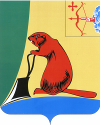 Печатное средство массовой информации органов местного  самоуправления  Тужинского  муниципального  районаБюллетень муниципальных нормативных правовых актов№ 33(215)29 декабря 2018 годапгт ТужаСОДЕРЖАНИЕРаздел I. Решения Тужинской районной Думы Раздел I.Постановления и распоряжения главы района и администрации Тужинского района ТУЖИНСКАЯ РАЙОННАЯ ДУМАКИРОВСКОЙ ОБЛАСТИРЕШЕНИЕО бюджете Тужинского  муниципального района на 2019 годи на плановый период 2020 и 2021 годовВ соответствии со статьей 153 Бюджетного кодекса Российской Федерации, подпунктом 2 пункта 1 статьи 21 Устава муниципального образования Тужинский муниципальный район Тужинская районная Дума РЕШИЛА:1. Утвердить основные характеристики бюджета муниципального района на 2019 год: общий объем доходов бюджета муниципального района в сумме 121 694,8 тыс. рублей;общий объем расходов бюджета муниципального района в сумме 122 744,8 тыс. рублей;дефицит бюджета муниципального района в сумме 1 050,0 тыс. рублей. 2. Утвердить основные характеристики бюджета муниципального района на 2020 год:общий объем доходов бюджета муниципального района в сумме 104 232,6 тыс. рублей;общий объем расходов бюджета муниципального района в сумме 104 382,6 тыс. рублей;дефицит бюджета муниципального района в сумме 150,0 тыс. рублей. 3. Утвердить основные характеристики бюджета муниципального района на 2021 год: общий объем доходов бюджета муниципального района в сумме 103 617,6 тыс. рублей;общий объем расходов бюджета муниципального района в сумме 103 847,6 тыс. рублей;дефицит бюджета муниципального района в сумме  230,0 тыс. рублей. 4. Утвердить:4.1. Перечень и коды главных распорядителей средств бюджета  муниципального района согласно приложению № 1 к Решению.4.2. Перечень главных администраторов доходов бюджета муниципального образования Тужинский муниципальный район Кировской области и закрепляемые за ними виды доходов бюджета муниципального образования Тужинский муниципальный район Кировской области согласно приложению № 2 к Решению.4.3. Перечень и коды статей источников финансирования дефицита бюджета муниципального района согласно приложению № 3 к Решению. 4.4. Перечень главных администраторов источников финансирования дефицита бюджета муниципального района - органов местного самоуправления Тужинского муниципального района и закрепляемые за ними статьи источников финансирования дефицита бюджета муниципального района согласно приложению № 4 к Решению.4.5. Нормативы распределения доходов между бюджетами поселений Тужинского района на 2019 год и на плановый период 2020 и 2021 годов согласно приложению № 5 к Решению. 5. Утвердить в пределах общего объема доходов бюджета муниципального района, установленного пунктами 1,2,3 настоящего Решения, объемы поступления доходов бюджета муниципального района по налоговым и неналоговым доходам по статьям, по безвозмездным поступлениям по подстатьям классификации доходов бюджетов:на 2019 год согласно приложению № 6 к Решению;на 2020 год и на 2021 год согласно приложению № 19 к Решению.6. Утвердить в пределах общего объема расходов бюджета муниципального района, установленного пунктами 1,2,3 настоящего Решения:6.1. распределение бюджетных ассигнований по разделам и подразделам классификации расходов бюджетов:на 2019 год согласно приложению № 7 к Решению;на 2020 год и на 2021 год согласно приложению № 20 к Решению.6.2. распределение бюджетных ассигнований по целевым статьям (муниципальным программам Тужинского района и непрограммным направлениям деятельности), группам видов расходов классификации расходов бюджетов:на 2019 год согласно приложению № 8 к Решению;на 2020 год и на 2021 год согласно приложению № 21 к Решению.6.3. ведомственную структуру расходов бюджета муниципального района:на 2019 год согласно приложению № 9 к Решению;на 2020 год и на 2021 год согласно приложению № 22 к Решению.7. Утвердить источники финансирования дефицита бюджета муниципального района:на 2019 год согласно приложению № 10 к Решению;на 2020 год и на 2021 год согласно приложению № 23 к Решению.8. Утвердить в пределах общего объема расходов бюджета муниципального района, установленного пунктами 1,2,3 настоящего Решения, объем бюджетных ассигнований на исполнение публичных нормативных обязательств, подлежащих исполнению за счет средств бюджета муниципального района:на 2019 год в сумме 3 640,5 тыс. рублей;на 2020 год в сумме 3 640,5 тыс.рублей и на 2021 год в сумме 3 640,5 тыс.рублей.9. Утвердить перечень публичных нормативных обязательств, подлежащих исполнению за счет средств бюджета муниципального района, с указанием бюджетных ассигнований по ним:на 2019 год согласно приложению № 11 к Решению;на 2020 год и на 2021 год согласно приложению № 24 к Решению.10. Утвердить Программу муниципальных внутренних заимствований Тужинского района:на 2018 год согласно приложению № 12 к Решению;на 2019 год и на 2020 год согласно приложению № 25 к Решению.11. Утвердить в пределах общего объема расходов бюджета муниципального района, установленного пунктами 1,2,3 настоящего Решения, объем бюджетных ассигнований дорожного фонда Тужинского муниципального района:на 2019 год в сумме 18 842,7 тыс. рублей;на 2020 год в сумме 19 174,2 тыс. рублей и на 2021 год в сумме 19 363,5 тыс. рублей.Установить, что бюджетные ассигнования дорожного фонда Тужинского муниципального района направляются на содержание и ремонт автомобильных дорог общего пользования местного значения. 12. Утвердить в пределах общего объема расходов бюджета муниципального района, установленного пунктами 1,2,3 настоящего Решения:Размер резервного фонда администрации муниципального района:на 2019 год в сумме 80 тыс. рублей;на 2020 год в сумме 80 тыс. рублей и на 2021 год в сумме 80 тыс.рублей.Общий объем условно утверждаемых расходов на 2020 год в сумме 1 309,4 тыс. рублей и на 2021 год в сумме 2 571,4 тыс.рублей.13. Установить, что:Получатели средств бюджета муниципального района – муниципальные заказчики при осуществлении закупок для обеспечения муниципальных нужд Тужинского района не вправе предусматривать авансирование на выполнение работ по текущему и капитальному ремонту, реконструкции и строительству.Заключение и оплата муниципальными бюджетными и автономными учреждениями договоров на поставку товаров, выполнение работ, оказание услуг для нужд учреждений, подлежащих исполнению за счет субсидий, предоставляемых из бюджета муниципального района в соответствии со статьей 78.1 Бюджетного кодекса Российской Федерации, производится в пределах средств указанных субсидий и с учетом ранее принятых и неисполненных обязательств. Данные договоры заключаются на срок, не превышающий срок действия утвержденных получателю средств бюджета муниципального района лимитов бюджетных обязательств на предоставление субсидий таким учреждениям.Муниципальные бюджетные и автономные учреждения при осуществлении закупок для нужд учреждений за счет субсидий, предоставленных из бюджета муниципального района в соответствии со статьями 78.1 и 78.2 Бюджетного кодекса Российской Федерации, не вправе предусматривать авансирование на выполнение работ по текущему и капитальному ремонту, реконструкции и строительству.Финансовому управлению администрации Тужинского муниципального района не осуществлять санкционирование оплаты денежных обязательств (расходов) по муниципальным контрактам (договорам), заключенным с нарушением положений, установленных настоящим пунктом, получателям средств бюджета муниципального района, муниципальным бюджетным и автономным учреждениям.Установить, что предоставление субсидий муниципальным бюджетным и автономным учреждениям осуществляется в соответствии с соглашениями о предоставлении субсидий, заключаемыми между органами местного самоуправления Тужинского района, осуществляющими функции и полномочия учредителя, и указанными учреждениями.В случае если муниципальными бюджетными и автономными учреждениями не достигнуты показатели муниципального задания за отчетный финансовый год, то остаток субсидии на финансовое обеспечение выполнения муниципального задания, подлежит перечислению указанными учреждениями в бюджет муниципального района в порядке, установленном администрацией Тужинского муниципального района.14. Утвердить в пределах общего объема расходов бюджета муниципального района, установленного пунктами 1,2,3 настоящего Решения, объем дотаций на выравнивание бюджетной обеспеченности поселений, образующих районный фонд финансовой поддержки поселений:на 2019 год в сумме 1 107 тыс. рублей;на 2020 год в сумме 1 104 тыс. рублей и на 2021 год в сумме 1 105 тыс. рублей.Установить, что определение объема районного фонда финансовой поддержки поселений и распределение дотаций на выравнивание бюджетной обеспеченности поселений осуществляется в соответствии с Порядком распределения дотаций на выравнивание бюджетной обеспеченности муниципальных районов (городских округов), методикой распределения указанной дотации и порядком определения критерия выравнивания расчетной бюджетной обеспеченности муниципальных районов (городских округов), утвержденных Законом Кировской области от 28.09.2007 № 163-ЗО «О межбюджетных отношениях в Кировской области».Утвердить распределение дотаций на выравнивание бюджетной обеспеченности из районного фонда финансовой поддержки поселений между поселениями:на 2019 год согласно приложению № 13 к Решению;на 2020 год и на 2021 год согласно приложению № 26 к Решению.15. Предоставить в пределах общего объема расходов бюджета муниципального района, установленного пунктами 1,2,3 настоящего Решения, бюджетам поселений межбюджетные трансферты в следующих объемах:15.1. Дотации на поддержку мер по обеспечению сбалансированности бюджетов поселений:на 2019 год в сумме 4 800,0 тыс. рублей;на 2020 год в сумме 4 000,0 тыс. рублей и на 2021 год в сумме 4 000,0 тыс. рублей.Установить, что дотации на поддержку мер по обеспечению сбалансированности бюджетов поселений муниципального района распределяются исходя из прогнозируемых доходов и прогнозируемых расходов бюджетов поселений муниципального района с целью возможного прогнозирования расходов в соответствии с методикой согласно Приложению № 30. Утвердить распределение дотаций на поддержку мер по обеспечению сбалансированности бюджетов поселений:на 2019 год согласно приложению № 14 к Решению;на 2020 год и на 2021 год согласно приложению № 27 к Решению.15.2. Субвенции местным бюджетам на осуществление полномочий по первичному воинскому учету на территориях, где отсутствуют военные комиссариаты:на 2019 год в сумме 509,1 тыс. рублей;на 2020 год в сумме 519,4 тыс. рублей и на 2021 год в сумме 519,4 тыс. рублей. Установить, что распределение субвенций на осуществление полномочий  по первичному воинскому учету на территориях, где отсутствуют военные комиссариаты, осуществляется в соответствии с Законом Кировской области «Об областном бюджете на 2019 год и на плановый период 2020 и 2021 годов».Утвердить распределение субвенций местным бюджетам на осуществление полномочий по первичному воинскому учету на территориях, где отсутствуют военные комиссариаты:на 2019 год согласно приложению № 15 к Решению;на 2020 год и на 2021 год согласно приложению № 28 к Решению.15.3 Субвенции на выполнение государственных полномочий по созданию и деятельности в муниципальных образованиях административной (ых) комиссии (ий):на 2019 год в сумме 0,8 тыс. рублей;на 2020 год в сумме 0,8 тыс.рублей и на 2021 год в сумме 0,8 тыс.рублей.Установить, что распределение субвенций на выполнение государственных полномочий по созданию и деятельности в муниципальных образованиях административной (ых) комиссии (ий) осуществляется  в соответствии с Законом Кировской области «Об областном бюджете на 2019 год и на плановый период 2020 и 2021 годов».Утвердить распределение субвенций на выполнение государственных полномочий по созданию и деятельности в муниципальных образованиях административной (ых) комиссии (ий):на 2019 год согласно приложению № 16 к Решению;на 2020 год и на 2021 год согласно приложению № 29 к Решению.15.4. Субсидии местным бюджетам на софинансирование инвестиционных программ и проектов развития общественной инфраструктуры муниципальных образований в Кировской области на 2019 год в сумме 2 662,8 тыс. рублей.Распределение субсидий на реализацию инвестиционных программ и проектов развития общественной инфраструктуры муниципальных образований в Кировской области осуществляется  Правительством Кировской области в соответствии с порядками, установленными Правительством Кировской области.Утвердить распределение субсидий на реализацию инвестиционных программ и проектов развития общественной инфраструктуры муниципальных образований в Кировской области согласно приложению № 17 к Решению.15.5. Субсидии местным бюджетам на поддержку муниципальных программ формирования современной городской среды на 2019 год в сумме      4 534,9 тыс. рублей.Утвердить распределение субсидий бюджетам на поддержку муниципальных программ формирования современной городской среды на 2019 год согласно приложению № 18 к Решению.Предоставление из бюджета муниципального района межбюджетных трансфертов осуществляется Финансовым управлением администрации Тужинского муниципального района.16. Установить предельный объем муниципального внутреннего долга Тужинского муниципального района:на 2019 год в сумме 29 000 тыс. рублей;на 2020 год в сумме 30 000 тыс. рублей и на 2021 год в сумме 30 000 тыс. рублей.17. Установить верхний предел муниципального внутреннего долга Тужинского муниципального района:на 1 января 2020 года в сумме 15 400 тыс. рублей, в том числе верхний предел долга по муниципальным гарантиям Тужинского муниципального района равный нулю;на 1 января 2021 года в сумме 15 400 тыс.рублей, в том числе верхний предел долга по муниципальным гарантиям Тужинского муниципального района равный нулю:на 1 января 2022 года в сумме 15 400 тыс.рублей, в том числе верхний предел долга по муниципальным гарантиям Тужинского муниципального района равный нулю.18. Установить в 2019-2021 годах объем бюджетных кредитов, предоставляемых бюджетам поселений из бюджета муниципального района, равный нулю.19. Установить в 2019-2021 годах объем муниципальных гарантий, предоставляемых из бюджета муниципального района, равный нулю.20. Утвердить в пределах общего объема расходов бюджета муниципального района, установленного пунктами 1,2,3 настоящего Решения, объем бюджетных расходов на обслуживание муниципального долга Тужинского района:на 2019 год в сумме 1 331,2 тыс. рублей;на 2020 год в сумме 1 610,5 тыс. рублей и на 2021 год в сумме 1 610,5 тыс. рублей. 21. В целях реализации отдельных государственных полномочий области по поддержке сельскохозяйственного производства, за исключением реализации мероприятий, предусмотренных федеральными целевыми программами, в 2019 -2021 годах из бюджета муниципального района предоставляются субсидии на возмещение части затрат в связи с производством (реализацией) товаров, выполнением работ, оказанием услуг:  - организациям, индивидуальным предпринимателям, соответствующим требованиям части 1 статьи 3 Федерального закона от 29 декабря 2006 года №264-ФЗ «О развитии сельского хозяйства»;- гражданам, ведущим личное подсобное хозяйство, в соответствии с Федеральным законом от 7 июля 2003 года № 112-ФЗ «О личном подсобном хозяйстве»;- сельскохозяйственным потребительским кооперативам (перерабатывающим, сбытовым (торговым), обслуживающим (в том числе кредитным), снабженческим, заготовительным), созданным в соответствии с Федеральным законом от 8 декабря 1995 года № 193-ФЗ «О сельскохозяйственной кооперации»;- крестьянским (фермерским) хозяйствам, соответствующим требованиям Федерального закона от 11 июня 2003 года № 74-ФЗ «О крестьянском (фермерском) хозяйстве»;- организациям, основной вид деятельности которых относится согласно Общероссийскому классификатору видов экономической деятельности к сельскому хозяйству, предоставлению услуг в этой области и (или) производству пищевых продуктов, включая напитки.Субсидии предоставляются в случаях, если получателями субсидий являются юридические лица, индивидуальные предприниматели, а также физические лица – производители товаров, работ, услуг.Предоставление субсидий осуществляется администрацией Тужинского муниципального района в соответствии с порядком, установленным Правительством Кировской области, а также составом документов, установленных Правительством Кировской области и Министерством сельского хозяйства и продовольствия Кировской области.  22. В целях создания условий для предоставления транспортных услуг населению и организации транспортного обслуживания населения района, в 2019 - 2021 годах из бюджета муниципального района предоставляются субсидии предприятиям автомобильного транспорта и индивидуальным предпринимателям, осуществляющим перевозку пассажиров на транспорте общего пользования на внутримуниципальных маршрутах по социальным маршрутам, на возмещение части недополученных доходов в соответствии со статьей 78 Бюджетного кодекса Российской Федерации и Федеральным законом от 01.10.2003 № 131-ФЗ «Об общих принципах организации местного самоуправления в Российской Федерации».Предоставление субсидий осуществляется администрацией муниципального района на основании Порядка предоставления субсидий на возмещение затрат юридическим лицам (за исключением муниципальных учреждений), индивидуальным предпринимателям, осуществляющим перевозку пассажиров на транспорте общего пользования на внутримуниципальных маршрутах, утвержденного постановлением администрации Тужинского муниципального района от 23.10.2017 № 418.Субсидии предоставляются в случае заключения между администрацией муниципального района и получателями субсидий договоров (соглашений) о предоставлении субсидий.23. Установить, что администрация Тужинского муниципального района, и иные органы местного самоуправления Тужинского района, осуществляющие функции и полномочия учредителя, не вправе принимать решения, приводящие к увеличению в 2019 году штатной численности работников органов местного самоуправления Тужинского района, муниципальных учреждений, за исключением случаев, когда законами субъекта Российской Федерации передаются отдельные государственные полномочия.24. Привести в соответствие с настоящим Решением нормативные правовые акты главы района в двухмесячный срок со дня вступления в силу настоящего решения.25. Настоящее Решение вступает в силу с 01 января 2019 года.Глава Тужинскогомуниципального района		Е.В. ВидякинаПредседатель Тужинскойрайонной Думы			Е.П. ОносовПОЯСНИТЕЛЬНАЯ ЗАПИСКАк проекту решения «О бюджете Тужинского муниципального района на 2019 год и на плановый период 2020 и 2021 годов»Формирование  бюджета Тужинского муниципального района на 2019 год и на плановый период 2020 и 2021 годов осуществлялось в соответствии с действующими и планирумыми к принятию нормативными правовыми актами, прогнозом социально-экономического развития района на 2019 год и на период 2020 и 2021 годов, целевыми программами района.Основные характеристики проекта бюджета муниципального района на 2019 год и на плановый период 2020 и 2021 годовИсходя из подходов и особенностей формирования  бюджета муниципального района на 2019 год и на плановый период 2020 и 2021 годов, основные параметры проекта  бюджета муниципального района прогнозируются в следующих объемах:     тыс. рублей* - незначительные расхождения между суммой слагаемых и приведенными итогами объясняются округлением данныхДоходы бюджета муниципального района на 2019 год и на плановый период 2020 и 2021 годов сформированы по показателям прогнозируемых объемов поступлений, представленных главными администраторами доходов бюджета муниципального района. Прогноз налоговых и неналоговых доходов базировался на показателях прогноза социально-экономического развития Тужинского района  и сценарных условиях социально-экономического развития Кировской области и Российской Федерации на этот же период по базовому варианту. При формировании доходов учтены положения принятых федеральных законов, регулирующих налоговые правоотношения, вступающие в силу с 1 января 2019 года, а также проектов федеральных законов, регулирующих бюджетные правоотношения, предусматривающие изменение с 1 января 2019 года нормативов и порядка зачисления в бюджеты бюджетной системы Российской Федерации отдельных налоговых доходов.В целом прогноз поступлений налоговых и неналоговых доходов на предстоящий бюджетный цикл характеризуются следующими данными.ДОХОДЫ  БЮДЖЕТА МУНИЦИПАЛЬНОГО РАЙОНА НА 2019 ГОДС учетом вышеизложенных подходов доходы бюджета муниципального района  в 2019 году прогнозируются в объеме 117 840,8 тыс. рублей, в том числе налоговые доходы в сумме 23 781,7 тыс. рублей, неналоговые доходы – 5 355,2 тыс. рублей, безвозмездные поступления – 88 703,9 тыс. рублей.Структура и динамика доходов  бюджета муниципального района к уточненному плану поступлений доходов на 2018 год сложилась следующим образом:тыс. рублейВ структуре доходов  бюджета муниципального района  20,2 % от общего объема доходов составляет прогнозируемый объем налоговых доходов, 4,5 % – неналоговые доходы, а 75,3 % – безвозмездные поступления.В целом объем налоговых доходов на 2019 год, спрогнозирован 
в сумме 23 781,7 тыс. рублей, что ниже параметров уточненного плана 
2018 года на 2620,9 тыс. рублей (на 9,9%). Объемы поступлений основных налоговых доходов на 2019 год представлены в нижеследующей таблице.тыс. рублейДоходы от поступлений налога на доходы физических лицПоступления налога на доходы физических лиц с доходов, источником которых является налоговый агент, прогнозировались исходя из фонда оплаты труда, прогнозируемого на 2019 год (353,2 млн. рублей), размера ставки налога и объема налоговых льгот (стандартные, социальные, имущественные, профессиональные вычеты), предусмотренных статьями 217 – 221 части второй Налогового кодекса Российской Федерации, сложившихся за отчетный финансовый год.Поступления налога на доходы физических лиц с иных доходов, 
в отношении которых исчисление и уплата налога осуществляются в соответствии со статьями 226.1, 227, 227.1 и 228 части второй Налогового кодекса Российской Федерации, прогнозировались исходя из налоговой базы отчетного налогового периода.Исходя из установленных нормативов отчислений в бюджет муниципального района поступления налога на доходы физических лиц на 2019 год в целом прогнозируются в объеме 8389,4 тыс. рублей, что ниже уточненного плана текущего года на 404,2 тыс. рублей (на 4,6 %). Доходы от поступлений акцизов по подакцизным товарам Поступления доходов от уплаты акцизов на нефтепродукты прогнозировались исходя из поэтапного увеличения с 2020 года нормативов отчислений в бюджеты субъектов Российской Федерации акцизов на нефетепродукты (в 2019 году – 58,1%, в 2020 году – 66,6%, в 2021 году – 74,9%, в 2022 году – 83,3%, в 2023 году – 91,6%, в 2024 году – 100%) в целях реализации национального проекта «Безопасные и качественные автомобильные дороги» при одновременном изменении нормативов их распределения между субъектами Российской Федерации: часть поступлений будет распределяться в целях формирования дорожных фондов субъектов Российской Федерации и муниципальных образований по нормативам, рассчитанным по показателям «Протяженность автомобильных дорог», «Количество автомототранспортных средств» и «Розничная продажа автомобильного бензина, дизельного и газомоторного топлива», другая часть поступлений – будет распределяться только в бюджеты субъектов Российской Федерации на реализацию национального проекта «Безопасные и качественные автомобильные дороги» по нормативам, определенным с учетом протяженности дорог регионального значения, а также дорог в крупных городских агломерациях, по которым требуется их доведение до нормативного состояния.Поступления в бюджет муниципального района в целом по всем видам акцизов на 2019 год прогнозируются в объеме 2 733,7 тыс. рублей с ростом 
к уточненному плану текущего года на 103,4 тыс. рублей или на 3,9%. 
Доходы от поступлений налога, взимаемого в связи с применением упрощенной системы налогообложенияПоступления налога, взимаемого в связи с применением упрощенной системы налогообложения, прогнозировались на основе показателей налоговой базы отчетного налогового периода – 2017 года по территории муниципального района зачисляется и прогнозируемых темпах роста показателя «Оборот малых предприятий» по Кировской области (108,1% к уровню 2017 года).При определении прогноза учтены дополнительные поступления в виде неисполненных обязательств налогоплательщиков в сумме 279,5 тыс. рублей.В результате поступления налога, взимаемого при применении упрощенной системы налогообложения, на 2019 год прогнозируются 
в бюджет муниципального района в объеме 9 145,4 тыс. рублей, что ниже уточненного плана текущего года на 1 744,4. рублей (на 16 %).                      Доходы от поступлений единого налога на вмененный доход              Прогноз поступлений единого налога на вмененный доход на 2019 год рассчитан     исходя из исчисленной суммы налога за 1 квартал и 1 полугодие текущего года, по данным налоговой отчетности с применением индекса потребительских цен 1,038 по налогоплательщикам и корректирующего коэффициента базовой доходности (К2),  с учетом числа увеличения (снижения) налогоплательщиков, применяющих данную систему налогообложения. Прогнозируемый объем поступления в 2019 году составляет 1 741,7 тыс. рублей или ниже  уточненного плана текущего года на 536,1 тыс. рублей (на 23,5 %). Доходы от единого сельскохозяйственного налога             Прогноз по единому сельскохозяйственному налогу  на 2019 год рассчитан исходя из исчисленной суммы налога, за отчетный финансовый год, по данным налоговой отчетности с применением коэффициента снижения прибыли прибыльных предприятий сельского хозяйства 1. Прогнозируемый объем поступления в 2019 году составляет 56,2 тыс. рублей, или с увеличением  к уточненному плану текущего года на 24,7 тыс. рублей (на 78,4 %).Доходы от поступления налога, взимаемого в связи с применением патентной системы налогообложения              Прогноз поступлений  налога, взимаемого в связи с применением патентной системы налогообложения на 2019 год рассчитан   исходя из размера потенциально возможного к получению индивидуальными предпринимателями годового дохода по видам предпринимательской деятельности, в отношении которых применяется патентная система налогообложения и количества индивидуальных предпринимателей, по данным налоговой отчетности с применением коэффициента-дефлятора на очередной финансовый год 1,071. Прогнозируемый объем поступления в 2019 году составляет 691,4 тыс. рублей или выше  уточненного плана текущего года на 124,3 тыс. рублей (на 21,9 %). Доходы от поступлений налога на имущество организацийПрогноз поступлений налога на 2019 год базировался на показателях налоговой базы отчетного налогового периода – 2017 года и прогнозируемых темпах роста остаточной балансовой стоимости основных фондов по Тужинскому району (103,7% к уровню 2017 года). При определении прогноза также учтены:суммы начисленного налога по предприятиям, находящимся 
в процедурах банкротства и (или) ликвидации (прогноз уменьшен 
на 3 тыс. рублей);дополнительные поступления в объеме 47,7 тыс. рублей в связи 
с поэтапным увеличением ставки налога в отношении инфраструктурных объектов (в отношении магистральных трубопроводов, линий энергопередачи, а также сооружений, являющихся их неотъемлемой технологической частью – 
с 1,9% в 2018 году до 2,2% в 2019 году. Исходя из установленных нормативов отчислений в бюджет муниципального района (20%) поступления налога на имущество организаций на 2019 год прогнозируются в объеме 713,9 тыс. рублей, что ниже уточненного плана текущего года на 226,4 тыс. рублей (на 24,1%). Доходы от поступления государственной пошлины           Расчет прогноза по государственной пошлине произведен исходя из ожидаемого поступления  государственной пошлины за текущий финансовый год и показателей, характеризующих увеличение (уменьшение) количества регистрационных действий и (или) размеров государственной пошлины, установленных главой 25.3 Налогового  кодекса Российской Федерации..  Прогнозируемый объем поступления в 2019 году составляет 310 тыс. рублей или с увеличением к уточненному плану текущего года на 37,8 тыс. рублей или на 13,9 %.Прогнозируемые объемы поступлений основных неналоговых доходов на 2019 год представлены в нижеследующей таблице. тыс. рублейПри расчете прогноза поступления по неналоговым доходам главными администраторами доходов учтены следующие особенности, обусловившие динамику их поступления.В части использования государственного имущества и продажи материальных и нематериальных активов:- сокращения числа арендаторов муниципального имущества;- изменение порядка определения размера арендной платы за пользование земельными участками, государственная собственность на которые не разграничена и земельными участками, находящимися в собственности муниципального района;В части платы за негативное воздействие на окружающую среду – положения постановления Правительства Российской Федерации от 29.06.2018 № 758 «О ставках платы за негативное воздействие на окружающую среду при размещении твердых коммунальных отходов IV класса опасности (малоопасные) и внесении изменений в некоторые акты Правительства Российской Федерации», а также выдача разрешительных документов на сброс загрязняющих веществ в водные объекты и на размещение отходов.По остальным неналоговым доходам, не имеющим постоянного характера поступлений, при прогнозировании учитывались ожидаемая оценка поступления в текущем году, статистические (количественные) показатели в динамике не менее чем за 3 года (виды услуг, административные поводы, размер платежей, фактическое поступление), индексы потребительских цен и объема платных услуг.Параметры налоговых и неналоговых доходов бюджета 
муниципального районав разрезе источников приведены в приложении № 1 к настоящей пояснительной записке.В рамках объема поступлений доходов и в целях финансового обеспечения дорожной деятельности в составе районного бюджета сформирован дорожный фонд Тужинского района. Прогнозируемые объемы доходов  бюджета муниципального района, формирующие ассигнования дорожного фондаТужинского района на 2019 год, приведены в нижеследующей таблице.Прогнозируемые объемы доходов бюджета муниципального района, формирующих ассигнования дорожного фонда Тужинского районатыс. рублей Формирование безвозмездных поступлений осуществлялось в соответствии с проектом закона Кировской области «Об областном бюджете на 2019 год и на плановый период 2020 и 2021 годов». Объемы безвозмездных поступлений в разрезе видов отражены в приложении № 6 проекта решения Тужинской районной Думы  «О бюджете на 2019 год и на плановый период 2020 и 2021 годов».  В дальнейшем объемы могут быть уточнены.млн. рублейРАСХОДЫ Формирование расходной части бюджета проведено в соответствии с Методикой планирования бюджетных ассигнований бюджета муниципального района с учетом следующих основных подходов.Расходы предусмотрены исходя из действующей нормативной базы, действующих федеральных и областных законов. Расходы на содержание органов местного самоуправления определены исходя из предельной штатной численности работников, доведенной письмом министерства финансов Кировской области от 01.11.2017 №3261-53-05-05 «Предельная штатная численность работников органов местного самоуправления, учтенная при установлении нормативов формирования расходов на 2018 год.Расходы на заработную плату с начислениями работникам муниципальных учреждений предусмотрены на уровне 2018 года. Расходы на оплату коммунальных услуг муниципальных учреждений района предусмотрены  с учетом лимитов потребления за коммунальные услуги и роста тарифов на планируемый период по данным региональной службы по тарифам Кировской области;Остальные расходы, связанные в том числе с материальными затратами муниципальных учреждений района, предусмотрены на уровне 2018 года, без индексации с режимом экономии.Предусмотрена кредиторская задолженность 2018 года по начислениям на заработную плату, налога на имущество, коммунальные услуги и топливу, а также доплаты к пенсиям за выслугу лет муниципальных служащих.В ходе исполнения бюджета муниципального района в 2019 году объем расходов будет пересматриваться за счет реализации мероприятий по дополнительному привлечению в бюджет района доходов и оптимизации расходов. Как и в текущем году, бюджет муниципального района на предстоящий период является программным. В трехлетнем периоде предусмотрены расходы на реализацию 16 муниципальных программ. Объемы финансирования в разрезе муниципальных  программ отражены в приложении № 8 проекта  решения Тужинской районной Думы  «О бюджете на 2019 год и на плановый период 2020 и 2021 годов».  Вне рамок муниципальных программ предусмотрены расходы на содержание  Контрольно-счетной комиссии. Объем расходов бюджета муниципального района на 2019 год предусматривается в сумме  118 890,8 тыс. рублей, в том числе в разрезе отраслевой структуры: * - незначительные расхождения между суммой слагаемых и приведенными итогами объясняются округлением данныхРАСХОДЫ НА СОДЕРЖАНИЕ ОРГАНОВ МЕСТНОГО САМОУПРАВЛЕНИЯОбщий объем расходов на содержание органов местного самоуправления предусмотрен на 2019 год в сумме 20 180,6 тыс. рублей.  Содержание органов местного самоуправления  предусмотрено в пределах норматива формирования расходов, установленного Министерством финансов Кировской области. При определении расходов на управление учтены основные подходы по формированию бюджета, предусмотренные для муниципальных учреждений. Данные расходы предусмотрены на обеспечение руководства и управление в сфере установленных функций и распределены по соответствующим разделам, подразделам бюджетной классификации в соответствии с выполняемыми органами власти функциями. Объем расходов на органы местного самоуправления определен в соответствии со структурой органов местного самоуправления Тужинского муниципального района на 2018 год. Расходы будут осуществляться в рамках муниципальной программы «Развитие местного самоуправления».Раздел 01 «Общегосударственные вопросы»Общий объем расходов по разделу предусмотрен на 2019 год в сумме 27 758,8 тыс. рублей. Расходы по данному разделу будут осуществляться в рамках шести муниципальных программ: «Развитие местного самоуправления», «Управление муниципальными финансами и регулирование межбюджетных отношений», «Развитие культуры», «Развитие архивного дела», «Развитие агропромышленного комплекса», «Программа управления муниципальным имуществом». Расходы по разделу сложились следующим образом:По строке «Руководство и управление в сфере установленных функций» запланированы расходы на обеспечение деятельности главы Тужинского муниципального района, администрации района, Контрольно-счетной комиссии Тужинского района. За счет межбюджетных трансфертов из областного бюджета запланированы расходы на выполнение государственных полномочий по опеке и попечительству в сумме 345 тыс.рублей, по созданию комиссий по делам несовершеннолетних в сумме 329 тыс.рублей, по хранению и комплектованию архивов – 55,7 тыс.рублей, на содержание аппарата управления по поддержке сельскохозяйственного производства – 1 078 тыс.рублей и по созданию и деятельности административной комиссии – 0,1 тыс.рублей. По строке «Резервные фонды» предусмотрены средства резервного фонда администрации Тужинского района на проведение мероприятий, связанных с ликвидацией последствий стихийных бедствий и других чрезвычайных ситуаций, на территории района.Общий объем расходов по строке «Другие общегосударственные вопросы» запланирован на 2019 год в размере 7 498,0 тыс. рублей По строке «Финасовое обеспечение деятельности государственных (муниципальных) учреждений» запланированы расходы на обеспечение деятельности обслуживающего перосонала администрации района, учреждений культуры (не отнесенные к основному персоналу в области культуры), расходы на обеспечение деятельности централизованных бухгалтерий, расходы по содержанию архива.По строке «Предоставление межбюджетных трансфертов» определены расходы  на предоставление субвенции за счет средств областного бюджета на создание административной комиссии в Тужинском городском поселении в сумме 0,8 тыс.рублей.По строке «Иные расходы» отражены следующие расходные обязательства:- реализация мероприятий по управлению муниципальным имуществом в объеме 179 тыс.рублей;- создание административной комиссии при администрации муниципального района в сумме 0,1 тыс.рублей. Раздел 02 «Национальная оборона»Общий объем расходов по разделу на 2019 год запланирован в сумме 509,1 тыс. рублей. Расходы по данному разделу будут осуществляться в рамках муниципальной программы «Управление муниципальными финансами и регулирование межбюджетных отношений». Подраздел 03 «Мобилизационная и вневойсковая подготовка»Общий объем расходов по подразделу составляет на 2019 год 509,1 тыс. рублей.В данном подразделе предусмотрены расходы на реализацию полномочий  Российской Федерации  по осуществлению первичного воинского учета на территориях, где отсутствуют военные комиссариаты.Раздел 03 «Национальная безопасность и правоохранительная деятельность»Общий объем расходов по разделу составляет на 2019 год 960,0 тыс. рублей.  Расходы по данному разделу будут осуществляться в рамках муниципальной программы «Обеспечение безопасности и жизнедеятельности населения». Подраздел 09 «Защита населения и территории от чрезвычайных  ситуаций природного и техногенного характера, гражданская оборона»Общий объем расходов по подразделу составляет на 2018 год 700,2тыс. рублей.По строке «Иные расходы» предусмотрены средства муниципального фонда материально-технических ресурсов для предотвращения и ликвидации аварийных ситуаций на объектах жизнеобеспечения района.Подраздел 14 «Другие вопросы в области национальной безопасности и правоохранительной деятельности»Общий объем расходов по подразделу составляет на 2019 год 53 тыс. рублей.По данному подразделу предусмотрены расходы на реализацию мероприятий по пожарной безопасности учреждений.Раздел 04 «Национальная экономика»Общий объем расходов по разделу на 2019 год – 22 527,9 тыс. рублей.Данный раздел будет финансироваться в рамках муниципальных программ: «Развитие агропромышленного комплекса», «Развитие транспортной инфраструктуры», «Поддержка и развитие малого и среднего предпринимательства».Подраздел 05 «Сельское хозяйство и рыболовство»Общий объем расходов по подразделу на 2019 год запланирован в сумме     2 465,9 тыс. рублей.По строке «Предоставление субсидий юридическим лицам» предусмотрены средства областного бюджета, выделяемые сельхозтоваропроизводителям в рамках реализации Государственной программы развития сельского хозяйства и регулирования рынков сельскохозяйственной продукции, сырья и продовольствия на 2013 – 2020  годы.По строке «Иные расходы» предусмотрены средства за счет межбюджетных трансфертов (субвенций):-  по организации и проведению мероприятий по отлову, учету, содержанию и использованию безнадзорных домашних животных на территории муниципальных районов и городских округов 62 тыс.рублей; Подраздел 08 «Транспорт»Общий объем расходов по подразделу на 2019 год запланирован в сумме 1 124,6  тыс.рублей.По строке «Предоставление субсидий юридическим лицам» отражены расходы на предоставление субсидий юридическим лицам, осуществляющим перевозку пассажиров автомобильным транспортом общего пользования по социальным маршрутам района.Подраздел 09 «Дорожное хозяйство (дорожные фонды)»Общий объем расходов по подразделу составляет на 2019 год                   18 842,7 тыс. рублей. По данному подразделу отражены расходы дорожного фонда Тужинского района на осуществление дорожной деятельности в отношении автомобильных дорог общего пользования местного значения, в том числе за счет:- субсидии из областного бюджета 16 109 тыс.рублей;- акцизов на моторные масла и автомобильный бензин  2 733,7 тыс.рублей.Подраздел 12 «Другие вопросы в области национальной экономики»Общий объем расходов на 2019 год по подразделу составляет 94,7 тыс. рублей, в том числе субсидии из областного бюджета на выделение земельных участков из земель сельскохозяйственного назначения в счет невостребованных земельных долей и (или) земельных долей, от права собственности на которые граждане отказались -75,9 тыс. руб.По строке «Мероприятия в установленной сфере деятелньости» запланированы расходы на поддержку малого и среднего предпринимательства в рамках муниципальной программы. Раздел 05 «ЖИЛИЩНО-КОММУНАЛЬНОЕ ХОЗЯЙСТВО»Общий объем расходов на 2019 год по подразделу составляет  3 340,3 тыс. рублей. Расходы будут финансироваться в рамках муниципальной программы «Комплексная программа модернизации и реформирования жилищно-коммунального хозяйства».Подраздел 03 «Благоустройство»Общий объем расходов по подразделу составляет на 2019 год 3 340,3 тыс. рублей. 	По строке «Федеральный проект «Формирование комфортной  городской среды» отражены расходы за счет средств областного бюджета на реализацию программ современной городской среды Тужинскому городскому поселению.Раздел 06 «Охрана окружающей среды»Общий объем расходов на 2019 год по подразделу составляет  280 тыс. рублей. Расходы будут финансироваться в рамках муниципальной программы «Охрана окружающей среды и экологическое воспитание».Подраздел 05 «Другие вопросы в области охраны окружающей среды»Общий объем расходов по подразделу составляет на 2019 год 280 тыс. рублей.По строке «Мероприятия в установленной сфере деятельности» отражены расходы за счет средств местного бюджета на выполнение работ по размещению и захоронению отходов производства и потребления на свалках в соотвествии с санитарно-эпидимиологическими правилами и нормативами.Раздел 07  «Образование»Общий объем расходов по разделу на 2019 год запланирован в сумме      28 030,4 тыс. рублей. Расходы по данному разделу будут осуществляться в рамках 4 муниципальных программ: «Развитие образования», «Развитие культуры», «Охрана окружающей среды и экологическое воспитание», «Обеспечение безопасности и жизнедеятельности населения».Подраздел 01 «Дошкольное образование»Общий объем расходов по подразделу составляет на 2019 год                     14 459,9 тыс. рублей.По строке «Финансовое обеспечение деятельности государственных (муниципальных) учреждений» предусмотрены средства на содержание двух дошкольных образовательных учреждений (детские сады), в том числе за счет субвенции на получение общедоступного и бесплатного дошкольного образования в муниципальных дошкольных образовательных организациях из областного бюджета 5 390,9 тыс.рублей. По строке «Расходы за счет доходов, полученных от платных услуг и иной приносящей доход деятельности (родительская плата)» предусмотрены средства бюджета муниципального района за счет поступления родительской платы за питание детей в дошкольных учреждениях. Подраздел 03 «Дополнительное образование детей»Общий объем расходов по подразделу составляет на 2019 год                  7 314,4 тыс. рублей.По строке «Финансовое обеспечение деятельности государственных (муниципальных) учреждений» предусмотрены расходы на содержание 3 организаций дополнительного образования детей, в том числе субсидия бюджетному учреждению (Музыкальная школа) в сумме 2 954,9 тыс.рублей.Подраздел 07 «Молодежная политика»Общий объем расходов по подразделу составляет на 2019 год  218,0 тыс. рублей.          По строке «Мероприятия по отдыху и оздоровлению детей» запланированы расходы на оплату стоимости питания детей в лагерях, организованных образовательными организациями, осуществляющими организацию отдыха и оздоровления обучающихся в каникулярное время, с дневным пребыванием, в том числе за счет субсидии из областного бюджета 146,0 тыс.рублей.По строке «Иные расходы» запланированы расходы на проведение мероприятия для детей и молодежи района, в том числе на организацию проведение мероприятия «Вахта памяти» в рамках муниципальной программы «Повышение эффективности молодежной политики»Подраздел 09 «Другие вопросы в области образования»Общий объем расходов по подразделу составляет на 2019 год             407,3 тыс. рублей.По строке «Обеспечение деятельности муниципальных  учреждений» предусмотрены расходы на обеспечение  специалистов по методической работе районного Управления образования.Раздел 08 «Культура и кинематография»Общий объем расходов по данному разделу составил на 2019 год 
17 698,2 тыс.рублей. Расходы по данному разделу будут осуществляться в рамках двух муниципальных программ: «Развитие культуры»  и «Охрана окружающей среды и экологическое воспитание».Подраздел 01 «Культура» Общий объем расходов по подразделу составляет на 2019 год 
17 698,2 тыс. рублей.В строке «Финансовое обеспечение деятельности муниципальных учреждений» запланированы расходы на обеспечение деятельности трех муниципальных учреждений культуры, в том числе предоставление субсидий двум бюджетным учреждениям (Музей и бибилиотека) в сумме 6 441,4 тыс.рублей.По строке  «Иные расходы» предусмотрены бюджетные ассигнования на участие в других муниципальных программах «Охрана окружающей среды и экологоческое воспитание». Раздел 10«Социальная политика»Общий объем расходов по разделу составляет на 2019 год  -  7 843,3 тыс. рублей.	Данный раздел будет финансироваться в рамках следующих муниципальных программ: «Развитие образования», «Развитие культуры»,  «Развитие местного самоуправления». Подраздел 01 «Пенсионное обеспечение»Общий объем расходов по подразделу составляет на 2019 год – 1709,9 тыс. рублей. По подразделу отражены расходы на выплату пенсий лицам, замещавшим муниципальные должности.Подраздел 03 «Социальное обеспечение населения»Общий объем расходов по подразделу составляет на 2019 год                  2 1210,1 тыс. рублей. По строке «Социальные выплаты» отражены расходы на  предоставление следующих мер социальной поддержки граждан за счет субвенций из  областного бюджета:Подраздел 04 «Охрана семьи и детства»Общий объем расходов по подразделу составляет на 2019 год – 4 923,3 тыс. рублей. По строке «Социальные выплаты» отражены расходы на  предоставление следующих мер социальной поддержки семей с детьми за счет субвенций из областного бюджета:Раздел 11«Физическая культура и спорт»Общий объем расходов по данному разделу составил на 2019 год 
41,0 тыс. рублей. Расходы по данному разделу будут осуществляться в рамках муниципальной программы: «Развитие физической культуры и спорта».Подраздел 02 «Массовый спорт»Общий объем расходов по данному подразделу составил на 2019 год 
41,0 тыс.рублей.По строке «Иные расходы» предусмотрены расходы на организацию и проведение мероприятий спорта, так же участие в областных и межмуниципальных физкультурно-спортивных мероприятиях.  РАЗДЕЛ 13 «ОБСЛУЖИВАНИЕ ГОСУДАРСТВЕННОГО И МУНИЦИПАЛЬНОГО ДОЛГА»По данному разделу на 2019 год средства предусмотрены в размере          1 331,2 тыс. рублей. Расходы будут осуществляться в рамках муниципальной программы «Управление муниципальными финансами и регулирование межбюджетных отношений».По разделу отражены расходы на обслуживание муниципального долга Тужинского района. Раздел 14 «Межбюджетные трансферты общего характера бюджетам бюджетной системы Российской Федерации»Общий объем расходов по данному разделу составил на 2019 год         8 570,6 тыс. рублей.Расходы по данному разделу предусматриваются в рамках муниципальной программы «Управление муниципальными финансами и регулирование межбюджетных отношений».Подраздел 01 «Дотации на выравнивание бюджетной обеспеченности субъектов Российской Федерации и муниципальных образований»Общий объем расходов по данному подразделу составил на 1 107 тыс. рублей.Объем дотации на выравнивание бюджетной обеспеченности из фонда финансовой поддержки поселений определен в сумме 1 107 тыс. рублей.Дотация между поселениями района распределена в соответствии с Законом Кировской области «О межбюджетных отношениях Кировской области.Подраздел 03 «Прочие межбюджетные трансферты общего характера»Общий объем расходов по данному подразделу составил на 2019 год 7 462,8 тыс.рублей.По данному подразделу предусмотрены:- средства на поддержку мер по обеспечению сбалансированности бюджетов поселений за счет средств местного бюджета муниципального района в объеме 4 800,0 тыс.рублей;- субсидии за счет средств областного бюджета на реализацию инвестиционных программ и проектов развития общественной инфраструктуры муниципальных образований в Кировской области в объеме 2 662,8 тыс. руб.СБАЛАНСИРОВАННОСТЬ БЮДЖЕТА в 2019 году Кредиты кредитных организаций являются основным источником покрытия дефицита бюджета муниципального района в 2019 году, а так же источником погашения действующих долговых обязательств, сроки исполнения которых приходятся на данный период.                                              	Источники финансирования дефицита бюджета муниципального района в 2019 году представлены в следующей таблице.   ОСНОВНЫЕ ПОДХОДЫ И ХАРАКТЕРИСТИКИБЮДЖЕТА МУНИЦИПАЛЬНОГО РАЙОНАНА ПЛАНОВЫЙ ПЕРИОД 2020 И 2021 ГОДОВПараметры бюджета муниципального района на плановый период определены в следующих объемах: на 2020 год по доходам в сумме 104 232,6 тыс. рублей, по расходам –  104 382,6 тыс. рублей, дефицит – 150,0 тыс.рублей..	на 2021 год по доходам в сумме 103 617,6 тыс. рублей, по расходам – 103 847,6 тыс. рублей, дефицит – 230 тыс.рублей.При составлении прогноза налоговых доходов  бюджета муниципального района на плановый период 2020 и 2021 годов применялись соответствующие индексы роста показателей, характеризующих налоговую базу.Структура и динамика прогнозируемых объемов поступлений доходов в плановом периоде представлены в следующей таблице.  тыс. рублей* - незначительные расхождения между суммой слагаемых и приведенными итогами объясняются округлением данныхДинамика основных налоговых и неналоговых доходов бюджета муниципального района в плановом периоде представлена в следующей таблице. тыс.. рублейПрогнозируемые объемы доходов  бюджета муниципального района, формирующие ассигнования дорожного фонда в плановом периоде составят 19 174,2 тыс. рублей на 2020 год и 19 363,5 тыс. рублей на 2021 год.На плановый период объем безвозмездных поступлений запланирован на 2020 год в сумме 73 859,9 тыс. рублей и на 2021 год в сумме 
72 733,7 тыс. рублей.  тыс. рублейРасходы бюджета Тужинского муниципального района на выплату заработной платы работников муниципальных учреждений, работников органов местного самоуправления, социальные выплаты гражданам,  материальные затраты учреждений запланированы без индексации. Расходы на оплату коммунальных услуг муниципальных  учреждений предусмотрены с учетом роста тарифов на планируемый период по данным региональной службы по тарифам Кировской области. Расходы сформированы с учетом необходимости формирования условно утверждаемых расходов. В соответствии с требованиями статьи 184.1. Бюджетного кодекса РФ на плановый период запланированы  условно утверждаемые расходы в объеме не менее 2,5% общего объема расходов бюджета (без учета расходов бюджета, предусмотренных за счет целевых межбюджетных трансфертов из других бюджетов бюджетной системы Российской Федерации) на 2020 год и  5% в 2021 году. В суммовом выражении данные расходы составят в 2020 году –  1 309,4 тыс. рублей и  в 2021 году – 2571,4 тыс. рублей. 	В результате структура расходов на 2020 и 2021 годы сложилась следующим образом:В последующем бюджетном цикле расходы  бюджета муниципального района будут пересмотрены с учетом уточнения показателей по доходам (включая межбюджетные трансферты) и распределением (перенаправлением) расходов на увеличение финансирования муниципальных программ.СБАЛАНСИРОВАННОСТЬ БЮДЖЕТА   в Плановом периоде 2020 – 2021 годов	Источники финансирования дефицита бюджета муниципального района на 2020 –2021 годы представлены в следующей таблице:  тыс. рублейПривлечение кредитов кредитных организаций в плановом периоде 2020 – 2021 г.г.  планируется в объёме, необходимом для погашения действующих долговых обязательств, сроки исполнения которых приходятся на 2019 – 2021 годы. МУНИЦИПАЛЬНЫЙ ДОЛГПрогнозные показатели муниципального долга Тужинского района представлены в следующей таблице:	                                                                                                                         тыс. рублейВерхний предел муниципального долга Тужинского района  составит :на 01.01.2019 – 15 400,0 тыс. рублей, в том числе по муниципальным  гарантиям – 0,0 тыс. рублей;на 01.01.2020 – 15 400,0 тыс. рублей, в том числе по муниципальным гарантиям – 0,0 тыс. рублей;на 01.01.2021 – 15 400,0 тыс. рублей, в том числе по муниципальным гарантиям – 0,0 тыс. рублей.Предельный объём муниципального долга устанавливается:на 2018 год – 29 000,0 тыс. рублей;на 2019 год – 30 000,0 тыс. рублей;на 2020 год – 30 000,0 тыс. рублей.Муниципальные гарантии Тужинского района в 2019 году и плановом периоде 2020 – 2021 годах предоставляться не будут. Начальник Финансового управления администрации Тужинского района							Т.А. ЛобановаДОПОЛНЕНИЕ К ПОЯСНИТЕЛЬНОЙ ЗАПИСКЕк проекту решения районной Думы «О бюджете Тужинского муниципального района на 2019 год и на плановый период 2020 и 2021 годов»	В проект решения районной Думы «О бюджете Тужинского муниципального района на 2019 год и на плановый период 2020 и 2021 годов» внесены изменения в связи с принятием изменений в проект закона Кировской области "Об областном бюджете на 2019 год и на плановый период 2020 и 2021 годов" во втором чтении.Изменения коснулись безвозмездных поступлений в 2019 году, в том числе:1. Субвенция на реализацию прав на получение общедоступного и бесплатного дошкольного образования в муниципальных дошкольных образовательных организацияхВнесены изменения по разделу 0701 2. Субсидия на выравнивание обеспеченности муниципальных образований областиИзменения коснулись разделов 0703, 08013. Субсидия на повышение оплаты труда работникам муниципальных учреждений и органов местного самоуправленияИзменения коснулись разделов 0703, 08014. Субсидия на формирование современной городской средыВнесены изменения по разделу 0503После внесения изменений, изменились и основные параметры бюджета на 2019 год.1. Субвенция на реализацию прав на получение общедоступного и бесплатного дошкольного образования в муниципальных дошкольных образовательных организациях увеличилась на 536,6 тыс. рублей2. Субсидия на выравнивание обеспеченности муниципальных образований области увеличилась на 137,0 тыс. рублей.3. Субсидия на повышение оплаты труда работникам муниципальных учреждений и органов местного самоуправления увеличилась на 1985,8 тыс. рублей.4. Субсидия на формирование современной городской среды увеличилась на 1194,6 тыс. рублей.	Кроме того, субсидия на выравнивание обеспеченности муниципальных образований и субсидия на повышение оплаты труда работникам муниципальных учреждений и органов местного самоуправления на 2019 год по доходам (КБК – ХХХ 2 02 29999 05 0000 150) закреплена за финансовым органом.	При отражении бюджетных ассигнований (расходов) бюджета муниципального района на 2019 год по субсидии на повышение оплаты труда работникам муниципальных учреждений и органов местного самоуправления присвоен код направления расходов («Г» - 10 разряд кода целевой статьи расходов). Соответствующие изменения предусмотрены в проекте приказа Финансового управления администрации Тужинского муниципального района в порядке применения бюджетной классификации Российской Федерации в части, относящейся к бюджету Тужинского муниципального района.Внесены изменения по кодам видов доходов и целевых статей расходов на осуществление отдельных государственных полномочий области по поддержке сельскохозяйственного производства по возмещению затрат на уплату процентов по инвестиционным кредитам (займам), в агропромышленном комплексе на 2019 год и на плановый период 2020-2021 годов.2019 годКБК по доходам: 936 2 02 35543 05 0000 150  заменить на 936 2 02 45433 05 0000 150;Расходы: код направления по расходам (6-10 разряд кода целевой статьи расходов) R5430 – 2403.9 тыс. руб. заменить на R4330 – 1918,2 тыс. руб.;       N 4330 – 485,7 тыс. руб.После внесенных изменений в доходную часть бюджета, общий объем доходов составит 121 694,8 тыс. рублей.После внесенных изменений в расходную часть бюджета, общий объем расходов составит 122 744,8 тыс. рублей.Дефицит бюджета на 2019 год остается без изменений - 1 050,0 тыс. рублей.2020 годКБК по доходам: 936 2 02 35543 05 0000 150  заменить на 936 2 02 45433 05 0000 150;Расходы: код направления по расходам (6-10 разряд кода целевой статьи расходов) R5430 – 1597,6 тыс. руб. заменить на R4330 – 1274,8 тыс. руб.;       N 4330 – 322,8 тыс. руб.После внесенных изменений в доходную и расходную части бюджета, общий объем доходов и расходов на 2020 год остается без изменений  - 104 232,6 тыс. руб. и 104 832,6 тыс. руб. соответственно.Дефицит бюджета на 2020 год остается без изменений - 150,0 тыс. рублей.2021 годКБК по доходам: 936 2 02 35543 05 0000 150  заменить на 936 2 02 45433 05 0000 150;Расходы: код направления по расходам (6-10 разряд кода целевой статьи расходов) R5430 – 1040,8 тыс. руб. заменить на R4330 – 830,5 тыс. руб.; N 4330 – 210,3 тыс. руб.После внесенных изменений в доходную и расходную части бюджета, общий объем доходов и расходов на 2021 год остается без изменений  - 103 617,6 тыс. руб. и 103 847,6 тыс. руб. соответственно.Дефицит бюджета на 2021 год остается без изменений - 230,0 тыс. рублей.Начальник Финансовогоуправления администрации Тужинского муниципального района                                             Т.А.ЛобановаПриложение № 5                                                                 к решению Тужинской районной Думыот  25.12.2018 №  33/248                                                               Нормативы распределения доходов между бюджетами поселений Тужинского района на 2019 год и на плановый период 2020 и 2021 годовПриложение № 30к  решению районной Думы                                                                               от 25.12.2018    №33/248      МЕТОДИКАраспределения дотаций на поддержку мер по обеспечениюсбалансированности бюджетов поселений1. Распределение дотаций бюджетам поселений на поддержку мер по обеспечению сбалансированности бюджетов поселений для финансового обеспечения исполнения расходных обязательств поселений при недостатке собственных доходов бюджетов (далее – дотации) предусматривается в целях частичного возмещения расходных обязательств поселений.2. Распределение дотаций осуществляется на основе оценки прогнозируемых налоговых и неналоговых доходов бюджетов поселений и прогнозируемых расходов с целью максимально возможного прогнозирования расходов.3. Размер дотации на сбалансированность j-му поселению определяется по формуле:                         сб                        D   =  P  - NB  -  ФП ,  где:                          j         j        j            j     сб    D   - объем дотации на сбалансированность j -му поселению;      j    P  -  сумма  прогнозируемых  расходов j-го поселения, рассчитываемая  с      jучетом средств,  необходимых  затратить  в  данном поселении для реализациизакрепленных за  ним  полномочий  по  предоставлению муниципальных услуг, сприменением индексов-дефляторов к уровню текущего года;    NB  - сумма налоговых и неналоговых доходов j-го поселения;         j        ФП   -  размер  дотации  на  выравнивание бюджетной обеспеченности j - му         jпоселению  из  районного фонда финансовой поддержки поселений за  счет  субвенции  бюджету муниципального района из областного бюджета.                             NB  = НП  + НД ,   где:                                  j          i           i    НП  - налоговый потенциал i-го поселения;          i    НД  - неналоговые доходы i-го поселения.          i              4.  Дотации на поддержку мер по обеспечению сбалансированности бюджетов поселений перечисляется поселениям в соответствии со сводной бюджетной росписью и кассовым планом.ТУЖИНСКАЯ РАЙОННАЯ ДУМА КИРОВСКОЙ ОБЛАСТИРЕШЕНИЕ 25.12.2018                                                                                                                                  № 33/249пгт ТужаО внесении изменений в решениеТужинской районной Думы от 08.12.2017 № 19/137 В соответствии со статьей 14 Положения о бюджетном процессе в муниципальном образовании Тужинский муниципальный район, утвержденного решением Тужинской районной Думы от 12.12.2008 № 36/288 Тужинская районная Дума РЕШИЛА:1. Внести в решение Тужинской районной Думы от 08.12.2017 № 19/137 «О бюджете Тужинского муниципального района на 2018 год и на плановый период 2019 и 2020 годов» (далее – Решение) следующие изменения:1.1. Пункт 1 Решения изложить в следующей редакции:«1. Утвердить основные характеристики бюджета муниципального района на 2018 год:общий объем доходов бюджета муниципального района в сумме 138 799,5 тыс. рублей;общий объем расходов бюджета муниципального района в сумме 140 509,5 тыс. рублей;дефицит бюджета муниципального района в сумме  1 710,0 тыс. рублей».1.2. Приложение № 6 «Объемы поступления доходов бюджета муниципального района по налоговым и неналоговым доходам по статьям, по безвозмездным поступлениям по подстатьям классификации доходов бюджетов, прогнозируемые на 2018 год» к Решению изложить в новой редакции согласно приложению № 1.	1.3. Приложение № 7 «Распределение  бюджетных ассигнований по разделам и подразделам классификации расходов бюджетов на  2018 год» к Решению изложить в новой редакции согласно приложению № 2.	1.4. Приложение № 8 «Распределение бюджетных ассигнований по целевым статьям (муниципальным программам Тужинского района и непрограммным направлениям деятельности), группам видов расходов классификации расходов бюджетов на 2018 год» к Решению изложить в новой редакции согласно приложению № 3.	1.5. Приложение № 9 «Ведомственная структура расходов бюджета муниципального района на 2018 год» к Решению изложить в новой редакции согласно приложению № 4. 	1.6. Приложение № 10 «Источники финансирования дефицита бюджета муниципального района на 2018 год» к Решению изложить в новой редакции согласно приложению № 5. 	1.7. Приложением №14 «Распределение дотаций на поддержку мер по обеспечению сбалансированности бюджетов поселений на 2018 год» к Решению изложить в новой редакции согласно приложению №6.	1.8. В пункте 12 Решения слова «на 2018 год в сумме 80 тыс. рублей» заменить словами «на 2018 год в сумме 0 тыс. рублей».	1.9. В пункте 15.1  Решения слова «на 2018 год в сумме 4 888,7 тыс. рублей» заменить словами «на 2018 год в сумме 4 596,7 тыс. рублей».	2.0. В пункте 17  Решения слова «на 1 января 2019 года  в сумме 16 720 тыс. рублей» заменить словами «на 1 января 2019 года  в сумме 15 400 тыс. рублей».	2.1. В пункте 20  Решения слова «на 2018 год в сумме 1 276,1 тыс. рублей» заменить словами «на 2018 год в сумме 1 176,1 тыс. рублей».	2. Настоящее Решение вступает в силу с момента его опубликования в Бюллетене муниципальных нормативных актов органов местного самоуправления Тужинского муниципального района Кировской области.Глава Тужинскогомуниципального района		Е.В. ВидякинаПредседатель Тужинскойрайонной Думы			Е.П. ОносовПОЯСНИТЕЛЬНАЯ ЗАПИСКАк проекту решения Тужинской районной Думы  «О внесении изменений в решение Тужинской районной Думы  от 08.12.2017 № 19/137 «О бюджете  Тужинского муниципального района на 2018 год и на плановый период 2019 и 2020 годов»Вносимые изменения в решение районной Думы «О бюджете Тужинского муниципального района на  2018 год и на плановый период 2019 и 2020 годов» обусловлены необходимостью уточнения прогнозируемых объемов поступлений налоговых и неналоговых доходов, корректировкой безвозмездных поступлений, обеспечением расходов по первоочередным направлениям.ДОХОДЫОбъем доходной части бюджета муниципального района предлагается  уменьшить на сумму 3 675,3 тыс. рублей, в том числе за счет уменьшения объема налоговых и неналоговых доходов на 3 675,3 тыс. рублей. Корректировка прогноза поступления налоговых и неналоговых доходов:-налог на доходы физических лиц уменьшен на 150,0 тыс. рублей за счет недопоступления запланированного налога на доходы физических лиц  от скрытой заработной платы;-налог, взимаемый в связи с применением упрощенной системы налогообложения уменьшен на 2 415,0 тыс. рублей за счет снижения уплаты авансовых платежей по индивидуальным предпринимателям, занимающихся лесозаготовкой и лесопереработкой;-единый налог на вмененный доход уменьшен на 640,0 тыс. рублей за счет снижения налоговой базы и количества предпринимателей, работающих на данном виде налога;-налог на имущество организаций уменьшен на 80,0 тыс. рублей ввиду отсутствия лимитов на финансирование и увеличения задолженности по бюджетным учреждениям района (задолженность на 01.12.2018 – 1098,7 тыс. рублей);-государственная пошлина увеличена на 95,0 тыс. рублей;-доходы, получаемые в виде арендной платы уменьшены на 47,0 тыс. рублей за счет снижения договоров аренды;-плата за негативное воздействие на окружающую среду уменьшена на 48,1 тыс. рублей из-за снижения ставок;-доходы от оказания платных услуг уменьшены на 421,4 тыс. рублей;-доходы от компенсации затрат государства увеличены на 42,0 тыс. рублей;-доходы от реализации имущества увеличены на 1,5 тыс. рублей;-доходы от продажи земельных участков уменьшены на 2,5 тыс. рублей;-штрафы, санкции, возмещение ущерба уменьшены на 9,8 тыс. рублей;После внесения изменений, общий объем доходов бюджета муниципального района составит 138 799,5  тыс.рублей.РАСХОДЫС учетом предлагаемых изменений, расходную часть бюджета муниципального района предлагается уменьшить на 3 675,3 тыс. рублей.Изменения, коснулись разделов, подразделов, функциональной классификации расходов, ведомственной структуры расходов, муниципальных программ Тужинского муниципального района.1. За счет недополученных собственных доходов уменьшены плановые ассигнования:1.1. Управлению образования – 1 192,4 тыс. рублей;1.2. Отделу культуры – 1 076,8 тыс. рублей;1.3. Думе – 43,2 тыс. рублей;1.4. Финансовому управлению – 526,7 тыс. рублей;1.5. Администрации – 836,2 тыс. рублей.Кроме того, перераспределяются ассигнования на обеспечение текущей деятельности учреждений и между главными распорядителями средств бюджета района, целевыми статьями и видами расходов в рамках запланированных расходов.После вносимых изменений, общий объем расходов составит 140 509,5  тыс. рублей.ИСТОЧНИКИ ФИНАНСИРОВАНИЯ ДЕФИЦИТА В результате вносимых изменений в доходную и расходную части бюджета муниципального района на 2018 год, дефицит бюджета Тужинского муниципального района остается неизменным -  1 710,0 тыс. рублей. Начальник Финансового управленияадминистрации Тужинского района                                              Т.А.ЛобановаТУЖИНСКАЯ РАЙОННАЯ ДУМАКИРОВСКОЙ ОБЛАСТИРЕШЕНИЕпгт ТужаО безвозмездной передаче имущества, находящегося в муниципальной собственности муниципального  образования Тужинский муниципальный район Кировской области в муниципальную собственность муниципального образования Тужинское городское поселение Тужинского района Кировской областиВ соответствии с Федеральным законом от 06.10.2003 № 131-ФЗ «Об общих принципах организации местного самоуправления в Российской Федерации», с пунктом 2.1 раздела 2 Положения об управлении и распоряжении имуществом муниципального образования Тужинский муниципальный район, утвержденного решением Тужинской районной Думы от 25.10.2012 № 21/158,  Тужинская районная Дума РЕШИЛА:1. Безвозмездно передать жилые помещения (квартиры) (далее – имущество), находящиеся в муниципальной собственности муниципального образования Тужинский муниципальный район Кировской области в муниципальную собственность муниципального  образования Тужинское городское поселение Тужинского района Тужинского района Кировской области согласно приложению.2. Администрации Тужинского муниципального района:2.1. Оформить акт приема-передачи имущества, указанного в пункте 1 настоящего решения. 2.2. Исключить переданное имущество из реестра муниципального имущества муниципального образования Тужинский муниципальный район.3. Настоящее решение вступает в силу со дня его официального опубликования в Бюллетене муниципальных нормативных правовых актов органов местного самоуправления Тужинского муниципального района Кировской области.Глава Тужинскогомуниципального района                 Е.В. ВидякинаПредседатель Тужинской районной Думы                                Е.П. ОносовПриложение УТВЕРЖДЕНрешением Тужинской районной Думыот   25.12.2018  № 33/250П Е Р Е Ч Е Н Ьмуниципального имущества, безвозмездно передаваемого из муниципальной собственностимуниципального образования Тужинский муниципальный район Кировской областив муниципальную собственность муниципального образованияТужинское городское поселение Тужинского района Кировской области______________ТУЖИНСКАЯ РАЙОННАЯ ДУМАКИРОВСКОЙ ОБЛАСТИРЕШЕНИЕпгт ТужаОб утверждении Положения о муниципальном казённом учреждении «Отдел культуры, спорта и молодежной политики  администрации Тужинского муниципального района»В соответствии с частью 3 статьи 41 Федеральным законом от 06.10.2003 № 131- ФЗ «Об общих принципах организации местного самоуправления в Российской Федерации», на основании статьи 21 Устава муниципального образования Тужинский муниципальный район и решения Тужинской районной Думы от 30.11.2018 №31/240 «Об утверждении структуры администрации Тужинского муниципального района»  Тужинская районная Дума РЕШИЛА:1. Утвердить Положение о муниципальном казённом учреждении «Отдел культуры, спорта и молодежной политики администрации Тужинского муниципального района» согласно приложению.2. Признать утратившим силу  решение Тужинской районной Думы от 29.05.2015 № 58/371 «Об утверждении Положения о муниципальном казённом учреждении «Отдел культуры администрации Тужинского муниципального района».3. Уполномочить заведующую отделом культуры администрации Тужинского муниципального района Лысанову С.Н. зарегистрировать Положение в установленном законом порядке.4. Контроль за выполнением настоящего решения возложить на заместителя главы администрации Тужинского муниципального района по социальным вопросам Рудину Н.А.5. Настоящее решение вступает в силу со дня его принятия.Глава Тужинского района        Е.В. ВидякинаПредседатель Тужинскойрайонной Думы                         Е.П. ОносовПриложение                                                                                                УТВЕРЖДЕНО решением Тужинской районной Думыот 25.12.2018  № 33/251ПОЛОЖЕНИЕ о муниципальном казённом учреждении «Отдел культуры, спорта и молодежной политики администрации Тужинского муниципального района»2018 г.1. Общие положения1.1. Настоящее Положение разработано в соответствии с требованиями Федерального закона от 06.10.2003 года № 131 – ФЗ «Об общих принципах организации местного самоуправления в Российской Федерации», Федерального закона от 12.01.1996 №7-ФЗ «О некоммерческих организациях», Уставом Тужинского муниципального района.1.2. Муниципальное казённое учреждение «Отдел культуры, спорта и  молодежной политики администрации Тужинского муниципального района» (далее - Отдел) является структурным подразделением администрации Тужинского муниципального района, осуществляющим полномочия по вопросам культуры, спорта и молодежной политики.Полное наименование Отдела: Муниципальное казённое учреждение «Отдел культуры, спорта и  молодежной политики администрации Тужинского муниципального района».Сокращенное наименование Отдела: МКУ «Отдел культуры, спорта и молодежной политики».1.3. Юридический адрес Отдела: ул. Горького, дом 5, пгт Тужа, Тужинского района район, Кировской области 612200.1.4. Отдел в своей деятельности руководствуется Конституцией Российской Федерации, Законами российской Федерации, Указами и распоряжениями Президента Российской Федерации, постановлениями и распоряжениями Правительства Российской Федерации, законами Кировской области, постановлениями и распоряжениями Губернатора Кировской области, постановлениями и распоряжениями Правительства Кировской  области, приказами Министерства культуры Кировской  области, Министерства спорта Кировской  области, Уставом Тужинского муниципального района, постановлениями и распоряжениями администрации Тужинского муниципального района, а также настоящим Положением.1.5. В своей деятельности Отдел подотчетен главе Тужинского муниципального района, заместителю главы администрации района по социальным вопросам, курирующему вопросы культуры, спорта и молодежной политики.1.6. Отдел обладает правами юридического лица, является муниципальным казённым учреждением. На правах оперативного управления имеет обособленное имущество, самостоятельный баланс, лицевой счет в финансовом управлении администрации района, гербовую печать, штамп. Отдел вправе от своего имени заключать договоры, приобретать имущественные и неимущественные права и нести обязанности, быть истцом и ответчиком в суде.1.7. Отдел осуществляет свою деятельность в непосредственном взаимодействии с другими структурными подразделениями администрации района, а также общественными организациями и гражданами по вопросам культуры, спорта и молодежной политики.1.8. Финансирование расходов на содержание Отдела осуществляется за счет средств районного бюджета.1.9. Штатное расписание Отдела утверждается распоряжением администрации Тужинского муниципального района.2. Основные задачи и цели Отдела2.1. На Отдел возлагается решение вопросов местного значения в сфере культуры, спорта и молодежной политики, отнесенных к компетенции администрации Тужинского муниципального района.2.2. Основными задачами Отдела в области культуры являются:2.2.1. Обеспечение общедоступности культурной деятельности для жителей района.2.2.2. Поощрение деятельности по приобщению населения, в т.ч. детей, к творчеству и культурному развитию, занятию в клубных формированиях и любительских объединениях.2.2.3. Создание условий для получения начального музыкального образования.2.2.4. Содействие развитию благотворительности и спонсорства в области культуры.2.2.5. Организация библиотечного обслуживания населения, комплектование библиотечных фондов библиотек, а также сохранение для населения района бесплатности основных услуг общедоступных библиотек.2.2.6. Создание условий для организации досуга и обеспечение жителей района услугами организаций культуры.2.2.7. Сохранение и пропаганда культурно – исторического наследия района.2.2.8. Создание условий для развития местного традиционного народного художественного творчества, участие в сохранении, возрождении и развитии народных художественных промыслов.2.2.9. Обеспечение культурного обслуживания населения с учетом культурных интересов и потребностей различных социально – возрастных групп.2.2.10. Удовлетворение образовательных потребностей граждан в области музыкального образования.2.2.11. Обеспечение эффективной работы подведомственных учреждений культуры.2.3. Основными задачами Отдела в области молодежной политики являются:
            2.3.1. Организация и осуществление мероприятий по работе с детьми и молодежью в районе.
            2.3.2. Осуществление мер, способствующих интеллектуальному, нравственному, физическому развитию молодых граждан, приобщению их к участию в культурной жизни общества.2.3.3. Осуществление поддержки молодежных объединений, осуществляющих деятельность, направленную на социально – экономическое развитие района.2.3.4. Проведение торжественных мероприятий, связанных с памятными датами.
            2.3.5. Разработка и внедрение просветительских программ различной направленности.
            2.3.6. Оказание содействия временной занятости подростков и молодежи в летних трудовых лагерях и бригадах.2.3.7. Поддержка и развитие клубов молодых семей.2.3.8. Освещение вопросов реализации молодежной политики в средствах массовой информации.2.3.9. Создание условий для организации досуга молодежи.2.3.10. Организация участие молодежных творческих коллективов в областных и межрегиональных фестивалях и конкурсах.2.3.11. Поддержка талантливой молодежи.2.3.12.Организация работы по профилактике наркомании, алкоголизма и преступности среди молодежи.2.4. Основными задачами Отдела в области спорта являются: 2.4.1. Реализация единой государственной политики в области физической культуры и спорта, направленной на укрепление здоровья и организацию активного отдыха населения, формирование у него потребности в физическом совершенствовании и гармоничном развитии личности.2.4.2. Обеспечение условий для развития на территории района массовой физической культуры и спорта.2.4.3. Создание условий для развития детского, юношеского и ветеранского спорта.2.4.4. Разработка и выполнение календарных планов спортивно – массовых мероприятий.3. Функции Отдела3.1  Отдел в соответствии с возложенными на него задачами  выполняет следующие функции:3.1.1. От имени Учредителя - функции и полномочия учредителя для муниципальных учреждений культуры и дополнительного образования детей в сфере культуры, спорта и молодежной политики Тужинского муниципального района, если иное не установлено действующим законодательством.3.1.2. Функции работодателя в отношении руководителей подведомственных учреждений, работников централизованной бухгалтерии, работников обслуживающего персонала учреждений культуры: прием и освобождение от должности, заключение, изменение и расторжение с ними трудовых договоров, поощрение или применение мер дисциплинарного взыскания, установление критериев оценки эффективности деятельности руководителей подведомственных учреждений в соответствии с действующим трудовым законодательством.3.1.3. Является главным распорядителем бюджетных средств, выделяемых для развития культуры и дополнительного образования детей в сфере культуры, спорта и молодежной политики, составляет бюджетную роспись, распределяет лимиты бюджетных  обязательств по подведомственным получателям бюджетных средств и направляет их  в Финансовое управление, исполняющий бюджет Тужинского муниципального района.3.1.4. Осуществляет разработку и реализацию планов и программ комплексного социально-экономического развития Тужинского муниципального района в части развития сферы культуры и дополнительного образования детей в сфере культуры, спорта и молодежной политики, обеспечения культурного  обслуживания населения, целевых программ развития культуры и дополнительного образования детей в сфере культуры, спорта и молодежной политики  Тужинского муниципального района, принимает участие в формировании проекта бюджета Тужинского муниципального района в сфере культуры и дополнительного образования детей в сфере культуры, спорта и молодежной политики, его последующей корректировке.3.1.5. Утверждает муниципальные задания на оказание подведомственными учреждениями культуры и дополнительного образования детей в сфере культуры муниципальных услуг (выполнение работ)  юридическим и физическим лицам.3.1.6. Определяет порядок составления и утверждения планов финансово-хозяйственной деятельности подведомственных бюджетных учреждений, утверждает планы финансово-хозяйственной деятельности подведомственных бюджетных учреждений, осуществляет контроль за использованием ими бюджетных субсидий, утверждает бюджетные сметы подведомственных казённых учреждений и осуществляет контроль за использованием ими бюджетных средств.3.1.7. Организует сбор статистических показателей, характеризующих состояние сферы культуры и дополнительного образования детей в сфере культуры, спорта и молодежной политики Тужинского муниципального района, предоставляет указанные данные органам государственной власти в порядке, установленном Правительством Российской Федерации.3.1.8. Согласовывает штатные расписания, положения об оплате труда подведомственных учреждений.3.2. Отдел в соответствии с возложенными на него задачами в области культуры выполняет следующие функции:3.2.1. Создание условий для эффективной деятельности учреждений культуры района.3.2.2. Разработка и реализация целевых программ сохранения и развития культуры района.3.2.3. Участие в планировании строительства, ремонта зданий и сооружений учреждений культуры, обустройство прилегающих к ним территорий.3.2.4. Участие в мероприятиях по охране памятников истории и культуры, находящихся на территории района.3.2.5. Внесение в установленном порядке предложений по развитию сети учреждений культуры и образовательных учреждений в сфере культуры.3.2.6. Ведение методической и практической деятельности по организации культурно- досуговой деятельности.3.2.7. Участие в разработке и осуществлении мероприятий по социальной поддержке работников культуры, содействие их занятости.3.2.8. Обеспечение проведения фестивалей, творческих смотров и конкурсов, выставок изобразительного искусства, народного творчества.3.2.9. Участие в разработке перспективных направлений развития материально – технической базы в области культуры и содействие удовлетворению потребностей учреждений культуры и образовательных учреждений сферы культуры в материально – технических ресурсах.3.2.10. Ведение статистической отчетности.3.2.11. Осуществлять платные услуги населению района в соответствии с действующим законодательством.3.3. Отдел в соответствии с возложенными на него задачами в области молодежной политики выполняет следующие функции:3.3.1. Разработка и обеспечение исполнения целевых программ по основным направлениям и приоритетам молодежной политики района.3.3.2. Участие в обеспечении занятости молодежи через службу занятости района.3.3.3. Организация конкурсов, смотров, выставок работ талантливой молодежи.3.2.4. Ходатайство перед главой администрации района о поощрении талантливой молодежи.3.3.5. Привлечение несовершеннолетних и молодых граждан к участию в формировании и реализации молодежной политики в районе.3.3.6. Проведение мероприятий по профилактике безнадзорности и правонарушений несовершеннолетних.3.3.7. Поддержка деятельности молодежных и общественных объединений.3.3.8. Участие в организации отдыха, досуга и занятости несовершеннолетних.3.4. Отдел в соответствии с возложенными на него задачами в области спорта выполняет следующие функции:3.4.1. Разработка районных программ в области физической культуры и спорта.3.4.2. Участие в реализации районных программ в области физической культуры и спорта.3.4.3. Разработка положений о проведении районных физкультурно – массовых и спортивных мероприятий.3.4.4. Пропаганда массовой физической культуры и спорта, здорового образа жизни, основ знаний о физической культуре и спорте.3.4.5. Осуществление взаимодействия со средствами массовой информации по вопросам информирования жителей района о наиболее важных событиях в области физической культуры и спорта.
4. Полномочия Отдела4.1. Отдел имеет следующие полномочия:4.1.1. Издавать приказы, обязательные для выполнения их работниками Отдела и подведомственных учреждений.4.1.2. Подавать в администрацию района предложения по формированию местного бюджета в части расходов на дела культуры,  спорта и молодежной политики и содержание Отдела.4.1.3. Вносить предложения о представлении в установленном порядке к присвоению почетных званий отличившимся работникам Отдела.4.1.4. Контролировать финансово – хозяйственную деятельность подведомственных учреждений.4.1.5. Организовывать и проводить районные смотры, конкурсы, ярмарки, фестивали,  выставки, соревнования, семинары и другие мероприятия.4.1.6. Проводить совещания по вопросам, отнесенным к ведению Отдела.4.1.7.Выполнять в полном объеме задачи, определенные настоящим Положением.4.1.8. Разрабатывать и реализовывать мероприятия по повышению профессионального уровня сотрудников Отдела, совершенствованию форм и методов их работы.4.1.9. Осуществлять отдельные государственные полномочия в сфере культуры,  спорта и молодежной политики, переданные органам местного самоуправления в законном порядке.4.1.10. Осуществлять функции муниципального заказчика при размещении заказов на поставки товаров, выполнение работ, оказания услуг для муниципальных нужд.4.1.11. Выступать распорядителем финансовых и имущественных средств Отдела в пределах своих полномочий и нести ответственность за обоснованность их расходования и использования в пределах действующего законодательства.4.1.12. Представлять к наградам и награждать Почетными грамотами, поощрять руководителей муниципальных  учреждений.4.1.13. Осуществлять иные полномочия в соответствии с действующим законодательством Российской Федерации, Кировской  области, правовыми актами администрации района.
 5. Управление деятельностью Отдела 5.1. Отдел  возглавляет заведующий, назначаемый на должность и освобождаемый от должности главой Тужинского муниципального района по результатам конкурса на замещение вакантной должности муниципальной службы.5.2. Заведующий Отделом  осуществляет руководство деятельностью Отдела  на принципах единоначалия и несет персональную ответственность за выполнение возложенных на Отдел  задач, функций и полномочий.5.3. Заведующий Отделом  осуществляет непосредственное руководство текущей деятельностью Отдела  в соответствии с законодательством Российской Федерации, Кировской  области, нормативными правовыми актами Тужинского муниципального района, настоящим Положением, договором о закреплении муниципального имущества за Отделом  на праве оперативного управления, трудовым договором, обеспечивает выполнение возложенных на него задач, несет ответственность за результаты деятельности Отдела.5.4. Заведующий Отделом  действует от имени Отдела  без доверенности, представляет его интересы в органах государственной власти и местного самоуправления, судебных и административных органах, и во взаимоотношениях с юридическими и физическими лицами.5.5. Полномочия заведующего Отделом  определяются в соответствии с полномочиями Отдела  и заключаются в организации и руководстве его деятельностью.5.6. Заведующий Отделом:5.6.1. Издает по вопросам, отнесенным к компетенции Отдела, приказы, контролирует их исполнение.5.6.2. Утверждает должностные инструкции, табеля учёта использования рабочего времени, графики отпусков работников Отдела;  назначает на должность и освобождает от должности в установленном порядке работников централизованной бухгалтерии Отдела, директоров подведомственных муниципальных учреждений культуры и дополнительного образования детей в сфере культуры, работников обслуживающего персонала учреждений культуры,  заключает с ними трудовые договоры, поощряет их и налагает на них дисциплинарные взыскания;  наделяет правом подписи и электронной цифровой подписи расчётных и кассовых документов  специалистов.5.6.3. Открывает и закрывает лицевые счета, заключает договоры (соглашения).5.6.4. Имеет право принимать участие в работе любых органов местного самоуправления Тужинского муниципального района в соответствии с действующим законодательством, в пределах полномочий, определенных настоящим Положением.5.6.5. Отвечает: за целевое, эффективное использование выделенных в распоряжение Отдела  бюджетных средств в соответствии с решением о бюджете Тужинского муниципального района и произведение расходов в соответствии с бюджетной сметой; за достоверность и своевременное представление установленной отчетности и другой информации, связанной с исполнением бюджета; за утверждение бюджетных смет подведомственных казённых учреждений, планов финансово-хозяйственной деятельности подведомственных бюджетных учреждений; за соблюдение нормативов финансовых затрат на предоставление муниципальных услуг.5.6.6. Распоряжается имуществом Отдела в пределах, установленных законодательством, договором о закреплении муниципального имущества за Отделом  на праве оперативного управления.5.6.7. Отвечает за организационно-техническое обеспечение деятельности Отдела.5.6.8. Обеспечивает соблюдение правил и нормативных требований охраны труда, противопожарной безопасности, санитарно-гигиенического и противоэпидемического режимов в помещениях, занимаемых Отделом.5.6.9. Осуществляет личный прием граждан, осуществляет и контролирует работу с обращениями граждан.5.6.10. Отчитывается перед Учредителем о результатах деятельности Отдела.5.6.11.Осуществляет иные полномочия, предусмотренные действующим законодательством Российской Федерации, Кировской области, нормативными правовыми актами Тужинского муниципального района и трудовым договором.5.7. В отсутствие заведующего Отделом  его обязанности исполняет специалист Отдела.6. Трудовые отношения6.1. В штат Отдела  входят:6.1.1.Сотрудники, являющиеся муниципальными служащими Тужинского муниципального района.6.1.2. Работники, осуществляющие функции финансово-хозяйственной деятельности.6.1.3. Работники, осуществляющие техническое обеспечение деятельности  учреждений культуры.6.2. Должности заведующего и специалистов Отдела  являются должностями муниципальной службы.6.3. Работники Отдела  выполняют свои функции в соответствии с трудовым договором и должностной инструкцией.6.4. На работников Отдела  распространяются социальные гарантии в соответствии с действующим законодательством Российской Федерации, Кировской  области и Уставом Тужинского муниципального района.6.5. Отдел  обеспечивает безопасные условия труда и несет ответственность за соблюдение установленных требований охраны труда.7. Имущество и финансы Отдела           7.1. За Отделом закрепляется движимое и недвижимое имущество на праве оперативного управления.
           7.2. Финансирование деятельности Отдела осуществляется из районного бюджета. Отдел имеет утвержденную смету расходов, а также доходов от проводимой деятельности, не противоречащей законодательству.
        7.3. Оперативный, бухгалтерский и статистический учет и отчетность Отдела осуществляется в порядке, установленном законодательством Российской Федерации.
        7.4. Отдел оказывает содействие, координирует и направляет развитие платной деятельности в подведомственных учреждениях.
        7.5. Источники формирования имущества Отдела, в том числе финансовых ресурсов, являются:
        -	средства из бюджета района согласно утвержденной смете;
        -	имущество, закрепленное за Отделом на праве оперативного управления;
        -	добровольные взносы организаций, предприятий и граждан;
        -	иные источники, не противоречащие действующему законодательству.
       7.6. При проведении в соответствии с действующим законодательством ревизий и инспекторских проверок Отдел обязан представить по требованию надзорных органов необходимую документацию по финансово – хозяйственной деятельности.
 8. Внесение изменений в Положение       8.1.Изменения, внесенные в настоящее Положение, утверждаются решением Тужинской районной Думы.9. Реорганизация, ликвидация Отдела9.1. Создание, реорганизация и ликвидация Отдела  осуществляется в соответствии с действующим законодательством Российской Федерации и Уставом Тужинского муниципального района, на основании решения Тужинской районной Думы.9.2. При реорганизации или ликвидации Отдела  его работникам гарантируется соблюдение их прав в соответствии с Трудовым кодексом Российской Федерации и Федеральным законом от 02.03.2007 г. № 25-ФЗ «О муниципальной службе в Российской Федерации».___________________ТУЖИНСКАЯ РАЙОННАЯ ДУМАКИРОВСКОЙ ОБЛАСТИРЕШЕНИЕпгт ТужаОб утверждении Плана работы Тужинской районной Думы на 2018 год	В соответствии со статьей 14 Регламента Тужинской районной Думы, утвержденного решением Тужинской районной Думы от 03.10.2016 № 1/3 Тужинская районная Дума РЕШИЛА:Утвердить План работы Тужинской районной Думы на 2019 год согласно приложению.Опубликовать настоящее решение в Бюллетене муниципальных правовых актов органов местного самоуправления Тужинского муниципального района.Глава Тужинскогомуниципального района	Е.В. ВидякинаПредседатель Тужинскойрайонной Думы		Е.П. ОносовПриложениеУТВЕРЖДЕНрешением Тужинскойрайонной Думыот 25.12.2018   №  33/252ПЛАН РАБОТЫТужинской районной Думы на 2019 годПОСТОЯННО:1. О внесении изменений и дополнений в Устав района.2. О внесении изменений в бюджет Тужинского муниципального района.3. Рассмотрение документов от прокуратуры в обязательном порядке.4. Рассмотрение депутатских запросов в обязательном порядке.5. Рассмотрение вопросов, отнесенных к компетенции районной Думы.6. О приведении НПА районной Думы в соответствие с действующим законодательством.7. Информация администрации Тужинского муниципального района по исполнению доходной части бюджета 2019 года – ежеквартально.9. Отчеты заместителей главы администрации Тужинского района, начальников управлений и отделов администрации района о проделанной работе за 2018 год.10. Отчеты депутатов Тужинской районной Думы о работе в своих избирательных округах.РАБОТА ПОСТОЯННЫХ ДЕПУТАТСКИХ КОМИССИЙ:1. Подготовка проектов решений на рассмотрение районной Думой.2. Рассмотрение проектов решений, вносимых на рассмотрение районной Думой, в соответствии с профилем депутатской комиссии.3. Подготовка заключений по рассмотренным проектам решений и его оглашение на заседании районной Думы.НАЗНАЧЕНИЕ ПУБЛИЧНЫХ СЛУШАНИЙ ПО ПРОЕКТАМ РЕШЕНИЙ РАЙОННОЙ ДУМЫ:1. Внесения изменений в Устав муниципального образования Тужинский муниципальный район.2. О проекте бюджета муниципального района и отчет о его исполнении; о проектах планов и программ развития муниципального района.РАБОТА ДЕПУТАТОВ В ИЗБИРАТЕЛЬНОМ ОКРУГЕ:1. Отчет об исполнении депутатских полномочий перед избирателями в своем избирательном округе до 01 апреля 2019 года.2. Организация приема избирателей в избирательном округе — 1 раз в месяц.3. Участие депутатов районной Думы в заседаниях представительных органов в своих округах.В соответствии с решением Тужинской районной Думы от 30.11.2018 №31/237 «О внесении изменений в решение Тужинской районной Думы от 08.12.2017 №19/137 «О бюджете Тужинского муниципального района на 2018 год и на плановый период 2019 и 2020 годов» и постановлением администрации Тужинского муниципального района от 19.02.2015 «О разработке, реализации и оценке эффективности реализации муниципальных программ Тужинского муниципального района» администрация Тужинского района  ПОСТАНОВЛЯЕТ:1. Внести изменения в постановление администрации Тужинского муниципального района от 11.10.2013 № 531 «Об утверждении муниципальной программы Тужинского муниципального района «Обеспечение безопасности и жизнедеятельности населения» на 2014-2019 годы» (с изменениями, внесенными постановлениями администрации Тужинского муниципального района от 09.10.2014 №436, от 16.12.2014 №542а, от 12.01.2015 №13, от 15.12.2015 №436, от 30.12.2015 №493, от 16.05.2016 №144, от 30.06.2016 №207, от 05.10.2016 №304, от 03.11.2016 №339, от 23.12.2016 №400, от 25.01.2017 №26, от 17.07.2017 №260, от 28.11.2017 №477, от 29.12.2017 №544, от 20.03.2018 №72 а, от 16.05.18 №148, от 30.07.2018 №267, от 19.11.2018 №400), (далее – муниципальная программа), утвердив изменения согласно приложению.2. Настоящее постановление вступает в силу с момента опубликования в Бюллетене муниципальных нормативных правовых актов органов местного самоуправления Тужинского муниципального района Кировской области.3.  Контроль за исполнением постановления возложить на заместителя главы администрации Тужинского муниципального района по социальным вопросам.       Глава Тужинского муниципального района                  Е.В. ВидякинаПриложение                                                                       			 УТВЕРЖДЕНО               постановлением администрации		Тужинского муниципального района	                                              от 25.12.2018      № 447ИЗМЕНЕНИЯв муниципальную программу«Обеспечение безопасности и жизнедеятельности населения»на 2014-2019 годыСтроку паспорта муниципальной программы «Объёмы ассигнований муниципальной программы» изложить в следующей редакции:Раздел 5 муниципальной программы «Ресурсное обеспечение Муниципальной программы» изложить в новой редакции следующего содержания:«5.  Ресурсное обеспечение Муниципальной программы.	Финансовое обеспечение реализации Муниципальной программы осуществляется за счет средств бюджета Российской Федерации, бюджета Кировской области, бюджета муниципального района и иных внебюджетных источников.	Объёмы бюджетных ассигнований уточняются при формировании бюджета муниципального образования на очередной финансовый год и плановый период.Общий объём финансирования Муниципальной программы в 2014-2019 годах составляет 4727,8 тыс. рублей, в том числе за счет средств:федерального бюджета - ;областного бюджета - 1564,2 тыс. рублей;бюджета муниципального образования - 3163,6 тыс. рублей;внебюджетных источников -.Финансовое обеспечение Муниципальной программы за счет средств федерального и областного бюджетов осуществляется в форме предоставления субсидий муниципальному образованию на софинансирование объектов капительного строительства и на иные цели в соответствии с порядком, предусмотренным действующим законодательством, в рамках соответствующей государственной программы Российской Федерации и Кировской области.Участие внебюджетных источников в Муниципальной программе осуществляется в форме предоставления материальных или финансовых средств юридическими и физическими лицами для реализации соответствующих мероприятий.Перечень мероприятий с указанием финансовых ресурсов и сроков, необходимых для их реализации, представлен в приложении № 2 к Муниципальной программе.».3. Расходы на реализацию муниципальной программы за счёт средств районного бюджета (приложение №2 к муниципальной программе) изложить в новой редакции согласно Приложению №1.4. Прогнозную (справочную) оценку ресурсного обеспечения реализации муниципальной программы за счёт всех источников финансирования (приложение №3 к Муниципальной программе) изложить в новой редакции согласно Приложению №2.Приложение № 1 РАСХОДЫна реализацию Муниципальной программы за счет средств районного бюджетаПриложение № 2 Ресурсное обеспечение реализации муниципальнойпрограммы за счет всех источников финансирования______________ПОЛОЖЕНИЕ
о порядке и сроках предоставления социальной выплаты в виде возмещения расходов, понесенных гражданами на приобретение оборудования приема телевещания1.	Настоящее Положение о порядке и сроках предоставления социальной выплаты в виде возмещения расходов, понесенных гражданами на приобретение оборудования приема телевещания, разработано в соответствии пунктом  пунктом 18 части 1 статьи 15 Федерального закона от 06.10.2003 № 131-ФЗ «Об общих принципах организации местного самоуправления в Российской Федерации» и определяет порядок и сроки предоставления социальной выплаты в виде возмещения расходов, понесенных гражданами на приобретение оборудования приема телевещания (далее – возмещение расходов), администрацией Тужинского муниципального  района за счет средств муниципального бюджета.2.	Возмещение расходов осуществляется на приобретение оборудования приема телевещания: цифровых приставок для приема цифрового телевизионного эфирного телевещания, поддерживающих цифровой стандарт DVB-T2 (Видеокодек:MPEG-4), дециметровых (ДМВ/UHF) или всеволновых (МВ/ VHF и ДМВ/UHF) телевизионных антенн, а также комплектов для приема спутникового телевизионного вещания (далее – оборудование) для установки в населенных пунктах,
на территории которых отсутствует возможность приема цифрового эфирного телевизионного вещания (согласно приложению №1). 3.	На возмещение расходов имеют право многодетные малообеспеченные семьи и семьи, имеющие ребенка-инвалида, проживающие по месту жительства или по месту пребывания на территории Тужинского  муниципального района Кировской области, в случае приобретения оборудования в период с 01.07.2018 по 30.06.2019.4.	Возмещение расходов производится администрацией Тужинского  муниципального района одному из родителей (усыновителей, опекунов, попечителей) многодетной малообеспеченной семьи или семьи, имеющей ребенка-инвалида, однократно по месту жительства или месту пребывания на территории Тужинского муниципального района Кировской области в размере не более чем 1000 рублей – на приобретение цифровой приставки для приема цифрового телевизионного эфирного телевещания и телевизионной антенны, и в размере не более чем 6000 рублей на приобретение комплекта для приема спутникового телевизионного вещания.5.	Для возмещения расходов необходимы следующие документы:5.1. Многодетным малообеспеченным семьям, проживающим по месту жительства или по месту пребывания на территории Тужинского муниципального района Кировской области:– заявление о возмещении расходов (приложение №2);– копия документа, удостоверяющего личность;– копия удостоверения многодетной малообеспеченной семьи либо сведения, подтверждающие статус многодетной малообеспеченной семьи;– платежные документы, подтверждающие приобретение семьей оборудования (кассовый и товарный чек);– договор об оказании услуг по установке оборудования для приема спутникового телевизионного вещания;– акт выполненных работ (оказанных услуг) по установке оборудования для приема спутникового телевизионного вещания;– документ, подтверждающий регистрацию по месту жительства (пребывания).5.2. Семьям, имеющим ребенка-инвалида, проживающим по месту жительства или по месту пребывания на территории Тужинского муниципального района Кировской области:– заявление о возмещении расходов;– копия документа, удостоверяющего личность;– копия справки федеральной государственной организации медико-социальной экспертизы, подтверждающая факт установления ребенку категории «ребенок-инвалид»;– копия акта органа опеки и попечительства об установлении над ребенком-инвалидом опеки (попечительства) (при установлении над ребенком-инвалидом опеки (попечительства));– платежные документы, подтверждающие приобретение семьей оборудования (кассовый и товарный чек);– договор об оказании услуг по установке оборудования для приема спутникового телевизионного вещания;– акт выполненных работ (оказанных услуг) по установке оборудования для приема спутникового телевизионного вещания;– документ, подтверждающий регистрацию по месту жительства (пребывания);При обращении заявитель в обязательном порядке предъявляет документ, удостоверяющий личность.6.	Документы для возмещения расходов подаются заявителями в письменной форме в многофункциональный центр предоставления государственных и муниципальных услуг Кировской области (далее – МФЦ).7.	Документы могут быть представлены заявителем в МФЦ лично либо его представителем (законным представителем). Полномочия представителя подтверждаются доверенностью, оформленной в порядке, установленном гражданским законодательством, законного представителя – в соответствии с действующим законодательством.При представлении документов заявителем лично, его представителем (законным представителем) предъявляются оригиналы документов для обозрения.Копии документов, представленных заявителем лично, его представителем (законным представителем), сверяются с оригиналами и заверяются специалистом, принимающим документы.8. Днем обращения заявителя (представителя заявителя) за возмещением затрат на приобретение оборудования считается день приема администрацией Тужинского муниципального района заявления и документов, предусмотренных пунктом 5 настоящего Положения.Документы, принятые специалистами МФЦ, передаются в администрацию Тужинского муниципального района для принятия решения о возмещении расходов в соответствии с настоящим Положением.9. Основаниями для отказа в приеме заявления и документов возмещение расходов являются:– отсутствие у заявителя места жительства или места пребывания на территории Тужинского муниципального района Кировской области;– представление не в полном объеме документов, предусмотренных пунктом 5 настоящего Положения.10. Решение о возмещении расходов (об отказе в возмещении расходов) принимается администрацией муниципального района (городского округа) Кировской области не позднее 10 рабочих дней со дня получения документов (сведений), указанных в пункте 5 настоящего Положения.При определении права (в том числе при принятии решения об отказе в возмещении) администрация Тужинского муниципального района использует сведения, содержащиеся в единой государственной информационной системе социального обеспечения (далее — ЕГИССО).11. Основаниями для отказа в возмещении расходов являются:– отсутствие места жительства или места пребывания на территории Тужинского муниципального района Кировской области;– возмещение расходов одному из родителей (усыновителей) многодетной малообеспеченной семьи или семьи, имеющей детей-инвалидов;– повторное представление документов, которые подтверждает факт приобретения оборудования, по которому было произведено возмещение расходов;– представление не в полном объеме документов, предусмотренных пунктом 5 настоящего Положения;– несоответствие приобретенного оборудования минимальным техническим характеристикам.12. В случае отказа в возмещении расходов заявителю направляется решение администрации Тужинского муниципального района с указанием причин отказа в течение 5 рабочих дней со дня его принятия.13. При устранении причин, послуживших основанием для отказа, документы для возмещения расходов могут быть вновь представлены в МФЦ в порядке и сроки, установленные настоящим Положением.14. Возмещение расходов производится путем перечисления денежных средств администрацией Тужинского муниципального района Кировской области по выбору гражданина либо на его счет, открытый в кредитно-финансовом учреждении, либо через организацию федеральной почтовой связи по месту жительства или месту пребывания в течение 10 рабочих дней со дня принятия решения о возмещении расходов.15. Возмещение расходов в излишнем размере, полученное гражданином вследствие представления им документов с заведомо неверными сведениями, сокрытия данных, влияющих на размер возмещения расходов, возвращаются гражданином ее получившим, а в случае спора взыскиваются в судебном порядке.16. Споры по вопросам возмещения расходов разрешаются в порядке, установленном законодательством Российской Федерации.				__________________Приложение №1 к  ПоложениюПеречень населенных пунктов Тужинского района, на территории которых отсутствует возможность приема цифрового эфирного телевизионного вещания	____________________Приложение № 2к Положению о порядке и сроках предоставления социальной выплаты в виде возмещения расходов, понесенных гражданами на приобретение оборудования приема телевещанияглаве администрацииОТ(фамилия, имя, отчество (при наличии) гражданина)(дата рождения гражданина)(реквизиты документа, удостоверяющего личность)(адрес места проживания)(контактный телефон, e-mail (при наличии))Заявлениепо возмещению расходов, понесенных гражданами на приобретение оборудованияприема телевещанияПрошу оплатить расходы, понесенные при приобретении оборудования приема телевещания, так как не имею:телевизора с возможностью приема цифрового сигнала;цифрового оборудования для эфирного приема телевизионного вещания;комплекта спутникового оборудования для приема цифрового телевизионного вещания и являюсь:многодетной малообеспеченной семьей, проживающей по месту жительства или по меступребывания на территории 	муниципального района (городского округа)Кировской области.семьей, имеющей ребенка-инвалида, проживающей по месту жительства или по меступребывания на территории 	муниципального района (городского округа)Кировской области.Нужное подчеркнутьПрилагаемые документы:1._____________			2. 	Выплату прошу произвести через:отделение почтовой связи	(номер отделения почтовой связи)кредитно-финансовое учреждение	(номер отделения)на счет 		(номер счета)Достоверность и полноту настоящих сведений подтверждаю.На обработку персональных данных о себе в соответствии со статьей 9 Федерального закона от 27 июля 2006 г. № 152-ФЗ «О персональных данных» согласен.	 (	) "	"_	1(подпись) 	(Ф.И.О.)       	(дата заполнения заявленияСОСТАВкомиссии для рассмотрения заявлений и принятия решений по возмещению расходов, понесенных гражданами на приобретение оборудования приема телевещания___________________АДМИНИСТРАЦИЯ ТУЖИНСКОГО МУНИЦИПАЛЬНОГО РАЙОНАКИРОВСКОЙ ОБЛАСТИПОСТАНОВЛЕНИЕО внесении изменений в постановление администрации Тужинского муниципального района от 11.10.2013 № 528В соответствии  с  решением Тужинской районной Думы от 30.11.2018 № 31/237 «О внесении изменений в решение Тужинской районной Думы от 08.12.2017 № 19/137» и постановлением администрации Тужинского муниципального района Кировской области от 19.02.2015 № 89 «О разработке, реализации и оценке эффективности реализации муниципальных программ Тужинского муниципального района», администрация Тужинского муниципального района  ПОСТАНОВЛЯЕТ:1. Внести изменения в постановление администрации Тужинского муниципального района от 11.10.2013 № 528 «Об утверждении муниципальной программы «Развитие образования» на 2014 – 2019 годы» (с изменениями, внесенными постановлениями администрации Тужинского муниципального района от 09.10.2014 № 445, 02.12.2014 № 522, 12.01.2015 № 12, 16.02.2015     № 73, 14.05.2015 № 202, 04.06.2015 № 223, 24.07.2015 № 278, 11.09.2015 № 317, 19.10.2015 № 377, 03.12.2015 № 425, 14.12.2015 № 67/409, 25.12.2015 № 68/418, 29.03.2016 № 71/441, 22.04.2016 № 72/450, 30.05.2016 № 73/460, 04.07.2016 № 211, 06.07.2016 № 216, 06.09.2016 № 281, 17.10.2016 № 310, 03.11.2016 № 339а, 08.12.2016 № 383, 28.12.2016 № 405, 20.04.2017 № 122, 25.04.2017 № 133, 11.07.2017 № 246, 03.08.2017 № 292, 08.09.2017 № 339; 13.11.2017 № 452; 28.12.2017 № 525; 11.01.2018 № 2; 12.02.2018 № 42; 21.03.2018 №77; 11.05.2018 № 135; 07.06.2018 № 182; 27.06.2018 № 223, 17.07.2018 № 252, 07.08.2018 №277, 02.10.2018 № 344; 13.11.2018 № 396), утвердив изменения в  муниципальной программе «Развитие образования» на 2014 – 2019 годы (далее – Программа) согласно приложению.          2. Настоящее постановление вступает в силу с момента опубликования в Бюллетене муниципальных нормативных правовых актов органов местного самоуправления Тужинского муниципального района Кировской области. Глава Тужинского муниципального района     Е.В. Видякина                                                                                       Приложение                                       УТВЕРЖДЕНЫ                       ИЗМЕНЕНИЯв муниципальной программе «Развитие образования» на 2014-2019 годы1. Строку «Объём финансового обеспечения муниципальной программы» Паспорта изложить в новой редакции следующего содержания:2. Раздел 5  «Ресурсное обеспечение муниципальной программы» программы изложить в новой редакции следующего содержания:«5. Ресурсное обеспечение Муниципальной программыФинансовое обеспечение реализации Муниципальной программы осуществляется за счет средств бюджета Российской Федерации, бюджета Кировской области, бюджета Тужинского муниципального района.Объемы бюджетных ассигнований уточняются при формировании бюджета Тужинского муниципального района на очередной финансовый год и плановый период.Общий объем финансирования Муниципальной программы составляет   393 357,2 тыс. рублей, в том числе за счет средств федерального бюджета –       5 314,7 тыс. рублей, областного бюджета – 256 023,6 тыс. рублей, бюджета муниципального района – 132 018,9 тыс. рублей.Объем финансирования Муниципальной программы по годам представлен в таблице 2.                                                                                                                Таблица 2Прогнозируемый объем расходов на реализацию Муниципальной программы за счёт средств бюджета муниципального района приведён в Приложении № 3.Прогнозная оценка ресурсного обеспечения реализации Муниципальной программы за счёт всех источников финансирования приведена в приложении № 4.»3. Приложение № 4 к муниципальной программе «Ресурсное обеспечение реализации муниципальной программы за счёт всех источников финансирования» изложить в новой редакции следующего содержания: «Приложение № 4к Муниципальной программеРЕСУРСНОЕ ОБЕСПЕЧЕНИЕ РЕАЛИЗАЦИИ МУНИЦИПАЛЬНОЙПРОГРАММЫ ЗА СЧЕТ ВСЕХ ИСТОЧНИКОВ ФИНАНСИРОВАНИЯ_____________________АДМИНИСТРАЦИЯ ТУЖИНСКОГО МУНИЦИПАЛЬНОГО РАЙОНАКИРОВСКОЙ ОБЛАСТИПОСТАНОВЛЕНИЕ О внесении изменений в постановление администрации Тужинского муниципального района от 28.12.2017 № 527В соответствии с распоряжением Министерства образования Кировской области от 18.07.2018 № 5-172 «О внесении изменения в распоряжение министерства образования Кировской области от 03.07.2018 № 5-125 «Об утверждении распределения субвенций местным бюджетам из областного бюджета на реализацию прав на получение общедоступного и бесплатного дошкольного образования в муниципальных дошкольных образовательных организациях на 2018 год и на плановый период 2019 и 2020 годов» администрация Тужинского муниципального района ПОСТАНОВЛЯЕТ:1. Внести изменения в постановление администрации Тужинского муниципального района от 28.12.2017 № 527 «Об установлении нормативов финансового обеспечения образовательной деятельности муниципальных дошкольных образовательных организаций муниципального образования Тужинский муниципальный район Кировской области в части расходов на оплату труда и учебных расходов» (далее – Постановление), утвердив нормативы финансового обеспечения образовательной деятельности муниципальных дошкольных образовательных организаций муниципального образования Тужинский муниципальный район Кировской области в части расходов на оплату труда и учебных расходов согласно приложению.2.  Настоящее постановление вступает в силу с момента опубликования в Бюллетене муниципальных нормативных правовых актов органов местного самоуправления Тужинского муниципального района Кировской области и распространяется на правоотношения, возникшие с 01 января 2018 года.Глава Тужинскогомуниципального района  Е.В. ВидякинаНОРМАТИВЫфинансового обеспечения образовательной деятельности муниципальных дошкольных образовательных организаций муниципального образования Тужинский муниципальный район Кировской области в части расходов на оплату труда и учебных расходов_______________________________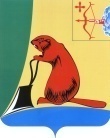 АДМИНИСТРАЦИЯ ТУЖИНСКОГО МУНИЦИПАЛЬНОГО РАЙОНАКИРОВСКОЙ ОБЛАСТИПОСТАНОВЛЕНИЕО внесении изменений в постановление администрации Тужинского муниципального района от 11.10.2013 № 543В соответствии с постановлением администрации Тужинского муниципального района от 19.02.2015 № 89 «О разработке, реализации и оценке эффективности реализации муниципальных программ Тужинского муниципального района» и решением Тужинской районной Думы  от 30.11.2018 № 31/237 «О внесении изменений в решение Тужинской районной Думы от 08.12.2017 №19/137», администрация Тужинского муниципального района ПОСТАНОВЛЯЕТ:1. Внести в постановление администрации Тужинского муниципального района от 11.10.2013 № 543 (в ред. от 28.12.2017 №522), которым утверждена муниципальная программа Тужинского муниципального района «Энергосбережение и повышение энергетической эффективности» на 2014-2020 годы, утвердив изменения в муниципальную программу Тужинского муниципального района «Энергосбережение и повышение энергетической эффективности на 2014 – 2020 годы», согласно приложению.          2. Настоящее постановление вступает в силу с момента опубликования в Бюллетене муниципальных нормативных правовых актов органов местного самоуправления Тужинского муниципального района Кировской области.          3. Контроль за выполнением постановления возложить на первого заместителя главы администрации по жизнеобеспечению – заведующего сектором сельского хозяйства Бледных Л.В.Глава Тужинскогомуниципального района	Е.В. ВидякинаПриложение УТВЕРЖДЕНЫпостановлением администрации Тужинского муниципального района                        от 26.12.2018 № 451ИЗМЕНЕНИЯ в муниципальную программу Тужинского муниципального района «Энергосбережение и повышение энергетической эффективности» на 2014-2020 годыСтроку паспорта «Объем финансового обеспечения муниципальной программы» программы изложить в следующей редакции:2. Раздел 5 Программы изложить в следующей редакции:«5. Ресурсное обеспечение муниципальной  программы:Общий объем финансирования Программы на 2014 – 2020 годы – 6456,9 тыс. рублей, в том числе:средства районного бюджета – 146,9 тыс. рублей;средства областного бюджета – 1900,0 тыс. рубсредства внебюджетных источников - 3910,0 тыс. рублей (во всех случаях привлекаются по согласованию), бюджет городского поселения – 500,0 тыс. рубОбъем финансирования Программы-6456,9 тыс.руб., в том числе:на 2014 год: всего- 1030,0 тыс. рублей- районный бюджет – 50,0 тыс.руб.- внебюджетные источники – 980,0 тыс.руб.	на 2015 год: всего- 740,0 тыс. рублей - районный бюджет –0,0 тыс.руб.;- внебюджетные источники  –740,0 тыс. руб. на 2016 год: всего- 460,0 тыс. рублей- районный бюджет – 20,0 тыс.руб. - внебюджетные источники – 440,0 тыс. руб.на 2017год: всего- 566,2 тыс. рублей- районный бюджет – 16,2  тыс.руб.; - внебюджетные источники  – 550,0 тыс. руб.на 2018 год: всего- 520,7 тыс. рублей - районный бюджет  20,7 тыс.руб.; - областной бюджет – 0,0 тыс. руб.- внебюджетные источники  – 300,0 тыс. руб. - бюджет городского поселения – 200,0 тыс. рубна 2019 год: всего- 1500,0 тыс. рублей- районный бюджет – 0,0 тыс.руб.; - областной бюджет – 1000,0 тыс. руб.- внебюджетные источники – 300,0 тыс. руб.- бюджет городского поселения – 200,0 тыс. рубна 2020 год: всего- 1640,0 тыс. рублей- районный бюджет – 40,0 тыс.руб.; - областной бюджет – 900,0 тыс. руб.- внебюджетные источники  – 600,0 тыс. руб.- бюджет городского поселения – 100,0 тыс. рубЗатраты определены на основании данных, представленных главными распорядителями средств районного бюджета, органами местного самоуправления, а также ресурсоснабжающими организациями.Средства районного бюджета привлекаются на установку приборов учета, проведение энергетических обследований, улучшение теплотехнических характеристик зданий, установку энергосберегающих ламп освещения, модернизацию котельных и трубопроводных систем передачи ресурсов в муниципальных учреждениях.Внебюджетные источники – средства предприятий сферы топливно-энергетического комплекса, ресурсоснабжающих организаций - для повышения эффективности использования энергетических ресурсов при их производстве и передаче, средства собственников помещений в многоквартирных домах, управляющих компаний, ТСЖ, привлекаемые для установки приборов учета энергетических ресурсов и улучшения теплотехнических характеристик зданий жилищного фонда. Приложение 2,3».3. Приложение № 2 «Ресурсное обеспечение реализации муниципальной программы за счёт всех источников финансирования» изложить в новой редакции согласно приложению № 1.4. Приложение № 3 «Расходы на реализацию муниципальной программы за счёт средств районного бюджета» изложить в новой редакции согласно приложению № 2.Приложение №1к  Изменениям в муниципальную программу Тужинского муниципального района«Энергосбережение и повышение энергетической эффективности» на 2014 – 2020 годы Приложение № 2 к ПрограммеРесурсное обеспечение реализации муниципальной программы за счёт всех источников финансированияПриложение №2к  Изменениям в муниципальную программу Тужинского муниципального района«Энергосбережение и повышение энергетической эффективности» на 2014 – 2020 годы Приложение № 3 к ПрограммеРасходы на реализацию муниципальной программы за счёт средств районного бюджета	_________________АДМИНИСТРАЦИЯ ТУЖИНСКОГО МУНИЦИПАЛЬНОГО РАЙОНАКИРОВСКОЙ ОБЛАСТИПОСТАНОВЛЕНИЕО внесении изменений в постановление администрации Тужинского муниципального района от 11.10.2013 № 537В соответствии с постановлением администрации Тужинского муниципального района от 19.02.2015 № 89 «О разработке, реализации и оценке эффективности реализации муниципальных программ Тужинского муниципального района» и решением Тужинской районной Думы от 25.12.2018 №33/248 «О бюджете Тужинского муниципального района на 2019 год и плановый период 2020 и 2021 годов», администрация Тужинского муниципального района  ПОСТАНОВЛЯЕТ:1. Внести изменения в постановление администрации Тужинского муниципального района от 11.10.2013 № 537 «Об утверждении муниципальной программы Тужинского муниципального района «Развитие транспортной инфраструктуры» на 2014 – 2019 годы», утвердив  изменения в муниципальную программу согласно приложению.2. Настоящее постановление вступает в законную силу с момента опубликования в Бюллетене муниципальных нормативно правовых актов органов местного самоуправления Тужинского муниципального района Кировской области3. Контроль за исполнением постановления возложить на первого заместителя главы администрации Тужинского муниципального района по жизнеобеспечению – заведующего сектором сельского хозяйства Бледных Л.В.Глава Тужинского муниципального района      Е.В. ВидякинаПриложениеУТВЕРЖДЕНЫпостановлением  администрации Тужинского муниципального района от  26.12.2018           №  453ИЗМЕНЕНИЯ в муниципальной программе Тужинского муниципального района «Развитие транспортной инфраструктуры» на 2014-2019 годы	1. Строку паспорта «Объемы финансового обеспечения муниципальной программы» Программы изложить в следующей редакции:«2. Строку паспорта «Ожидаемые конечные результаты реализации программы» Программы изложить в следующей редакции:	3. Абзацы первый, второй, третий и четвертый  Раздела 5 «Ресурсное обеспечение муниципальной программы» изложить в следующей редакции:«Мероприятия муниципальной программы реализуются за счет областного и районного бюджетов.Общий объем финансирования муниципальной программы составит 110874,32069 тыс. рублей, в том числе:средства областного бюджета – 87580,917 тыс. рублей;средства районного бюджета – 23293,40369 тыс. рублей».4. Приложение № 1 «Перечень мероприятий Программы» к Программе изложить в новой редакции согласно приложению № 1. 5. Приложение № 2 «Сведения о целевых показателях эффективности реализации муниципальной программы» к Программе изложить в новой редакции согласно приложению № 2.6. Приложение № 4 «Расходы на реализацию муниципальной программы за счет средств местного бюджета» к Программе изложить в новой редакции согласно приложению № 3.7. Приложение № 5 «Ресурсное обеспечение реализации муниципальной программы за счет всех источников финансирования» к Программе изложить в новой редакции согласно приложению № 4.___________ ПриложениеУТВЕРЖДЕНЫпостановлением администрации Тужинского муниципального районаот  28.12.2018    №  454ИЗМЕНЕНИЯв муниципальной программе Тужинского муниципального района «Развитие архивного дела» на 2014 – 2019 годы1. В паспорте Муниципальной программы раздел «Объемы ассигнований Муниципальной программы» изложить в следующей редакции:2. Абзац второй раздела 5 «Ресурсное обеспечение муниципальной программы» изложить в новой редакции следующего содержания:«Общая сумма средств, направленных на реализацию муниципальной программы составит 679,1 тыс. руб., в том числе за счет средств бюджета района 366,5 тыс. руб.; за счет средств областного бюджета – 312,6 тыс. руб.». 3. Приложение «Расходы на реализацию муниципальной программы Тужинского муниципального района «Развитие архивного дела» на 2014 - 2019 годы» к муниципальной программе изложить в следующей редакции:ПриложениеРасходы на реализацию муниципальной программы Тужинского муниципального района «Развитие архивного дела» на 2014-2019 годы_______________ПриложениеУТВЕРЖДЕНЫпостановлением администрации Тужинского муниципального районаот  28.12.2018   № 455  ИЗМЕНЕНИЯв муниципальной программе Тужинского муниципального района «Развитие местного самоуправления»  на 2014 – 2019 годы1. В паспорте муниципальной программы раздел «Объемы финансового обеспечения муниципальной программы» изложить в следующей редакции:2. Приложение № 3 к муниципальной программе «Расходы на реализацию муниципальной программы за счет средств районного бюджета» изложить в новой редакции согласно приложению № 1;3. Приложение № 4 к муниципальной программе «Ресурсное обеспечение реализации муниципальной программы за счет всех источников финансирования» изложить в новой редакции согласно приложению № 2Приложение № 1 к постановлению администрации Тужинского муниципального района от  28.12.2018   № 455 Приложение № 3к муниципальной программеРасходы на реализацию муниципальной программыза счет средств районного бюджета______________Приложение № 2к постановлению администрации Тужинского муниципального района от  28.12.2018  №  455Приложение № 4к муниципальной программеРесурсное обеспечение реализации муниципальной программыза счет всех источников финансированияАДМИНИСТРАЦИЯ ТУЖИНСКОГО МУНИЦИПАЛЬНОГО РАЙОНА КИРОВСКОЙ ОБЛАСТИПОСТАНОВЛЕНИЕ_____28.12.2018__                                                                                                                                   № _456_пгт ТужаО внесении изменений в постановление администрации Тужинского муниципального района от 11.10.2013 №542В соответствии с решением Тужинской районной Думы от 25.12.2018 №33/248 «О бюджете Тужинского муниципального района на 2019 год и плановый период 2020 и 2021 годов», постановлением администрации Тужинского муниципального района от 19.02.2015 № 89 (ред. от 01.08.2016) «О разработке, реализации и оценке эффективности реализации муниципальных программ Тужинского муниципального района» администрация Тужинского муниципального района ПОСТАНОВЛЯЕТ:1. Внести изменения в постановление администрации Тужинского муниципального района от 11.10.2013 № 542 «Об утверждении муниципальной программы Тужинского муниципального района «Комплексная программа модернизации и реформирования жилищно-коммунального хозяйства» на 2014-2019 годы», утвердив изменения в муниципальной программе Тужинского муниципального района «Комплексная программа модернизации и реформирования жилищно – коммунального хозяйства» на 2014-2019 годы согласно приложению.2. Настоящее постановление вступает в силу с момента опубликования в Бюллетене муниципальных нормативно-правовых актов органов местного самоуправления Тужинского муниципального района Кировской области.3. Контроль за выполнением постановления возложить на первого заместителя главы администрации по жизнеобеспечению – заведующего сектором сельского хозяйства Бледных Л.В.Глава Тужинскогомуниципального района		Е. В. ВидякинаПриложениеУТВЕРЖДЕНЫпостановлением администрации Тужинского муниципального районаот 28.12.2018 № 456ИЗМЕНЕНИЯв муниципальной программе Тужинского муниципального района «Комплексная программа модернизации и реформирования жилищно - коммунального хозяйства» на 2014-2019 годы1. В паспорте Муниципальной программы раздел «Объемы финансового обеспечения Муниципальной программы» изложить в следующей редакции:2. Раздел 5 Муниципальной программы «Ресурсное обеспечение муниципальной  программы» изложить в следующей редакции:«Объем финансовых средств на реализацию муниципальной  программы определен в соответствии с отдельными мероприятиями, включенными в программу (приложение №1).Финансирование Программы предусматривается следующим образом:- средства районного бюджета 543,8 тыс. руб.;- средства бюджетов поселений 1174,655 тыс. руб.;- средства областного бюджета 6475,718 тыс. руб.;- средства предприятий ЖКХ и иные внебюджетные средства 236,501 тыс. руб. (без средств от инвестиционных надбавок и тарифов на подключение).Информация о расходах на реализацию программы за счет средств районного бюджета представлена в приложение №2.».3. Приложение № 1 Муниципальной программы «Ресурсное обеспечение реализации муниципальной программы за счёт всех источников финансирования» изложить в новой редакции согласно приложению № 1.4. Приложение №2 Муниципальной программы «Расходы на реализацию муниципальной программы за счет средств районного бюджета» изложить в новой редакции согласно приложению №2.Приложение №1 к Изменениям«Приложение №1 к ПрограммеРесурсное обеспечение реализации муниципальной программы за счёт всех источников финансированияПриложение № 2 к Изменениям«Приложение № 2 к ПрограммеРасходы на реализацию муниципальной программы за счёт средств районного бюджета___________АДМИНИСТРАЦИЯ ТУЖИНСКОГО МУНИЦИПАЛЬНОГО РАЙОНАКИРОВСКОЙ ОБЛАСТИПОСТАНОВЛЕНИЕ   29.12.2018                                                                                                                                            №  457пгт ТужаВ целях приведения в соответствие финансовых нормативов на оказание муниципальных услуг (выполнение работ), по которым должен производиться учет потребности в их предоставлении (выполнении) фактическому исполнению в 2018 году администрация Тужинского муниципального района ПОСТАНОВЛЯЕТ:Внести изменения в постановление администрации Тужинского муниципального района от 28.12.2017 № 535 «Об утверждении отдельных показателей для формирования проекта бюджета муниципального района и определения межбюджетных трансфертов на 2018 год и на плановый период 2019 – 2020 годов» (далее – Постановление) изложив приложение № 3 к Постановлению в новой редакции согласно приложению.Настоящее постановление вступает в силу с момента опубликования в Бюллетене муниципальных нормативных правовых актов органов местного самоуправления Тужинского муниципального района Кировской области и распространяет свое действие на правоотношения, возникшие с 01.01.2018 года.Глава  Тужинского муниципального района		       Е.В. ВидякинаПриложениек постановлению администрацииТужинского муниципального районаот 29.12.2018 №  457Приложение № 3УТВЕРЖДЕНОпостановлением администрацииТужинского муниципального районаот 28.12.2017  № 535ФИНАНСОВЫЕ НОРМАТИВЫ на оказание муниципальных услуг (выполнение работ) ____________АДМИНИСТРАЦИЯ ТУЖИНСКОГО МУНИЦИПАЛЬНОГО РАЙОНАКИРОВСКОЙ ОБЛАСТИПОСТАНОВЛЕНИЕ  29.12.2018                                                                                                                                                  № 458пгт Тужа       							     Приложение                                                                                                                                                                                         УТВЕРЖДЕНЫ                                                                                                                                             постановлением администрации                                                                                                                                                    Тужинского муниципального района                                                                                                                                                                                     от 29.12.2018  № 458 							     Изменения в план реализации муниципальных программТужинского муниципального района на 2018 год_______________АДМИНИСТРАЦИЯ ТУЖИНСКОГО МУНИЦИПАЛЬНОГО РАЙОНАКИРОВСКОЙ ОБЛАСТИПОСТАНОВЛЕНИЕ29.12.2018                                                                                                                                       № 460пгт ТужаОб утверждении отдельных показателей для формирования проекта бюджета муниципального района и определения межбюджетных трансфертов на 2019 год и на плановый период 2020- 2021 годовВ целях формирования проекта бюджета муниципального района и расчета отдельных показателей для определения межбюджетных трансфертов на 2019 год и на плановый период 2020 – 2021 годов администрация Тужинского муниципального района ПОСТАНОВЛЯЕТ: 1.Утвердить репрезентативный перечень муниципальных услуг согласно приложению № 1.2. Утвердить финансовые нормативы для расчета нормативных расходов по репрезентативному перечню муниципальных услуг согласно приложению № 2.3.Утвердить финансовые нормативы на оказание муниципальных услуг (выполнение работ) согласно приложению № 3.4.Утвердить показатели, характеризующие объем оказываемых муниципальных услуг (выполняемых работ), в разрезе главных распорядителей средств бюджета муниципального района и оказываемых муниципальных услуг (выполняемых работ) согласно приложению № 4.5.Утвердить индексы изменения расходов, применяемые при составлении проекта бюджета муниципального района, согласно приложению № 5.6.Утвердить перечень показателей, определяющих налоговый потенциал поселений района, согласно приложению № 6.Глава Тужинского муниципального района                   Е.В. ВидякинаПриложение № 1УТВЕРЖДЕНпостановлением администрацииТужинского муниципального районаот  29.12.2018 №460РЕПРЕЗЕНТАТИВНЫЙ ПЕРЕЧЕНЬ муниципальных услуг1. Содержание органов местного самоуправления.2. Организация благоустройства в населенных пунктах.3. Организация обеспечения мер пожарной безопасности.4. Обеспечение условий для развития физической культуры и массового спорта, организация проведения официальных физкультурно-оздоровительных и спортивных мероприятий.5. Иные вопросы местного значения.Приложение № 2 УТВЕРЖДЕНЫпостановлением администрацииТужинского муниципального районаот  29.12.2018 №460ФИНАНСОВЫЕ НОРМАТИВЫдля расчета нормативных расходов по репрезентативному перечню муниципальных услуг                                                                                                                                                    (рублей)Приложение № 3УТВЕРЖДЕНЫпостановлением администрацииТужинского муниципального районаот  29.12.2018 № 460ФИНАНСОВЫЕ НОРМАТИВЫ на оказание муниципальных услуг (выполнение работ)                                Приложение № 4                                                                    УТВЕРЖДЕНЫ                                                        постановлением администрации                                                                               Тужинского муниципального района                                     от   29.12.2018 №460ПОКАЗАТЕЛИхарактеризующие объем оказываемых муниципальных услуг (выполняемых работ),в разрезе главных распорядителей средств бюджета муниципального района и оказываемых муниципальных услуг (выполняемых работ)                                                                                               Приложение № 5                                                                                УТВЕРЖДЕНЫ                                                               постановлением администрации                                                                                  Тужинского муниципального района                                               от   29.12.2018 №  460ИНДЕКСЫизменения расходов и нормативы, применяемые при составлении проекта бюджета муниципального района         Примечание. Коэффициенты (индексы) на 2019 год применяются к нормативам (расходам, тарифам и т.п.). Коэффициенты (индексы) на 2020 и 2021 годы установлены к предыдущему году и применяются к нормативам (расходам, тарифам и т.п.) с учетом ранее примененных коэффициентов (индексов).                              Приложение № 6                                                                          УТВЕРЖДЕНЫ                                                        постановлением администрации                                                                               Тужинского муниципального района                                      от  29.12.2018 №  460ПЕРЕЧЕНЬпоказателей, определяющих налоговый потенциал поселений районаАДМИНИСТРАЦИЯ ТУЖИНСКОГО МУНИЦИПАЛЬНОГО РАЙОНАКИРОВСКОЙ ОБЛАСТИПОСТАНОВЛЕНИЕпгт ТужаО внесении изменений в постановление администрации Тужинского муниципального района от 11.10.2013 № 532 В соответствии с решением Тужинской районной Думы от 08.12.2017 № 19/137 «О бюджете Тужинского муниципального района на 2018 год и на плановый период 2019 и 2020 годов», постановлением администрации Тужинского муниципального района от 19.02.2015 № 89 «О разработке, реализации и оценке эффективности реализации муниципальных программ Тужинского муниципального района» администрация Тужинского муниципального района  ПОСТАНОВЛЯЕТ:1. Внести изменения в постановление администрации Тужинского муниципального района от 11.10.2013 № 532 «Об утверждении муниципальной программы Тужинского муниципального района «Управление муниципальными  финансами и регулирование межбюджетных отношений» на 2014 – 2019 годы» (далее – Постановление, муниципальная программа соответственно) (ред. от 22.11.2018), утвердив изменения в муниципальной Программе согласно приложению. 2. Опубликовать постановление в Бюллетене муниципальных нормативных правовых актов органов местного самоуправления Тужинского муниципального района Кировской области.Глава Тужинского муниципального района                 Е.В. ВидякинаПриложение УТВЕРЖДЕНЫ постановлением  администрации Тужинского муниципального районаот 29.12.018	  №  462ИЗМЕНЕНИЯв муниципальной программе Тужинского муниципального района «Управление муниципальными финансами и регулирование межбюджетных отношений»  на 2014 – 2019 годы1. В паспорте муниципальной программы раздел «Объемы финансового обеспечения муниципальной программы» изложить в следующей редакции:2. Абзац второй раздела 5 «Ресурсное обеспечение Муниципальной программы» муниципальной программы изложить в следующей редакции:«Общий объем финансовых ресурсов, необходимых для реализации Муниципальной программы, в 2014 – 2019 годах составит 63 386,8 тыс.рублей, в том числе средства федерального бюджета – 2 414,2 тыс.рублей, средства областного бюджета – 24 364,3 тыс.рублей, средства местного бюджета – 36 608,3 тыс.рублей».3. Приложение № 3 «Расходы на реализацию муниципальной программы за счет средств бюджета муниципального района» к муниципальной программе изложить в следующей редакции:«Приложение № 3к Муниципальной программе РАСХОДЫ НА РЕАЛИЗАЦИЮМУНИЦИПАЛЬНОЙ ПРОГРАММЫ ЗА СЧЕТ СРЕДСТВБЮДЖЕТА МУНИЦИПАЛЬНОГО РАЙОНА4. Приложение № 4 «Ресурсное обеспечение реализации Муниципальной программы за счет всех источников финансирования» к муниципальной программе изложить в следующей редакции:«Приложение № 4к Муниципальной программеРЕСУРСНОЕ ОБЕСПЕЧЕНИЕ РЕАЛИЗАЦИИ МУНИЦИПАЛЬНОЙ ПРОГРАММЫ ЗА СЧЕТ ВСЕХ ИСТОЧНИКОВ ФИНАНСИРОВАНИЯ__________Руководствуясь статьей 9 Федерального закона Российской Федерации oт 28.03.1998 № 53-Ф3 «О воинской обязанности и военной службе», постановлением Правительства Российской Федерации от 11.11.2006 № 663 «Об утверждении Положения о призыве на военную службу граждан Российской Федерации», Указом Губернатора Кировской области от 21.12.2018 № 161 «Об утверждении составов комиссий по постановке граждан на воинский учет в январе - марте 2019 года», администрация Тужинского муниципального района ПОСТАНОВЛЯЕТ:1.	Членам комиссии по первоначальной постановке  на воинский учет (далее - ППВУ) Тужинского муниципального района, утвержденной Указом Губернатора Кировской области (основной, резервный составы), осуществлять первоначальную постановку на воинский учет граждан 2002 года рождения и старших возрастов, ранее не поставленных на воинский учет по каким-либо причинам, в январе-марте 2019 года.2.	Управляющей делами администрации района С.И. Шишкиной выделить транспорт для доставки служащих военного комиссариата.3.	Рекомендовать главному врачу Кировского областного государственного бюджетного учреждения здравоохранения «Тужинская центральная     районная     больница»    (далее - КОГБУЗ «Тужинская ЦРБ») А.Л. Кузнецову:3.1. Выделить помещение под нештатный призывной пункт на период работы комиссии по ППВУ на 21 января 2019 года.3.2.	Выделить транспорт для доставки врачей-специалистов, необходимых для проведения ППВУ.3.3.	Выделить в состав комиссии по медицинскому освидетельствованию врачей и средний медицинский персонал с оплатой им отработанного времени согласно договору, заключенному между военным комиссариатом Кировской области и КОГБУЗ «Тужинская  ЦРБ».3.4.	Обеспечить медицинскую комиссию необходимым медицинским оборудованием, медикаментами, инструментами и имуществом.3.5.	Провести медицинское обследование граждан, вызываемых на комиссию ППВУ: флюорографическое в 2-х проекциях, общий анализ крови и мочи и другие медицинские обследования, с оплатой услуг через фонд обязательного медицинского страхования.3.6.	Обеспечить предоставление амбулаторных карт граждан, вызываемых на комиссию ППВУ, для работы врачей-специалистов согласно спискам на время прохождения медицинского освидетельствования.3.7.	Провести медицинское освидетельствование призывников 21 января 2019 года в здании поликлиники КОГБУЗ «Тужинская ЦРБ».3.8.	Организовать внеочередную стационарную и амбулаторную помощь гражданам, вызываемым на комиссию ППВУ, нуждающимся в обследовании (лечении).3.9.	Приказом по лечебному учреждению назначить врача, ответственного за обследование (лечение) граждан в соответствии с профилем заболевания, обследование завершить до 01.03.2019.4.	Рекомендовать начальнику пункта полиции «Тужинский» МО МВД России «Яранский» Бересневу А.В.,  руководствуясь требованиями совместного приказа МО РФ МВД РФ и ФМС РФ № 366/789/197 от 10.09.2007 и ежегодного плана розыскных мероприятий на 2019 год, по запросу военного комиссара Яранского, Тужинского, Кикнурского и Санчурского районов Кировской области производить розыск и доставление граждан, которым вручена повестка для постановки на воинский учет и не явившихся на медицинское освидетельствование. Назначить ответственное лицо за розыск таких граждан.5.	Рекомендовать руководителям предприятий, учреждений, организаций всех форм собственности, главам администраций городского и сельских поселений, директорам образовательных организаций обеспечить своевременную явку граждан, подлежащих вызову на комиссию по ППВУ в помещение нештатного призывного пункта.6.	Контроль за выполнением постановления возложить на управляющую делами администрации Тужинского муниципального района  С.И. Шишкину. 7.	Настоящее постановление вступает в силу с момента опубликования в Бюллетене муниципальных нормативных правовых актов органов местного самоуправления Тужинского муниципального района Кировской области. Глава Тужинского муниципального района    Е.В. Видякина АДМИНИСТРАЦИЯ ТУЖИНСКОГО МУНИЦИПАЛЬНОГО РАЙОНАКИРОВСКОЙ ОБЛАСТИПОСТАНОВЛЕНИЕО внесении изменения в постановление администрации Тужинского муниципального района от 11.10.2013 № 539В соответствии с решением Тужинской районной Думы от 30.11.2018  № 31/237  «О внесении изменений в решение Тужинской районной Думы от 08.12.2017 № 19/137 «О бюджете Тужинского района на 2018 год и на плановый период 2019 и 2020 годов» и постановлением администрации Тужинского муниципального района  от 19.02.2015 № 89 «О разработке, реализации и оценке эффективности реализации  муниципальных программ Тужинского муниципального района» администрация Тужинского района   ПОСТАНОВЛЯЕТ: 1. Внести в постановление администрации Тужинского муниципального района от 11.10.2013№539 (ред. 16.05.2018 №149), которым утверждена муниципальная программа Тужинского муниципального района «Повышение эффективности реализации молодёжной политики» на 2014-2019 годы (далее – муниципальная программа),  утвердив изменения в муниципальной программе согласно приложению.2. Настоящее постановление вступает в силу с момента опубликования в Бюллетене муниципальных нормативных правовых актов органов мест ного самоуправления Тужинского муниципального района Кировской области.3. Контроль  за исполнением постановления возложить на заместителя главы администрации Тужинского муниципального района по социальным вопросам  Н.А. Рудину.Глава Тужинскогомуниципального района            Е.В. Видякина                ПриложениеУТВЕРЖДЕНЫпостановлением администрацииТужинского муниципального района от 29.12.2018     № 469  ИЗМЕНЕНИЯв муниципальной программе Тужинского муниципального района «Повышение эффективности реализации молодёжной политики»  на 2014 – 2019 годы     1.Строку «Объем финансового обеспечения»муниципальной программы» паспорта  муниципальной программы изложить в следующей редакции:2. Абзац второй раздела 5 «Ресурсное обеспечение Муниципальной программы» изложить в следующей редакции: «Общий объем финансовых ресурсов, необходимых для реализации Муниципальной программы, в 2014 – 2019 годах составит 497,89 тыс.рублей, в том числе средства федерального бюджета – 0 тыс.рублей, средства областного бюджета – 0 тыс.рублей, средства местного бюджета – 497,89 тыс.рублей».3. Расходы на реализацию муниципальной программы за счет средств бюджета муниципального района (приложение № 2 к Муниципальной программе) изложить в следующей редакции:Приложение № 2к Муниципальной программеРасходы на реализацию муниципальной программы за счет средств бюджета муниципального района   4. Ресурсное обеспечение реализации Муниципальной программы за счет всех источников финансирования (приложение № 3 к Муниципальной программе) изложить в следующей редакции:Приложение № 3к Муниципальной программеРесурсное обеспечение реализации муниципальной программы за счёт всех источников финансирования_________АДМИНИСТРАЦИЯ ТУЖИНСКОГО МУНИЦИПАЛЬНОГО РАЙОНАКИРОВСКОЙ ОБЛАСТИПОСТАНОВЛЕНИЕ29.12.2018                                                                                                       №  470пгт ТужаОб утверждении  плана реализации муниципальных программ Тужинского муниципального района  на 2019 год		В соответствии с пунктом 5.4. Порядка  разработки, реализации и оценки эффективности реализации муниципальных программ Тужинского муниципального района, утвержденного постановлением администрации Тужинского муниципального района  от 19.02.2015 №89 «О разработке, реализации и оценке эффективности реализации муниципальных программ Тужинского муниципального района» администрация Тужинского муниципального района ПОСТАНОВЛЯЕТ:		1. Утвердить план реализации муниципальных программ Тужинского муниципального района на 2019 год согласно приложению.		2. Настоящее постановление вступает в силу с момента официального опубликования в Бюллетене муниципальных нормативных правовых актов органов местного самоуправления Тужинского муниципального района Кировской области.		3. Контроль за исполнением настоящего постановления возложить на заместителя главы администрации Тужинского муниципального района по экономике и финансам Г.А. Клепцову.Глава Тужинского муниципального района	          Е.В. ВидякинаАДМИНИСТРАЦИЯ ТУЖИНСКОГО МУНИЦИПАЛЬНОГО РАЙОНАКИРОВСКОЙ ОБЛАСТИПОСТАНОВЛЕНИЕ29.12.2018			      					                	№ 471пгт ТужаО доплате до минимального размера оплаты труда работникам муниципальных учрежденийВ соответствии со статьей 133 Трудового кодекса Российской Федерации, Федеральным законом от 19.06.2000 № 82-ФЗ «О минимальном размере оплаты труда» администрация Тужинского муниципального района ПОСТАНОВЛЯЕТ: 1. Сектору бухгалтерского учёта администрации Тужинского муниципального района, руководителям муниципальных учреждений района принять меры по обеспечению с 01 января 2019 года выплаты месячной заработной платы работникам муниципальных учреждений, полностью отработавшим за этот период норму рабочего времени и выполнившим нормы труда (трудовые обязанности), в размере не менее 11280 (одиннадцати тысяч двухсот восьмидесяти) рублей.2. Начальнику Финансового управления администрации Тужинского муниципального района Лобановой Т.А. обеспечить финансирование расходов, связанных с увеличением заработной платы работников муниципальных учреждений в соответствии с бюджетом Тужинского района.3. Признать утратившим силу постановление администрации Тужинского муниципального района от 03.05.2018 № 120 «О доплате до минимального размера оплаты труда работникам муниципальных учреждений».4. Опубликовать настоящее постановление в Бюллетене муниципальных нормативных правовых актов органов местного самоуправления Тужинского муниципального района Кировской области.Глава Тужинского муниципального района	Е.В. Видякина                                                   Приложение													                  УТВЕРЖДЕН												                             постановлением администрации                                                                                                                                                               Тужинского муниципального района                                                                                                                                    от 29.12.2018  № 470План на 2019 год по реализации муниципальных программТужинского муниципального района 	___________________АДМИНИСТРАЦИЯ ТУЖИНСКОГО МУНИЦИПАЛЬНОГО РАЙОНАКИРОВСКОЙ ОБЛАСТИПОСТАНОВЛЕНИЕО внесении изменений в постановление администрации Тужинского муниципального района от 11.10.2013 № 543В соответствии с постановлением администрации Тужинского муниципального района от 19.02.2015 № 89 «О разработке, реализации и оценке эффективности реализации муниципальных программ Тужинского муниципального района» и решением Тужинской районной Думы  от 30.11.2018 № 31/237 «О внесении изменений в решение Тужинской районной Думы от 08.12.2017 №19/137», администрация Тужинского муниципального района ПОСТАНОВЛЯЕТ:1. Внести в постановление администрации Тужинского муниципального района от 11.10.2013 № 543 (в ред. от 28.12.2017 №522), которым утверждена муниципальная программа Тужинского муниципального района «Энергосбережение и повышение энергетической эффективности» на 2014-2020 годы, утвердив изменения в муниципальную программу Тужинского муниципального района «Энергосбережение и повышение энергетической эффективности на 2014 – 2020 годы», согласно приложению.          2. Настоящее постановление вступает в силу с момента опубликования в Бюллетене муниципальных нормативных правовых актов органов местного самоуправления Тужинского муниципального района Кировской области.          3. Контроль за выполнением постановления возложить на первого заместителя главы администрации по жизнеобеспечению – заведующего сектором сельского хозяйства Бледных Л.В.Глава Тужинскогомуниципального района         Е.В. ВидякинаПриложение УТВЕРЖДЕНЫпостановлением администрации Тужинского муниципального района                        от 29.12.2018 № 472ИЗМЕНЕНИЯ в муниципальную программу Тужинского муниципального района «Энергосбережение и повышение энергетической эффективности» на 2014-2020 годы	1. Строку паспорта «Объем финансового обеспечения муниципальной программы» программы изложить в следующей редакции:2. Раздел 5 Программы изложить в следующей редакции:«5. Ресурсное обеспечение муниципальной  программы:Общий объем финансирования Программы на 2014 – 2020 годы – 5006,9 тыс. рублей, в том числе:средства районного бюджета – 146,9 тыс. руб.средства областного бюджета – 900,0 тыс. руб.средства внебюджетных источников - 3760,0 тыс. руб. (во всех случаях привлекаются по согласованию)бюджет городского поселения – 200,0 тыс. руб.Объем финансирования Программы-5006,9 тыс. руб., в том числе:на 2014 год: всего- 1030,0 тыс. рублей- районный бюджет – 50,0 тыс. руб.- внебюджетные источники – 980,0 тыс. руб.	на 2015 год: всего- 740,0 тыс. рублей - районный бюджет –0,0 тыс. руб.- внебюджетные источники  –740,0 тыс. руб. на 2016 год: всего- 460,0 тыс. рублей- районный бюджет – 20,0 тыс. руб. - внебюджетные источники – 440,0 тыс. руб.на 2017год: всего- 566,2 тыс. рублей- районный бюджет – 16,2  тыс. руб. - внебюджетные источники  – 550,0 тыс. руб.на 2018 год: всего- 320,7 тыс. рублей - районный бюджет  20,7 тыс. руб. - областной бюджет – 0,0 тыс. руб.- внебюджетные источники  – 300,0 тыс. руб. на 2019 год: всего- 250,0 тыс. рублей- районный бюджет – 0,0 тыс. руб. - областной бюджет – 0,0 тыс. руб.- внебюджетные источники – 150,0 тыс. руб.- бюджет городского поселения – 100,0 тыс. руб.на 2020 год: всего- 1640,0 тыс. рублей- районный бюджет – 40,0 тыс. руб. - областной бюджет – 900,0 тыс. руб.- внебюджетные источники  – 600,0 тыс. руб.- бюджет городского поселения – 100,0 тыс. руб.Затраты определены на основании данных, представленных главными распорядителями средств районного бюджета, органами местного самоуправления, а также ресурсоснабжающими организациями.Средства районного бюджета привлекаются на установку приборов учета, проведение энергетических обследований, улучшение теплотехнических характеристик зданий, установку энергосберегающих ламп освещения, модернизацию котельных и трубопроводных систем передачи ресурсов в муниципальных учреждениях.Внебюджетные источники – средства предприятий сферы топливно-энергетического комплекса, ресурсоснабжающих организаций - для повышения эффективности использования энергетических ресурсов при их производстве и передаче, средства собственников помещений в многоквартирных домах, управляющих компаний, ТСЖ, привлекаемые для установки приборов учета энергетических ресурсов и улучшения теплотехнических характеристик зданий жилищного фонда. Приложение 2,3».3. Приложение № 2 «Ресурсное обеспечение реализации муниципальной программы за счёт всех источников финансирования» изложить в новой редакции согласно приложению № 1.4. Приложение № 3 «Расходы на реализацию муниципальной программы за счёт средств районного бюджета» изложить в новой редакции согласно приложению № 2.Приложение №1к  Изменениям в муниципальную программу Тужинского муниципального района«Энергосбережение и повышение энергетической эффективности» на 2014 – 2020 годы Приложение № 2 к ПрограммеРесурсное обеспечение реализации муниципальной программы за счёт всех источников финансированияПриложение №2к  Изменениям в муниципальную программу Тужинского муниципального района«Энергосбережение и повышение энергетической эффективности» на 2014 – 2020 годы Приложение № 3 к ПрограммеРасходы на реализацию муниципальной программы за счёт средств районного бюджета	_________________Учредитель: Тужинская районная Дума (решение Тужинской районной Думы № 20/145 от  01 октября 2012 года об учреждении своего печатного средства массовой информации - Информационного бюллетеня органов местного самоуправления муниципального образования Тужинский муниципальный район Кировской области, где будут официально публиковаться нормативные правовые акты, принимаемые органами местного самоуправления района, подлежащие обязательному опубликованию в соответствии с Уставом Тужинского района) Официальное  издание.  Органы  местного  самоуправления  Тужинского  районаКировской области: Кировская область, пгт Тужа, ул. Горького, 5.Подписано в печать:  29 декабря 2018 годаТираж: 10 экземпляров, в каждом  269  страниц.Ответственный за выпуск издания: начальник отдела организационной работы  М.П. Мышкина№ п/пНаименование решенияРеквизиты документаСтраница1О бюджете Тужинского  муниципального района на 2019 год и на плановый период 2020 и 2021 годовОт 25.12.2018№33/24832О внесении изменений в решение Тужинской районной Думы от 08.12.2017 № 19/137от 25.12.2018№33/2491093О безвозмездной передаче имущества , находящегося в муниципальной собственности муниципального образования Тужинский муниципальный район Кировской области в муниципальную собственность муниципального образования Тужинское городское поселение Тужинского района Кировской областиот 25.12.2018№33/2501564Об утверждении Положения о муниципальном казенном учреждении «Отдел культуры, спорта и молодежной политики администрации Тужинского муниципального района»от 25.12.2018№33/2511575Об утверждении Плана работы Тужинской районной Думы на 2019 год»от 25.12.2018№33/252164№ п/пНаименование постановления, распоряженияРеквизиты документаСтраница1О внесении изменений в постановление администрацииТужинского муниципального района от 11.10.2013 №531от 25.12.2018 № 4471682Об утверждении Положения о порядке и сроках предоставления социальной выплаты в виде возмещения расходов, понесенных гражданами на приобретение оборудования приема телевещанияот 25.12.2018 № 4481773О внесении изменений в постановление администрации Тужинского муниципального района от 11.10.2013 года №528от 25.12.2018 № 4491814О внесении изменений в постановление администрации Тужинского муниципального района от 28.12.2017 года №527от 25.12.2018 № 4501855О внесении изменений в постановление администрации Тужинского муниципального района от 11.10.2013 года №543от 26.12.2018 № 4511866О внесении изменений в постановление администрации Тужинского муниципального района от 11.10.2013 года №537от 26.12.2018 № 4531957О внесении изменений в постановление администрации Тужинского муниципального района от 11.10.2013 года №535от 28.12.2018 № 4541968О внесении изменений в постановление администрации Тужинского муниципального района от11.10.2013  года №529от 28.12.2018 № 4551999О внесении изменений в постановление администрации Тужинского муниципального района от11.10.2013  года №542от 28.12.2018 № 45620310О внесении изменений в постановление администрации Тужинского муниципального района от 28.12.2017  года №535от 29.12.2018 № 45720811О внесении изменений в постановление администрации Тужинского муниципального района от 28.12.2017  года №537от 29.12.2018 № 45820912Об утверждении отдельных показателей для формирования проекта бюджета муниципального района и определения межбюджетных трансфертов на 2019 год и на плановый период 2020 -2021 годовот 29.12.2018 № 46022113О внесении изменений в постановление администрации Тужинского муниципального района от11.10.2013  года №532от 29.12.2018 № 46222414О закрытии несанкционированной свалки твердых бытовых отходов д. Шушканы на территории Тужинского городского поселения Тужинского района Кировской областиот 29.12.2018 № 46423015О полномочиях по осуществлению администратором функций по поступлению средств в бюджет  Тужинского района на 2019 годот 29.12.2018 № 46523116О содействии военному комиссариату Яранского, Тужинского, Кикнурского и Санчурского районов Кировской области в проведении первоначальной постановки граждан на воинский учет в январе-марте 2019 годаот 29.12.2018 № 46623517О внесении изменения в постановление администрации Тужинского муниципального района от11.10.2013  года №539от 29.12.2018 № 46923618Об утверждении плана реализациимуниципальных программ Тужинского муниципального района на 2019 годот 29.12.2018 № 47023819О доплате до минимального размера оплаты труда работникам муниципальных учрежденийот 29.12.2018 № 47123920О внесении изменения в постановление администрации Тужинского муниципального района от11.10.2013  года №543от 29.12.2018 № 47226025.12.2018№33/248пгт Тужапгт Тужапгт Тужапгт ТужаНаименование показателейПрогноз на 2019 годПрогноз на 2020 годПрогноз  на 2021 год1.Доходы – всего*, из них:117 840,8104 232,6103 617,6налоговые доходы23 781,724 983,125 494,3неналоговые доходы5 355,25 389,65 389,6безвозмездные поступления88 703,973 859,972 733,72.Расходы – всего118,890,8104 382,6103 847,63. Дефицит (профицит)1 050,0150,0230,0ПоказателиУточненный план на 2018 годСтруктура, %Прогноз на 2019 годСтруктура, %Отклонение прогноза 2019 года от уточненного плана на 2018 годОтклонение прогноза 2019 года от уточненного плана на 2018 годПоказателиУточненный план на 2018 годСтруктура, %Прогноз на 2019 годСтруктура, %в суммев %Доходы всего, в том числе:139 963,1100117 840,8100-22 122,384,2Налоговые доходы26 402,618,923 781,720,2-2 620,990,1Неналоговые доходы8 318,65,95 355,24,5-2 963,464,4Безвозмездные поступления105 241,975,288 703,975,3-16 538,084,3Наименование показателейУточненный план на2018 годСтрук-тура, %Прогноз на2019 годСтрук-тура, %Отклонение прогноза 2018 года от уточненного плана 2017 годаОтклонение прогноза 2018 года от уточненного плана 2017 годаНаименование показателейУточненный план на2018 годСтрук-тура, %Прогноз на2019 годСтрук-тура, %в суммев %Налоговые доходы всего, в том числе:26 402,610023 781,7100-2 620,990,1Налог на доходы физических лиц 8 793,633,38 389,435,3-404,295,4Акцизы2 630,3102 733,711,5103,4103,9Налог, взимаемый в связи с применением упрощенной системы налогообложения10 889,841,29145,438,5-1 744,484,0Единый налог на вмененный доход2 277,88,61 741,77,3-536,176,5Единый сельскохозяйственный налог31,50,156,20,224,7178,4Налог, взимаемый в связи с применением патентной системы налогообложения567,12,1691,42,9124,3121,9Налог на имущество организаций940,33,6713,93,0-226,475,9Государственная пошлина272,21,1310,01,337,8113,9Наименование показателейУточнен-ный план на2018 годСтрук-тура, %Прогноз на2019 годСтрук-тура, %Отклонение прогноза 2019 года от уточненного плана на 2018 годОтклонение прогноза 2019 года от уточненного плана на 2018 годНаименование показателейУточнен-ный план на2018 годСтрук-тура, %Прогноз на2019 годСтрук-тура, %в суммев %Неналоговые доходы всего, в том числе:8 318,61005 355,2100-2 963,464,4Доходы от использования имущества, находящегося в государственной собственности1 895,022,81 689,531,5-205,589,2Плата за негативное воздействие на окружающую среду79,61,025,90,5-53,732,5Доходы от оказания платных услуг и компенсации затрат государства5 414,065,13 484,865,1-1 929,264,4Доходы от продажи материальных и нематериальных активов794,09,550,00,9-744,06,3Доходы от штрафов136,01,6105,02,0-31,077,2Наименование показателя2018 год2019 годДоходы от уплаты акцизов на автомобильный бензин, прямогонный бензин, дизельное топливо, моторные масла для дизельных и карбюраторных (инжекторных) двигателей, производимые на территории Российской Федерации2 630,32 733,7Межбюджетные трансферты на финансовое обеспечение дорожной  деятельности17 139,916 109,0ИТОГО:19 770,218 842,7НаименованиеУточненный план 
на 2018 годПрогноз на 2019 годБезвозмездные поступления, всего105 241,988 703,9в том числе:Дотации, из них: 26 515,024 810,0дотации на выравнивание бюджетной обеспеченности26 515,024 810,0Субсидии бюджетам  муниципальных образований45 953,645 147,5Субвенции бюджетам субъектов Российской Федерации и муниципальных образований30 297,917 415,0Иные межбюджетные трансферты1 874,11 331,4Безвозмездные поступления от негосударственных организаций162,00,0Прочие безвозмездные поступления439,50,0Возврат остатков субсидий, субвенций и иных межбюджетных трансфертов, имеющих целевое назначение, прошлых лет-0,20,0РАСХОДЫРаз-дел2019 год2019 годРАСХОДЫРаз-делсумма,  млн. рублей%  в общем объеме расходовВСЕГО РАСХОДОВ00118 890,8100Общегосударственные вопросы0127 758,823,3Национальная оборона02509,10,4Национальная безопасность и правоохранительная деятельность03960,00,8Национальная экономика0422 527,918,9в т.ч. дорожное хозяйство18 842,715,8Жилищно-коммунальное хозяйство053 340,32,8Охрана окружающей среды06280,00,3Образование0728 030,423,6Культура и кинематография0817 698,214,9Социальная политика107 843,36,6Физическая культура и спорт1141,00,1Обслуживание государственного и муниципального долга131 331,21,1Межбюджетные трансферты общего характера бюджетам субъектов РФ и муниципальных образований148 570,67,2РАСХОДЫПрогноз 2019 год(в тыс. рублей)РАСХОДЫПрогноз 2019 год(в тыс. рублей)  Итого по разделу27 758,8в том числе:Руководство и управление в сфере установленных функций20 180,8Резервные фонды80,0Другие общегосударственные вопросы7 498,0РАСХОДЫПрогноз 2019 год(в тыс. рублей)РАСХОДЫПрогноз 2019 год(в тыс. рублей)   Всего 7 498,0в том числефинансовое обеспечение деятельности государственных (муниципальных) учреждений7 318,1предоставление межбюджетных трансфертов 0,8иные расходы179,1РАСХОДЫПрогноз 2019 год(в тыс. рублей)РАСХОДЫПрогноз 2019 год(в тыс. рублей)Всего по подразделу, в том числе509,1предоставление межбюджетных трансфертов 509,1РАСХОДЫПрогноз 2019 год(тыс. рублей)РАСХОДЫПрогноз 2019 год(тыс. рублей)Итого по разделу960,0 в том числе:защита населения и территории от чрезвычайных ситуаций природного и техногенного характера, гражданская оборона907,0обеспечение пожарной безопасности53,0РАСХОДЫПрогноз 2019 год(в тыс. рублей)РАСХОДЫПрогноз 2019 год(в тыс. рублей)Всего по подразделу907,0в том числерасходы на содержание единой диспетчерской службы Тужинского района877,0иные расходы30,0РАСХОДЫПрогноз 2019 год(в тыс. рублей)РАСХОДЫПрогноз 2019 год(в тыс. рублей)Всего по подразделу53,0в том числемероприятия в установленной сфере деятельности53,0РАСХОДЫПрогноз 2019год(в тыс. рублей)РАСХОДЫПрогноз 2019год(в тыс. рублей)Итого по разделу22 527,9в том числе:Сельское хозяйство и рыболовство2 465,9Транспорт1 124,6Дорожное хозяйство (дорожные фонды)18 842,7Другие вопросы в области национальной экономики94,7РАСХОДЫПрогноз 2019 год(в тыс. рублей)РАСХОДЫПрогноз 2019 год(в тыс. рублей)Всего по подразделу2 465,9в том числепредоставление субсидий юридическим лицам2 403,9иные расходы62,0РАСХОДЫПрогноз 2019 год(в тыс. рублей)РАСХОДЫПрогноз 2019 год(в тыс. рублей)Всего по подразделу1 124,6в том числе:Предоставление субсидий юридическим лицам1 124,6РАСХОДЫПрогноз 2019 год(в тыс. рублей)РАСХОДЫПрогноз 2019 год(в тыс. рублей)Всего по подразделу18 842,7в том числе:мероприятия в установленной сфере деятельности18 842,7РАСХОДЫПрогноз 2019 год(в тыс. рублей)РАСХОДЫПрогноз 2019 год(в тыс. рублей)Всего по подразделу94,7в том числеМероприятия в установленной сфере деятельности15РАСХОДЫПрогноз 2019 год(в тыс. рублей)РАСХОДЫПрогноз 2019 год(в тыс. рублей)Итого по разделу3 340,3в том числе:Благоустройство3 340,3РАСХОДЫПрогноз 2019 год(в тыс. рублей)РАСХОДЫПрогноз 2019 год(в тыс. рублей)Всего по подразделу3 340,3в том числеФедеральный проект «Формирование комфортной городской среды»3 340,3РАСХОДЫПрогноз 2019 год(в тыс. рублей)РАСХОДЫПрогноз 2019 год(в тыс. рублей)Итого по разделу280,0в том числе:другие вопросы в области охраны окружающей среды280,0РАСХОДЫПрогноз 2019 год(в тыс. рублей)РАСХОДЫПрогноз 2019 год(в тыс. рублей)Всего по подразделу280,0в том числемероприятия в установленной сфере деятельности280,0РАСХОДЫПрогноз 2019 год(в тыс. рублей)РАСХОДЫПрогноз 2019 год(в тыс. рублей)Итого по разделу28 030,4в том числе:Дошкольное образование17 372,5Дополнительное образование детей10 032,6Молодежная политика 218,0Другие вопросы в области образования407,3РАСХОДЫПрогноз 2019 год(в тыс. рублей)РАСХОДЫПрогноз 2019 год(в тыс. рублей)Всего по подразделу17 372,5в том числеФинансовое обеспечение деятельности государственных (муниципальных) учреждений14 699,9Расходы за счет доходов, полученных от платных услуг и иной приносящей доход деятельности 2 672,6РАСХОДЫПрогноз 2019 год(в тыс. рублей)РАСХОДЫПрогноз 2019 год(в тыс. рублей)Всего по подразделу7 077,7 в том числеФинансовое обеспечение деятельности государственных (муниципальных) учреждений7 077,7РАСХОДЫПрогноз 2019 год(в тыс. рублей)РАСХОДЫПрогноз 2019 год(в тыс. рублей)Всего по подразделу218,0в том числемероприятия по отдыху и оздоровлению детей 146,0иные расходы72,0РАСХОДЫПрогноз 2019 год(в млн. рублей)РАСХОДЫПрогноз 2019 год(в млн. рублей)Всего по подразделу407,3в том числеобеспечение деятельности муниципальных учреждений407,3РАСХОДЫПрогноз 2019 год(в тыс. рублей)РАСХОДЫПрогноз 2019 год(в тыс. рублей)Итого по разделу17 698,2в том числе:Культура17 698,2РАСХОДЫПрогноз 2018 год(в тыс. рублей)РАСХОДЫПрогноз 2018 год(в тыс. рублей)Всего по подразделу17 698,2в том числефинансовое обеспечение деятельности муниципальных учреждений17 692,2В том числе на софинансирование проекта"Путешествие во времени", реконструкция нежилого здания по адресу пгт Тужа ул.Калинина 2 а для размещения центра туризма и краеведения при МБУК "Тужинский районный краеведческий музей"2404,5В том числе на софинансирование проектаМногофункциональный центр культуры (детская музыкальная школа со зрительным залом до 100 мест, районная центральная библиотека) в пгт Тужа по улице Горького , дом 3 Тужинского района Кировской области1 000,0В том числе на софинансирование проектаКапитальный ремонт фасада Тужинского РКДЦ и благоустройство прилегающей территории пгт Тужа Кировская область200,0Расходы за счет доходов, полученных от платных услуг и иной приносящей доход деятельности307,9иные расходы6,0РАСХОДЫПрогноз 2019 год(в тыс. рублей)РАСХОДЫПрогноз 2019 год(в тыс. рублей)    Итого по разделу7 843,3в том числе:Пенсионное обеспечение1 709,9Социальное обеспечение населения1 210,1Охрана семьи и детства4 923,3РАСХОДЫПрогноз 2019 год(в тыс. рублей)РАСХОДЫПрогноз 2019 год(в тыс. рублей)Всего по подразделу1 709,9в том числесоциальные выплаты1 709,9РАСХОДЫПрогноз 2019 год(в тыс. рублей)РАСХОДЫПрогноз 2019 год(в тыс. рублей)Всего по подразделу1 210,1в том числесоциальные выплаты1 210,1Наименование мер социальной поддержкиПрогноз численности, человекСумма, тыс. рублейВыплата отдельным категориям специалистов, работающих в муниципальных учреждениях и проживающих в сельских населенных пунктах или поселках городского типа области, частичной компенсации расходов на оплату жилого помещения и коммунальных услуг в виде ежемесячной денежной выплаты31234,0Возмещение расходов, связанных с предоставлением руководителям, педагогическим работникам и иным специалистам (за исключением совместителей) муниципальных образовательных организаций, организаций для детей-сирот и детей, оставшихся без попечения родителей, работающим и проживающим и работающим в сельских населенных пунктах (поселках городского типа) меры социальной поддержки, установленной абзацем первым части 1 статьи 15 Закона Кировской области «Об образовании в Кировской области» 36976,0РАСХОДЫПрогноз 2019 год(в тыс. рублей)РАСХОДЫПрогноз 2019 год(в тыс. рублей)Всего по подразделу4 923,3в том числесоциальные выплаты4 923,3Наименование мер социальной поддержкиПрогноз численности, человекСумма, тыс. рублей«Обеспечению прав детей-сирот и детей, оставшихся без попечения родителей, лиц из числа детей-сирот и детей, оставшихся без попечения родителей, на жилое помещение в соответствии с Законом Кировской области «О социальной поддержке детей-сирот и детей, оставшихся без попечения родителей, лиц из числа детей-сирот и детей, оставшихся без попечения родителей, детей, попавших в сложную жизненную ситуацию»21 254,2начислению и выплате компенсации платы, взимаемой с родителей (законных представителей) за присмотр и уход за детьми в образовательных организациях, реализующих образовательную программу дошкольного образования237582,1назначению и выплате ежемесячных денежных выплат на детей-сирот и детей, оставшихся без попечения родителей, находящихся под опекой (попечительством), в приемной семье, и по начислению и выплате ежемесячного вознаграждения, причитающегося приемным родителям20 дет.7 прием.семей3 087,0РАСХОДЫПрогноз 2019 год(в тыс. рублей)РАСХОДЫПрогноз 2019 год(в тыс. рублей)Итого по разделу41,0в том числе:Массовый спорт41,0РАСХОДЫПрогноз 2018 год(в тыс. рублей)РАСХОДЫПрогноз 2018 год(в тыс. рублей)Всего по подразделу41,0в том числеиные расходы41,0РАСХОДЫПрогноз 2019 год(в тыс. рублей)РАСХОДЫПрогноз 2019 год(в тыс. рублей)Всего по разделу1 331,2в том числеиные расходы1 331,2РАСХОДЫПрогноз 2018 год(в тыс. рублей)РАСХОДЫПрогноз 2018 год(в тыс. рублей)Итого по разделу8 570,6в том числе:Дотации на выравнивание бюджетной обеспеченности субъектов Российской Федерации и муниципальных образований1 107,0Прочие межбюджетные трансферты общего характера7 462,8РАСХОДЫПрогноз 2019 год(в тыс. рублей)РАСХОДЫПрогноз 2019 год(в тыс. рублей)Всего по подразделу1 107,0в том числепредоставление межбюджетных трансфертов 1 107,0РАСХОДЫПрогноз 2018 год(в тыс. рублей)РАСХОДЫПрогноз 2018 год(в тыс. рублей)Всего по подразделу7 462,8в том числеПредоставление межбюджетных трансфертов 7 462,8№ п/пНаименование2019 год (в тыс. рублей)1Разница между полученными и погашенными кредитами кредитных организаций1 050,0Получение кредитов15 400,0Погашение кредитов14 400,02Изменение остатков средств на счетах по учету средств бюджета50,0ПоказательПрогноз 2020 годаСтрук-тура, %Прогноз 2021 годаСтрук-тура, %Отклонение прогноза 2020 года от прогноза 2019 годаОтклонение прогноза 2020 года от прогноза 2019 годаОтклонение прогноза 2021 года от прогноза 2020 годаОтклонение прогноза 2021 года от прогноза 2020 годаПоказательПрогноз 2020 годаСтрук-тура, %Прогноз 2021 годаСтрук-тура, %сумма%сумма%Доходы, всего*104 232,6100103 617,6100-13 608,288,5-615,099,4в том числе:Налоговые доходы24 983,124,025 494,324,61 235,8105,1511,2102,0Неналоговые доходы5 389,65,15 389,65,10000Безвозмездные поступления73 859,970,972 733,770,2-14 844,083,3-1 126,298,5Наименование показателейПрогноз на2020 годПрогноз на2021 годТемп роста прогноза 2020 года к прогнозу 2019 года, %Темп роста прогноза 2021 года к прогнозу 2020 года, %Налоговые и неналоговые доходы всего, в том числе:30372,730883,9104,2101,7Налог на доходы физических лиц 8732,39080,3104,1104,0Акцизы3065,23254,5112,1106,2Налог, взимаемый в связи с применением упрощенной системы налогообложения9566,110246,1104,6107,1Единый налог на вмененный доход1804,4451,1103,625,0Единый сельскохозяйственный налог58,559,7104,1102,0Налог, взимаемый в связи с применением патентной системы налогообложения716,31346,4103,6188,0Налог на имущество организаций725,3736,2101,6101,5Государственная пошлина315,0320,0101,6101,6Доходы от использования имущества, находящегося в государственной собственности1707,01702,0101,099,7Плата за негативное воздействие на окружающую среду26,928,0103,9104,1Доходы от оказания платных услуг и компенсации затрат государства3513,23524,6100,8100,3Доходы от продажи материальных и нематериальных активов35,025,070,071,4Доходы от штрафов107,5110,0102,4102,3НаименованиеПрогноз на 2020 годПрогноз на 2021 годБезвозмездные поступления, всего73 859,972 733,7в том числе:Дотации, из них: дотации на выравнивание бюджетной обеспеченности21 855,020 315,0Субсидии бюджетам бюджетной системы Российской Федерации 35 968,036 896,0Субвенции  бюджетам бюджетной системы Российской Федерации16 036,915 522,7РАСХОДЫРаз-дел 2020 год 2020 год2021 год2021 годРАСХОДЫРаз-делсумма, тыс. рублей% к общему объему расходовсумма, тыс. рублей% к общему объему расходов 123456ВСЕГО РАСХОДОВ00104 382,6100103 847,6100Общегосударственные вопросы0127 884,126,728 117,127,1Национальная оборона02519,40,5519,40,5Национальная безопасность и правоохранительная деятельность03831,30,8805,30,8Национальная экономика0421 748,820,821 861,321,1Охрана окружающей среды06325,00,3375,00,3Образование0725 705,524,625 342,324,4Культура и кинематография0813 728,813,213 145,512,7Социальная политика106 883,26,66 924,26,6Физическая культура и спорт1142,00,142,00,1Обслуживание государственного и муниципального долга131 610,51,51 610,51,5Межбюджетные трансферты общего характера бюджетам субъектов РФ и муниципальных образований145 104,04,95 105,04,9№ п/пНаименование2020 год2021 год1Разница между полученными и погашенными кредитами кредитных организаций0,00,0Получение кредитов15 400,015 400,0Погашение кредитов15 400,015 400,02Изменение остатков средств на счетах по учету средств бюджета150,0230,0Долговые обязательства по состоянию на 1 января года, следующего за очередным финансовым годомПрогнозна 01.01.2020Прогнозна 01.01.2021Прогнозна 01.01.2022Кредиты кредитных организаций15 400,015 400,015 400,0Бюджетные кредиты0,00,00,0ИТОГО – Муниципальный долг Тужинского района 15 400,015 400,015 400,0Долговая нагрузка бюджета муниципального района,  в % к доходам бюджета муниципального района без учёта безвозмездных перечислений52,9%50,7%49,9%Приложение № 1Приложение № 1Приложение № 1Приложение № 1к пояснительной запискек пояснительной запискек пояснительной запискек пояснительной запискеОбъемыпоступлений налоговых и неналоговых доходов бюджета муниципального района, прогнозируемые   на 2019 год и плановый период 2020 и 2021 годовпоступлений налоговых и неналоговых доходов бюджета муниципального района, прогнозируемые   на 2019 год и плановый период 2020 и 2021 годовпоступлений налоговых и неналоговых доходов бюджета муниципального района, прогнозируемые   на 2019 год и плановый период 2020 и 2021 годовпоступлений налоговых и неналоговых доходов бюджета муниципального района, прогнозируемые   на 2019 год и плановый период 2020 и 2021 годовпоступлений налоговых и неналоговых доходов бюджета муниципального района, прогнозируемые   на 2019 год и плановый период 2020 и 2021 годовпоступлений налоговых и неналоговых доходов бюджета муниципального района, прогнозируемые   на 2019 год и плановый период 2020 и 2021 годовпоступлений налоговых и неналоговых доходов бюджета муниципального района, прогнозируемые   на 2019 год и плановый период 2020 и 2021 годовпоступлений налоговых и неналоговых доходов бюджета муниципального района, прогнозируемые   на 2019 год и плановый период 2020 и 2021 годовпоступлений налоговых и неналоговых доходов бюджета муниципального района, прогнозируемые   на 2019 год и плановый период 2020 и 2021 годовпоступлений налоговых и неналоговых доходов бюджета муниципального района, прогнозируемые   на 2019 год и плановый период 2020 и 2021 годовКод бюджетной классификацииКод бюджетной классификацииКод бюджетной классификацииКод бюджетной классификацииНаименование доходаСумма, тыс.рубСумма, тыс.руб2019201920202020202100010000000000000000НАЛОГОВЫЕ И НЕНАЛОГОВЫЕ ДОХОДЫ29 136,929 136,930 372,730 372,730 883,900010100000000000000НАЛОГИ НА ПРИБЫЛЬ, ДОХОДЫ8 389,48 389,48 732,38 732,39 080,300010102000010000110Налог на доходы физических лиц8 389,48 389,48 732,38 732,39 080,300010300000000000000НАЛОГИ НА ТОВАРЫ (РАБОТЫ, УСЛУГИ), РЕАЛИЗУЕМЫЕ НА ТЕРРИТОРИИ РОССИЙСКОЙ ФЕДЕРАЦИИ2 733,72 733,73 065,23 065,23 254,500010302000010000110Акцизы по подакцизным товарам (продукции), производимым на территории Российской Федерации2 733,72 733,73 065,23 065,23 254,500010500000000000000НАЛОГИ НА СОВОКУПНЫЙ ДОХОД11 634,711 634,712 145,312 145,312 103,300010501000000000110Налог, взимаемый в связи с применением упрощенной системы налогообложения9 145,49 145,49 566,19 566,110 246,100010502000020000110Единый налог на вмененный доход для отдельных видов деятельности1 741,71 741,71 804,41 804,4451,100010503000010000110Единый сельскохозяйственный налог56,256,258,558,559,700010504000020000110Налог, взимаемый в связи с применением патентной системы налогообложения691,4691,4716,3716,31 346,400010600000000000000НАЛОГИ НА ИМУЩЕСТВО713,9713,9725,3725,3736,200010602000020000110Налог на имущество организаций 713,9713,9725,3725,3736,200010800000000000000ГОСУДАРСТВЕННАЯ ПОШЛИНА310,0310,0315,0315,0320,000010803000010000110Государственная пошлина по делам, рассматриваемым в судах общей юрисдикции, мировыми судьями 310,0310,0315,0315,0320,000011100000000000000ДОХОДЫ ОТ ИСПОЛЬЗОВАНИЯ ИМУЩЕСТВА, НАХОДЯЩЕГОСЯ В ГОСУДАРСТВЕННОЙ И МУНИЦИПАЛЬНОЙ СОБСТВЕННОСТИ1 689,51 689,51 707,01 707,01 702,000011105000000000120Доходы, получаемые в виде арендной либо иной платы за передачу в возмездное пользование государственного и муниципального имущества (за исключением имущества бюджетных и автономных учреждений, а также имущества государственных и муниципальных унитарных предприятий, в том числе казенных)1 538,51 538,51 556,01 556,01 551,000011109000000000120Прочие поступления от использования имущества, находящегося в государственной и муниципальной собственности (за исключением имущества бюджетных и автономных учреждений, а также имущества государственных и муниципальных унитарных предприятий, в том числе казенных)151,0151,0151,0151,0151,000011200000000000000ПЛАТЕЖИ ПРИ ПОЛЬЗОВАНИИ ПРИРОДНЫМИ РЕСУРСАМИ25,925,926,926,928,000011201000010000120Плата за негативное воздействие на окружающую среду25,925,926,926,928,000011300000000000000ДОХОДЫ ОТ ОКАЗАНИЯ ПЛАТНЫХ УСЛУГ (РАБОТ) И КОМПЕНСАЦИИ ЗАТРАТ ГОСУДАРСТВА3 484,83 484,83 513,23 513,23 524,600011301000000000130Доходы от оказания платных услуг (работ)3 004,83 004,83 015,93 015,93 027,300011302000000000130Доходы от компенсации затрат государства480,0480,0497,3497,3497,300011400000000000000ДОХОДЫ ОТ ПРОДАЖИ МАТЕРИАЛЬНЫХ И НЕМАТЕРИАЛЬНЫХ АКТИВОВ50,050,035,035,025,000011402000000000000Доходы от реализации имущества, находящегося в государственной и муниципальной собственности (за исключением имущества бюджетных и автономных учреждений, а также имущества государственных и муниципальных унитарных предприятий, в том числе казенных)0,00,000011406000000000430Доходы от продажи земельных участков, находящихся в государственной и муниципальной собственности50,050,035,035,025,000011600000000000000ШТРАФЫ, САНКЦИИ, ВОЗМЕЩЕНИЕ УЩЕРБА105,0105,0107,5107,5110,000011603000000000140Денежные взыскания (штрафы) за нарушение законодательства о налогах и сборах8,08,08,18,18,200011625000000000140Денежные взыскания (штрафы) за нарушение законодательства Российской Федерациио о недрах, об особо охраняемых природных территориях, об охране и использовании животного мира, об экологической экспертизе, в области охраны окружающей среды, о рыболовстве и сохранении водных биологических ресурсов, земельного законодательства, лесного законодательства, водного законодательства20,020,020,220,220,400011643000010000140Денежные взыскания (штрафы) за нарушение законодательства Российской Федерации об административных правонарушениях, предусмотренные статьей 20.25 Кодекса Российской Федерации об административных правонарушениях00011690000000000140Прочие поступления от денежных взысканий (штрафов) и иных сумм в возмещение ущерба77,077,079,279,281,4                                            Приложение № 1                                            к решению Тужинской районной Думыот 25.12.2018      № 33/248Перечень и кодыПеречень и кодыглавных распорядителей средств бюджета муниципального районаглавных распорядителей средств бюджета муниципального районаКодНаименование главного распорядителя904Муниципальное казенное учреждение районная Дума Тужинского муниципального района Кировской области906Муниципальное казённое учреждение "Управление образования администрации Тужинского муниципального района"907Муниципальное казённое учреждение "Отдел культуры администрации Тужинского муниципального района"912муниципальное казенное учреждение Финансовое управление администрации Тужинского муниципального района936Администрация муниципального образования Тужинский муниципальный район                                   Приложение № 2                               к решению Тужинской районной Думы                               к решению Тужинской районной Думыот   25.12.2018                      № 33/248ПереченьПереченьПеречень  главных администраторов доходов бюджета муниципального образования Тужинский муниципальный район Кировской области    и закрепляемые за ними виды  доходов бюджета муниципального образования Тужинский  муниципальный район Кировской области  главных администраторов доходов бюджета муниципального образования Тужинский муниципальный район Кировской области    и закрепляемые за ними виды  доходов бюджета муниципального образования Тужинский  муниципальный район Кировской области  главных администраторов доходов бюджета муниципального образования Тужинский муниципальный район Кировской области    и закрепляемые за ними виды  доходов бюджета муниципального образования Тужинский  муниципальный район Кировской областиКод главного админист-ратораКод бюджетной классификацииНаименование главного администратора904Муниципальное казенное учреждение районная Дума Тужинского муниципального района Кировской области9041 17 01050 05 0000 180Невыясненные поступления, зачисляемые в  бюджеты муниципальных районов9042 02 29999 05 0000 150Прочие субсидии бюджетам муниципальных районов906Муниципальное казённое учреждение "Управление образования администрации Тужинского муниципального района"9061 13 01995 05 0000 130Прочие доходы от оказания платных услуг (работ) получателями средств бюджетов муниципальных районов 9061 13 02995 05 0000 130Прочие доходы от  компенсации затрат бюджетов муниципальных районов9061 17 01050 05 0000 180Невыясненные поступления, зачисляемые в  бюджеты муниципальных районов9062 02 29999 05 0000 150Прочие субсидии бюджетам муниципальных районов9062 02 30024 05 0000 150 Субвенции бюджетам муниципальных районов на выполнение передаваемых полномочий субъектов Российской Федерации9062 02 30027 05 0000 150Субвенции бюджетам муниципальных районов на содержание ребенка в семье опекуна и приемной семье, а также вознаграждение, причитающееся  приемному родителю9062 02 30029 05 0000 150Субвенции бюджетам муниципальных районов на компенсацию части платы, взимаемой с родителей (законных представителей) за присмотр и уход за детьми, посещающими образовательные организации, реализующих образовательные программы дошкольного образования9062 02 39999 05 0000 150Прочие субвенции бюджетам муниципальных районов9062 02 49999 05 0000 150Прочие межбюджетные трансферты, передаваемые бюджетам муниципальных районов9062 07 05020 05 0000 150Поступления от денежных пожертвований, предоставляемых физическими лицами получателям средств   бюджетов муниципальных районов9062 07 05030 05 0000 150Прочие безвозмездные поступления в бюджеты муниципальных районов9062 18 05010 05 0000 150Доходы бюджетов муниципальных районов от возврата бюджетными учреждениями остатков субсидий прошлых лет9062 19 60010 05 0000 150Возврат  прочих остатков субсидий, субвенций и иных межбюджетных трансфертов, имеющих целевое назначение, прошлых лет из бюджетов муниципальных районов907Муниципальное казённое учреждение "Отдел культуры администрации Тужинского муниципального района"9071 13 01995 05 0000 130Прочие доходы от оказания платных услуг (работ) получателями средств бюджетов муниципальных районов 9071 13 02995 05 0000 130Прочие доходы от  компенсации затрат бюджетов муниципальных районов9071 17 01050 05 0000 180Невыясненные поступления, зачисляемые в  бюджеты муниципальных районов9072 02 25467 05 0000 150Субсидии бюджетам муниципальных районов на обеспечение развития и укрепления материально-технической базы домов культуры в населенных пунктах с числом жителей до 50 тысяч человек9072 02 25519 05 0000 150Субсидия бюджетам муниципальных районов на поддержку отрасли культуры9072 02 29999 05 0000 150Прочие субсидии бюджетам муниципальных районов9072 02 30024 05 0000 150 Субвенции бюджетам муниципальных районов на выполнение передаваемых полномочий субъектов Российской Федерации9072 04 05099 05 0000 150Прочие безвозмездные поступления от негосударственных организаций в бюджеты муниципальных районов9072 07 05020 05 0000 150Поступления от денежных пожертвований, предоставляемых физическими лицами получателям средств   бюджетов муниципальных районов9072 07 05030 05 0000 150Прочие безвозмездные поступления в бюджеты муниципальных районов9072 18 05010 05 0000 150Доходы бюджетов муниципальных районов от возврата бюджетными учреждениями остатков субсидий прошлых лет9072 19 60010 05 0000 150Возврат  прочих остатков субсидий, субвенций и иных межбюджетных трансфертов, имеющих целевое назначение, прошлых лет из бюджетов муниципальных районов912муниципальное казенное учреждение Финансовое управление администрации Тужинского муниципального района9121 13 02995 05 0000 130Прочие доходы от  компенсации затрат бюджетов муниципальных районов9121 16 18050 05 0000 140Денежные взыскания (штрафы) за нарушение бюджетного законодательства ( в части бюджетов муниципальных районов)9121 16 32000 05 0000 140Денежные взыскания, налагаемые в возмещение ущерба, причиненного в результате незаконного или нецелевого использования бюджетных средств (в части бюджетов муниципальных районов)9121 17 01050 05 0000 180Невыясненные поступления, зачисляемые в  бюджеты муниципальных районов9121 17 01050 10 0000 180Невыясненные поступления, зачисляемые в  бюджеты сельских поселений9121 17 01050 13 0000 180Невыясненные поступления, зачисляемые в  бюджеты городских поселений9121 17 05050 05 0000 180Прочие неналоговые доходы бюджетов муниципальных районов9122 02 15001 05 0000 150Дотации бюджетам муниципальных районов на выравнивание бюджетной обеспеченности9122 02 15002 05 0000 150Дотации бюджетам муниципальных районов на поддержку мер по обеспечению сбалансированности бюджетов9122 02 25555 05 0000 150Субсидии бюджетам муниципальных районов на поддержку государственных программ субъектов Российской Федерации и муниципальных прграмм формирования современной городской среды9122 02 29999 05 0000 150Прочие субсидии бюджетам муниципальных районов9122 02 30024 05 0000 150Субвенции бюджетам муниципальных районов на выполнение передаваемых полномочий субъектов Российской Федерации9122 02 35118 05 0000 150Субвенции бюджетам муниципальных районов на осуществление первичного воинского  учета на территориях, где отсутствуют военные комиссариаты 9122 02 49999 05 0000 150Прочие межбюджетные трансферты, передаваемые бюджетам муниципальных районов9122 08 05000 05 0000 150Перечисления из бюджетов муниципальных районов(в бюджеты муниципальных районов) для осуществления возврата (зачета) излишне уплаченных или излишне взысканных сумм налогов, сборов и иных платежей, а также сумм процентов за несвоевременное осуществление такого возврата и процентов, начисленных на излишне взысканные суммы9122 08 05000 10 0000 150Перечисления из бюджетов сельских поселений(в бюджеты поселений) для осуществления возврата (зачета) излишне уплаченных или излишне взысканных сумм налогов, сборов и иных платежей, а также сумм процентов за несвоевременное осуществление такого возврата и процентов, начисленных на излишне взысканные суммы9122 08 05000 13 0000 150Перечисления из бюджетов городских поселений(в бюджеты городских поселений) для осуществления возврата (зачета) излишне уплаченных или излишне взысканных сумм налогов, сборов и иных платежей, а также сумм процентов за несвоевременное осуществление такого возврата и процентов, начисленных на излишне взысканные суммы9122 18 05010 05 0000 150Доходы бюджетов муниципальных районов от возврата бюджетными учреждениями остатков субсидий прошлых лет9122 19 60010 05 0000 150Возврат прочих остатков субсидий, субвенций и иных межбюджетных трансфертов, имеющих целевое назначение, прошлых лет из бюджетов муниципальных районов936Администрация муниципального образования Тужинский  муниципальный район9361 08 07150 01 0000 110Государственная пошлина за выдачу разрешения на установку рекламной конструкции9361 08 07150 01 1000 110Государственная пошлина за выдачу разрешения на установку рекламной конструкции9361 08 07150 01 4000 110Государственная пошлина за выдачу разрешения на установку рекламной конструкции9361 11 01050 05 0000 120Доходы в виде прибыли, приходящейся на доли в уставных (складочных) капиталах хозяйственных товариществ и обществ, или дивидендов по акциям, принадлежащим муниципальным районам9361 11 05013 13 0000 120Доходы, получаемые в виде арендной платы за земельные участки, государственная собственность на которые не разграничена и которые расположены в границах городских поселений, а также средства от продажи права на заключение договоров аренды указанных земельных участков 9361 11 05025 05 0000 120Доходы, получаемые в виде арендной платы, а также средства от продажи права на заключение договоров аренды за земли, находящиеся в собственности муниципальных районов (за исключением земельных участков муниципальных бюджетных и автономных учреждений)9361 11 05035 05 0000 120Доходы от сдачи в аренду имущества, находящегося в оперативном управлении органов управления муниципальных районов и созданных ими учреждений (за исключением имущества муниципальных бюджетных и автономных учреждений)9361 11 05075 05 0000 120Доходы от сдачи в аренду имущества, составляющего казну муниципальных районов (за исключением земельных участков)9361 11 07015 05 0000 120Доходы от перечисления части прибыли, остающейся после уплаты налогов и иных обязательных платежей муниципальных унитарных предприятий, созданных муниципальными районами9361 11 09045 05 0000 120Прочие поступления от использования имущества, находящегося в собственности муниципальных районов (за исключением имущества муниципальных  бюджетных и автономных учреждений, а также имущества муниципальных унитарных предприятий, в том числе казенных)9361 13 01540 05 0000 130Плата за  оказание услуг по присоединению объектов дорожного сервиса к автомобильным дорогам общего пользования местного значения, зачисляемая в бюджеты муниципальных районов9361 13 02065 05 0000 130Доходы, поступающие в порядке возмещения расходов, понесенных в связи с эксплуатацией  имущества муниципальных районов9361 13 02995 05 0000 130Прочие доходы от  компенсации затрат бюджетов муниципальных районов9361 14 02052 05 0000 410Доходы от реализации имущества , находящегося в оперативном управлении учреждений, находящихся в ведении органов управления муниципальных районов (за исключением имущества муниципальных бюджетных и  автономных учреждений) в части реализации основных средств по указанному имуществу9361 14 02053 05 0000 410Доходы от реализации иного имущества ,  находящихся в собственности муниципальных районов (за исключением имущества муниципальных бюджетных и автономных учреждений, а также имущества муниципальных унитарных предприятий, в том числе казенных),  в части реализации основных средств по указанному имуществу9361 14 02052 05 0000 440Доходы от реализации имущества , находящегося в оперативном управлении учреждений, находящихся в ведении органов управления муниципальных районов (за исключением имущества муниципальных бюджетных и  автономных учреждений) в части реализации материальных запасов по указанному имуществу9361 14 02053 05 0000 440Доходы от реализации иного имущества, находящегося в собственности муниципальных районов (за исключением имущества муниципальных бюджетных и автономных учреждений, а также имущества муниципальных унитарных предприятий, в том числе казенных), в части реализации материальных запасов по указанному имуществу9361 14 06013 13 0000 430Доходы от продажи земельных участков, государственная собственность на которые не разграничена и которые расположены в границах городских  поселений9361 14 06025 05 0000 430Доходы от продажи земельных участков, находящихся в собственности муниципальных районов (за исключением земельных участков муниципальных бюджетных и автономных учреждений)9361 15 02050 05 0000 140Платежи, взимаемые органами местного самоуправления (организациями) муниципальных районов за выполнение определенных функций9361 16 37040 05 0000 140Поступления  сумм в возмещение вреда, причиняемого автомобильным дорогам местного значения     транспортными средствами, осуществляющим перевозки тяжеловесных и  (или) крупногабаритных грузов, зачисляемые в бюджеты муниципальных районов  9361  16 90050 05 0000 140Прочие поступления от денежных взысканий (штрафов) и иных сумм в возмещение ущерба, зачисляемые в бюджеты муниципальных районов9361 17 01050 05 0000 180Невыясненные поступления, зачисляемые в  бюджеты муниципальных районов9362 02 20216 05 0000 150Субсидии бюджетам муниципальных районов на осуществление дорожной деятельности в отношении автомобильных дорог общего пользования, а также капитального ремонта дворовых территорий многоквартирных домов, проездов к дворовым территориям многоквартирных домов населенных пунктов9362 02 29999 05 0000 150Прочие субсидии бюджетам муниципальных районов9362 02 30024 05 0000 150Субвенции бюджетам муниципальных районов на выполнение передаваемых полномочий субъектов Российской Федерации9362 02 35082 05 0000 150Субвенции бюджетам муниципальных районов на предоставление жилых помещений детям-сиротам и детям, оставшимся без попечения родителей, лицам из их числа по договорам найма специализированных жилых помещений   9362 02 35120 05 0000 150Субвенции бюджетам муниципальных районов на осуществление полномочий  по составлению(измененению) списков кандидатов  в присяжные заседатели федеральных судов общей юрисдикции в Российской Федерации9362 02 35541 05 0000 150Субвенции бюджетам муниципальных районов на оказание несвязанной поддержки сельскохозяйственным товаропроизводителям в области растениеводства9362 02 35542 05 0000 150Субвенции бюджетам муниципальных районов на повышение продуктивности в молочном скотоводстве9362 02 35543 05 0000 150Субвенции бюджетам муниципальных районов на содействие достижению целевых показателей реализации региональных программ развития агропромышленного комплекса9362 02 35544 05 0000 150Субвенции бюджетам муниципальных районов на возмещение части процентной ставки по инвестиционным кредитам(займам) в  агропромышленном комплексе9362 02 39999 05 0000 150Прочие субвении бюджетам муниципальных районов9362 02 40014 05 0000 150Межбюджетные трансферты, передаваемые бюджетам муниципальных районов из бюджетов поселений на осуществление части полномочий по решению вопросов местного значения в соответствии с заключенными соглашениями9362 02 45433 05 0000 150Межбюджетные трансферты, передаваемые бюджетам на возмещение части затрат на уплату процентов по инвестиционным кредитам(займам) в агропромышленном комплексе9362 02 49999 05 0000 150Прочие межбюджетные трансферты, передаваемые бюджетам муниципальных районов9362 04 05099 05 0000 150Прочие безвозмездные поступления от негосударственных организаций в бюджеты муниципальных районов9362 07 05010 05 0000 150Безвозмездные поступления от физических и юридических лиц на финансовое обеспечение дорожной деятельности, в том числе добровольных пожертвований в отношении автомобильных дорог общего пользования местного значения муниципальных районов9362 07 05020 05 0000 150Поступления от денежных пожертвований, предоставляемые физическими лицами получатклям средств бюджетов муниципальных районов9362 07 05030 05 0000 150Прочие безвозмездные поступления в бюджеты муниципальных районов9362 18 05010 05 0000 150Доходы бюджетов муниципальных районов от возврата бюджетными учреждениями остатков субсидий прошлых лет9362 19 35120 05 0000 150Возврат остатков субвенций на осуществление полномочий по составлению (изменению) списков кандидатов в присяжные заседатели федеральных судов общей юрисдикции в Российской Федерации из бюджетов муниципальных районов9362 19 60010 05 0000 150Возврат остатков субсидий, субвенций и иных межбюджетных трансфертов, имеющих целевое назначение, прошлых лет из бюджетов муниципальных районов                                                          Приложение № 3к решению Тужинской районной Думы от 25.12.2018   № 33/248ПЕРЕЧЕНЬ И КОДЫПЕРЕЧЕНЬ И КОДЫПЕРЕЧЕНЬ И КОДЫПЕРЕЧЕНЬ И КОДЫ статей источников финансирования дефицита  статей источников финансирования дефицита  статей источников финансирования дефицита  статей источников финансирования дефицита бюджета муниципального районабюджета муниципального районабюджета муниципального районабюджета муниципального районаКод бюджетной классификации источников финансирования дефицита бюджета муниципального районаКод бюджетной классификации источников финансирования дефицита бюджета муниципального районаКод бюджетной классификации источников финансирования дефицита бюджета муниципального районаКод бюджетной классификации источников финансирования дефицита бюджета муниципального районагруппаподгруппастатья010200 00 05Кредиты кредитных организаций, полученные бюджетом муниципального района в валюте Российской Федерации010301 00 05Бюджетные кредиты от других бюджетов бюджетной системы Российской федерации, полученные бюджетом муниципального района в валюте Российской Федерации010502 01 05 Прочие остатки денежных средств бюджета муниципального района      Приложение   № 4     к решению Тужинской районной Думыот 25.12.2018  № 33/248               от 25.12.2018  № 33/248               Перечень  Перечень  Перечень  Перечень  Перечень  главных администраторов источников финансирования дефицита бюджета муниципального района - органов местного самоуправления Тужинского муниципального района  и закрепляемые за ними статьи  источников финансирования дефицита  бюджета муниципального районаглавных администраторов источников финансирования дефицита бюджета муниципального района - органов местного самоуправления Тужинского муниципального района  и закрепляемые за ними статьи  источников финансирования дефицита  бюджета муниципального районаглавных администраторов источников финансирования дефицита бюджета муниципального района - органов местного самоуправления Тужинского муниципального района  и закрепляемые за ними статьи  источников финансирования дефицита  бюджета муниципального районаглавных администраторов источников финансирования дефицита бюджета муниципального района - органов местного самоуправления Тужинского муниципального района  и закрепляемые за ними статьи  источников финансирования дефицита  бюджета муниципального районаглавных администраторов источников финансирования дефицита бюджета муниципального района - органов местного самоуправления Тужинского муниципального района  и закрепляемые за ними статьи  источников финансирования дефицита  бюджета муниципального районаБюджетная классификацияБюджетная классификацияБюджетная классификацияБюджетная классификацияНаименование администратора и статьи источника финансирования дефицита бюджета муниципального районаКод     админис-тратора груп-паподгруппакод статьи912муниципальное казенное учреждение Финансовое управление администрации Тужинского муниципального района912010200 00 05Кредиты кредитных организаций, полученные бюджетом муниципального районом в валюте Российской Федерации912010301 00 05Бюджетные кредиты от других бюджетов бюджетной системы Российской Федерации, полученные бюджетом муниципального района  в валюте Российской Федерации912010502 01 05Прочие остатки денежных средств бюджета муниципального районаНаименование доходаБюджет сельских поселений (%)Бюджет городского поселения (%)123ДОХОДЫ ОТ ИСПОЛЬЗОВАНИЯ ИМУЩЕСТВА, НАХОДЯЩЕГОСЯ В ГОСУДАРСТВЕННОЙ И МУНИЦИПАЛЬНОЙ СОБСТВЕННОСТИДоходы от предоставления на платной основе парковок (парковочных мест), расположенных на автомобильных дорогах общего пользования местного значения и местах внеуличной дорожной сети, относящихся к собственности сельских поселений100Доходы от предоставления на платной основе парковок (парковочных мест), расположенных на автомобильных дорогах общего пользования местного значения и местах внеуличной дорожной сети, относящихся к собственности городских поселений100ДОХОДЫ ОТ ОКАЗАНИЯ ПЛАТНЫХ УСЛУГ (РАБОТ) И КОМПЕНСАЦИИ ЗАТРАТ ГОСУДАРСТВАДоходы от оказания информационных услуг органами местного самоуправления сельских поселений, казенными учреждениями сельских поселений100Доходы от оказания информационных услуг органами местного самоуправления городских поселений, казенными учреждениями городских  поселений100Плата за  оказание услуг по присоединению объектов дорожного сервиса к автомобильным дорогам общего пользования местного значения, зачисляемая в бюджеты сельских поселений100Плата за  оказание услуг по присоединению объектов дорожного сервиса к автомобильным дорогам общего пользования местного значения, зачисляемая в бюджеты городских поселений100Прочие доходы от оказания платных услуг (работ) получателями средств бюджетов сельских поселений100Прочие доходы от оказания платных услуг (работ) получателями средств бюджетов городских поселений100Прочие доходы от компенсации затрат  бюджетов сельских поселений100Прочие доходы от компенсации затрат бюджетов городских поселений100Доходы, поступающие в порядке возмещения расходов, понесенных в связи с эксплуатацией имущества сельских поселений100Доходы, поступающие в порядке возмещения расходов, понесенных в связи с эксплуатацией имущества городских  поселений100ДОХОДЫ ОТ ПРОДАЖИ МАТЕРИАЛЬНЫХ И НЕМАТЕРИАЛЬНЫХ АКТИВОВСредства от распоряжения и реализации конфискованного и иного имущества, обращенного в доходы сельских поселений100Средства от распоряжения и реализации конфискованного и иного имущества, обращенного в доходы городских поселений100ДОХОДЫ ОТ АДМИНИСТРАТИВНЫХ ПЛАТЕЖЕЙ И СБОРОВПлатежи, взимаемые органами местного самоуправления (организациями) сельских поселений за выполнение определенных функций100Платежи, взимаемые органами местного самоуправления (организациями) городских поселений за выполнение определенных функций100ДОХОДЫ ОТ ШТРАФОВ, САНКЦИЙ, ВОЗМЕЩЕНИЙ УЩЕРБАПоступления сумм, взыскиваемых с лиц, виновных в совершении преступлений, и в возмещение ущерба имуществу, зачисляемые в бюджеты сельских поселений100Поступления сумм, взыскиваемых с лиц, виновных в совершении преступлений, и в возмещение ущерба имуществу, зачисляемые в бюджеты городских поселений100Доходы от возмещения ущерба при возникновении страховых случаев, когда выгодоприобретателями выступают получатели средств бюджетов сельских поселений100Доходы от возмещения ущерба при возникновении страховых случаев, когда выгодоприобретателями выступают получатели средств бюджетов городских поселений100Денежные взыскания, налагаемые в возмещение ущерба, причиненного в результате незаконного или нецелевого использования бюджетных средств (в части бюджетов сельских поселений)100Денежные взыскания, налагаемые в возмещение ущерба, причиненного в результате незаконного или нецелевого использования бюджетных средств (в части бюджетов городских поселений)100Поступления  сумм в возмещение вреда, причиняемого автомобильным дорогам местного значения     транспортными средствами, осуществляющими перевозки тяжеловесных и  (или) крупногабаритных грузов, зачисляемые в бюджеты  сельских поселений100Поступления  сумм в возмещение вреда, причиняемого автомобильным дорогам местного значения     транспортными средствами, осуществляющими перевозки тяжеловесных и  (или) крупногабаритных грузов, зачисляемые в бюджеты  городских поселений100Поступления сумм в возмещение убытков муниципальных заказчиков, взысканных  в установленном порядке в связи с нарушением исполнителем (подрядчиком) условий муниципальных контрактов  или иных договоров, финансируемых за счет средств муниципальных дорожных фондов сельских поселений, либо в связи с уклонением от заключения таких контрактов или иных договоров100Поступления сумм в возмещение убытков муниципальных заказчиков, взысканных  в установленном порядке в связи с нарушением исполнителем (подрядчиком) условий муниципальных контрактов  или иных договоров, финансируемых за счет средств муниципальных дорожных фондов городских поселений, либо в связи с уклонением от заключения таких контрактов или иных договоров100Поступления денежных средств,, внесенных  участниками конкурса или аукциона, проводимых в целях заключения муниципальных контрактов, финансируемых за счет средств муниципальных дорожных фондов сельских поселений, в качестве обеспечения заявки на участие в таком конкурсе или аукционе в случае уклонения участника конкурса или аукциона от заключения такого контракта и в иных случаях, установленных законодательством Российской Федерации100Поступления денежных средств,, внесенных  участниками конкурса или аукциона, проводимых в целях заключения муниципальных контрактов, финансируемых за счет средств муниципальных дорожных фондов городских поселений, в качестве обеспечения заявки на участие в таком конкурсе или аукционе в случае уклонения участника конкурса или аукциона от заключения такого контракта и в иных случаях, установленных законодательством Российской Федерации100Прочие поступления сумм в возмещение вреда, причиненного сельскому поселению100Прочие поступления сумм в возмещение вреда, причиненного городского поселения100В ЧАСТИ ПРОЧИХ НЕНАЛОГОВЫХ ДОХОДОВНевыясненные поступления, зачисляемые в бюджеты сельских поселений100Невыясненные поступления, зачисляемые в бюджеты городских поселений100Возмещение потерь сельскохозяйственного производства, связанных с изъятием сельскохозяйственных угодий, расположенных на территориях сельских поселений (по обязательствам, возникшим до 1 января 2008 года)100Возмещение потерь сельскохозяйственного производства, связанных с изъятием сельскохозяйственных угодий, расположенных на территориях городских поселений (по обязательствам, возникшим до 1 января 2008 года)100Прочие неналоговые доходы бюджетов сельских поселений100Прочие неналоговые доходы бюджетов городских поселений100Средства самообложения граждан, зачисляемые в бюджеты сельских поселений100Средства самообложения граждан, зачисляемые в бюджеты городских поселений100ДОХОДЫ ОТ БЕЗВОЗМЕЗДНЫХ ПОСТУПЛЕНИЙВозврат прочих остатков субсидий, субвенций и иных межбюджетных трансфертов, имеющих целевое назначение, прошлых лет из бюджетов сельских поселений100Возврат прочих остатков субсидий, субвенций и иных межбюджетных трансфертов, имеющих целевое назначение, прошлых лет из бюджетов городских поселений100Приложение № 6Приложение № 6к решению Тужинской районной Думык решению Тужинской районной Думыот 25.12.2018                   № 33/248от 25.12.2018                   № 33/248ОбъемыОбъемыОбъемыОбъемыОбъемыОбъемыпоступления доходов бюджета муниципального района попоступления доходов бюджета муниципального района попоступления доходов бюджета муниципального района попоступления доходов бюджета муниципального района попоступления доходов бюджета муниципального района попоступления доходов бюджета муниципального района поналоговым и неналоговым доходам по статьям, по безвозмезднымналоговым и неналоговым доходам по статьям, по безвозмезднымналоговым и неналоговым доходам по статьям, по безвозмезднымналоговым и неналоговым доходам по статьям, по безвозмезднымналоговым и неналоговым доходам по статьям, по безвозмезднымналоговым и неналоговым доходам по статьям, по безвозмезднымпоступлениям по подстатьям классификации доходов бюджетов,поступлениям по подстатьям классификации доходов бюджетов,поступлениям по подстатьям классификации доходов бюджетов,поступлениям по подстатьям классификации доходов бюджетов,поступлениям по подстатьям классификации доходов бюджетов,поступлениям по подстатьям классификации доходов бюджетов,прогнозируемые на 2019 годпрогнозируемые на 2019 годпрогнозируемые на 2019 годпрогнозируемые на 2019 годпрогнозируемые на 2019 годпрогнозируемые на 2019 годКод бюджетной классификацииКод бюджетной классификацииКод бюджетной классификацииКод бюджетной классификацииНаименование доходаСумма   (тыс.рублей)00010000000000000000НАЛОГОВЫЕ И НЕНАЛОГОВЫЕ ДОХОДЫ29 136,900010100000000000000НАЛОГИ НА ПРИБЫЛЬ, ДОХОДЫ8 389,400010102000010000110Налог на доходы физических лиц8 389,400010300000000000000НАЛОГИ НА ТОВАРЫ (РАБОТЫ, УСЛУГИ), РЕАЛИЗУЕМЫЕ НА ТЕРРИТОРИИ РОССИЙСКОЙ ФЕДЕРАЦИИ2 733,700010302000010000110Акцизы по подакцизным товарам (продукции), производимым на территории Российской Федерации2 733,700010500000000000000НАЛОГИ НА СОВОКУПНЫЙ ДОХОД11 634,700010501000000000110Налог, взимаемый в связи с применением упрощенной системы налогообложения9 145,400010502000020000110Единый налог на вмененный доход для отдельных видов деятельности1 741,700010503000010000110Единый сельскохозяйственный налог56,200010504000020000110Налог, взимаемый в связи с применением патентной системы налогообложения691,400010600000000000000НАЛОГИ НА ИМУЩЕСТВО713,900010602000020000110Налог на имущество организаций 713,900010800000000000000ГОСУДАРСТВЕННАЯ ПОШЛИНА310,000010803000010000110Государственная пошлина по делам, рассматриваемым в судах общей юрисдикции, мировыми судьями 310,000010807000010000110Государственная пошлина за государственную регистрацию, а также за совершение прочих юридически значимых действий Государственная пошлина за государственную регистрацию, а также за совершение прочих юридически значимых действий 00011100000000000000ДОХОДЫ ОТ ИСПОЛЬЗОВАНИЯ ИМУЩЕСТВА, НАХОДЯЩЕГОСЯ В ГОСУДАРСТВЕННОЙ И МУНИЦИПАЛЬНОЙ СОБСТВЕННОСТИ1 689,500011105000000000120Доходы, получаемые в виде арендной либо иной платы за передачу в возмездное пользование государственного и муниципального имущества (за исключением имущества бюджетных и автономных учреждений, а также имущества государственных и муниципальных унитарных предприятий, в том числе казенных)1 538,500011109000000000120Прочие поступления от использования имущества, находящегося в государственной и муниципальной собственности (за исключением имущества бюджетных и автономных учреждений, а также имущества государственных и муниципальных унитарных предприятий, в том числе казенных)151,000011200000000000000ПЛАТЕЖИ ПРИ ПОЛЬЗОВАНИИ ПРИРОДНЫМИ РЕСУРСАМИ25,900011201000010000120Плата за негативное воздействие на окружающую среду25,900011300000000000000ДОХОДЫ ОТ ОКАЗАНИЯ ПЛАТНЫХ УСЛУГ (РАБОТ) И КОМПЕНСАЦИИ ЗАТРАТ ГОСУДАРСТВА3 484,800011301000000000130Доходы от оказания платных услуг (работ)3 004,800011302000000000130Доходы от компенсации затрат государства480,000011400000000000000ДОХОДЫ ОТ ПРОДАЖИ МАТЕРИАЛЬНЫХ И НЕМАТЕРИАЛЬНЫХ АКТИВОВ50,000011402000000000410Доходы от реализации имущества, находящегося в государственной и муниципальной собственности (за исключением имущества бюджетных и автономных учреждений, а также имущества государственных и муниципальных унитарных предприятий, в том числе казенных)00011406000000000430Доходы от продажи земельных участков, находящихся в государственной и муниципальной собственности50,000011600000000000000ШТРАФЫ, САНКЦИИ, ВОЗМЕЩЕНИЕ УЩЕРБА105,000011603000000000140Денежные взыскания (штрафы) за нарушение законодательства о налогах и сборах8,000011625000000000140Денежные взыскания (штрафы) за нарушение законодательства Российской Федерациио о недрах, об особо охраняемых природных территориях, об охране и использовании животного мира, об экологической экспертизе, в области охраны окружающей среды, о рыболовстве и сохранении водных биологических ресурсов, земельного законодательства, лесного законодательства, водного законодательства20,000011628000010000140Денежные взыскания (штрафы) за нарушение законодательства в области обеспечения санитарно-эпидемиологического благополучия человека и законодательства в сфере защиты прав потребителейДенежные взыскания (штрафы) за нарушение законодательства в области обеспечения санитарно-эпидемиологического благополучия человека и законодательства в сфере защиты прав потребителей00011643000010000140Денежные взыскания (штрафы) за нарушение законодательства Российской Федерации об административных правонарушениях, предусмотренные статьей 20.25 Кодекса Российской Федерации об административных правонарушениях00011690000000000140Прочие поступления от денежных взысканий (штрафов) и иных сумм в возмещение ущерба77,000020000000000000000БЕЗВОЗМЕЗДНЫЕ ПОСТУПЛЕНИЯ92 557,900020200000000000000Безвозмездные поступления от других бюджетов бюджетной системы Российской Федерации92 557,900020210000000000150Дотации бюджетам бюджетной системы Российской Федерации24 810,000020215001000000150Дотации на выравнивание бюджетной обеспеченности24 810,091220215001050000150Дотации бюджетам муниципальных районов на выравнивание бюджетной обеспеченности24 810,000020220000000000150Субсидии бюджетам бюджетной системы Российской Федерации (межбюджетные субсидии)48 464,900020220216000000150Субсидии бюджетам  на осуществление дорожной деятельности в отношении автомобильных дорог общего пользования, а также капитального ремонта и ремонта дворовых трерриторий многоквартирных домов, проездов к дворовым территориям многоквартирных домов населенных пунктов 16 109,093620220216050000150Субсидии бюджетам муниципальных районов на осуществление дорожной деятельности в отношении автомобильных дорог общего пользования, а также капитального ремонта и ремонта дворовых территорий многоквартирных домов, проездов к дворовым территориям многоквартирных домов населенных пунктов16 109,000020225555000000150Субсидии бюджетам на поддержку государственных программ субъектов Российской Федерации и муниципальных программ формирования современной городской средыСубсидии бюджетам на поддержку государственных программ субъектов Российской Федерации и муниципальных программ формирования современной городской среды91220225555050000150Субсидии бюджетам муниципальных районов на поддержку государственных программ субъектов Российской Федерации и муниципальных программ формирования современной городской средыСубсидии бюджетам муниципальных районов на поддержку государственных программ субъектов Российской Федерации и муниципальных программ формирования современной городской среды00020229999000000150Прочие субсидии27 821,090620229999050000150Прочие субсидии бюджетам муниципальных районов111,091220229999050000150Прочие субсидии бюджетам муниципальных районов25 229,693620229999050000150Прочие субсидии бюджетам муниципальных районов2 480,400020230000000000000Субвенции бюджетам бюджетной системы Российской Федерации 15 547,700020230024000000150Субвенции местным бюджетам на выполнение передаваемых полномочий субъектов Российской Федерации4 187,690620230024050000150Субвенции бюджетам муниципальных районов на выполнение передаваемых полномочий субъектов Российской Федерации867,690720230024050000150Субвенции бюджетам муниципальных районов на выполнение передаваемых полномочий субъектов Российской Федерации342,591220230024050000150Субвенции бюджетам муниципальных районов на выполнение передаваемых полномочий субъектов Российской Федерации1 107,893620230024050000150Субвенции бюджетам муниципальных районов на выполнение передаваемых полномочий субъектов Российской Федерации1 869,800020230027000000150Субвенции бюджетам на содержание ребенка в семье опекуна и приемной семье, а также вознаграждение, причитающееся приемному родителю3 087,090620230027050000150Субвенции бюджетам муниципальных районов на содержание ребенка в семье опекуна и приемной семье, а также вознаграждение, причитающееся приемному родителю3 087,000020230029000000150Субвенции бюджетам на компенсацию части платы, взимаемой с родителей (законных представителей) за присмотр и уход за детьми, посещающими образовательные организации, реализующие  образовательные программы дошкольного образования582,190620230029050000150Субвенции бюджетам муниципальных районов на компенсацию части платы, взимаемой с родителей (законных представителей0 за присмотр и уход за детьми, посещающими образовательные организации, реализующих бразовательные программы дошкольного образования582,100020235082000000150Субвенции бюджетам муниципальных образований на предоставление жилых помещений детям-сиротам и детям, оставшимся без попечения родителей, лицам из их числа по договорам найма специализированных жилых помещений1 254,293620235082050000150Субвенции бюджетам муниципальных районов на предоставление жилых помещений детям-сиротам и детям, оставшимся без попечения родителей, лицам из их числа по договорам найма специализированных жилых помещений1 254,200020235118000000150Субвенции бюджетам на осуществление первичного воинского учета на территориях, где отсутствуют военные комиссариаты509,191220235118050000150Субвенции бюджетам муниципальных районов на осуществление первичного воинского учета на территориях, где отсутствуют военные комиссариаты509,100020235120000000150Субвенции бюджетам на осуществление полномочий по составлению (изменению) списков кандидатов в присяжные заседатели  федеральных судов общей юрисдикции в Российской ФедерацииСубвенции бюджетам на осуществление полномочий по составлению (изменению) списков кандидатов в присяжные заседатели  федеральных судов общей юрисдикции в Российской Федерации93620235120050000150Субвенции бюджетам муниципальных районов на осуществление полномочий по составлению (изменению) списков кандидатов в присяжные заседатели  федеральных судов общей юрисдикции в Российской ФедерацииСубвенции бюджетам муниципальных районов на осуществление полномочий по составлению (изменению) списков кандидатов в присяжные заседатели  федеральных судов общей юрисдикции в Российской Федерации00020235541000000150Субвенции бюджетам муниципальных образований на оказание несвязанной поддержки сельскохозяйственным товаропроизводителям в области растениеводстваСубвенции бюджетам муниципальных образований на оказание несвязанной поддержки сельскохозяйственным товаропроизводителям в области растениеводства93620235541050000150Субвенции бюджетам муниципальных районов на оказание несвязанной поддержки сельскохозяйственным товаропроизводителям в области растениеводстваСубвенции бюджетам муниципальных районов на оказание несвязанной поддержки сельскохозяйственным товаропроизводителям в области растениеводства00020235542000000150Субвенции бюджетам муниципальных образований на повышение продуктивности в молочном скотоводствеСубвенции бюджетам муниципальных образований на повышение продуктивности в молочном скотоводстве93620235542050000150Субвенции бюджетам муниципальных районов на повышение продуктивности в молочном скотоводствеСубвенции бюджетам муниципальных районов на повышение продуктивности в молочном скотоводстве00020239999000000150Прочие субвенции5 927,590620239999050000150Прочие субвенции бюджетам муниципальных районов5 927,500020240000000000150Иные межбюджетные трансферты3 735,300020240014000000150Межбюджетные трансферты, передаваемые бюджетам муниципальных образований на осуществление части полномочий по решению вопросов местного значения в соответствии с заключенными соглашениямиМежбюджетные трансферты, передаваемые бюджетам муниципальных образований на осуществление части полномочий по решению вопросов местного значения в соответствии с заключенными соглашениями93620240014050000150Межбюджетные трансферты, передаваемые бюджетам муниципальных районов из бюджетов поселений на осуществление части полномочий по решению вопросов местного значения в соответствии с заключенными соглашениямиМежбюджетные трансферты, передаваемые бюджетам муниципальных районов из бюджетов поселений на осуществление части полномочий по решению вопросов местного значения в соответствии с заключенными соглашениями00020245433000000150Межбюджетные трансферты, передаваемые бюджетам муниципальных образований на на возмещениечасти затрат на уплату процентов по инвестиционным кредитам (займам) в агропромышленном комплексеМежбюджетные трансферты, передаваемые бюджетам муниципальных образований на на возмещениечасти затрат на уплату процентов по инвестиционным кредитам (займам) в агропромышленном комплексе93620245433050000150Межбюджетные трансферты, передаваемые бюджетам муниципальных районов на на возмещениечасти затрат на уплату процентов по инвестиционным кредитам (займам) в агропромышленном комплексеМежбюджетные трансферты, передаваемые бюджетам муниципальных районов на на возмещениечасти затрат на уплату процентов по инвестиционным кредитам (займам) в агропромышленном комплексе00020249999000000150Прочие межбюджетные трансферты, передаваемые бюджетамПрочие межбюджетные трансферты, передаваемые бюджетам91220249999050000150Прочие межбюджетные трансферты, передаваемые бюджетам муниципальных районовПрочие межбюджетные трансферты, передаваемые бюджетам муниципальных районов00000000000000000000ИТОГО121 694,8Приложение № 7Приложение № 7Приложение № 7Приложение № 7к решению Тужинской районной Думык решению Тужинской районной Думык решению Тужинской районной Думык решению Тужинской районной Думыот    25.12.2018        № 33/248           от    25.12.2018        № 33/248           от    25.12.2018        № 33/248           от    25.12.2018        № 33/248           РаспределениеРаспределениеРаспределениеРаспределениебюджетных ассигнований по разделам и подразделам классификации расходов бюджетов на 2019 годбюджетных ассигнований по разделам и подразделам классификации расходов бюджетов на 2019 годбюджетных ассигнований по разделам и подразделам классификации расходов бюджетов на 2019 годбюджетных ассигнований по разделам и подразделам классификации расходов бюджетов на 2019 годНаименование расходаРаз-делПод-раз-делСумма (тыс. руб.)Всего расходов0000122 744,8Общегосударственные вопросы010027 758,8Функционирование высшего должностного лица субъекта Российской Федерации и муниципального образования0102902,3Функционирование Правительства Российской Федерации, высших исполнительных органов государственной власти субъектов Российской Федерации, местных администраций010418 730,0Судебная система01050,2Обеспечение деятельности финансовых, налоговых и таможенных органов и органов финансового (финансово-бюджетного) надзора0106548,3Резервные фонды011180,0Другие общегосударственные вопросы01137 498,0Национальная оборона0200509,1Мобилизационная и вневойсковая подготовка0203509,1Национальная безопасность и правоохранительная деятельность0300960,0Защита населения и территории от чрезвычайных ситуаций природного и техногенного характера, гражданская оборона0309907,0Другие вопросы в области национальной безопасности и правоохранительной деятельности031453,0Национальная экономика040022 527,9Сельское хозяйство и рыболовство04052 465,9Транспорт04081 124,6Дорожное хозяйство (дорожные фонды)040918 842,7Другие вопросы в области национальной экономики041294,7Жилищно-коммунальное хозяйство05004 534,9Благоустройство05034 534,9Охрана окружающей среды0600280,0Другие вопросы в области охраны окружающей среды0605280,0Образование070029 136,5Дошкольное образование070117 909,1Дополнительное образование детей070310 602,1Молодежная политика0707218,0Другие вопросы в области образования0709407,3Культура, кинематография080019 251,5Культура080119 251,5Социальная политика10007 843,3Пенсионное обеспечение10011 709,9Социальное обеспечение населения10031 210,1Охрана семьи и детства10044 923,3Физическая культура и спорт110041,0Массовый спорт110241,0Обслуживание государственного и муниципального долга13001 331,2Обслуживание государственного внутреннего и муниципального долга13011 331,2Межбюджетные трансферты общего характера бюджетам бюджетной системы Российской Федерации14008 570,6Дотации на выравнивание бюджетной обеспеченности субъектов Российской Федерации и муниципальных образований14011 107,8Прочие межбюджетные трансферты общего характера14037 462,8приложение № 8приложение № 8приложение № 8приложение № 8к решению Тужинской районной Думык решению Тужинской районной Думык решению Тужинской районной Думык решению Тужинской районной Думыот  25.12.2018           № 33/248от  25.12.2018           № 33/248от  25.12.2018           № 33/248от  25.12.2018           № 33/248РаспределениеРаспределениеРаспределениеРаспределениебюджетных ассигнований по целевым статьям (муниципальным программам Тужинского района и непрограммным направлениям деятельности), группам видов расходов классификации расходов бюджетов на 2019 годбюджетных ассигнований по целевым статьям (муниципальным программам Тужинского района и непрограммным направлениям деятельности), группам видов расходов классификации расходов бюджетов на 2019 годбюджетных ассигнований по целевым статьям (муниципальным программам Тужинского района и непрограммным направлениям деятельности), группам видов расходов классификации расходов бюджетов на 2019 годбюджетных ассигнований по целевым статьям (муниципальным программам Тужинского района и непрограммным направлениям деятельности), группам видов расходов классификации расходов бюджетов на 2019 годНаименование расходаЦелевая статья Вид расходаСумма                                      (тыс. руб.)Всего расходов0000000000000122 744,8Муниципальная программа Тужинского муниципального района "Развитие образования"010000000000033 261,6Финансовое обеспечение деятельности государственных (муниципальных) учреждений010000200000018 280,1Детские дошкольные учреждения01000021000009 295,0Средства областного бюджета за счет субсидии на выравнивание010000210А0002 596,2Расходы на выплату персоналу в целях обеспечения выполнения функций государственными (муниципальными) органами, казенными учреждениями, органами управления государственными внебюджетными фондами010000210А1002 347,5Иные бюджетные ассигнования010000210А800248,7Средства местного бюджета на софинансирование расходов010000210Б0003 605,8Расходы на выплату персоналу в целях обеспечения выполнения функций государственными (муниципальными) органами, казенными учреждениями, органами управления государственными внебюджетными фондами010000210Б1003 605,8Средства местного бюджета010000210В0003 093,0Закупка товаров, работ и услуг для государственных нужд010000210В2003 055,2Иные бюджетные ассигнования010000210В800287,8Организация дополнительного образования01000021900007 346,2Средства областного бюджета за счет субсидии на выравнивание010000219А0002 551,5Расходы на выплату персоналу в целях обеспечения выполнения функций государственными (муниципальными) органами, казенными учреждениями, органами управления государственными внебюджетными фондами010000219А1001 760,6Иные бюджетные ассигнования010000219А800790,9Средства местного бюджета на софинансирование расходов010000219Б0002 697,5Расходы на выплату персоналу в целях обеспечения выполнения функций государственными (муниципальными) органами, казенными учреждениями, органами управления государственными внебюджетными фондами010000219Б1002 697,5Средства местного бюджета010000219В0001 761,2Закупка товаров, работ и услуг для государственных нужд010000219В200826,2Иные бюджетные ассигнования010000219В800934,9Средства областного бюджета за счет субсидии на повышение оплаты труда работникам муниципальных учреждений и органов местного самоуправления010000219Г000336,1Расходы на выплату персоналу в целях обеспечения выполнения функций государственными (муниципальными) органами, казенными учреждениями, органами управления государственными внебюджетными фондами010000219Г100336,1Обеспечение деятельности учреждений01000022200001 975,0Средства областного бюджета за счет субсидии на выравнивание010000222А000721,7Расходы на выплату персоналу в целях обеспечения выполнения функций государственными (муниципальными) органами, казенными учреждениями, органами управления государственными внебюджетными фондами010000222А100721,7Средства местного бюджета на софинансирование расходов010000222Б0001 164,6Расходы на выплату персоналу в целях обеспечения выполнения функций государственными (муниципальными) органами, казенными учреждениями, органами управления государственными внебюджетными фондами010000222Б1001 164,6Средства местного бюджета010000222В00088,7Закупка товаров, работ и услуг для государственных нужд010000222В20085,8Иные бюджетные ассигнования010000222В8002,9Расходы за счет доходов, полученных от платных услуг и иной приносящей доход деятельности01000030000002 696,9Закупка товаров, работ и услуг для государственных нужд01000030002002 696,9Софинансирование расходных обязательств, возникающих при выполнении полномочий органов местного самоуправления по вопросам местного значения0100015000000111,0Оплата стоимости питания детей в лагерях, организованных образовательными организациями, осуществляющими организацию отдыха и оздоровления обучающихся в каникулярное время, с дневным  пребыванием0100015060000110,97Закупка товаров, работ и услуг для государственных нужд0100015060200111,0Оплата стоимости питания детей в оздоровительных учреждениях с дневным пребыванием детей01000S506000010,70Закупка товаров, работ и услуг для государственных нужд01000S506020010,7Финансовое обеспечение расходных обязательств публично-правовых образований, возникающих при выполнеии ими переданных государственных полномочий Кировской области01000160000004 651,3Назначение и выплата ежемесячных денежных выплат на детей-сирот и детей, оставшихся без попечения родителей, находящихся под опекой (попечительством), в приемной семье, и начисление и выплата ежемесчного вознаграждения, причитающегося приемным родителям01000160800003 087,0Закупка товаров, работ и услуг для государственных нужд010001608020020,0Социальное обеспечение и иные выплаты населени01000160803003 067,0Обеспечение прав детей-сирот и детей, оставшихся без попечения родителей, лиц из числа детей-сирот и детей, оставшихся без попечения родителей, на жилое помещение в соответствии с Законом Кировской области "О социальной поддержке детей-сирот и детей, оставшихся без попечения родителей, лиц из числа детей-сирот и детей, оставшихся  без попечения родителей, детей, попавших в сложную жизненную ситуацию"01000160900006,2Расходы по администрированию01000160940006,2Закупка товаров, работ и услуг для государственных нужд01000160942006,2Начисление и выплата компенсации платы, взимаемой с родителей (законных представителей) за присмотр и уход за детьми в образовательных организациях, реализующих образовательную программу дошкольного образования0100016130000582,1Закупка товаров, работ и услуг для государственных нужд01000161302008,6Социальное обеспечение и иные выплаты населени0100016130300573,5Возмещение расходов, связанных с предоставлением руководителям, педагогическим работникам и иным специалистам (за исключением совместителей) муниципальных образовательных организаций, работающим и проживающим в сельских населенных пунктах, поселках городского типа, меры социальной поддержки, установленной абзацем первым части  1 статьи 15 Закона Кировской области "Об образовании в Кировской области"0100016140000976,0Расходы на выплату персоналу в целях обеспечения выполнения функций государственными (муниципальными) органами, казенными учреждениями, органами управления государственными внебюджетными фондами0100016140100859,0Закупка товаров, работ и услуг для государственных нужд01000161402008,6Предоставление субсидий бюджетным, автономным учреждениям и иным некоммерческим организациям0100016140600108,5Иные межбюджетные трансферты из областного бюджета01000170000005 927,5Реализация прав на получение общедоступного и бесплатного дошкольного образования в муниципальных дошкольных образовательных организациях01000171400005 927,5Расходы на выплату персоналу в целях обеспечения выполнения функций государственными (муниципальными) органами, казенными учреждениями, органами управления государственными внебюджетными фондами01000171401005 777,5Закупка товаров, работ и услуг для государственных нужд0100017140200150,0Обеспечение прав детей-сирот и детей, оставшихся без попечения родителей, лиц из числа детей-сирот и детей, оставшихся без попечения родителей, на жилое помещение в соответствии с Законом Кировской области "О социальной поддержке детей-сирот и детей, оставшихся без попечения родителей, лиц из числа детей-сирот и детей, оставшихся без попечения родителей, детей, попавших в сложную жизненную ситуацию01000N08200001 248,0Капитальные вложения в объекты недвижимого имущества государственной (муниципальной) собственности01000N08204001 248,0Муниципальная программа Тужинского муниципального района "Развитие местного самоуправления"020000000000020084,5Руководство и управление в сфере установленных функций органов местного самоуправления020000100000016 978,9Центральный аппарат020000103000016 978,9Средства областного бюджета за счет субсидии на выравнивание020000103А0005 720,0Расходы на выплату персоналу в целях обеспечения выполнения функций государственными (муниципальными) органами, казенными учреждениями, органами управления государственными внебюджетными фондами020000103А1005 720,0Иные бюджетные ассигнования020000103А8000,0Средства местного бюджета на софинансирование расходов020000103Б0008 767,6Расходы на выплату персоналу в целях обеспечения выполнения функций государственными (муниципальными) органами, казенными учреждениями, органами управления государственными внебюджетными фондами020000103Б1008 767,6Средства местного бюджета020000103В0002 491,3Закупка товаров, работ и услуг для государственных нужд020000103В2002 458,9Иные бюджетные ассигнования020000103В80032,4Финансовое обеспечение деятельности государственных (муниципальных) учреждений0200002000000721,6Обеспечение деятельности учреждений0200002220000721,6Средства областного бюджета за счет субсидии на выравнивание020000222А000283,7Расходы на выплату персоналу в целях обеспечения выполнения функций государственными (муниципальными) органами, казенными учреждениями, органами управления государственными внебюджетными фондами020000222А100283,7Средства местного бюджета на софинансирование расходов020000222Б000437,9Расходы на выплату персоналу в целях обеспечения выполнения функций государственными (муниципальными) органами, казенными учреждениями, органами управления государственными внебюджетными фондами020000222Б100437,9Доплаты к пенсиям, дополнительное пенсионное обеспечение02000080000001 709,9Пенсия за выслугу лет государственым и муниципальным гражданским служащим02000080400001 709,9Социальное обеспечение и иные выплаты населени02000080403001 709,9Финансовое обеспечение расходных обязательств публично-правовых образований, возникающих при выполнении ими переданных государственных полномочий Кировской области0200016000000674,1Осуществление деятельности по опеке и попечительству0200016040000345,0Расходы на выплату персоналу в целях обеспечения выполнения функций государственными (муниципальными) органами, казенными учреждениями, органами управления государственными внебюджетными фондами0200016040100335,0Закупка товаров, работ и услуг для государственных нужд020001604020010,0Создание и деятельность в муниципальных образованиях административной (ых) комиссии (ий)02000160500000,1Закупка товаров, работ и услуг для государственных нужд02000160502000,1Создание в муниципальных районах, городских округах комиссий по делам несовершеннолетних и защите их прав и организации деятельности в сфере профилактики безнадзорности и правонарушений  несовершеннолетних, включая административную юрисдикцию0200016060000329,0Расходы на выплату персоналу в целях обеспечения выполнения функций государственными (муниципальными) органами, казенными учреждениями, органами управления государственными внебюджетными фондами0200016060100289,0Закупка товаров, работ и услуг для государственных нужд020001606020040,0Муниципальная программа Тужинского муниципального района "Развитие культуры"030000000000027 616,7Финансовое обеспечение деятельности государственных (муниципальных) учреждений030000200000023 470,3Организация дополнительного образования03000021900003 176,1Средства областного бюджета за счет субсидии на выравнивание030000219А0001 123,7Предоставление субсидий бюджетным, автономным учреждениям и иным некоммерческим организациям030000219А6001 123,7Средства местного бюджета на софинансирование расходов030000219Б0001 760,0Предоставление субсидий бюджетным, автономным учреждениям и иным некоммерческим организациям030000219Б6001 760,0Средства местного бюджета030000219В00079,0Предоставление субсидий бюджетным, автономным учреждениям и иным некоммерческим организациям030000219В60079,0Средства областного бюджета за счет субсидии на повышение оплаты труда работникам муниципальных учреждений и органов местного самоуправления030000219Г000213,4Предоставление субсидий бюджетным, автономным учреждениям и иным некоммерческим организациям030000219Г600213,4Обеспечение деятельности учреждений03000022200004 961,1Средства областного бюджета за счет субсидии на выравнивание030000222А0001 912,2Расходы на выплату персоналу в целях обеспечения выполнения функций государственными (муниципальными) органами, казенными учреждениями, органами управления государственными внебюджетными фондами030000222А1001 912,2Средства местного бюджета на софинансирование расходов030000222Б0003 019,3Расходы на выплату персоналу в целях обеспечения выполнения функций государственными (муниципальными) органами, казенными учреждениями, органами управления государственными внебюджетными фондами030000222Б1003 019,3Средства местного бюджета030000222В00029,5Закупка товаров, работ и услуг для государственных нужд030000222В20019,5Иные бюджетные ассигнования030000222В80010,0Дворцы, дома и другие учреждения культуры03000022400008 086,3Средства областного бюджета за счет субсидии на выравнивание030000224А0002 413,6Расходы на выплату персоналу в целях обеспечения выполнения функций государственными (муниципальными) органами, казенными учреждениями, органами управления государственными внебюджетными фондами030000224А1002 393,6Иные бюджетные ассигнования030000224А80020,0Средства местного бюджета на софинансирование расходов030000224Б0003 702,0Расходы на выплату персоналу в целях обеспечения выполнения функций государственными (муниципальными) органами, казенными учреждениями, органами управления государственными внебюджетными фондами030000224Б1003 702,0Средства местного бюджета030000224В0001 279,0Закупка товаров, работ и услуг для государственных нужд030000224В2001 246,5Иные бюджетные ассигнования030000224В80032,5Средства областного бюджета за счет субсидии на повышение оплаты труда работникам муниципальных учреждений и органов местного самоуправления030000224Г000691,7Расходы на выплату персоналу в целях обеспечения выполнения функций государственными (муниципальными) органами, казенными учреждениями, органами управления государственными внебюджетными фондами030000224Г600691,7Музеи03000022500001 280,9Средства областного бюджета за счет субсидии на выравнивание030000225А000398,7Предоставление субсидий бюджетным, автономным учреждениям и иным некоммерческим организациям030000225А600398,7Средства местного бюджета на софинансирование расходов030000225Б000612,9Предоставление субсидий бюджетным, автономным учреждениям и иным некоммерческим организациям030000225Б600612,9Средства местного бюджета030000225В000155,9Предоставление субсидий бюджетным, автономным учреждениям и иным некоммерческим организациям030000225В600155,9Средства областного бюджета за счет субсидии на повышение оплаты труда работникам муниципальных учреждений и органов местного самоуправления030000225Г000113,4Предоставление субсидий бюджетным, автономным учреждениям и иным некоммерческим организациям030000225Г600113,4Библиотеки03000022600005 965,9Средства областного бюджета за счет субсидии на выравнивание030000226А0001 975,5Предоставление субсидий бюджетным, автономным учреждениям и иным некоммерческим организациям030000226А6001 975,5Средства местного бюджета на софинансирование расходов030000226Б0003 026,9Предоставление субсидий бюджетным, автономным учреждениям и иным некоммерческим организациям030000226Б6003 026,9Средства местного бюджета030000226В000332,3Предоставление субсидий бюджетным, автономным учреждениям и иным некоммерческим организациям030000226В600332,3Средства областного бюджета за счет субсидии на повышение оплаты труда работникам муниципальных учреждений и органов местного самоуправления030000226Г000631,2Предоставление субсидий бюджетным, автономным учреждениям и иным некоммерческим организациям030000226Г600631,2Расходы за счет доходов, полученных от платных услуг и иной приносщей доход деятельности0300003000000307,9Расходы на выплату персоналу в целях обеспечения выполнения функций государственными (муниципальными) органами, казенными учреждениями, органами управления государственными внебюджетными фондами030000300010072,2Закупка товаров, работ и услуг для государственных нужд0300003000200235,7Обеспечение развития и укрепления мтериально-технической базы муниципальных домов культуры, поддержка творческой деятельности муниципальных театров в городах численностью населения до 300 тыс. человек03000151770002 404,5Закупка товаров, работ и услуг для государственных нужд03000151774002 404,5Финансовое обеспечение расходных обязательств публично-правовых образований, возникающих при выполнении ими переданных государственных полномочий Кировской области0300016000000234,0Выплата отдельным категориям специалистов, работающих в муниципальных учреждениях и проживающих в сельских населенных пунктах или поселках городского типа области, частичной компенсации расходов на оплату жилого помещения и  коммунальных услуг в виде ежемесячной денежной выплаты0300016120000234,0Расходы на выплату персоналу в целях обеспечения выполнения функций государственными (муниципальными) органами, казенными учреждениями, органами управления государственными внебюджетными фондами0300016120100143,3Предоставление субсидий бюджетным, автономным учреждениям и иным некоммерческим организациям030001612060090,7Инвестиционные программы и проекты развития общественной инфраструктуры муниципальных образований в Кировской области03000S51700001 200,0Капитальный ремонт фасада Тужинского РКДЦ и благоустройство прилегающей территории пгт Тужа Кировская область03000S5172000200,0Закупка товаров, работ и услуг для государственных нужд03000S5172200200,0Строительство многофункционального центра культуры (детская музыкальная школа со зрительным залом до 100 мест, районная центральная библиотека) в пгт Тужа по улице Горького , дом 3 Тужинского района Кировской области03000S51780001 000,0Предоставление субсидий бюджетным, автономным учреждениям и иным некоммерческим организациям03000S51786001 000,0Муниципальная программа Тужинского муниципального района "Обеспечение безопасности и жизнедеятельности населения"04000000000001 119,8Мероприятия в установленной сфере деятельности04000040000001 009,8Содержание единой диспетчерской службы Тужинского района0400004010000877,0Средства областного бюджета за счет субсидии на выравнивание040000401А000300,7Расходы на выплату персоналу в целях обеспечения выполнения функций государственными (муниципальными) органами, казенными учреждениями, органами управления государственными внебюджетными фондами040000401А100300,7Средства местного бюджета на софинансирование расходов040000401Б000475,4Расходы на выплату персоналу в целях обеспечения выполнения функций государственными (муниципальными) органами, казенными учреждениями, органами управления государственными внебюджетными фондами040000401Б100475,4Средства местного бюджета040000401В000100,9Закупка товаров, работ и услуг для государственных нужд040000401В200100,9Мероприятия в области национальной безопасности и правоохранительной деятельности040000403000053,0Закупка товаров, работ и услуг для государственных нужд040000403020053,0Трудоустройство несовершеннолетних040000406000062,2Закупка товаров, работ и услуг для государственных нужд040000406020062,2Предоставление субсидий бюджетным, автономным учреждениям и иным некоммерческим организациям04000040606000,0Мероприятия по безопасности дорожного движения, участие в областном конкурсе "Безопасное колесо"040000418000017,6Закупка товаров, работ и услуг для государственных нужд040000418020017,6Резервные фонды040000700000080,0Резервные фонды местных администраций040000703000080,0Иные бюджетные ассигнования040000703080080,0Другие общегосударственные вопросы040001300000030,0Муниципальный фонд материально-технических ресурсов для предотвращения и ликвидации аварийных ситуаций на объектах жизнеобеспечения района040001301000030,0Закупка товаров, работ и услуг для государственных нужд040001301020030,0Муниципальная программа Тужинского муниципального района "Управление муниципальными финансами и регулирование межбюджетных отношений"050000000000010 410,8Обслуживание муниципального долга05000060000001 331,2Обслуживание государственного долга Российской Федерации05000060007001 331,2Выравнивание бюджетной обеспеченности05000140000004 800,0Поддержка мер по обеспечению сбалансированности бюджетов05000141000004 800,0Межбюджетные трансферты05000141005004 800,0Софинансирование расходных обязательств, возникающих при выполнении полномочий органов местного самоуправления по вопросам местного значения05000150000002 662,8Инвестиционные программы и проекты развития общественной инфраструктуры муниципальных образований в Кировской области05000151700002 662,8Межбюджетные трансферты05000151705002 662,8Финансовое обеспечение расходных обязательств публично-правовых образований, возникающих при выполнении ими переданных государственнх полномочий Кировской области05000160000001 107,8Расчет и предоставление дотаций бюджетам поселений05000160300001 107,0Межбюджетные трансферты05000160305001 107,0Создание и деятельность в муниципальных образованиях административной (ых) комиссии (ий)05000160500000,8Межбюджетные трансферты05000160505000,8Осуществление переданных полномочий Российской Федерации по первичному воинскому учету на территориях, где отсутствуют военные комиссариаты0500051180000509,1Межбюджетные трансферты0500051180500509,1Условно утверждаемые расходы05000880000000,0Иные бюджетные ассигнования05000880008000,0Муниципальная программа Тужинского муниципального района "Развитие агропромышленного комплекса"06000000000003 623,6            Выделение земельных участков из земель сельскохозяйственного назначения в счет невостребованных земельных долей и (или) земельных долей, от права собственности на которые граждане отказались060001511000075,9                Иные бюджетные ассигнования060001511080075,9Выделение земельных участков из земель сельскохозяйственного назначения в счет невостребованных земельных долей и (или) земельных долей, от прав собственности на которые граждане отказались06000S51100003,8                Иные бюджетные ассигнования06000S51108003,8Финансовое обеспечение расходных обязательств публично-правовых образований, возникающих при выполнении ими переданных государственных полномочий Кировской области06000160000001 140,0Поддержка сельскохозяйственного производства, за исключением реализации мероприятий, предусмотренных федеральными  государственными программами06000160200001 078,0Расходы на выплату персоналу в целях обеспечения выполнения функций государственными (муниципальными) органами, казенными учреждениями, органами управления государственными внебюджетными фондами0600016020100908,0Закупка товаров, работ и услуг для государственных нужд0600016020200170,0Защита населения от болезней, общих для человека и животных, в части организации и содержания  скотомогильников (биотермических  ям), ликвидации закрытых скотомогильников на территории муниципальных районов и городских округов в соответствии с требованиями действующего ветеринарного законодательства Российской Федерации и Кировской бласти06000160700000,0Закупка товаров, работ и услуг для государственных нужд06000160702000,0Организация проведения мероприятий по предупреждению и ликвидации болезней животных и их лечению в части организации и проведения отлова, учета, содержания и использования безнадзорных домашних животных на территории муниципальных районов и городских округов060001616000062,0Закупка товаров, работ и услуг для государственных нужд060001616020062,0Повышение продуктивности в молочном скотоводстве06000R54200000,0Иные бюджетные ассигнования06000R54208000,0Возмещение части затрат на уплату процентов по инвестиционным кредитам (займам), в агропромышленном комплексе06000R43300001 918,2Иные бюджетные ассигнования06000R43308001 918,2Возмещение части затрат на уплату процентов по инвестиционным кредитам (займам), в агропромышленном комплексе06000N4330000485,7Иные бюджетные ассигнования06000N4330800485,7Муниципальная программа Тужинского муниципального района "Охрана окружающей среды и экологическое воспитание"0700000000000300,0Мероприятия в установленной сфере деятельности0700004000000300,0Природоохранные мероприятия0700004050000300,0Закупка товаров, работ и услуг для государственных нужд0700004050200300,0Муниципальная программа Тужинского муниципального района "Развитие архивного дела"080000000000067,7Финансовое обеспечение деятельности государственных (муниципальных) учреждений080000200000012,0Учреждения, оказывающие услуги в сфере архивного дела080000204000012,0Закупка товаров, работ и услуг для государственных нужд080000204020012,0Финансовое обеспечение расходных обязательств публично-правовых образований, возникающих при выполнении ими переданных государственных полномочий Кировской области080001600000055,7Хранение и комплектование муниципальных архивов документами Архивного фонда Российской Федерации и другими архивными документами, относящимися к государственной собственности области и находящимися на территориях муниципальных образований; государственный учет документов Архивного фонда Российской Федерации и других архивных документов, относящихся к государственной собственности области и находящихся на территориях муниципальных образований; оказание государственных услуг по использованию документов Архивного фонда Российской Федерации и других архивных документов, относящихся к государственной собственности области, временно хранящихся в муниципальных архивах080001601000055,7Закупка товаров, работ и услуг для государственных нужд080001601020055,7Муниципальная программа Тужинского муниципального района "Программа управления муниципальным имуществом"0900000000000179,0Мероприятия в установленной сфере деятельности0900004000000179,0Управление муниципальной собственностью0900004020000179,0Закупка товаров, работ и услуг для государственных нужд0900004020200179,0Муниципальная программа Тужинского муниципального района "Развитие транспортной инфраструктуры"100000000000019 967,3Мероприятия в установленной сфере деятельности10000040000002 969,0Мероприятия в сфере дорожной деятельности10000043000001 844,4Закупка товаров, работ и услуг для государственных нужд10000043002001 844,4Поддержка автомобильного транспорта10000043100001 124,6Иные бюджетные ассигнования10000043108001 124,6Софинансирование расходных обязательств, возникающих при выполнении полномочий органов местного самоуправления по вопросам местного значения100001500000016 109,0Осуществление  дорожной деятельности в отношении автомобильных дорог общего пользования местного значения100001508000016 109,0Закупка товаров, работ и услуг для государственных нужд100001508020016 109,0Осуществление дорожной деятельности в отношении автомобильных дорог общего пользования местного значения10000S5080000889,3Закупка товаров, работ и услуг для государственных нужд10000S5080200889,3Муниципальная программа Тужинского муниципального района "Поддержка и развитие малого и среднего предпринимательства"110000000000015,0Мероприятия в установленной сфере деятельности110000400000015,0Мероприятия по развитию малого и среднего предпринимательства110000435000015,0Закупка товаров, работ и услуг для государственных нужд110000435020015,0Муниципальная программа Тужинского муниципального района "Повышение эффективности реализации молодежной политики"120000000000072,0Мероприятия в установленной сфере деятельности120000400000072,0Мероприятия в сфере молодежной политики120000414000072,0Гражданско-патриотическое и военно-патриотическое воспитание молодежи120000414100022,0Закупка товаров, работ и услуг для государственных нужд120000414120022,0Прочие мероприятия в области молодежной политиик120000414200050,0Закупка товаров, работ и услуг для государственных нужд120000414220050,0Муниципальная программа Тужинского муниципального района "Развитие физической культуры и спорта"130000000000041,0Мероприятия в установленной сфере деятельности130000400000041,0Мероприятия в области физической культуры и спорта130000411000041,0Закупка товаров, работ и услуг для государственных нужд130000411020041,0Муниципальная программа Тужинского муниципального района "Комплексная программа модернизации и реформирования жилищно-коммунального хозяйства"15000000000004 534,9Мероприятия в установленной сфере деятельности15000040000004 534,9Реализация мероприятий национального проекта "Жилье и городская среда"150F0000000004 534,9Федеральный проект "Формирование комфортной городской среды"150F2000000004 534,9Реализация программ современной городской среды150F2555500004 534,9Межбюджетные трансферты150F2555505004 534,9Обеспечение деятельности органов местного самоуправления52000000000001 450,8Руководство и управление в сфере установленных функций органов местного самоуправления52000010000001 450,6Глава муниципального образования5200001010000902,3Средства областного бюджета за счет субсидии на выравнивание520000101А000374,0Расходы на выплату персоналу в целях обеспечения выполнения функций государственными (муниципальными) органами, казенными учреждениями, органами управления государственными внебюджетными фондами520000101А100374,0Средства местного бюджета на софинансирование расходов520000101Б000528,3Расходы на выплату персоналу в целях обеспечения выполнения функций государственными (муниципальными) органами, казенными учреждениями, органами управления государственными внебюджетными фондами520000101Б100528,3Центральный аппарат5200001030000548,3Средства областного бюджета за счет субсидии на выравнивание520000103А000209,5Расходы на выплату персоналу в целях обеспечения выполнения функций государственными (муниципальными) органами, казенными учреждениями, органами управления государственными внебюджетными фондами520000103А100209,5Средства местного бюджета на софинансирование расходов520000103Б000331,1Расходы на выплату персоналу в целях обеспечения выполнения функций государственными (муниципальными) органами, казенными учреждениями, органами управления государственными внебюджетными фондами520000103Б100331,1Средства местного бюджета520000103В0007,7Закупка товаров, работ и услуг для государственных нужд520000103В2007,7Иные бюджетные ассигнования520000103В8000,0Осуществление переданных полномочий Российской Федерации по составлению (изменению) списков кандидатов в присяжные заседатели федеральных судов общей юрисдикции в Российской Федерации52000512000000,2Закупка товаров, работ и услуг для обеспечения государственных (муниципальных) нужд52000512002000,2Приложение № 9Приложение № 9Приложение № 9Приложение № 9Приложение № 9Приложение № 9Приложение № 9к решению Тужинской районной Думык решению Тужинской районной Думык решению Тужинской районной Думык решению Тужинской районной Думык решению Тужинской районной Думык решению Тужинской районной Думык решению Тужинской районной Думы                        от   25.12.2018       № 33/248                                      от   25.12.2018       № 33/248                                      от   25.12.2018       № 33/248                                      от   25.12.2018       № 33/248                                      от   25.12.2018       № 33/248                                      от   25.12.2018       № 33/248                                      от   25.12.2018       № 33/248              Ведомственная структураВедомственная структураВедомственная структураВедомственная структураВедомственная структураВедомственная структураВедомственная структурарасходов бюджета муниципального района на 2019 годрасходов бюджета муниципального района на 2019 годрасходов бюджета муниципального района на 2019 годрасходов бюджета муниципального района на 2019 годрасходов бюджета муниципального района на 2019 годрасходов бюджета муниципального района на 2019 годрасходов бюджета муниципального района на 2019 годрасходов бюджета муниципального района на 2019 годНаименование расходаКод главного распорядителя средств бюджета муниципального районаРазделПодразделЦелевая статьяВид расхода Сумма       (тыс.рублей) 2019 Сумма       (тыс.рублей) 2019Всего расходов00000000000000000000122 744,8122 744,8Муниципальное казенное учреждение районная Дума Тужинского муниципального района Кировской области90400000000000000000548,3548,3Общегосударственные вопросы90401000000000000000548,3548,3Функционирование высшего должностного лица субъекта Российской Федерации и муниципального образования904010200000000000000,00,0Обеспечение деятельности финансовых, налоговых и таможенных органов и органов финансового (финансово-бюджетного) надзора90401060000000000000548,3548,3Обеспечение деятельности органов местного самоуправления90401065200000000000548,3548,3Руководство и управление в сфере установленных функций органов местного самоуправления90401065200001000000548,3548,3Центральный аппарат90401065200001030000548,3548,3Средства областного бюджета за счет субсидии на выравнивание9040106520000103А000209,5209,5Расходы на выплату персоналу в целях обеспечения выполнения функций государственными (муниципальными) органами, казенными учреждениями, органами управления государственными внебюджетными фондами9040106520000103А100209,5209,5Средства местного бюджета на софинансирование расходов9040106520000103Б000331,1331,1Расходы на выплату персоналу в целях обеспечения выполнения функций государственными (муниципальными) органами, казенными учреждениями, органами управления государственными внебюджетными фондами9040106520000103Б100331,1331,1Средства местного бюджета9040106520000103В0007,77,7Закупка товаров, работ и услуг для государственных нужд9040106520000103В2007,77,7Муниципальное казённое учреждение "Управление образования администрации Тужинского муниципального района"9060000000000000000032 695,332 695,3Общегосударственные вопросы906010000000000000002 270,22 270,2Функционирование Правительства Российской Федерации, высших исполнительных органов государственной власти субъектов Российской Федерации, местных администраций90601040000000000000702,5702,5Муниципальная программа Тужинского муниципального района "Развитие местного самоуправления"90601040200000000000702,5702,5Руководство и управление в сфере установленных функций органов местного самоуправления90601040200001000000702,5702,5Центральный аппарат90601040200001030000702,5702,5Средства областного бюджета за счет субсидии на выравнивание9060104020000103А000275,0275,0Расходы на выплату персоналу в целях обеспечения выполнения функций государственными (муниципальными) органами, казенными учреждениями, органами управления государственными внебюджетными фондами9060104020000103А100275,0275,0Средства местного бюджета на софинансирование расходов9060104020000103Б000424,5424,5Расходы на выплату персоналу в целях обеспечения выполнения функций государственными (муниципальными) органами, казенными учреждениями, органами управления государственными внебюджетными фондами9060104020000103Б100424,5424,5Средства местного бюджета9060104020000103В0003,03,0Закупка товаров, работ и услуг для государственных нужд9060104020000103В2003,03,0Другие общегосударственные вопросы906011300000000000001 567,71 567,7906011301000000000001 567,71 567,7Финансовое обеспечение деятельности государственных (муниципальных) учреждений906011301000020000001 567,71 567,7Обеспечение деятельности учреждений906011301000022200001 567,71 567,7Средства областного бюджета за счет субсидии на выравнивание9060113010000222А000552,9552,9Расходы на выплату персоналу в целях обеспечения выполнения функций государственными (муниципальными) органами, казенными учреждениями, органами управления государственными внебюджетными фондами9060113010000222А100552,9552,9Средства местного бюджета на софинансирование расходов9060113010000222Б000926,1926,1Расходы на выплату персоналу в целях обеспечения выполнения функций государственными (муниципальными) органами, казенными учреждениями, органами управления государственными внебюджетными фондами9060113010000222Б100926,1926,1Средства местного бюджета9060113010000222В00088,788,7Закупка товаров, работ и услуг для государственных нужд9060113010000222В20085,885,8Иные бюджетные ассигнования9060113010000222В8002,92,9Образование9060700000000000000025 888,425 888,4Дошкольное образование9060701000000000000017 909,117 909,1Муниципальная программа Тужинского муниципального района "Развитие образования"9060701010000000000017 909,117 909,1Финансовое обеспечение деятельности государственных (муниципальных) учреждений906070101000020000009 295,09 295,0Детские дошкольные учреждения906070101000021000009 295,09 295,0Средства областного бюджета за счет субсидии на выравнивание9060701010000210А0002 596,22 596,2Расходы на выплату персоналу в целях обеспечения выполнения функций государственными (муниципальными) органами, казенными учреждениями, органами управления государственными внебюджетными фондами9060701010000210А1002 347,52 347,5Иные бюджетные ассигнования9060701010000210А800248,7248,7Средства местного бюджета на софинансирование расходов9060701010000210Б0003 605,83 605,8Расходы на выплату персоналу в целях обеспечения выполнения функций государственными (муниципальными) органами, казенными учреждениями, органами управления государственными внебюджетными фондами9060701010000210Б1003 605,83 605,8Иные бюджетные ассигнования9060701010000210В0003 093,03 093,0Закупка товаров, работ и услуг для государственных нужд9060701010000210В2002 805,22 805,2Иные бюджетные ассигнования9060701010000210В800287,8287,8Расходы за счет доходов, полученных от платных услуг и иной приносящей доход деятельности906070101000030000002 672,62 672,6Закупка товаров, работ и услуг для государственных нужд906070101000030002002 672,62 672,6Иные межбюджетные трансферты из областного бюджета906070101000170000005 927,55 927,5Реализация прав на получение общедоступного и бесплатного дошкольного образования в муниципальных дошкольных образовательных организациях906070101000171400005 927,55 927,5Расходы на выплату персоналу в целях обеспечения выполнения функций государственными (муниципальными) органами, казенными учреждениями, органами управления государственными внебюджетными фондами906070101000171401005 777,55 777,5Закупка товаров, работ и услуг для государственных нужд90607010100017140200150,0150,0Муниципальная программа Тужинского муниципального района "Охрана окружающей среды и экологическое воспитание"9060701070000000000014,014,0Мероприятия в установленной сфере деятельности9060701070000400000014,014,0Природоохранные мероприятия9060701070000405000014,014,0Закупка товаров, работ и услуг для государственных нужд9060701070000405020014,014,0Дополнительное образование детей906070300000000000007 426,07 426,0Муниципальная программа Тужинского муниципального района "Развитие образования"906070301000000000007 346,27 346,2Финансовое обеспечение деятельности государственных (муниципальных) учреждений906070301000020000007 346,27 346,2Организация дополнительного образования906070301000021900007 346,27 346,2Средства областного бюджета за счет субсидии на выравнивание9060703010000219А0002 551,52 551,5Расходы на выплату персоналу в целях обеспечения выполнения функций государственными (муниципальными) органами, казенными учреждениями, органами управления государственными внебюджетными фондами9060703010000219А1001 760,61 760,6Иные бюджетные ассигнования9060703010000219А800790,9790,9Средства местного бюджета на софинансирование расходов9060703010000219Б0002 697,52 697,5Расходы на выплату персоналу в целях обеспечения выполнения функций государственными (муниципальными) органами, казенными учреждениями, органами управления государственными внебюджетными фондами9060703010000219Б1002 697,52 697,5Средства местного бюджета9060703010000219В0001 761,11 761,1Закупка товаров, работ и услуг для государственных нужд9060703010000219В200826,2826,2Иные бюджетные ассигнования9060703010000219В800934,9934,9Средства областного бюджета за счет субсидии на повышение оплаты труда работникам муниципальных учреждений и органов местного самоуправления9060703010000219Г000336,1336,1Расходы на выплату персоналу в целях обеспечения выполнения функций государственными (муниципальными) органами, казенными учреждениями, органами управления государственными внебюджетными фондами9060703010000219Г100336,1336,1Муниципальная программа Тужинского муниципального района "Обеспечение безопасности и жизнедеятельности населения"9060703040000000000079,879,8Мероприятия в установленной сфере деятельности9060703040000400000079,879,8Трудоустройство несовершеннолетних9060703040000406000062,262,2Закупка товаров, работ и услуг для государственных нужд9060703040000406020062,262,2Безопасное колесо9060703040000418000017,617,6Закупка товаров, работ и услуг для государственных нужд9060703040000418020017,617,6Молодежная политика90607070000000000000146,0146,0Муниципальная программа Тужинского муниципального района "Развитие образования"90607070100000000000146,0146,0Софинансирование расходных обязательств, возникающих при выполнении полномочий органов местного самоуправления по вопросам местного значения90607070100015000000111,0111,0Оплата стоимости питания детей в лагерях, организованных образовательными организациями, осуществляющими организацию отдыха и оздоровления обучающихся в каникулярное время, с дневным  пребыванием90607070100015060000111,0111,0Закупка товаров, работ и услуг для государственных нужд90607070100015060200111,0111,0Оплата стоимости питания детей в оздоровительных учреждениях с дневным пребыванием детей906070701000S506000010,710,7Закупка товаров, работ и услуг для государственных нужд906070701000S506020010,710,7Расходы за счет доходов, полученных от платных услуг и иной приносящей доход деятельности9060707010000300000024,324,3Закупка товаров, работ и услуг для государственных нужд9060707010000300020024,324,3Другие вопросы в области образования90607090000000000000407,3407,3Муниципальная программа Тужинского муниципального района "Развитие образования"90607090100000000000407,3407,3Финансовое обеспечение деятельности государственных (муниципальных) учреждений90607090100002000000407,3407,3Обеспечение деятельности учреждений90607090100002220000407,3407,3Средства областного бюджета за счет субсидии на выравнивание9060709010000222А000168,8168,8Расходы на выплату персоналу в целях обеспечения выполнения функций государственными (муниципальными) органами, казенными учреждениями, органами управления государственными внебюджетными фондами9060709010000222А100168,8168,8Средства местного бюджета на софинансирование расходов9060709010000222Б000238,5238,5Расходы на выплату персоналу в целях обеспечения выполнения функций государственными (муниципальными) органами, казенными учреждениями, органами управления государственными внебюджетными фондами9060709010000222Б100238,5238,5Социальная политика906100000000000000004 536,74 536,7Социальное обеспечение населения90610030000000000000867,6867,6Муниципальная программа Тужинского муниципального района "Развитие образования"90610030100000000000867,6867,6Финансовое обеспечение расходных обязательств публично-правовых образований, возникающих при выполнеии ими переданных государственных полномочий Кировской области90610030100016000000867,6867,6Возмещение расходов, связанных с предоставлением руководителям, педагогическим работникам и иным специалистам (за исключением совместителей) муниципальных образовательных организаций, работающим и проживающим в сельских населенных пунктах, поселках городского типа, меры социальной поддержки, установленной абзацем первым части  1 статьи 15 Закона Кировской области "Об образовании в Кировской области"90610030100016140000867,6867,6Расходы на выплату персоналу в целях обеспечения выполнения функций государственными (муниципальными) органами, казенными учреждениями, органами управления государственными внебюджетными фондами90610030100016140100859,0859,0Закупка товаров, работ и услуг для государственных нужд906100301000161402008,68,6Охрана семьи и детства906100400000000000003 669,13 669,1Муниципальная программа Тужинского муниципального района "Развитие образования"906100401000000000003 669,13 669,1Финансовое обеспечение расходных обязательств публично-правовых образований, возникающих при выполнеии ими переданных государственных полномочий Кировской области906100401000160000003 669,13 669,1Назначение и выплата ежемесячных денежных выплат на детей-сирот и детей, оставшихся без попечения родителей, находящихся под опекой (попечительством), в приемной семье, и начисление и выплата ежемесчного вознаграждения, причитающегося приемным родителям906100401000160800003 087,03 087,0Закупка товаров, работ и услуг для государственных нужд9061004010001608020020,020,0Социальное обеспечение и иные выплаты населени906100401000160803003 067,03 067,0Начисление и выплата компенсации платы, взимаемой с родителей (законных представителей) за присмотр и уход за детьми в образовательных организациях, реализующих образовательную программу дошкольного образования90610040100016130000582,1582,1Закупка товаров, работ и услуг для государственных нужд906100401000161302008,68,6Социальное обеспечение и иные выплаты населени90610040100016130300573,5573,5Муниципальное казённое учреждение "Отдел культуры администрации Тужинского муниципального района"9070000000000000000025 812,225 812,2Общегосударственные вопросы907010000000000000005 646,65 646,6Функционирование Правительства Российской Федерации, высших исполнительных органов государственной власти субъектов Российской Федерации, местных администраций90701040000000000000685,5685,5Муниципальная программа Тужинского муниципального района "Развитие местного самоуправления"90701040200000000000685,5685,5Руководство и управление в сфере установленных функций органов местного самоуправления90701040200001000000685,5685,5Центральный аппарат90701040200001030000685,5685,5Средства областного бюджета за счет субсидии на выравнивание9070104020000103А000259,5259,5Расходы на выплату персоналу в целях обеспечения выполнения функций государственными (муниципальными) органами, казенными учреждениями, органами управления государственными внебюджетными фондами9070104020000103А100259,5259,5Средства местного бюджета на софинансирование расходов9070104020000103Б000405,1405,1Расходы на выплату персоналу в целях обеспечения выполнения функций государственными (муниципальными) органами, казенными учреждениями, органами управления государственными внебюджетными фондами9070104020000103Б100405,1405,1Средства местного бюджета9070104020000103В00020,920,9Закупка товаров, работ и услуг для государственных нужд9070104020000103В20020,920,9Другие общегосударственные вопросы907011300000000000004 961,14 961,1Муниципальная программа Тужинского муниципального района "Развитие культуры"907011303000000000004 961,14 961,1Финансовое обеспечение деятельности государственных (муниципальных) учреждений907011303000020000004 961,14 961,1Обеспечение деятельности учреждений907011303000022200004 961,14 961,1Средства областного бюджета за счет субсидии на выравнивание9070113030000222А0001 912,21 912,2Расходы на выплату персоналу в целях обеспечения выполнения функций государственными (муниципальными) органами, казенными учреждениями, органами управления государственными внебюджетными фондами9070113030000222А1001 912,21 912,2Средства местного бюджета на софинансирование расходов9070113030000222Б0003 019,43 019,4Расходы на выплату персоналу в целях обеспечения выполнения функций государственными (муниципальными) органами, казенными учреждениями, органами управления государственными внебюджетными фондами9070113030000222Б1003 019,43 019,4Средства местного бюджета9070113030000222В00029,529,5Закупка товаров, работ и услуг для государственных нужд9070113030000222В20019,519,5Иные бюджетные ассигнования9070113030000222В80010,010,0Образование907070000000000000003 176,13 176,1Дополнительное образование детей907070300000000000003 176,13 176,1Муниципальная программа Тужинского муниципального района "Развитие культуры"907070303000000000003 176,13 176,1Финансовое обеспечение деятельности государственных (муниципальных) учреждений907070303000020000003 176,13 176,1Организация дополнительного образования907070303000021900003 176,13 176,1Средства областного бюджета за счет субсидии на выравнивание9070703030000219А0001 123,71 123,7Предоставление субсидий бюджетным, автономным учреждениям и иным некоммерческим организациям9070703030000219А6001 123,71 123,7Средства местного бюджета на софинансирование расходов9070703030000219Б0001 760,01 760,0Предоставление субсидий бюджетным, автономным учреждениям и иным некоммерческим организациям9070703030000219Б6001 760,01 760,0Средства местного бюджета9070703030000219В00079,079,0Предоставление субсидий бюджетным, автономным учреждениям и иным некоммерческим организациям9070703030000219В60079,079,0Средства областного бюджета за счет субсидии на повышение оплаты труда работникам муниципальных учреждений и органов местного самоуправления9070703030000219Г000213,4213,4Предоставление субсидий бюджетным, автономным учреждениям и иным некоммерческим организациям9070703030000219Г600213,4213,4Культура, кинематография9070800000000000000016 647,016 647,0Культура9070801000000000000016 647,016 647,0Муниципальная программа Тужинского муниципального района "Развитие культуры"9070801030000000000016 641,016 641,0Финансовое обеспечение деятельности государственных (муниципальных) учреждений9070801030000200000015 333,115 333,1Дворцы, дома и другие учреждения культуры907080103000022400008 086,38 086,3Средства областного бюджета за счет субсидии на выравнивание9070801030000224А0002 413,62 413,6Расходы на выплату персоналу в целях обеспечения выполнения функций государственными (муниципальными) органами, казенными учреждениями, органами управления государственными внебюджетными фондами9070801030000224А1002 393,62 393,6Иные бюджетные ассигнования9070801030000224А80020,020,0Средства местного бюджета на софинансирование расходов9070801030000224Б0003 702,03 702,0Расходы на выплату персоналу в целях обеспечения выполнения функций государственными (муниципальными) органами, казенными учреждениями, органами управления государственными внебюджетными фондами9070801030000224Б1003 702,03 702,0Средства местного бюджета9070801030000224В0001 279,01 279,0Закупка товаров, работ и услуг для государственных нужд9070801030000224В2001 246,51 246,5Иные бюджетные ассигнования9070801030000224В80032,532,5Средства областного бюджета за счет субсидии на повышение оплаты труда работникам муниципальных учреждений и органов местного самоуправления9070801030000224Г000691,7691,7Расходы на выплату персоналу в целях обеспечения выполнения функций государственными (муниципальными) органами, казенными учреждениями, органами управления государственными внебюджетными фондами9070801030000224Г100691,7691,7Музеи907080103000022500001 280,91 280,9Средства областного бюджета за счет субсидии на выравнивание9070801030000225А000398,7398,7Предоставление субсидий бюджетным, автономным учреждениям и иным некоммерческим организациям9070801030000225А600398,7398,7Средства местного бюджета на софинансирование расходов9070801030000225Б000612,9612,9Предоставление субсидий бюджетным, автономным учреждениям и иным некоммерческим организациям9070801030000225Б600612,9612,9Средства местного бюджета9070801030000225В000155,9155,9Предоставление субсидий бюджетным, автономным учреждениям и иным некоммерческим организациям9070801030000225В600155,9155,9Средства областного бюджета за счет субсидии на повышение оплаты труда работникам муниципальных учреждений и органов местного самоуправления9070801030000225Г000113,4113,4Предоставление субсидий бюджетным, автономным учреждениям и иным некоммерческим организациям9070801030000225Г600113,4113,4Библиотеки907080103000022600005 965,95 965,9Средства областного бюджета за счет субсидии на выравнивание9070801030000226А0001 975,51 975,5Предоставление субсидий бюджетным, автономным учреждениям и иным некоммерческим организациям9070801030000226А6001 975,51 975,5Средства местного бюджета на софинансирование расходов9070801030000226Б0003 026,93 026,9Предоставление субсидий бюджетным, автономным учреждениям и иным некоммерческим организациям9070801030000226Б6003 026,93 026,9Средства местного бюджета9070801030000226В000332,3332,3Предоставление субсидий бюджетным, автономным учреждениям и иным некоммерческим организациям9070801030000226В600332,3332,3Средства областного бюджета за счет субсидии на повышение оплаты труда работникам муниципальных учреждений и органов местного самоуправления9070801030000226Г000631,2631,2Предоставление субсидий бюджетным, автономным учреждениям и иным некоммерческим организациям9070801030000226Г600631,2631,2Расходы за счет доходов, полученных от платных услуг и иной приносщей доход деятельности90708010300003000000307,9307,9Расходы на выплату персоналу в целях обеспечения выполнения функций государственными (муниципальными) органами, казенными учреждениями, органами управления государственными внебюджетными фондами9070801030000300010072,272,2Закупка товаров, работ и услуг для государственных нужд90708010300003000200235,7235,7Инвестиционные программы и проекты развития общественной инфраструктуры муниципальных образований в Кировской области907080103000S51700001 000,01 000,0Строительство многофункционального центра культуры (детская музыкальная школа со зрительным залом до 100 мест, районная центральная библиотека) в пгт Тужа п улице Горького, дом 3 Тужинского района Кировской области907080103000S51780001 000,01 000,0Предоставление субсидий бюджетным, автономным учреждениям и иным некоммерческим организациям907080103000S51786001 000,01 000,0Муниципальная программа Тужинского муниципального района "Охрана окружающей среды и экологическое воспитание"907080107000000000006,06,0Мероприятия в установленной сфере деятельности907080107000040000006,06,0Природоохранные мероприятия907080107000040500006,06,0Закупка товаров, работ и услуг для государственных нужд907080107000040502003,03,0Предоставление субсидий бюджетным, автономным учреждениям и иным некоммерческим организациям907080107000040506003,03,0Другие вопросы в области культуры, кинематографии907080400000000000000,00,0Социальная политика90710000000000000000342,5342,5Социальное обеспечение населения90710030000000000000342,5342,5Муниципальная программа Тужинского муниципального района "Развитие образования"90710030100000000000108,5108,5Финансовое обеспечение расходных обязательств публично-правовых образований, возникающих при выполнеии ими переданных государственных полномочий Кировской области90710030100016000000108,5108,5Возмещение расходов, связанных с предоставлением руководителям, педагогическим работникам и иным специалистам (за исключением совместителей) муниципальных образовательных организаций, работающим и проживающим в сельских населенных пунктах, поселках городского типа, меры социальной поддержки, установленной абзацем первым части  1 статьи 15 Закона Кировской области "Об образовании в Кировской области"90710030100016140000108,5108,5Предоставление субсидий бюджетным, автономным учреждениям и иным некоммерческим организациям90710030100016140600108,5108,5Муниципальная программа Тужинского муниципального района "Развитие культуры"90710030300000000000234,0234,0Финансовое обеспечение расходных обязательств публично-правовых образований, возникающих при выполнении ими переданных государственных полномочий Кировской области90710030300016000000234,0234,0Выплата отдельным категориям специалистов, работающих в муниципальных учреждениях и проживающих в сельских населенных пунктах или поселках городского типа области, частичной компенсации расходов на оплату жилого помещения и  коммунальных услуг в виде ежемесячной денежной выплаты90710030300016120000234,0234,0Расходы на выплату персоналу в целях обеспечения выполнения функций государственными (муниципальными) органами, казенными учреждениями, органами управления государственными внебюджетными фондами90710030300016120100143,3143,3Предоставление субсидий бюджетным, автономным учреждениям и иным некоммерческим организациям9071003030001612060090,790,7муниципальное казенное учреждение Финансовое управление администрации Тужинского муниципального района9120000000000000000017 736,117 736,1Общегосударственные вопросы912010000000000000002 790,32 790,3Функционирование Правительства Российской Федерации, высших исполнительных органов государственной власти субъектов Российской Федерации, местных администраций912010400000000000002 709,52 709,5Муниципальная программа Тужинского муниципального района "Развитие местного самоуправления"912010402000000000002 709,52 709,5Руководство и управление в сфере установленных функций органов местного самоуправления912010402000010000002 709,52 709,5Центральный аппарат912010402000010300002 709,52 709,5Средства областного бюджета за счет субсидии на выравнивание9120104020000103А0001 080,01 080,0Расходы на выплату персоналу в целях обеспечения выполнения функций государственными (муниципальными) органами, казенными учреждениями, органами управления государственными внебюджетными фондами9120104020000103А1001 080,01 080,0Средства местного бюджета на софинансирование расходов9120104020000103Б0001 524,41 524,4Расходы на выплату персоналу в целях обеспечения выполнения функций государственными (муниципальными) органами, казенными учреждениями, органами управления государственными внебюджетными фондами9120104020000103Б1001 524,41 524,4Средства местного бюджета9120104020000103В000105,9105,9Закупка товаров, работ и услуг для государственных нужд9120104020000103В200101,9101,9Иные бюджетные ассигнования9120104020000103В8004,04,0Резервные фонды9120111000000000000080,080,0Муниципальная программа Тужинского муниципального района "Обеспечение безопасности и жизнедеятельности населения"9120111040000000000080,080,0Резервные фонды9120111040000700000080,080,0Резервные фонды местных администраций9120111040000703000080,080,0Иные бюджетные ассигнования9120111040000703080080,080,0Другие общегосударственные вопросы912011300000000000000,80,8Муниципальная программа Тужинского муниципального района "Управление муниципальными финансами и регулирование межбюджетных отношений"912011305000000000000,80,8Финансовое обеспечение расходных обязательств публично-правовых образований, возникающих при выполнении ими переданных государственнх полномочий Кировской области912011305000160000000,80,8Создание и деятельность в муниципальных образованиях административной (ых) комиссии (ий)912011305000160500000,80,8Межбюджетные трансферты912011305000160505000,80,8Национальная оборона91202000000000000000509,1509,1Мобилизационная и вневойсковая подготовка91202030000000000000509,1509,1Муниципальная программа Тужинского муниципального района "Управление муниципальными финансами и регулирование межбюджетных отношений"91202030500000000000509,1509,1Осуществление переданных полномочий Российской Федерации по первичному воинскому учету на территориях, где отсутствуют военные комиссариаты91202030500051180000509,1509,1Межбюджетные трансферты91202030500051180500509,1509,1Жилищно-коммунальное хозяйство912050000000 000000004 534,94 534,9Благоустройство912050300000 000000004 534,94 534,9Муниципальная программа Тужинского муниципального района "Комплексная программа модернизации и реформирования жилищно-коммунального хозяйства" на 2014-2019 годы912050315000 000000004 534,94 534,9Реализация мероприятий национального проекта "Жилье и городская среда"9120503150F0000000004 534,94 534,9Федеральный проект "Формирование комфортной городской среды"9120503150F2000000004 534,94 534,9Реализация программ современной городской среды9120503150F2555500004 534,94 534,9Межбюджетные трансферты9120503150F2555505004 534,94 534,9Обслуживание государственного и муниципального долга912130000000000000001 331,21 331,2Обслуживание государственного внутреннего и муниципального долга912130100000000000001 331,21 331,2Муниципальная программа Тужинского муниципального района "Управление муниципальными финансами и регулирование межбюджетных отношений"912130105000000000001 331,21 331,2Обслуживание муниципального долга912130105000060000001 331,21 331,2Обслуживание государственного долга Российской Федерации912130105000060007001 331,21 331,2Межбюджетные трансферты общего характера бюджетам бюджетной системы Российской Федерации912140000000000000008 570,68 570,6Дотации на выравнивание бюджетной обеспеченности субъектов Российской Федерации и муниципальных образований912140100000000000001 107,01 107,0Финансовое обеспечение расходных обязательств публично-правовых обязательств, возникающих при выполнении ими переданных государственных полномочий Кировской области912140105000160000001 107,01 107,0Расчет и предоставление дотаций бюджетам поселений912140105000160300001 107,01 107,0Межбюджетные трансферты912140105000160305001 107,01 107,0Прочие межбюджетные трансферты общего характера912140300000000000007 462,87 462,8Муниципальная программа Тужинского муниципального района "Управление муниципальными финансами и регулирование межбюджетных отношений"912140305000000000007 462,87 462,8Выравнивание бюджетной обеспеченности912140305000140000004 800,04 800,0Поддержка мер по обеспечению сбалансированности бюджетов912140305000141000004 800,04 800,0Межбюджетные трансферты912140305000141005004 800,04 800,0Софинансирование расходных обязательств, возникающих при выполнении полномочий органов местного самоуправления по вопросам местного значения912140305000150000002 662,82 662,8Инвестиционные программы и проекты развития общественной инфраструктуры муниципальных образований в Кировской области912140305000151700002 662,82 662,8Межбюджетные трансферты912140305000151705002 662,82 662,8администрация  муниципального образования Тужинский муниципальный район9360000000000000000045 953,045 953,0Общегосударственные вопросы9360100000000000000016 503,516 503,5Функционирование высшего должностного лица субъекта Российской Федерации и муниципального образования93601020000000000000902,3902,3Обеспечение деятельности органов местного самоуправления93601025200000000000902,3902,3Руководство и управление в сфере установленных функций органов местного самоуправления93601025200001000000902,3902,3Глава муниципального образования93601025200001010000902,3902,3Средства областного бюджета за счет субсидии на выравнивание9360102520000101А000374,0374,0Расходы на выплату персоналу в целях обеспечения выполнения функций государственными (муниципальными) органами, казенными учреждениями, органами управления государственными внебюджетными фондами9360102520000101А100374,0374,0Средства местного бюджета на софинансирование расходов9360102520000101Б000528,3528,3Расходы на выплату персоналу в целях обеспечения выполнения функций государственными (муниципальными) органами, казенными учреждениями, органами управления государственными внебюджетными фондами9360102520000101Б100528,3528,3Функционирование Правительства Российской Федерации, высших исполнительных органов государственной власти субъектов Российской Федерации, местных администраций9360104000000000000014 632,614 632,6Муниципальная программа Тужинского муниципального района "Развитие местного самоуправления"9360104020000000000013 554,613 554,6Руководство и управление в сфере установленных функций органов местного самоуправления9360104020000100000012 880,612 880,6Центральный аппарат9360104020000103000012 880,612 880,6Средства областного бюджета за счет субсидии на выравнивание9360104020000103А0004 105,54 105,5Расходы на выплату персоналу в целях обеспечения выполнения функций государственными (муниципальными) органами, казенными учреждениями, органами управления государственными внебюджетными фондами9360104020000103А1004 105,54 105,5Средства местного бюджета на софинансирование расходов9360104020000103Б0006 413,66 413,6Расходы на выплату персоналу в целях обеспечения выполнения функций государственными (муниципальными) органами, казенными учреждениями, органами управления государственными внебюджетными фондами9360104020000103Б1006 413,66 413,6Средства местного бюджета9360104020000103В0002 361,52 361,5Закупка товаров, работ и услуг для государственных нужд9360104020000103В2002 333,12 333,1Иные бюджетные ассигнования9360104020000103В80028,428,4Финансовое обеспечение расходных обязательств публично-правовых образований, возникающих при выполнении ими переданных государственных полномочий Кировской области93601040200016000000674,0674,0Осуществление деятельности по опеке и попечительству93601040200016040000345,0345,0Расходы на выплату персоналу в целях обеспечения выполнения функций государственными (муниципальными) органами, казенными учреждениями, органами управления государственными внебюджетными фондами93601040200016040100335,0335,0Закупка товаров, работ и услуг для государственных нужд9360104020001604020010,010,0Создание в муниципальных районах, городских округах комиссий по делам несовершеннолетних и защите их прав и организации деятельности в сфере профилактики безнадзорности и правонарушений  несовершеннолетних, включая административную юрисдикцию93601040200016060000329,0329,0Расходы на выплату персоналу в целях обеспечения выполнения функций государственными (муниципальными) органами, казенными учреждениями, органами управления государственными внебюджетными фондами93601040200016060100289,0289,0Закупка товаров, работ и услуг для государственных нужд9360104020001606020040,040,0Муниципальная программа Тужинского муниципального района "Развитие агропромышленного комплекса"936010406000000000001 078,01 078,0Финансовое обеспечение расходных обязательств публично-правовых образований, возникающих при выполнении ими переданных государственных полномочий Кировской области936010406000160000001 078,01 078,0Поддержка сельскохозяйственного производства, за исключением реализации мероприятий, предусмотренных федеральными  государственными программами936010406000160200001 078,01 078,0Расходы на выплату персоналу в целях обеспечения выполнения функций государственными (муниципальными) органами, казенными учреждениями, органами управления государственными внебюджетными фондами93601040600016020100908,0908,0Закупка товаров, работ и услуг для государственных нужд93601040600016020200170,0170,0Судебная система936010500000000000000,20,2Обеспечение деятельности органов местного самоуправления936010552000000000000,20,2Осуществление переданных полномочий Российской Федерации по составлению (изменению) списков кандидатов в присяжные заседатели федеральных судов общей юрисдикции в Российской Федерации936010552000512000000,20,2Закупка товаров, работ и услуг для обеспечения государственных (муниципальных) нужд936010552000512002000,20,2Другие общегосударственные вопросы93601130000000000000968,4968,4Муниципальная программа Тужинского муниципального района "Развитие местного самоуправления"93601130200000000000721,7721,7Финансовое обеспечение деятельности государственных (муниципальных) учреждений93601130200002000000721,6721,6Обеспечение деятельности учреждений93601130200002220000721,6721,6Средства областного бюджета за счет субсидии на выравнивание9360113020000222А000283,7283,7Расходы на выплату персоналу в целях обеспечения выполнения функций государственными (муниципальными) органами, казенными учреждениями, органами управления государственными внебюджетными фондами9360113020000222А100283,7283,7Средства местного бюджета на софинансирование расходов9360113020000222Б000437,9437,9Расходы на выплату персоналу в целях обеспечения выполнения функций государственными (муниципальными) органами, казенными учреждениями, органами управления государственными внебюджетными фондами9360113020000222Б100437,9437,9Финансовое обеспечение расходных обязательств публично-правовых образований, возникающих при выполнении ими переданных государственных полномочий Кировской области936011302000160000000,10,1Создание и деятельность в муниципальных образованиях административной (ых) комиссии (ий)936011302000160500000,10,1Закупка товаров, работ и услуг для государственных нужд936011302000160502000,10,1Муниципальная программа Тужинского муниципального района "Развитие архивного дела"9360113080000000000067,767,7Финансовое обеспечение деятельности государственных (муниципальных) учреждений9360113080000200000012,012,0Учреждения, оказывающие услуги в сфере архивного дела9360113080000204000012,012,0Закупка товаров, работ и услуг для государственных нужд9360113080000204020012,012,0Финансовое обеспечение расходных обязательств публично-правовых образований, возникающих при выполнении ими переданных государственных полномочий Кировской области9360113080001600000055,755,7Хранение и комплектование муниципальных архивов документами Архивного фонда Российской Федерации и другими архивными документами, относящимися к государственной собственности области и находящимися на территориях муниципальных образований; государственный учет документов Архивного фонда Российской Федерации и других архивных документов, относящихся к государственной собственности области и находящихся на территориях муниципальных образований; оказание государственных услуг по использованию документов Архивного фонда Российской Федерации и других архивных документов, относящихся к государственной собственности области, временно хранящихся в муниципальных архивах9360113080001601000055,755,7Закупка товаров, работ и услуг для государственных нужд9360113080001601020055,755,7Муниципальная программа Тужинского муниципального района "Программа управления муниципальным имуществом"93601130900000000000179,0179,0Мероприятия в установленной сфере деятельности93601130900004000000179,0179,0Управление муниципальной собственностью93601130900004020000179,0179,0Закупка товаров, работ и услуг для государственных нужд93601130900004020200179,0179,0Национальная безопасность и правоохранительная деятельность93603000000000000000960,0960,0Защита населения и территории от чрезвычайных ситуаций природного и техногенного характера, гражданская оборона93603090000000000000907,0907,0Муниципальная программа Тужинского муниципального района "Обеспечение безопасности и жизнедеятельности населения"93603090400000000000907,0907,0Мероприятия в установленной сфере деятельности93603090400004000000877,0877,0Содержание единой диспетчерской службы Тужинского района93603090400004010000877,0877,0Средства областного бюджета за счет субсидии на выравнивание9360309040000401А000300,7300,7Расходы на выплату персоналу в целях обеспечения выполнения функций государственными (муниципальными) органами, казенными учреждениями, органами управления государственными внебюджетными фондами9360309040000401А100300,7300,7Средства местного бюджета на софинансирование расходов9360309040000401Б000475,4475,4Расходы на выплату персоналу в целях обеспечения выполнения функций государственными (муниципальными) органами, казенными учреждениями, органами управления государственными внебюджетными фондами9360309040000401Б100475,4475,4Средства местного бюджета9360309040000401В000100,9100,9Закупка товаров, работ и услуг для государственных нужд9360309040000401В200100,9100,9Другие общегосударственные вопросы9360309040001300000030,030,0Муниципальный фонд материально-технических ресурсов для предотвращения и ликвидации аварийных ситуаций на объектах жизнеобеспечения района9360309040001301000030,030,0Закупка товаров, работ и услуг для государственных нужд9360309040001301020030,030,0Другие вопросы в области национальной безопасности и правоохранительной деятельности9360314000000000000053,053,0Муниципальная программа Тужинского муниципального района "Обеспечение безопасности и жизнедеятельности населения"9360314040000000000053,053,0Мероприятия в установленной сфере деятельности9360314040000400000053,053,0Мероприятия в области национальной безопасности и правоохранительной деятельности9360314040000403000053,053,0Закупка товаров, работ и услуг для государственных нужд9360314040000403020053,053,0Национальная экономика9360400000000000000022 527,922 527,9Сельское хозяйство и рыболовство936040500000000000002 465,92 465,9Муниципальная программа Тужинского муниципального района "Развитие агропромышленного комплекса"936040506000000000002 465,92 465,9Финансовое обеспечение расходных обязательств публично-правовых образований, возникающих при выполнении ими переданных государственных полномочий Кировской области9360405060001600000062,062,0Защита населения от болезней, общих для человека и животных, в части организации и содержания  скотомогильников (биотермических  ям), ликвидации закрытых скотомогильников на территории муниципальных районов и городских округов в соответствии с требованиями действующего ветеринарного законодательства Российской Федерации и Кировской бласти936040506000160700000,00,0Закупка товаров, работ и услуг для государственных нужд93604050600016070200Организация проведения мероприятий по предупреждению и ликвидации болезней животных и их лечению в части организации и проведения отлова, учета, содержания и использования безнадзорных домашних животных на территории муниципальных районов и городских округов9360405060001616000062,062,0Закупка товаров, работ и услуг для государственных нужд9360405060001616020062,062,0Возмещение части затрат на уплату процентов по инвестиционным кредитам (займам), в агропромышленном комплексе936040506000R43300001 918,21 918,2Иные бюджетные ассигнования936040506000R43308001 918,21 918,2Возмещение части затрат на уплату процентов по инвестиционным кредитам (займам), в агропромышленном комплексе936040506000N4330000485,7485,7Иные бюджетные ассигнования936040506000N4330800485,7485,7Транспорт936040800000000000001 124,61 124,6Муниципальная программа Тужинского муниципального района "Развитие транспортной инфраструктуры"936040810000000000001 124,61 124,6Мероприятия в установленной сфере деятельности936040810000040000001 124,61 124,6Мероприятия в сфере дорожной деятельности936040810000043000001 124,61 124,6Поддержка автомобильного транспорта936040810000043100001 124,61 124,6Иные бюджетные ассигнования936040810000043108001 124,61 124,6Дорожное хозяйство (дорожные фонды)9360409000000000000018 842,718 842,7Муниципальная программа Тужинского муниципального района "Развитие транспортной инфраструктуры"9360409100000000000018 842,718 842,7Мероприятия в установленной сфере деятельности936040910000040000001 844,41 844,4Мероприятия в сфере дорожной деятельности936040910000043000001 844,41 844,4Закупка товаров, работ и услуг для государственных нужд936040910000043002001 844,41 844,4Софинансирование расходных обязательств, возникающих при выполнении полномочий органов местного самоуправления по вопросам местного значения9360409100001500000016 109,016 109,0Осуществление  дорожной деятельности в отношении автомобильных дорог общего пользования местного значения9360409100001508000016 109,016 109,0Закупка товаров, работ и услуг для государственных нужд9360409100001508020016 109,016 109,0Осуществление дорожной деятельности в отношении автомобильных дорог общего пользования местного значения936040910000S5080000889,3889,3Закупка товаров, работ и услуг для государственных нужд936040910000S5080200889,3889,3Другие вопросы в области национальной экономики9360412000000000000094,794,7Муниципальная программа Тужинского муниципального района "Развитие агропромышленного комплекса"9360412060000000000079,779,7Софинансирование расходных обязательств, возникающих при выполнении полномочий органов местного самоуправления по вопросам местного значения9360412060001500000075,975,9Выделение земельных участков из земель сельскохозяйственного назначения в счет невостребованных земельных долей и (или) земельных долей, от права собственности на которые граждане отказались9360412060001511000075,975,9Иные бюджетные ассигнования9360412060001511080075,975,9Средства местного бюджета на софинансирование расходов936041206000S50000003,83,8Выделение земельных участков из земель сельскохозяйственного назначения в счет невостребованных земельных долей и (или) земельных долей, от прав собственности на которые граждане отказались936041206000S51100003,83,8Иные бюджетные ассигнования936041206000S51108003,83,8Муниципальная программа Тужинского муниципального района "Поддержка и развитие малого и среднего предпринимательства"9360412110000000000015,015,0Мероприятия в установленной сфере деятельности9360412110000400000015,015,0Мероприятия по развитию малого и среднего предпринимательства9360412110000435000015,015,0Закупка товаров, работ и услуг для государственных нужд9360412110000435020015,015,0Охрана окружающей среды93606000000000000000280,0280,0Другие вопросы в области охраны окружающей среды93606050000000000000280,0280,0Муниципальная программа Тужинского муниципального района "Охрана окружающей среды и экологическое воспитание"93606050700000000000280,0280,0Мероприятия в установленной сфере деятельности93606050700004000000280,0280,0Природоохранные мероприятия93606050700004050000280,0280,0Закупка товаров, работ и услуг для государственных нужд93606050700004050200280,0280,0Образование9360700000000000000072,072,0Молодежная политика9360707000000000000072,072,0Муниципальная программа Тужинского муниципального района "Повышение эффективности реализации молодежной политики"9360707120000000000072,072,0Мероприятия в установленной сфере деятельности9360707120000400000072,072,0Мероприятия в сфере молодежной политики9360707120000414000072,072,0Гражданско-патриотическое и военно-патриотическое воспитание молодежи9360707120000414100022,022,0Закупка товаров, работ и услуг для государственных нужд9360707120000414120022,022,0Прочие мероприятия в области молодежной политиик9360707120000414200050,050,0Закупка товаров, работ и услуг для государственных нужд9360707120000414220050,050,0Культура, кинематография936080000000000000002 604,52 604,5Культура936080100000000000002 604,52 604,5Муниципальная программа Тужинского муниципального района "Развитие культуры"936080103000000000002 604,52 604,5Инвестиционные прграммы и проекты развития общественной инфраструктуры муниципальных образований в Кировской области936080103000151700002 404,52 404,5"Путешествие во времени", реконструкция нежилого здания по адресу пгт Тужа ул. Калинина 2а для размещения центров туризма и краеведения при МБУК "Тужинский районный краеведческий музей"936080103000151770002 404,52 404,5Капитальные вложения в объекты недвижимого имущества государственной (муниципальной) собственности936080103000151774002 404,52 404,5Капитальный ремонт фасада Тужинского РКДЦ и благоустройство прилегающей территории пгт Тужа Кировская область936080103000S5172000200,0200,0Закупка товаров, работ и услуг для государственных нужд936080103000S5172200200,0200,0Социальная политика936100000000000000002 964,12 964,1Пенсионное обеспечение936100100000000000001 709,91 709,9Муниципальная программа Тужинского муниципального района "Развитие местного самоуправления"936100102000000000001 709,91 709,9Доплаты к пенсиям, дополнительное пенсионное обеспечение936100102000080000001 709,91 709,9Пенсия за выслугу лет государственым и муниципальным гражданским служащим936100102000080400001 709,91 709,9Социальное обеспечение и иные выплаты населени936100102000080403001 709,91 709,9Охрана семьи и детства936100400000000000001 254,21 254,2Муниципальная программа Тужинского муниципального района "Развитие образования"936100401000000000001 254,21 254,2Финансовое обеспечение расходных обязательств публично-правовых образований, возникающих при выполнеии ими переданных государственных полномочий Кировской области936100401000160000006,26,2Обеспечение прав детей-сирот и детей, оставшихся без попечения родителей, лиц из числа детей-сирот и детей, оставшихся без попечения родителей, на жилое помещение в соответствии с Законом Кировской области "О социальной поддержке детей-сирот и детей, оставшихся без попечения родителей, лиц из числа детей-сирот и детей, оставшихся  без попечения родителей, детей, попавших в сложную жизненную ситуацию"936100401000160900006,26,2Расходы по администрированию936100401000160940006,26,2Закупка товаров, работ и услуг для государственных нужд936100401000160942006,26,2Обеспечение прав детей-сирот и детей, оставшихся без попечения родителей, лиц из числа детей-сирот и детей, оставшихся без попечения родителей, на жилое помещение в соответствии с Законом Кировской области "О социальной поддержке детей-сирот и детей, оставшихся без попечения родителей, лиц из числа детей-сирот и детей, оставшихся без попечения родителей, детей, попавших в сложную жизненную ситуацию936100401000N08200001 248,01 248,0Капитальные вложения в объекты недвижимого имущества государственной (муниципальной) собственности936100401000N08204001 248,01 248,0Физическая культура и спорт9361100000000000000041,041,0Массовый спорт9361102000000000000041,041,0Муниципальная программа Тужинского муниципального района "Развитие физической культуры и спорта"9361102130000000000041,041,0Мероприятия в установленной сфере деятельности9361102130000400000041,041,0Мероприятия в области физической культуры и спорта9361102130000411000041,041,0Закупка товаров, работ и услуг для государственных нужд9361102130000411020041,041,0       Приложение № 10       Приложение № 10       Приложение № 10к решению Тужинской районной Думык решению Тужинской районной Думык решению Тужинской районной Думы                   от 25.12.2018  №33/248                   от 25.12.2018  №33/248                   от 25.12.2018  №33/248ИСТОЧНИКИИСТОЧНИКИИСТОЧНИКИфинансирования дефицита  бюджета муниципального района  финансирования дефицита  бюджета муниципального района  финансирования дефицита  бюджета муниципального района  на 2019 годна 2019 годна 2019 годНаименование показателяКод бюджетной классификацииСумма  (тыс.рублей)ИСТОЧНИКИ ВНУТРЕННЕГО ФИНАНСИРОВАНИЯ ДЕФИЦИТОВ БЮДЖЕТОВ000 01 00 00 00 00 0000 0001 050Кредиты кредитных организаций в валюте Российской Федерации000 01 02 00 00 00 0000 0001 000Получение кредитов от кредитных организаций в валюте Российской Федерации000 01 02 00 00 00 0000 70015 400Получение кредитов от кредитных организаций бюджетом  муниципального района в валюте Российской Федерации912 01 02 00 00 05 0000 71015 400Погашение кредитов, предоставленных кредитными организациями в валюте Российской Федерации 000 01 02 00 00 00 0000 80014 400Погашение бюджетом муниципального района кредитов от кредитных организаций в валюте Российской Федерации912 01 02 00 00 05 0000 81014 400Изменение остатков средств на счетах по учету средств бюджета000 01 05 00 00 00 0000 00050Увеличение остатков средств бюджетов000 01 05 00 00 00 0000 500137 094,8Увеличение прочих остатков средств бюджетов000 01 05 02 00 00 0000 500137 094,8Увеличение прочих остатков денежных средств бюджетов000 01 05 02 01 00 0000 510137 094,8Увеличение прочих остатков денежных средств бюджетом муниципального района912 01 05 02 01 05 0000 510137 094,8Уменьшение остатков средств бюджетов000 01 05 00 00 00 0000 600137 144,8Уменьшение прочих остатков средств бюджетов000 01 05 02 00 00 0000 600137 144,8Уменьшение прочих остатков денежных средств бюджетов000 01 05 02 01 00 0000 610137 144,8Уменьшение прочих остатков денежных средств бюджетом муниципального района912 01 05 02 01 05 0000 610137 144,8                                                     Приложение  № 11                                                     Приложение  № 11к решению Тужинской районной Думык решению Тужинской районной Думыот 25.12.2018 №33/248от 25.12.2018 №33/248ПЕРЕЧЕНЬ публичных нормативных обязательств, подлежащих исполнению публичных нормативных обязательств, подлежащих исполнению за счет средств бюджета муниципального района на 2019 годНаименование кодов направления расходов целевых статей расходов бюджетаСумма         (тыс. рублей) Итого3 640,5Компенсация платы, взимаемой с родителей (законных представителей) за присмотр и уход за детьми в образовательных организациях, реализующих образовательную программу дошкольного образования573,5Назначение и выплата ежемесячных денежных выплат на детей-сирот и детей, оставшихся без попечения родителей, нахлдящихся под опекой (попечительством), в приемной семье, и начисление ежемесячного вознагржадения, причитающегося приемным родителям3 067,0                             Приложение №  12                             Приложение №  12                             Приложение №  12                             к решению Тужинской районной Думы                             к решению Тужинской районной Думы                             к решению Тужинской районной Думыот  25.12.2018     №  33/248            от  25.12.2018     №  33/248            от  25.12.2018     №  33/248            ПрограммаПрограммаПрограммамуниципальных внутренних заимствований Тужинского района                       муниципальных внутренних заимствований Тужинского района                       муниципальных внутренних заимствований Тужинского района                       на 2019 годна 2019 годна 2019 год(тыс. рублей)Вид заимствованийОбъём привлечения заимствований Объём погашения основной суммы долгаКредиты кредитных организаций в валюте Российской Федерации15 40014 400Бюджетные кредиты от других бюджетов бюджетной системы Российской Федерации00Итого15 40014 400Приложение № 13Приложение № 13к решению Тужинской районной Думык решению Тужинской районной Думык решению Тужинской районной Думы                                                     от 25.12.2018 №33/248                                                                    от 25.12.2018 №33/248                                                                    от 25.12.2018 №33/248               РАСПРЕДЕЛЕНИЕРАСПРЕДЕЛЕНИЕРАСПРЕДЕЛЕНИЕРАСПРЕДЕЛЕНИЕРАСПРЕДЕЛЕНИЕдотаций на выравнивание бюджетной обеспеченности  из районного фонда финансовой поддержки поселений на 2019 годдотаций на выравнивание бюджетной обеспеченности  из районного фонда финансовой поддержки поселений на 2019 годдотаций на выравнивание бюджетной обеспеченности  из районного фонда финансовой поддержки поселений на 2019 годдотаций на выравнивание бюджетной обеспеченности  из районного фонда финансовой поддержки поселений на 2019 годдотаций на выравнивание бюджетной обеспеченности  из районного фонда финансовой поддержки поселений на 2019 год(тыс.рублей)№ п/пНаименование поселенийСумма1Грековское сельское поселение207,22Михайловское сельское поселение271,53Ныровское сельское поселение355,64Пачинское сельское поселение272,7Итого:1 107,0Приложение № 14Приложение № 14Приложение № 14Приложение № 14Приложение № 14к решению Тужинской районной Думык решению Тужинской районной Думык решению Тужинской районной Думыот 25.12.2018 №33/248        от 25.12.2018 №33/248        от 25.12.2018 №33/248        РАСПРЕДЕЛЕНИЕРАСПРЕДЕЛЕНИЕРАСПРЕДЕЛЕНИЕРАСПРЕДЕЛЕНИЕРАСПРЕДЕЛЕНИЕдотаций на поддержку мер по обеспечению сбалансированности    бюджетов поселений дотаций на поддержку мер по обеспечению сбалансированности    бюджетов поселений дотаций на поддержку мер по обеспечению сбалансированности    бюджетов поселений дотаций на поддержку мер по обеспечению сбалансированности    бюджетов поселений дотаций на поддержку мер по обеспечению сбалансированности    бюджетов поселений на 2019 год(тыс. рублей)№ п/пНаименование поселенийСумма1Грековское сельское поселение578,12Михайловское сельское поселение1 680,13Ныровское сельское поселение759,44Пачинское сельское поселение1 782,4Итого:4 800,0Приложение № 15Приложение № 15 к решению Тужинской районной Думы к решению Тужинской районной Думы к решению Тужинской районной Думы от  25.12.2018  №33/248                       от  25.12.2018  №33/248                      РАСПРЕДЕЛЕНИЕРАСПРЕДЕЛЕНИЕРАСПРЕДЕЛЕНИЕсубвенций местным бюджетам на осуществление  полномочий по первичному воинскому учету на территориях,   где отсутствуют военные комиссариаты субвенций местным бюджетам на осуществление  полномочий по первичному воинскому учету на территориях,   где отсутствуют военные комиссариаты субвенций местным бюджетам на осуществление  полномочий по первичному воинскому учету на территориях,   где отсутствуют военные комиссариаты субвенций местным бюджетам на осуществление  полномочий по первичному воинскому учету на территориях,   где отсутствуют военные комиссариаты субвенций местным бюджетам на осуществление  полномочий по первичному воинскому учету на территориях,   где отсутствуют военные комиссариаты на 2019 годна 2019 годна 2019 год(тыс.рублей)№ п/пНаименование поселенийСумма1Грековское сельское поселение78,32Михайловское сельское поселение78,33Ныровское сельское поселение78,34Пачинское сельское поселение78,35Тужинское городское поселение195,9Итого:509,1Приложение № 16Приложение № 16Приложение № 16к решению Тужинской районной Думык решению Тужинской районной Думык решению Тужинской районной Думыот  25.12.2018  №33/248                 от  25.12.2018  №33/248                 РАСПРЕДЕЛЕНИЕРАСПРЕДЕЛЕНИЕРАСПРЕДЕЛЕНИЕсубвенций на выполнение государственных полномочий по созданию и деятельности в муниципальных образованиях административной (ых) комиссии (ий)субвенций на выполнение государственных полномочий по созданию и деятельности в муниципальных образованиях административной (ых) комиссии (ий)субвенций на выполнение государственных полномочий по созданию и деятельности в муниципальных образованиях административной (ых) комиссии (ий)субвенций на выполнение государственных полномочий по созданию и деятельности в муниципальных образованиях административной (ых) комиссии (ий)субвенций на выполнение государственных полномочий по созданию и деятельности в муниципальных образованиях административной (ых) комиссии (ий)на 2019 год(тыс.рублей)№ п/пНаименование поселенийСумма1Тужинское городское поселение0,8Приложение № 17Приложение № 17к решению Тужинской районной Думык решению Тужинской районной Думыот   25.12.2018     №  33/248        от   25.12.2018     №  33/248        РаспределениеРаспределениесубсидий местным бюджетам на софинансирование  инвестиционных программ  и проектов развития общественной инфраструктуры муниципальных образований в Кировской областисубсидий местным бюджетам на софинансирование  инвестиционных программ  и проектов развития общественной инфраструктуры муниципальных образований в Кировской областисубсидий местным бюджетам на софинансирование  инвестиционных программ  и проектов развития общественной инфраструктуры муниципальных образований в Кировской областисубсидий местным бюджетам на софинансирование  инвестиционных программ  и проектов развития общественной инфраструктуры муниципальных образований в Кировской областина 2019 годна 2019 год(тыс.рублей)№ п/пНаименование поселенийСумма 1Грековское сельское поселение832,3804Пачинское сельское поселение118,8785Тужинское городское поселение1 711,514Итого:2 662,772Приложение № 18Приложение № 18Приложение № 18к решению Тужинской районной Думык решению Тужинской районной Думык решению Тужинской районной Думыот  25.12.2018  № 33/248             от  25.12.2018  № 33/248             от  25.12.2018  № 33/248             РАСПРЕДЕЛЕНИЕРАСПРЕДЕЛЕНИЕсубсидий бюджетам на поддержку государственных программ субъектов Российской Федерации и муниципальных программ формирования современной городской средысубсидий бюджетам на поддержку государственных программ субъектов Российской Федерации и муниципальных программ формирования современной городской средысубсидий бюджетам на поддержку государственных программ субъектов Российской Федерации и муниципальных программ формирования современной городской средысубсидий бюджетам на поддержку государственных программ субъектов Российской Федерации и муниципальных программ формирования современной городской средына 2019 год(тыс.рублей)№ п/пНаименование поселенийСумма1Тужинское городское поселение4534,9Итого:4534,9Приложение № 19Приложение № 19Приложение № 19к решению Тужинской районной Думык решению Тужинской районной Думык решению Тужинской районной Думык решению Тужинской районной Думыот   25.12.2018    №   33/248           от   25.12.2018    №   33/248           от   25.12.2018    №   33/248           от   25.12.2018    №   33/248           Объемы Объемы Объемы Объемы Объемы Объемы Объемы Объемы поступления доходов бюджета муниципального района по налоговым и неналоговым поступления доходов бюджета муниципального района по налоговым и неналоговым поступления доходов бюджета муниципального района по налоговым и неналоговым поступления доходов бюджета муниципального района по налоговым и неналоговым поступления доходов бюджета муниципального района по налоговым и неналоговым поступления доходов бюджета муниципального района по налоговым и неналоговым поступления доходов бюджета муниципального района по налоговым и неналоговым поступления доходов бюджета муниципального района по налоговым и неналоговым доходам по статьям, по безвозмездным поступлениям по подстатьям классификации доходов бюджетов, прогнозируемые на 2020 год  и  на 2021 годдоходам по статьям, по безвозмездным поступлениям по подстатьям классификации доходов бюджетов, прогнозируемые на 2020 год  и  на 2021 годдоходам по статьям, по безвозмездным поступлениям по подстатьям классификации доходов бюджетов, прогнозируемые на 2020 год  и  на 2021 годдоходам по статьям, по безвозмездным поступлениям по подстатьям классификации доходов бюджетов, прогнозируемые на 2020 год  и  на 2021 годдоходам по статьям, по безвозмездным поступлениям по подстатьям классификации доходов бюджетов, прогнозируемые на 2020 год  и  на 2021 годдоходам по статьям, по безвозмездным поступлениям по подстатьям классификации доходов бюджетов, прогнозируемые на 2020 год  и  на 2021 годдоходам по статьям, по безвозмездным поступлениям по подстатьям классификации доходов бюджетов, прогнозируемые на 2020 год  и  на 2021 годдоходам по статьям, по безвозмездным поступлениям по подстатьям классификации доходов бюджетов, прогнозируемые на 2020 год  и  на 2021 годКод бюджетной классификацииКод бюджетной классификацииКод бюджетной классификацииКод бюджетной классификацииНаименование доходаСумма (тыс.рублей)Сумма (тыс.рублей)Сумма (тыс.рублей)Код бюджетной классификацииКод бюджетной классификацииКод бюджетной классификацииКод бюджетной классификацииНаименование дохода2020 год2021 год2021 год00010000000000000000НАЛОГОВЫЕ И НЕНАЛОГОВЫЕ ДОХОДЫ30 372,730 883,930 883,900010100000000000000НАЛОГИ НА ПРИБЫЛЬ, ДОХОДЫ8 732,39 080,39 080,300010102000010000110Налог на доходы физических лиц8 732,39 080,39 080,300010300000000000000НАЛОГИ НА ТОВАРЫ (РАБОТЫ, УСЛУГИ), РЕАЛИЗУЕМЫЕ НА ТЕРРИТОРИИ РОССИЙСКОЙ ФЕДЕРАЦИИ3 065,23 254,53 254,500010302000010000110Акцизы по подакцизным товарам (продукции), производимым на территории Российской Федерации3 065,23 254,53 254,500010500000000000000НАЛОГИ НА СОВОКУПНЫЙ ДОХОД12 145,312 103,312 103,300010501000000000110Налог, взимаемый в связи с применением упрощенной системы налогообложения9 566,110 246,110 246,100010502000020000110Единый налог на вмененный доход для отдельных видов деятельности1 804,4451,1451,100010503000000000110Единый сельскохозяйственный налог58,559,759,700010504000020000110Налог, взимаемый в связи с применением патентной системы налогообложения716,31 346,41 346,400010600000000000000НАЛОГИ НА ИМУЩЕСТВО725,3736,2736,200010602000020000110Налог на имущество организаций725,3736,2736,200010800000000000000ГОСУДАРСТВЕННАЯ ПОШЛИНА315,0320,0320,000010803000010000110Государственная пошлина по делам, рассматриваемым в судах общей юрисдикции, мировыми судьями315,0320,0320,000011100000000000000ДОХОДЫ ОТ ИСПОЛЬЗОВАНИЯ ИМУЩЕСТВА, НАХОДЯЩЕГОСЯ В ГОСУДАРСТВЕННОЙ И МУНИЦИПАЛЬНОЙ СОБСТВЕННОСТИ1 707,01 702,01 702,000011105000000000120Доходы, получаемые в виде арендной либо иной платы за передачу в возмездное пользование государственного и муниципального имущества (за исключением имущества бюджетных и автономных учреждений, а также имущества государственных и муниципальных унитарных предприятий, в том числе казенных)1 556,01 551,01 551,000011109000000000120Прочие поступления от использования имущества и прав, находящихся в государственной и муниципальной собственности (за исключением имущества бюджетных и автономных учреждений, а также имущества государственных и муниципальных унитарных предприятий, в том числе казенных)151,0151,0151,000011200000000000000ПЛАТЕЖИ ПРИ ПОЛЬЗОВАНИИ ПРИРОДНЫМИ РЕСУРСАМИ26,928,028,000011201000010000120Плата за негативное воздействие на окружающую среду26,928,028,000011300000000000000ДОХОДЫ ОТ ОКАЗАНИЯ ПЛАТНЫХ УСЛУГ И КОМПЕНСАЦИИ ЗАТРАТ ГОСУДАРСТВА3 513,23 524,63 524,600011301000000000130Доходы от оказания платных услуг (работ)3 015,93 027,33 027,300011302000000000130Доходы от компенсации затрат государства497,3497,3497,300011400000000000000ДОХОДЫ ОТ ПРОДАЖИ МАТЕРИАЛЬНЫХ И НЕМАТЕРИАЛЬНЫХ АКТИВОВ35,025,025,000011402000000000410Доходы от реализации имущества, находящегося в государственной и муниципальной собственности (за исключением имущества бюджетных и автономных учреждений, а также имущества государственных и муниципальных унитарных предприятий, в том числе казенных)00011406000000000430Доходы от продажи земельных участков, находящихся в государственной и муниципальной собственности35,025,025,000011600000000000000ШТРАФЫ, САНКЦИИ, ВОЗМЕЩЕНИЕ УЩЕРБА107,5110,0110,000011603000000000140Денежные взыскания (штрафы) за нарушение законодательства о налогах и сборах8,18,28,200011625000000000140Денежные взыскания (штрафы) за нарушение законодательства о недрах, об особо охраняемых природных территориях, об охране и использовании животного мира, об экологической экспертизе, в области охраны окружающей среды, земельного законодательства, лесного законодательства, водного законодательства20,220,420,400011690000000000140Прочие поступления от денежных взысканий (штрафов) и иных сумм в возмещение ущерба79,281,481,400020000000000000000БЕЗВОЗМЕЗДНЫЕ ПОСТУПЛЕНИЯ73 859,972 733,772 733,700020200000000000000Безвозмездные поступления от других бюджетов бюджетной системы Российской Федерации73 859,972 733,772 733,700020210000000000000Дотации бюджетам бюджетной системы Российской Федерации 21 855,020 315,020 315,000020215001000000000Дотации на выравнивание бюджетной обеспеченности21 855,020 315,020 315,091220215001050000150Дотации бюджетам муниципальных районов на выравнивание бюджетной обеспеченности21 855,020 315,020 315,000020220000000000000Субсидии бюджетам бюджетной системы Российской Федерации (межбюджетные субсидии)35 968,036 896,036 896,000020220216000000000Субсидии бюджетам на осуществление дорожной деятельности в отношении автомобильных дорог общего пользования, а также капитального ремонта и ремонта дворовых территорий многоквартирных домов, проездов к дворовым территориям многоквартирных домов населенных пунктов16 109,016 109,016 109,093620220216050000150Субсидии бюджетам муниципальных районов на осуществление дорожной деятельности в отношении автомобильных дорог общего пользования, а также капитального ремонта и ремонта дворовых территорий многоквартирных домов, проездов к дворовым территориям многоквартирных домов населенных пунктов16 109,016 109,016 109,000020229999000000000Прочие субсидии19 859,020 787,020 787,090420229999050000150Прочие субсидии бюджетам муниципальных районов213,5223,5223,590620229999050000150Прочие субсидии бюджетам муниципальных районов5 299,45 543,15 543,190720229999050000150Прочие субсидии бюджетам муниципальных районов8 087,48 467,58 467,591220229999050000150Прочие субсидии бюджетам муниципальных районов1 099,81 151,41 151,493620229999050000150Прочие субсидии бюджетам муниципальных районов5 158,95 401,55 401,500020230000000000000Субвенции бюджетам бюджетной системы Российской Федерации 14 439,30014 481,90014 481,90000020230024000000000Субвенции местным бюджетам на выполнение передаваемых полномочий субъектов Российской Федерации4 232,64 275,24 275,290620230024050000150Субвенции бюджетам муниципальных районов на выполнение передаваемых полномочий субъектов Российской Федерации909,3945,7945,790720230024050000150Субвенции бюджетам муниципальных районов на выполнение передаваемых полномочий субъектов Российской Федерации347,7352,3352,391220230024050000150Субвенции бюджетам муниципальных районов на выполнение передаваемых полномочий субъектов Российской Федерации1 104,81 105,81 105,893620230024050000150Субвенции бюджетам муниципальных районов на выполнение передаваемых полномочий субъектов Российской Федерации1 870,81 871,41 871,400020230027000000000Субвенции бюджетам  на содержание ребенка в семье опекуна и приемной семье, а также вознаграждение, причитающееся приемному родителю3 087,03 087,03 087,090620230027050000150Субвенции бюджетам муниципальных районов на содержание ребенка в семье опекуна и приемной семье, а также вознаграждение, причитающееся приемному родителю3 087,03 087,03 087,000020230029000000000Субвенции бюджетам на компенсацию части  платы, взимаемой с родителей (законных представителей) за присмотр и уход за детьми, посещающими образовательные организации, реализующие образовательные программы дошкольного образования 582,1582,1582,190620230029050000150Субвенции бюджетам муниципальных районов на компенсацию части  платы, взимаемой с родителей (законных представителей) за присмотр и уход за детьми, посещающими образовательные организации, реализующие образовательные программы дошкольного образования 582,1582,1582,100020235082000000000Субвенции бюджетам муниципальных образований на предоставление жилых помещений детям-сиротам и детям, оставшимся без попечения родителей, лицам из их числа по договорам найма специализированных жилых помещений627,1627,1627,193620235082050000150Субвенции бюджетам муниципальных районов на предоставление жилых помещений детям-сиротам и детям, оставшимся без попечения родителей, лицам из их числа по договорам найма специализированных жилых помещений627,1627,1627,100020235118000000000Субвенции бюджетам на осуществление первичного воинского учета на территориях, где отсутствуют военные комиссариаты519,4519,4519,491220235118050000150Субвенции бюджетам муниципальных районов на осуществление первичного воинского учета на территориях, где отсутствуют военные комиссариаты519,4519,4519,400020235120000000150Субвенции бюджетам на осуществление полномочий по составлению (изменению) списков кандидатов в присяжные заседатели  федеральных судов общей юрисдикции в Российской Федерации0,20,20,293620235120050000150Субвенции бюджетам муниципальных районов на осуществление полномочий по составлению (изменению) списков кандидатов в присяжные заседатели  федеральных судов общей юрисдикции в Российской Федерации0,20,20,200020239999000000000Прочие субвенции5 390,95 390,95 390,990620239999050000150Прочие субвенции бюджетам муниципальных районов5 390,95 390,95 390,900020240000000000150Иные межбюджетные трансферты1 597,61 040,81 040,800020245433000000150Межбюджетные трансферты, передаваемые бюджетам муниципальных образований на на возмещениечасти затрат на уплату процентов по инвестиционным кредитам (займам) в агропромышленном комплексе1 597,61 040,81 040,893620245433050000150Межбюджетные трансферты, передаваемые бюджетам муниципальных районов на на возмещениечасти затрат на уплату процентов по инвестиционным кредитам (займам) в агропромышленном комплексе1 597,61 040,81 040,800085000000000000000ИТОГО104 232,6103 617,6103 617,6Приложение № 20Приложение № 20Приложение № 20Приложение № 20Приложение № 20к решению Тужинской районной Думык решению Тужинской районной Думык решению Тужинской районной Думык решению Тужинской районной Думык решению Тужинской районной Думыот    25.12.2018      №   33/248      от    25.12.2018      №   33/248      от    25.12.2018      №   33/248      от    25.12.2018      №   33/248      от    25.12.2018      №   33/248      РаспределениеРаспределениеРаспределениеРаспределениеРаспределениебюджетных ассигнований по разделам и подразделам классификации расходов бюджетов на 2020 год и на 2021 годбюджетных ассигнований по разделам и подразделам классификации расходов бюджетов на 2020 год и на 2021 годбюджетных ассигнований по разделам и подразделам классификации расходов бюджетов на 2020 год и на 2021 годбюджетных ассигнований по разделам и подразделам классификации расходов бюджетов на 2020 год и на 2021 годбюджетных ассигнований по разделам и подразделам классификации расходов бюджетов на 2020 год и на 2021 годНаименование расходаРаз-делПод-раз-дел Сумма               (тыс. рублей) Сумма               (тыс. рублей) 2020 год2021 годВсего расходов0000104 382,6103 847,6Общегосударственные вопросы010027 884,128 117,1Функционирование высшего должностного лица субъекта Российской Федерации и муниципального образования0102939,9892,9Функционирование Правительства Российской Федерации, высших исполнительных органов государственной власти субъектов Российской Федерации, местных администраций010417 846,217 176,4Судебная система01050,20,2Обеспечение деятельности финансовых, налоговых и таможенных органов и органов финансового (финансово-бюджетного) надзора0106533,1506,8Обеспечение проведения выборов и референдумов01070,052,3Резервные фонды011180,080,0Другие общегосударственные вопросы01138 484,79 408,5Национальная оборона0200519,4519,4Мобилизационная и вневойсковая подготовка0203519,4519,4Национальная безопасность и правоохранительная деятельность0300831,3805,3Защита населения и территории от чрезвычайных ситуаций природного и техногенного характера, гражданская оборона0309778,3752,3Другие вопросы в области национальной безопасности и правоохранительной деятельности031453,053,0Национальная экономика040021 748,821 861,3Сельское хозяйство и рыболовство04051 659,61 102,8Транспорт0408900,01 080,0Дорожное хозяйство (дорожные фонды)040919 174,219 363,5Другие вопросы в области национальной экономики041215,0315,0Охрана окружающей среды0600325,0375,0Другие вопросы в области охраны окружающей среды0605325,0375,0Образование070025 705,525 342,3Дошкольное образование070116 201,016 212,2Дополнительное образование детей07038 889,68 539,5Молодежная политика0707216,0191,7Другие вопросы в области образования0709398,9398,9Культура, кинематография080013 728,813 145,5Культура080113 728,813 145,5Социальная политика10006 883,26 924,2Пенсионное обеспечение10011 330,01 330,0Социальное обеспечение населения10031 257,01 298,0Охрана семьи и детства10044 296,24 296,2Физическая культура и спорт110042,042,0Массовый спорт110242,042,0Обслуживание государственного и муниципального долга13001 610,51 610,5Обслуживание государственного внутреннего и муниципального долга13011 610,51 610,5Межбюджетные трансферты общего характера бюджетам бюджетной системы Российской Федерации14005 104,05 105,0Дотации на выравнивание бюджетной обеспеченности субъектов Российской Федерации и муниципальных образований14011 104,01 105,0Прочие межбюджетные трансферты общего характера14034 000,04 000,0Приложение № 21Приложение № 21Приложение № 21Приложение № 21Приложение № 21к решению Тужинской районной Думык решению Тужинской районной Думык решению Тужинской районной Думык решению Тужинской районной Думык решению Тужинской районной Думыот 25.12.2018     № 33/248                             от 25.12.2018     № 33/248                             от 25.12.2018     № 33/248                             от 25.12.2018     № 33/248                             от 25.12.2018     № 33/248                             РаспределениеРаспределениеРаспределениеРаспределениеРаспределениебюджетных ассигнований по целевым статьям (муниципальным программам Тужинского района и непрограммным направлениям деятельности), группам видов расходов классификации расходов бюджетов на 2020 год и на 2021 годбюджетных ассигнований по целевым статьям (муниципальным программам Тужинского района и непрограммным направлениям деятельности), группам видов расходов классификации расходов бюджетов на 2020 год и на 2021 годбюджетных ассигнований по целевым статьям (муниципальным программам Тужинского района и непрограммным направлениям деятельности), группам видов расходов классификации расходов бюджетов на 2020 год и на 2021 годбюджетных ассигнований по целевым статьям (муниципальным программам Тужинского района и непрограммным направлениям деятельности), группам видов расходов классификации расходов бюджетов на 2020 год и на 2021 годбюджетных ассигнований по целевым статьям (муниципальным программам Тужинского района и непрограммным направлениям деятельности), группам видов расходов классификации расходов бюджетов на 2020 год и на 2021 годНаименование расходаЦелевая статья Вид расходаСумма (тыс.рублей)Сумма (тыс.рублей)2020 год2021 годВсего расходов0000000000000104 382,6103 847,6Муниципальная программа Тужинского муниципального района "Развитие образования"010000000000029 501,529 017,5Финансовое обеспечение деятельности государственных (муниципальных) учреждений010000200000015 972,815 447,8Детские дошкольные учреждения01000021000008 127,57 889,4Средства областного бюджета за счет субсидии на выравнивание010000210А0002 391,62 504,0Расходы на выплату персоналу в целях обеспечения выполнения функций государственными (муниципальными) органами, казенными учреждениями, органами управления государственными внебюджетными фондами010000210А1002 391,62 504,0Иные бюджетные ассигнования010000210А800Средства местного бюджета на софинансирование расходов010000210Б0003 449,23 041,8Расходы на выплату персоналу в целях обеспечения выполнения функций государственными (муниципальными) органами, казенными учреждениями, органами управления государственными внебюджетными фондами010000210Б1003 449,23 041,8Средства местного бюджета010000210В0002 286,72 343,6Закупка товаров, работ и услуг для государственных нужд010000210В2001 943,82 000,7Иные бюджетные ассигнования010000210В800342,9342,9Организация дополнительного образования01000021900005 995,25 788,3Средства областного бюджета за счет субсидии на выравнивание010000219А0001 781,31 865,0Расходы на выплату персоналу в целях обеспечения выполнения функций государственными (муниципальными) органами, казенными учреждениями, органами управления государственными внебюджетными фондами010000219А1001 781,31 865,0Средства местного бюджета на софинансирование расходов010000219Б0002 569,02 265,5Расходы на выплату персоналу в целях обеспечения выполнения функций государственными (муниципальными) органами, казенными учреждениями, органами управления государственными внебюджетными фондами010000219Б1002 569,02 265,5Средства местного бюджета010000219В0001 644,91 657,8Закупка товаров, работ и услуг для государственных нужд010000219В200692,6705,5Иные бюджетные ассигнования010000219В800952,3952,3Обеспечение деятельности учреждений01000022200001 850,11 770,1Средства областного бюджета за счет субсидии на выравнивание010000222А000735,3769,8Расходы на выплату персоналу в целях обеспечения выполнения функций государственными (муниципальными) органами, казенными учреждениями, органами управления государственными внебюджетными фондами010000222А100735,3769,8Средства местного бюджета на софинансирование расходов010000222Б0001 060,4935,2Расходы на выплату персоналу в целях обеспечения выполнения функций государственными (муниципальными) органами, казенными учреждениями, органами управления государственными внебюджетными фондами010000222Б1001 060,4935,2Средства местного бюджета010000222В00054,465,1Закупка товаров, работ и услуг для государственных нужд010000222В20051,562,2Иные бюджетные ассигнования010000222В8002,92,9Расходы за счет доходов, полученных от платных услуг и иной приносящей доход деятельности01000030000002 696,92 696,9Закупка товаров, работ и услуг для государственных нужд01000030002002 696,92 696,9Софинансирование расходных обязательств, возникающих при выполнении полномочий органов местного самоуправления по вопросам местного значения0100015000000111,0111,0Оплата стоимости питания детей в лагерях, организованных образовательными организациями, осуществляющими организацию отдыха и оздоровления обучающихся в каникулярное время, с дневным  пребыванием0100015060000111,0111,0Закупка товаров, работ и услуг для государственных нужд0100015060200111,0111,0Финансовое обеспечение расходных обязательств публично-правовых образований, возникающих при выполнеии ими переданных государственных полномочий Кировской области01000160000004 695,24 736,2Назначение и выплата ежемесячных денежных выплат на детей-сирот и детей, оставшихся без попечения родителей, находящихся под опекой (попечительством), в приемной семье, и начисление и выплата ежемесчного вознаграждения, причитающегося приемным родителям01000160800003 087,03 087,0Иные бюджетные ассигнования010001608020020,020,0Социальное обеспечение и иные выплаты населени01000160803003 067,03 067,0Обеспечение прав детей-сирот и детей, оставшихся без попечения родителей, лиц из числа детей-сирот и детей, оставшихся без попечения родителей, на жилое помещение в соответствии с Законом Кировской области "О социальной поддержке детей-сирот и детей, оставшихся без попечения родителей, лиц из числа детей-сирот и детей, оставшихся  без попечения родителей, детей, попавших в сложную жизненную ситуацию"01000160900003,13,1Расходы по администрированию01000160940003,13,1Закупка товаров, работ и услуг для государственных нужд01000160942003,13,1Начисление и выплата компенсации платы, взимаемой с родителей (законных представителей) за присмотр и уход за детьми в образовательных организациях, реализующих образовательную программу дошкольного образования0100016130000582,1582,1Закупка товаров, работ и услуг для государственных нужд01000161302008,68,6Социальное обеспечение и иные выплаты населени0100016130300573,5573,5Возмещение расходов, связанных с предоставлением руководителям, педагогическим работникам и иным специалистам (за исключением совместителей) муниципальных образовательных организаций, работающим и проживающим в сельских населенных пунктах, поселках городского типа, меры социальной поддержки, установленной абзацем первым части  1 статьи 15 Закона Кировской области "Об образовании в Кировской области"01000161400001 023,01 064,0Расходы на выплату персоналу в целях обеспечения выполнения функций государственными (муниципальными) органами, казенными учреждениями, органами управления государственными внебюджетными фондами0100016140100900,3936,3Закупка товаров, работ и услуг для государственных нужд01000161402009,09,4Предоставление субсидий бюджетным, автономным учреждениям и иным некоммерческим организациям0100016140600113,7118,3Иные межбюджетные трансферты из областного бюджета01000170000005 390,95 390,9Реализация прав на получение общедоступного и бесплатного дошкольного образования в муниципальных дошкольных образовательных организациях01000171400005 390,95 390,9Расходы на выплату персоналу в целях обеспечения выполнения функций государственными (муниципальными) органами, казенными учреждениями, органами управления государственными внебюджетными фондами01000171401005 240,95 240,9Закупка товаров, работ и услуг для государственных нужд0100017140200150,0150,0Обеспечение прав детей-сирот и детей, оставшихся без попечения родителей, лиц из числа детей-сирот и детей, оставшихся без попечения родителей, на жилое помещение в соответствии с Законом Кировской области "О социальной поддержке детей-сирот и детей, оставшихся без попечения родителей, лиц из числа детей-сирот и детей, оставшихся без попечения родителей, детей, попавших в сложную жизненную ситуацию01000N0820000624,0624,0Капитальные вложения в объекты недвижимого имущества государственной (муниципальной) собственности01000N0820400624,0624,0Оплата стоимости питания детей в оздоровительных учреждениях с дневным пребыванием детей01000S506000010,710,7Закупка товаров, работ и услуг для государственных нужд01000S506020010,710,7Муниципальная программа Тужинского муниципального района "Развитие местного самоуправления"020000000000018 804,018 075,70Руководство и управление в сфере установленных функций органов местного самоуправления020000100000016 094,215 394,3Центральный аппарат020000103000016 094,215 394,3Средства областного бюджета за счет субсидии на выравнивание020000103А0005 826,86 100,7Расходы на выплату персоналу в целях обеспечения выполнения функций государственными (муниципальными) органами, казенными учреждениями, органами управления государственными внебюджетными фондами020000103А1005 826,86 100,7Иные бюджетные ассигнования020000103А800Средства местного бюджета на софинансирование расходов020000103Б0008 506,67 541,3Расходы на выплату персоналу в целях обеспечения выполнения функций государственными (муниципальными) органами, казенными учреждениями, органами управления государственными внебюджетными фондами020000103Б1008 506,67 541,3Средства местного бюджета020000103В0001 760,81 752,3Закупка товаров, работ и услуг для государственных нужд020000103В2001 729,31 720,8Иные бюджетные ассигнования020000103В80031,531,5Финансовое обеспечение деятельности государственных (муниципальных) учреждений0200002000000705,7677,3Обеспечение деятельности учреждений0200002220000705,7677,3Средства областного бюджета за счет субсидии на выравнивание020000222А000288,9302,6Расходы на выплату персоналу в целях обеспечения выполнения функций государственными (муниципальными) органами, казенными учреждениями, органами управления государственными внебюджетными фондами020000222А100288,9302,6Средства местного бюджета на софинансирование расходов020000222Б000416,8374,7Расходы на выплату персоналу в целях обеспечения выполнения функций государственными (муниципальными) органами, казенными учреждениями, органами управления государственными внебюджетными фондами020000222Б100416,8374,7Доплаты к пенсиям, дополнительное пенсионное обеспечение02000080000001 330,01 330,0Пенсия за выслугу лет государственым и муниципальным гражданским служащим02000080400001 330,01 330,0Социальное обеспечение и иные выплаты населени02000080403001 330,01 330,0Финансовое обеспечение расходных обязательств публично-правовых образований, возникающих при выполнении ими переданных государственных полномочий Кировской области0200016000000674,1674,1Осуществление деятельности по опеке и попечительству0200016040000345,0345,0Расходы на выплату персоналу в целях обеспечения выполнения функций государственными (муниципальными) органами, казенными учреждениями, органами управления государственными внебюджетными фондами0200016040100335,0335,0Закупка товаров, работ и услуг для государственных нужд020001604020010,010,0Создание и деятельность в муниципальных образованиях административной (ых) комиссии (ий)02000160500000,10,1Закупка товаров, работ и услуг для государственных нужд02000160502000,10,1Создание в муниципальных районах, городских округах комиссий по делам несовершеннолетних и защите их прав и организации деятельности в сфере профилактики безнадзорности и правонарушений  несовершеннолетних, включая административную юрисдикцию0200016060000329,0329,0Расходы на выплату персоналу в целях обеспечения выполнения функций государственными (муниципальными) органами, казенными учреждениями, органами управления государственными внебюджетными фондами0200016060100289,0289,0Закупка товаров, работ и услуг для государственных нужд020001606020040,040,0Муниципальная программа Тужинского муниципального района "Развитие культуры"030000000000021 604,220 607,4Финансовое обеспечение деятельности государственных (муниципальных) учреждений030000200000021 051,220 043,0Организация дополнительного образования03000021900002 869,52 726,5Средства областного бюджета за счет субсидии на выравнивание030000219А0001 136,91 190,3Предоставление субсидий бюджетным, автономным учреждениям и иным некоммерческим организациям030000219А6001 136,91 190,3Средства местного бюджета на софинансирование расходов030000219Б0001 639,61 446,0Предоставление субсидий бюджетным, автономным учреждениям и иным некоммерческим организациям030000219Б6001 639,61 446,0Средства местного бюджета030000219В00093,090,2Предоставление субсидий бюджетным, автономным учреждениям и иным некоммерческим организациям030000219В60093,090,2Обеспечение деятельности учреждений03000022200004 781,74 541,4Средства областного бюджета за счет субсидии на выравнивание030000222А0001 948,12 039,6Расходы на выплату персоналу в целях обеспечения выполнения функций государственными (муниципальными) органами, казенными учреждениями, органами управления государственными внебюджетными фондами030000222А1001 948,12 039,6Средства местного бюджета на софинансирование расходов030000222Б0002 809,62 477,8Расходы на выплату персоналу в целях обеспечения выполнения функций государственными (муниципальными) органами, казенными учреждениями, органами управления государственными внебюджетными фондами030000222Б1002 809,62 477,8Средства местного бюджета030000222В00024,024,0Закупка товаров, работ и услуг для государственных нужд030000222В20014,014,0Иные бюджетные ассигнования030000222В80010,010,0Дворцы, дома и другие учреждения культуры03000022400007 163,26 830,0Средства областного бюджета за счет субсидии на выравнивание030000224А0002 381,32 493,2Расходы на выплату персоналу в целях обеспечения выполнения функций государственными (муниципальными) органами, казенными учреждениями, органами управления государственными внебюджетными фондами030000224А1002 381,32 493,2Иные бюджетные ассигнования030000224А800Средства местного бюджета на софинансирование расходов030000224Б0003 434,43 028,8Расходы на выплату персоналу в целях обеспечения выполнения функций государственными (муниципальными) органами, казенными учреждениями, органами управления государственными внебюджетными фондами030000224Б1003 434,43 028,8Средства местного бюджета030000224В0001 347,51 308,0Закупка товаров, работ и услуг для государственных нужд030000224В2001 308,21 268,7Иные бюджетные ассигнования030000224В80039,339,3Музеи03000022500001 103,11 057,3Средства областного бюджета за счет субсидии на выравнивание030000225А000396,8415,4Предоставление субсидий бюджетным, автономным учреждениям и иным некоммерческим организациям030000225А600396,8415,4Средства местного бюджета на софинансирование расходов030000225Б000572,2504,7Предоставление субсидий бюджетным, автономным учреждениям и иным некоммерческим организациям030000225Б600572,2504,7Средства местного бюджета030000225В000134,1137,2Предоставление субсидий бюджетным, автономным учреждениям и иным некоммерческим организациям030000225В600134,1137,2Библиотеки03000022600005 133,74 887,8Средства областного бюджета за счет субсидии на выравнивание030000226А0001 960,12 052,2Предоставление субсидий бюджетным, автономным учреждениям и иным некоммерческим организациям030000226А6001 960,12 052,2Средства местного бюджета на софинансирование расходов030000226Б0002 826,92 492,8Предоставление субсидий бюджетным, автономным учреждениям и иным некоммерческим организациям030000226Б6002 826,92 492,8Средства местного бюджета030000226В000346,7342,8Предоставление субсидий бюджетным, автономным учреждениям и иным некоммерческим организациям030000226В600346,7342,8Расходы за счет доходов, полученных от платных услуг и иной приносщей доход деятельности0300003000000319,0330,4Расходы на выплату персоналу в целях обеспечения выполнения функций государственными (муниципальными) органами, казенными учреждениями, органами управления государственными внебюджетными фондами030000300010072,072,0Закупка товаров, работ и услуг для государственных нужд0300003000200247,0258,4Финансовое обеспечение расходных обязательств публично-правовых образований, возникающих при выполнении ими переданных государственных полномочий Кировской области0300016000000234,0234,0Выплата отдельным категориям специалистов, работающих в муниципальных учреждениях и проживающих в сельских населенных пунктах или поселках городского типа области, частичной компенсации расходов на оплату жилого помещения и  коммунальных услуг в виде ежемесячной денежной выплаты0300016120000234,0234,0Расходы на выплату персоналу в целях обеспечения выполнения функций государственными (муниципальными) органами, казенными учреждениями, органами управления государственными внебюджетными фондами0300016120100143,3143,3Предоставление субсидий бюджетным, автономным учреждениям и иным некоммерческим организациям030001612060090,790,7Муниципальная программа Тужинского муниципального района "Обеспечение безопасности и жизнедеятельности населения"0400000000000936,1910,1Мероприятия в установленной сфере деятельности0400004000000826,1800,1Содержание единой диспетчерской службы Тужинского района0400004010000748,3722,3Средства областного бюджета за счет субсидии на выравнивание040000401А000306,4320,8Расходы на выплату персоналу в целях обеспечения выполнения функций государственными (муниципальными) органами, казенными учреждениями, органами управления государственными внебюджетными фондами040000401А100306,4320,8Средства местного бюджета на софинансирование расходов040000401Б000437,2397,2Расходы на выплату персоналу в целях обеспечения выполнения функций государственными (муниципальными) органами, казенными учреждениями, органами управления государственными внебюджетными фондами040000401Б100437,2397,2Средства местного бюджета040000401В0004,74,3Закупка товаров, работ и услуг для государственных нужд040000401В2004,74,3Мероприятия в области национальной безопасности и правоохранительной деятельности040000403000053,053,0Закупка товаров, работ и услуг для государственных нужд040000403020053,053,0Трудоустройство несовершеннолетних04000040600007,27,2Закупка товаров, работ и услуг для государственных нужд04000040602007,27,2Предоставление субсидий бюджетным, автономным учреждениям и иным некоммерческим организациям0400004060600Мероприятия по безопасности дорожного движения, участие в областном конкурсе "Безопасное колесо"040000418000017,617,6Закупка товаров, работ и услуг для государственных нужд040000418020017,617,6Резервные фонды040000700000080,080,0Резервные фонды местных администраций040000703000080,080,0Иные бюджетные ассигнования040000703080080,080,0Другие общегосударственные вопросы040001300000030,030,0Муниципальный фонд материально-технических ресурсов для предотвращения и ликвидации аварийных ситуаций на объектах жизнеобеспечения района040001301000030,030,0Закупка товаров, работ и услуг для государственных нужд040001301020030,030,0Муниципальная программа Тужинского муниципального района "Управление муниципальными финансами и регулирование межбюджетных отношений"05000000000008 544,19 807,1Обслуживание муниципального долга05000060000001 610,51 610,5Обслуживание государственного долга Российской Федерации05000060007001 610,51 610,5Выравнивание бюджетной обеспеченности05000140000004 000,04 000,0Выравнивание обеспеченности муниципальных образований по реализации ими их отдельных расходных обязательств05000140300000,00,0Межбюджетные трансферты0500014030500Поддержка мер по обеспечению сбалансированности бюджетов05000141000004 000,04 000,0Межбюджетные трансферты05000141005004 000,04 000,0Финансовое обеспечение расходных обязательств публично-правовых образований, возникающих при выполнении ими переданных государственнх полномочий Кировской области05000160000001 104,81 105,8Расчет и предоставление дотаций бюджетам поселений05000160300001 104,01 105,0Межбюджетные трансферты05000160305001 104,01 105,0Создание и деятельность в муниципальных образованиях административной (ых) комиссии (ий)05000160500000,80,8Межбюджетные трансферты05000160505000,80,8Осуществление переданных полномочий Российской Федерации по первичному воинскому учету на территориях, где отсутствуют военные комиссариаты0500051180000519,4519,4Межбюджетные трансферты0500051180500519,4519,4Условно утверждаемые расходы05000880000001 309,42 571,4Иные бюджетные ассигнования05000880008001 309,42 571,4Муниципальная программа Тужинского муниципального района "Развитие агропромышленного комплекса"06000000000002 737,62 180,8Финансовое обеспечение расходных обязательств публично-правовых образований, возникающих при выполнении ими переданных государственных полномочий Кировской области06000160000001 140,01 140,0Поддержка сельскохозяйственного производства, за исключением реализации мероприятий, предусмотренных федеральными  государственными программами06000160200001 078,01 078,0Расходы на выплату персоналу в целях обеспечения выполнения функций государственными (муниципальными) органами, казенными учреждениями, органами управления государственными внебюджетными фондами0600016020100908,0908,0Закупка товаров, работ и услуг для государственных нужд0600016020200170,0170,0Организация проведения мероприятий по предупреждению и ликвидации болезней животных и их лечению в части организации и проведения отлова, учета, содержания и использования безнадзорных домашних животных на территории муниципальных районов и городских округов060001616000062,062,0Закупка товаров, работ и услуг для государственных нужд060001616020062,062,0Возмещение части затрат на уплату процентов по инвестиционным кредитам (займам), в агропромышленном комплексе06000R43300001 274,8830,5Иные бюджетные ассигнования06000R43308001 274,8830,5Возмещение части затрат на уплату процентов по инвестиционным кредитам (займам), в агропромышленном комплексе06000N4330000322,8210,3Иные бюджетные ассигнования06000N4330800322,8210,3Муниципальная программа Тужинского муниципального района "Охрана окружающей среды и экологическое воспитание"0700000000000345,0400,0Мероприятия в установленной сфере деятельности0700004000000345,0400,0Природоохранные мероприятия0700004050000345,0400,0Закупка товаров, работ и услуг для государственных нужд0700004050200345,0400,0Муниципальная программа Тужинского муниципального района "Развитие архивного дела"080000000000056,767,3Финансовое обеспечение деятельности государственных (муниципальных) учреждений08000020000000,010,0Учреждения, оказывающие услуги в сфере архивного дела08000020400000,010,0Закупка товаров, работ и услуг для государственных нужд080000204020010,0Финансовое обеспечение расходных обязательств публично-правовых образований, возникающих при выполнении ими переданных государственных полномочий Кировской области080001600000056,757,3Хранение и комплектование муниципальных архивов документами Архивного фонда Российской Федерации и другими архивными документами, относящимися к государственной собственности области и находящимися на территориях муниципальных образований; государственный учет документов Архивного фонда Российской Федерации и других архивных документов, относящихся к государственной собственности области и находящихся на территориях муниципальных образований; оказание государственных услуг по использованию документов Архивного фонда Российской Федерации и других архивных документов, относящихся к государственной собственности области, временно хранящихся в муниципальных архивах080001601000056,757,3Закупка товаров, работ и услуг для государственных нужд080001601020056,757,3Муниципальная программа Тужинского муниципального района "Программа управления муниципальным имуществом"0900000000000179,0179,0Мероприятия в установленной сфере деятельности0900004000000179,0179,0Управление муниципальной собственностью0900004020000179,0179,0Закупка товаров, работ и услуг для государственных нужд0900004020200179,0179,0Муниципальная программа Тужинского муниципального района "Развитие транспортной инфраструктуры"100000000000020 074,220 443,5Мероприятия в установленной сфере деятельности10000040000003 075,93 445,2Мероприятия в сфере дорожной деятельности10000043000002 175,92 365,2Закупка товаров, работ и услуг для государственных нужд10000043002002 175,92 365,2Поддержка автомобильного транспорта1000004310000900,01 080,0Иные бюджетные ассигнования1000004310800900,01 080,0Софинансирование расходных обязательств, возникающих при выполнении полномочий органов местного самоуправления по вопросам местного значения100001500000016 109,016 109,0Осуществление  дорожной деятельности в отношении автомобильных дорог общего пользования местного значения100001508000016 109,016 109,0Закупка товаров, работ и услуг для государственных нужд100001508020016 109,016 109,0Осуществление дорожной деятельности в отношении автомобильных дорог общего пользования местного значения10000S5080000889,3889,3Закупка товаров, работ и услуг для государственных нужд10000S5080200889,3889,3Муниципальная программа Тужинского муниципального района "Поддержка и развитие малого и среднего предпринимательства"110000000000015,015,0Мероприятия в установленной сфере деятельности110000400000015,015,0Мероприятия по развитию малого и среднего предпринимательства110000435000015,015,0Закупка товаров, работ и услуг для государственных нужд110000435020015,015,0Муниципальная программа Тужинского муниципального района "Повышение эффективности реализации молодежной политики"120000000000070,070,0Мероприятия в установленной сфере деятельности120000400000070,070,0Мероприятия в сфере молодежной политики120000414000070,070,0Гражданско-патриотическое и военно-патриотическое воспитание молодежи120000414100020,020,0Закупка товаров, работ и услуг для государственных нужд120000414120020,020,0Прочие мероприятия в области молодежной политиик120000414200050,050,0Закупка товаров, работ и услуг для государственных нужд120000414220050,050,0Муниципальная программа Тужинского муниципального района "Развитие физической культуры и спорта"130000000000042,042,0Мероприятия в установленной сфере деятельности130000400000042,042,0Общегосударственные мероприятия130000411000042,042,0Закупка товаров, работ и услуг для государственных нужд130000411020042,042,0Муниципальная программа Тужинского муниципального района "Развитие жилищного строительства"14000000000000,0300,0Мероприятия в установленной сфере деятельности14000040000000,0300,0Мероприятия в области физической культуры и спорта14000042000000,0300,0Закупка товаров, работ и услуг для государственных нужд14000042002000,0300,0Муниципальная программа Тужинского муниципального района "Энергосбережение и повышение энергетической эффективности"16000000000000,0280,0Мероприятия в установленной сфере деятельности16000040000000,0280,0Общегосударственные мероприятия16000042000000,0280,0Закупка товаров, работ и услуг для государственных нужд1600004200200280,0Обеспечение деятельности органов местного самоуправления52000000000001 473,21 452,2Руководство и управление в сфере установленных функций органов местного самоуправления52000010000001 473,01 399,7Глава муниципального образования5200001010000939,9892,9Средства областного бюджета за счет субсидии на выравнивание520000101А000381,0398,9Расходы на выплату персоналу в целях обеспечения выполнения функций государственными (муниципальными) органами, казенными учреждениями, органами управления государственными внебюджетными фондами520000101А100381,0398,9Средства местного бюджета на софинансирование расходов520000101Б000558,9494,0Расходы на выплату персоналу в целях обеспечения выполнения функций государственными (муниципальными) органами, казенными учреждениями, органами управления государственными внебюджетными фондами520000101Б100558,9494,0Центральный аппарат5200001030000533,1506,8Средства областного бюджета за счет субсидии на выравнивание520000103А000213,5223,5Расходы на выплату персоналу в целях обеспечения выполнения функций государственными (муниципальными) органами, казенными учреждениями, органами управления государственными внебюджетными фондами520000103А100213,5223,5Средства местного бюджета на софинансирование расходов520000103Б000313,1276,8Расходы на выплату персоналу в целях обеспечения выполнения функций государственными (муниципальными) органами, казенными учреждениями, органами управления государственными внебюджетными фондами520000103Б100313,1276,8Средства местного бюджета520000103В0006,56,5Закупка товаров, работ и услуг для государственных нужд520000103В2003,53,5Иные бюджетные ассигнования520000103В8003,03,0Выборы депутатов Тужинской районной Думы52000050300000,052,3Закупка товаров, работ и услуг для государственных нужд52000050302000,052,3Осуществление переданных полномочий Российской Федерации по составлению (изменению) списков кандидатов в присяжные заседатели федеральных судов общей юрисдикции в Российской Федерации52000512000000,20,2Закупка товаров, работ и услуг для обеспечения государственных (муниципальных) нужд52000512002000,20,2Приложение № 22Приложение № 22Приложение № 22Приложение № 22Приложение № 22Приложение № 22Приложение № 22к решению Тужинской районной Думык решению Тужинской районной Думык решению Тужинской районной Думык решению Тужинской районной Думык решению Тужинской районной Думык решению Тужинской районной Думык решению Тужинской районной Думы                        от   25.12.2018   №  33/248                                      от   25.12.2018   №  33/248                                      от   25.12.2018   №  33/248                                      от   25.12.2018   №  33/248                                      от   25.12.2018   №  33/248                                      от   25.12.2018   №  33/248                                      от   25.12.2018   №  33/248              Ведомственная структурарасходов бюджета муниципального района на 2020 год и на 2021 годВедомственная структурарасходов бюджета муниципального района на 2020 год и на 2021 годВедомственная структурарасходов бюджета муниципального района на 2020 год и на 2021 годВедомственная структурарасходов бюджета муниципального района на 2020 год и на 2021 годВедомственная структурарасходов бюджета муниципального района на 2020 год и на 2021 годВедомственная структурарасходов бюджета муниципального района на 2020 год и на 2021 годВедомственная структурарасходов бюджета муниципального района на 2020 год и на 2021 годВедомственная структурарасходов бюджета муниципального района на 2020 год и на 2021 годВедомственная структурарасходов бюджета муниципального района на 2020 год и на 2021 годНаименование расходаКод главного распорядителя средств бюджета муниципального районаКод главного распорядителя средств бюджета муниципального районаРазделПодразделЦелевая статьяВид расходаСумма       (тыс.рублей) Сумма       (тыс.рублей) 2020 год2021 годВсего расходов00000000000000000000000104 382,6103 847,6Муниципальное казенное учреждение районная Дума Тужинского муниципального района Кировской области90490400000000000000000533,100506,800Общегосударственные вопросы90490401000000000000000533,100506,800Обеспечение деятельности финансовых, налоговых и таможенных органов и органов финансового (финансово-бюджетного) надзора90490401060000000000000533,100506,800Обеспечение деятельности органов местного самоуправления90490401065200000000000533,100506,800Руководство и управление в сфере установленных функций органов местного самоуправления90490401065200001000000533,100506,800Центральный аппарат90490401065200001030000533,100506,800Средства областного бюджета за счет субсидии на выравнивание9049040106520000103А000213,500223,500Расходы на выплату персоналу в целях обеспечения выполнения функций государственными (муниципальными) органами, казенными учреждениями, органами управления государственными внебюджетными фондами9049040106520000103А100213,500223,500Средства местного бюджета на софинансирование расходов9049040106520000103Б000313,100276,800Расходы на выплату персоналу в целях обеспечения выполнения функций государственными (муниципальными) органами, казенными учреждениями, органами управления государственными внебюджетными фондами9049040106520000103Б100313,100276,800Средства местного бюджета9049040106520000103В0006,5006,500Закупка товаров, работ и услуг для государственных нужд9049040106520000103В2006,5006,500Муниципальное казённое учреждение "Управление образования администрации Тужинского муниципального района"9069060000000000000000029 482,00029 184,000Общегосударственные вопросы906906010000000000000002 137,7002 023,400Функционирование Правительства Российской Федерации, высших исполнительных органов государственной власти субъектов Российской Федерации, местных администраций90690601040000000000000686,500652,200Муниципальная программа Тужинского муниципального района "Развитие местного самоуправления"90690601040200000000000686,500652,200Руководство и управление в сфере установленных функций органов местного самоуправления90690601040200001000000686,500652,200Центральный аппарат90690601040200001030000686,500652,200Средства областного бюджета за счет субсидии на выравнивание9069060104020000103А000280,200293,300Расходы на выплату персоналу в целях обеспечения выполнения функций государственными (муниципальными) органами, казенными учреждениями, органами управления государственными внебюджетными фондами9069060104020000103А100280,200293,300Средства местного бюджета на софинансирование расходов9069060104020000103Б000404,000356,400Расходы на выплату персоналу в целях обеспечения выполнения функций государственными (муниципальными) органами, казенными учреждениями, органами управления государственными внебюджетными фондами9069060104020000103Б100404,000356,400Средства местного бюджета9069060104020000103В0002,3002,500Закупка товаров, работ и услуг для государственных нужд9069060104020000103В2002,3002,500Другие общегосударственные вопросы906906011300000000000001 451,2001 371,200Муниципальная программа Тужинского муниципального района "Развитие культуры"906906011301000000000001 451,2001 371,200Финансовое обеспечение деятельности государственных (муниципальных) учреждений906906011301000020000001 451,2001 371,200Обеспечение деятельности учреждений906906011301000022200001 451,2001 371,200Средства областного бюджета за счет субсидии на выравнивание9069060113010000222А000563,300589,700Расходы на выплату персоналу в целях обеспечения выполнения функций государственными (муниципальными) органами, казенными учреждениями, органами управления государственными внебюджетными фондами9069060113010000222А100563,300589,700Средства местного бюджета на софинансирование расходов9069060113010000222Б000833,500716,400Расходы на выплату персоналу в целях обеспечения выполнения функций государственными (муниципальными) органами, казенными учреждениями, органами управления государственными внебюджетными фондами9069060113010000222Б100833,500716,400Средства местного бюджета9069060113010000222В00054,40065,100Закупка товаров, работ и услуг для государственных нужд9069060113010000222В20051,50062,200Иные бюджетные ассигнования9069060113010000222В8002,9002,900Образование9069060700000000000000022 765,90022 545,800Дошкольное образование9069060701000000000000016 201,00016 212,200Муниципальная программа Тужинского муниципального района "Развитие образования"9069060701010000000000016 191,00015 977,200Финансовое обеспечение деятельности государственных (муниципальных) учреждений906906070101000020000008 127,5007 889,400Детские дошкольные учреждения906906070101000021000008 127,5007 889,400Средства областного бюджета за счет субсидии на выравнивание9069060701010000210А0002 391,6002 504,000Расходы на выплату персоналу в целях обеспечения выполнения функций государственными (муниципальными) органами, казенными учреждениями, органами управления государственными внебюджетными фондами9069060701010000210А1002 391,6002 504,000Иные бюджетные ассигнования9069060701010000210А800Средства местного бюджета на софинансирование расходов9069060701010000210Б0003 449,2003 041,800Расходы на выплату персоналу в целях обеспечения выполнения функций государственными (муниципальными) органами, казенными учреждениями, органами управления государственными внебюджетными фондами9069060701010000210Б1003 449,2003 041,800Иные бюджетные ассигнования9069060701010000210В0002 286,7002 343,600Закупка товаров, работ и услуг для государственных нужд9069060701010000210В2001 943,8002 000,700Иные бюджетные ассигнования9069060701010000210В800342,900342,900Расходы за счет доходов, полученных от платных услуг и иной приносящей доход деятельности906906070101000030000002 672,6002 696,900Закупка товаров, работ и услуг для государственных нужд906906070101000030002002 672,6002 696,900Иные межбюджетные трансферты из областного бюджета906906070101000170000005 390,9005 390,900Реализация прав на получение общедоступного и бесплатного дошкольного образования в муниципальных дошкольных образовательных организациях906906070101000171400005 390,9005 390,900Расходы на выплату персоналу в целях обеспечения выполнения функций государственными (муниципальными) органами, казенными учреждениями, органами управления государственными внебюджетными фондами906906070101000171401005 240,9005 240,900Закупка товаров, работ и услуг для государственных нужд90690607010100017140200150,000150,000Муниципальная программа Тужинского муниципального района "Охрана окружающей среды и экологическое воспитание"9069060701070000000000010,00015,000Мероприятия в установленной сфере деятельности9069060701070000400000010,00015,000Природоохранные мероприятия9069060701070000405000010,00015,000Закупка товаров, работ и услуг для государственных нужд9069060701070000405020010,00015,000Муниципальная программа Тужинского муниципального района "Энергосбережение и повышение энергетической эффективности"906906070116000000000000,000220,000Мероприятия в установленной сфере деятельности906906070116000040000000,000220,000Общегосударственные мероприятия906906070116000042000000,000220,000Закупка товаров, работ и услуг для государственных нужд90690607011600004200200220,000Дополнительное образование детей906906070300000000000006 020,0005 813,000Муниципальная программа Тужинского муниципального района "Развитие образования"906906070301000000000005 995,2005 788,200Финансовое обеспечение деятельности государственных (муниципальных) учреждений906906070301000020000005 995,2005 788,200Организация дополнительного образования906906070301000021900005 995,2005 788,200Средства областного бюджета за счет субсидии на выравнивание9069060703010000219А0001 781,3001 865,000Расходы на выплату персоналу в целях обеспечения выполнения функций государственными (муниципальными) органами, казенными учреждениями, органами управления государственными внебюджетными фондами9069060703010000219А1001 781,3001 865,000Иные бюджетные ассигнования9069060703010000219А800Средства местного бюджета на софинансирование расходов9069060703010000219Б0002 569,0002 265,500Расходы на выплату персоналу в целях обеспечения выполнения функций государственными (муниципальными) органами, казенными учреждениями, органами управления государственными внебюджетными фондами9069060703010000219Б1002 569,0002 265,500Средства местного бюджета9069060703010000219В0001 644,9001 657,700Закупка товаров, работ и услуг для государственных нужд9069060703010000219В200692,600705,400Иные бюджетные ассигнования9069060703010000219В800952,300952,300Муниципальная программа Тужинского муниципального района "Обеспечение безопасности и жизнедеятельности населения"9069060703040000000000024,80024,800Мероприятия в установленной сфере деятельности9069060703040000400000024,80024,800Трудоустройство несовершеннолетних906906070304000040600007,2007,200Закупка товаров, работ и услуг для государственных нужд906906070304000040602007,2007,200Безопасное колесо9069060703040000418000017,60017,600Закупка товаров, работ и услуг для государственных нужд9069060703040000418020017,60017,600Молодежная политика90690607070000000000000146,000121,700Муниципальная программа Тужинского муниципального района "Развитие образования"90690607070100000000000146,000121,700Софинансирование расходных обязательств, возникающих при выполнении полномочий органов местного самоуправления по вопросам местного значения90690607070100015000000111,000111,000Оплата стоимости питания детей в лагерях, организованных образовательными организациями, осуществляющими организацию отдыха и оздоровления обучающихся в каникулярное время, с дневным  пребыванием90690607070100015060000111,000111,000Закупка товаров, работ и услуг для государственных нужд90690607070100015060200111,000111,000Оплата стоимости питания детей в оздоровительных учреждениях с дневным пребыванием детей906906070701000S506000010,70010,700Закупка товаров, работ и услуг для государственных нужд906906070701000S506020010,70010,700Расходы за счет доходов, полученных от платных услуг и иной приносящей доход деятельности9069060707010000300000024,3000,000Закупка товаров, работ и услуг для государственных нужд9069060707010000300020024,300Другие вопросы в области образования90690607090000000000000398,900398,900Муниципальная программа Тужинского муниципального района "Развитие образования"90690607090100000000000398,900398,900Финансовое обеспечение деятельности государственных (муниципальных) учреждений90690607090100002000000398,900398,900Обеспечение деятельности учреждений90690607090100002220000398,900398,900Средства областного бюджета за счет субсидии на выравнивание9069060709010000222А000172,000180,100Расходы на выплату персоналу в целях обеспечения выполнения функций государственными (муниципальными) органами, казенными учреждениями, органами управления государственными внебюджетными фондами9069060709010000222А100172,000180,100Средства местного бюджета на софинансирование расходов9069060709010000222Б000226,900218,800Расходы на выплату персоналу в целях обеспечения выполнения функций государственными (муниципальными) органами, казенными учреждениями, органами управления государственными внебюджетными фондами9069060709010000222Б100226,900218,800Средства местного бюджета9069060709010000222В0000,0000,000Закупка товаров, работ и услуг для государственных нужд9069060709010000222В200Иные бюджетные ассигнования9069060709010000222В800Муниципальная программа Тужинского муниципального района "Обеспечение безопасности и жизнедеятельности населения"906906070904000000000000,0000,000Мероприятия в установленной сфере деятельности906906070904000040000000,0000,000Мероприятия в области национальной безопасности и правоохранительной деятельности906906070904000040300000,0000,000Безопасное колесо90690607090400004030200Закупка товаров, работ и услуг для государственных нужд906906070904000041800000,0000,000Закупка товаров, работ и услуг для государственных нужд90690607090400004180200Социальная политика906906100000000000000004 578,4004 614,800Социальное обеспечение населения90690610030000000000000909,300945,700Муниципальная программа Тужинского муниципального района "Развитие образования"90690610030100000000000909,300945,700Финансовое обеспечение расходных обязательств публично-правовых образований, возникающих при выполнеии ими переданных государственных полномочий Кировской области90690610030100016000000909,300945,700Возмещение расходов, связанных с предоставлением руководителям, педагогическим работникам и иным специалистам (за исключением совместителей) муниципальных образовательных организаций, работающим и проживающим в сельских населенных пунктах, поселках городского типа, меры социальной поддержки, установленной абзацем первым части  1 статьи 15 Закона Кировской области "Об образовании в Кировской области"90690610030100016140000909,300945,700Расходы на выплату персоналу в целях обеспечения выполнения функций государственными (муниципальными) органами, казенными учреждениями, органами управления государственными внебюджетными фондами90690610030100016140100900,300936,300Закупка товаров, работ и услуг для государственных нужд906906100301000161402009,0009,400Охрана семьи и детства906906100400000000000003 669,1003 669,100Муниципальная программа Тужинского муниципального района "Развитие образования"906906100401000000000003 669,1003 669,100Финансовое обеспечение расходных обязательств публично-правовых образований, возникающих при выполнеии ими переданных государственных полномочий Кировской области906906100401000160000003 669,1003 669,100Назначение и выплата ежемесячных денежных выплат на детей-сирот и детей, оставшихся без попечения родителей, находящихся под опекой (попечительством), в приемной семье, и начисление и выплата ежемесчного вознаграждения, причитающегося приемным родителям906906100401000160800003 087,0003 087,000Закупка товаров, работ и услуг для государственных нужд9069061004010001608020020,00020,000Социальное обеспечение и иные выплаты населени906906100401000160803003 067,0003 067,000Начисление и выплата компенсации платы, взимаемой с родителей (законных представителей) за присмотр и уход за детьми в образовательных организациях, реализующих образовательную программу дошкольного образования90690610040100016130000582,100582,100Закупка товаров, работ и услуг для государственных нужд906906100401000161302008,6008,600Социальное обеспечение и иные выплаты населени90690610040100016130300573,500573,500Муниципальное казённое учреждение "Отдел культуры администрации Тужинского муниципального района"9079070000000000000000022 382,10021 386,800Общегосударственные вопросы907907010000000000000005 436,0005 162,500Функционирование Правительства Российской Федерации, высших исполнительных органов государственной власти субъектов Российской Федерации, местных администраций90790701040000000000000654,200621,100Муниципальная программа Тужинского муниципального района "Развитие местного самоуправления"90790701040200000000000654,200621,100Руководство и управление в сфере установленных функций органов местного самоуправления90790701040200001000000654,200621,100Центральный аппарат90790701040200001030000654,200621,100Средства областного бюджета за счет субсидии на выравнивание9079070104020000103А000264,300276,800Расходы на выплату персоналу в целях обеспечения выполнения функций государственными (муниципальными) органами, казенными учреждениями, органами управления государственными внебюджетными фондами9079070104020000103А100264,300276,800Средства местного бюджета на софинансирование расходов9079070104020000103Б000381,200336,100Расходы на выплату персоналу в целях обеспечения выполнения функций государственными (муниципальными) органами, казенными учреждениями, органами управления государственными внебюджетными фондами9079070104020000103Б100381,200336,100Средства местного бюджета9079070104020000103В0008,7008,200Закупка товаров, работ и услуг для государственных нужд9079070104020000103В2008,7008,200Другие общегосударственные вопросы907907011300000000000004 781,8004 541,400Муниципальная программа Тужинского муниципального района "Развитие культуры"907907011303000000000004 781,8004 541,400Финансовое обеспечение деятельности государственных (муниципальных) учреждений907907011303000020000004 781,8004 541,400Обеспечение деятельности учреждений907907011303000022200004 781,8004 541,400Средства областного бюджета за счет субсидии на выравнивание9079070113030000222А0001 948,1002 039,600Расходы на выплату персоналу в целях обеспечения выполнения функций государственными (муниципальными) органами, казенными учреждениями, органами управления государственными внебюджетными фондами9079070113030000222А1001 948,1002 039,600Средства местного бюджета на софинансирование расходов9079070113030000222Б0002 809,7002 477,800Расходы на выплату персоналу в целях обеспечения выполнения функций государственными (муниципальными) органами, казенными учреждениями, органами управления государственными внебюджетными фондами9079070113030000222Б1002 809,7002 477,800Средства местного бюджета9079070113030000103В00024,00024,000Закупка товаров, работ и услуг для государственных нужд9079070113030000103В20014,00014,000Иные бюджетные ассигнования9079070113030000103В80010,00010,000Образование907907070000000000000002 869,6002 726,500Дополнительное образование детей907907070300000000000002 869,6002 726,500Муниципальная программа Тужинского муниципального района "Развитие культуры"907907070303000000000002 869,6002 726,500Финансовое обеспечение деятельности государственных (муниципальных) учреждений907907070303000020000002 869,6002 726,500Организация дополнительного образования907907070303000021900002 869,6002 726,500Средства областного бюджета за счет субсидии на выравнивание9079070703030000219А0001 136,9001 190,300Предоставление субсидий бюджетным, автономным учреждениям и иным некоммерческим организациям9079070703030000219А6001 136,9001 190,300Средства местного бюджета на софинансирование расходов9079070703030000219Б0001 639,6001 446,000Предоставление субсидий бюджетным, автономным учреждениям и иным некоммерческим организациям9079070703030000219Б6001 639,6001 446,000Средства местного бюджета9079070703030000219В00093,10090,200Предоставление субсидий бюджетным, автономным учреждениям и иным некоммерческим организациям9079070703030000219В60093,10090,200Культура, кинематография9079070800000000000000013 728,80013 145,500Культура9079070801000000000000013 728,80013 145,500Муниципальная программа Тужинского муниципального района "Развитие культуры"9079070801030000000000013 718,80013 105,500Финансовое обеспечение деятельности государственных (муниципальных) учреждений9079070801030000200000013 399,80012 775,100Дворцы, дома и другие учреждения культуры907907080103000022400007 163,2006 830,000Средства областного бюджета за счет субсидии на выравнивание9079070801030000224А0002 381,3002 493,200Расходы на выплату персоналу в целях обеспечения выполнения функций государственными (муниципальными) органами, казенными учреждениями, органами управления государственными внебюджетными фондами9079070801030000224А1002 381,3002 493,200Иные бюджетные ассигнования9079070801030000224А800Средства местного бюджета на софинансирование расходов9079070801030000224Б0003 434,4003 028,800Расходы на выплату персоналу в целях обеспечения выполнения функций государственными (муниципальными) органами, казенными учреждениями, органами управления государственными внебюджетными фондами9079070801030000224Б1003 434,4003 028,800Средства местного бюджета9079070801030000224В0001 347,5001 308,000Закупка товаров, работ и услуг для государственных нужд9079070801030000224В2001 308,2001 268,700Иные бюджетные ассигнования9079070801030000224В80039,30039,300Музеи907907080103000022500001 103,1001 057,300Средства областного бюджета за счет субсидии на выравнивание9079070801030000225А000396,800415,400Предоставление субсидий бюджетным, автономным учреждениям и иным некоммерческим организациям9079070801030000225А600396,800415,400Средства местного бюджета на софинансирование расходов9079070801030000225Б000572,200504,700Предоставление субсидий бюджетным, автономным учреждениям и иным некоммерческим организациям9079070801030000225Б600572,200504,700Средства местного бюджета9079070801030000225В000134,100137,200Предоставление субсидий бюджетным, автономным учреждениям и иным некоммерческим организациям9079070801030000225В600134,100137,200Библиотеки907907080103000022600005 133,5004 887,800Средства областного бюджета за счет субсидии на выравнивание9079070801030000226А0001 960,0002 052,200Предоставление субсидий бюджетным, автономным учреждениям и иным некоммерческим организациям9079070801030000226А6001 960,0002 052,200Средства местного бюджета на софинансирование расходов9079070801030000226Б0002 826,8002 492,800Предоставление субсидий бюджетным, автономным учреждениям и иным некоммерческим организациям9079070801030000226Б6002 826,8002 492,800Средства местного бюджета9079070801030000226В000346,700342,800Предоставление субсидий бюджетным, автономным учреждениям и иным некоммерческим организациям9079070801030000226В600346,700342,800Расходы за счет доходов, полученных от платных услуг и иной приносщей доход деятельности90790708010300003000000319,000330,400Расходы на выплату персоналу в целях обеспечения выполнения функций государственными (муниципальными) органами, казенными учреждениями, органами управления государственными внебюджетными фондами9079070801030000300010072,00072,000Закупка товаров, работ и услуг для государственных нужд90790708010300003000200247,000258,400Муниципальная программа Тужинского муниципального района "Охрана окружающей среды и экологическое воспитание"9079070801070000000000010,00010,000Мероприятия в установленной сфере деятельности9079070801070000400000010,00010,000Природоохранные мероприятия9079070801070000405000010,00010,000Закупка товаров, работ и услуг для государственных нужд907907080107000040502005,00010,000Предоставление субсидий бюджетным, автономным учреждениям и иным некоммерческим организациям907907080107000040506005,000Муниципальная программа Тужинского муниципального района "Энергосбережение и повышение энергетической эффективности"907907080116000000000000,00030,000Мероприятия в установленной сфере деятельности907907080116000040000000,00030,000Общегосударственные мероприятия907907080116000042000000,00030,000Закупка товаров, работ и услуг для государственных нужд9079070801160000420020030,000Социальная политика90790710000000000000000347,700352,300Социальное обеспечение населения90790710030000000000000347,700352,300Муниципальная программа Тужинского муниципального района "Развитие образования"90790710030100000000000113,700118,300Финансовое обеспечение расходных обязательств публично-правовых образований, возникающих при выполнеии ими переданных государственных полномочий Кировской области90790710030100016000000113,700118,300Возмещение расходов, связанных с предоставлением руководителям, педагогическим работникам и иным специалистам (за исключением совместителей) муниципальных образовательных организаций, работающим и проживающим в сельских населенных пунктах, поселках городского типа, меры социальной поддержки, установленной абзацем первым части  1 статьи 15 Закона Кировской области "Об образовании в Кировской области"90790710030100016140000113,700118,300Предоставление субсидий бюджетным, автономным учреждениям и иным некоммерческим организациям90790710030100016140600113,700118,300Муниципальная программа Тужинского муниципального района "Развитие культуры"90790710030300000000000234,000234,000Финансовое обеспечение расходных обязательств публично-правовых образований, возникающих при выполнении ими переданных государственных полномочий Кировской области90790710030300016000000234,000234,000Выплата отдельным категориям специалистов, работающих в муниципальных учреждениях и проживающих в сельских населенных пунктах или поселках городского типа области, частичной компенсации расходов на оплату жилого помещения и  коммунальных услуг в виде ежемесячной денежной выплаты90790710030300016120000234,000234,000Расходы на выплату персоналу в целях обеспечения выполнения функций государственными (муниципальными) органами, казенными учреждениями, органами управления государственными внебюджетными фондами90790710030300016120100143,300143,300Предоставление субсидий бюджетным, автономным учреждениям и иным некоммерческим организациям9079071003030001612060090,70090,700муниципальное казенное учреждение Финансовое управление администрации Тужинского муниципального района9129120000000000000000011 392,20012 546,700Общегосударственные вопросы912912010000000000000004 158,3005 311,800Функционирование Правительства Российской Федерации, высших исполнительных органов государственной власти субъектов Российской Федерации, местных администраций912912010400000000000002 768,1002 659,600Муниципальная программа Тужинского муниципального района "Развитие местного самоуправления"912912010402000000000002 768,1002 659,600Руководство и управление в сфере установленных функций органов местного самоуправления912912010402000010000002 768,1002 659,600Центральный аппарат912912010402000010300002 768,1002 659,600Средства областного бюджета за счет субсидии на выравнивание9129120104020000103А0001 099,8001 151,400Расходы на выплату персоналу в целях обеспечения выполнения функций государственными (муниципальными) органами, казенными учреждениями, органами управления государственными внебюджетными фондами9129120104020000103А1001 099,8001 151,400Средства местного бюджета на софинансирование расходов9129120104020000103Б0001 586,0001 425,900Расходы на выплату персоналу в целях обеспечения выполнения функций государственными (муниципальными) органами, казенными учреждениями, органами управления государственными внебюджетными фондами9129120104020000103Б1001 586,0001 425,900Средства местного бюджета9129120104020000103В00082,30082,300Закупка товаров, работ и услуг для государственных нужд9129120104020000103В20078,30078,300Иные бюджетные ассигнования9129120104020000103В8004,0004,000Резервные фонды9129120111000000000000080,00080,000Муниципальная программа Тужинского муниципального района "Обеспечение безопасности и жизнедеятельности населения"9129120111040000000000080,00080,000Резервные фонды9129120111040000700000080,00080,000Резервные фонды местных администраций9129120111040000703000080,00080,000Иные бюджетные ассигнования9129120111040000703080080,00080,000Другие общегосударственные вопросы912912011300000000000001 310,2002 572,200Муниципальная программа Тужинского муниципального района "Управление муниципальными финансами и регулирование межбюджетных отношений"912912011305000000000001 310,2002 572,200Финансовое обеспечение расходных обязательств публично-правовых образований, возникающих при выполнении ими переданных государственнх полномочий Кировской области912912011305000160000000,8000,800Создание и деятельность в муниципальных образованиях административной (ых) комиссии (ий)912912011305000160500000,8000,800Межбюджетные трансферты912912011305000160505000,8000,800Условно утверждаемые расходы912912011305000880000001 309,4002 571,400Иные бюджетные ассигнования912912011305000880008001 309,4002 571,400Национальная оборона91291202000000000000000519,400519,400Мобилизационная и вневойсковая подготовка91291202030000000000000519,400519,400Муниципальная программа Тужинского муниципального района "Управление муниципальными финансами и регулирование межбюджетных отношений"91291202030500000000000519,400519,400Осуществление переданных полномочий Российской Федерации по первичному воинскому учету на территориях, где отсутствуют военные комиссариаты91291202030500051180000519,400519,400Межбюджетные трансферты91291202030500051180500519,400519,400Обслуживание государственного и муниципального долга912912130000000000000001 610,5001 610,500Обслуживание государственного внутреннего и муниципального долга912912130100000000000001 610,5001 610,500Муниципальная программа Тужинского муниципального района "Управление муниципальными финансами и регулирование межбюджетных отношений"912912130105000000000001 610,5001 610,500Обслуживание муниципального долга912912130105000060000001 610,5001 610,500Обслуживание государственного долга Российской Федерации912912130105000060007001 610,5001 610,500Межбюджетные трансферты общего характера бюджетам бюджетной системы Российской Федерации912912140000000000000005 104,0005 105,000Дотации на выравнивание бюджетной обеспеченности субъектов Российской Федерации и муниципальных образований912912140100000000000001 104,0001 105,000Финансовое обеспечение расходных обязательств публично-правовых обязательств, возникающих при выполнении ими переданных государственных полномочий Кировской области912912140105000160000001 104,0001 105,000Расчет и предоставление дотаций бюджетам поселений912912140105000160300001 104,0001 105,000Межбюджетные трансферты912912140105000160305001 104,0001 105,000Прочие межбюджетные трансферты общего характера912912140300000000000004 000,0004 000,000Муниципальная программа Тужинского муниципального района "Управление муниципальными финансами и регулирование межбюджетных отношений"912912140305000000000004 000,0004 000,000Выравнивание бюджетной обеспеченности912912140305000140000004 000,0004 000,000Поддержка мер по обеспечению сбалансированности бюджетов912912140305000141000004 000,0004 000,000Межбюджетные трансферты912912140305000141005004 000,0004 000,000администрация  муниципального образования Тужинский муниципальный район9369360000000000000000040 593,20040 223,300Общегосударственные вопросы9369360100000000000000015 619,00015 112,600Функционирование высшего должностного лица субъекта Российской Федерации и муниципального образования93693601020000000000000939,900892,900Обеспечение деятельности органов местного самоуправления93693601025200000000000939,900892,900Руководство и управление в сфере установленных функций органов местного самоуправления93693601025200001000000939,900892,900Глава муниципального образования93693601025200001010000939,900892,900Средства областного бюджета за счет субсидии на выравнивание9369360102520000101А000381,000398,900Расходы на выплату персоналу в целях обеспечения выполнения функций государственными (муниципальными) органами, казенными учреждениями, органами управления государственными внебюджетными фондами9369360102520000101А100381,000398,900Средства местного бюджета на софинансирование расходов9369360102520000101Б000558,900494,000Расходы на выплату персоналу в целях обеспечения выполнения функций государственными (муниципальными) органами, казенными учреждениями, органами управления государственными внебюджетными фондами9369360102520000101Б100558,900494,000Функционирование Правительства Российской Федерации, высших исполнительных органов государственной власти субъектов Российской Федерации, местных администраций9369360104000000000000013 737,40013 243,500Муниципальная программа Тужинского муниципального района "Развитие местного самоуправления"9369360104020000000000012 659,40012 135,500Руководство и управление в сфере установленных функций органов местного самоуправления9369360104020000100000011 985,40011 461,500Центральный аппарат9369360104020000103000011 985,40011 461,500Средства областного бюджета за счет субсидии на выравнивание9369360104020000103А0004 182,6004 379,200Расходы на выплату персоналу в целях обеспечения выполнения функций государственными (муниципальными) органами, казенными учреждениями, органами управления государственными внебюджетными фондами9369360104020000103А1004 182,6004 379,200Иные бюджетные ассигнования9369360104020000103А800Средства местного бюджета на софинансирование расходов9369360104020000103Б0006 135,4005 422,900Расходы на выплату персоналу в целях обеспечения выполнения функций государственными (муниципальными) органами, казенными учреждениями, органами управления государственными внебюджетными фондами9369360104020000103Б1006 135,4005 422,900Средства местного бюджета9369360104020000103В0001 667,4001 659,400Закупка товаров, работ и услуг для государственных нужд9369360104020000103В2001 640,2001 631,900Иные бюджетные ассигнования9369360104020000103В80027,20027,500Финансовое обеспечение расходных обязательств публично-правовых образований, возникающих при выполнении ими переданных государственных полномочий Кировской области93693601040200016000000674,000674,000Осуществление деятельности по опеке и попечительству93693601040200016040000345,000345,000Расходы на выплату персоналу в целях обеспечения выполнения функций государственными (муниципальными) органами, казенными учреждениями, органами управления государственными внебюджетными фондами93693601040200016040100335,000335,000Закупка товаров, работ и услуг для государственных нужд9369360104020001604020010,00010,000Создание в муниципальных районах, городских округах комиссий по делам несовершеннолетних и защите их прав и организации деятельности в сфере профилактики безнадзорности и правонарушений  несовершеннолетних, включая административную юрисдикцию93693601040200016060000329,000329,000Расходы на выплату персоналу в целях обеспечения выполнения функций государственными (муниципальными) органами, казенными учреждениями, органами управления государственными внебюджетными фондами93693601040200016060100289,000289,000Закупка товаров, работ и услуг для государственных нужд9369360104020001606020040,00040,000Муниципальная программа Тужинского муниципального района "Развитие агропромышленного комплекса"936936010406000000000001 078,0001 078,000Финансовое обеспечение расходных обязательств публично-правовых образований, возникающих при выполнении ими переданных государственных полномочий Кировской области936936010406000160000001 078,0001 078,000Поддержка сельскохозяйственного производства, за исключением реализации мероприятий, предусмотренных федеральными  государственными программами936936010406000160200001 078,0001 078,000Расходы на выплату персоналу в целях обеспечения выполнения функций государственными (муниципальными) органами, казенными учреждениями, органами управления государственными внебюджетными фондами93693601040600016020100908,000908,000Закупка товаров, работ и услуг для государственных нужд93693601040600016020200170,000170,000Судебная система936936010500000000000000,2000,200Обеспечение деятельности органов местного самоуправления936936010552000000000000,2000,200Осуществление переданных полномочий Российской Федерации по составлению (изменению) списков кандидатов в присяжные заседатели федеральных судов общей юрисдикции в Российской Федерации936936010552000512000000,2000,200Закупка товаров, работ и услуг для обеспечения государственных (муниципальных) нужд936936010552000512002000,2000,200Обеспечение проведения выборов и референдумов936936010700000000000000,00052,300Обеспечение деятельности органов местного самоуправления936936010752000000000000,00052,300Выборы депутатов Тужинской районной Думы936936010752000050300000,00052,300Закупка товаров, работ и услуг для обеспечения государственных (муниципальных) нужд936936010752000050302000,00052,300Другие общегосударственные вопросы93693601130000000000000941,500923,700Муниципальная программа Тужинского муниципального района "Развитие местного самоуправления"93693601130200000000000705,800677,400Финансовое обеспечение деятельности государственных (муниципальных) учреждений93693601130200002000000705,700677,300Обеспечение деятельности учреждений93693601130200002220000705,700677,300Средства областного бюджета за счет субсидии на выравнивание9369360113020000222А000288,900302,600Расходы на выплату персоналу в целях обеспечения выполнения функций государственными (муниципальными) органами, казенными учреждениями, органами управления государственными внебюджетными фондами9369360113020000222А100288,900302,600Средства местного бюджета на софинансирование расходов9369360113020000222Б000416,800374,700Расходы на выплату персоналу в целях обеспечения выполнения функций государственными (муниципальными) органами, казенными учреждениями, органами управления государственными внебюджетными фондами9369360113020000222Б100416,800374,700Финансовое обеспечение расходных обязательств публично-правовых образований, возникающих при выполнении ими переданных государственных полномочий Кировской области936936011302000160000000,1000,100Создание и деятельность в муниципальных образованиях административной (ых) комиссии (ий)936936011302000160500000,1000,100Закупка товаров, работ и услуг для государственных нужд936936011302000160502000,1000,100Муниципальная программа Тужинского муниципального района "Развитие архивного дела"9369360113080000000000056,70067,300Финансовое обеспечение деятельности государственных (муниципальных) учреждений936936011308000020000000,00010,000Учреждения, оказывающие услуги в сфере архивного дела936936011308000020400000,00010,000Закупка товаров, работ и услуг для государственных нужд9369360113080000204020010,000Финансовое обеспечение расходных обязательств публично-правовых образований, возникающих при выполнении ими переданных государственных полномочий Кировской области9369360113080001600000056,70057,300Хранение и комплектование муниципальных архивов документами Архивного фонда Российской Федерации и другими архивными документами, относящимися к государственной собственности области и находящимися на территориях муниципальных образований; государственный учет документов Архивного фонда Российской Федерации и других архивных документов, относящихся к государственной собственности области и находящихся на территориях муниципальных образований; оказание государственных услуг по использованию документов Архивного фонда Российской Федерации и других архивных документов, относящихся к государственной собственности области, временно хранящихся в муниципальных архивах9369360113080001601000056,70057,300Закупка товаров, работ и услуг для государственных нужд9369360113080001601020056,70057,300Муниципальная программа Тужинского муниципального района "Программа управления муниципальным имуществом"93693601130900000000000179,000179,000Мероприятия в установленной сфере деятельности93693601130900004000000179,000179,000Управление муниципальной собственностью93693601130900004020000179,000179,000Закупка товаров, работ и услуг для государственных нужд93693601130900004020200179,000179,000Национальная безопасность и правоохранительная деятельность93693603000000000000000831,300805,300Защита населения и территории от чрезвычайных ситуаций природного и техногенного характера, гражданская оборона93693603090000000000000778,300752,300Муниципальная программа Тужинского муниципального района "Обеспечение безопасности и жизнедеятельности населения"93693603090400000000000778,300752,300Мероприятия в установленной сфере деятельности93693603090400004000000748,300722,300Содержание единой диспетчерской службы Тужинского района93693603090400004010000748,300722,300Средства областного бюджета за счет субсидии на выравнивание9369360309040000401А000306,400320,800Расходы на выплату персоналу в целях обеспечения выполнения функций государственными (муниципальными) органами, казенными учреждениями, органами управления государственными внебюджетными фондами9369360309040000401А100306,400320,800Средства местного бюджета на софинансирование расходов9369360309040000401Б000437,200397,200Расходы на выплату персоналу в целях обеспечения выполнения функций государственными (муниципальными) органами, казенными учреждениями, органами управления государственными внебюджетными фондами9369360309040000401Б100437,200397,200Средства местного бюджета9369360309040000401В0004,7004,300Закупка товаров, работ и услуг для государственных нужд9369360309040000401В2004,7004,300Другие общегосударственные вопросы9369360309040001300000030,00030,000Муниципальный фонд материально-технических ресурсов для предотвращения и ликвидации аварийных ситуаций на объектах жизнеобеспечения района9369360309040001301000030,00030,000Закупка товаров, работ и услуг для государственных нужд9369360309040001301020030,00030,000Другие вопросы в области национальной безопасности и правоохранительной деятельности9369360314000000000000053,00053,000Муниципальная программа Тужинского муниципального района "Обеспечение безопасности и жизнедеятельности населения"9369360314040000000000053,00053,000Мероприятия в установленной сфере деятельности9369360314040000400000053,00053,000Мероприятия в области национальной безопасности и правоохранительной деятельности9369360314040000403000053,00053,000Закупка товаров, работ и услуг для государственных нужд9369360314040000403020053,00053,000Национальная экономика9369360400000000000000021 748,80021 861,300Сельское хозяйство и рыболовство936936040500000000000001 659,6001 102,800Муниципальная программа Тужинского муниципального района "Развитие агропромышленного комплекса"936936040506000000000001 659,6001 102,800Финансовое обеспечение расходных обязательств публично-правовых образований, возникающих при выполнении ими переданных государственных полномочий Кировской области9369360405060001600000062,00062,000Организация проведения мероприятий по предупреждению и ликвидации болезней животных и их лечению в части организации и проведения отлова, учета, содержания и использования безнадзорных домашних животных на территории муниципальных районов и городских округов9369360405060001616000062,00062,000Закупка товаров, работ и услуг для государственных нужд9369360405060001616020062,00062,000Возмещение части затрат на уплату процентов по инвестиционным кредитам (займам), в агропромышленном комплексе936936040506000R43300001 274,800830,500Иные бюджетные ассигнования936936040506000R43308001 274,800830,500Возмещение части затрат на уплату процентов по инвестиционным кредитам (займам), в агропромышленном комплексе936936040506000N4330000322,800210,300Иные бюджетные ассигнования936936040506000N4330800322,800210,300Транспорт93693604080000000000000900,0001 080,000Муниципальная программа Тужинского муниципального района "Развитие транспортной инфраструктуры"93693604081000000000000900,0001 080,000Мероприятия в установленной сфере деятельности93693604081000004000000900,0001 080,000Мероприятия в сфере дорожной деятельности93693604081000004300000900,0001 080,000Поддержка автомобильного транспорта93693604081000004310000900,0001 080,000Иные бюджетные ассигнования93693604081000004310800900,0001 080,000Дорожное хозяйство (дорожные фонды)9369360409000000000000019 174,20019 363,500Муниципальная программа Тужинского муниципального района "Развитие транспортной инфраструктуры"9369360409100000000000019 174,20019 363,500Мероприятия в установленной сфере деятельности936936040910000040000002 175,9002 365,200Мероприятия в сфере дорожной деятельности936936040910000043000002 175,9002 365,200Закупка товаров, работ и услуг для государственных нужд936936040910000043002002 175,9002 365,200Софинансирование расходных обязательств, возникающих при выполнении полномочий органов местного самоуправления по вопросам местного значения9369360409100001500000016 109,00016 109,000Осуществление  дорожной деятельности в отношении автомобильных дорог общего пользования местного значения9369360409100001508000016 109,00016 109,000Закупка товаров, работ и услуг для государственных нужд9369360409100001508020016 109,00016 109,000Осуществление дорожной деятельности в отношении автомобильных дорог общего пользования местного значения936936040910000S5080000889,300889,300Закупка товаров, работ и услуг для государственных нужд936936040910000S5080200889,300889,300Другие вопросы в области национальной экономики9369360412000000000000015,000315,000Муниципальная программа Тужинского муниципального района "Поддержка и развитие малого и среднего предпринимательства"9369360412110000000000015,00015,000Мероприятия в установленной сфере деятельности9369360412110000400000015,00015,000Мероприятия по развитию малого и среднего предпринимательства9369360412110000435000015,00015,000Закупка товаров, работ и услуг для государственных нужд9369360412110000435020015,00015,000Муниципальная программа Тужинского муниципального района "Развитие жилищного строительства"936936041214000000000000,000300,000Мероприятия в установленной сфере деятельности936936041214000040000000,000300,000Мероприятия в области физической культуры и спорта936936041214000042000000,000300,000Закупка товаров, работ и услуг для государственных нужд93693604121400004200200300,000Охрана окружающей среды93693606000000000000000325,000375,000Другие вопросы в области охраны окружающей среды93693606050000000000000325,000375,000Муниципальная программа Тужинского муниципального района "Охрана окружающей среды и экологическое воспитание"93693606050700000000000325,000375,000Мероприятия в установленной сфере деятельности93693606050700004000000325,000375,000Природоохранные мероприятия93693606050700004050000325,000375,000Закупка товаров, работ и услуг для государственных нужд93693606050700004050200325,000375,000Образование9369360700000000000000070,00070,000Молодежная политика9369360707000000000000070,00070,000Муниципальная программа Тужинского муниципального района "Повышение эффективности реализации молодежной политики"9369360707120000000000070,00070,000Мероприятия в установленной сфере деятельности9369360707120000400000070,00070,000Мероприятия в сфере молодежной политики9369360707120000414000070,00070,000Гражданско-патриотическое и военно-патриотическое воспитание молодежи9369360707120000414100020,00020,000Закупка товаров, работ и услуг для государственных нужд9369360707120000414120020,00020,000Прочие мероприятия в области молодежной политиик9369360707120000414200050,00050,000Закупка товаров, работ и услуг для государственных нужд9369360707120000414220050,00050,000Социальная политика936936100000000000000001 957,1001 957,100Пенсионное обеспечение936936100100000000000001 330,0001 330,000Муниципальная программа Тужинского муниципального района "Развитие местного самоуправления"936936100102000000000001 330,0001 330,000Доплаты к пенсиям, дополнительное пенсионное обеспечение936936100102000080000001 330,0001 330,000Пенсия за выслугу лет государственым и муниципальным гражданским служащим936936100102000080400001 330,0001 330,000Социальное обеспечение и иные выплаты населени936936100102000080403001 330,0001 330,000Охрана семьи и детства93693610040000000000000627,100627,100Муниципальная программа Тужинского муниципального района "Развитие образования"93693610040100000000000627,100627,100Финансовое обеспечение расходных обязательств публично-правовых образований, возникающих при выполнеии ими переданных государственных полномочий Кировской области936936100401000160000003,1003,100Обеспечение прав детей-сирот и детей, оставшихся без попечения родителей, лиц из числа детей-сирот и детей, оставшихся без попечения родителей, на жилое помещение в соответствии с Законом Кировской области "О социальной поддержке детей-сирот и детей, оставшихся без попечения родителей, лиц из числа детей-сирот и детей, оставшихся  без попечения родителей, детей, попавших в сложную жизненную ситуацию"936936100401000160900003,1003,100Расходы по администрированию936936100401000160940003,1003,100Закупка товаров, работ и услуг для государственных нужд936936100401000160942003,1003,100Обеспечение прав детей-сирот и детей, оставшихся без попечения родителей, лиц из числа детей-сирот и детей, оставшихся без попечения родителей, на жилое помещение в соответствии с Законом Кировской области "О социальной поддержке детей-сирот и детей, оставшихся без попечения родителей, лиц из числа детей-сирот и детей, оставшихся без попечения родителей, детей, попавших в сложную жизненную ситуацию936936100401000N0820000624,000624,000Капитальные вложения в объекты государственной (муниципальной) собственности936936100401000N0820400624,000624,000Физическая культура и спорт9369361100000000000000042,00042,000Массовый спорт9369361102000000000000042,00042,000Муниципальная программа Тужинского муниципального района "Развитие физической культуры и спорта"9369361102130000000000042,00042,000Мероприятия в установленной сфере деятельности9369361102130000400000042,00042,000Мероприятия в области физической культуры и спорта9369361102130000411000042,00042,000       Приложение №  23       Приложение №  23       Приложение №  23к решению Тужинской районной Думык решению Тужинской районной Думык решению Тужинской районной Думык решению Тужинской районной Думыот 25.12.2018    №  33/248         от 25.12.2018    №  33/248         от 25.12.2018    №  33/248         от 25.12.2018    №  33/248         ИСТОЧНИКИИСТОЧНИКИИСТОЧНИКИИСТОЧНИКИфинансирования дефицита  бюджета муниципального района  финансирования дефицита  бюджета муниципального района  финансирования дефицита  бюджета муниципального района  финансирования дефицита  бюджета муниципального района  на 2020 год и на 2021 годна 2020 год и на 2021 годна 2020 год и на 2021 годна 2020 год и на 2021 годНаименование показателяКод бюджетной классификацииСумма  (тыс.рублей)Сумма  (тыс.рублей)2020 год2021 годИСТОЧНИКИ ВНУТРЕННЕГО ФИНАНСИРОВАНИЯ ДЕФИЦИТОВ БЮДЖЕТОВ000 01 00 00 00 00 0000 000150230Кредиты кредитных организаций в валюте Российской Федерации000 01 02 00 00 00 0000 00000Получение кредитов от кредитных организаций в валюте Российской Федерации000 01 02 00 00 00 0000 70015 40015 400Получение кредитов от кредитных организаций бюджетом  муниципального района в валюте Российской Федерации912 01 02 00 00 05 0000 71015 40015 400Погашение кредитов, предоставленных кредитными организациями в валюте Российской Федерации 000 01 02 00 00 00 0000 80015 40015 400Погашение бюджетом муниципального района кредитов от кредитных организаций в валюте Российской Федерации912 01 02 00 00 05 0000 81015 40015 400Погашение бюджетом муниципального района кредитов от кредитных организаций в валюте Российской Федерации912 01 02 00 00 05 0000 81000Изменение остатков средств на счетах по учету средств бюджета000 01 05 00 00 00 0000 000150230Увеличение остатков средств бюджетов000 01 05 00 00 00 0000 500119 632,6119 017,6Увеличение прочих остатков средств бюджетов000 01 05 02 00 00 0000 500119 632,6119 017,6Увеличение прочих остатков денежных средств бюджетов000 01 05 02 01 00 0000 510119 632,6119 017,6Увеличение прочих остатков денежных средств бюджетом муниципального района912 01 05 02 01 05 0000 510119 632,6119 017,6Уменьшение остатков средств бюджетов000 01 05 00 00 00 0000 600119 782,6119 247,6Уменьшение прочих остатков средств бюджетов000 01 05 02 00 00 0000 600119 782,6119 247,6Уменьшение прочих остатков денежных средств бюджетов000 01 05 02 01 00 0000 610119 782,6119 247,6Уменьшение прочих остатков денежных средств бюджетом муниципального района912 01 05 02 01 05 0000 610119 782,6119 247,6                                                     Приложение  № 24                                                     Приложение  № 24                                                     Приложение  № 24к решению Тужинской районной Думык решению Тужинской районной Думык решению Тужинской районной Думыот 25.12.2018от 25.12.2018от 25.12.2018ПЕРЕЧЕНЬ публичных нормативных обязательств, подлежащих исполнению за счет средств бюджета муниципального района на 2020 год и на 2021 годПЕРЕЧЕНЬ публичных нормативных обязательств, подлежащих исполнению за счет средств бюджета муниципального района на 2020 год и на 2021 годПЕРЕЧЕНЬ публичных нормативных обязательств, подлежащих исполнению за счет средств бюджета муниципального района на 2020 год и на 2021 годНаименование кодов направления расходов целевых статей расходов бюджетаСумма (тыс.рублей)Сумма (тыс.рублей)2020 год2021 годИтого3 640,53 640,5Компенсация платы, взимаемой с родителей (законных представителей) за присмотр и уход за детьми в образовательных организациях, реализующих образовательную программу дошкольного образования573,5573,5Назначение и выплата ежемесячных денежных выплат на детей-сирот и детей, оставшихся без попечения родителей, находящихся под опекой (попечительством), в приемной семье, и начисление ежемесячного вознаграждения, причитающегося приемным родителям3 067,03 067,0                             Приложение № 25                             Приложение № 25                             Приложение № 25                             Приложение № 25                             Приложение № 25                             Приложение № 25                             к решению Тужинской районной Думы                             к решению Тужинской районной Думы                             к решению Тужинской районной Думы                             к решению Тужинской районной Думы                             к решению Тужинской районной Думы                             к решению Тужинской районной Думыот 25.12.2018 № 33/248от 25.12.2018 № 33/248от 25.12.2018 № 33/248от 25.12.2018 № 33/248от 25.12.2018 № 33/248от 25.12.2018 № 33/248ПрограммаПрограммаПрограммаПрограммаПрограммаПрограммамуниципальных внутренних заимствований Тужинского района                       муниципальных внутренних заимствований Тужинского района                       муниципальных внутренних заимствований Тужинского района                       муниципальных внутренних заимствований Тужинского района                       муниципальных внутренних заимствований Тужинского района                       муниципальных внутренних заимствований Тужинского района                       на 2020 год и на 2021 годна 2020 год и на 2021 годна 2020 год и на 2021 годна 2020 год и на 2021 годна 2020 год и на 2021 годна 2020 год и на 2021 годтыс.рублейтыс.рублейВид заимствованийОбъём привлечения заимствований Объём погашения основной суммы долгаОбъём погашения основной суммы долгаОбъём погашения основной суммы долгаОбъём погашения основной суммы долга2020 год 2021 год2021 годКредиты кредитных организаций в валюте Российской Федерации15 40015 40015 40015 40015 400Бюджетные кредиты от других бюджетов бюджетной системы Российской Федерации00000Итого15 40015 40015 40015 40015 400Приложение № 26Приложение № 26Приложение № 26к решению Тужинской районной Думык решению Тужинской районной Думык решению Тужинской районной Думык решению Тужинской районной Думыот 25.12.2018 № 33/248от 25.12.2018 № 33/248от 25.12.2018 № 33/248от 25.12.2018 № 33/248РАСПРЕДЕЛЕНИЕдотаций на выравнивание бюджетной обеспеченности из районного фонда финансовой поддержки населенийна 2020 год и на 2021 годРАСПРЕДЕЛЕНИЕдотаций на выравнивание бюджетной обеспеченности из районного фонда финансовой поддержки населенийна 2020 год и на 2021 годРАСПРЕДЕЛЕНИЕдотаций на выравнивание бюджетной обеспеченности из районного фонда финансовой поддержки населенийна 2020 год и на 2021 годРАСПРЕДЕЛЕНИЕдотаций на выравнивание бюджетной обеспеченности из районного фонда финансовой поддержки населенийна 2020 год и на 2021 годРАСПРЕДЕЛЕНИЕдотаций на выравнивание бюджетной обеспеченности из районного фонда финансовой поддержки населенийна 2020 год и на 2021 годРАСПРЕДЕЛЕНИЕдотаций на выравнивание бюджетной обеспеченности из районного фонда финансовой поддержки населенийна 2020 год и на 2021 годРАСПРЕДЕЛЕНИЕдотаций на выравнивание бюджетной обеспеченности из районного фонда финансовой поддержки населенийна 2020 год и на 2021 годРАСПРЕДЕЛЕНИЕдотаций на выравнивание бюджетной обеспеченности из районного фонда финансовой поддержки населенийна 2020 год и на 2021 год№ п/пНаименование поселенийСумма (тыс.рублей)Сумма (тыс.рублей)2020 год2021 год1Грековское сельское поселение238,3237,62Михайловское сельское поселение252,0257,73Ныровское сельское поселение356,0353,54Пачинское сельское поселение257,7256,2Итого:1 104,01 105,0Приложение № 27Приложение № 27Приложение № 27к решению Тужинской районной Думык решению Тужинской районной Думык решению Тужинской районной Думыот 25.12.2018 № 33/248от 25.12.2018 № 33/248от 25.12.2018 № 33/248РАСПРЕДЕЛЕНИЕдотаций на поддержку мер по обеспечению сбалансированности    бюджетов поселений на 2020 год и на 2021 годРАСПРЕДЕЛЕНИЕдотаций на поддержку мер по обеспечению сбалансированности    бюджетов поселений на 2020 год и на 2021 годРАСПРЕДЕЛЕНИЕдотаций на поддержку мер по обеспечению сбалансированности    бюджетов поселений на 2020 год и на 2021 годРАСПРЕДЕЛЕНИЕдотаций на поддержку мер по обеспечению сбалансированности    бюджетов поселений на 2020 год и на 2021 год№ п/пНаименование поселенийСумма (тыс.рублей)Сумма (тыс.рублей)2020 год2021 год1Грековское сельское поселение504,8516,92Михайловское сельское поселение1 452,51 442,23Ныровское сельское поселение507,8505,54Пачинское сельское поселение1 534,91 535,4Итого:4 000,04 000,0Приложение № 28Приложение № 28Приложение № 28 к решению Тужинской районной Думы к решению Тужинской районной Думы к решению Тужинской районной Думы от  25.12.2018    №  33/248                от  25.12.2018    №  33/248               РАСПРЕДЕЛЕНИЕРАСПРЕДЕЛЕНИЕРАСПРЕДЕЛЕНИЕРАСПРЕДЕЛЕНИЕсубвенций местным бюджетам на осуществление полномочий по первичному воинскому учету на территориях,   где отсутствуют военные комиссариаты субвенций местным бюджетам на осуществление полномочий по первичному воинскому учету на территориях,   где отсутствуют военные комиссариаты субвенций местным бюджетам на осуществление полномочий по первичному воинскому учету на территориях,   где отсутствуют военные комиссариаты субвенций местным бюджетам на осуществление полномочий по первичному воинскому учету на территориях,   где отсутствуют военные комиссариаты на 2020 год и на 2021 годна 2020 год и на 2021 годна 2020 год и на 2021 годна 2020 год и на 2021 год№ п/пНаименование поселенийСумма (тыс.рублей)Сумма (тыс.рублей)№ п/пНаименование поселений2020 год2021 год1Грековское сельское поселение79,979,92Михайловское сельское поселение79,979,93Ныровское сельское поселение79,979,94Пачинское сельское поселение79,979,95Тужинское городское поселение199,8199,8Итого:519,4519,4Приложение № 29Приложение № 29Приложение № 29к решению Тужинской районной Думык решению Тужинской районной Думык решению Тужинской районной Думыот 25.12.2018№ 33/248РАСПРЕДЕЛЕНИЕРАСПРЕДЕЛЕНИЕРАСПРЕДЕЛЕНИЕРАСПРЕДЕЛЕНИЕсубвенций на выполнение государственных полномочий по созданию и деятельности в муниципальных образованиях административной (ых) комиссии (ий)субвенций на выполнение государственных полномочий по созданию и деятельности в муниципальных образованиях административной (ых) комиссии (ий)субвенций на выполнение государственных полномочий по созданию и деятельности в муниципальных образованиях административной (ых) комиссии (ий)субвенций на выполнение государственных полномочий по созданию и деятельности в муниципальных образованиях административной (ых) комиссии (ий)на 2020 год и на 2021 годна 2020 год и на 2021 годна 2020 год и на 2021 годна 2020 год и на 2021 год№ п/пНаименование поселений2020 год2021 год1Тужинское городское поселение0,80,8Итого:0,80,8Приложение № 1Приложение № 1к решению Тужинской районной Думык решению Тужинской районной Думыот   25.12.2018    №      33/249       от   25.12.2018    №      33/249       Приложение № 6Приложение № 6к решению Тужинской районной Думык решению Тужинской районной Думыот 08.12.2017 №19/137от 08.12.2017 №19/137ОбъемыОбъемыОбъемыОбъемыОбъемыОбъемыпоступления доходов бюджета муниципального района попоступления доходов бюджета муниципального района попоступления доходов бюджета муниципального района попоступления доходов бюджета муниципального района попоступления доходов бюджета муниципального района попоступления доходов бюджета муниципального района поналоговым и неналоговым доходам по статьям, по безвозмезднымналоговым и неналоговым доходам по статьям, по безвозмезднымналоговым и неналоговым доходам по статьям, по безвозмезднымналоговым и неналоговым доходам по статьям, по безвозмезднымналоговым и неналоговым доходам по статьям, по безвозмезднымналоговым и неналоговым доходам по статьям, по безвозмезднымпоступлениям по подстатьям классификации доходов бюджетов,поступлениям по подстатьям классификации доходов бюджетов,поступлениям по подстатьям классификации доходов бюджетов,поступлениям по подстатьям классификации доходов бюджетов,поступлениям по подстатьям классификации доходов бюджетов,поступлениям по подстатьям классификации доходов бюджетов,прогнозируемые на 2018 годпрогнозируемые на 2018 годпрогнозируемые на 2018 годпрогнозируемые на 2018 годпрогнозируемые на 2018 годпрогнозируемые на 2018 годКод бюджетной классификацииКод бюджетной классификацииКод бюджетной классификацииКод бюджетной классификацииНаименование доходаСумма   (тыс.рублей)00010000000000000000НАЛОГОВЫЕ И НЕНАЛОГОВЫЕ ДОХОДЫ31 079,600010100000000000000НАЛОГИ НА ПРИБЫЛЬ, ДОХОДЫ8 643,600010102000010000110Налог на доходы физических лиц8 643,600010300000000000000НАЛОГИ НА ТОВАРЫ (РАБОТЫ, УСЛУГИ), РЕАЛИЗУЕМЫЕ НА ТЕРРИТОРИИ РОССИЙСКОЙ ФЕДЕРАЦИИ2 630,300010302000010000110Акцизы по подакцизным товарам (продукции), производимым на территории Российской Федерации2 630,300010500000000000000НАЛОГИ НА СОВОКУПНЫЙ ДОХОД10 711,200010501000000000110Налог, взимаемый в связи с применением упрощенной системы налогообложения8 474,800010502000020000110Единый налог на вмененный доход для отдельных видов деятельности1 637,800010503000010000110Единый сельскохозяйственный налог31,500010504000020000110Налог, взимаемый в связи с применением патентной системы налогообложения567,100010600000000000000НАЛОГИ НА ИМУЩЕСТВО860,300010602000020000110Налог на имущество организаций 860,300010800000000000000ГОСУДАРСТВЕННАЯ ПОШЛИНА367,200010803000010000110Государственная пошлина по делам, рассматриваемым в судах общей юрисдикции, мировыми судьями 362,200010807000010000110Государственная пошлина за государственную регистрацию, а также за совершение прочих юридически значимых действий 5,000011100000000000000ДОХОДЫ ОТ ИСПОЛЬЗОВАНИЯ ИМУЩЕСТВА, НАХОДЯЩЕГОСЯ В ГОСУДАРСТВЕННОЙ И МУНИЦИПАЛЬНОЙ СОБСТВЕННОСТИ1 848,000011105000000000120Доходы, получаемые в виде арендной либо иной платы за передачу в возмездное пользование государственного и муниципального имущества (за исключением имущества бюджетных и автономных учреждений, а также имущества государственных и муниципальных унитарных предприятий, в том числе казенных)1 711,000011109000000000120Прочие поступления от использования имущества, находящегося в государственной и муниципальной собственности (за исключением имущества бюджетных и автономных учреждений, а также имущества государственных и муниципальных унитарных предприятий, в том числе казенных)137,000011200000000000000ПЛАТЕЖИ ПРИ ПОЛЬЗОВАНИИ ПРИРОДНЫМИ РЕСУРСАМИ31,500011201000010000120Плата за негативное воздействие на окружающую среду31,500011300000000000000ДОХОДЫ ОТ ОКАЗАНИЯ ПЛАТНЫХ УСЛУГ (РАБОТ) И КОМПЕНСАЦИИ ЗАТРАТ ГОСУДАРСТВА5 068,300011301000000000130Доходы от оказания платных услуг (работ)4 175,800011302000000000130Доходы от компенсации затрат государства892,500011400000000000000ДОХОДЫ ОТ ПРОДАЖИ МАТЕРИАЛЬНЫХ И НЕМАТЕРИАЛЬНЫХ АКТИВОВ793,000011402000000000410Доходы от реализации имущества, находящегося в государственной и муниципальной собственности (за исключением имущества бюджетных и автономных учреждений, а также имущества государственных и муниципальных унитарных предприятий, в том числе казенных)571,500011406000000000430Доходы от продажи земельных участков, находящихся в государственной и муниципальной собственности221,500011600000000000000ШТРАФЫ, САНКЦИИ, ВОЗМЕЩЕНИЕ УЩЕРБА126,200011603000000000140Денежные взыскания (штрафы) за нарушение законодательства о налогах и сборах8,800011625000000000140Денежные взыскания (штрафы) за нарушение законодательства Российской Федерациио о недрах, об особо охраняемых природных территориях, об охране и использовании животного мира, об экологической экспертизе, в области охраны окружающей среды, о рыболовстве и сохранении водных биологических ресурсов, земельного законодательства, лесного законодательства, водного законодательства14,000011628000010000140Денежные взыскания (штрафы) за нарушение законодательства в области обеспечения санитарно-эпидемиологического благополучия человека и законодательства в сфере защиты прав потребителей10,000011635000000000140Суммы по искам о возмещении вреда, причиненного окружающей среде1,800011643000010000140Денежные взыскания (штрафы) за нарушение законодательства Российской Федерации об административных правонарушениях, предусмотренные статьей 20.25 Кодекса Российской Федерации об административных правонарушениях9,000011690000000000140Прочие поступления от денежных взысканий (штрафов) и иных сумм в возмещение ущерба82,600020000000000000000БЕЗВОЗМЕЗДНЫЕ ПОСТУПЛЕНИЯ107 720,000020200000000000000Безвозмездные поступления от других бюджетов бюджетной системы Российской Федерации107 720,000020210000000000151Дотации бюджетам бюджетной системы Российской Федерации26 515,000020215001000000151Дотации на выравнивание бюджетной обеспеченности26 515,091220215001050000151Дотации бюджетам муниципальных районов на выравнивание бюджетной обеспеченности26 515,000020220000000000151Субсидии бюджетам бюджетной системы Российской Федерации (межбюджетные субсидии)48 578,900020220216000000151Субсидии бюджетам  на осуществление дорожной деятельности в отношении автомобильных дорог общего пользования, а также капитального ремонта и ремонта дворовых трерриторий многоквартирных домов, проездов к дворовым территориям многоквартирных домов населенных пунктов 17 139,993620220216050000151Субсидии бюджетам муниципальных районов на осуществление дорожной деятельности в отношении автомобильных дорог общего пользования, а также капитального ремонта и ремонта дворовых территорий многоквартирных домов, проездов к дворовым территориям многоквартирных домов населенных пунктов17 139,900020225467000000151Субсидия бюджетам на обеспечение развития и укрепления материально-технической базы домов культуры в насаленных пунктах с численностью жителей до 50 тысяч человек2 265,990720225467050000151Субсидия бюджетам на обеспечение развития и укрепления материально-технической базы домов культуры в насаленных пунктах с численностью жителей до 50 тысяч человек2 265,900020225519000000151Субсидия бюджетам на поддержку отрасли культура174,490720225519050000151Субсидия бюджетам муниципальных районов на поддержку отрасли культуры174,400020229999000000151Прочие субсидии28 998,690420229999050000151Прочие субсидии бюджетам муниципальных районов190,490620229999050000151Прочие субсидии бюджетам муниципальных районов8 799,290720229999050000151Прочие субсидии бюджетам муниципальных районов12 833,791220229999050000151Прочие субсидии бюджетам муниципальных районов3 618,392220229999050000151Прочие субсидии бюджетам муниципальных районов0,093620229999050000151Прочие субсидии бюджетам муниципальных районов3 557,100020230000000000000Субвенции бюджетам бюджетной системы Российской Федерации 30 126,200020230024000000151Субвенции местным бюджетам на выполнение передаваемых полномочий субъектов Российской Федерации5 031,590620230024050000151Субвенции бюджетам муниципальных районов на выполнение передаваемых полномочий субъектов Российской Федерации1 663,190720230024050000151Субвенции бюджетам муниципальных районов на выполнение передаваемых полномочий субъектов Российской Федерации376,991220230024050000151Субвенции бюджетам муниципальных районов на выполнение передаваемых полномочий субъектов Российской Федерации1 111,693620230024050000151Субвенции бюджетам муниципальных районов на выполнение передаваемых полномочий субъектов Российской Федерации1 879,900020230027000000151Субвенции бюджетам на содержание ребенка в семье опекуна и приемной семье, а также вознаграждение, причитающееся приемному родителю3 060,090620230027050000151Субвенции бюджетам муниципальных районов на содержание ребенка в семье опекуна и приемной семье, а также вознаграждение, причитающееся приемному родителю3 060,000020230029000000151Субвенции бюджетам на компенсацию части платы, взимаемой с родителей (законных представителей) за присмотр и уход за детьми, посещающими образовательные организации, реализующие  образовательные программы дошкольного образования501,090620230029050000151Субвенции бюджетам муниципальных районов на компенсацию части платы, взимаемой с родителей (законных представителей0 за присмотр и уход за детьми, посещающими образовательные организации, реализующих бразовательные программы дошкольного образования501,000020235082000000151Субвенции бюджетам муниципальных образований на предоставление жилых помещений детям-сиротам и детям, оставшимся без попечения родителей, лицам из их числа по договорам найма специализированных жилых помещений624,093620235082050000151Субвенции бюджетам муниципальных районов на предоставление жилых помещений детям-сиротам и детям, оставшимся без попечения родителей, лицам из их числа по договорам найма специализированных жилых помещений624,000020235118000000151Субвенции бюджетам на осуществление первичного воинского учета на территориях, где отсутствуют военные комиссариаты473,991220235118050000151Субвенции бюджетам муниципальных районов на осуществление первичного воинского учета на территориях, где отсутствуют военные комиссариаты473,900020235120000000151Субвенции бюджетам на осуществление полномочий по составлению (изменению) списков кандидатов в присяжные заседатели  федеральных судов общей юрисдикции в Российской Федерации6,093620235120050000151Субвенции бюджетам муниципальных районов на осуществление полномочий по составлению (изменению) списков кандидатов в присяжные заседатели  федеральных судов общей юрисдикции в Российской Федерации6,000020235543000000151Субвенции бюджетам муниципальных образований на содействие достижению целевых показателей реализации региональных программ развития агропромышленного комплекса0,093620235543050000151Субвенции бюджетам муниципальных районов на содействие достижению целевых показателей реализации региональных программ развития агропромышленного комплекса0,000020235544000000151Субвенции бюджетам муниципальных образований на возмещение части процентной ставки по инвестиционным кредитам (займам) в агропромышленном комплексе918,593620235544050000151Субвенции бюджетам муниципальных районов на возмещение части процентной ставки по инвестиционным кредитам (займам) в агропромышленном комплексе918,500020239999000000151Прочие субвенции19 511,390620239999050000151Прочие субвенции бюджетам муниципальных районов19 511,300020240000000000151Иные межбюджетные трансферты1 874,100020240014000000151Межбюджетные трансферты, передаваемые бюджетам муниципальных образований на осуществление части полномочий по решению вопросов местного значения в соответствии с заключенными соглашениями5,793620240014050000151Межбюджетные трансферты, передаваемые бюджетам муниципальных районов из бюджетов поселений на осуществление части полномочий по решению вопросов местного значения в соответствии с заключенными соглашениями5,700020245433000000151Межбюджетные трансферты, передаваемые бюджетам на возмещение части затрат на уплату процентов по инвестиционным кредитам (займам) в агропромышленном комплексе1 657,493620245433050000151Межбюджетные трансферты, передаваемые бюджетам на возмещение части затрат на уплату процентов по инвестиционным кредитам (займам) в агропромышленном комплексе1 657,400020249999000000151Прочие межбюджетные трансферты, передаваемые бюджетам211,191220249999050000151Прочие межбюджетные трансферты, передаваемые бюджетам муниципальных районов211,100020400000000000180Безвозмездные поступления от негосударственных организаций162,093620405099050000180Прочие безвозмездные поступления от негосударственных организаций в бюджеты муниципальных районов162,000020700000000000000Прочие безвозмездные поступления464,090620705000050000180Прочие безвозмездные поступления в бюджеты муниципальных районов80,590720705000050000180Прочие безвозмездные поступления в бюджеты муниципальных районов138,593620705030050000180Прочие безвозмездные поступления в бюджеты муниципальных районов245,0000219000000000000151Возврат остатков субсидий, субвенций и иных межбюджетных трансфертов, имеющих целевое назначение, прошлых лет-0,293621935120050000151Возврат остатков субвенций на осуществление полномочий по составлению (изменению) списков кандидатов в присяжные заседатели федеральных судов общей юрисдикции в Российской Федерации из бюджетов муниципальных районов-0,200000000000000000000ИТОГО138 799,5Приложение № 2Приложение № 2Приложение № 2Приложение № 2Приложение № 2Приложение № 2к решению Тужинской районной Думык решению Тужинской районной Думык решению Тужинской районной Думык решению Тужинской районной Думык решению Тужинской районной Думык решению Тужинской районной Думыот   25.12.2018    №  33/249             от   25.12.2018    №  33/249             от   25.12.2018    №  33/249             от   25.12.2018    №  33/249             от   25.12.2018    №  33/249             от   25.12.2018    №  33/249             Приложение № 7Приложение № 7Приложение № 7Приложение № 7Приложение № 7Приложение № 7к решению Тужинской районной Думык решению Тужинской районной Думык решению Тужинской районной Думык решению Тужинской районной Думык решению Тужинской районной Думык решению Тужинской районной Думыот 08.12.2017  №19/137  от 08.12.2017  №19/137  от 08.12.2017  №19/137  от 08.12.2017  №19/137  от 08.12.2017  №19/137  от 08.12.2017  №19/137  РаспределениеРаспределениеРаспределениеРаспределениеРаспределениеРаспределениебюджетных ассигнований по разделам и подразделам классификации расходов бюджетов на 2018 годбюджетных ассигнований по разделам и подразделам классификации расходов бюджетов на 2018 годбюджетных ассигнований по разделам и подразделам классификации расходов бюджетов на 2018 годбюджетных ассигнований по разделам и подразделам классификации расходов бюджетов на 2018 годбюджетных ассигнований по разделам и подразделам классификации расходов бюджетов на 2018 годбюджетных ассигнований по разделам и подразделам классификации расходов бюджетов на 2018 годНаименование расходаРаз-делРаз-делПод-раз-делПод-раз-делСумма              (тыс. рублей) Всего расходов00000000140 509,5Общегосударственные вопросы0101000025 429,8Функционирование высшего должностного лица субъекта Российской Федерации и муниципального образования01010202950,3Функционирование законодательных (представительных) органов государственной власти и представительных органов муниципальных образований01010303130,2Функционирование Правительства Российской Федерации, высших исполнительных органов государственной власти субъектов Российской Федерации, местных администраций0101040418 641,4Судебная система010105056,0Обеспечение деятельности финансовых, налоговых и таможенных органов и органов финансового (финансово-бюджетного) надзора01010606507,3Резервные фонды010111110,0Другие общегосударственные вопросы010113135 194,6Национальная оборона02020000473,9Мобилизационная и вневойсковая подготовка02020303473,9Национальная безопасность и правоохранительная деятельность03030000777,2Защита населения и территории от чрезвычайных ситуаций природного и техногенного характера, гражданская оборона03030909777,2Другие вопросы в области национальной безопасности и правоохранительной деятельности030314140,0Национальная экономика0404000023 843,5Сельское хозяйство и рыболовство040405052 698,8Транспорт040408081 083,5Дорожное хозяйство (дорожные фонды)0404090919 940,6Другие вопросы в области национальной экономики04041212120,7Жилищно-коммунальное хозяйство050500000,0Коммунальное хозяйство05050202Охрана окружающей среды06060000280,0Другие вопросы в области охраны окружающей среды06060505280,0Образование0707000051 232,2Дошкольное образование0707010116 544,0Общее образование0707020222 435,9Дополнительное образование детей070703039 193,0Молодежная политика07070707340,4Другие вопросы в области образования070709092 718,9Культура, кинематография0808000021 096,3Культура0808010120 312,6Другие вопросы в области культуры, кинематографии08080404783,7Социальная политика101000007 400,5Пенсионное обеспечение101001011 175,5Социальное обеспечение населения101003032 040,0Охрана семьи и детства101004044 185,0Физическая культура и спорт1111000040,0Массовый спорт1111020240,0Обслуживание государственного и муниципального долга131300001 176,1Обслуживание государственного внутреннего и муниципального долга131301011 176,1Межбюджетные трансферты общего характера бюджетам бюджетной системы Российской Федерации141400008 760,0Дотации на выравнивание бюджетной обеспеченности субъектов Российской Федерации и муниципальных образований141401011 111,0Прочие межбюджетные трансферты общего характера141403037 649,0Приложение № 3Приложение № 3Приложение № 3Приложение № 3к решению Тужинской районной Думык решению Тужинской районной Думык решению Тужинской районной Думык решению Тужинской районной Думыот    25.12.2018    №   33/249       от    25.12.2018    №   33/249       от    25.12.2018    №   33/249       от    25.12.2018    №   33/249       Приложение №8Приложение №8Приложение №8Приложение №8к решению Тужинской районной Думык решению Тужинской районной Думык решению Тужинской районной Думык решению Тужинской районной Думыот 08.12.2017  № 19/137                       от 08.12.2017  № 19/137                       от 08.12.2017  № 19/137                       от 08.12.2017  № 19/137                       РаспределениеРаспределениеРаспределениеРаспределениебюджетных ассигнований по целевым статьям (муниципальным программам Тужинского района и непрограммным направлениям деятельности), группам видов расходов классификации расходов бюджетов на 2018 годбюджетных ассигнований по целевым статьям (муниципальным программам Тужинского района и непрограммным направлениям деятельности), группам видов расходов классификации расходов бюджетов на 2018 годбюджетных ассигнований по целевым статьям (муниципальным программам Тужинского района и непрограммным направлениям деятельности), группам видов расходов классификации расходов бюджетов на 2018 годбюджетных ассигнований по целевым статьям (муниципальным программам Тужинского района и непрограммным направлениям деятельности), группам видов расходов классификации расходов бюджетов на 2018 годНаименование расходаЦелевая статья Вид расходаСумма (тыс.рублей)Всего расходов0000000000000140 509,5Муниципальная программа Тужинского муниципального района "Развитие образования"010000000000054 234,5Финансовое обеспечение деятельности государственных (муниципальных) учреждений010000200000024 567,4Детские дошкольные учреждения01000021000008 528,5Средства областного бюджета за счет субсидии на выравнивание010000210А0002 737,7Расходы на выплату персоналу в целях обеспечения выполнения функций государственными (муниципальными) органами, казенными учреждениями, органами управления государственными внебюджетными фондами010000210А1002 461,1Иные бюджетные ассигнования010000210А800276,6Средства местного бюджета на софинансирование расходов010000210Б0003 242,2Расходы на выплату персоналу в целях обеспечения выполнения функций государственными (муниципальными) органами, казенными учреждениями, органами управления государственными внебюджетными фондами010000210Б1003 242,2Средства местного бюджета010000210В0002 548,6Закупка товаров, работ и услуг для государственных нужд010000210В2002 448,6Иные бюджетные ассигнования010000210В800100,0Школы-детские сады, школы начальные, неполные средние и средние01000021500007 099,1Средства областного бюджета за счет субсидии на выравнивание010000215А0002 138,7Расходы на выплату персоналу в целях обеспечения выполнения функций государственными (муниципальными) органами, казенными учреждениями, органами управления государственными внебюджетными фондами010000215А1001 818,9Предоставление субсидий бюджетным, автономным учреждениям и иным некоммерческим организациям010000215А6000,0Иные бюджетные ассигнования010000215А800319,8Средства местного бюджета на  софинансирование расходов010000215Б0002 223,1Расходы на выплату персоналу в целях обеспечения выполнения функций государственными (муниципальными) органами, казенными учреждениями, органами управления государственными внебюджетными фондами010000215Б1002 223,1Предоставление субсидий бюджетным, автономным учреждениям и иным некоммерческим организациям010000215Б6000,0Средства местного бюджета010000215В0002 737,3Закупка товаров, работ и услуг для государственных нужд010000215В2002 584,5Иные бюджетные ассигнования010000215В800152,8Организация дополнительного образования01000021900006 238,5Средства областного бюджета за счет субсидии на выравнивание010000219А0002 780,4Расходы на выплату персоналу в целях обеспечения выполнения функций государственными (муниципальными) органами, казенными учреждениями, органами управления государственными внебюджетными фондами010000219А1001 916,9Иные бюджетные ассигнования010000219А800863,6Средства местного бюджета на софинансирование расходов010000219Б0002 346,9Расходы на выплату персоналу в целях обеспечения выполнения функций государственными (муниципальными) органами, казенными учреждениями, органами управления государственными внебюджетными фондами010000219Б1002 346,9Средства местного бюджета010000219В0001 111,2Закупка товаров, работ и услуг для государственных нужд010000219В2001 000,2Иные бюджетные ассигнования010000219В800111,0Обеспечение деятельности учреждений01000022200002 701,3Средства областного бюджета за счет субсидии на выравнивание010000222А000724,4Расходы на выплату персоналу в целях обеспечения выполнения функций государственными (муниципальными) органами, казенными учреждениями, органами управления государственными внебюджетными фондами010000222А100724,4Средства местного бюджета на софинансирование расходов010000222Б0001 832,0Расходы на выплату персоналу в целях обеспечения выполнения функций государственными (муниципальными) органами, казенными учреждениями, органами управления государственными внебюджетными фондами010000222Б1001 832,0Средства местного бюджета010000222В000144,9Закупка товаров, работ и услуг для государственных нужд010000222В200141,8Иные бюджетные ассигнования010000222В8003,1Расходы за счет доходов, полученных от платных услуг и иной приносящей доход деятельности01000030000003 806,7Закупка товаров, работ и услуг для государственных нужд01000030002003 806,7Другие вопросы в области образования010000408000077,5Проект Тужинского ДДТ "Это важное слово - семья"010000408120077,5Софинансирование расходных обязательств, возникающих при выполнении полномочий органов местного самоуправления по вопросам местного значения0100015000000266,4Оплата стоимости питания детей в лагерях, организованных образовательными организациями, осуществляющими организацию отдыха и оздоровления обучающихся в каникулярное время, с дневным  пребыванием0100015060000225,2Закупка товаров, работ и услуг для государственных нужд0100015060200225,2Предоставление субсидий бюджетным, автономным учреждениям и иным некоммерческим организациям01000150606000,0Финансовое обеспечение мер по ликвидации чрезвычайных ситуаций за счет средств резервного фонда Правительства Кировской области010001540000041,2Реализация мер, направленных на выполнение предписаний надзорных органов и приведение зданий в соответствие с требованиями, предъявляемыми к безопасности в процессе эксплуатации, в муниципальных общеобразовательных организациях010001548000041,2Закупка товаров, работ и услуг для обеспечения государственных (муниципальных) нужд010001548020041,2Финансовое обеспечение расходных обязательств публично-правовых образований, возникающих при выполнеии ими переданных государственных полномочий Кировской области01000160000005 367,0Назначение и выплата ежемесячных денежных выплат на детей-сирот и детей, оставшихся без попечения родителей, находящихся под опекой (попечительством), в приемной семье, и начисление и выплата ежемесчного вознаграждения, причитающегося приемным родителям01000160800003 060,0Закупка товаров, работ и услуг для государственных нужд010001608020045,5Социальное обеспечение и иные выплаты населени01000160803003 014,5Обеспечение прав детей-сирот и детей, оставшихся без попечения родителей, лиц из числа детей-сирот и детей, оставшихся без попечения родителей, на жилое помещение в соответствии с Законом Кировской области "О социальной поддержке детей-сирот и детей, оставшихся без попечения родителей, лиц из числа детей-сирот и детей, оставшихся  без попечения родителей, детей, попавших в сложную жизненную ситуацию"01000160900000,0Расходы по администрированию01000160940000,0Закупка товаров, работ и услуг для государственных нужд01000160942000,0Начисление и выплата компенсации платы, взимаемой с родителей (законных представителей) за присмотр и уход за детьми в образовательных организациях, реализующих образовательную программу дошкольного образования0100016130000501,0Закупка товаров, работ и услуг для государственных нужд01000161302005,1Социальное обеспечение и иные выплаты населени0100016130300495,9Возмещение расходов, связанных с предоставлением руководителям, педагогическим работникам и иным специалистам (за исключением совместителей) муниципальных образовательных организаций, работающим и проживающим в сельских населенных пунктах, поселках городского типа, меры социальной поддержки, установленной абзацем первым части  1 статьи 15 Закона Кировской области "Об образовании в Кировской области"01000161400001 806,0Расходы на выплату персоналу в целях обеспечения выполнения функций государственными (муниципальными) органами, казенными учреждениями, органами управления государственными внебюджетными фондами01000161401001 657,0Закупка товаров, работ и услуг для государственных нужд01000161402006,1Предоставление субсидий бюджетным, автономным учреждениям и иным некоммерческим организациям0100016140600142,9Иные межбюджетные трансферты из областного бюджета010001700000019 511,3Реализация прав на получение общедоступного и бесплатного дошкольного, начального общего, основного общего, среднего общего и дополнительного образования детей в муниципальных общеобразовательных организациях010001701000014 004,0Расходы на выплату персоналу в целях обеспечения выполнения функций государственными (муниципальными) органами, казенными учреждениями, органами управления государственными внебюджетными фондами010001701010013 731,6Закупка товаров, работ и услуг для государственных нужд0100017010200272,4Пособия, компенсации и иные социальные выплаты гражданам, кроме публичных нормативных обязательств01000170103000,0Предоставление субсидий бюджетным, автономным учреждениям и иным некоммерческим организациям01000170106000,0Реализация прав на получение общедоступного и бесплатного дошкольного образования в муниципальных дошкольных образовательных организациях01000171400005 507,3Расходы на выплату персоналу в целях обеспечения выполнения функций государственными (муниципальными) органами, казенными учреждениями, органами управления государственными внебюджетными фондами01000171401005 340,3Закупка товаров, работ и услуг для государственных нужд0100017140200167,0Обеспечение прав детей-сирот и детей, оставшихся без попечения родителей, лиц из числа детей-сирот и детей, оставшихся без попечения родителей, на жилое помещение в соответствии с Законом Кировской области "О социальной поддержке детей-сирот и детей, оставшихся без попечения родителей, лиц из числа детей-сирот и детей, оставшихся без попечения родителей, детей, попавших в сложную жизненную ситуацию01000N0820000624,0Капитальные вложения в объекты недвижимого имущества государственной (муниципальной) собственности01000N0820400624,0Оплата стоимости питания детей в оздоровительных учреждениях с дневным пребыванием детей01000S506000012,0Закупка товаров, работ и услуг для государственных нужд01000S506020012,0Реализация мер, направленных на выполнение предписаний надзорных органов и приведение зданий в соответствие с требованиями, предъявляемыми к безопасности в процессе эксплуатации, в муниципальных общеобразовательных организациях01000S54800002,2Закупка товаров, работ и услуг для государственных нужд01000S54802002,2Муниципальная программа Тужинского муниципального района "Развитие местного самоуправления"020000000000019 580,7Руководство и управление в сфере установленных функций органов местного самоуправления020000100000016 935,7Центральный аппарат020000103000016 935,7Средства областного бюджета за счет субсидии на выравнивание020000103А0003 842,0Расходы на выплату персоналу в целях обеспечения выполнения функций государственными (муниципальными) органами, казенными учреждениями, органами управления государственными внебюджетными фондами020000103А1003 841,2Иные бюджетные ассигнования020000103А8000,8Средства местного бюджета на софинансирование расходов020000103Б0009 429,7Расходы на выплату персоналу в целях обеспечения выполнения функций государственными (муниципальными) органами, казенными учреждениями, органами управления государственными внебюджетными фондами020000103Б1009 429,7Средства местного бюджета020000103В0003 664,0Расходы на выплату персоналу в целях обеспечения выполнения функций государственными (муниципальными) органами, казенными учреждениями, органами управления государственными внебюджетными фондами020000103В10051,6Закупка товаров, работ и услуг для государственных нужд020000103В2003 583,0Иные бюджетные ассигнования020000103В80029,4Финансовое обеспечение деятельности государственных (муниципальных) учреждений0200002000000707,4Обеспечение деятельности учреждений0200002220000707,4Средства областного бюджета за счет субсидии на выравнивание020000222А000213,4Расходы на выплату персоналу в целях обеспечения выполнения функций государственными (муниципальными) органами, казенными учреждениями, органами управления государственными внебюджетными фондами020000222А100213,4Средства местного бюджета на софинансирование расходов020000222Б000494,0Расходы на выплату персоналу в целях обеспечения выполнения функций государственными (муниципальными) органами, казенными учреждениями, органами управления государственными внебюджетными фондами020000222Б100494,0Доплаты к пенсиям, дополнительное пенсионное обеспечение02000080000001 175,5Пенсия за выслугу лет государственым и муниципальным гражданским служащим02000080400001 175,5Социальное обеспечение и иные выплаты населени02000080403001 175,5Финансовое обеспечение расходных обязательств публично-правовых образований, возникающих при выполнении ими переданных государственных полномочий Кировской области0200016000000762,0Осуществление деятельности по опеке и попечительству0200016040000459,0Расходы на выплату персоналу в целях обеспечения выполнения функций государственными (муниципальными) органами, казенными учреждениями, органами управления государственными внебюджетными фондами0200016040100396,2Закупка товаров, работ и услуг для государственных нужд020001604020062,8Создание и деятельность в муниципальных образованиях административной (ых) комиссии (ий)02000160500000,0Закупка товаров, работ и услуг для государственных нужд02000160502000,0Создание в муниципальных районах, городских округах комиссий по делам несовершеннолетних и защите их прав и организации деятельности в сфере профилактики безнадзорности и правонарушений  несовершеннолетних, включая административную юрисдикцию0200016060000303,0Расходы на выплату персоналу в целях обеспечения выполнения функций государственными (муниципальными) органами, казенными учреждениями, органами управления государственными внебюджетными фондами0200016060100252,8Закупка товаров, работ и услуг для государственных нужд020001606020050,2Муниципальная программа Тужинского муниципального района "Развитие культуры"030000000000028 454,1Финансовое обеспечение деятельности государственных (муниципальных) учреждений030000200000023 326,1Организация дополнительного образования03000021900002 873,0Средства областного бюджета за счет субсидии на выравнивание030000219А0001 380,1Предоставление субсидий бюджетным, автономным учреждениям и иным некоммерческим организациям030000219А6001 380,1Средства местного бюджета на софинансирование расходов030000219Б0001 357,0Предоставление субсидий бюджетным, автономным учреждениям и иным некоммерческим организациям030000219Б6001 357,0Средства местного бюджета030000219В000135,9Предоставление субсидий бюджетным, автономным учреждениям и иным некоммерческим организациям030000219В600135,9Обеспечение деятельности учреждений03000022200005 045,4Средства областного бюджета за счет субсидии на выравнивание030000222А0002 222,2Расходы на выплату персоналу в целях обеспечения выполнения функций государственными (муниципальными) органами, казенными учреждениями, органами управления государственными внебюджетными фондами030000222А1002 222,2Средства местного бюджета на софинансирование расходов030000222Б0002 790,1Расходы на выплату персоналу в целях обеспечения выполнения функций государственными (муниципальными) органами, казенными учреждениями, органами управления государственными внебюджетными фондами030000222Б1002 790,1Средства местного бюджета030000222В00033,1Закупка товаров, работ и услуг для государственных нужд030000222В20033,0Иные бюджетные ассигнования030000222В8000,1Дворцы, дома и другие учреждения культуры03000022400008 141,2Средства областного бюджета за счет субсидии на выравнивание030000224А0004 459,5Расходы на выплату персоналу в целях обеспечения выполнения функций государственными (муниципальными) органами, казенными учреждениями, органами управления государственными внебюджетными фондами030000224А1004 432,6Иные бюджетные ассигнования030000224А80026,9Средства местного бюджета на софинансирование расходов030000224Б0002 189,5Расходы на выплату персоналу в целях обеспечения выполнения функций государственными (муниципальными) органами, казенными учреждениями, органами управления государственными внебюджетными фондами030000224Б1002 189,5Средства местного бюджета030000224В0001 492,2Закупка товаров, работ и услуг для государственных нужд030000224В2001 465,0Иные бюджетные ассигнования030000224В80027,2Музеи03000022500001 312,0Средства областного бюджета за счет субсидии на выравнивание030000225А000806,9Предоставление субсидий бюджетным, автономным учреждениям и иным некоммерческим организациям030000225А600806,9Средства местного бюджета на софинансирование расходов030000225Б000371,7Предоставление субсидий бюджетным, автономным учреждениям и иным некоммерческим организациям030000225Б600371,7Средства местного бюджета030000225В000133,4Предоставление субсидий бюджетным, автономным учреждениям и иным некоммерческим организациям030000225В600133,4Библиотеки03000022600005 954,5Средства областного бюджета за счет субсидии на выравнивание030000226А0003 706,6Предоставление субсидий бюджетным, автономным учреждениям и иным некоммерческим организациям030000226А6003 706,6Средства местного бюджета на софинансирование расходов030000226Б0001 875,2Предоставление субсидий бюджетным, автономным учреждениям и иным некоммерческим организациям030000226Б6001 875,2Средства местного бюджета030000226В000372,7Предоставление субсидий бюджетным, автономным учреждениям и иным некоммерческим организациям030000226В600372,7Расходы за счет доходов, полученных от платных услуг и иной приносщей доход деятельности0300003000000380,3Расходы на выплату персоналу в целях обеспечения выполнения функций государственными (муниципальными) органами, казенными учреждениями, органами управления государственными внебюджетными фондами030000300010060,8Закупка товаров, работ и услуг для государственных нужд0300003000200319,5Другие вопросы в области культуры, кинематографии0300004070000114,1Проект Ныровкого СДК "Сельский православный книгокнижный клуб "Главное слово"030000407120096,1Проект Тужинского РКДЦ "Вера, надежда, любовь к нам возвращаются вновь"030000407220018,0Финансовое обеспечение расходных обязательств публично-правовых образований, возникающих при выполнении ими переданных государственных полномочий Кировской области0300016000000234,0Выплата отдельным категориям специалистов, работающих в муниципальных учреждениях и проживающих в сельских населенных пунктах или поселках городского типа области, частичной компенсации расходов на оплату жилого помещения и  коммунальных услуг в виде ежемесячной денежной выплаты0300016120000234,0Расходы на выплату персоналу в целях обеспечения выполнения функций государственными (муниципальными) органами, казенными учреждениями, органами управления государственными внебюджетными фондами0300016120100136,0Предоставление субсидий бюджетным, автономным учреждениям и иным некоммерческим организациям030001612060098,0 Развитие и укрепление мтериально-технической базы домов культуры в населенных пунктах с численностью жителей до 50 тысяч человек03000L46700002 523,9Закупка товаров, работ и услуг для государственных нужд03000L46702002 523,9Обеспечение  развития и укрепления мтериально-технической базы муниципальных домов культуры, поддержка творческой деятельности муниципальных театров в городах численностью населения до 300 тыс. человек03000L55800000,0Закупка товаров, работ и услуг для государственных нужд03000L55802000,0Инвестиционные программы и проекты развития общественной инфраструктуры муниципальных образований в Кировской области03000S51700001 700,0"Путешествие во времени", реконструкция нежилого здания по адресу пгт Тужа ул.Калинина 2 а для размещения центра туризма и краеведения при МБУК "Тужинский районный краеведческий музей"03000S5177000535,0Закупка товаров, работ и услуг для государственных нужд03000S517720029,1Капитальные вложения в объекты недвижимого имущества государственной (муниципальной) собственности03000S5177400505,9Многофункциональный центр культуры (детская музыкальная школа со зрительным залом до 100 мест, районная центральная библиотека) в пгт Тужа по улице Горького , дом 3 Тужинского района Кировской области03000S51780001 165,0Предоставление субсидий бюджетным, автономным учреждениям и иным некоммерческим организациям03000S51786001 165,0Софинансирование расходов местного бюджета под субсидии отраслей культуры03000L5190000175,7Расходы на выплату персоналу в целях обеспечения выполнения функций государственными (муниципальными) органами, казенными учреждениями, органами управления государственными внебюджетными фондами03000L519010065,1Закупка товаров, работ и услуг для государственных нужд03000L5190200110,6Муниципальная программа Тужинского муниципального района "Обеспечение безопасности и жизнедеятельности населения"0400000000000802,0Мероприятия в установленной сфере деятельности0400004000000802,0Содержание единой диспетчерской службы Тужинского района0400004010000777,2Средства областного бюджета за счет субсидии на выравнивание040000401А000274,9Расходы на выплату персоналу в целях обеспечения выполнения функций государственными (муниципальными) органами, казенными учреждениями, органами управления государственными внебюджетными фондами040000401А100274,9Средства местного бюджета на софинансирование расходов040000401Б000489,6Расходы на выплату персоналу в целях обеспечения выполнения функций государственными (муниципальными) органами, казенными учреждениями, органами управления государственными внебюджетными фондами040000401Б100489,6Средства местного бюджета040000401В00012,7Закупка товаров, работ и услуг для государственных нужд040000401В20012,7Мероприятия по безопасности дорожного движения, участие в областном конкурсе "Безопасное колесо"040000418000017,6Закупка товаров, работ и услуг для государственных нужд040000418020017,6Мероприятия в области национальной безопасности и правоохранительной деятельности04000040300000,0Закупка товаров, работ и услуг для государственных нужд04000040302000,0Трудоустройство несовершеннолетних04000040600007,2Закупка товаров, работ и услуг для государственных нужд04000040602007,2Резервные фонды04000070000000,0Резервные фонды местных администраций04000070300000,0Иные бюджетные ассигнования04000070308000,0Другие общегосударственные вопросы04000130000000,0Муниципальный фонд материально-технических ресурсов для предотвращения и ликвидации аварийных ситуаций на объектах жизнеобеспечения района04000130100000,0Закупка товаров, работ и услуг для государственных нужд04000130102000,0Муниципальная программа Тужинского муниципального района "Управление муниципальными финансами и регулирование межбюджетных отношений"050000000000010 410,6Обслуживание муниципального долга05000060000001 176,1Обслуживание государственного долга Российской Федерации05000060007001 176,1Выравнивание бюджетной обеспеченности05000140000004 946,7Поддержка мер по обеспечению сбалансированности бюджетов05000141000004 596,7Межбюджетные трансферты05000141005004 596,7Поддержка мер по обеспечению сбалансированности бюджетов за счет субсидии на выравнивание050001410А000350,0Межбюджетные трансферты050001410А500350,0Софинансирование расходных обязательств, возникающих при выполнении полномочий органов местного самоуправления по вопросам местного значения05000150000002 491,3Инвестиционные программы и проекты развития общественной инфраструктуры муниципальных образований в Кировской области05000151700002 491,3Межбюджетные трансферты05000151705002 491,3Финансовое обеспечение расходных обязательств публично-правовых образований, возникающих при выполнении ими переданных государственнх полномочий Кировской области05000160000001 111,6Расчет и предоставление дотаций бюджетам поселений05000160300001 111,0Межбюджетные трансферты05000160305001 111,0Создание и деятельность в муниципальных образованиях административной (ых) комиссии (ий)05000160500000,6Межбюджетные трансферты05000160505000,6Активизация работы органов местного самоуправления городских и сельских поселений, городских округов области по введению самооблажению граждан0500017000000211,1Межбюджетные трансферты0500017050500211,1Осуществление переданных полномочий Российской Федерации по первичному воинскому учету на территориях, где отсутствуют военные комиссариаты0500051180000473,9Межбюджетные трансферты0500051180500473,9Условно утверждаемые расходы05000880000000,0Иные бюджетные ассигнования05000880008000,0Муниципальная программа Тужинского муниципального района "Развитие агропромышленного комплекса"06000000000003 757,5Государственная поддержка сельского хозяйства06000042200000,0Закупка товаров, работ и услуг для государственных нужд06000042202000,0            Выделение земельных участков из земель сельскохозяйственного назначения в счет невостребованных земельных долей и (или) земельных долей, от права собственности на которые граждане отказались0600015110000113,0                Иные бюджетные ассигнования0600015110800113,0Выделение земельных участков из земель сельскохозяйственного назначения в счет невостребованных земельных долей и (или) земельных долей, от прав собственности на которые граждане отказались06000S51100005,7                Иные бюджетные ассигнования06000S51108005,7Финансовое обеспечение расходных обязательств публично-правовых образований, возникающих при выполнении ими переданных государственных полномочий Кировской области06000160000001 062,9Поддержка сельскохозяйственного производства, за исключением реализации мероприятий, предусмотренных федеральными  государственными программами0600016020000940,0Расходы на выплату персоналу в целях обеспечения выполнения функций государственными (муниципальными) органами, казенными учреждениями, органами управления государственными внебюджетными фондами0600016020100802,6Закупка товаров, работ и услуг для государственных нужд0600016020200137,4Защита населения от болезней, общих для человека и животных, в части организации и содержания  скотомогильников (биотермических  ям), ликвидации закрытых скотомогильников на территории муниципальных районов и городских округов в соответствии с требованиями действующего ветеринарного законодательства Российской Федерации и Кировской бласти0600016070000122,8Закупка товаров, работ и услуг для государственных нужд0600016070200122,8Организация проведения мероприятий по предупреждению и ликвидации болезней животных и их лечению в части организации и проведения отлова, учета, содержания и использования безнадзорных домашних животных на территории муниципальных районов и городских округов06000161600000,1Закупка товаров, работ и услуг для государственных нужд06000161602000,1Возмещение части затрат на уплату процентовпо инвестиционным кредитам (займам) в агропромышленном комплексе06000R43300001 590,0Иные бюджетные ассигнования06000R43308001 590,0Оказание содействия достижению целевых показателей реализации региональных программ развития агропромышленного комплекса06000R54300000,0Иные бюджетные ассигнования06000R54308000,0Возмещение части процентной ставки по инвестиционным кредитам (займам) в агропромышленном комплексе06000R5440000772,2Иные бюджетные ассигнования06000R5440800772,2Возмещение части затрат на уплату процентов по инвестиционным кредитам (займам) в агропромышленном комплексе06000N433000067,4Иные бюджетные ассигнования06000N433080067,4Оказание содействия достижению целевых показателей реализации региональных программ развития агропромышленного комплекса06000N54300000,0Иные бюджетные ассигнования06000N54308000,0Возмещение части процентной ставки по инвестиционным кредитам (займам) в агропромышленном комплексе06000N5440000146,3Иные бюджетные ассигнования06000N5440800146,3Муниципальная программа Тужинского муниципального района "Охрана окружающей среды и экологическое воспитание"0700000000000286,0Мероприятия в установленной сфере деятельности0700004000000286,0Природоохранные мероприятия0700004050000286,0Закупка товаров, работ и услуг для государственных нужд0700004050200280,0Предоставление субсидий бюджетным, автономным учреждениям и иным некоммерческим организациям07000040506006,0Муниципальная программа Тужинского муниципального района "Развитие архивного дела"080000000000075,1Финансовое обеспечение деятельности государственных (муниципальных) учреждений080000200000020,1Учреждения, оказывающие услуги в сфере архивного дела080000204000020,1Закупка товаров, работ и услуг для государственных нужд080000204020020,1Финансовое обеспечение расходных обязательств публично-правовых образований, возникающих при выполнении ими переданных государственных полномочий Кировской области080001600000055,0Хранение и комплектование муниципальных архивов документами Архивного фонда Российской Федерации и другими архивными документами, относящимися к государственной собственности области и находящимися на территориях муниципальных образований; государственный учет документов Архивного фонда Российской Федерации и других архивных документов, относящихся к государственной собственности области и находящихся на территориях муниципальных образований; оказание государственных услуг по использованию документов Архивного фонда Российской Федерации и других архивных документов, относящихся к государственной собственности области, временно хранящихся в муниципальных архивах080001601000055,0Закупка товаров, работ и услуг для государственных нужд080001601020055,0Муниципальная программа Тужинского муниципального района "Программа управления муниципальным имуществом"0900000000000149,7Мероприятия в установленной сфере деятельности0900004000000149,7Управление муниципальной собственностью0900004020000149,7Закупка товаров, работ и услуг для государственных нужд0900004020200149,7Муниципальная программа Тужинского муниципального района "Развитие транспортной инфраструктуры"100000000000021 024,0Мероприятия в установленной сфере деятельности10000040000001 083,5Мероприятия в сфере дорожной деятельности10000043000001 083,5Поддержка автомобильного транспорта10000043100001 083,5Иные бюджетные ассигнования10000043108001 083,5Софинансирование расходных обязательств, возникающих при выполнении полномочий органов местного самоуправления по вопросам местного значения100001500000017 139,9Осуществление  дорожной деятельности в отношении автомобильных дорог общего пользования местного значения100001508000017 139,9Закупка товаров, работ и услуг для государственных нужд100001508020017 139,9Осуществление дорожной деятельности в отношении автомобильных дорог общего пользования местного значения10000S50800002 800,6Закупка товаров, работ и услуг для государственных нужд10000S50802002 800,6Муниципальная программа Тужинского муниципального района "Поддержка и развитие малого и среднего предпринимательства"11000000000002,0Мероприятия в установленной сфере деятельности11000040000002,0Мероприятия по развитию малого и среднего предпринимательства11000043500002,0Закупка товаров, работ и услуг для государственных нужд11000043502002,0Муниципальная программа Тужинского муниципального района "Повышение эффективности реализации молодежной политики"120000000000078,9Мероприятия в установленной сфере деятельности120000400000078,9Мероприятия в сфере молодежной политики120000414000078,9Гражданско-патриотическое и военно-патриотическое воспитание молодежи120000414100065,0Закупка товаров, работ и услуг для государственных нужд120000414120065,0Прочие мероприятия в области молодежной политиик120000414200013,9Закупка товаров, работ и услуг для государственных нужд120000414220013,9Муниципальная программа Тужинского муниципального района "Развитие физической культуры и спорта"130000000000040,0Мероприятия в установленной сфере деятельности130000400000040,0Мероприятия в области физической культуры и спорта130000411000040,0Закупка товаров, работ и услуг для государственных нужд130000411020040,0Муниципальная программа Тужинского муниципального района "Энергосбережение и повышение энергетической эффективности"160000000000020,7Мероприятия в установленной сфере деятельности160000400000020,7Общегосударственные мероприятия160000420000020,7Закупка товаров, работ и услуг для государственных нужд160000420020020,7Обеспечение деятельности органов местного самоуправления52000000000001 593,9Руководство и управление в сфере установленных функций органов местного самоуправления52000010000001 587,9Глава муниципального образования5200001010000950,3Средства областного бюджета за счет субсидии на выравнивание520000101А000300,8Расходы на выплату персоналу в целях обеспечения выполнения функций государственными (муниципальными) органами, казенными учреждениями, органами управления государственными внебюджетными фондами520000101А100300,8Средства местного бюджета на софинансирование расходов520000101Б000649,5Расходы на выплату персоналу в целях обеспечения выполнения функций государственными (муниципальными) органами, казенными учреждениями, органами управления государственными внебюджетными фондами520000101Б100649,5Центральный аппарат5200001030000637,6Средства областного бюджета за счет субсидии на выравнивание520000103А000190,4Расходы на выплату персоналу в целях обеспечения выполнения функций государственными (муниципальными) органами, казенными учреждениями, органами управления государственными внебюджетными фондами520000103А100190,4Средства местного бюджета на софинансирование расходов520000103Б000440,4Расходы на выплату персоналу в целях обеспечения выполнения функций государственными (муниципальными) органами, казенными учреждениями, органами управления государственными внебюджетными фондами520000103Б100440,4Средства местного бюджета520000103В0006,7Закупка товаров, работ и услуг для государственных нужд520000103В2005,9Иные бюджетные ассигнования520000103В8000,8Осуществление переданных полномочий Российской Федерации по составлению (изменению) списков кандидатов в присяжные заседатели федеральных судов общей юрисдикции в Российской Федерации52000512000006,0Закупка товаров, работ и услуг для обеспечения государственных (муниципальных) нужд52000512002006,0Приложение № 4Приложение № 4Приложение № 4Приложение № 4Приложение № 4Приложение № 4к решению Тужинской районной Думык решению Тужинской районной Думык решению Тужинской районной Думык решению Тужинской районной Думык решению Тужинской районной Думык решению Тужинской районной Думык решению Тужинской районной Думы                        от  25.12.2018      №  33/249                                  от  25.12.2018      №  33/249                                  от  25.12.2018      №  33/249                                  от  25.12.2018      №  33/249                                  от  25.12.2018      №  33/249                                  от  25.12.2018      №  33/249                                  от  25.12.2018      №  33/249          Приложение №9Приложение №9Приложение №9Приложение №9Приложение №9Приложение №9к решению Тужинской районной Думык решению Тужинской районной Думык решению Тужинской районной Думык решению Тужинской районной Думык решению Тужинской районной Думык решению Тужинской районной Думык решению Тужинской районной Думы                        от  08.12.2017 № 19/137                        от  08.12.2017 № 19/137                        от  08.12.2017 № 19/137                        от  08.12.2017 № 19/137                        от  08.12.2017 № 19/137                        от  08.12.2017 № 19/137                        от  08.12.2017 № 19/137Ведомственная структурарасходов бюджета муниципального района на 2018 годВедомственная структурарасходов бюджета муниципального района на 2018 годВедомственная структурарасходов бюджета муниципального района на 2018 годВедомственная структурарасходов бюджета муниципального района на 2018 годВедомственная структурарасходов бюджета муниципального района на 2018 годВедомственная структурарасходов бюджета муниципального района на 2018 годВедомственная структурарасходов бюджета муниципального района на 2018 годНаименование расходаРаспорядительРазделПодразделЦС_МР КодВР_МР КодСумма       (тыс.рублей)Всего расходов00000000000000000000140 509,5Муниципальное казенное учреждение районная Дума Тужинского муниципального района Кировской области90400000000000000000637,6Общегосударственные вопросы90401000000000000000637,6Функционирование законодательных (представительных) органов государственной власти и представительных органов муниципальных образований90401030000000000000130,2Обеспечение деятельности органов местного самоуправления90401035200000000000130,2Руководство и управление в сфере установленных функций органов местного самоуправления90401035200001000000130,2Центральный аппарат90401035200001030000130,2Средства областного бюджета за счет субсидии на выравнивание9040103520000103А00026,7Расходы на выплату персоналу в целях обеспечения выполнения функций государственными (муниципальными) органами, казенными учреждениями, органами управления государственными внебюджетными фондами9040103520000103А10026,7Средства местного бюджета на софинансирование расходов9040103520000103Б00096,8Расходы на выплату персоналу в целях обеспечения выполнения функций государственными (муниципальными) органами, казенными учреждениями, органами управления государственными внебюджетными фондами9040103520000103Б10096,8Средства местного бюджета9040103520000103В0006,7Закупка товаров, работ и услуг для государственных нужд9040103520000103В2005,9Иные бюджетные ассигнования9040103520000103В8000,8Обеспечение деятельности финансовых, налоговых и таможенных органов и органов финансового (финансово-бюджетного) надзора90401060000000000000507,3Обеспечение деятельности органов местного самоуправления90401065200000000000507,3Руководство и управление в сфере установленных функций органов местного самоуправления90401065200001000000507,3Центральный аппарат90401065200001030000507,3Средства областного бюджета за счет субсидии на выравнивание9040106520000103А000163,7Расходы на выплату персоналу в целях обеспечения выполнения функций государственными (муниципальными) органами, казенными учреждениями, органами управления государственными внебюджетными фондами9040106520000103А100163,7Средства местного бюджета на софинансирование расходов9040106520000103Б000343,6Расходы на выплату персоналу в целях обеспечения выполнения функций государственными (муниципальными) органами, казенными учреждениями, органами управления государственными внебюджетными фондами9040106520000103Б100343,6Муниципальное казённое учреждение "Управление образования администрации Тужинского муниципального района"9060000000000000000054 122,8Общегосударственные вопросы90601000000000000000618,4Функционирование Правительства Российской Федерации, высших исполнительных органов государственной власти субъектов Российской Федерации, местных администраций90601040000000000000618,4Муниципальная программа Тужинского муниципального района "Развитие местного самоуправления"90601040200000000000618,4Руководство и управление в сфере установленных функций органов местного самоуправления90601040200001000000618,4Центральный аппарат90601040200001030000618,4Средства областного бюджета за счет субсидии на выравнивание9060104020000103А000151,6Расходы на выплату персоналу в целях обеспечения выполнения функций государственными (муниципальными) органами, казенными учреждениями, органами управления государственными внебюджетными фондами9060104020000103А100151,6Средства местного бюджета на софинансирование расходов9060104020000103Б000461,8Расходы на выплату персоналу в целях обеспечения выполнения функций государственными (муниципальными) органами, казенными учреждениями, органами управления государственными внебюджетными фондами9060104020000103Б100461,8Средства местного бюджета9060104020000103В0005,0Закупка товаров, работ и услуг для государственных нужд9060104020000103В2005,0Образование9060700000000000000048 280,3Дошкольное образование9060701000000000000016 544,0Муниципальная программа Тужинского муниципального района "Развитие образования"9060701010000000000016 544,0Финансовое обеспечение деятельности государственных (муниципальных) учреждений906070101000020000008 528,5Детские дошкольные учреждения906070101000021000008 528,5Средства областного бюджета за счет субсидии на выравнивание9060701010000210А0002 737,7Расходы на выплату персоналу в целях обеспечения выполнения функций государственными (муниципальными) органами, казенными учреждениями, органами управления государственными внебюджетными фондами9060701010000210А1002 461,1Иные бюджетные ассигнования9060701010000210А800276,6Средства местного бюджета на софинансирование расходов9060701010000210Б0003 242,2Расходы на выплату персоналу в целях обеспечения выполнения функций государственными (муниципальными) органами, казенными учреждениями, органами управления государственными внебюджетными фондами9060701010000210Б1003 242,2Иные бюджетные ассигнования9060701010000210В0002 548,6Закупка товаров, работ и услуг для государственных нужд9060701010000210В2002 448,6Иные бюджетные ассигнования9060701010000210В800100,0Расходы за счет доходов, полученных от платных услуг и иной приносящей доход деятельности906070101000030000002 508,2Закупка товаров, работ и услуг для государственных нужд906070101000030002002 508,2Иные межбюджетные трансферты из областного бюджета906070101000170000005 507,3Реализация прав на получение общедоступного и бесплатного дошкольного образования в муниципальных дошкольных образовательных организациях906070101000171400005 507,3Расходы на выплату персоналу в целях обеспечения выполнения функций государственными (муниципальными) органами, казенными учреждениями, органами управления государственными внебюджетными фондами906070101000171401005 340,3Закупка товаров, работ и услуг для государственных нужд90607010100017140200167,0Общее образование9060702000000000000022 435,9Муниципальная программа Тужинского муниципального района "Развитие образования"9060702010000000000022 377,3Финансовое обеспечение деятельности государственных (муниципальных) учреждений906070201000020000007 099,1Школы-детские сады, школы начальные, неполные средние и средние906070201000021500007 099,1Средства областного бюджета за счет субсидии на выравнивание9060702010000215А0002 138,7Расходы на выплату персоналу в целях обеспечения выполнения функций государственными (муниципальными) органами, казенными учреждениями, органами управления государственными внебюджетными фондами9060702010000215А1001 818,9Иные бюджетные ассигнования9060702010000215А800319,8Средства местного бюджета на  софинансирование расходов9060702010000215Б0002 223,1Расходы на выплату персоналу в целях обеспечения выполнения функций государственными (муниципальными) органами, казенными учреждениями, органами управления государственными внебюджетными фондами9060702010000215Б1002 223,1Средства местного бюджета9060702010000215В0002 737,3Закупка товаров, работ и услуг для государственных нужд9060702010000215В2002 584,5Иные бюджетные ассигнования9060702010000215В800152,8Расходы за счет доходов, полученных от платных услуг и иной приносящей доход деятельности906070201000030000001 274,3Закупка товаров, работ и услуг для государственных нужд906070201000030002001 274,3Софинансирование расходных обязательств, возникающих при выполнении полномочий органов местного самоуправления по вопросам местного значения9060702010001540000041,2Финансовое обеспечение мер по ликвидации чрезвычайных ситуаций за счет средств резервного фонда Правительства Кировской области9060702010001548000041,2Реализация мер, направленных на выполнение предписаний надзорных органов и приведение зданий в соответствие с требованиями, предъявляемыми к безопасности в процессе эксплуатации, в муниципальных общеобразовательных организациях9060702010001548000041,2Закупка товаров, работ и услуг для обеспечения государственных (муниципальных) нужд9060702010001548020041,2Иные межбюджетные трансферты из областного бюджета9060702010001700000014 004,0Реализация прав на получение общедоступного и бесплатного дошкольного, начального общего, основного общего, среднего общего и дополнительного образования детей в муниципальных общеобразовательных организациях9060702010001701000014 004,0Расходы на выплату персоналу в целях обеспечения выполнения функций государственными (муниципальными) органами, казенными учреждениями, органами управления государственными внебюджетными фондами9060702010001701010013 731,6Закупка товаров, работ и услуг для государственных нужд90607020100017010200272,4          Софинансирование расходов местного бюджета под субсидии из областного бюджета906070201000S50000002,2Реализация мер, направленных на выполнение предписаний надзорных органов и приведение зданий в соответствие с требованиями, предъявляемыми к безопасности в процессе эксплуатации, в муниципальных общеобразовательных организациях906070201000S54800002,2 Закупка товаров, работ и услуг для обеспечения государственных (муниципальных) нужд906070201000S54802002,2Муниципальная программа Тужинского муниципального района "Обеспечение безопасности и жизнедеятельности населения"906070204000000000007,2Мероприятия в установленной сфере деятельности906070204000040000007,2Трудоустройство несовершеннолетних906070204000040600007,2Закупка товаров, работ и услуг для государственных нужд906070204000040602007,2Муниципальная программа Тужинского муниципального района "Охрана окружающей среды и экологическое воспитание"906070207000000000000,0Мероприятия в установленной сфере деятельности906070207000040000000,0Природоохранные мероприятия906070207000040500000,0Закупка товаров, работ и услуг для государственных нужд906070207000040502000,0Муниципальная программа Тужинского муниципального района "Комплексная программа модернизации и реформирования жилищно-коммунального хозяйства"906070215000000000000,0Мероприятия в установленной сфере деятельности906070215000040000000,0Общегосударственные мероприятия906070215000042000000,0Ремонт котельных установок и теплотрасс  муниципальных учреждений906070215000042100000,0Закупка товаров, работ и услуг для государственных нужд906070215000042102000,0Муниципальная программа Тужинского муниципального района "Энергосбережение и повышение энергетической эффективности"906070216000000000008,0Мероприятия в установленной сфере деятельности906070216000040000008,0Общегосударственные мероприятия906070216000042000008,0Закупка товаров, работ и услуг для государственных нужд906070216000042002008,0Дополнительное образование детей906070300000000000006 320,0Муниципальная программа Тужинского муниципального района "Развитие образования"906070301000000000006 238,5Финансовое обеспечение деятельности государственных (муниципальных) учреждений906070301000020000006 238,5Организация дополнительного образования906070301000021900006 238,5Средства областного бюджета за счет субсидии на выравнивание9060703010000219А0002 780,4Расходы на выплату персоналу в целях обеспечения выполнения функций государственными (муниципальными) органами, казенными учреждениями, органами управления государственными внебюджетными фондами9060703010000219А1001 916,9Иные бюджетные ассигнования9060703010000219А800863,6Средства местного бюджета на софинансирование расходов9060703010000219Б0002 346,9Расходы на выплату персоналу в целях обеспечения выполнения функций государственными (муниципальными) органами, казенными учреждениями, органами управления государственными внебюджетными фондами9060703010000219Б1002 346,9Средства местного бюджета9060703010000219В0001 111,2Закупка товаров, работ и услуг для государственных нужд9060703010000219В2001 000,2Иные бюджетные ассигнования9060703010000219В800111,0Другие вопросы в области образования9060703010000408000077,5Проект Тужинского ДДТ "Это важное слово - семья"9060703010000408120077,5Муниципальная программа Тужинского муниципального района "Энергосбережение и повышение энергетической эффективности"906070316000000000004,0Мероприятия в установленной сфере деятельности906070316000040000004,0Общегосударственные мероприятия906070316000042000004,0Закупка товаров, работ и услуг для государственных нужд906070316000042002004,0Молодежная политика90607070000000000000261,5Муниципальная программа Тужинского муниципального района "Развитие образования"90607070100000000000261,5Софинансирование расходных обязательств, возникающих при выполнении полномочий органов местного самоуправления по вопросам местного значения90607070100015000000225,2Оплата стоимости питания детей в лагерях, организованных образовательными организациями, осуществляющими организацию отдыха и оздоровления обучающихся в каникулярное время, с дневным  пребыванием90607070100015060000225,2Закупка товаров, работ и услуг для государственных нужд90607070100015060200225,2Оплата стоимости питания детей в оздоровительных учреждениях с дневным пребыванием детей906070701000S506000012,0Закупка товаров, работ и услуг для государственных нужд906070701000S506020012,0Расходы за счет доходов, полученных от платных услуг и иной приносящей доход деятельности9060707010000300000024,3Закупка товаров, работ и услуг для государственных нужд9060707010000300020024,3Другие вопросы в области образования906070900000000000002 718,9Муниципальная программа Тужинского муниципального района "Развитие образования"906070901000000000002 701,3Финансовое обеспечение деятельности государственных (муниципальных) учреждений906070901000020000002 701,3Обеспечение деятельности учреждений906070901000022200002 701,3Средства областного бюджета за счет субсидии на выравнивание9060709010000222А000724,4Расходы на выплату персоналу в целях обеспечения выполнения функций государственными (муниципальными) органами, казенными учреждениями, органами управления государственными внебюджетными фондами9060709010000222А100724,4Средства местного бюджета на софинансирование расходов9060709010000222Б0001 832,0Расходы на выплату персоналу в целях обеспечения выполнения функций государственными (муниципальными) органами, казенными учреждениями, органами управления государственными внебюджетными фондами9060709010000222Б1001 832,0Средства местного бюджета9060709010000222В000144,9Закупка товаров, работ и услуг для государственных нужд9060709010000222В200141,8Иные бюджетные ассигнования9060709010000222В8003,1Муниципальная программа Тужинского муниципального района "Обеспечение безопасности и жизнедеятельности населения"9060709040000000000017,6Мероприятия в установленной сфере деятельности906070904000040000000,0Мероприятия в области национальной безопасности и правоохранительной деятельности906070904000040300000,0Безопасное колесо906070904000040302000,0Закупка товаров, работ и услуг для государственных нужд9060709040000418000017,6Закупка товаров, работ и услуг для государственных нужд9060709040000418020017,6Социальная политика906100000000000000005 224,1Социальное обеспечение населения906100300000000000001 663,1Муниципальная программа Тужинского муниципального района "Развитие образования"906100301000000000001 663,1Финансовое обеспечение расходных обязательств публично-правовых образований, возникающих при выполнеии ими переданных государственных полномочий Кировской области906100301000160000001 663,1Возмещение расходов, связанных с предоставлением руководителям, педагогическим работникам и иным специалистам (за исключением совместителей) муниципальных образовательных организаций, работающим и проживающим в сельских населенных пунктах, поселках городского типа, меры социальной поддержки, установленной абзацем первым части  1 статьи 15 Закона Кировской области "Об образовании в Кировской области"906100301000161400001 663,1Расходы на выплату персоналу в целях обеспечения выполнения функций государственными (муниципальными) органами, казенными учреждениями, органами управления государственными внебюджетными фондами906100301000161401001 657,0Закупка товаров, работ и услуг для государственных нужд906100301000161402006,1Охрана семьи и детства906100400000000000003 561,0Муниципальная программа Тужинского муниципального района "Развитие образования"906100401000000000003 561,0Финансовое обеспечение расходных обязательств публично-правовых образований, возникающих при выполнеии ими переданных государственных полномочий Кировской области906100401000160000003 561,0Назначение и выплата ежемесячных денежных выплат на детей-сирот и детей, оставшихся без попечения родителей, находящихся под опекой (попечительством), в приемной семье, и начисление и выплата ежемесчного вознаграждения, причитающегося приемным родителям906100401000160800003 060,0Закупка товаров, работ и услуг для государственных нужд9061004010001608020045,5Социальное обеспечение и иные выплаты населени906100401000160803003 014,5Начисление и выплата компенсации платы, взимаемой с родителей (законных представителей) за присмотр и уход за детьми в образовательных организациях, реализующих образовательную программу дошкольного образования90610040100016130000501,0Закупка товаров, работ и услуг для государственных нужд906100401000161302005,1Социальное обеспечение и иные выплаты населени90610040100016130300495,9Муниципальное казённое учреждение "Отдел культуры администрации Тужинского муниципального района"9070000000000000000028 760,7Общегосударственные вопросы907010000000000000004 949,4Функционирование Правительства Российской Федерации, высших исполнительных органов государственной власти субъектов Российской Федерации, местных администраций90701040000000000000687,7Муниципальная программа Тужинского муниципального района "Развитие местного самоуправления"90701040200000000000687,7Руководство и управление в сфере установленных функций органов местного самоуправления90701040200001000000687,7Центральный аппарат90701040200001030000687,7Средства областного бюджета за счет субсидии на выравнивание9070104020000103А000258,4Расходы на выплату персоналу в целях обеспечения выполнения функций государственными (муниципальными) органами, казенными учреждениями, органами управления государственными внебюджетными фондами9070104020000103А100258,4Средства местного бюджета на софинансирование расходов9070104020000103Б000410,7Расходы на выплату персоналу в целях обеспечения выполнения функций государственными (муниципальными) органами, казенными учреждениями, органами управления государственными внебюджетными фондами9070104020000103Б100410,7Средства местного бюджета9070104020000103В00018,6Закупка товаров, работ и услуг для государственных нужд9070104020000103В20018,6Другие общегосударственные вопросы907011300000000000004 261,7Муниципальная программа Тужинского муниципального района "Развитие культуры"907011303000000000004 261,7Финансовое обеспечение деятельности государственных (муниципальных) учреждений907011303000020000004 261,7Обеспечение деятельности учреждений907011303000022200004 261,7Средства областного бюджета за счет субсидии на выравнивание9070113030000222А0001 924,7Расходы на выплату персоналу в целях обеспечения выполнения функций государственными (муниципальными) органами, казенными учреждениями, органами управления государственными внебюджетными фондами9070113030000222А1001 924,7Средства местного бюджета на софинансирование расходов9070113030000222Б0002 337,0Расходы на выплату персоналу в целях обеспечения выполнения функций государственными (муниципальными) органами, казенными учреждениями, органами управления государственными внебюджетными фондами9070113030000222Б1002 337,0Образование907070000000000000002 873,0Дополнительное образование детей907070300000000000002 873,0Муниципальная программа Тужинского муниципального района "Развитие культуры"907070303000000000002 873,0Финансовое обеспечение деятельности государственных (муниципальных) учреждений907070303000020000002 873,0Организация дополнительного образования907070303000021900002 873,0Средства областного бюджета за счет субсидии на выравнивание9070703030000219А0001 380,1Предоставление субсидий бюджетным, автономным учреждениям и иным некоммерческим организациям9070703030000219А6001 380,1Средства местного бюджета на софинансирование расходов9070703030000219Б0001 357,0Предоставление субсидий бюджетным, автономным учреждениям и иным некоммерческим организациям9070703030000219Б6001 357,0Средства местного бюджета9070703030000219В000135,9Предоставление субсидий бюджетным, автономным учреждениям и иным некоммерческим организациям9070703030000219В600135,9Культура, кинематография9070800000000000000020 561,3Культура9070801000000000000019 777,6Муниципальная программа Тужинского муниципального района "Развитие культуры"9070801030000000000019 766,6Финансовое обеспечение деятельности государственных (муниципальных) учреждений9070801030000200000015 407,7Дворцы, дома и другие учреждения культуры907080103000022400008 141,2Средства областного бюджета за счет субсидии на выравнивание9070801030000224А0004 459,5Расходы на выплату персоналу в целях обеспечения выполнения функций государственными (муниципальными) органами, казенными учреждениями, органами управления государственными внебюджетными фондами9070801030000224А1004 432,6Иные бюджетные ассигнования9070801030000224А80026,9Средства местного бюджета на софинансирование расходов9070801030000224Б0002 189,5Расходы на выплату персоналу в целях обеспечения выполнения функций государственными (муниципальными) органами, казенными учреждениями, органами управления государственными внебюджетными фондами9070801030000224Б1002 189,5Средства местного бюджета9070801030000224В0001 492,2Закупка товаров, работ и услуг для государственных нужд9070801030000224В2001 465,0Иные бюджетные ассигнования9070801030000224В80027,2Музеи907080103000022500001 312,0Средства областного бюджета за счет субсидии на выравнивание9070801030000225А000806,9Предоставление субсидий бюджетным, автономным учреждениям и иным некоммерческим организациям9070801030000225А600806,9Средства местного бюджета на софинансирование расходов9070801030000225Б000371,7Предоставление субсидий бюджетным, автономным учреждениям и иным некоммерческим организациям9070801030000225Б600371,7Средства местного бюджета9070801030000225В000133,4Предоставление субсидий бюджетным, автономным учреждениям и иным некоммерческим организациям9070801030000225В600133,4Библиотеки907080103000022600005 954,5Средства областного бюджета за счет субсидии на выравнивание9070801030000226А0003 706,6Предоставление субсидий бюджетным, автономным учреждениям и иным некоммерческим организациям9070801030000226А6003 706,6Средства местного бюджета на софинансирование расходов9070801030000226Б0001 875,2Предоставление субсидий бюджетным, автономным учреждениям и иным некоммерческим организациям9070801030000226Б6001 875,2Средства местного бюджета9070801030000226В000372,7Предоставление субсидий бюджетным, автономным учреждениям и иным некоммерческим организациям9070801030000226В600372,7Расходы за счет доходов, полученных от платных услуг и иной приносщей доход деятельности90708010300003000000380,3Расходы на выплату персоналу в целях обеспечения выполнения функций государственными (муниципальными) органами, казенными учреждениями, органами управления государственными внебюджетными фондами9070801030000300010060,8Закупка товаров, работ и услуг для государственных нужд90708010300003000200319,5Другие вопросы в области культуры, кинематографии90708010300004070000114,1Проект Ныровкого СДК "Сельский православный книгокнижный клуб "Главное слово"9070801030000407120096,1Проект Тужинского РКДЦ "Вера, надежда, любовь к нам возвращаются вновь"9070801030000407220018,0 Развитие и укрепление мтериально-технической базы домов культуры в населенных пунктах с численностью жителей до 50 тысяч человек907080103000L46700002 523,9Закупка товаров, работ и услуг для государственных нужд907080103000L46702002 523,9Субсидия на поддержку отраслей культуры 907080103000L5190000175,7Расходы на выплату персоналу в целях обеспечения выполнения функций государственными (муниципальными) органами, казенными учреждениями, органами управления государственными внебюджетными фондами907080103000L519010065,1Закупка товаров, работ и услуг для государственных нужд907080103000L5190200110,6Обеспечение развития и укрепления мтериально-технической базы муниципальных домов культуры, поддержка творческой деятельности муниципальных театров в городах численностью населения до 300 тыс. человек907080103000L55800000,0Закупка товаров, работ и услуг для государственных нужд907080103000L55802000,0Инвестиционные программы и проекты развития общественной инфраструктуры муниципальных образований в Кировской области907080103000S51700001 165,0"Путешествие во времени", реконструкция нежилого здания по адресу пгт Тужа ул.Калинина 2 а для размещения центра туризма и краеведения при МБУК "Тужинский районный краеведческий музей"907080103000S51770000,0Предоставление субсидий бюджетным, автономным учреждениям и иным некоммерческим организациям907080103000S51776000,0Многофункциональный центр культуры (детская музыкальная школа со зрительным залом до 100 мест, районная центральная библиотека) в пгт Тужа по улице Горького , дом 3 Тужинского района Кировской области907080103000S51780001 165,0Предоставление субсидий бюджетным, автономным учреждениям и иным некоммерческим организациям907080103000S51786001 165,0Муниципальная программа Тужинского муниципального района "Охрана окружающей среды и экологическое воспитание"907080107000000000006,0Мероприятия в установленной сфере деятельности907080107000040000006,0Природоохранные мероприятия907080107000040500006,0Предоставление субсидий бюджетным, автономным учреждениям и иным некоммерческим организациям907080107000040506006,0Муниципальная программа Тужинского муниципального района "Энергосбережение и повышение энергетической эффективности"907080116000000000005,0Мероприятия в установленной сфере деятельности907080116000040000005,0Общегосударственные мероприятия907080116000042000005,0Закупка товаров, работ и услуг для государственных нужд907080116000042002005,0Другие вопросы в области культуры, кинематографии90708040000000000000783,7Муниципальная программа Тужинского муниципального района "Развитие культуры"90708040300000000000783,7Финансовое обеспечение деятельности государственных (муниципальных) учреждений90708040300002000000783,7Обеспечение деятельности учреждений90708040300002220000783,7Средства областного бюджета за счет субсидии на выравнивание9070804030000222А000297,5Расходы на выплату персоналу в целях обеспечения выполнения функций государственными (муниципальными) органами, казенными учреждениями, органами управления государственными внебюджетными фондами9070804030000222А100297,5Средства местного бюджета на софинансирование расходов9070804030000222Б000453,1Расходы на выплату персоналу в целях обеспечения выполнения функций государственными (муниципальными) органами, казенными учреждениями, органами управления государственными внебюджетными фондами9070804030000222Б100453,1Средства местного бюджета9070804030000222В00033,1Закупка товаров, работ и услуг для государственных нужд9070804030000222В20033,0Иные бюджетные ассигнования9070804030000222В8000,1Социальная политика90710000000000000000376,9Социальное обеспечение населения90710030000000000000376,9Муниципальная программа Тужинского муниципального района "Развитие образования"90710030100000000000142,9Финансовое обеспечение расходных обязательств публично-правовых образований, возникающих при выполнеии ими переданных государственных полномочий Кировской области90710030100016000000142,9Возмещение расходов, связанных с предоставлением руководителям, педагогическим работникам и иным специалистам (за исключением совместителей) муниципальных образовательных организаций, работающим и проживающим в сельских населенных пунктах, поселках городского типа, меры социальной поддержки, установленной абзацем первым части  1 статьи 15 Закона Кировской области "Об образовании в Кировской области"90710030100016140000142,9Предоставление субсидий бюджетным, автономным учреждениям и иным некоммерческим организациям90710030100016140600142,9Муниципальная программа Тужинского муниципального района "Развитие культуры"90710030300000000000234,0Финансовое обеспечение расходных обязательств публично-правовых образований, возникающих при выполнении ими переданных государственных полномочий Кировской области90710030300016000000234,0Выплата отдельным категориям специалистов, работающих в муниципальных учреждениях и проживающих в сельских населенных пунктах или поселках городского типа области, частичной компенсации расходов на оплату жилого помещения и  коммунальных услуг в виде ежемесячной денежной выплаты90710030300016120000234,0Расходы на выплату персоналу в целях обеспечения выполнения функций государственными (муниципальными) органами, казенными учреждениями, органами управления государственными внебюджетными фондами90710030300016120100130,4Предоставление субсидий бюджетным, автономным учреждениям и иным некоммерческим организациям90710030300016120600103,6муниципальное казенное учреждение Финансовое управление администрации Тужинского муниципального района9120000000000000000013 190,4Общегосударственные вопросы912010000000000000002 780,4Функционирование Правительства Российской Федерации, высших исполнительных органов государственной власти субъектов Российской Федерации, местных администраций912010400000000000002 779,8Муниципальная программа Тужинского муниципального района "Развитие местного самоуправления"912010402000000000002 779,8Руководство и управление в сфере установленных функций органов местного самоуправления912010402000010000002 779,8Центральный аппарат912010402000010300002 779,8Средства областного бюджета за счет субсидии на выравнивание9120104020000103А000777,0Расходы на выплату персоналу в целях обеспечения выполнения функций государственными (муниципальными) органами, казенными учреждениями, органами управления государственными внебюджетными фондами9120104020000103А100777,0Средства местного бюджета на софинансирование расходов9120104020000103Б0001 821,2Расходы на выплату персоналу в целях обеспечения выполнения функций государственными (муниципальными) органами, казенными учреждениями, органами управления государственными внебюджетными фондами9120104020000103Б1001 821,2Средства местного бюджета9120104020000103В000181,6Закупка товаров, работ и услуг для государственных нужд9120104020000103В200177,6Иные бюджетные ассигнования9120104020000103В8004,0Резервные фонды912011100000000000000,0Муниципальная программа Тужинского муниципального района "Обеспечение безопасности и жизнедеятельности населения"912011104000000000000,0Резервные фонды912011104000070000000,0Резервные фонды местных администраций912011104000070300000,0Иные бюджетные ассигнования912011104000070308000,0Другие общегосударственные вопросы912011300000000000000,6Муниципальная программа Тужинского муниципального района "Управление муниципальными финансами и регулирование межбюджетных отношений"912011305000000000000,6Финансовое обеспечение расходных обязательств публично-правовых образований, возникающих при выполнении ими переданных государственнх полномочий Кировской области912011305000160000000,6Создание и деятельность в муниципальных образованиях административной (ых) комиссии (ий)912011305000160500000,6Межбюджетные трансферты912011305000160505000,6Условно утверждаемые расходы912011305000880000000,0Иные бюджетные ассигнования912011305000880008000,0Национальная оборона91202000000000000000473,9Мобилизационная и вневойсковая подготовка91202030000000000000473,9Муниципальная программа Тужинского муниципального района "Управление муниципальными финансами и регулирование межбюджетных отношений"91202030500000000000473,9Осуществление переданных полномочий Российской Федерации по первичному воинскому учету на территориях, где отсутствуют военные комиссариаты91202030500051180000473,9Межбюджетные трансферты91202030500051180500473,9Обслуживание государственного и муниципального долга912130000000000000001 176,1Обслуживание государственного внутреннего и муниципального долга912130100000000000001 176,1Муниципальная программа Тужинского муниципального района "Управление муниципальными финансами и регулирование межбюджетных отношений"912130105000000000001 176,1Обслуживание муниципального долга912130105000060000001 176,1Обслуживание государственного долга Российской Федерации912130105000060007001 176,1Межбюджетные трансферты общего характера бюджетам бюджетной системы Российской Федерации912140000000000000008 760,0Дотации на выравнивание бюджетной обеспеченности субъектов Российской Федерации и муниципальных образований912140100000000000001 111,0Финансовое обеспечение расходных обязательств публично-правовых обязательств, возникающих при выполнении ими переданных государственных полномочий Кировской области912140105000160000001 111,0Расчет и предоставление дотаций бюджетам поселений912140105000160300001 111,0Межбюджетные трансферты912140105000160305001 111,0Прочие межбюджетные трансферты общего характера912140300000000000007 649,0Муниципальная программа Тужинского муниципального района "Управление муниципальными финансами и регулирование межбюджетных отношений"912140305000000000007 649,0Выравнивание бюджетной обеспеченности912140305000140000004 946,7Поддержка мер по обеспечению сбалансированности бюджетов912140305000141000004 596,7Межбюджетные трансферты912140305000141005004 596,7Поддержка мер по обеспечению сбалансированности бюджетов за счет субсидии на выравнивание9121403050001410А000350,0Межбюджетные трансферты9121403050001410А500350,0Софинансирование расходных обязательств, возникающих при выполнении полномочий органов местного самоуправления по вопросам местного значения912140305000150000002 491,3Инвестиционные программы и проекты развития общественной инфраструктуры муниципальных образований в Кировской области912140305000151700002 491,3Межбюджетные трансферты912140305000151705002 491,3Иные межбюджетные трансферты 91214030500017000000211,1Активизация работы органов местного самоуправления городских и сельских поселений, городских округов области по введению самообложения граждан91214030500017050000211,1Межбюджетные трансферты91214030500017050500211,1администрация  муниципального образования Тужинский муниципальный район9360000000000000000043 798,1Общегосударственные вопросы9360100000000000000016 444,1Функционирование высшего должностного лица субъекта Российской Федерации и муниципального образования93601020000000000000950,3Обеспечение деятельности органов местного самоуправления93601025200000000000950,3Руководство и управление в сфере установленных функций органов местного самоуправления93601025200001000000950,3Глава муниципального образования93601025200001010000950,3Средства областного бюджета за счет субсидии на выравнивание9360102520000101А000300,8Расходы на выплату персоналу в целях обеспечения выполнения функций государственными (муниципальными) органами, казенными учреждениями, органами управления государственными внебюджетными фондами9360102520000101А100300,8Средства местного бюджета на софинансирование расходов9360102520000101Б000649,5Расходы на выплату персоналу в целях обеспечения выполнения функций государственными (муниципальными) органами, казенными учреждениями, органами управления государственными внебюджетными фондами9360102520000101Б100649,5Функционирование Правительства Российской Федерации, высших исполнительных органов государственной власти субъектов Российской Федерации, местных администраций9360104000000000000014 555,5Муниципальная программа Тужинского муниципального района "Развитие местного самоуправления"9360104020000000000013 611,9Руководство и управление в сфере установленных функций органов местного самоуправления9360104020000100000012 849,9Центральный аппарат9360104020000103000012 849,9Средства областного бюджета за счет субсидии на выравнивание9360104020000103А0002 655,0Расходы на выплату персоналу в целях обеспечения выполнения функций государственными (муниципальными) органами, казенными учреждениями, органами управления государственными внебюджетными фондами9360104020000103А1002 654,2Иные бюджетные ассигнования9360104020000103А8000,8Средства местного бюджета на софинансирование расходов9360104020000103Б0006 736,0Расходы на выплату персоналу в целях обеспечения выполнения функций государственными (муниципальными) органами, казенными учреждениями, органами управления государственными внебюджетными фондами9360104020000103Б1006 736,0Средства местного бюджета9360104020000103В0003 458,9Расходы на выплату персоналу в целях обеспечения выполнения функций государственными (муниципальными) органами, казенными учреждениями, органами управления государственными внебюджетными фондами9360104020000103В10051,6Закупка товаров, работ и услуг для государственных нужд9360104020000103В2003 381,8Иные бюджетные ассигнования9360104020000103В80025,4Финансовое обеспечение расходных обязательств публично-правовых образований, возникающих при выполнении ими переданных государственных полномочий Кировской области93601040200016000000762,0Осуществление деятельности по опеке и попечительству93601040200016040000459,0Расходы на выплату персоналу в целях обеспечения выполнения функций государственными (муниципальными) органами, казенными учреждениями, органами управления государственными внебюджетными фондами93601040200016040100396,2Закупка товаров, работ и услуг для государственных нужд9360104020001604020062,8Создание в муниципальных районах, городских округах комиссий по делам несовершеннолетних и защите их прав и организации деятельности в сфере профилактики безнадзорности и правонарушений  несовершеннолетних, включая административную юрисдикцию93601040200016060000303,0Расходы на выплату персоналу в целях обеспечения выполнения функций государственными (муниципальными) органами, казенными учреждениями, органами управления государственными внебюджетными фондами93601040200016060100252,8Закупка товаров, работ и услуг для государственных нужд9360104020001606020050,2Муниципальная программа Тужинского муниципального района "Развитие агропромышленного комплекса"93601040600000000000940,0Финансовое обеспечение расходных обязательств публично-правовых образований, возникающих при выполнении ими переданных государственных полномочий Кировской области93601040600016000000940,0Поддержка сельскохозяйственного производства, за исключением реализации мероприятий, предусмотренных федеральными  государственными программами93601040600016020000940,0Расходы на выплату персоналу в целях обеспечения выполнения функций государственными (муниципальными) органами, казенными учреждениями, органами управления государственными внебюджетными фондами93601040600016020100802,5Закупка товаров, работ и услуг для государственных нужд93601040600016020200137,5Муниципальная программа Тужинского муниципального района "Энергосбережение и повышение энергетической эффективности"936010416000000000003,7Мероприятия в установленной сфере деятельности936010416000040000003,7Общегосударственные мероприятия936010416000042000003,7Закупка товаров, работ и услуг для государственных нужд936010416000042002003,7Судебная система936010500000000000006,0Обеспечение деятельности органов местного самоуправления936010552000000000006,0Осуществление переданных полномочий Российской Федерации по составлению (изменению) списков кандидатов в присяжные заседатели федеральных судов общей юрисдикции в Российской Федерации936010552000512000006,0Закупка товаров, работ и услуг для обеспечения государственных (муниципальных) нужд936010552000512002006,0Другие общегосударственные вопросы93601130000000000000932,3Муниципальная программа Тужинского муниципального района "Развитие местного самоуправления"93601130200000000000707,4Финансовое обеспечение деятельности государственных (муниципальных) учреждений93601130200002000000707,4Обеспечение деятельности учреждений93601130200002220000707,4Средства областного бюджета за счет субсидии на выравнивание9360113020000222А000213,4Расходы на выплату персоналу в целях обеспечения выполнения функций государственными (муниципальными) органами, казенными учреждениями, органами управления государственными внебюджетными фондами9360113020000222А100213,4Средства местного бюджета на софинансирование расходов9360113020000222Б000494,0Расходы на выплату персоналу в целях обеспечения выполнения функций государственными (муниципальными) органами, казенными учреждениями, органами управления государственными внебюджетными фондами9360113020000222Б100494,0Финансовое обеспечение расходных обязательств публично-правовых образований, возникающих при выполнении ими переданных государственных полномочий Кировской области936011302000160000000,0Создание и деятельность в муниципальных образованиях административной (ых) комиссии (ий)936011302000160500000,0Закупка товаров, работ и услуг для государственных нужд936011302000160502000,0Муниципальная программа Тужинского муниципального района "Развитие архивного дела"9360113080000000000075,1Финансовое обеспечение деятельности государственных (муниципальных) учреждений9360113080000200000020,1Учреждения, оказывающие услуги в сфере архивного дела9360113080000204000020,1Закупка товаров, работ и услуг для государственных нужд9360113080000204020020,1Финансовое обеспечение расходных обязательств публично-правовых образований, возникающих при выполнении ими переданных государственных полномочий Кировской области9360113080001600000055,0Хранение и комплектование муниципальных архивов документами Архивного фонда Российской Федерации и другими архивными документами, относящимися к государственной собственности области и находящимися на территориях муниципальных образований; государственный учет документов Архивного фонда Российской Федерации и других архивных документов, относящихся к государственной собственности области и находящихся на территориях муниципальных образований; оказание государственных услуг по использованию документов Архивного фонда Российской Федерации и других архивных документов, относящихся к государственной собственности области, временно хранящихся в муниципальных архивах9360113080001601000055,0Закупка товаров, работ и услуг для государственных нужд9360113080001601020055,0Муниципальная программа Тужинского муниципального района "Программа управления муниципальным имуществом"93601130900000000000149,7Мероприятия в установленной сфере деятельности93601130900004000000149,7Управление муниципальной собственностью93601130900004020000149,7Закупка товаров, работ и услуг для государственных нужд93601130900004020200149,7Национальная безопасность и правоохранительная деятельность93603000000000000000777,2Защита населения и территории от чрезвычайных ситуаций природного и техногенного характера, гражданская оборона93603090000000000000777,2Муниципальная программа Тужинского муниципального района "Обеспечение безопасности и жизнедеятельности населения"93603090400000000000777,2Мероприятия в установленной сфере деятельности93603090400004000000777,2Содержание единой диспетчерской службы Тужинского района93603090400004010000777,2Средства областного бюджета за счет субсидии на выравнивание9360309040000401А000274,9Расходы на выплату персоналу в целях обеспечения выполнения функций государственными (муниципальными) органами, казенными учреждениями, органами управления государственными внебюджетными фондами9360309040000401А100274,9Средства местного бюджета на софинансирование расходов9360309040000401Б000489,6Расходы на выплату персоналу в целях обеспечения выполнения функций государственными (муниципальными) органами, казенными учреждениями, органами управления государственными внебюджетными фондами9360309040000401Б100489,6Средства местного бюджета9360309040000401В00012,7Закупка товаров, работ и услуг для государственных нужд9360309040000401В20012,7Другие общегосударственные вопросы936030904000130000000,0Муниципальный фонд материально-технических ресурсов для предотвращения и ликвидации аварийных ситуаций на объектах жизнеобеспечения района936030904000130100000,0Закупка товаров, работ и услуг для государственных нужд936030904000130102000,0Другие вопросы в области национальной безопасности и правоохранительной деятельности936031400000000000000,0Муниципальная программа Тужинского муниципального района "Обеспечение безопасности и жизнедеятельности населения"936031404000000000000,0Мероприятия в установленной сфере деятельности936031404000040000000,0Мероприятия в области национальной безопасности и правоохранительной деятельности936031404000040300000,0Закупка товаров, работ и услуг для государственных нужд936031404000040302000,0Национальная экономика9360400000000000000023 843,5Сельское хозяйство и рыболовство936040500000000000002 698,8Муниципальная программа Тужинского муниципального района "Развитие агропромышленного комплекса"936040506000000000002 698,8Государственная поддержка сельского хозяйства936040506000042200000,0Закупка товаров, работ и услуг для государственных нужд936040506000042202000,0Финансовое обеспечение расходных обязательств публично-правовых образований, возникающих при выполнении ими переданных государственных полномочий Кировской области93604050600016000000122,9Защита населения от болезней, общих для человека и животных, в части организации и содержания  скотомогильников (биотермических  ям), ликвидации закрытых скотомогильников на территории муниципальных районов и городских округов в соответствии с требованиями действующего ветеринарного законодательства Российской Федерации и Кировской области93604050600016070000122,8Закупка товаров, работ и услуг для государственных нужд93604050600016070200122,8Организация проведения мероприятий по предупреждению и ликвидации болезней животных и их лечению в части организации и проведения отлова, учета, содержания и использования безнадзорных домашних животных на территории муниципальных районов и городских округов936040506000161600000,1Закупка товаров, работ и услуг для государственных нужд936040506000161602000,1Возмещение части затрат на уплату процентов по инвестиционным кредитам (займам в агропромышленном комплексе936040506000R43300001 590,0Иные бюджетные ассигнования936040506000R43308001 590,0Оказание содействия достижению целевых показателей реализации региональных программ развития агропромышленного комплекса936040506000R54300000,0Иные бюджетные ассигнования936040506000R54308000,0Возмещение части процентной ставки по инвестиционным кредитам (займам) в агропромышленном комплексе936040506000R5440000772,2Иные бюджетные ассигнования936040506000R5440800772,2Возмещение части затрат на уплату процентов по инвестиционным кредитам (займам) в агропромышленном комплексе936040506000N433000067,4Иные бюджетные ассигнования936040506000N433080067,4Оказание содействия достижению целевых показателей реализации региональных программ развития агропромышленного комплекса936040506000N54300000,0Иные бюджетные ассигнования936040506000N54308000,0Возмещение части процентной ставки по инвестиционным кредитам (займам) в агропромышленном комплексе936040506000N5440000146,3Иные бюджетные ассигнования936040506000N5440800146,3Транспорт936040800000000000001 083,5Муниципальная программа Тужинского муниципального района "Развитие транспортной инфраструктуры"936040810000000000001 083,5Мероприятия в установленной сфере деятельности936040810000040000001 083,5Мероприятия в сфере дорожной деятельности936040810000043000001 083,5Поддержка автомобильного транспорта936040810000043100001 083,5Иные бюджетные ассигнования936040810000043108001 083,5Дорожное хозяйство (дорожные фонды)9360409000000000000019 940,6Муниципальная программа Тужинского муниципального района "Развитие транспортной инфраструктуры"9360409100000000000019 940,6Софинансирование расходных обязательств, возникающих при выполнении полномочий органов местного самоуправления по вопросам местного значения9360409100001500000017 139,9Осуществление  дорожной деятельности в отношении автомобильных дорог общего пользования местного значения9360409100001508000017 139,9Закупка товаров, работ и услуг для государственных нужд9360409100001508020017 139,9Осуществление дорожной деятельности в отношении автомобильных дорог общего пользования местного значения936040910000S50800002 800,6Закупка товаров, работ и услуг для государственных нужд936040910000S50802002 800,6Другие вопросы в области национальной экономики93604120000000000000120,7Муниципальная программа Тужинского муниципального района "Развитие агропромышленного комплекса"93604120600000000000118,7Софинансирование расходных обязательств, возникающих при выполнении полномочий органов местного самоуправления по вопросам местного значения93604120600015000000113,0            Выделение земельных участков из земель сельскохозяйственного назначения в счет невостребованных земельных долей и (или) земельных долей, от права собственности на которые граждане отказались93604120600015110000113,0                Иные бюджетные ассигнования93604120600015110800113,0Софинансирование к областным средствам из местного бюджета936041206000S50000005,7Выделение земельных участков из земель сельскохозяйственного назначения в счет невостребованных земельных долей и (или) земельных долей, от прав собственности на которые граждане отказались936041206000S51100005,7                Иные бюджетные ассигнования936041206000S51108005,7Муниципальная программа Тужинского муниципального района "Поддержка и развитие малого и среднего предпринимательства"936041211000000000002,0Мероприятия в установленной сфере деятельности936041211000040000002,0Мероприятия по развитию малого и среднего предпринимательства936041211000043500002,0Закупка товаров, работ и услуг для государственных нужд936041211000043502002,0Охрана окружающей среды93606000000000000000280,0Другие вопросы в области охраны окружающей среды93606050000000000000280,0Муниципальная программа Тужинского муниципального района "Охрана окружающей среды и экологическое воспитание"93606050700000000000280,0Мероприятия в установленной сфере деятельности93606050700004000000280,0Природоохранные мероприятия93606050700004050000280,0Закупка товаров, работ и услуг для государственных нужд93606050700004050200280,0Образование9360700000000000000078,9Молодежная политика9360707000000000000078,9Муниципальная программа Тужинского муниципального района "Повышение эффективности реализации молодежной политики"9360707120000000000078,9Мероприятия в установленной сфере деятельности9360707120000400000078,9Мероприятия в сфере молодежной политики9360707120000414000078,9Гражданско-патриотическое и военно-патриотическое воспитание молодежи9360707120000414100065,0Закупка товаров, работ и услуг для государственных нужд9360707120000414120065,0Прочие мероприятия в области молодежной политиик9360707120000414200013,9Закупка товаров, работ и услуг для государственных нужд9360707120000414220013,9Культура, кинематография93608000000000000000535,0Культура93608010000000000000535,0Муниципальная программа Тужинского муниципального района "Развитие культуры"93608010300000000000535,0Инвестиционные программы и проекты развития общественной инфраструктуры муниципальных образований в Кировской области936080103000S5170000535,0"Путешествие во времени", реконструкция нежилого здания по адресу пгт Тужа ул.Калинина 2 а для размещения центра туризма и краеведения при МБУК "Тужинский районный краеведческий музей"936080103000S5177000535,0Закупка товаров, работ и услуг для государственных нужд936080103000S517720029,1Капитальные вложения в объекты недвижимого имущества государственной (муниципальной) собственности936080103000S5177400505,9Социальная политика936100000000000000001 799,5Пенсионное обеспечение936100100000000000001 175,5Муниципальная программа Тужинского муниципального района "Развитие местного самоуправления"936100102000000000001 175,5Доплаты к пенсиям, дополнительное пенсионное обеспечение936100102000080000001 175,5Пенсия за выслугу лет государственым и муниципальным гражданским служащим936100102000080400001 175,5Социальное обеспечение и иные выплаты населени936100102000080403001 175,5Охрана семьи и детства93610040000000000000624,0Муниципальная программа Тужинского муниципального района "Развитие образования"93610040100000000000624,0Финансовое обеспечение расходных обязательств публично-правовых образований, возникающих при выполнеии ими переданных государственных полномочий Кировской области936100401000160000000,0Обеспечение прав детей-сирот и детей, оставшихся без попечения родителей, лиц из числа детей-сирот и детей, оставшихся без попечения родителей, на жилое помещение в соответствии с Законом Кировской области "О социальной поддержке детей-сирот и детей, оставшихся без попечения родителей, лиц из числа детей-сирот и детей, оставшихся  без попечения родителей, детей, попавших в сложную жизненную ситуацию"936100401000160900000,0Расходы по администрированию936100401000160940000,0Закупка товаров, работ и услуг для государственных нужд936100401000160942000,0Обеспечение прав детей-сирот и детей, оставшихся без попечения родителей, лиц из числа детей-сирот и детей, оставшихся без попечения родителей, на жилое помещение в соответствии с Законом Кировской области "О социальной поддержке детей-сирот и детей, оставшихся без попечения родителей, лиц из числа детей-сирот и детей, оставшихся без попечения родителей, детей, попавших в сложную жизненную ситуацию936100401000N0820000624,0Капитальные вложения в объекты недвижимого имущества государственной (муниципальной) собственности936100401000N0820400624,0Физическая культура и спорт9361100000000000000040,0Массовый спорт9361102000000000000040,0Муниципальная программа Тужинского муниципального района "Развитие физической культуры и спорта"9361102130000000000040,0Мероприятия в установленной сфере деятельности9361102130000400000040,0Мероприятия в области физической культуры и спорта9361102130000411000040,0Закупка товаров, работ и услуг для государственных нужд9361102130000411020040,0Приложение № 5 к решению Тужинской районной Думык решению Тужинской районной Думык решению Тужинской районной Думыот 25.12.2018 № 33/249            от 25.12.2018 № 33/249            от 25.12.2018 № 33/249            Приложение № 10 Приложение № 10 Приложение № 10 к решению Тужинской районной Думык решению Тужинской районной Думык решению Тужинской районной Думыот 08.12.2017 № 19/137от 08.12.2017 № 19/137от 08.12.2017 № 19/137ИСТОЧНИКИИСТОЧНИКИИСТОЧНИКИфинансирования дефицита  бюджета муниципального районафинансирования дефицита  бюджета муниципального районафинансирования дефицита  бюджета муниципального районана 2018 годНаименование показателяКод бюджетной классификацииСумма  (тыс.руб)ИСТОЧНИКИ ВНУТРЕННЕГО ФИНАНСИРОВАНИЯ ДЕФИЦИТОВ БЮДЖЕТОВ000 01 00 00 00 00 0000 0001 709,98061Кредиты кредитных организаций в валюте Российской Федерации000 01 02 00 00 00 0000 0002 820,0000Получение кредитов от кредитных организаций в валюте Российской Федерации000 01 02 00 00 00 0000 70016 720,0000Получение кредитов от кредитных организаций бюджетом  муниципального района в валюте Российской Федерации912 01 02 00 00 05 0000 71016 720,0000Погашение кредитов, предоставленных кредитными организациями в валюте Российской Федерации 000 01 02 00 00 00 0000 80013 900,0000Погашение бюджетом муниципального района кредитов от кредитных организаций в валюте Российской Федерации912 01 02 00 00 05 0000 81013 900,0000Бюджетные кредиты от других бюджетов бюджетной системы Российской Федерации000 01 03 00 00 00 0000 000-1 500,0000Бюджетные кредиты от других бюджетов бюджетной системы Российской Федерации в валюте Российской Федерации000 01 03 01 00 00 0000 000Получение бюджетных кредитов от других бюджетов бюджетной системы Российской Федерации в валюте Российской Федерации912 01 03 01 00 00 0000 700Получение кредитов от других бюджетов бюджетной системы Российской Федерации бюджетами муниципальных районов в валюте Российской Федерации912 01 03 01 00 05 0000 710Погашение бюджетных кредитов, полученных от других бюджетов бюджетной системы Российской Федерации в валюте Российской Федерации000 01 03 01 00 00 0000 8001 500,0000Погашение бюджетом муниципального района  кредитов от других бюджетов бюджетной системы Российской Федерации в валюте Российской Федерации912 01 03 01 00 05 0000 8101 500,0000Изменение остатков средств на счетах по учету средств бюджета000 01 05 00 00 00 0000 000389,98061Увеличение остатков средств бюджетов000 01 05 00 00 00 0000 500155 519,5288Увеличение прочих остатков средств бюджетов000 01 05 02 00 00 0000 500155 519,5288Увеличение прочих остатков денежных средств бюджетов000 01 05 02 01 00 0000 510155 519,5288Увеличение прочих остатков денежных средств бюджета муниципального района912 01 05 02 01 05 0000 510155 519,5288Уменьшение остатков средств бюджетов000 01 05 00 00 00 0000 600155 909,50943Уменьшение прочих остатков средств бюджетов000 01 05 02 00 00 0000 600155 909,50943Уменьшение прочих остатков денежных средств бюджетов000 01 05 02 01 00 0000 610155 909,50943Уменьшение прочих остатков денежных средств бюджета муниципального района912 01 05 02 01 05 0000 610155 909,50943Приложение № 6Приложение № 6Приложение № 6к решению Тужинской районной Думык решению Тужинской районной Думык решению Тужинской районной Думыот  25.12.2018     №33/249           от  25.12.2018     №33/249           от  25.12.2018     №33/249           от  25.12.2018     №33/249           Приложение № 14Приложение № 14Приложение № 14к решению Тужинской районной Думык решению Тужинской районной Думык решению Тужинской районной Думыот 08.12.2017 № 19/137от 08.12.2017 № 19/137от 08.12.2017 № 19/137(тыс. рублей)№ п/пНаименование поселенийСумма1Тужинское городское поселение0,02Михайловское сельское поселение-100,53Ныровское сельское поселение-53,94Грековское сельское поселение-25,45Пачинское сельское поселение-112,3Итого:-292,025. 12.2018№33/250№ п/пНаименованиеАдрес объектаГод постройки, кадастровый номерБалансовая стоимость Остаточная стоимостьПлощадьМатериал стенСпособ приобретения имущества казной1Квартира №1пгт Тужа, ул. Энтузиастов, д.1, кв. 12013, 43:33:310121:336 637000,00637000,0026,9брусПост.от 11.12.2013 № 675 свидетельство о государственной регистрации права 43-АВ 962321 от 20.12.20132Квартира №2пгт Тужа, ул. Энтузиастов, д.1, кв. 22013, 43:33:310121:335 637000,00637000,0026,7брусПост.от 11.12.2013 № 675 свидетельство о государственной регистрации права 43-АВ 962297 от 20.12.20133Квартира №3пгт Тужа, ул. Энтузиастов, д.1, кв. 32013, 43:33:310121:338 637000,00637000,0027,4брусПост.от 11.12.2013 № 675 свидетельство о государственной регистрации права 43-АВ 962298 от 20.12.20134Квартира №4пгт Тужа, ул. Энтузиастов, д.1, кв. 42013, 43:33:310121:341 637000,00637000,0027,1брусПост.от 11.12.2013 № 675 свидетельство о государственной регистрации права 43-АВ 962299 от 20.12.20135Квартира №1пгт Тужа, ул. Энтузиастов, д.3, кв. 12013, 43:33:310121:349 637000,00637000,0027,3брусПост.от 11.12.2013 № 675 свидетельство о государственной регистрации права 43-АВ 962133 от 30.12.20136Квартира №2пгт Тужа, ул. Энтузиастов, д.3, кв. 22013, 43:33:310121:348 637000,00637000,0027,4брусПост.от 11.12.2013 № 675 свидетельство о государственной регистрации права 43-АВ 962253 от 21.12.20137Квартира №3пгт Тужа, ул.Энтузиастов, д.3, кв. 32013, 43:33:310121:346 637000,00637000,0027,2брусПост.от 11.12.2013 № 675 свидетельство о государственной регистрации права 43-АВ 962252 от 21.12.20138Квартира №4пгт Тужа, ул.Энтузиастов, д.3, кв. 42013, 43:33:310121:347 637000,00637000,0027,2брусПост.от 11.12.2013 № 675 свидетельство о государственной регистрации права 43-АВ 962251 от 21.12.20139Квартира №2пгт Тужа, ул.Энтузиастов, д.5, кв. 22013, 43:33:310121:340637000,00637000,0027,1брусПост.от 11.12.2013 № 675 свидетельство о государственной регистрации права 43-АВ 962320 от 20.12.201310Квартира №3пгт Тужа, ул.Энтузиастов, д.5, кв. 32013, 43:33:310121:342 634270,00634270,0027,0брусПост.от 11.12.2013 № 675 свидетельство о государственной регистрации права 43-АВ 874688 от 31.01.201411Квартира №4пгт Тужа, ул.Энтузиастов, д.5, кв. 42013, 43:33:310121:339 637000,00637000,0027,1брусПост.от 11.12.2013 № 675 свидетельство о государственной регистрации права 43-АВ 962319 от 20.12.201312Квартира №1пгт Тужа, ул. Энтузиастов, д. 7, кв. 12013, 43:33:310121:333637000,00637000,0027,5брусПост.от 11.12.2013 № 675 свидетельство о государственной регистрации права 43-АВ 962318 от 20.12.201313Квартира №4пгт Тужа, ул.Энтузиастов, д.7, кв. 42013, 43:33:310121:343 637000,00637000,0027,3брусПост.от 11.12.2013 № 675 свидетельство о государственной регистрации права 43-АВ 962278 от 21.12.201325.12.2018№33/25125.12.2018№33/252№ п/пНаименование вопросаСрокОтветственныйПримечание1О деятельности  комиссии по делам несовершеннолетних и  защите их прав по профилактике правонарушений  I кварталЗаместитель главы администрации района по социальным вопросам; постоянная депутатская комиссия по социальным вопросам, жилищно-коммунальному и лесному хозяйству, строительству, транспорту, связи и энергетике2Об итогах работы Контрольно-счетной комиссии Тужинского муниципального района за 2018 годI кварталПредседатель Контрольно-счетной комиссии Тужинского района (по согласованию)3Отчет главы района о результатах своей деятельности в   2018 году и решении вопросов, поставленных районной ДумойI-II квартал(до 1 мая)Глава района, отдел организационной работы администрации района4О деятельности  МКУК Тужинский РКДЦ по организации досуга и приобщении жителей района к творчеству, культурному развитию. Организация деятельности клубных формированийI кварталДиректор МКУК Тужинский РКДЦ, постоянная депутатская комиссия по социальным вопросам, жилищно-коммунальному и лесному хозяйству, строительству, транспорту, связи и энергетике5О работе Тужинского потребительского общества  по обслуживанию населения в удаленных населенных пунктах Тужинского района. I кварталПредседатель Тужинского райпо; , постоянная депутатская комиссия по аграрным вопросам, развитию сельских территорий, предпринимательству, торговле, экологической безопасности и природопользованию,6Об организации работы учреждений здравоохранения в Тужинском муниципальном районе и  диспансеризации населения  II кварталГлавный врач КОГБУЗ «Тужинская центральная районная больница» (по согласованию), постоянная депутатская комиссия по социальным вопросам, жилищно-коммунальному и лесному хозяйству, строительству, транспорту, связи и энергетике7О работе КОГКУ Центр занятости населения Тужинского района за 2018 год II кварталДиректор КОГКУ Центр занятости населения Тужинского района (по согласованию), постоянная депутатская комиссия по социальным вопросам, жилищно-коммунальному и лесному хозяйству, строительству, транспорту, связи и энергетике8О противопожарных мероприятиях, проводимых на территории поселенийII кварталГлавы городского и сельских поселений, постоянная депутатская комиссия по аграрным вопросам, развитию сельских территорий, предпринимательству, торговле, экологической безопасности и природопользованию,9О состоянии преступности и правопорядка на территории Тужинского района и профилактической работы среди населения (по согласованию)II кварталПП «Тужинский» МО МВД России «Яранский» (по согласованию)10О предоставлении транспортных услуг населению района муниципальным унитарным предприятием «Тужинское АТП»II кварталМУП «Тужинское АТП» (по согласованию), постоянная депутатская комиссия по социальным вопросам, жилищно-коммунальному и лесному хозяйству, строительству, транспорту, связи и энергетике11О санитарно-эпидеомиологическом благополучии населения Тужинского  района II кварталНачальник Территориального отдела Управления Роспотребнадзора по Кировской области в Советском районе С.В. Зыков; постоянная депутатская комиссия по социальным вопросам, жилищно-коммунальному и лесному хозяйству, строительству, транспорту, связи и энергетике12Отчет глав сельских поселений о проделанной работе в 2017 году и перспективах развития поселений на 2018 годIII кварталГлавы городского и  сельских поселений, постоянная депутатская комиссия по законодательству, местному самоуправлению, мандатам, регламенту и депутатской этике  13Об итогах исполнения бюджета Тужинского муниципального района за первое полугодие 2019 годаIII кварталНачальник финансового управления; постоянная депутатская комиссия по бюджету, налогам, финансам, экономической и инвестиционной политике и контролю14О содержании и ремонте межпоселенческих дорогIII кварталЗаведующий отделом жизнеобеспечения администрации района, постоянная депутатская комиссия по  социальным вопросам, жилищно-коммунальному и лесному хозяйству, строительству, транспорту, связи и энергетике, начальник ГУП Тужинский Участок Яранского ДЭП – 45 (по согласованию)15Об итогах проведения осенне- полевых уборочных работ предприятиями агропромышленного комплекса в Тужинском районеШ кварталЗаместитель главы администрации района по жизнеобеспечению, постоянная депутатская комиссия по аграрным вопросам, развитию сельских территорий, предпринимательству, торговле, экологической безопасности и природопользованию,16О роли уличных комитетов и  старост  в системе  местного самоуправления IV кварталГлавы городского и сельских поселений; постоянная депутатская комиссия по законодательству, местному самоуправлению, мандатам, регламенту и депутатской этике  17Об опеке и попечительству в Тужинском районеIV кварталЗаместитель главы администрации района по социальным вопросам;  постоянная депутатская комиссия по социальным вопросам, жилищно-коммунальному и лесному хозяйству, строительству, транспорту, связи и энергетике18О плане работы Тужинской районной Думы на 2019 годIV кварталПредседатель Тужинской районной Думы, глава Тужинского района,  отдел организационной работы администрации района 19О бюджете Тужинского муниципального района на 2020 год и на плановый период 2020 и 2021 годовIV кварталНачальник Финансового управления администрации района, постоянная депутатская комиссия по бюджету, налогам, финансам, экономической и инвестиционной политике и контролю АДМИНИСТРАЦИЯ ТУЖИНСКОГО МУНИЦИПАЛЬНОГО РАЙОНАКИРОВСКОЙ ОБЛАСТИПОСТАНОВЛЕНИЕАДМИНИСТРАЦИЯ ТУЖИНСКОГО МУНИЦИПАЛЬНОГО РАЙОНАКИРОВСКОЙ ОБЛАСТИПОСТАНОВЛЕНИЕАДМИНИСТРАЦИЯ ТУЖИНСКОГО МУНИЦИПАЛЬНОГО РАЙОНАКИРОВСКОЙ ОБЛАСТИПОСТАНОВЛЕНИЕАДМИНИСТРАЦИЯ ТУЖИНСКОГО МУНИЦИПАЛЬНОГО РАЙОНАКИРОВСКОЙ ОБЛАСТИПОСТАНОВЛЕНИЕ25.12.2018№447пгт ТужаО внесении изменений в постановление администрацииТужинского муниципального района от 11.10.2013 №531пгт ТужаО внесении изменений в постановление администрацииТужинского муниципального района от 11.10.2013 №531пгт ТужаО внесении изменений в постановление администрацииТужинского муниципального района от 11.10.2013 №531пгт ТужаО внесении изменений в постановление администрацииТужинского муниципального района от 11.10.2013 №531Объемы финансового обеспечения муниципальной программыОбъём финансового обеспечения на реализацию муниципальной программы составляет 4727,8 тыс. рублей, в том числе:средства областного бюджета –1564,2 тыс. рублейсредства местного бюджета –  3163,6 тыс. рублей           2014г. – 794,6 тыс. рублей           2015г. – 837,7 тыс. рублей           2016г. – 692,0 тыс. рублей           2017г. – 692,1 тыс. рублей           2018г. – 918,3 тыс. рублей           2019г. – 793,1 тыс. рублей.»п/пСтатусНаименование муниципальной программы, отдельного мероприятияГлавныйраспорядительбюджетных средствРасходы по годам (тыс. рублей)Расходы по годам (тыс. рублей)Расходы по годам (тыс. рублей)Расходы по годам (тыс. рублей)Расходы по годам (тыс. рублей)Расходы по годам (тыс. рублей)Расходы по годам (тыс. рублей)п/пСтатусНаименование муниципальной программы, отдельного мероприятияГлавныйраспорядительбюджетных средств2014 год2015 год2016 год2017 год2018 год2019 годИтогоМуниципальная программаТужинского муниципального района«Обеспечение безопасностии жизнедеятельности населения» на 2014-2019 годывсего            430,7572,1447,1412,5643,4657,83163,6Муниципальная программаТужинского муниципального района«Обеспечение безопасностии жизнедеятельности населения» на 2014-2019 годыадминистрация    Тужинского муниципального района401427,4403,1368,8538,65532691,9Учреждения культуры Учреждения образования 29,741,84443,724,824,8208,8Финансовое управление-102,9-08080262,91Отдельное мероприятиеПовышение уровня пожарной безопасности учреждений и организаций районавсего            17,159,9211,4553157,41Отдельное мероприятиеПовышение уровня пожарной безопасности учреждений и организаций районаадминистрация    Тужинского муниципального района17,153211,4553157,41Отдельное мероприятиеПовышение уровня пожарной безопасности учреждений и организаций районаУчреждения образования6,96,92Отдельное мероприятиеОптимизация состава и функций диспетчеров, продолжение внедрения автоматизированных систем связи, обработки и передачи данныхадминистрация    Тужинского муниципального района383,9374,4382,1367,4503,64702481,4  3Отдельное мероприятиеПополнение резервного фонда районафинансовое управление-102,9-08080262,94Отдельное мероприятиеПредупреждение правонарушений, экстремистских проявлений, прежде всего в среде несовершеннолетних и молодежи, активизация и совершенствование нравственного воспитания населения, в т. ч.:-профилактика правонарушений (проведение районных массовых мероприятий с детьми)-повышение безопасности дорожного движения; проведение районных массовых мероприятий с детьми, педагогами, участие в областном конкурсе  « Безопасное колесо» -трудоустройство несовершеннолетних;-мероприятия с молодежью;-публикация в СМИ идей духовно-нравственных ценностей, патриотизма и межнациональной, межконфессиональной толерантности;-мероприятия по формированию толерантного сознания населения района;-взаимодействие с нац.общностями и конфессиямиучреждения образованияРУОРУОМКОУСОШ с УИОП пгт Тужа29,7-29,734,916,9184417,67,219,243,717,66,919,224,817,67,2024,817,67,20201,987,376,238,45Отдельное мероприятиеОбеспечение социальной адаптации и реабилитации лиц, освобожденных из мест лишения свободы, и граждан, осужденных к наказаниям, не связанным с лишением свободы6Отдельное мероприятиеВовлечение в предупреждение правонарушений предприятий,  организаций всех форм собственности, а также граждан и общественных объединений7Отдельное мероприятиеПредупреждение и пресечение нелегальной миграции8Отдельное мероприятиеСоздание благоприятной и максимально безопасной для населения обстановки в жилом секторе, на улицах и в других общественных местах района9Отдельное мероприятиеСнижение рисков и смягчение последствий чрезвычайных ситуаций природного и техногенного характера----30306010Отдельное мероприятиеПротиводействие терроризму и защита жизни граждан, проживающих на территории района от террористических актов:- размещение информации  для населения по вопросам противодействия терроризму;-   проверки антитеррористической  укрепленности потенциальных объектов диверсионно-террористических устремлений;-  организационно-профилактические мероприятий по противодействию терроризмуN  
п/п 
СтатусНаименование   муниципальной программы,      отдельного мероприятияИсточники   
финансированияОценка расходов (тыс. рублей)Оценка расходов (тыс. рублей)Оценка расходов (тыс. рублей)Оценка расходов (тыс. рублей)Оценка расходов (тыс. рублей)Оценка расходов (тыс. рублей)Оценка расходов (тыс. рублей)Оценка расходов (тыс. рублей)Оценка расходов (тыс. рублей)N  
п/п 
СтатусНаименование   муниципальной программы,      отдельного мероприятияИсточники   
финансирования2014 год факт2015 годфакт2016 годфакт2017 год факт2018 год план2019 год планитогоитогомуниципальная
программа      Обеспечение безопасностии жизнедеятельности населения " на 2014-2019 годывсего          4727,84727,8муниципальная
программа      Обеспечение безопасностии жизнедеятельности населения " на 2014-2019 годыфедеральный бюджет         -------муниципальная
программа      Обеспечение безопасностии жизнедеятельности населения " на 2014-2019 годыобластной бюджет         363,9265,6244,9279,6274,9135,31564,21564,2муниципальная
программа      Обеспечение безопасностии жизнедеятельности населения " на 2014-2019 годыместный бюджет 430,7572,1447,1412,5643,4657,83163,63163,6муниципальная
программа      Обеспечение безопасностии жизнедеятельности населения " на 2014-2019 годыиные внебюджетные
источники   -------1Отдельное      
мероприятие    Повышение уровня пожарной безопасности учреждений и организаций районавсего          17,159,9211,4553157,4157,41Отдельное      
мероприятие    Повышение уровня пожарной безопасности учреждений и организаций районафедеральный бюджет         --------1Отдельное      
мероприятие    Повышение уровня пожарной безопасности учреждений и организаций районаобластной бюджет         --------1Отдельное      
мероприятие    Повышение уровня пожарной безопасности учреждений и организаций районаместный бюджет 17,159,9211,4553157,4157,41Отдельное      
мероприятие    Повышение уровня пожарной безопасности учреждений и организаций районаиные внебюджетные      
источники      -------2Отдельное      
мероприятие    Оптимизация состава и функций диспетчеров, продолжение внедрения автоматизированных систем связи, обработки и передачи данныхвсего          747,8640627,0647,0778,5605,34045,64045,62Отдельное      
мероприятие    Оптимизация состава и функций диспетчеров, продолжение внедрения автоматизированных систем связи, обработки и передачи данныхфедеральный бюджет         -------2Отдельное      
мероприятие    Оптимизация состава и функций диспетчеров, продолжение внедрения автоматизированных систем связи, обработки и передачи данныхобластной бюджет         363,9265,6244,9279,6274,9135,31564,21564,22Отдельное      
мероприятие    Оптимизация состава и функций диспетчеров, продолжение внедрения автоматизированных систем связи, обработки и передачи данныхместный бюджет 383,9374,4382,1367,4503,6470,02481,42481,42Отдельное      
мероприятие    Оптимизация состава и функций диспетчеров, продолжение внедрения автоматизированных систем связи, обработки и передачи данныхИные внебюджетные           
источники      -------  3Отдельное мероприятиеПополнение резервного фонда районавсего-102,9--8080262,9262,9Федеральный бюджет-------Областной бюджет-------Местный бюджет-102,9--8080262,9262,9Иные внебюджет. источники-------4Отдельное мероприятиеПредупреждение правонарушений, прежде всего несовершеннолетних и молодежи, активизация и совершенствование нравственного воспитания населения, в том числе:-профилактика правонарушений:-повышение безопасности дорожного движения;     проведение районных массовых мероприятий с детьми, педагогами, участие в областном конкурсе  « Безопасное колесо» -трудоустройство несовершеннолетних;-мероприятия с молодежью;-публикация в СМИ идей духовно-нравственных ценностей, патриотизма и межнациональной, межконфессиональной толерантности;-мероприятия по формированию толерантного сознания населения района;-взаимодействие с нац.общностями и конфессиями.     всего          29,734,94443,724,824,8201,9201,94Отдельное мероприятиеПредупреждение правонарушений, прежде всего несовершеннолетних и молодежи, активизация и совершенствование нравственного воспитания населения, в том числе:-профилактика правонарушений:-повышение безопасности дорожного движения;     проведение районных массовых мероприятий с детьми, педагогами, участие в областном конкурсе  « Безопасное колесо» -трудоустройство несовершеннолетних;-мероприятия с молодежью;-публикация в СМИ идей духовно-нравственных ценностей, патриотизма и межнациональной, межконфессиональной толерантности;-мероприятия по формированию толерантного сознания населения района;-взаимодействие с нац.общностями и конфессиями.     федеральный бюджет         -------4Отдельное мероприятиеПредупреждение правонарушений, прежде всего несовершеннолетних и молодежи, активизация и совершенствование нравственного воспитания населения, в том числе:-профилактика правонарушений:-повышение безопасности дорожного движения;     проведение районных массовых мероприятий с детьми, педагогами, участие в областном конкурсе  « Безопасное колесо» -трудоустройство несовершеннолетних;-мероприятия с молодежью;-публикация в СМИ идей духовно-нравственных ценностей, патриотизма и межнациональной, межконфессиональной толерантности;-мероприятия по формированию толерантного сознания населения района;-взаимодействие с нац.общностями и конфессиями.     областной бюджет         -------4Отдельное мероприятиеПредупреждение правонарушений, прежде всего несовершеннолетних и молодежи, активизация и совершенствование нравственного воспитания населения, в том числе:-профилактика правонарушений:-повышение безопасности дорожного движения;     проведение районных массовых мероприятий с детьми, педагогами, участие в областном конкурсе  « Безопасное колесо» -трудоустройство несовершеннолетних;-мероприятия с молодежью;-публикация в СМИ идей духовно-нравственных ценностей, патриотизма и межнациональной, межконфессиональной толерантности;-мероприятия по формированию толерантного сознания населения района;-взаимодействие с нац.общностями и конфессиями.     местный бюджет 29,734,94443,724,824,8201,9201,94Отдельное мероприятиеПредупреждение правонарушений, прежде всего несовершеннолетних и молодежи, активизация и совершенствование нравственного воспитания населения, в том числе:-профилактика правонарушений:-повышение безопасности дорожного движения;     проведение районных массовых мероприятий с детьми, педагогами, участие в областном конкурсе  « Безопасное колесо» -трудоустройство несовершеннолетних;-мероприятия с молодежью;-публикация в СМИ идей духовно-нравственных ценностей, патриотизма и межнациональной, межконфессиональной толерантности;-мероприятия по формированию толерантного сознания населения района;-взаимодействие с нац.общностями и конфессиями.     Иные внебюджетные   
источники      -29,729,7-34,916,918-4417,626,4-43,717,626,1-24,817,67,2-24,817,67,2-201,987,3114,6-201,987,3114,65Отдельное мероприятиеОбеспечение социальной адаптации и реабилитации лиц, освобожденных из мест лишения свободы, и граждан, осужденных к наказаниям, не связанным с лишением свободы.всего          5Отдельное мероприятиеОбеспечение социальной адаптации и реабилитации лиц, освобожденных из мест лишения свободы, и граждан, осужденных к наказаниям, не связанным с лишением свободы.федеральный бюджет         5Отдельное мероприятиеОбеспечение социальной адаптации и реабилитации лиц, освобожденных из мест лишения свободы, и граждан, осужденных к наказаниям, не связанным с лишением свободы.областной бюджет         5Отдельное мероприятиеОбеспечение социальной адаптации и реабилитации лиц, освобожденных из мест лишения свободы, и граждан, осужденных к наказаниям, не связанным с лишением свободы.местный бюджет 5Отдельное мероприятиеОбеспечение социальной адаптации и реабилитации лиц, освобожденных из мест лишения свободы, и граждан, осужденных к наказаниям, не связанным с лишением свободы.иные внебюджетные   
источники      6Отдельное мероприятиеВовлечение в предупреждение правонарушений предприятий,  организаций всех форм собственности, а также граждан и общественных объединений.всего          6Отдельное мероприятиеВовлечение в предупреждение правонарушений предприятий,  организаций всех форм собственности, а также граждан и общественных объединений.федеральный бюджет         6Отдельное мероприятиеВовлечение в предупреждение правонарушений предприятий,  организаций всех форм собственности, а также граждан и общественных объединений.областной бюджет         6Отдельное мероприятиеВовлечение в предупреждение правонарушений предприятий,  организаций всех форм собственности, а также граждан и общественных объединений.местный бюджет 6Отдельное мероприятиеВовлечение в предупреждение правонарушений предприятий,  организаций всех форм собственности, а также граждан и общественных объединений.иные внебюджетные   
источники      7Отдельное мероприятиеПредупреждение и пресечение нелегальной миграциивсего          7Отдельное мероприятиеПредупреждение и пресечение нелегальной миграциифедеральный бюджет         7Отдельное мероприятиеПредупреждение и пресечение нелегальной миграцииобластной бюджет         7Отдельное мероприятиеПредупреждение и пресечение нелегальной миграцииместный бюджет 7Отдельное мероприятиеПредупреждение и пресечение нелегальной миграциииные внебюджетные   
источники      8Отдельное мероприятиеСоздание благоприятной и максимально безопасной для населения обстановки в жилом секторе, на улицах и в других общественных местах районавсего          8Отдельное мероприятиеСоздание благоприятной и максимально безопасной для населения обстановки в жилом секторе, на улицах и в других общественных местах районафедеральный бюджет         8Отдельное мероприятиеСоздание благоприятной и максимально безопасной для населения обстановки в жилом секторе, на улицах и в других общественных местах районаобластной  бюджет         8Отдельное мероприятиеСоздание благоприятной и максимально безопасной для населения обстановки в жилом секторе, на улицах и в других общественных местах районаместный бюджет местный бюджет иные  внебюджетные   
источники      9Отдельное мероприятиеСнижение рисков и смягчение последствий чрезвычайных ситуаций природного и техногенного характера.всего   ----3030609Отдельное мероприятиеСнижение рисков и смягчение последствий чрезвычайных ситуаций природного и техногенного характера.федеральный бюджет         9Отдельное мероприятиеСнижение рисков и смягчение последствий чрезвычайных ситуаций природного и техногенного характера.областной  бюджет         9Отдельное мероприятиеСнижение рисков и смягчение последствий чрезвычайных ситуаций природного и техногенного характера.местный бюджет ----3030609Отдельное мероприятиеСнижение рисков и смягчение последствий чрезвычайных ситуаций природного и техногенного характера.иные  внебюджетные   
источники      10Отдельное мероприятиеПротиводействие терроризму и защита жизни граждан, проживающих на территории района от террористических актов:- размещение информации  для населения по вопросам противодействия терроризму;-   проверки антитеррористической  укрепленности потенциальных объектов диверсионно-террористических устремлений;-  организационно-профилактические мероприятий по противодействию терроризму.всего   10Отдельное мероприятиеПротиводействие терроризму и защита жизни граждан, проживающих на территории района от террористических актов:- размещение информации  для населения по вопросам противодействия терроризму;-   проверки антитеррористической  укрепленности потенциальных объектов диверсионно-террористических устремлений;-  организационно-профилактические мероприятий по противодействию терроризму.федеральный бюджет         10Отдельное мероприятиеПротиводействие терроризму и защита жизни граждан, проживающих на территории района от террористических актов:- размещение информации  для населения по вопросам противодействия терроризму;-   проверки антитеррористической  укрепленности потенциальных объектов диверсионно-террористических устремлений;-  организационно-профилактические мероприятий по противодействию терроризму.областной  бюджет         10Отдельное мероприятиеПротиводействие терроризму и защита жизни граждан, проживающих на территории района от террористических актов:- размещение информации  для населения по вопросам противодействия терроризму;-   проверки антитеррористической  укрепленности потенциальных объектов диверсионно-террористических устремлений;-  организационно-профилактические мероприятий по противодействию терроризму.местный бюджет 10Отдельное мероприятиеПротиводействие терроризму и защита жизни граждан, проживающих на территории района от террористических актов:- размещение информации  для населения по вопросам противодействия терроризму;-   проверки антитеррористической  укрепленности потенциальных объектов диверсионно-террористических устремлений;-  организационно-профилактические мероприятий по противодействию терроризму.иные  внебюджетные   
источники      ПОСТАНОВЛЕНИЕПОСТАНОВЛЕНИЕПОСТАНОВЛЕНИЕПОСТАНОВЛЕНИЕПОСТАНОВЛЕНИЕПОСТАНОВЛЕНИЕ25.12.2018№448№448пгт Тужапгт Тужапгт ТужаОб  утверждении  Положения о порядке и сроках предоставления социальной выплаты в виде возмещения расходов, понесенных гражданами на приобретение оборудования приема телевещанияОб  утверждении  Положения о порядке и сроках предоставления социальной выплаты в виде возмещения расходов, понесенных гражданами на приобретение оборудования приема телевещанияОб  утверждении  Положения о порядке и сроках предоставления социальной выплаты в виде возмещения расходов, понесенных гражданами на приобретение оборудования приема телевещанияОб  утверждении  Положения о порядке и сроках предоставления социальной выплаты в виде возмещения расходов, понесенных гражданами на приобретение оборудования приема телевещанияОб  утверждении  Положения о порядке и сроках предоставления социальной выплаты в виде возмещения расходов, понесенных гражданами на приобретение оборудования приема телевещанияОб  утверждении  Положения о порядке и сроках предоставления социальной выплаты в виде возмещения расходов, понесенных гражданами на приобретение оборудования приема телевещанияВ соответствии с пунктом 18 части 1 статьи 15 Федерального закона от 06.10.2003 №131-ФЗ «Об общих принципах организации местного самоуправления в Российской Федерации, администрация Тужинского муниципального района ПОСТАНОВЛЯЕТ:1. Утвердить Положение о порядке и сроках предоставления социальной выплаты в виде возмещения расходов, понесенных гражданами на приобретение оборудования приема телевещания согласно приложению № 1. 2. Создать комиссию для рассмотрения заявлений и принятия решений по возмещению расходов, понесенных гражданами на приобретение оборудования приема телевещания, утвердив ее состав согласно приложению №2.3. Назначить лицом, ответственным за прием документов, передаваемых из МФЦ, управляющую делами администрации Тужинского муниципального района Шишкину С. И.4. Настоящее постановление вступает в силу с момента опубликования  в Бюллетене муниципальных нормативных правовых актов органов местного самоуправления Тужинского муниципального района Кировской области. В соответствии с пунктом 18 части 1 статьи 15 Федерального закона от 06.10.2003 №131-ФЗ «Об общих принципах организации местного самоуправления в Российской Федерации, администрация Тужинского муниципального района ПОСТАНОВЛЯЕТ:1. Утвердить Положение о порядке и сроках предоставления социальной выплаты в виде возмещения расходов, понесенных гражданами на приобретение оборудования приема телевещания согласно приложению № 1. 2. Создать комиссию для рассмотрения заявлений и принятия решений по возмещению расходов, понесенных гражданами на приобретение оборудования приема телевещания, утвердив ее состав согласно приложению №2.3. Назначить лицом, ответственным за прием документов, передаваемых из МФЦ, управляющую делами администрации Тужинского муниципального района Шишкину С. И.4. Настоящее постановление вступает в силу с момента опубликования  в Бюллетене муниципальных нормативных правовых актов органов местного самоуправления Тужинского муниципального района Кировской области. В соответствии с пунктом 18 части 1 статьи 15 Федерального закона от 06.10.2003 №131-ФЗ «Об общих принципах организации местного самоуправления в Российской Федерации, администрация Тужинского муниципального района ПОСТАНОВЛЯЕТ:1. Утвердить Положение о порядке и сроках предоставления социальной выплаты в виде возмещения расходов, понесенных гражданами на приобретение оборудования приема телевещания согласно приложению № 1. 2. Создать комиссию для рассмотрения заявлений и принятия решений по возмещению расходов, понесенных гражданами на приобретение оборудования приема телевещания, утвердив ее состав согласно приложению №2.3. Назначить лицом, ответственным за прием документов, передаваемых из МФЦ, управляющую делами администрации Тужинского муниципального района Шишкину С. И.4. Настоящее постановление вступает в силу с момента опубликования  в Бюллетене муниципальных нормативных правовых актов органов местного самоуправления Тужинского муниципального района Кировской области. В соответствии с пунктом 18 части 1 статьи 15 Федерального закона от 06.10.2003 №131-ФЗ «Об общих принципах организации местного самоуправления в Российской Федерации, администрация Тужинского муниципального района ПОСТАНОВЛЯЕТ:1. Утвердить Положение о порядке и сроках предоставления социальной выплаты в виде возмещения расходов, понесенных гражданами на приобретение оборудования приема телевещания согласно приложению № 1. 2. Создать комиссию для рассмотрения заявлений и принятия решений по возмещению расходов, понесенных гражданами на приобретение оборудования приема телевещания, утвердив ее состав согласно приложению №2.3. Назначить лицом, ответственным за прием документов, передаваемых из МФЦ, управляющую делами администрации Тужинского муниципального района Шишкину С. И.4. Настоящее постановление вступает в силу с момента опубликования  в Бюллетене муниципальных нормативных правовых актов органов местного самоуправления Тужинского муниципального района Кировской области. В соответствии с пунктом 18 части 1 статьи 15 Федерального закона от 06.10.2003 №131-ФЗ «Об общих принципах организации местного самоуправления в Российской Федерации, администрация Тужинского муниципального района ПОСТАНОВЛЯЕТ:1. Утвердить Положение о порядке и сроках предоставления социальной выплаты в виде возмещения расходов, понесенных гражданами на приобретение оборудования приема телевещания согласно приложению № 1. 2. Создать комиссию для рассмотрения заявлений и принятия решений по возмещению расходов, понесенных гражданами на приобретение оборудования приема телевещания, утвердив ее состав согласно приложению №2.3. Назначить лицом, ответственным за прием документов, передаваемых из МФЦ, управляющую делами администрации Тужинского муниципального района Шишкину С. И.4. Настоящее постановление вступает в силу с момента опубликования  в Бюллетене муниципальных нормативных правовых актов органов местного самоуправления Тужинского муниципального района Кировской области. Глава Тужинского муниципального района          Е.В. ВидякинаГлава Тужинского муниципального района          Е.В. ВидякинаПриложение №1УТВЕРЖДЕНОпостановлением администрации Тужинского районаот 25.12.2018      № 448№ п/пНаселенный пункт1деревня Евсино2деревня Коврижата 3деревня МалиничиПриложение №2УТВЕРЖДЕНОпостановлением администрации Тужинского районаот  25.12.2018        № 448ШИШКИНА СветланаИвановна -управляющая делами администрации Тужинского муниципального района, председатель комиссииМЫШКИНАМарина Павловна-начальник отдела организационной работы управления делами администрации Тужинского муниципального района, секретарь комиссииЧлены комиссии:Члены комиссии:Члены комиссии:ДРЯГИНА Юлия Владимировна-начальник отдела юридического обеспечения управления делами администрации районаЛОБАНОВАТатьяна Александровна-начальник финансового управления (по согласованию)КЛЕПЦОВАГалинаАлексеевна-заместитель главы администрации по экономике и финансам администрации района СЕННИКОВА  Татьяна Александровна-заведующая сектором бухгалтерского учета25.12.2018№449пгт Тужапгт Тужапгт Тужапгт Тужапостановлением                                                                                                   администрации Тужинского                                                                                                               муниципального района от 25.12.2018 № 449Объем финансового обеспечения муниципальной
программы                                Источники финансированияБюджет муниципального района:2014 г. -   25 288,5 тыс.руб.                              
2015 г. -   22 333,8 тыс.руб.                              
2016 г. -   21 854,4 тыс.руб.  2017 г. -   23 697,6 тыс.руб.  2018 г. -   21 239,8 тыс.руб.                               
2019 г. -   17 604,8 тыс.руб.                               Итого:     132 018,9 тыс.руб.                            

Областной бюджет:                                   
2014 г. -    46 403,2 тыс.руб.                     
2015 г. -    48 028,9  тыс.руб.                            
2016 г. -    47 911,3 тыс.руб. 2017 г. -    48 513,6 тыс.руб. 2018 г. -    33 894,1 тыс.руб.   2019 г. -    31 272,5 тыс.руб.                 Итого:      256 023,6 тыс.руб. Федеральный бюджет: 2014г. -     4 808,9 тыс.руб.2015г. -     505,8 тыс.руб.2016г. -     0,00 тыс.руб.2017 г. -    0,00 тыс.руб.2018 г. -    0,00 тыс.руб.2019 г. -   0,00 тыс.руб.Итого:      5 314,7 тыс.руб.2014 г. -     76 500,6 тыс.руб.                             
2015 г. -     70 868,5 тыс.руб.                           
2016 г. -     69 765,7 тыс.руб. 2017 г. -     72 211,2 тыс.руб. 2018 г. -     55 133,9 тыс.руб.  2019 г. -     48 877,3 тыс.руб.             
Всего:        393 357,2 тыс.руб.Источники финансирования    
   Муниципальной программыОбъем финансирования Муниципальной   
      программы в 2014 - 2019 годах      
              (тыс. рублей)Объем финансирования Муниципальной   
      программы в 2014 - 2019 годах      
              (тыс. рублей)Объем финансирования Муниципальной   
      программы в 2014 - 2019 годах      
              (тыс. рублей)Объем финансирования Муниципальной   
      программы в 2014 - 2019 годах      
              (тыс. рублей)Объем финансирования Муниципальной   
      программы в 2014 - 2019 годах      
              (тыс. рублей)Объем финансирования Муниципальной   
      программы в 2014 - 2019 годах      
              (тыс. рублей)Объем финансирования Муниципальной   
      программы в 2014 - 2019 годах      
              (тыс. рублей)всегов том числев том числев том числев том числев том числев том числе2014 годфакт2015 годфакт2016 годфакт2017 годфакт2018 годплан2019 годпланФедеральный бюджет             5 314,74 808,9505,80000Областной бюджет               256 023,646 403,248 028,947 911,348 513,633 894,131 272,5Бюджет муниципального района132 018,925 288,522 333,821 854,423 697,621 239,817 604,8Итого                          393 357,276 500,670 868,569 765,772 211,255 133,948 877,3СтатусНаименование муниципальной программы, подпрограммы, отдельного мероприятияИсточник   
финансированияРасходы (прогноз, факт), тыс.руб.Расходы (прогноз, факт), тыс.руб.Расходы (прогноз, факт), тыс.руб.Расходы (прогноз, факт), тыс.руб.Расходы (прогноз, факт), тыс.руб.Расходы (прогноз, факт), тыс.руб.Расходы (прогноз, факт), тыс.руб.№ п/пСтатусНаименование муниципальной программы, подпрограммы, отдельного мероприятия2014 годфакт2015 годфакт2016 годфакт2017 годфакт2018 годплан2019 годпланИтогоМуниципальная программа  "Развитие образования"  на 2014 - 2019 годы   всего          76 500,670 868,569 765,772 211,255 103,948 877,3393357,2Муниципальная программа  "Развитие образования"  на 2014 - 2019 годы   федеральный бюджет 4 808,9505,800005314,7Муниципальная программа  "Развитие образования"  на 2014 - 2019 годы   областной бюджет 46 403,248 028,947 911,348 513,633 894,131 272,5256 023,6Муниципальная программа  "Развитие образования"  на 2014 - 2019 годы   бюджет муниципального района25 288,522 333,821 854,423 697,621 239,817 604,8132 018,91.Мероприятие«Предоставление детям дошкольного возраста равных возможностей для получения качественного дошкольного образования»всего          19468,012 224,012 934,714 276,416 540,914 033,289 477,21.Мероприятие«Предоставление детям дошкольного возраста равных возможностей для получения качественного дошкольного образования»Федеральный бюджет4 808,900004 808,91.Мероприятие«Предоставление детям дошкольного возраста равных возможностей для получения качественного дошкольного образования»областной  бюджет 7 969,15 877,46 763,66 565,27 812,06 612,141 599,41.Мероприятие«Предоставление детям дошкольного возраста равных возможностей для получения качественного дошкольного образования»бюджет муниципального района6690,06 346,66 171,17 711,28 728,97 421,143 068,92.Мероприятие«Обеспечение учащихся школ качественным и доступным общим образованием»всего          43257,939 919,438 951,540 035,422 804,120 564,9205 533,22.Мероприятие«Обеспечение учащихся школ качественным и доступным общим образованием»областной  бюджет29 381,928 620,828 089,628 445,716 127,714 966,6145 632,32.Мероприятие«Обеспечение учащихся школ качественным и доступным общим образованием»бюджет муниципального района13 876, 011 298,610 861,911 589,76 676,45 598,359 900,93.Мероприятие«Удовлетворения потребностей детей в доступном и качественном дополнительном образовании»всего          5 070,74 419,14 644,95 057,36 153,44 534,129 879,23.Мероприятие«Удовлетворения потребностей детей в доступном и качественном дополнительном образовании»областной бюджет1 632,81 181,71 248,02 410,42 438,41 762,610 673,93.Мероприятие«Удовлетворения потребностей детей в доступном и качественном дополнительном образовании»бюджет муниципального района3 437,93 237,43 396,92 646,93 715,02 771,519 205,34.Мероприятие«Обеспечение детей различными формами отдыха в каникулярное время»всего          489,4555,7426,5439,4261,5254,22 426,74.Мероприятие«Обеспечение детей различными формами отдыха в каникулярное время»областной  бюджет 464,4489,2366,9360,5225,2225,22 131,44.Мероприятие«Обеспечение детей различными формами отдыха в каникулярное время»бюджет муниципального района25,066,559,678,936,329,0295,35.Мероприятие«Обеспечение педагогических и руководящих работников образовательных учреждений района методической помощью, поддержка и развитие одарённых детей и обеспечение ведения бюджетного учета и отчетности управления образования и  подведомственных ему учреждений» всего   2 334,02 216,92 207,42 567,22 730,82 319,914 376,25.Мероприятие«Обеспечение педагогических и руководящих работников образовательных учреждений района методической помощью, поддержка и развитие одарённых детей и обеспечение ведения бюджетного учета и отчетности управления образования и  подведомственных ему учреждений» областной бюджет 1 074,4858,8930,0919,2649,8535,04 967,25.Мероприятие«Обеспечение педагогических и руководящих работников образовательных учреждений района методической помощью, поддержка и развитие одарённых детей и обеспечение ведения бюджетного учета и отчетности управления образования и  подведомственных ему учреждений» бюджет муниципального района1 259,61 358,11 277,41 648,02 081,01 784,99 409,06.Мероприятие«Социальная поддержка граждан»всего 2 485,02 817,93 157,13 007,62 743,82 839,817 051,26.Мероприятие«Социальная поддержка граждан»областной бюджет  2 485,02 817,93 157,13 007,62 743,82 839,817 051,27.МероприятиеОбеспечение государственных гарантий содержания  и социальных  прав детей-сирот, лиц из числа детей-сирот и детей, оставшихся без попечения родителей всего 3 395,68 183,16 250,16 370,03 856,04 331,232 386,0МероприятиеОбеспечение государственных гарантий содержания  и социальных  прав детей-сирот, лиц из числа детей-сирот и детей, оставшихся без попечения родителей областной  бюджет 3 395,68 183,16 250,16 370,03 856,04 331,232 386,08.Мероприятие«Создание в общеобразовательных организациях, расположенных в сельской местности, условий для занятий физической культурой и спортом»всего 0532,425,0000557,4Мероприятие«Создание в общеобразовательных организациях, расположенных в сельской местности, условий для занятий физической культурой и спортом»Федеральный бюджет0505,80000505,8Мероприятие«Создание в общеобразовательных организациях, расположенных в сельской местности, условий для занятий физической культурой и спортом»областной бюджет 0000000Мероприятие«Создание в общеобразовательных организациях, расположенных в сельской местности, условий для занятий физической культурой и спортом»бюджет муниципального района026,625,000051,69.МероприятиеКапитальный ремонт зданий и объектов муниципальных образовательных организаций, в том числе:всего          001 168,5001 168,59.МероприятиеКапитальный ремонт зданий и объектов муниципальных образовательных организаций, в том числе:Федеральный бюджет0000009.МероприятиеКапитальный ремонт зданий и объектов муниципальных образовательных организаций, в том числе:областной бюджет 001 106,0001 106,09.МероприятиеКапитальный ремонт зданий и объектов муниципальных образовательных организаций, в том числе:бюджет муниципального района0062,50062,5- здание МКОУ СОШ с УИОП пгт.Тужавсего          00419,300419,3- здание МКОУ СОШ с УИОП пгт.ТужаФедеральный бюджет00000- здание МКОУ СОШ с УИОП пгт.Тужаобластной бюджет00398,000398,0- здание МКОУ СОШ с УИОП пгт.Тужабюджет муниципального района0021,30021,3- здание МКОУ СОШ с.Нырвсего          00749,200749,2- здание МКОУ СОШ с.НырФедеральный бюджет00000- здание МКОУ СОШ с.Ныробластной бюджет 00708,000708,0- здание МКОУ СОШ с.Нырбюджет муниципального района0041,20041,210.Мероприятие«Реализация мер, направленных на выполнение предписаний надзорных органов и приведение зданий в соответствие с требованиями, предъявляемыми к безопасности в процессе эксплуатации, в муниципальных общеобразовательных организациях», в том числе:всего          000457,943,4501,310.Мероприятие«Реализация мер, направленных на выполнение предписаний надзорных органов и приведение зданий в соответствие с требованиями, предъявляемыми к безопасности в процессе эксплуатации, в муниципальных общеобразовательных организациях», в том числе:Федеральный бюджет00000010.Мероприятие«Реализация мер, направленных на выполнение предписаний надзорных органов и приведение зданий в соответствие с требованиями, предъявляемыми к безопасности в процессе эксплуатации, в муниципальных общеобразовательных организациях», в том числе:областной бюджет000435,041,2476,210.Мероприятие«Реализация мер, направленных на выполнение предписаний надзорных органов и приведение зданий в соответствие с требованиями, предъявляемыми к безопасности в процессе эксплуатации, в муниципальных общеобразовательных организациях», в том числе:бюджет муниципального района00022,92,225,1- здание МКОУ СОШ с.Нырвсего000457,90457,9- здание МКОУ СОШ с.НырФедеральный бюджет00000- здание МКОУ СОШ с.Ныробластной  бюджет   000435,00435,0- здание МКОУ СОШ с.Нырбюджет муниципального района00022,9022,9- здание МКОУ ООШ д.Пиштенурвсего000043,443,4- здание МКОУ ООШ д.ПиштенурФедеральный бюджет00000- здание МКОУ ООШ д.Пиштенуробластной  бюджет   000041,241,2- здание МКОУ ООШ д.Пиштенурбюджет муниципального района00002,22,225.12.2018№450пгт Тужапгт Тужапгт Тужапгт ТужаПриложениеУТВЕРЖДЕНЫпостановлением администрацииТужинского муниципального районаот  25.12.2018 № 450№ п/пВид группыРазмер норматива на одну группу (рублей)Размер норматива на одну группу (рублей)№ п/пВид группыв части расходов на оплату трудав части учебных расходов1.Группы общеразвивающей направленности в МКДОУ «Сказка» с количеством групп - 9435 212,3214 083,332.Группы общеразвивающей направленности в МКДОУ «Родничок» с количеством групп - 3473 796,3714 083,3326.12.2018№451пгт Тужапгт Тужапгт Тужапгт Тужа«Объем финансового обеспечения муниципальной программыОбъем финансирования Программы-6456,9 тыс.руб., в том числе:на 2014 год: всего- 1030,0 тыс. рублей- районный бюджет – 50,0 тыс.руб.- внебюджетные источники – 980,0 тыс.руб.	на 2015 год: всего- 740,0 тыс. рублей - районный бюджет –0,0 тыс.руб.;- внебюджетные источники  –740,0 тыс. руб. на 2016 год: всего- 460,0 тыс. рублей- районный бюджет – 20,0 тыс.руб. - внебюджетные источники – 440,0 тыс. руб.на 2017год: всего- 566,2 тыс. рублей- районный бюджет – 16,2 тыс.руб.; - внебюджетные источники  – 550,0 тыс. руб.на 2018 год: всего- 520,7 тыс. рублей - районный бюджет  20,7 тыс.руб.; - областной бюджет – 0,0 тыс. руб.- внебюджетные источники  – 300,0 тыс. руб. - бюджет городского поселения – 200,0 тыс. рубна 2019 год: всего- 1500,0 тыс. рублей- районный бюджет – 0,0 тыс.руб.; - областной бюджет – 1000,0 тыс. руб.- внебюджетные источники – 300,0 тыс. руб.- бюджет городского поселения – 200,0 тыс. рубна 2020 год: всего- 1640,0 тыс. рублей- районный бюджет – 40,0 тыс.руб.; - областной бюджет – 900,0 тыс. руб.- внебюджетные источники  – 600,0 тыс. руб.- бюджет городского поселения – 100,0 тыс. руб»    Статус     Наименование  муниципальной
программы, отдельного мероприятияНаименование  муниципальной
программы, отдельного мероприятия   Источники    
 финансирования       Оценка расходов  (тыс. рублей)              Оценка расходов  (тыс. рублей)              Оценка расходов  (тыс. рублей)              Оценка расходов  (тыс. рублей)              Оценка расходов  (тыс. рублей)              Оценка расходов  (тыс. рублей)              Оценка расходов  (тыс. рублей)            Статус     Наименование  муниципальной
программы, отдельного мероприятияНаименование  муниципальной
программы, отдельного мероприятия   Источники    
 финансирования 2014 год 2015 год   
2016 год   
  2017 год   2018 год2019 год2020 годМуниципальная 
программа      «Энергосбережение и повышение энергетической эффективности» на 2014-2020 годы«Энергосбережение и повышение энергетической эффективности» на 2014-2020 годыВсего           1030,0740,0460,0566,2520,71500,01640,0Муниципальная 
программа      «Энергосбережение и повышение энергетической эффективности» на 2014-2020 годы«Энергосбережение и повышение энергетической эффективности» на 2014-2020 годыОбластной бюджет0,00,00,00,00,01000,0900,0Муниципальная 
программа      «Энергосбережение и повышение энергетической эффективности» на 2014-2020 годы«Энергосбережение и повышение энергетической эффективности» на 2014-2020 годыРайонный бюджет  50,00,020,016,220,70,040,0Муниципальная 
программа      «Энергосбережение и повышение энергетической эффективности» на 2014-2020 годы«Энергосбережение и повышение энергетической эффективности» на 2014-2020 годыБюджет городского поселения0200,0200,0100,0Муниципальная 
программа      «Энергосбережение и повышение энергетической эффективности» на 2014-2020 годы«Энергосбережение и повышение энергетической эффективности» на 2014-2020 годыИные  внебюджетные    
источники       980,0740,0440,0550,0300,0300,0600,0Отдельные мероприятия1Совершенствование энергетического менеджментаРайонный бюджет00,00,00,00,00,040,0Отдельные мероприятия1.1Обучение специалистов по вопросам энергосбережения и энергоэффективностиадминистрация районаРайонный бюджет00,00,0Отдельные мероприятия1.2Стимулирование энергосбережения и повышения энергетической эффективности путем регулирования, в том числе предусмотрения средств на реализацию программ энергосбережения и повышения энергетической эффективности за счёт сэкономленных средствРайонный бюджет0000,00,00,040,0Отдельные мероприятия2Сокращение бюджетных расходов на потребление энергетических ресурсов (далее -  ЭР)Районный бюджетОбластной бюджет00,00,00,020,00,016,20,020,7всего0,00,020,016,220,72.1Улучшение теплотехнических характеристик зданий в муниципальных учрежденияхРайонный бюджет0020,00,02.1.1Утепление окон, дверей, фасадов зданий:учреждений образования(школы)МКОУ СОШ с УИОП п.Тужаучреждений культурыучреждений спортаРайонный бюджет0020,010,010,02.1.2Замена старых оконных блоков на современные пластиковые стеклопакеты в зданиях:учреждений образованияучреждений культурыучреждений спортаадминистрации районаРайонный бюджетОбластной бюджет 00,000,00,00,02.2Модернизация систем освещения с установкой энергосберегающих ламп освещения муниципальных учреждений, в том числе:учреждения образованияучреждения культурыучреждения спортаадминистрация районаРайонный бюджет016,26,23,02,05,020,78,05,04,03,73Повышение уровня учета ЭР, используемых в жилищном фондеВнебюджетные источники280,04040503.1Мероприятия по оснащению приборами учета используемых энергетических ресурсов в жилищном фонде, в том числе с использованием интеллектуальных приборов учета, автоматизированных систем и систем диспетчеризации.Установка общедомовых приборов учета в многоквартирных домах и переход на оплату по показаниям приборовВнебюджетные источники200,03.2Мероприятия по прединвестиционной подготовке проектов и мероприятий в области энергосбережения и повышения энергетической эффективности, включая разработку технико-экономических обоснований, бизнес-планов, разработку схем теплоснабжения, водоснабжения и водоотведения, а также проведение энергетических обследований;Проведение энергетических обследований зданий жилищного фонда50,03.3Мероприятия, направленные на снижение потребления энергетических ресурсов на собственные нужды при осуществлении регулируемых видов деятельности, улучшение теплотехнических характеристик зданий жилищного фонда30,040,040,050,03.3.1Утепление подвалов, подъездов, чердаков, фасадов зданий30,040,040,050,04Мероприятия по повышению эффективности использования энергетических ресурсов, по сокращению объемов и потерь при производстве и передаче: учреждения образованияВнебюджетные источникиРайонный бюджет Бюджет городского поселенияОбластной бюджет700,0500,0700,00,0400,0500,0300,0200,00,0300,0200,01000,0600,0100,0900,0Всего750,0700,0400,0500,0500,01500,01600,04.1Мероприятия по модернизации оборудования, используемого для выработки тепловой энергии, передачи электрической и тепловой энергии, в том числе замене оборудования на оборудование с более высоким коэффициентом полезного действия, внедрению инновационных решений и технологий в целях повышения энергетической эффективности осуществления регулируемых видов деятельностиВнебюджетные источникиБюджет городского поселенияОбластной бюджет300,00,0400,0400,0500,0300,0200,00,0300,0200,01000,0600,0100,0900,04.2Мероприятия по сокращению потерь электрической энергии, тепловой энергии при их передаче, использование современных теплогидроизоляционных материалов Учреждения образованияВнебюджетные источникиРайонный бюджетБюджет городского поселенияОбластной бюджет400,050300,00,00,005Выявление бесхозяйных объектов недвижимого имущества, используемых для передачи электро-, тепловой энергии, водыРайонный бюджет00000006Организация  порядка управления(эксплуатации) бесхозяйными объектами недвижимого имущества используемых для передачи электро-, тепловой энергии, водыРайонный бюджет00000007Мероприятия по замещению бензина и дизельного топлива, используемых транспортными средствами в качестве моторного топлива, природным газом, газовыми смесями, сжиженным углеводородным газом, электрической энергией  с учетом доступности использования, близости расположения к источникам природного газа, газовых смесей, электрической энергии и экономической целесообразности такого замещения, а также с учетом тарифного регулирования и доступности гражданам платы.Районный бюджет00000008Информирование населения, организаций и предприятий по вопросам энергосбережения и повышения энергетической эффективности в средствах массовой информации, организация участия заинтересованных лиц в семинарах, выставках по энергосбережениюНе  требуется00000009Мероприятия по расширению использования в качестве источников энергии вторичных энергетических ресурсов и (или) возобновляемых источников энергии;Районный бюджет0000000    Статус     Наименоване  муниципальной программы, 
районной  целевой  программы, ведомственной целевой программы, 
отдельного 
мероприятияОтветственный исполнитель, соисполнители, муниципальный заказчик (муниципальный заказчик - координатор)             Расходы (тыс. рублей)       Расходы (тыс. рублей)       Расходы (тыс. рублей)       Расходы (тыс. рублей)       Расходы (тыс. рублей)       Расходы (тыс. рублей)       Расходы (тыс. рублей)        Статус     Наименоване  муниципальной программы, 
районной  целевой  программы, ведомственной целевой программы, 
отдельного 
мероприятияОтветственный исполнитель, соисполнители, муниципальный заказчик (муниципальный заказчик - координатор)          2014 год 2015 год   
2016 год   
  2017 год   2018 год2019 год2020 годМуниципальная 
программа      «Энергосбережение и повышение энергетической эффективности» на 2014-2020 годыВсего           5002016,220,7040Муниципальная 
программа      «Энергосбережение и повышение энергетической эффективности» на 2014-2020 годыОтветственный   
исполнитель     
муниципальной 
программы       Отдел жизнеобеспечения администрации Тужинского районаОтдел жизнеобеспечения администрации Тужинского районаОтдел жизнеобеспечения администрации Тужинского районаОтдел жизнеобеспечения администрации Тужинского районаОтдел жизнеобеспечения администрации Тужинского районаОтдел жизнеобеспечения администрации Тужинского районаОтдел жизнеобеспечения администрации Тужинского районаМуниципальная 
программа      «Энергосбережение и повышение энергетической эффективности» на 2014-2020 годыСоисполнитель   Потребители топливно-энергетических ресурсов (ТЭР) всех форм собственности, предприятия коммунального комплекса, администрация городского поселенияПотребители топливно-энергетических ресурсов (ТЭР) всех форм собственности, предприятия коммунального комплекса, администрация городского поселенияПотребители топливно-энергетических ресурсов (ТЭР) всех форм собственности, предприятия коммунального комплекса, администрация городского поселенияПотребители топливно-энергетических ресурсов (ТЭР) всех форм собственности, предприятия коммунального комплекса, администрация городского поселенияПотребители топливно-энергетических ресурсов (ТЭР) всех форм собственности, предприятия коммунального комплекса, администрация городского поселенияПотребители топливно-энергетических ресурсов (ТЭР) всех форм собственности, предприятия коммунального комплекса, администрация городского поселенияПотребители топливно-энергетических ресурсов (ТЭР) всех форм собственности, предприятия коммунального комплекса, администрация городского поселения26.12.2018№453пгт Тужапгт Тужапгт Тужапгт ТужаОбъемы  финансового обеспечениямуниципальной
программы                                Общий объем финансирования муниципальной Программы составит 110874,32069 тыс. руб., в том числе:средства областного бюджета 87580,917 тыс. рублей;средства местного бюджета – 23293,40369 тыс. рублей.Ожидаемые конечные результаты реализации программык 2019 году предполагается достичь следующих результатов:отремонтировать более 5,7463 километров автомобильных дорог общего пользования местного значения вне границ населенных пунктов;    сократить долю протяженности автомобильных дорог общего пользования местного значения вне границ населенных пунктов, не отвечающих нормативным требованиям, в общей протяженности автомобильных дорог общего пользования местного значения до 68,5 %сократить долю населения, проживающего в населенных пунктах, не имеющих регулярного автобусного сообщения с административным центром муниципального района, в общей численности населения муниципального района до 0,0 %;обеспечить сохранность автомобильных дорог общего пользования местного значения вне границ населенных пунктов протяженностью 182,5 км.АДМИНИСТРАЦИЯ ТУЖИНСКОГО МУНИЦИПАЛЬНОГО РАЙОНА КИРОВСКОЙ ОБЛАСТИАДМИНИСТРАЦИЯ ТУЖИНСКОГО МУНИЦИПАЛЬНОГО РАЙОНА КИРОВСКОЙ ОБЛАСТИАДМИНИСТРАЦИЯ ТУЖИНСКОГО МУНИЦИПАЛЬНОГО РАЙОНА КИРОВСКОЙ ОБЛАСТИАДМИНИСТРАЦИЯ ТУЖИНСКОГО МУНИЦИПАЛЬНОГО РАЙОНА КИРОВСКОЙ ОБЛАСТИАДМИНИСТРАЦИЯ ТУЖИНСКОГО МУНИЦИПАЛЬНОГО РАЙОНА КИРОВСКОЙ ОБЛАСТИПОСТАНОВЛЕНИЕПОСТАНОВЛЕНИЕПОСТАНОВЛЕНИЕПОСТАНОВЛЕНИЕПОСТАНОВЛЕНИЕ     28.12.2018№  454                       пгт Тужа                       пгт Тужа                       пгт ТужаО внесении изменений в постановление администрации Тужинского муниципального района от 11.10.2013 № 535 О внесении изменений в постановление администрации Тужинского муниципального района от 11.10.2013 № 535 О внесении изменений в постановление администрации Тужинского муниципального района от 11.10.2013 № 535 О внесении изменений в постановление администрации Тужинского муниципального района от 11.10.2013 № 535 О внесении изменений в постановление администрации Тужинского муниципального района от 11.10.2013 № 535 В соответствии с решением Тужинской районной Думы от 08.12.2017 № 19/137  «О бюджете Тужинского муниципального района на 2018 год и на плановый период 2019 и 2020 годов», постановлением администрации Тужинского муниципального района от 19.02.2015 № 89  «О разработке, реализации и оценке эффективности реализации муниципальных программ Тужинского муниципального района» администрация Тужинского муниципального района ПОСТАНОВЛЯЕТ:1. Внести изменения в постановление администрации Тужинского муниципального района от 11.10.2013 № 535 (ред. от 25.12.2018) «Об утверждении муниципальной программы Тужинского муниципального района «Развитие архивного дела» на 2014 – 2019 годы» (далее -  постановление, муниципальная программа соответственно), утвердив изменения в муниципальной программе согласно приложению.2. Настоящее постановление вступает в силу с момента опубликования в Бюллетене муниципальных нормативных правовых актов органов местного самоуправления Тужинского муниципального района Кировской области. В соответствии с решением Тужинской районной Думы от 08.12.2017 № 19/137  «О бюджете Тужинского муниципального района на 2018 год и на плановый период 2019 и 2020 годов», постановлением администрации Тужинского муниципального района от 19.02.2015 № 89  «О разработке, реализации и оценке эффективности реализации муниципальных программ Тужинского муниципального района» администрация Тужинского муниципального района ПОСТАНОВЛЯЕТ:1. Внести изменения в постановление администрации Тужинского муниципального района от 11.10.2013 № 535 (ред. от 25.12.2018) «Об утверждении муниципальной программы Тужинского муниципального района «Развитие архивного дела» на 2014 – 2019 годы» (далее -  постановление, муниципальная программа соответственно), утвердив изменения в муниципальной программе согласно приложению.2. Настоящее постановление вступает в силу с момента опубликования в Бюллетене муниципальных нормативных правовых актов органов местного самоуправления Тужинского муниципального района Кировской области. В соответствии с решением Тужинской районной Думы от 08.12.2017 № 19/137  «О бюджете Тужинского муниципального района на 2018 год и на плановый период 2019 и 2020 годов», постановлением администрации Тужинского муниципального района от 19.02.2015 № 89  «О разработке, реализации и оценке эффективности реализации муниципальных программ Тужинского муниципального района» администрация Тужинского муниципального района ПОСТАНОВЛЯЕТ:1. Внести изменения в постановление администрации Тужинского муниципального района от 11.10.2013 № 535 (ред. от 25.12.2018) «Об утверждении муниципальной программы Тужинского муниципального района «Развитие архивного дела» на 2014 – 2019 годы» (далее -  постановление, муниципальная программа соответственно), утвердив изменения в муниципальной программе согласно приложению.2. Настоящее постановление вступает в силу с момента опубликования в Бюллетене муниципальных нормативных правовых актов органов местного самоуправления Тужинского муниципального района Кировской области. В соответствии с решением Тужинской районной Думы от 08.12.2017 № 19/137  «О бюджете Тужинского муниципального района на 2018 год и на плановый период 2019 и 2020 годов», постановлением администрации Тужинского муниципального района от 19.02.2015 № 89  «О разработке, реализации и оценке эффективности реализации муниципальных программ Тужинского муниципального района» администрация Тужинского муниципального района ПОСТАНОВЛЯЕТ:1. Внести изменения в постановление администрации Тужинского муниципального района от 11.10.2013 № 535 (ред. от 25.12.2018) «Об утверждении муниципальной программы Тужинского муниципального района «Развитие архивного дела» на 2014 – 2019 годы» (далее -  постановление, муниципальная программа соответственно), утвердив изменения в муниципальной программе согласно приложению.2. Настоящее постановление вступает в силу с момента опубликования в Бюллетене муниципальных нормативных правовых актов органов местного самоуправления Тужинского муниципального района Кировской области. В соответствии с решением Тужинской районной Думы от 08.12.2017 № 19/137  «О бюджете Тужинского муниципального района на 2018 год и на плановый период 2019 и 2020 годов», постановлением администрации Тужинского муниципального района от 19.02.2015 № 89  «О разработке, реализации и оценке эффективности реализации муниципальных программ Тужинского муниципального района» администрация Тужинского муниципального района ПОСТАНОВЛЯЕТ:1. Внести изменения в постановление администрации Тужинского муниципального района от 11.10.2013 № 535 (ред. от 25.12.2018) «Об утверждении муниципальной программы Тужинского муниципального района «Развитие архивного дела» на 2014 – 2019 годы» (далее -  постановление, муниципальная программа соответственно), утвердив изменения в муниципальной программе согласно приложению.2. Настоящее постановление вступает в силу с момента опубликования в Бюллетене муниципальных нормативных правовых актов органов местного самоуправления Тужинского муниципального района Кировской области. Глава Тужинскогомуниципального района    Е.В. Видякина Глава Тужинскогомуниципального района    Е.В. Видякина Объем финансового обеспечения муниципальной программыОбъем финансового обеспечения Программы составляет: 679,1 тыс. рублей, в т. ч. средства:- областного бюджета – 312,6 тыс. руб.- бюджета Тужинского муниципального района Кировской области (далее – бюджет района) – 366,5 тыс. рублей».№п/пСтатусНаименованиемероприятияИсточник финансиро-ванияРасходыРасходыРасходыРасходыРасходыРасходыРасходы№п/пСтатусНаименованиемероприятияИсточник финансиро-вания2014 год2015 год2016 год2017 год2018 год2019 годИтого12345678910Муниципальная программа«Развитие архивного дела»  на 2014 – 2019 гг.Всего83,4134,1242,376,575,167,7679,1Муниципальная программа«Развитие архивного дела»  на 2014 – 2019 гг.Областной бюджет55,044,047,955,055,055,7312,6Муниципальная программа«Развитие архивного дела»  на 2014 – 2019 гг.Районный бюджет28,490,1194,421,520,112,0366,51.Отдельное мероприятие«Организация хранения, комплектования, учета, использования документов Архивного фонда Российской Федерации и муниципального архива Тужинского района, а также и других архивных документов в муниципальном архиве Тужинского района»Всего83,4134,1242,376,575,167,7679,11.Отдельное мероприятие«Организация хранения, комплектования, учета, использования документов Архивного фонда Российской Федерации и муниципального архива Тужинского района, а также и других архивных документов в муниципальном архиве Тужинского района»Областной бюджет55,044,047,955,055,055,7312,61.Отдельное мероприятие«Организация хранения, комплектования, учета, использования документов Архивного фонда Российской Федерации и муниципального архива Тужинского района, а также и других архивных документов в муниципальном архиве Тужинского района»Районный бюджет28,490,1194,421,520,112,0366,5АДМИНИСТРАЦИЯ ТУЖИНСКОГО МУНИЦИПАЛЬНОГО РАЙОНА КИРОВСКОЙ ОБЛАСТИАДМИНИСТРАЦИЯ ТУЖИНСКОГО МУНИЦИПАЛЬНОГО РАЙОНА КИРОВСКОЙ ОБЛАСТИАДМИНИСТРАЦИЯ ТУЖИНСКОГО МУНИЦИПАЛЬНОГО РАЙОНА КИРОВСКОЙ ОБЛАСТИАДМИНИСТРАЦИЯ ТУЖИНСКОГО МУНИЦИПАЛЬНОГО РАЙОНА КИРОВСКОЙ ОБЛАСТИАДМИНИСТРАЦИЯ ТУЖИНСКОГО МУНИЦИПАЛЬНОГО РАЙОНА КИРОВСКОЙ ОБЛАСТИПОСТАНОВЛЕНИЕПОСТАНОВЛЕНИЕПОСТАНОВЛЕНИЕПОСТАНОВЛЕНИЕПОСТАНОВЛЕНИЕ28.12.2018 №  455пгт Тужапгт Тужапгт ТужаО внесении изменений в постановление администрации Тужинского муниципального района от 11.10.2013 № 529 О внесении изменений в постановление администрации Тужинского муниципального района от 11.10.2013 № 529 О внесении изменений в постановление администрации Тужинского муниципального района от 11.10.2013 № 529 О внесении изменений в постановление администрации Тужинского муниципального района от 11.10.2013 № 529 О внесении изменений в постановление администрации Тужинского муниципального района от 11.10.2013 № 529 В соответствии с решением Тужинской районной Думы от 08.12.2017 № 19/137 «О бюджете Тужинского муниципального района на 2018 год и на плановый период 2019 и 2020 годов», постановлением администрации Тужинского муниципального района от 19.02.2015 № 89  «О разработке, реализации и оценке эффективности реализации муниципальных программ Тужинского муниципального района» администрация Тужинского муниципального района ПОСТАНОВЛЯЕТ:1. Внести изменения в постановление администрации Тужинского муниципального района от 11.10.2013 № 529 (ред. от 25.12.2018)  «Об утверждении муниципальной программы Тужинского муниципального района «Развитие местного самоуправления» на 2014 – 2019 годы» (далее -  постановление, муниципальная программа соответственно), утвердив изменения в муниципальной программе согласно приложению.2. Настоящее постановление вступает в силу с момента опубликования в Бюллетене муниципальных нормативных правовых актов органов местного самоуправления Тужинского муниципального района Кировской области. В соответствии с решением Тужинской районной Думы от 08.12.2017 № 19/137 «О бюджете Тужинского муниципального района на 2018 год и на плановый период 2019 и 2020 годов», постановлением администрации Тужинского муниципального района от 19.02.2015 № 89  «О разработке, реализации и оценке эффективности реализации муниципальных программ Тужинского муниципального района» администрация Тужинского муниципального района ПОСТАНОВЛЯЕТ:1. Внести изменения в постановление администрации Тужинского муниципального района от 11.10.2013 № 529 (ред. от 25.12.2018)  «Об утверждении муниципальной программы Тужинского муниципального района «Развитие местного самоуправления» на 2014 – 2019 годы» (далее -  постановление, муниципальная программа соответственно), утвердив изменения в муниципальной программе согласно приложению.2. Настоящее постановление вступает в силу с момента опубликования в Бюллетене муниципальных нормативных правовых актов органов местного самоуправления Тужинского муниципального района Кировской области. В соответствии с решением Тужинской районной Думы от 08.12.2017 № 19/137 «О бюджете Тужинского муниципального района на 2018 год и на плановый период 2019 и 2020 годов», постановлением администрации Тужинского муниципального района от 19.02.2015 № 89  «О разработке, реализации и оценке эффективности реализации муниципальных программ Тужинского муниципального района» администрация Тужинского муниципального района ПОСТАНОВЛЯЕТ:1. Внести изменения в постановление администрации Тужинского муниципального района от 11.10.2013 № 529 (ред. от 25.12.2018)  «Об утверждении муниципальной программы Тужинского муниципального района «Развитие местного самоуправления» на 2014 – 2019 годы» (далее -  постановление, муниципальная программа соответственно), утвердив изменения в муниципальной программе согласно приложению.2. Настоящее постановление вступает в силу с момента опубликования в Бюллетене муниципальных нормативных правовых актов органов местного самоуправления Тужинского муниципального района Кировской области. В соответствии с решением Тужинской районной Думы от 08.12.2017 № 19/137 «О бюджете Тужинского муниципального района на 2018 год и на плановый период 2019 и 2020 годов», постановлением администрации Тужинского муниципального района от 19.02.2015 № 89  «О разработке, реализации и оценке эффективности реализации муниципальных программ Тужинского муниципального района» администрация Тужинского муниципального района ПОСТАНОВЛЯЕТ:1. Внести изменения в постановление администрации Тужинского муниципального района от 11.10.2013 № 529 (ред. от 25.12.2018)  «Об утверждении муниципальной программы Тужинского муниципального района «Развитие местного самоуправления» на 2014 – 2019 годы» (далее -  постановление, муниципальная программа соответственно), утвердив изменения в муниципальной программе согласно приложению.2. Настоящее постановление вступает в силу с момента опубликования в Бюллетене муниципальных нормативных правовых актов органов местного самоуправления Тужинского муниципального района Кировской области. В соответствии с решением Тужинской районной Думы от 08.12.2017 № 19/137 «О бюджете Тужинского муниципального района на 2018 год и на плановый период 2019 и 2020 годов», постановлением администрации Тужинского муниципального района от 19.02.2015 № 89  «О разработке, реализации и оценке эффективности реализации муниципальных программ Тужинского муниципального района» администрация Тужинского муниципального района ПОСТАНОВЛЯЕТ:1. Внести изменения в постановление администрации Тужинского муниципального района от 11.10.2013 № 529 (ред. от 25.12.2018)  «Об утверждении муниципальной программы Тужинского муниципального района «Развитие местного самоуправления» на 2014 – 2019 годы» (далее -  постановление, муниципальная программа соответственно), утвердив изменения в муниципальной программе согласно приложению.2. Настоящее постановление вступает в силу с момента опубликования в Бюллетене муниципальных нормативных правовых актов органов местного самоуправления Тужинского муниципального района Кировской области. Глава Тужинскогомуниципального района    Е.В. ВидякинаГлава Тужинскогомуниципального района    Е.В. ВидякинаОбъем финансового обеспечения муниципальной программыОбщий объем финансирования муниципальной программы в 2014-2019 годах составит 105401,8 тыс. рублей,в том числе:средства областного бюджета 35509,2  тыс. руб.средства местного бюджета 69892,6 тыс. руб.». № п/пСтатусСтатусНаименование муниципальной программы, отдельного мероприятияГлавный распорядитель средств бюджета муниципального районаРасходы (тыс. руб.)Расходы (тыс. руб.)Расходы (тыс. руб.)Расходы (тыс. руб.)Расходы (тыс. руб.)Расходы (тыс. руб.)Расходы (тыс. руб.)Расходы (тыс. руб.)Расходы (тыс. руб.) № п/пСтатусСтатусНаименование муниципальной программы, отдельного мероприятияГлавный распорядитель средств бюджета муниципального района2014 год (факт)2015 год (факт)2015 год (факт)2016 год (факт)2016 год (факт)2017 год (факт)2018 год (план)2019 год (план)ИтогоМуниципаль-ная программаМуниципаль-ная программа«Развитие местного самоуправления» на 2014-2019 годы	всего9649,311312,811312,811019,211019,211746,514763,311401,569892,6Муниципаль-ная программаМуниципаль-ная программа«Развитие местного самоуправления» на 2014-2019 годы	администрация района 7662,38988,68988,68757,38757,39209,911864,38789,155271,5Муниципаль-ная программаМуниципаль-ная программа«Развитие местного самоуправления» на 2014-2019 годы	финансовое      управление 1426,61571,81571,81521,11521,11794,52002,81778,810095,6Муниципаль-ная программаМуниципаль-ная программа«Развитие местного самоуправления» на 2014-2019 годы	управление образования280,7377,9377,9380,3380,3371,3466,8426,22303,2Муниципаль-ная программаМуниципаль-ная программа«Развитие местного самоуправления» на 2014-2019 годы	отдел культуры279,7374,5374,5360,5360,5370,8429,4407,42222,3 1.Отдельное мероприятиеОтдельное мероприятие«Обеспечение деятельности главы администрации Тужинского района»администрация района693,1841,2841,2419,7419,70,000,000,001954,0 2. 2.Отдельное мероприятие«Обеспечение выплаты пенсии за выслугу лет лицам, замещавшим должности муниципальной службы в администрации Тужинского района»администрация района: управление делами, сектор бухучета958,1926,3926,3879,1879,11127,81170,9437,55499,7 3. 3.Отдельное мероприятие«Совершенствование системы управления в администрации Тужинского района»без финансового обеспечениябез финансового обеспечениябез финансового обеспечениябез финансового обеспечениябез финансового обеспечениябез финансового обеспечениябез финансового обеспечения 4. 4.Отдельное мероприятие«Руководство и управление в сфере установленных функций органов местного самоуправления»всего7998,19545,39720,49720,410618,710618,713592,410964,062438,9 4. 4.Отдельное мероприятие«Руководство и управление в сфере установленных функций органов местного самоуправления»администрация района 6011,17221,17458,57458,58082,18082,110693,48351,647817,8 4. 4.Отдельное мероприятие«Руководство и управление в сфере установленных функций органов местного самоуправления» финансовое      управление 1426,61571,81521,11521,11794,51794,52002,81778,810095,6 4. 4.Отдельное мероприятие«Руководство и управление в сфере установленных функций органов местного самоуправления»управление образования280,7377,9380,3380,3371,3371,3466,8426,22303,2 4. 4.Отдельное мероприятие«Руководство и управление в сфере установленных функций органов местного самоуправления»отдел культуры279,7374,5360,5360,5370,8370,8429,4407,42222,3 № п/п № п/пСтатусНаименование муниципальной программы, подпрограммы, отдельного мероприятияИсточникфинансиро-ванияОценка расходов (тыс. рублей)Оценка расходов (тыс. рублей)Оценка расходов (тыс. рублей)Оценка расходов (тыс. рублей)Оценка расходов (тыс. рублей)Оценка расходов (тыс. рублей)Оценка расходов (тыс. рублей) № п/п № п/пСтатусНаименование муниципальной программы, подпрограммы, отдельного мероприятияИсточникфинансиро-вания2014 год2015 год2016 год2017 год2018 год2019 годИтогоМуниципаль-ная программа«Развитие местного самоуправления» на 2014-2019 годывсего17661,117931,817368,717708,819580,715150,7105401,8Муниципаль-ная программа«Развитие местного самоуправления» на 2014-2019 годыобластной бюджет8011,86619,06349,55962,34817,43749,235509,2Муниципаль-ная программа«Развитие местного самоуправления» на 2014-2019 годырайонный бюджет9649,311312,811019,211746,514763,311401,569892,6 1. 1.Отдельное мероприятие«Обеспечение деятельности главы администрации Тужинского района»всего693,1841,2704,70,00,00,02239,0 1. 1.Отдельное мероприятие«Обеспечение деятельности главы администрации Тужинского района»областной бюджет0,00,0285,00,00,00,0285,0 1. 1.Отдельное мероприятие«Обеспечение деятельности главы администрации Тужинского района»районный бюджет693,1841,2419,70,00,00,01954,0 2. 2.Отдельное мероприятие«Обеспечение выплаты пенсии за выслугу лет лицам, замещавшим должности муниципальной службы в администрации Тужинского района»всего958,1926,3879,11127,81170,9437,55499,7 2. 2.Отдельное мероприятие«Обеспечение выплаты пенсии за выслугу лет лицам, замещавшим должности муниципальной службы в администрации Тужинского района»областной бюджет0,00,00,00,00,00,00,0 2. 2.Отдельное мероприятие«Обеспечение выплаты пенсии за выслугу лет лицам, замещавшим должности муниципальной службы в администрации Тужинского района»районный бюджет 958,1926,3879,11127,81170,9437,55499,7 3.Отдельное мероприятиеОтдельное мероприятие«Организация  деятельности административной комиссии муниципального образования Тужинский муниципальный район Кировской области по рассмотрению дел об административных правонарушениях»всего1,90,300,00,00,42,6 3.Отдельное мероприятиеОтдельное мероприятие«Организация  деятельности административной комиссии муниципального образования Тужинский муниципальный район Кировской области по рассмотрению дел об административных правонарушениях»областной бюджет1,90,300,00,00,42,6 3.Отдельное мероприятиеОтдельное мероприятие«Организация  деятельности административной комиссии муниципального образования Тужинский муниципальный район Кировской области по рассмотрению дел об административных правонарушениях»районный бюджет0,00,00,00,00,00,00,0 4.Отдельное мероприятиеОтдельное мероприятие«Организация и проведение мероприятий в области социальной политики»всего1207,21091,1722,6757,8796,0807,05381,7 4.Отдельное мероприятиеОтдельное мероприятие«Организация и проведение мероприятий в области социальной политики»областной бюджет1207,21091,1722,6757,8796,0807,05381,7 4.Отдельное мероприятиеОтдельное мероприятие«Организация и проведение мероприятий в области социальной политики»районный бюджет0,00,00,00,00,00,00,0 5.Отдельное мероприятиеОтдельное мероприятие«Профессиональная подготовка, переподготовка и повышение квалификации»всего67,50,00,00,00,00,067,5 5.Отдельное мероприятиеОтдельное мероприятие«Профессиональная подготовка, переподготовка и повышение квалификации»областной бюджет67,50,00,00,00,00,067,5 5.Отдельное мероприятиеОтдельное мероприятие«Профессиональная подготовка, переподготовка и повышение квалификации»районный бюджет0,00,00,00,00,00,00,0 6.Отдельное мероприятиеОтдельное мероприятие«Совершенствование системы управления в администрации Тужинского района»всего0,00,00,00,00,00,00,0 6.Отдельное мероприятиеОтдельное мероприятие«Совершенствование системы управления в администрации Тужинского района»областной бюджет0,00,00,00,00,00,00,0 6.Отдельное мероприятиеОтдельное мероприятие«Совершенствование системы управления в администрации Тужинского района»районный бюджет0,00,00,00,00,00,00,0 7.Отдельное мероприятиеОтдельное мероприятие«Руководство и управление в сфере установленных функций органов местного самоуправления»всего14733,315072,914743,915823,217613,813905,891892,9 7.Отдельное мероприятиеОтдельное мероприятие«Руководство и управление в сфере установленных функций органов местного самоуправления»областной бюджет6735,25527,65023,55204,54021,42941,829454,0 7.Отдельное мероприятиеОтдельное мероприятие«Руководство и управление в сфере установленных функций органов местного самоуправления»районный бюджет7998,19545,39720,410618,713592,410964,062438,9 8.Отдельное мероприятиеОтдельное мероприятие«Осуществление полномочий Российской Федерации по проведению Всероссийской сельскохозяйственной переписи в 2016 году» всего0,00,0318,40,00,00,0318,4 8.Отдельное мероприятиеОтдельное мероприятие«Осуществление полномочий Российской Федерации по проведению Всероссийской сельскохозяйственной переписи в 2016 году» областной бюджет0,00,0318,40,00,00,0318,4 8.Отдельное мероприятиеОтдельное мероприятие«Осуществление полномочий Российской Федерации по проведению Всероссийской сельскохозяйственной переписи в 2016 году» районный бюджет0,00,00,00,00,00,00,0Объем финансового обеспечения муниципальной программы                                № п/п  Статус     Наименование  муниципальной программы, отдельного мероприятияИсточники    
финансирования Расходы (прогноз, факт), тыс. рублей       Расходы (прогноз, факт), тыс. рублей       Расходы (прогноз, факт), тыс. рублей       Расходы (прогноз, факт), тыс. рублей       Расходы (прогноз, факт), тыс. рублей       Расходы (прогноз, факт), тыс. рублей       Расходы (прогноз, факт), тыс. рублей       № п/п  Статус     Наименование  муниципальной программы, отдельного мероприятияИсточники    
финансирования 2014 год2015 год2016 год2017год2018год2019 годИтогоМуниципальная 
программа      «Комплексная программа модернизации и реформирования жилищно - коммунального хозяйства»всего           311,12561,922430,0408,404719,2528430,674Муниципальная 
программа      «Комплексная программа модернизации и реформирования жилищно - коммунального хозяйства»областной бюджет01718,818022204534,96475,718Муниципальная 
программа      «Комплексная программа модернизации и реформирования жилищно - коммунального хозяйства»Районный  бюджет  0541,402,400543,8Муниципальная 
программа      «Комплексная программа модернизации и реформирования жилищно - коммунального хозяйства»Бюджет Туж. городского поселения291,1255,203260,0184,00184,3521174,655Муниципальная 
программа      «Комплексная программа модернизации и реформирования жилищно - коммунального хозяйства»иные  внебюджетные    
источники       20,046,501170,0000236,5011. Развитие системы теплоснабжения1. Развитие системы теплоснабжения1. Развитие системы теплоснабжения1. Развитие системы теплоснабжения1. Развитие системы теплоснабжения1. Развитие системы теплоснабжения1. Развитие системы теплоснабжения1. Развитие системы теплоснабжения1МУП «Коммунальщик» Котельная № 2 замена котла на более эффективныйвсего           200,0200,01МУП «Коммунальщик» Котельная № 2 замена котла на более эффективныйобластной бюджет1МУП «Коммунальщик» Котельная № 2 замена котла на более эффективныйрайонный бюджет  1МУП «Коммунальщик» Котельная № 2 замена котла на более эффективныйбюджет Туж. городского поселения100,0100,01МУП «Коммунальщик» Котельная № 2 замена котла на более эффективныйиные  внебюджетные    
источники       100,0100,02Котельная МКОУ СОШ  с. Ныр замена котла на более эффективныйвсего           541,4541,4Котельная МКОУ СОШ  с. Ныр замена котла на более эффективныйобластной бюджетКотельная МКОУ СОШ  с. Ныр замена котла на более эффективныйрайонный бюджет  541,4541,4Котельная МКОУ СОШ  с. Ныр замена котла на более эффективныйбюджет Туж. городского поселенияКотельная МКОУ СОШ  с. Ныр замена котла на более эффективныйиные  внебюджетные    
источники       3МУП «Коммунальщик» Котельная № 2 замена участка теплотрассы до многоквартирного дома, ул. Орджоникидзе,7, 283 м.всего           165,00928,31093,3МУП «Коммунальщик» Котельная № 2 замена участка теплотрассы до многоквартирного дома, ул. Орджоникидзе,7, 283 м.областной бюджет928,3928,3МУП «Коммунальщик» Котельная № 2 замена участка теплотрассы до многоквартирного дома, ул. Орджоникидзе,7, 283 м.районный бюджет  МУП «Коммунальщик» Котельная № 2 замена участка теплотрассы до многоквартирного дома, ул. Орджоникидзе,7, 283 м.бюджет Туж. городского поселения145145,0МУП «Коммунальщик» Котельная № 2 замена участка теплотрассы до многоквартирного дома, ул. Орджоникидзе,7, 283 м.иные  внебюджетные    
источники       20,020,04МУП «Коммунальщик» Котельная № 2 замена участка теплотрассы до многоквартирного дома, ул. Невского, д. 4, д. 6, 235,5 мвсего           930,022930,0224МУП «Коммунальщик» Котельная № 2 замена участка теплотрассы до многоквартирного дома, ул. Невского, д. 4, д. 6, 235,5 мобластной бюджет790,518790,5184МУП «Коммунальщик» Котельная № 2 замена участка теплотрассы до многоквартирного дома, ул. Невского, д. 4, д. 6, 235,5 мрайонный бюджет  4МУП «Коммунальщик» Котельная № 2 замена участка теплотрассы до многоквартирного дома, ул. Невского, д. 4, д. 6, 235,5 мбюджет Туж. городского поселения93,00393,0034МУП «Коммунальщик» Котельная № 2 замена участка теплотрассы до многоквартирного дома, ул. Невского, д. 4, д. 6, 235,5 миные  внебюджетные    
источники       46,50146,5015МУП «Коммунальщик» Котельная № 3 замена участка теплотрассы до зданий ЦРБ, 245 мвсего           210,0210,0МУП «Коммунальщик» Котельная № 3 замена участка теплотрассы до зданий ЦРБ, 245 мобластной бюджетМУП «Коммунальщик» Котельная № 3 замена участка теплотрассы до зданий ЦРБ, 245 мрайонный бюджет  МУП «Коммунальщик» Котельная № 3 замена участка теплотрассы до зданий ЦРБ, 245 мбюджет Туж. городского поселения140,0140,0МУП «Коммунальщик» Котельная № 3 замена участка теплотрассы до зданий ЦРБ, 245 миные  внебюджетные    
источники       70,070,06с. Ныр подготовка к отопительному сезонувсего           2,42,4с. Ныр подготовка к отопительному сезонуобластной бюджетс. Ныр подготовка к отопительному сезонурайонный бюджет  2,42,4с. Ныр подготовка к отопительному сезонубюджет Туж. городского поселенияс. Ныр подготовка к отопительному сезонуиные  внебюджетные    
источники       7МУП «Коммунальщик» Котельная № 6 замена котла на более эффективныйвсего           236236МУП «Коммунальщик» Котельная № 6 замена котла на более эффективныйобластной бюджет222222МУП «Коммунальщик» Котельная № 6 замена котла на более эффективныйрайонный бюджет  МУП «Коммунальщик» Котельная № 6 замена котла на более эффективныйбюджет Туж. городского поселения14,014,0МУП «Коммунальщик» Котельная № 6 замена котла на более эффективныйиные  внебюджетные    
источники       2. Развитие системы водоснабжения и водоотведения2. Развитие системы водоснабжения и водоотведения2. Развитие системы водоснабжения и водоотведения2. Развитие системы водоснабжения и водоотведения2. Развитие системы водоснабжения и водоотведения2. Развитие системы водоснабжения и водоотведения2. Развитие системы водоснабжения и водоотведения2. Развитие системы водоснабжения и водоотведения1п. Тужа Замена водопроводных сетейвсего           146,1162,220,0170,0069,8568,1п. Тужа Замена водопроводных сетейобластной бюджетп. Тужа Замена водопроводных сетейрайонный бюджет  п. Тужа Замена водопроводных сетейбюджет Туж. городского поселения146,1162,220,0170,0069,8 568,1п. Тужа Замена водопроводных сетейиные  внебюджетные    
источники       3. Формирование комфортной городской среды3. Формирование комфортной городской среды3. Формирование комфортной городской среды3. Формирование комфортной городской среды3. Формирование комфортной городской среды3. Формирование комфортной городской среды3. Формирование комфортной городской среды3. Формирование комфортной городской среды3. Формирование комфортной городской среды3. Формирование комфортной городской среды1п. Тужа Организация работ по благоустройству общественных территорийвсего4200,6614200,6611п. Тужа Организация работ по благоустройству общественных территорийобластной бюджет4097,1634097,1631п. Тужа Организация работ по благоустройству общественных территорийрайонный бюджет  1п. Тужа Организация работ по благоустройству общественных территорийбюджет Туж. городского поселения103,498103,4981п. Тужа Организация работ по благоустройству общественных территорийиные  внебюджетные    
источники       2п. Тужа Организация работ по благоустройству дворовых территорийвсего448,791448,7912п. Тужа Организация работ по благоустройству дворовых территорийобластной бюджет437,737437,7372п. Тужа Организация работ по благоустройству дворовых территорийрайонный бюджет  2п. Тужа Организация работ по благоустройству дворовых территорийбюджет Туж. городского поселения11,05411,0542п. Тужа Организация работ по благоустройству дворовых территорийиные  внебюджетные    
источники       № п/п    Статус     Наименование  муниципальной программы, отдельного мероприятияГлавный распорядитель бюджетных средств             Расходы (тыс. рублей)       Расходы (тыс. рублей)       Расходы (тыс. рублей)       Расходы (тыс. рублей)       Расходы (тыс. рублей)       Расходы (тыс. рублей)       Расходы (тыс. рублей)    № п/п    Статус     Наименование  муниципальной программы, отдельного мероприятияГлавный распорядитель бюджетных средств          2014 год2015 год2016 год2017год2018год2019 годИтогоМуниципальная 
программа      «Комплексная программа модернизации и реформирования жилищно - коммунального хозяйства»всего               0541,402,400543,8Муниципальная 
программа      «Комплексная программа модернизации и реформирования жилищно - коммунального хозяйства»ответственный исполнитель муниципальной программы Отдел жизнеобеспечения администрации Тужинского муниципального  районаОтдел жизнеобеспечения администрации Тужинского муниципального  районаОтдел жизнеобеспечения администрации Тужинского муниципального  районаОтдел жизнеобеспечения администрации Тужинского муниципального  районаОтдел жизнеобеспечения администрации Тужинского муниципального  районаОтдел жизнеобеспечения администрации Тужинского муниципального  районаОтдел жизнеобеспечения администрации Тужинского муниципального  районаМуниципальная 
программа      «Комплексная программа модернизации и реформирования жилищно - коммунального хозяйства»соисполнитель   Администрации сельских поселений Тужинского района*, подрядные организации, выбранные на конкурсной основе (по согласованию)Администрации сельских поселений Тужинского района*, подрядные организации, выбранные на конкурсной основе (по согласованию)Администрации сельских поселений Тужинского района*, подрядные организации, выбранные на конкурсной основе (по согласованию)Администрации сельских поселений Тужинского района*, подрядные организации, выбранные на конкурсной основе (по согласованию)Администрации сельских поселений Тужинского района*, подрядные организации, выбранные на конкурсной основе (по согласованию)Администрации сельских поселений Тужинского района*, подрядные организации, выбранные на конкурсной основе (по согласованию)Администрации сельских поселений Тужинского района*, подрядные организации, выбранные на конкурсной основе (по согласованию) О внесении изменений в постановление администрации Тужинского муниципального района от 28.12.2017 № 535№ п/пНаименование муниципальной услуги (работы)Сумма (рублей)1Услуги по реализации дополнительных предпрофессиональных программ в области искусств54208,192Услуга по библиотечному, библиографическому и информационному обслуживанию пользователей библиотеки (количество посещений библиотеки, человек)59,9622Услуга по библиотечному, библиографическому и информационному обслуживанию пользователей библиотеки (количество посещений, единиц)32,293Услуга по публичному показу музейных предметов, музейных коллекций98,544Услуга по созданию экспозиций (выставок) музеев, организация выездных выставок11030,355Работа по библиографической обработке документов и созданию каталогов758,366Работа по формированию, учету, изучению, обеспечению, физическому сохранению и безопасности музейных предметов, музейных коллекций153,1111181110,180,32  1111111111111119153О внесении изменений в постановление администрации Тужинского муниципального района от 28.12.2017 №537В соответствии с пунктом 5.5 Порядка разработки, реализации и оценки эффективности реализации муниципальных программ Тужинского муниципального района, утвержденного постановлением администрации Тужинского муниципального района от 19.02.2015 №89 «О разработке, реализации и оценке эффективности реализации муниципальных программ Тужинского муниципального района» администрация Тужинского муниципального района ПОСТАНОВЛЯЕТ:1. Внести изменения в план реализации муниципальных программ Тужинского муниципального района на 2018 год, утвержденный постановлением администрации Тужинского муниципального района от 28.12.2017 № 537 (ред. от 29.11.2018) «Об утверждении плана реализации муниципальных программ Тужинского муниципального района на 2018 год» согласно приложению.2. Настоящее постановление вступает в силу с момента его официального опубликования в Бюллетене муниципальных нормативных правовых актов органов местного самоуправления Тужинского муниципального района Кировской области.В соответствии с пунктом 5.5 Порядка разработки, реализации и оценки эффективности реализации муниципальных программ Тужинского муниципального района, утвержденного постановлением администрации Тужинского муниципального района от 19.02.2015 №89 «О разработке, реализации и оценке эффективности реализации муниципальных программ Тужинского муниципального района» администрация Тужинского муниципального района ПОСТАНОВЛЯЕТ:1. Внести изменения в план реализации муниципальных программ Тужинского муниципального района на 2018 год, утвержденный постановлением администрации Тужинского муниципального района от 28.12.2017 № 537 (ред. от 29.11.2018) «Об утверждении плана реализации муниципальных программ Тужинского муниципального района на 2018 год» согласно приложению.2. Настоящее постановление вступает в силу с момента его официального опубликования в Бюллетене муниципальных нормативных правовых актов органов местного самоуправления Тужинского муниципального района Кировской области.     Глава Тужинского     муниципального района	         Е.В. Видякина     Глава Тужинского     муниципального района	         Е.В. ВидякинаN п/п N п/п    Наименование   
муниципальной  
    программы,    
  подпрограммы,   
    отдельного    
   мероприятия,   
   мероприятия,   
входящего в состав
    отдельного    
   мероприятия       Наименование   
муниципальной  
    программы,    
  подпрограммы,   
    отдельного    
   мероприятия,   
   мероприятия,   
входящего в состав
    отдельного    
   мероприятия       Наименование   
муниципальной  
    программы,    
  подпрограммы,   
    отдельного    
   мероприятия,   
   мероприятия,   
входящего в состав
    отдельного    
   мероприятия    Ответст-
венный  
исполни-
тель    
(Ф.И.О.,
долж-   
ность)      Срок         Срок         Срок         Срок         Срок         Срок     Источники фи-
нансирования Источники фи-
нансирования Источники фи-
нансирования Источники фи-
нансирования Финансиро-
вание   на
очередной 
финансовый
год,  тыс.
рублей    Финансиро-
вание   на
очередной 
финансовый
год,  тыс.
рублей    Финансиро-
вание   на
очередной 
финансовый
год,  тыс.
рублей    Финансиро-
вание   на
очередной 
финансовый
год,  тыс.
рублей    Финансиро-
вание   на
очередной 
финансовый
год,  тыс.
рублей    Финансиро-
вание   на
очередной 
финансовый
год,  тыс.
рублей    Ожидаемый  результат реализации мероприятия муниципальной     
программы  (краткое  описание)  
Ожидаемый  результат реализации мероприятия муниципальной     
программы  (краткое  описание)  
Ожидаемый  результат реализации мероприятия муниципальной     
программы  (краткое  описание)  
Ожидаемый  результат реализации мероприятия муниципальной     
программы  (краткое  описание)  
Ожидаемый  результат реализации мероприятия муниципальной     
программы  (краткое  описание)  
N п/п N п/п    Наименование   
муниципальной  
    программы,    
  подпрограммы,   
    отдельного    
   мероприятия,   
   мероприятия,   
входящего в состав
    отдельного    
   мероприятия       Наименование   
муниципальной  
    программы,    
  подпрограммы,   
    отдельного    
   мероприятия,   
   мероприятия,   
входящего в состав
    отдельного    
   мероприятия       Наименование   
муниципальной  
    программы,    
  подпрограммы,   
    отдельного    
   мероприятия,   
   мероприятия,   
входящего в состав
    отдельного    
   мероприятия    Ответст-
венный  
исполни-
тель    
(Ф.И.О.,
долж-   
ность)  начало
реали-
зации начало
реали-
зации начало
реали-
зации окон- 
чание 
реали-
зации окон- 
чание 
реали-
зации окон- 
чание 
реали-
зации Источники фи-
нансирования Источники фи-
нансирования Источники фи-
нансирования Источники фи-
нансирования Финансиро-
вание   на
очередной 
финансовый
год,  тыс.
рублей    Финансиро-
вание   на
очередной 
финансовый
год,  тыс.
рублей    Финансиро-
вание   на
очередной 
финансовый
год,  тыс.
рублей    Финансиро-
вание   на
очередной 
финансовый
год,  тыс.
рублей    Финансиро-
вание   на
очередной 
финансовый
год,  тыс.
рублей    Финансиро-
вание   на
очередной 
финансовый
год,  тыс.
рублей    Ожидаемый  результат реализации мероприятия муниципальной     
программы  (краткое  описание)  
Ожидаемый  результат реализации мероприятия муниципальной     
программы  (краткое  описание)  
Ожидаемый  результат реализации мероприятия муниципальной     
программы  (краткое  описание)  
Ожидаемый  результат реализации мероприятия муниципальной     
программы  (краткое  описание)  
Ожидаемый  результат реализации мероприятия муниципальной     
программы  (краткое  описание)  
«Развитие образования» на 2014-2019 годы«Развитие образования» на 2014-2019 годы«Развитие образования» на 2014-2019 годы«Развитие образования» на 2014-2019 годы«Развитие образования» на 2014-2019 годы«Развитие образования» на 2014-2019 годы«Развитие образования» на 2014-2019 годы«Развитие образования» на 2014-2019 годы«Развитие образования» на 2014-2019 годы«Развитие образования» на 2014-2019 годы«Развитие образования» на 2014-2019 годы«Развитие образования» на 2014-2019 годы«Развитие образования» на 2014-2019 годы«Развитие образования» на 2014-2019 годы«Развитие образования» на 2014-2019 годы«Развитие образования» на 2014-2019 годы«Развитие образования» на 2014-2019 годы«Развитие образования» на 2014-2019 годы«Развитие образования» на 2014-2019 годы«Развитие образования» на 2014-2019 годы«Развитие образования» на 2014-2019 годы«Развитие образования» на 2014-2019 годы«Развитие образования» на 2014-2019 годы«Развитие образования» на 2014-2019 годы«Развитие образования» на 2014-2019 годы«Развитие образования» на 2014-2019 годы«Развитие образования» на 2014-2019 годы «Развитие образования» на 2014 - 2019 годы «Развитие образования» на 2014 - 2019 годыНачальник управления образованияАндреева З.А.01.01.201801.01.201801.01.201831.12201831.12201831.122018всего        всего        всего        всего        +462,0+462,0+462,0+462,0+462,0+462,0 «Развитие образования» на 2014 - 2019 годы «Развитие образования» на 2014 - 2019 годыНачальник управления образованияАндреева З.А.01.01.201801.01.201801.01.201831.12201831.12201831.122018В т.ч за счет-федерального бюджетаВ т.ч за счет-федерального бюджетаВ т.ч за счет-федерального бюджетаВ т.ч за счет-федерального бюджета «Развитие образования» на 2014 - 2019 годы «Развитие образования» на 2014 - 2019 годыНачальник управления образованияАндреева З.А.01.01.201801.01.201801.01.201831.12201831.12201831.122018- областного бюджета- областного бюджета- областного бюджета- областного бюджета+462,0+462,0+462,0+462,0+462,0+462,0 «Развитие образования» на 2014 - 2019 годы «Развитие образования» на 2014 - 2019 годыНачальник управления образованияАндреева З.А.01.01.201801.01.201801.01.201831.12201831.12201831.122018-местного бюджета-местного бюджета-местного бюджета-местного бюджета111Мероприятие «Предоставление детям дошкольного возраста равных возможностей для получения качественного дошкольного образования»    Мероприятие «Предоставление детям дошкольного возраста равных возможностей для получения качественного дошкольного образования»    всеговсеговсеговсего111Мероприятие «Предоставление детям дошкольного возраста равных возможностей для получения качественного дошкольного образования»    Мероприятие «Предоставление детям дошкольного возраста равных возможностей для получения качественного дошкольного образования»    В т.ч за счет-федерального бюджетаВ т.ч за счет-федерального бюджетаВ т.ч за счет-федерального бюджетаВ т.ч за счет-федерального бюджета111Мероприятие «Предоставление детям дошкольного возраста равных возможностей для получения качественного дошкольного образования»    Мероприятие «Предоставление детям дошкольного возраста равных возможностей для получения качественного дошкольного образования»    областного бюджетаобластного бюджетаобластного бюджетаобластного бюджета111Мероприятие «Предоставление детям дошкольного возраста равных возможностей для получения качественного дошкольного образования»    Мероприятие «Предоставление детям дошкольного возраста равных возможностей для получения качественного дошкольного образования»    - местного бюджета- местного бюджета- местного бюджета- местного бюджета222Мероприятие«Обеспечение учащихся школ качественным и доступным общим образованием»Мероприятие«Обеспечение учащихся школ качественным и доступным общим образованием»всеговсеговсеговсего+462,0+462,0+462,0+462,0+462,0+462,0222Мероприятие«Обеспечение учащихся школ качественным и доступным общим образованием»Мероприятие«Обеспечение учащихся школ качественным и доступным общим образованием»В т.ч за счетВ т.ч за счетВ т.ч за счетВ т.ч за счет222Мероприятие«Обеспечение учащихся школ качественным и доступным общим образованием»Мероприятие«Обеспечение учащихся школ качественным и доступным общим образованием»-областного бюджета-областного бюджета-областного бюджета-областного бюджета+462,0+462,0+462,0+462,0+462,0+462,0222Мероприятие«Обеспечение учащихся школ качественным и доступным общим образованием»Мероприятие«Обеспечение учащихся школ качественным и доступным общим образованием»- местного бюджета- местного бюджета- местного бюджета- местного бюджета333Мероприятие«Удовлетворение потребностей детей в доступном и качественном дополнительном образовании»Мероприятие«Удовлетворение потребностей детей в доступном и качественном дополнительном образовании»всего        всего        всего        всего        333Мероприятие«Удовлетворение потребностей детей в доступном и качественном дополнительном образовании»Мероприятие«Удовлетворение потребностей детей в доступном и качественном дополнительном образовании»В т.ч за счет-федерального бюджетаВ т.ч за счет-федерального бюджетаВ т.ч за счет-федерального бюджетаВ т.ч за счет-федерального бюджета333Мероприятие«Удовлетворение потребностей детей в доступном и качественном дополнительном образовании»Мероприятие«Удовлетворение потребностей детей в доступном и качественном дополнительном образовании»- областного бюджета- областного бюджета- областного бюджета- областного бюджета333Мероприятие«Удовлетворение потребностей детей в доступном и качественном дополнительном образовании»Мероприятие«Удовлетворение потребностей детей в доступном и качественном дополнительном образовании»-местного бюджета-местного бюджета-местного бюджета-местного бюджета444Мероприятие«Обеспечение педагогических и руководящих работников образовательных учреждений района методической помощью, поддержка и развитие одаренных детей и обеспечение ведения бюджетного учета и отчетности управления образования и подведомственных ему учреждений»Мероприятие«Обеспечение педагогических и руководящих работников образовательных учреждений района методической помощью, поддержка и развитие одаренных детей и обеспечение ведения бюджетного учета и отчетности управления образования и подведомственных ему учреждений»всего        всего        всего        всего        .....444Мероприятие«Обеспечение педагогических и руководящих работников образовательных учреждений района методической помощью, поддержка и развитие одаренных детей и обеспечение ведения бюджетного учета и отчетности управления образования и подведомственных ему учреждений»Мероприятие«Обеспечение педагогических и руководящих работников образовательных учреждений района методической помощью, поддержка и развитие одаренных детей и обеспечение ведения бюджетного учета и отчетности управления образования и подведомственных ему учреждений»В т.ч за счет-федерального бюджетаВ т.ч за счет-федерального бюджетаВ т.ч за счет-федерального бюджетаВ т.ч за счет-федерального бюджета.....444Мероприятие«Обеспечение педагогических и руководящих работников образовательных учреждений района методической помощью, поддержка и развитие одаренных детей и обеспечение ведения бюджетного учета и отчетности управления образования и подведомственных ему учреждений»Мероприятие«Обеспечение педагогических и руководящих работников образовательных учреждений района методической помощью, поддержка и развитие одаренных детей и обеспечение ведения бюджетного учета и отчетности управления образования и подведомственных ему учреждений»- областного бюджета- областного бюджета- областного бюджета- областного бюджета.....444Мероприятие«Обеспечение педагогических и руководящих работников образовательных учреждений района методической помощью, поддержка и развитие одаренных детей и обеспечение ведения бюджетного учета и отчетности управления образования и подведомственных ему учреждений»Мероприятие«Обеспечение педагогических и руководящих работников образовательных учреждений района методической помощью, поддержка и развитие одаренных детей и обеспечение ведения бюджетного учета и отчетности управления образования и подведомственных ему учреждений»-местного бюджета-местного бюджета-местного бюджета-местного бюджета.....555Мероприятие«Социальная поддержка граждан»Мероприятие«Социальная поддержка граждан»всего:всего:всего:всего:555Мероприятие«Социальная поддержка граждан»Мероприятие«Социальная поддержка граждан»в т.ч за счет-федерального бюджетав т.ч за счет-федерального бюджетав т.ч за счет-федерального бюджетав т.ч за счет-федерального бюджета555Мероприятие«Социальная поддержка граждан»Мероприятие«Социальная поддержка граждан»- областного бюджета- областного бюджета- областного бюджета- областного бюджета555Мероприятие«Социальная поддержка граждан»Мероприятие«Социальная поддержка граждан»-местного бюджета-местного бюджета-местного бюджета-местного бюджета666Мероприятие «Обеспечение государственных гарантий содержания и социальных прав детей-сирот, лиц из числа детей-сирот и детей, оставшихся без попечения родителей»Мероприятие «Обеспечение государственных гарантий содержания и социальных прав детей-сирот, лиц из числа детей-сирот и детей, оставшихся без попечения родителей»всего:всего:всего:всего:666Мероприятие «Обеспечение государственных гарантий содержания и социальных прав детей-сирот, лиц из числа детей-сирот и детей, оставшихся без попечения родителей»Мероприятие «Обеспечение государственных гарантий содержания и социальных прав детей-сирот, лиц из числа детей-сирот и детей, оставшихся без попечения родителей»в т.ч за счет-федерального бюджетав т.ч за счет-федерального бюджетав т.ч за счет-федерального бюджетав т.ч за счет-федерального бюджета666Мероприятие «Обеспечение государственных гарантий содержания и социальных прав детей-сирот, лиц из числа детей-сирот и детей, оставшихся без попечения родителей»Мероприятие «Обеспечение государственных гарантий содержания и социальных прав детей-сирот, лиц из числа детей-сирот и детей, оставшихся без попечения родителей»- областного бюджета- областного бюджета- областного бюджета- областного бюджета666Мероприятие «Обеспечение государственных гарантий содержания и социальных прав детей-сирот, лиц из числа детей-сирот и детей, оставшихся без попечения родителей»Мероприятие «Обеспечение государственных гарантий содержания и социальных прав детей-сирот, лиц из числа детей-сирот и детей, оставшихся без попечения родителей»-местного бюджета-местного бюджета-местного бюджета-местного бюджета«Развитие местного самоуправления»  на 2014-2019 годы«Развитие местного самоуправления»  на 2014-2019 годы«Развитие местного самоуправления»  на 2014-2019 годы«Развитие местного самоуправления»  на 2014-2019 годы«Развитие местного самоуправления»  на 2014-2019 годы«Развитие местного самоуправления»  на 2014-2019 годы«Развитие местного самоуправления»  на 2014-2019 годы«Развитие местного самоуправления»  на 2014-2019 годы«Развитие местного самоуправления»  на 2014-2019 годы«Развитие местного самоуправления»  на 2014-2019 годы«Развитие местного самоуправления»  на 2014-2019 годы«Развитие местного самоуправления»  на 2014-2019 годы«Развитие местного самоуправления»  на 2014-2019 годы«Развитие местного самоуправления»  на 2014-2019 годы«Развитие местного самоуправления»  на 2014-2019 годы«Развитие местного самоуправления»  на 2014-2019 годы«Развитие местного самоуправления»  на 2014-2019 годы«Развитие местного самоуправления»  на 2014-2019 годы«Развитие местного самоуправления»  на 2014-2019 годы«Развитие местного самоуправления»  на 2014-2019 годы«Развитие местного самоуправления»  на 2014-2019 годы«Развитие местного самоуправления»  на 2014-2019 годы«Развитие местного самоуправления»  на 2014-2019 годы«Развитие местного самоуправления»  на 2014-2019 годы«Развитие местного самоуправления»  на 2014-2019 годы«Развитие местного самоуправления»  на 2014-2019 годы«Развитие местного самоуправления»  на 2014-2019 годы «Развитие местного самоуправления» на 2014-2019 годы «Развитие местного самоуправления» на 2014-2019 годы «Развитие местного самоуправления» на 2014-2019 годы «Развитие местного самоуправления» на 2014-2019 годы Сектор б/учета, управление делами администрации Тужинского муниципального района01.01.201801.01.201801.01.201831.12201831.12201831.122018всего        всего        всего        всего        -172,1-172,1-172,1-172,1-172,1-172,1-172,1 «Развитие местного самоуправления» на 2014-2019 годы «Развитие местного самоуправления» на 2014-2019 годы «Развитие местного самоуправления» на 2014-2019 годы «Развитие местного самоуправления» на 2014-2019 годы Сектор б/учета, управление делами администрации Тужинского муниципального района01.01.201801.01.201801.01.201831.12201831.12201831.122018В т.ч за счет-федерального бюджетаВ т.ч за счет-федерального бюджетаВ т.ч за счет-федерального бюджетаВ т.ч за счет-федерального бюджета «Развитие местного самоуправления» на 2014-2019 годы «Развитие местного самоуправления» на 2014-2019 годы «Развитие местного самоуправления» на 2014-2019 годы «Развитие местного самоуправления» на 2014-2019 годы Сектор б/учета, управление делами администрации Тужинского муниципального района01.01.201801.01.201801.01.201831.12201831.12201831.122018- областного бюджета- областного бюджета- областного бюджета- областного бюджета+537,0+537,0+537,0+537,0+537,0+537,0+537,0 «Развитие местного самоуправления» на 2014-2019 годы «Развитие местного самоуправления» на 2014-2019 годы «Развитие местного самоуправления» на 2014-2019 годы «Развитие местного самоуправления» на 2014-2019 годы Сектор б/учета, управление делами администрации Тужинского муниципального района01.01.201801.01.201801.01.201831.12201831.12201831.122018-местного бюджета-местного бюджета-местного бюджета-местного бюджета-709,1-709,1-709,1-709,1-709,1-709,1-709,11Мероприятие«Обеспечение выплаты пенсии за выслугу лет лицам, замещавшим должности муниципальной службы в администрации Тужинского района»Мероприятие«Обеспечение выплаты пенсии за выслугу лет лицам, замещавшим должности муниципальной службы в администрации Тужинского района»Мероприятие«Обеспечение выплаты пенсии за выслугу лет лицам, замещавшим должности муниципальной службы в администрации Тужинского района»Мероприятие«Обеспечение выплаты пенсии за выслугу лет лицам, замещавшим должности муниципальной службы в администрации Тужинского района»всего        всего        всего        всего        -2,3-2,3-2,3-2,3-2,3-2,3-2,31Мероприятие«Обеспечение выплаты пенсии за выслугу лет лицам, замещавшим должности муниципальной службы в администрации Тужинского района»Мероприятие«Обеспечение выплаты пенсии за выслугу лет лицам, замещавшим должности муниципальной службы в администрации Тужинского района»Мероприятие«Обеспечение выплаты пенсии за выслугу лет лицам, замещавшим должности муниципальной службы в администрации Тужинского района»Мероприятие«Обеспечение выплаты пенсии за выслугу лет лицам, замещавшим должности муниципальной службы в администрации Тужинского района»В т.ч за счет-федерального бюджетаВ т.ч за счет-федерального бюджетаВ т.ч за счет-федерального бюджетаВ т.ч за счет-федерального бюджета1Мероприятие«Обеспечение выплаты пенсии за выслугу лет лицам, замещавшим должности муниципальной службы в администрации Тужинского района»Мероприятие«Обеспечение выплаты пенсии за выслугу лет лицам, замещавшим должности муниципальной службы в администрации Тужинского района»Мероприятие«Обеспечение выплаты пенсии за выслугу лет лицам, замещавшим должности муниципальной службы в администрации Тужинского района»Мероприятие«Обеспечение выплаты пенсии за выслугу лет лицам, замещавшим должности муниципальной службы в администрации Тужинского района»- областного бюджета- областного бюджета- областного бюджета- областного бюджета1Мероприятие«Обеспечение выплаты пенсии за выслугу лет лицам, замещавшим должности муниципальной службы в администрации Тужинского района»Мероприятие«Обеспечение выплаты пенсии за выслугу лет лицам, замещавшим должности муниципальной службы в администрации Тужинского района»Мероприятие«Обеспечение выплаты пенсии за выслугу лет лицам, замещавшим должности муниципальной службы в администрации Тужинского района»Мероприятие«Обеспечение выплаты пенсии за выслугу лет лицам, замещавшим должности муниципальной службы в администрации Тужинского района»-местного бюджета-местного бюджета-местного бюджета-местного бюджета-2,3-2,3-2,3-2,3-2,3-2,3-2,32Мероприятие«Организация деятельности административной комиссии муниципального образования Тужинский муниципальный район Кировской области по рассмотрению дел об административных правонарушениях»Мероприятие«Организация деятельности административной комиссии муниципального образования Тужинский муниципальный район Кировской области по рассмотрению дел об административных правонарушениях»Мероприятие«Организация деятельности административной комиссии муниципального образования Тужинский муниципальный район Кировской области по рассмотрению дел об административных правонарушениях»Мероприятие«Организация деятельности административной комиссии муниципального образования Тужинский муниципальный район Кировской области по рассмотрению дел об административных правонарушениях»всего        всего        всего        всего        -0,4-0,4-0,4-0,4-0,4-0,4-0,42Мероприятие«Организация деятельности административной комиссии муниципального образования Тужинский муниципальный район Кировской области по рассмотрению дел об административных правонарушениях»Мероприятие«Организация деятельности административной комиссии муниципального образования Тужинский муниципальный район Кировской области по рассмотрению дел об административных правонарушениях»Мероприятие«Организация деятельности административной комиссии муниципального образования Тужинский муниципальный район Кировской области по рассмотрению дел об административных правонарушениях»Мероприятие«Организация деятельности административной комиссии муниципального образования Тужинский муниципальный район Кировской области по рассмотрению дел об административных правонарушениях»В т.ч за счет-федерального бюджетаВ т.ч за счет-федерального бюджетаВ т.ч за счет-федерального бюджетаВ т.ч за счет-федерального бюджета2Мероприятие«Организация деятельности административной комиссии муниципального образования Тужинский муниципальный район Кировской области по рассмотрению дел об административных правонарушениях»Мероприятие«Организация деятельности административной комиссии муниципального образования Тужинский муниципальный район Кировской области по рассмотрению дел об административных правонарушениях»Мероприятие«Организация деятельности административной комиссии муниципального образования Тужинский муниципальный район Кировской области по рассмотрению дел об административных правонарушениях»Мероприятие«Организация деятельности административной комиссии муниципального образования Тужинский муниципальный район Кировской области по рассмотрению дел об административных правонарушениях»- областного бюджета- областного бюджета- областного бюджета- областного бюджета-0,4-0,4-0,4-0,4-0,4-0,4-0,42Мероприятие«Организация деятельности административной комиссии муниципального образования Тужинский муниципальный район Кировской области по рассмотрению дел об административных правонарушениях»Мероприятие«Организация деятельности административной комиссии муниципального образования Тужинский муниципальный район Кировской области по рассмотрению дел об административных правонарушениях»Мероприятие«Организация деятельности административной комиссии муниципального образования Тужинский муниципальный район Кировской области по рассмотрению дел об административных правонарушениях»Мероприятие«Организация деятельности административной комиссии муниципального образования Тужинский муниципальный район Кировской области по рассмотрению дел об административных правонарушениях»-местного бюджета-местного бюджета-местного бюджета-местного бюджета3Мероприятие«Руководство и управление в сфере установленных функций органов местного самоуправления»Мероприятие«Руководство и управление в сфере установленных функций органов местного самоуправления»Мероприятие«Руководство и управление в сфере установленных функций органов местного самоуправления»Мероприятие«Руководство и управление в сфере установленных функций органов местного самоуправления»всеговсеговсеговсего-169,4-169,4-169,4-169,4-169,4-169,4-169,4Развитие и укрепление материально-технической базы, и обеспечение хозяйственной деятельности муниципального учрежденияРазвитие и укрепление материально-технической базы, и обеспечение хозяйственной деятельности муниципального учрежденияРазвитие и укрепление материально-технической базы, и обеспечение хозяйственной деятельности муниципального учрежденияРазвитие и укрепление материально-технической базы, и обеспечение хозяйственной деятельности муниципального учреждения3Мероприятие«Руководство и управление в сфере установленных функций органов местного самоуправления»Мероприятие«Руководство и управление в сфере установленных функций органов местного самоуправления»Мероприятие«Руководство и управление в сфере установленных функций органов местного самоуправления»Мероприятие«Руководство и управление в сфере установленных функций органов местного самоуправления»В т.ч за счет-федерального бюджетаВ т.ч за счет-федерального бюджетаВ т.ч за счет-федерального бюджетаВ т.ч за счет-федерального бюджетаРазвитие и укрепление материально-технической базы, и обеспечение хозяйственной деятельности муниципального учрежденияРазвитие и укрепление материально-технической базы, и обеспечение хозяйственной деятельности муниципального учрежденияРазвитие и укрепление материально-технической базы, и обеспечение хозяйственной деятельности муниципального учрежденияРазвитие и укрепление материально-технической базы, и обеспечение хозяйственной деятельности муниципального учреждения3Мероприятие«Руководство и управление в сфере установленных функций органов местного самоуправления»Мероприятие«Руководство и управление в сфере установленных функций органов местного самоуправления»Мероприятие«Руководство и управление в сфере установленных функций органов местного самоуправления»Мероприятие«Руководство и управление в сфере установленных функций органов местного самоуправления»-областного бюджета-областного бюджета-областного бюджета-областного бюджета+537,4+537,4+537,4+537,4+537,4+537,4+537,4Развитие и укрепление материально-технической базы, и обеспечение хозяйственной деятельности муниципального учрежденияРазвитие и укрепление материально-технической базы, и обеспечение хозяйственной деятельности муниципального учрежденияРазвитие и укрепление материально-технической базы, и обеспечение хозяйственной деятельности муниципального учрежденияРазвитие и укрепление материально-технической базы, и обеспечение хозяйственной деятельности муниципального учреждения3Мероприятие«Руководство и управление в сфере установленных функций органов местного самоуправления»Мероприятие«Руководство и управление в сфере установленных функций органов местного самоуправления»Мероприятие«Руководство и управление в сфере установленных функций органов местного самоуправления»Мероприятие«Руководство и управление в сфере установленных функций органов местного самоуправления»- местного бюджета- местного бюджета- местного бюджета- местного бюджета-706,8-706,8-706,8-706,8-706,8-706,8-706,8Развитие и укрепление материально-технической базы, и обеспечение хозяйственной деятельности муниципального учрежденияРазвитие и укрепление материально-технической базы, и обеспечение хозяйственной деятельности муниципального учрежденияРазвитие и укрепление материально-технической базы, и обеспечение хозяйственной деятельности муниципального учрежденияРазвитие и укрепление материально-технической базы, и обеспечение хозяйственной деятельности муниципального учреждения«Развитие культуры» на 2014-2019 годы«Развитие культуры» на 2014-2019 годы«Развитие культуры» на 2014-2019 годы«Развитие культуры» на 2014-2019 годы«Развитие культуры» на 2014-2019 годы«Развитие культуры» на 2014-2019 годы«Развитие культуры» на 2014-2019 годы«Развитие культуры» на 2014-2019 годы«Развитие культуры» на 2014-2019 годы«Развитие культуры» на 2014-2019 годы«Развитие культуры» на 2014-2019 годы«Развитие культуры» на 2014-2019 годы«Развитие культуры» на 2014-2019 годы«Развитие культуры» на 2014-2019 годы«Развитие культуры» на 2014-2019 годы«Развитие культуры» на 2014-2019 годы«Развитие культуры» на 2014-2019 годы«Развитие культуры» на 2014-2019 годы«Развитие культуры» на 2014-2019 годы«Развитие культуры» на 2014-2019 годы«Развитие культуры» на 2014-2019 годы«Развитие культуры» на 2014-2019 годы«Развитие культуры» на 2014-2019 годы«Развитие культуры» на 2014-2019 годы«Развитие культуры» на 2014-2019 годы«Развитие культуры» на 2014-2019 годы«Развитие культуры» на 2014-2019 годы 
«Развитие культуры» на 2014-2019 годы         
«Развитие культуры» на 2014-2019 годы         
«Развитие культуры» на 2014-2019 годы         
«Развитие культуры» на 2014-2019 годы        Лысанова С.Н.Зав.отделом культуры Лысанова С.Н.Зав.отделом культуры 01.01.201801.01.201801.01.201801.01.201831.12201831.12201831.12201831.122018всего        всего        всего        всего        всего        всего        +51,3+51,3+51,3Повышение качества услуг, предоставляемых населению учреждениями культурыПовышение качества услуг, предоставляемых населению учреждениями культурыПовышение качества услуг, предоставляемых населению учреждениями культуры 
«Развитие культуры» на 2014-2019 годы         
«Развитие культуры» на 2014-2019 годы         
«Развитие культуры» на 2014-2019 годы         
«Развитие культуры» на 2014-2019 годы        Лысанова С.Н.Зав.отделом культуры Лысанова С.Н.Зав.отделом культуры 01.01.201801.01.201801.01.201801.01.201831.12201831.12201831.12201831.122018В т.ч за счет-федерального бюджетаВ т.ч за счет-федерального бюджетаВ т.ч за счет-федерального бюджетаВ т.ч за счет-федерального бюджетаВ т.ч за счет-федерального бюджетаВ т.ч за счет-федерального бюджетаПовышение качества услуг, предоставляемых населению учреждениями культурыПовышение качества услуг, предоставляемых населению учреждениями культурыПовышение качества услуг, предоставляемых населению учреждениями культуры 
«Развитие культуры» на 2014-2019 годы         
«Развитие культуры» на 2014-2019 годы         
«Развитие культуры» на 2014-2019 годы         
«Развитие культуры» на 2014-2019 годы        Лысанова С.Н.Зав.отделом культуры Лысанова С.Н.Зав.отделом культуры 01.01.201801.01.201801.01.201801.01.201831.12201831.12201831.12201831.122018- областного бюджета- областного бюджета- областного бюджета- областного бюджета- областного бюджета- областного бюджетаПовышение качества услуг, предоставляемых населению учреждениями культурыПовышение качества услуг, предоставляемых населению учреждениями культурыПовышение качества услуг, предоставляемых населению учреждениями культуры 
«Развитие культуры» на 2014-2019 годы         
«Развитие культуры» на 2014-2019 годы         
«Развитие культуры» на 2014-2019 годы         
«Развитие культуры» на 2014-2019 годы        Лысанова С.Н.Зав.отделом культуры Лысанова С.Н.Зав.отделом культуры 01.01.201801.01.201801.01.201801.01.201831.12201831.12201831.12201831.122018-местного бюджета-местного бюджета-местного бюджета-местного бюджета-местного бюджета-местного бюджета+51,3+51,3+51,3Повышение качества услуг, предоставляемых населению учреждениями культурыПовышение качества услуг, предоставляемых населению учреждениями культурыПовышение качества услуг, предоставляемых населению учреждениями культуры1Мероприятие Развитие библиотечного дела Тужинского района и организация библиотечного обслуживания населения района  Мероприятие Развитие библиотечного дела Тужинского района и организация библиотечного обслуживания населения района  Мероприятие Развитие библиотечного дела Тужинского района и организация библиотечного обслуживания населения района  Мероприятие Развитие библиотечного дела Тужинского района и организация библиотечного обслуживания населения района  Директор ЦБС (по согласованию)Директор ЦБС (по согласованию)01.01.201801.01.201801.01.201801.01.201831.12.201831.12.201831.12.201831.12.2018всего        всего        всего        всего        всего        всего        Выплата заработной платы работникам, увеличение количества читателей, книговыдача.Выплата заработной платы работникам, увеличение количества читателей, книговыдача.Выплата заработной платы работникам, увеличение количества читателей, книговыдача.1Мероприятие Развитие библиотечного дела Тужинского района и организация библиотечного обслуживания населения района  Мероприятие Развитие библиотечного дела Тужинского района и организация библиотечного обслуживания населения района  Мероприятие Развитие библиотечного дела Тужинского района и организация библиотечного обслуживания населения района  Мероприятие Развитие библиотечного дела Тужинского района и организация библиотечного обслуживания населения района  Директор ЦБС (по согласованию)Директор ЦБС (по согласованию)01.01.201801.01.201801.01.201801.01.201831.12.201831.12.201831.12.201831.12.2018В т.ч за счет-федерального бюджетаВ т.ч за счет-федерального бюджетаВ т.ч за счет-федерального бюджетаВ т.ч за счет-федерального бюджетаВ т.ч за счет-федерального бюджетаВ т.ч за счет-федерального бюджетаВыплата заработной платы работникам, увеличение количества читателей, книговыдача.Выплата заработной платы работникам, увеличение количества читателей, книговыдача.Выплата заработной платы работникам, увеличение количества читателей, книговыдача.1Мероприятие Развитие библиотечного дела Тужинского района и организация библиотечного обслуживания населения района  Мероприятие Развитие библиотечного дела Тужинского района и организация библиотечного обслуживания населения района  Мероприятие Развитие библиотечного дела Тужинского района и организация библиотечного обслуживания населения района  Мероприятие Развитие библиотечного дела Тужинского района и организация библиотечного обслуживания населения района  Директор ЦБС (по согласованию)Директор ЦБС (по согласованию)01.01.201801.01.201801.01.201801.01.201831.12.201831.12.201831.12.201831.12.2018- областного бюджета- областного бюджета- областного бюджета- областного бюджета- областного бюджета- областного бюджетаВыплата заработной платы работникам, увеличение количества читателей, книговыдача.Выплата заработной платы работникам, увеличение количества читателей, книговыдача.Выплата заработной платы работникам, увеличение количества читателей, книговыдача.1Мероприятие Развитие библиотечного дела Тужинского района и организация библиотечного обслуживания населения района  Мероприятие Развитие библиотечного дела Тужинского района и организация библиотечного обслуживания населения района  Мероприятие Развитие библиотечного дела Тужинского района и организация библиотечного обслуживания населения района  Мероприятие Развитие библиотечного дела Тужинского района и организация библиотечного обслуживания населения района  Директор ЦБС (по согласованию)Директор ЦБС (по согласованию)01.01.201801.01.201801.01.201801.01.201831.12.201831.12.201831.12.201831.12.2018-местного бюджета-местного бюджета-местного бюджета-местного бюджета-местного бюджета-местного бюджетаВыплата заработной платы работникам, увеличение количества читателей, книговыдача.Выплата заработной платы работникам, увеличение количества читателей, книговыдача.Выплата заработной платы работникам, увеличение количества читателей, книговыдача.2МероприятиеМногофункциональный центр культуры (детская музыкальная школа со зрительным залом до 100 мест, районная центральная библиотека)МероприятиеМногофункциональный центр культуры (детская музыкальная школа со зрительным залом до 100 мест, районная центральная библиотека)МероприятиеМногофункциональный центр культуры (детская музыкальная школа со зрительным залом до 100 мест, районная центральная библиотека)МероприятиеМногофункциональный центр культуры (детская музыкальная школа со зрительным залом до 100 мест, районная центральная библиотека)Директор ЦБС (по согласованию)Директор ЦБС (по согласованию)01.01.201801.01.201801.01.201801.01.201831.12.201831.12.201831.12.201831.12.2018всего        всего        всего        всего        всего        всего        Строительство многофункционального центра культурыСтроительство многофункционального центра культурыСтроительство многофункционального центра культуры2МероприятиеМногофункциональный центр культуры (детская музыкальная школа со зрительным залом до 100 мест, районная центральная библиотека)МероприятиеМногофункциональный центр культуры (детская музыкальная школа со зрительным залом до 100 мест, районная центральная библиотека)МероприятиеМногофункциональный центр культуры (детская музыкальная школа со зрительным залом до 100 мест, районная центральная библиотека)МероприятиеМногофункциональный центр культуры (детская музыкальная школа со зрительным залом до 100 мест, районная центральная библиотека)Директор ЦБС (по согласованию)Директор ЦБС (по согласованию)01.01.201801.01.201801.01.201801.01.201831.12.201831.12.201831.12.201831.12.2018В т.ч за счет-федерального бюджетаВ т.ч за счет-федерального бюджетаВ т.ч за счет-федерального бюджетаВ т.ч за счет-федерального бюджетаВ т.ч за счет-федерального бюджетаВ т.ч за счет-федерального бюджетаСтроительство многофункционального центра культурыСтроительство многофункционального центра культурыСтроительство многофункционального центра культуры2МероприятиеМногофункциональный центр культуры (детская музыкальная школа со зрительным залом до 100 мест, районная центральная библиотека)МероприятиеМногофункциональный центр культуры (детская музыкальная школа со зрительным залом до 100 мест, районная центральная библиотека)МероприятиеМногофункциональный центр культуры (детская музыкальная школа со зрительным залом до 100 мест, районная центральная библиотека)МероприятиеМногофункциональный центр культуры (детская музыкальная школа со зрительным залом до 100 мест, районная центральная библиотека)Директор ЦБС (по согласованию)Директор ЦБС (по согласованию)01.01.201801.01.201801.01.201801.01.201831.12.201831.12.201831.12.201831.12.2018- областного бюджета- областного бюджета- областного бюджета- областного бюджета- областного бюджета- областного бюджетаСтроительство многофункционального центра культурыСтроительство многофункционального центра культурыСтроительство многофункционального центра культуры2МероприятиеМногофункциональный центр культуры (детская музыкальная школа со зрительным залом до 100 мест, районная центральная библиотека)МероприятиеМногофункциональный центр культуры (детская музыкальная школа со зрительным залом до 100 мест, районная центральная библиотека)МероприятиеМногофункциональный центр культуры (детская музыкальная школа со зрительным залом до 100 мест, районная центральная библиотека)МероприятиеМногофункциональный центр культуры (детская музыкальная школа со зрительным залом до 100 мест, районная центральная библиотека)Директор ЦБС (по согласованию)Директор ЦБС (по согласованию)01.01.201801.01.201801.01.201801.01.201831.12.201831.12.201831.12.201831.12.2018-местного бюджета-местного бюджета-местного бюджета-местного бюджета-местного бюджета-местного бюджетаСтроительство многофункционального центра культурыСтроительство многофункционального центра культурыСтроительство многофункционального центра культуры3Мероприятие Организация и поддержка народного творчества  Мероприятие Организация и поддержка народного творчества  Мероприятие Организация и поддержка народного творчества  Мероприятие Организация и поддержка народного творчества  Директор РКДЦ (по согласованию)Директор РКДЦ (по согласованию)01.01.201801.01.201801.01.201801.01.201831.12.201831.12.201831.12.201831.12.2018всеговсеговсеговсеговсеговсего+50,7+50,7+50,7Выплата заработной платы работникам, увеличение количества мероприятий, и обслуживания населения.Выплата заработной платы работникам, увеличение количества мероприятий, и обслуживания населения.Выплата заработной платы работникам, увеличение количества мероприятий, и обслуживания населения.3Мероприятие Организация и поддержка народного творчества  Мероприятие Организация и поддержка народного творчества  Мероприятие Организация и поддержка народного творчества  Мероприятие Организация и поддержка народного творчества  Директор РКДЦ (по согласованию)Директор РКДЦ (по согласованию)01.01.201801.01.201801.01.201801.01.201831.12.201831.12.201831.12.201831.12.2018В т.ч за счет-федерального бюджетаВ т.ч за счет-федерального бюджетаВ т.ч за счет-федерального бюджетаВ т.ч за счет-федерального бюджетаВ т.ч за счет-федерального бюджетаВ т.ч за счет-федерального бюджетаВыплата заработной платы работникам, увеличение количества мероприятий, и обслуживания населения.Выплата заработной платы работникам, увеличение количества мероприятий, и обслуживания населения.Выплата заработной платы работникам, увеличение количества мероприятий, и обслуживания населения.3Мероприятие Организация и поддержка народного творчества  Мероприятие Организация и поддержка народного творчества  Мероприятие Организация и поддержка народного творчества  Мероприятие Организация и поддержка народного творчества  Директор РКДЦ (по согласованию)Директор РКДЦ (по согласованию)01.01.201801.01.201801.01.201801.01.201831.12.201831.12.201831.12.201831.12.2018-областного бюджета-областного бюджета-областного бюджета-областного бюджета-областного бюджета-областного бюджетаВыплата заработной платы работникам, увеличение количества мероприятий, и обслуживания населения.Выплата заработной платы работникам, увеличение количества мероприятий, и обслуживания населения.Выплата заработной платы работникам, увеличение количества мероприятий, и обслуживания населения.3Мероприятие Организация и поддержка народного творчества  Мероприятие Организация и поддержка народного творчества  Мероприятие Организация и поддержка народного творчества  Мероприятие Организация и поддержка народного творчества  Директор РКДЦ (по согласованию)Директор РКДЦ (по согласованию)01.01.201801.01.201801.01.201801.01.201831.12.201831.12.201831.12.201831.12.2018- местного бюджета- местного бюджета- местного бюджета- местного бюджета- местного бюджета- местного бюджета+50,7+50,7+50,7Выплата заработной платы работникам, увеличение количества мероприятий, и обслуживания населения.Выплата заработной платы работникам, увеличение количества мероприятий, и обслуживания населения.Выплата заработной платы работникам, увеличение количества мероприятий, и обслуживания населения.4МероприятиеУкрепление материально-технической базы учреждений; текущий ремонт учреждений культурыМероприятиеУкрепление материально-технической базы учреждений; текущий ремонт учреждений культурыМероприятиеУкрепление материально-технической базы учреждений; текущий ремонт учреждений культурыМероприятиеУкрепление материально-технической базы учреждений; текущий ремонт учреждений культурыДиректор РКДЦДиректор РКДЦ01.01.201801.01.201801.01.201801.01.201831.12.201831.12.201831.12.201831.12.2018всеговсеговсеговсеговсеговсегоТекущий ремонт Ныровского и Грековского СДКТекущий ремонт Ныровского и Грековского СДКТекущий ремонт Ныровского и Грековского СДК4МероприятиеУкрепление материально-технической базы учреждений; текущий ремонт учреждений культурыМероприятиеУкрепление материально-технической базы учреждений; текущий ремонт учреждений культурыМероприятиеУкрепление материально-технической базы учреждений; текущий ремонт учреждений культурыМероприятиеУкрепление материально-технической базы учреждений; текущий ремонт учреждений культурыДиректор РКДЦДиректор РКДЦ01.01.201801.01.201801.01.201801.01.201831.12.201831.12.201831.12.201831.12.2018В т.ч за счет-федерального бюджетаВ т.ч за счет-федерального бюджетаВ т.ч за счет-федерального бюджетаВ т.ч за счет-федерального бюджетаВ т.ч за счет-федерального бюджетаВ т.ч за счет-федерального бюджетаТекущий ремонт Ныровского и Грековского СДКТекущий ремонт Ныровского и Грековского СДКТекущий ремонт Ныровского и Грековского СДК4МероприятиеУкрепление материально-технической базы учреждений; текущий ремонт учреждений культурыМероприятиеУкрепление материально-технической базы учреждений; текущий ремонт учреждений культурыМероприятиеУкрепление материально-технической базы учреждений; текущий ремонт учреждений культурыМероприятиеУкрепление материально-технической базы учреждений; текущий ремонт учреждений культурыДиректор РКДЦДиректор РКДЦ01.01.201801.01.201801.01.201801.01.201831.12.201831.12.201831.12.201831.12.2018-областного бюджета-областного бюджета-областного бюджета-областного бюджета-областного бюджета-областного бюджетаТекущий ремонт Ныровского и Грековского СДКТекущий ремонт Ныровского и Грековского СДКТекущий ремонт Ныровского и Грековского СДК4МероприятиеУкрепление материально-технической базы учреждений; текущий ремонт учреждений культурыМероприятиеУкрепление материально-технической базы учреждений; текущий ремонт учреждений культурыМероприятиеУкрепление материально-технической базы учреждений; текущий ремонт учреждений культурыМероприятиеУкрепление материально-технической базы учреждений; текущий ремонт учреждений культурыДиректор РКДЦДиректор РКДЦ01.01.201801.01.201801.01.201801.01.201831.12.201831.12.201831.12.201831.12.2018- местного бюджета- местного бюджета- местного бюджета- местного бюджета- местного бюджета- местного бюджетаТекущий ремонт Ныровского и Грековского СДКТекущий ремонт Ныровского и Грековского СДКТекущий ремонт Ныровского и Грековского СДК5Мероприятие Организация и поддержка деятельности музея и обеспечение сохранности музейного фонда, установка АПС, видеонаблюдения, молниезащиты  Мероприятие Организация и поддержка деятельности музея и обеспечение сохранности музейного фонда, установка АПС, видеонаблюдения, молниезащиты  Мероприятие Организация и поддержка деятельности музея и обеспечение сохранности музейного фонда, установка АПС, видеонаблюдения, молниезащиты  Мероприятие Организация и поддержка деятельности музея и обеспечение сохранности музейного фонда, установка АПС, видеонаблюдения, молниезащиты  Директор краеведческого музеяДиректор краеведческого музея01.01.201801.01.201801.01.201801.01.201831.12.201831.12.201831.12.201831.12.2018всеговсеговсеговсеговсеговсегоВыплата заработной платы работникам. Увеличение количества музейных экспонатов, выставочная деятельностьВыплата заработной платы работникам. Увеличение количества музейных экспонатов, выставочная деятельностьВыплата заработной платы работникам. Увеличение количества музейных экспонатов, выставочная деятельность5Мероприятие Организация и поддержка деятельности музея и обеспечение сохранности музейного фонда, установка АПС, видеонаблюдения, молниезащиты  Мероприятие Организация и поддержка деятельности музея и обеспечение сохранности музейного фонда, установка АПС, видеонаблюдения, молниезащиты  Мероприятие Организация и поддержка деятельности музея и обеспечение сохранности музейного фонда, установка АПС, видеонаблюдения, молниезащиты  Мероприятие Организация и поддержка деятельности музея и обеспечение сохранности музейного фонда, установка АПС, видеонаблюдения, молниезащиты  Директор краеведческого музеяДиректор краеведческого музея01.01.201801.01.201801.01.201801.01.201831.12.201831.12.201831.12.201831.12.2018В т.ч за счет-федерального бюджетаВ т.ч за счет-федерального бюджетаВ т.ч за счет-федерального бюджетаВ т.ч за счет-федерального бюджетаВ т.ч за счет-федерального бюджетаВ т.ч за счет-федерального бюджетаВыплата заработной платы работникам. Увеличение количества музейных экспонатов, выставочная деятельностьВыплата заработной платы работникам. Увеличение количества музейных экспонатов, выставочная деятельностьВыплата заработной платы работникам. Увеличение количества музейных экспонатов, выставочная деятельность5Мероприятие Организация и поддержка деятельности музея и обеспечение сохранности музейного фонда, установка АПС, видеонаблюдения, молниезащиты  Мероприятие Организация и поддержка деятельности музея и обеспечение сохранности музейного фонда, установка АПС, видеонаблюдения, молниезащиты  Мероприятие Организация и поддержка деятельности музея и обеспечение сохранности музейного фонда, установка АПС, видеонаблюдения, молниезащиты  Мероприятие Организация и поддержка деятельности музея и обеспечение сохранности музейного фонда, установка АПС, видеонаблюдения, молниезащиты  Директор краеведческого музеяДиректор краеведческого музея01.01.201801.01.201801.01.201801.01.201831.12.201831.12.201831.12.201831.12.2018-областного бюджета-областного бюджета-областного бюджета-областного бюджета-областного бюджета-областного бюджетаВыплата заработной платы работникам. Увеличение количества музейных экспонатов, выставочная деятельностьВыплата заработной платы работникам. Увеличение количества музейных экспонатов, выставочная деятельностьВыплата заработной платы работникам. Увеличение количества музейных экспонатов, выставочная деятельность5Мероприятие Организация и поддержка деятельности музея и обеспечение сохранности музейного фонда, установка АПС, видеонаблюдения, молниезащиты  Мероприятие Организация и поддержка деятельности музея и обеспечение сохранности музейного фонда, установка АПС, видеонаблюдения, молниезащиты  Мероприятие Организация и поддержка деятельности музея и обеспечение сохранности музейного фонда, установка АПС, видеонаблюдения, молниезащиты  Мероприятие Организация и поддержка деятельности музея и обеспечение сохранности музейного фонда, установка АПС, видеонаблюдения, молниезащиты  Директор краеведческого музеяДиректор краеведческого музея01.01.201801.01.201801.01.201801.01.201831.12.201831.12.201831.12.201831.12.2018- местного бюджета- местного бюджета- местного бюджета- местного бюджета- местного бюджета- местного бюджетаВыплата заработной платы работникам. Увеличение количества музейных экспонатов, выставочная деятельностьВыплата заработной платы работникам. Увеличение количества музейных экспонатов, выставочная деятельностьВыплата заработной платы работникам. Увеличение количества музейных экспонатов, выставочная деятельность6Мероприятие «Путешествие во времени», реконструкция нежилого здания для размещения центра туризма и краеведения  Мероприятие «Путешествие во времени», реконструкция нежилого здания для размещения центра туризма и краеведения  Мероприятие «Путешествие во времени», реконструкция нежилого здания для размещения центра туризма и краеведения  Мероприятие «Путешествие во времени», реконструкция нежилого здания для размещения центра туризма и краеведения  Директор краеведческого музеяДиректор краеведческого музея01.01.201801.01.201801.01.201801.01.201831.12.201831.12.201831.12.201831.12.2018всеговсеговсеговсеговсеговсегоРеконструкция нежилого зданияРеконструкция нежилого зданияРеконструкция нежилого здания6Мероприятие «Путешествие во времени», реконструкция нежилого здания для размещения центра туризма и краеведения  Мероприятие «Путешествие во времени», реконструкция нежилого здания для размещения центра туризма и краеведения  Мероприятие «Путешествие во времени», реконструкция нежилого здания для размещения центра туризма и краеведения  Мероприятие «Путешествие во времени», реконструкция нежилого здания для размещения центра туризма и краеведения  Директор краеведческого музеяДиректор краеведческого музея01.01.201801.01.201801.01.201801.01.201831.12.201831.12.201831.12.201831.12.2018В т.ч за счет-федерального бюджетаВ т.ч за счет-федерального бюджетаВ т.ч за счет-федерального бюджетаВ т.ч за счет-федерального бюджетаВ т.ч за счет-федерального бюджетаВ т.ч за счет-федерального бюджетаРеконструкция нежилого зданияРеконструкция нежилого зданияРеконструкция нежилого здания6Мероприятие «Путешествие во времени», реконструкция нежилого здания для размещения центра туризма и краеведения  Мероприятие «Путешествие во времени», реконструкция нежилого здания для размещения центра туризма и краеведения  Мероприятие «Путешествие во времени», реконструкция нежилого здания для размещения центра туризма и краеведения  Мероприятие «Путешествие во времени», реконструкция нежилого здания для размещения центра туризма и краеведения  Директор краеведческого музеяДиректор краеведческого музея01.01.201801.01.201801.01.201801.01.201831.12.201831.12.201831.12.201831.12.2018-областного бюджета-областного бюджета-областного бюджета-областного бюджета-областного бюджета-областного бюджетаРеконструкция нежилого зданияРеконструкция нежилого зданияРеконструкция нежилого здания6Мероприятие «Путешествие во времени», реконструкция нежилого здания для размещения центра туризма и краеведения  Мероприятие «Путешествие во времени», реконструкция нежилого здания для размещения центра туризма и краеведения  Мероприятие «Путешествие во времени», реконструкция нежилого здания для размещения центра туризма и краеведения  Мероприятие «Путешествие во времени», реконструкция нежилого здания для размещения центра туризма и краеведения  Директор краеведческого музеяДиректор краеведческого музея01.01.201801.01.201801.01.201801.01.201831.12.201831.12.201831.12.201831.12.2018- местного бюджета- местного бюджета- местного бюджета- местного бюджета- местного бюджета- местного бюджетаРеконструкция нежилого зданияРеконструкция нежилого зданияРеконструкция нежилого здания7Мероприятие Осуществление финансового обеспечения деятельности учреждений культуры  Мероприятие Осуществление финансового обеспечения деятельности учреждений культуры  Мероприятие Осуществление финансового обеспечения деятельности учреждений культуры  Мероприятие Осуществление финансового обеспечения деятельности учреждений культуры  Зав. отделом культурыЗав. отделом культуры01.01.201801.01.201801.01.201801.01.201831.12.201831.12.201831.12.201831.12.2018всеговсеговсеговсеговсеговсего+0,6+0,6+0,6Выплата заработной платы работникам. Качественная организация бухгалтерского учета.Выплата заработной платы работникам. Качественная организация бухгалтерского учета.Выплата заработной платы работникам. Качественная организация бухгалтерского учета.7Мероприятие Осуществление финансового обеспечения деятельности учреждений культуры  Мероприятие Осуществление финансового обеспечения деятельности учреждений культуры  Мероприятие Осуществление финансового обеспечения деятельности учреждений культуры  Мероприятие Осуществление финансового обеспечения деятельности учреждений культуры  Зав. отделом культурыЗав. отделом культуры01.01.201801.01.201801.01.201801.01.201831.12.201831.12.201831.12.201831.12.2018В т.ч за счет-федерального бюджетаВ т.ч за счет-федерального бюджетаВ т.ч за счет-федерального бюджетаВ т.ч за счет-федерального бюджетаВ т.ч за счет-федерального бюджетаВ т.ч за счет-федерального бюджетаВыплата заработной платы работникам. Качественная организация бухгалтерского учета.Выплата заработной платы работникам. Качественная организация бухгалтерского учета.Выплата заработной платы работникам. Качественная организация бухгалтерского учета.7Мероприятие Осуществление финансового обеспечения деятельности учреждений культуры  Мероприятие Осуществление финансового обеспечения деятельности учреждений культуры  Мероприятие Осуществление финансового обеспечения деятельности учреждений культуры  Мероприятие Осуществление финансового обеспечения деятельности учреждений культуры  Зав. отделом культурыЗав. отделом культуры01.01.201801.01.201801.01.201801.01.201831.12.201831.12.201831.12.201831.12.2018-областного бюджета-областного бюджета-областного бюджета-областного бюджета-областного бюджета-областного бюджетаВыплата заработной платы работникам. Качественная организация бухгалтерского учета.Выплата заработной платы работникам. Качественная организация бухгалтерского учета.Выплата заработной платы работникам. Качественная организация бухгалтерского учета.7Мероприятие Осуществление финансового обеспечения деятельности учреждений культуры  Мероприятие Осуществление финансового обеспечения деятельности учреждений культуры  Мероприятие Осуществление финансового обеспечения деятельности учреждений культуры  Мероприятие Осуществление финансового обеспечения деятельности учреждений культуры  Зав. отделом культурыЗав. отделом культуры01.01.201801.01.201801.01.201801.01.201831.12.201831.12.201831.12.201831.12.2018- местного бюджета- местного бюджета- местного бюджета- местного бюджета- местного бюджета- местного бюджета+0,6+0,6+0,6Выплата заработной платы работникам. Качественная организация бухгалтерского учета.Выплата заработной платы работникам. Качественная организация бухгалтерского учета.Выплата заработной платы работникам. Качественная организация бухгалтерского учета.8Мероприятие Осуществление обеспечения деятельности муниципальных учреждений Мероприятие Осуществление обеспечения деятельности муниципальных учреждений Мероприятие Осуществление обеспечения деятельности муниципальных учреждений Мероприятие Осуществление обеспечения деятельности муниципальных учреждений Зав. отделом культурыЗав. отделом культуры01.01.201801.01.201801.01.201801.01.201831.12.201831.12.201831.12.201831.12.2018всеговсеговсеговсеговсеговсегоВыплата заработной платы работникам. Выплата заработной платы работникам. Выплата заработной платы работникам. 8Мероприятие Осуществление обеспечения деятельности муниципальных учреждений Мероприятие Осуществление обеспечения деятельности муниципальных учреждений Мероприятие Осуществление обеспечения деятельности муниципальных учреждений Мероприятие Осуществление обеспечения деятельности муниципальных учреждений Зав. отделом культурыЗав. отделом культуры01.01.201801.01.201801.01.201801.01.201831.12.201831.12.201831.12.201831.12.2018В т.ч за счет-федерального бюджетаВ т.ч за счет-федерального бюджетаВ т.ч за счет-федерального бюджетаВ т.ч за счет-федерального бюджетаВ т.ч за счет-федерального бюджетаВ т.ч за счет-федерального бюджетаВыплата заработной платы работникам. Выплата заработной платы работникам. Выплата заработной платы работникам. 8Мероприятие Осуществление обеспечения деятельности муниципальных учреждений Мероприятие Осуществление обеспечения деятельности муниципальных учреждений Мероприятие Осуществление обеспечения деятельности муниципальных учреждений Мероприятие Осуществление обеспечения деятельности муниципальных учреждений Зав. отделом культурыЗав. отделом культуры01.01.201801.01.201801.01.201801.01.201831.12.201831.12.201831.12.201831.12.2018-областного бюджета-областного бюджета-областного бюджета-областного бюджета-областного бюджета-областного бюджетаВыплата заработной платы работникам. Выплата заработной платы работникам. Выплата заработной платы работникам. 8Мероприятие Осуществление обеспечения деятельности муниципальных учреждений Мероприятие Осуществление обеспечения деятельности муниципальных учреждений Мероприятие Осуществление обеспечения деятельности муниципальных учреждений Мероприятие Осуществление обеспечения деятельности муниципальных учреждений Зав. отделом культурыЗав. отделом культуры01.01.201801.01.201801.01.201801.01.201831.12.201831.12.201831.12.201831.12.2018- местного бюджета- местного бюджета- местного бюджета- местного бюджета- местного бюджета- местного бюджетаВыплата заработной платы работникам. Выплата заработной платы работникам. Выплата заработной платы работникам. «Обеспечение безопасности и жизнедеятельности населения» на 2014-2019 годы«Обеспечение безопасности и жизнедеятельности населения» на 2014-2019 годы«Обеспечение безопасности и жизнедеятельности населения» на 2014-2019 годы«Обеспечение безопасности и жизнедеятельности населения» на 2014-2019 годы«Обеспечение безопасности и жизнедеятельности населения» на 2014-2019 годы«Обеспечение безопасности и жизнедеятельности населения» на 2014-2019 годы«Обеспечение безопасности и жизнедеятельности населения» на 2014-2019 годы«Обеспечение безопасности и жизнедеятельности населения» на 2014-2019 годы«Обеспечение безопасности и жизнедеятельности населения» на 2014-2019 годы«Обеспечение безопасности и жизнедеятельности населения» на 2014-2019 годы«Обеспечение безопасности и жизнедеятельности населения» на 2014-2019 годы«Обеспечение безопасности и жизнедеятельности населения» на 2014-2019 годы«Обеспечение безопасности и жизнедеятельности населения» на 2014-2019 годы«Обеспечение безопасности и жизнедеятельности населения» на 2014-2019 годы«Обеспечение безопасности и жизнедеятельности населения» на 2014-2019 годы«Обеспечение безопасности и жизнедеятельности населения» на 2014-2019 годы«Обеспечение безопасности и жизнедеятельности населения» на 2014-2019 годы«Обеспечение безопасности и жизнедеятельности населения» на 2014-2019 годы«Обеспечение безопасности и жизнедеятельности населения» на 2014-2019 годы«Обеспечение безопасности и жизнедеятельности населения» на 2014-2019 годы«Обеспечение безопасности и жизнедеятельности населения» на 2014-2019 годы«Обеспечение безопасности и жизнедеятельности населения» на 2014-2019 годы«Обеспечение безопасности и жизнедеятельности населения» на 2014-2019 годы«Обеспечение безопасности и жизнедеятельности населения» на 2014-2019 годы«Обеспечение безопасности и жизнедеятельности населения» на 2014-2019 годы«Обеспечение безопасности и жизнедеятельности населения» на 2014-2019 годы«Обеспечение безопасности и жизнедеятельности населения» на 2014-2019 годы«Обеспечение безопасности и жизнедеятельности населения» на 2014-2019 годы«Обеспечение безопасности и жизнедеятельности населения» на 2014-2019 годы«Обеспечение безопасности и жизнедеятельности населения» на 2014-2019 годы«Обеспечение безопасности и жизнедеятельности населения» на 2014-2019 годыЗам главы администрации по жизнеобеспечению Бледных Л.В, зам главы администрации по социальным вопросам Рудина Н.А.Зам главы администрации по жизнеобеспечению Бледных Л.В, зам главы администрации по социальным вопросам Рудина Н.А.Зам главы администрации по жизнеобеспечению Бледных Л.В, зам главы администрации по социальным вопросам Рудина Н.А.01.01.201801.01.201801.01.201831.12.201831.12.201831.12.2018всеговсеговсеговсеговсеговсеговсего-43,1-43,1-43,1-43,1«Обеспечение безопасности и жизнедеятельности населения» на 2014-2019 годы«Обеспечение безопасности и жизнедеятельности населения» на 2014-2019 годы«Обеспечение безопасности и жизнедеятельности населения» на 2014-2019 годы«Обеспечение безопасности и жизнедеятельности населения» на 2014-2019 годыЗам главы администрации по жизнеобеспечению Бледных Л.В, зам главы администрации по социальным вопросам Рудина Н.А.Зам главы администрации по жизнеобеспечению Бледных Л.В, зам главы администрации по социальным вопросам Рудина Н.А.Зам главы администрации по жизнеобеспечению Бледных Л.В, зам главы администрации по социальным вопросам Рудина Н.А.01.01.201801.01.201801.01.201831.12.201831.12.201831.12.2018В т.ч за счет-федерального бюджетаВ т.ч за счет-федерального бюджетаВ т.ч за счет-федерального бюджетаВ т.ч за счет-федерального бюджетаВ т.ч за счет-федерального бюджетаВ т.ч за счет-федерального бюджетаВ т.ч за счет-федерального бюджета«Обеспечение безопасности и жизнедеятельности населения» на 2014-2019 годы«Обеспечение безопасности и жизнедеятельности населения» на 2014-2019 годы«Обеспечение безопасности и жизнедеятельности населения» на 2014-2019 годы«Обеспечение безопасности и жизнедеятельности населения» на 2014-2019 годыЗам главы администрации по жизнеобеспечению Бледных Л.В, зам главы администрации по социальным вопросам Рудина Н.А.Зам главы администрации по жизнеобеспечению Бледных Л.В, зам главы администрации по социальным вопросам Рудина Н.А.Зам главы администрации по жизнеобеспечению Бледных Л.В, зам главы администрации по социальным вопросам Рудина Н.А.01.01.201801.01.201801.01.201831.12.201831.12.201831.12.2018-областного бюджета-областного бюджета-областного бюджета-областного бюджета-областного бюджета-областного бюджета-областного бюджета«Обеспечение безопасности и жизнедеятельности населения» на 2014-2019 годы«Обеспечение безопасности и жизнедеятельности населения» на 2014-2019 годы«Обеспечение безопасности и жизнедеятельности населения» на 2014-2019 годы«Обеспечение безопасности и жизнедеятельности населения» на 2014-2019 годыЗам главы администрации по жизнеобеспечению Бледных Л.В, зам главы администрации по социальным вопросам Рудина Н.А.Зам главы администрации по жизнеобеспечению Бледных Л.В, зам главы администрации по социальным вопросам Рудина Н.А.Зам главы администрации по жизнеобеспечению Бледных Л.В, зам главы администрации по социальным вопросам Рудина Н.А.01.01.201801.01.201801.01.201831.12.201831.12.201831.12.2018- местного бюджета- местного бюджета- местного бюджета- местного бюджета- местного бюджета- местного бюджета- местного бюджета-43,1-43,1-43,1-43,1Мероприятие:Повышение уровня пожарной безопасности учреждений и организаций районаМероприятие:Повышение уровня пожарной безопасности учреждений и организаций районаМероприятие:Повышение уровня пожарной безопасности учреждений и организаций районаМероприятие:Повышение уровня пожарной безопасности учреждений и организаций районавсеговсеговсеговсеговсеговсеговсего-13,0-13,0-13,0-13,0Мероприятие:Повышение уровня пожарной безопасности учреждений и организаций районаМероприятие:Повышение уровня пожарной безопасности учреждений и организаций районаМероприятие:Повышение уровня пожарной безопасности учреждений и организаций районаМероприятие:Повышение уровня пожарной безопасности учреждений и организаций районаВ т.ч за счет-федерального бюджетаВ т.ч за счет-федерального бюджетаВ т.ч за счет-федерального бюджетаВ т.ч за счет-федерального бюджетаВ т.ч за счет-федерального бюджетаВ т.ч за счет-федерального бюджетаВ т.ч за счет-федерального бюджетаМероприятие:Повышение уровня пожарной безопасности учреждений и организаций районаМероприятие:Повышение уровня пожарной безопасности учреждений и организаций районаМероприятие:Повышение уровня пожарной безопасности учреждений и организаций районаМероприятие:Повышение уровня пожарной безопасности учреждений и организаций района-областного бюджета-областного бюджета-областного бюджета-областного бюджета-областного бюджета-областного бюджета-областного бюджета-13,0-13,0-13,0-13,0Мероприятие:Повышение уровня пожарной безопасности учреждений и организаций районаМероприятие:Повышение уровня пожарной безопасности учреждений и организаций районаМероприятие:Повышение уровня пожарной безопасности учреждений и организаций районаМероприятие:Повышение уровня пожарной безопасности учреждений и организаций района- местного бюджета- местного бюджета- местного бюджета- местного бюджета- местного бюджета- местного бюджета- местного бюджетаМероприятие:Оптимизация состава и функций диспетчеров, продолжение внедрения автоматизированных систем связи, обработки и передачи данныхМероприятие:Оптимизация состава и функций диспетчеров, продолжение внедрения автоматизированных систем связи, обработки и передачи данныхМероприятие:Оптимизация состава и функций диспетчеров, продолжение внедрения автоматизированных систем связи, обработки и передачи данныхМероприятие:Оптимизация состава и функций диспетчеров, продолжение внедрения автоматизированных систем связи, обработки и передачи данныхвсеговсеговсеговсеговсеговсеговсего-30,1-30,1-30,1-30,1Мероприятие:Оптимизация состава и функций диспетчеров, продолжение внедрения автоматизированных систем связи, обработки и передачи данныхМероприятие:Оптимизация состава и функций диспетчеров, продолжение внедрения автоматизированных систем связи, обработки и передачи данныхМероприятие:Оптимизация состава и функций диспетчеров, продолжение внедрения автоматизированных систем связи, обработки и передачи данныхМероприятие:Оптимизация состава и функций диспетчеров, продолжение внедрения автоматизированных систем связи, обработки и передачи данныхВ т.ч за счет-федерального бюджетаВ т.ч за счет-федерального бюджетаВ т.ч за счет-федерального бюджетаВ т.ч за счет-федерального бюджетаВ т.ч за счет-федерального бюджетаВ т.ч за счет-федерального бюджетаВ т.ч за счет-федерального бюджетаМероприятие:Оптимизация состава и функций диспетчеров, продолжение внедрения автоматизированных систем связи, обработки и передачи данныхМероприятие:Оптимизация состава и функций диспетчеров, продолжение внедрения автоматизированных систем связи, обработки и передачи данныхМероприятие:Оптимизация состава и функций диспетчеров, продолжение внедрения автоматизированных систем связи, обработки и передачи данныхМероприятие:Оптимизация состава и функций диспетчеров, продолжение внедрения автоматизированных систем связи, обработки и передачи данных-областного бюджета-областного бюджета-областного бюджета-областного бюджета-областного бюджета-областного бюджета-областного бюджета-30,1-30,1-30,1-30,1Мероприятие:Оптимизация состава и функций диспетчеров, продолжение внедрения автоматизированных систем связи, обработки и передачи данныхМероприятие:Оптимизация состава и функций диспетчеров, продолжение внедрения автоматизированных систем связи, обработки и передачи данныхМероприятие:Оптимизация состава и функций диспетчеров, продолжение внедрения автоматизированных систем связи, обработки и передачи данныхМероприятие:Оптимизация состава и функций диспетчеров, продолжение внедрения автоматизированных систем связи, обработки и передачи данных- местного бюджета- местного бюджета- местного бюджета- местного бюджета- местного бюджета- местного бюджета- местного бюджета«Развитие архивного дела» на 2014-2019 годы«Развитие архивного дела» на 2014-2019 годы«Развитие архивного дела» на 2014-2019 годы«Развитие архивного дела» на 2014-2019 годы«Развитие архивного дела» на 2014-2019 годы«Развитие архивного дела» на 2014-2019 годы«Развитие архивного дела» на 2014-2019 годы«Развитие архивного дела» на 2014-2019 годы«Развитие архивного дела» на 2014-2019 годы«Развитие архивного дела» на 2014-2019 годы«Развитие архивного дела» на 2014-2019 годы«Развитие архивного дела» на 2014-2019 годы«Развитие архивного дела» на 2014-2019 годы«Развитие архивного дела» на 2014-2019 годы«Развитие архивного дела» на 2014-2019 годы«Развитие архивного дела» на 2014-2019 годы«Развитие архивного дела» на 2014-2019 годы«Развитие архивного дела» на 2014-2019 годы«Развитие архивного дела» на 2014-2019 годы«Развитие архивного дела» на 2014-2019 годы«Развитие архивного дела» на 2014-2019 годы«Развитие архивного дела» на 2014-2019 годы«Развитие архивного дела» на 2014-2019 годы«Развитие архивного дела» на 2014-2019 годы«Развитие архивного дела» на 2014-2019 годы«Развитие архивного дела» на 2014-2019 годы«Развитие архивного дела» на 2014-2019 годы«Развитие архивного дела» на 2014-2019 годы«Развитие архивного дела» на 2014-2019 годы«Развитие архивного дела» на 2014-2019 годы«Развитие архивного дела» на 2014-2019 годыУправление делами администрации Тужинского муниципального района Управление делами администрации Тужинского муниципального района 01.01.201801.01.201801.01.201831.12.201831.12.201831.12.201831.12.2018всего        всего        всего        всего        -12,0-12,0-12,0-12,0-12,0-12,0-12,0«Развитие архивного дела» на 2014-2019 годы«Развитие архивного дела» на 2014-2019 годы«Развитие архивного дела» на 2014-2019 годы«Развитие архивного дела» на 2014-2019 годыУправление делами администрации Тужинского муниципального района Управление делами администрации Тужинского муниципального района 01.01.201801.01.201801.01.201831.12.201831.12.201831.12.201831.12.2018В т.ч за счет-федерального бюджетаВ т.ч за счет-федерального бюджетаВ т.ч за счет-федерального бюджетаВ т.ч за счет-федерального бюджета«Развитие архивного дела» на 2014-2019 годы«Развитие архивного дела» на 2014-2019 годы«Развитие архивного дела» на 2014-2019 годы«Развитие архивного дела» на 2014-2019 годыУправление делами администрации Тужинского муниципального района Управление делами администрации Тужинского муниципального района 01.01.201801.01.201801.01.201831.12.201831.12.201831.12.201831.12.2018- областного бюджета- областного бюджета- областного бюджета- областного бюджета«Развитие архивного дела» на 2014-2019 годы«Развитие архивного дела» на 2014-2019 годы«Развитие архивного дела» на 2014-2019 годы«Развитие архивного дела» на 2014-2019 годыУправление делами администрации Тужинского муниципального района Управление делами администрации Тужинского муниципального района 01.01.201801.01.201801.01.201831.12.201831.12.201831.12.201831.12.2018-местного бюджета-местного бюджета-местного бюджета-местного бюджета-12,0-12,0-12,0-12,0-12,0-12,0-12,01Мероприятие Экологическое воспитание и образование учащихся общеобразовательных школ и воспитанников учреждений дополнительного образования детейМероприятие Экологическое воспитание и образование учащихся общеобразовательных школ и воспитанников учреждений дополнительного образования детейМероприятие Экологическое воспитание и образование учащихся общеобразовательных школ и воспитанников учреждений дополнительного образования детейМероприятие Экологическое воспитание и образование учащихся общеобразовательных школ и воспитанников учреждений дополнительного образования детейвсего всего всего всего -12,0-12,0-12,0-12,0-12,0-12,0-12,01Мероприятие Экологическое воспитание и образование учащихся общеобразовательных школ и воспитанников учреждений дополнительного образования детейМероприятие Экологическое воспитание и образование учащихся общеобразовательных школ и воспитанников учреждений дополнительного образования детейМероприятие Экологическое воспитание и образование учащихся общеобразовательных школ и воспитанников учреждений дополнительного образования детейМероприятие Экологическое воспитание и образование учащихся общеобразовательных школ и воспитанников учреждений дополнительного образования детейВ т.ч за счет-федерального бюджетаВ т.ч за счет-федерального бюджетаВ т.ч за счет-федерального бюджетаВ т.ч за счет-федерального бюджета1Мероприятие Экологическое воспитание и образование учащихся общеобразовательных школ и воспитанников учреждений дополнительного образования детейМероприятие Экологическое воспитание и образование учащихся общеобразовательных школ и воспитанников учреждений дополнительного образования детейМероприятие Экологическое воспитание и образование учащихся общеобразовательных школ и воспитанников учреждений дополнительного образования детейМероприятие Экологическое воспитание и образование учащихся общеобразовательных школ и воспитанников учреждений дополнительного образования детей- областного бюджета- областного бюджета- областного бюджета- областного бюджета1Мероприятие Экологическое воспитание и образование учащихся общеобразовательных школ и воспитанников учреждений дополнительного образования детейМероприятие Экологическое воспитание и образование учащихся общеобразовательных школ и воспитанников учреждений дополнительного образования детейМероприятие Экологическое воспитание и образование учащихся общеобразовательных школ и воспитанников учреждений дополнительного образования детейМероприятие Экологическое воспитание и образование учащихся общеобразовательных школ и воспитанников учреждений дополнительного образования детей-местного бюджета-местного бюджета-местного бюджета-местного бюджета-12,0-12,0-12,0-12,0-12,0-12,0-12,0«Управление муниципальным имуществом» на 2014-2019 годы«Управление муниципальным имуществом» на 2014-2019 годы«Управление муниципальным имуществом» на 2014-2019 годы«Управление муниципальным имуществом» на 2014-2019 годы«Управление муниципальным имуществом» на 2014-2019 годы«Управление муниципальным имуществом» на 2014-2019 годы«Управление муниципальным имуществом» на 2014-2019 годы«Управление муниципальным имуществом» на 2014-2019 годы«Управление муниципальным имуществом» на 2014-2019 годы«Управление муниципальным имуществом» на 2014-2019 годы«Управление муниципальным имуществом» на 2014-2019 годы«Управление муниципальным имуществом» на 2014-2019 годы«Управление муниципальным имуществом» на 2014-2019 годы«Управление муниципальным имуществом» на 2014-2019 годы«Управление муниципальным имуществом» на 2014-2019 годы«Управление муниципальным имуществом» на 2014-2019 годы«Управление муниципальным имуществом» на 2014-2019 годы«Управление муниципальным имуществом» на 2014-2019 годы«Управление муниципальным имуществом» на 2014-2019 годы«Управление муниципальным имуществом» на 2014-2019 годы«Управление муниципальным имуществом» на 2014-2019 годы«Управление муниципальным имуществом» на 2014-2019 годы«Управление муниципальным имуществом» на 2014-2019 годы«Управление муниципальным имуществом» на 2014-2019 годы«Управление муниципальным имуществом» на 2014-2019 годы«Управление муниципальным имуществом» на 2014-2019 годы«Управление муниципальным имуществом» на 2014-2019 годы«Управление муниципальным имуществом» на 2014-2019 годы «Управление муниципальным имуществом» на 2014-2019 годы «Управление муниципальным имуществом» на 2014-2019 годы Зам, главы администрации по экономике и финансам Клепцова Г.А.Зам, главы администрации по экономике и финансам Клепцова Г.А.01.01.201801.01.201801.01.201831.12.201831.12.201831.12.2018всего        всего        всего        всего        всего        всего        всего        +20,0+20,0+20,0+20,0+20,0+20,0«Управление муниципальным имуществом» на 2014-2019 годы «Управление муниципальным имуществом» на 2014-2019 годы «Управление муниципальным имуществом» на 2014-2019 годы Зам, главы администрации по экономике и финансам Клепцова Г.А.Зам, главы администрации по экономике и финансам Клепцова Г.А.01.01.201801.01.201801.01.201831.12.201831.12.201831.12.2018В т.ч за счет-федерального бюджетаВ т.ч за счет-федерального бюджетаВ т.ч за счет-федерального бюджетаВ т.ч за счет-федерального бюджетаВ т.ч за счет-федерального бюджетаВ т.ч за счет-федерального бюджетаВ т.ч за счет-федерального бюджета«Управление муниципальным имуществом» на 2014-2019 годы «Управление муниципальным имуществом» на 2014-2019 годы «Управление муниципальным имуществом» на 2014-2019 годы Зам, главы администрации по экономике и финансам Клепцова Г.А.Зам, главы администрации по экономике и финансам Клепцова Г.А.01.01.201801.01.201801.01.201831.12.201831.12.201831.12.2018- областного бюджета- областного бюджета- областного бюджета- областного бюджета- областного бюджета- областного бюджета- областного бюджета«Управление муниципальным имуществом» на 2014-2019 годы «Управление муниципальным имуществом» на 2014-2019 годы «Управление муниципальным имуществом» на 2014-2019 годы Зам, главы администрации по экономике и финансам Клепцова Г.А.Зам, главы администрации по экономике и финансам Клепцова Г.А.01.01.201801.01.201801.01.201831.12.201831.12.201831.12.2018-местного бюджета-местного бюджета-местного бюджета-местного бюджета-местного бюджета-местного бюджета-местного бюджета+20,0+20,0+20,0+20,0+20,0+20,01Мероприятие«Техническая паспортизация муниципального недвижимого имущества»Мероприятие«Техническая паспортизация муниципального недвижимого имущества»Мероприятие«Техническая паспортизация муниципального недвижимого имущества»всего        всего        всего        всего        всего        всего        всего        +9,0+9,0+9,0+9,0+9,0+9,01Мероприятие«Техническая паспортизация муниципального недвижимого имущества»Мероприятие«Техническая паспортизация муниципального недвижимого имущества»Мероприятие«Техническая паспортизация муниципального недвижимого имущества»В т.ч за счет-федерального бюджетаВ т.ч за счет-федерального бюджетаВ т.ч за счет-федерального бюджетаВ т.ч за счет-федерального бюджетаВ т.ч за счет-федерального бюджетаВ т.ч за счет-федерального бюджетаВ т.ч за счет-федерального бюджета1Мероприятие«Техническая паспортизация муниципального недвижимого имущества»Мероприятие«Техническая паспортизация муниципального недвижимого имущества»Мероприятие«Техническая паспортизация муниципального недвижимого имущества»- областного бюджета- областного бюджета- областного бюджета- областного бюджета- областного бюджета- областного бюджета- областного бюджета1Мероприятие«Техническая паспортизация муниципального недвижимого имущества»Мероприятие«Техническая паспортизация муниципального недвижимого имущества»Мероприятие«Техническая паспортизация муниципального недвижимого имущества»-местного бюджета-местного бюджета-местного бюджета-местного бюджета-местного бюджета-местного бюджета-местного бюджета+9,0+9,0+9,0+9,0+9,0+9,02Мероприятие«На оплату объявлений в средствах массовой информации»Мероприятие«На оплату объявлений в средствах массовой информации»Мероприятие«На оплату объявлений в средствах массовой информации»всего        всего        всего        всего        всего        всего        всего        2Мероприятие«На оплату объявлений в средствах массовой информации»Мероприятие«На оплату объявлений в средствах массовой информации»Мероприятие«На оплату объявлений в средствах массовой информации»В т.ч за счет-федерального бюджетаВ т.ч за счет-федерального бюджетаВ т.ч за счет-федерального бюджетаВ т.ч за счет-федерального бюджетаВ т.ч за счет-федерального бюджетаВ т.ч за счет-федерального бюджетаВ т.ч за счет-федерального бюджета2Мероприятие«На оплату объявлений в средствах массовой информации»Мероприятие«На оплату объявлений в средствах массовой информации»Мероприятие«На оплату объявлений в средствах массовой информации»- областного бюджета- областного бюджета- областного бюджета- областного бюджета- областного бюджета- областного бюджета- областного бюджета2Мероприятие«На оплату объявлений в средствах массовой информации»Мероприятие«На оплату объявлений в средствах массовой информации»Мероприятие«На оплату объявлений в средствах массовой информации»-местного бюджета-местного бюджета-местного бюджета-местного бюджета-местного бюджета-местного бюджета-местного бюджета3Мероприятие«Работы, связанные с межеванием земельных участков»Мероприятие«Работы, связанные с межеванием земельных участков»Мероприятие«Работы, связанные с межеванием земельных участков»всего        всего        всего        всего        всего        всего        всего        +11,0+11,0+11,0+11,0+11,0+11,03Мероприятие«Работы, связанные с межеванием земельных участков»Мероприятие«Работы, связанные с межеванием земельных участков»Мероприятие«Работы, связанные с межеванием земельных участков»В т.ч за счет-федерального бюджетаВ т.ч за счет-федерального бюджетаВ т.ч за счет-федерального бюджетаВ т.ч за счет-федерального бюджетаВ т.ч за счет-федерального бюджетаВ т.ч за счет-федерального бюджетаВ т.ч за счет-федерального бюджета3Мероприятие«Работы, связанные с межеванием земельных участков»Мероприятие«Работы, связанные с межеванием земельных участков»Мероприятие«Работы, связанные с межеванием земельных участков»- областного бюджета- областного бюджета- областного бюджета- областного бюджета- областного бюджета- областного бюджета- областного бюджета3Мероприятие«Работы, связанные с межеванием земельных участков»Мероприятие«Работы, связанные с межеванием земельных участков»Мероприятие«Работы, связанные с межеванием земельных участков»-местного бюджета-местного бюджета-местного бюджета-местного бюджета-местного бюджета-местного бюджета-местного бюджета+11,0+11,0+11,0+11,0+11,0+11,04Мероприятие«Прочие расходы»Мероприятие«Прочие расходы»Мероприятие«Прочие расходы»всего        всего        всего        всего        всего        всего        всего        4Мероприятие«Прочие расходы»Мероприятие«Прочие расходы»Мероприятие«Прочие расходы»В т.ч за счет-федерального бюджетаВ т.ч за счет-федерального бюджетаВ т.ч за счет-федерального бюджетаВ т.ч за счет-федерального бюджетаВ т.ч за счет-федерального бюджетаВ т.ч за счет-федерального бюджетаВ т.ч за счет-федерального бюджета4Мероприятие«Прочие расходы»Мероприятие«Прочие расходы»Мероприятие«Прочие расходы»- областного бюджета- областного бюджета- областного бюджета- областного бюджета- областного бюджета- областного бюджета- областного бюджета4Мероприятие«Прочие расходы»Мероприятие«Прочие расходы»Мероприятие«Прочие расходы»-местного бюджета-местного бюджета-местного бюджета-местного бюджета-местного бюджета-местного бюджета-местного бюджета«Поддержка и развитие малого и среднего предпринимательства» на 2014-2019 годы«Поддержка и развитие малого и среднего предпринимательства» на 2014-2019 годы«Поддержка и развитие малого и среднего предпринимательства» на 2014-2019 годы«Поддержка и развитие малого и среднего предпринимательства» на 2014-2019 годы«Поддержка и развитие малого и среднего предпринимательства» на 2014-2019 годы«Поддержка и развитие малого и среднего предпринимательства» на 2014-2019 годы«Поддержка и развитие малого и среднего предпринимательства» на 2014-2019 годы«Поддержка и развитие малого и среднего предпринимательства» на 2014-2019 годы«Поддержка и развитие малого и среднего предпринимательства» на 2014-2019 годы«Поддержка и развитие малого и среднего предпринимательства» на 2014-2019 годы«Поддержка и развитие малого и среднего предпринимательства» на 2014-2019 годы«Поддержка и развитие малого и среднего предпринимательства» на 2014-2019 годы«Поддержка и развитие малого и среднего предпринимательства» на 2014-2019 годы«Поддержка и развитие малого и среднего предпринимательства» на 2014-2019 годы«Поддержка и развитие малого и среднего предпринимательства» на 2014-2019 годы«Поддержка и развитие малого и среднего предпринимательства» на 2014-2019 годы«Поддержка и развитие малого и среднего предпринимательства» на 2014-2019 годы«Поддержка и развитие малого и среднего предпринимательства» на 2014-2019 годы«Поддержка и развитие малого и среднего предпринимательства» на 2014-2019 годы«Поддержка и развитие малого и среднего предпринимательства» на 2014-2019 годы«Поддержка и развитие малого и среднего предпринимательства» на 2014-2019 годы«Поддержка и развитие малого и среднего предпринимательства» на 2014-2019 годы«Поддержка и развитие малого и среднего предпринимательства» на 2014-2019 годы«Поддержка и развитие малого и среднего предпринимательства» на 2014-2019 годы«Поддержка и развитие малого и среднего предпринимательства» на 2014-2019 годы«Поддержка и развитие малого и среднего предпринимательства» на 2014-2019 годы«Поддержка и развитие малого и среднего предпринимательства» на 2014-2019 годы«Поддержка и развитие малого и среднего предпринимательства» на 2014-2019г.«Поддержка и развитие малого и среднего предпринимательства» на 2014-2019г.«Поддержка и развитие малого и среднего предпринимательства» на 2014-2019г.«Поддержка и развитие малого и среднего предпринимательства» на 2014-2019г.Отдел по экономике и прогнозированию  администрации районаОтдел по экономике и прогнозированию  администрации района01.01.201801.01.201801.01.201831.12.201831.12.201831.12.2018всего        всего        всего        всего        всего        -13,0-13,0-13,0-13,0-13,0-13,0-13,0«Поддержка и развитие малого и среднего предпринимательства» на 2014-2019г.«Поддержка и развитие малого и среднего предпринимательства» на 2014-2019г.«Поддержка и развитие малого и среднего предпринимательства» на 2014-2019г.«Поддержка и развитие малого и среднего предпринимательства» на 2014-2019г.Отдел по экономике и прогнозированию  администрации районаОтдел по экономике и прогнозированию  администрации района01.01.201801.01.201801.01.201831.12.201831.12.201831.12.2018В т.ч за счет-федерального бюджетаВ т.ч за счет-федерального бюджетаВ т.ч за счет-федерального бюджетаВ т.ч за счет-федерального бюджетаВ т.ч за счет-федерального бюджета«Поддержка и развитие малого и среднего предпринимательства» на 2014-2019г.«Поддержка и развитие малого и среднего предпринимательства» на 2014-2019г.«Поддержка и развитие малого и среднего предпринимательства» на 2014-2019г.«Поддержка и развитие малого и среднего предпринимательства» на 2014-2019г.Отдел по экономике и прогнозированию  администрации районаОтдел по экономике и прогнозированию  администрации района01.01.201801.01.201801.01.201831.12.201831.12.201831.12.2018- областного бюджета- областного бюджета- областного бюджета- областного бюджета- областного бюджета«Поддержка и развитие малого и среднего предпринимательства» на 2014-2019г.«Поддержка и развитие малого и среднего предпринимательства» на 2014-2019г.«Поддержка и развитие малого и среднего предпринимательства» на 2014-2019г.«Поддержка и развитие малого и среднего предпринимательства» на 2014-2019г.Отдел по экономике и прогнозированию  администрации районаОтдел по экономике и прогнозированию  администрации района01.01.201801.01.201801.01.201831.12.201831.12.201831.12.2018-местного бюджета-местного бюджета-местного бюджета-местного бюджета-местного бюджета-13,0-13,0-13,0-13,0-13,0-13,0-13,01МероприятиеФормирование и развитие инфраструктуры поддержки малого и среднего предпринимательстваМероприятиеФормирование и развитие инфраструктуры поддержки малого и среднего предпринимательстваМероприятиеФормирование и развитие инфраструктуры поддержки малого и среднего предпринимательстваМероприятиеФормирование и развитие инфраструктуры поддержки малого и среднего предпринимательствавсего        всего        всего        всего        всего        -10,0-10,0-10,0-10,0-10,0-10,0-10,01МероприятиеФормирование и развитие инфраструктуры поддержки малого и среднего предпринимательстваМероприятиеФормирование и развитие инфраструктуры поддержки малого и среднего предпринимательстваМероприятиеФормирование и развитие инфраструктуры поддержки малого и среднего предпринимательстваМероприятиеФормирование и развитие инфраструктуры поддержки малого и среднего предпринимательстваВ т.ч за счет-федерального бюджетаВ т.ч за счет-федерального бюджетаВ т.ч за счет-федерального бюджетаВ т.ч за счет-федерального бюджетаВ т.ч за счет-федерального бюджета1МероприятиеФормирование и развитие инфраструктуры поддержки малого и среднего предпринимательстваМероприятиеФормирование и развитие инфраструктуры поддержки малого и среднего предпринимательстваМероприятиеФормирование и развитие инфраструктуры поддержки малого и среднего предпринимательстваМероприятиеФормирование и развитие инфраструктуры поддержки малого и среднего предпринимательства- областного бюджета- областного бюджета- областного бюджета- областного бюджета- областного бюджета1МероприятиеФормирование и развитие инфраструктуры поддержки малого и среднего предпринимательстваМероприятиеФормирование и развитие инфраструктуры поддержки малого и среднего предпринимательстваМероприятиеФормирование и развитие инфраструктуры поддержки малого и среднего предпринимательстваМероприятиеФормирование и развитие инфраструктуры поддержки малого и среднего предпринимательства-местного бюджета-местного бюджета-местного бюджета-местного бюджета-местного бюджета-10,0-10,0-10,0-10,0-10,0-10,0-10,02МероприятиеРазвитие сферы народных художественных промыслов и ремесел Кировской областиМероприятиеРазвитие сферы народных художественных промыслов и ремесел Кировской областиМероприятиеРазвитие сферы народных художественных промыслов и ремесел Кировской областиМероприятиеРазвитие сферы народных художественных промыслов и ремесел Кировской областивсего        всего        всего        всего        всего        -3,0-3,0-3,0-3,0-3,0-3,0-3,02МероприятиеРазвитие сферы народных художественных промыслов и ремесел Кировской областиМероприятиеРазвитие сферы народных художественных промыслов и ремесел Кировской областиМероприятиеРазвитие сферы народных художественных промыслов и ремесел Кировской областиМероприятиеРазвитие сферы народных художественных промыслов и ремесел Кировской областиВ т.ч за счет-федерального бюджетаВ т.ч за счет-федерального бюджетаВ т.ч за счет-федерального бюджетаВ т.ч за счет-федерального бюджетаВ т.ч за счет-федерального бюджета2МероприятиеРазвитие сферы народных художественных промыслов и ремесел Кировской областиМероприятиеРазвитие сферы народных художественных промыслов и ремесел Кировской областиМероприятиеРазвитие сферы народных художественных промыслов и ремесел Кировской областиМероприятиеРазвитие сферы народных художественных промыслов и ремесел Кировской области- областного бюджета- областного бюджета- областного бюджета- областного бюджета- областного бюджета2МероприятиеРазвитие сферы народных художественных промыслов и ремесел Кировской областиМероприятиеРазвитие сферы народных художественных промыслов и ремесел Кировской областиМероприятиеРазвитие сферы народных художественных промыслов и ремесел Кировской областиМероприятиеРазвитие сферы народных художественных промыслов и ремесел Кировской области-местного бюджета-местного бюджета-местного бюджета-местного бюджета-местного бюджета-3,0-3,0-3,0-3,0-3,0-3,0-3,0«Повышение эффективности реализации молодежной политики» на 2014-2019 годы «Повышение эффективности реализации молодежной политики» на 2014-2019 годы «Повышение эффективности реализации молодежной политики» на 2014-2019 годы «Повышение эффективности реализации молодежной политики» на 2014-2019 годы «Повышение эффективности реализации молодежной политики» на 2014-2019 годы «Повышение эффективности реализации молодежной политики» на 2014-2019 годы «Повышение эффективности реализации молодежной политики» на 2014-2019 годы «Повышение эффективности реализации молодежной политики» на 2014-2019 годы «Повышение эффективности реализации молодежной политики» на 2014-2019 годы «Повышение эффективности реализации молодежной политики» на 2014-2019 годы «Повышение эффективности реализации молодежной политики» на 2014-2019 годы «Повышение эффективности реализации молодежной политики» на 2014-2019 годы «Повышение эффективности реализации молодежной политики» на 2014-2019 годы «Повышение эффективности реализации молодежной политики» на 2014-2019 годы «Повышение эффективности реализации молодежной политики» на 2014-2019 годы «Повышение эффективности реализации молодежной политики» на 2014-2019 годы «Повышение эффективности реализации молодежной политики» на 2014-2019 годы «Повышение эффективности реализации молодежной политики» на 2014-2019 годы «Повышение эффективности реализации молодежной политики» на 2014-2019 годы «Повышение эффективности реализации молодежной политики» на 2014-2019 годы «Повышение эффективности реализации молодежной политики» на 2014-2019 годы «Повышение эффективности реализации молодежной политики» на 2014-2019 годы «Повышение эффективности реализации молодежной политики» на 2014-2019 годы «Повышение эффективности реализации молодежной политики» на 2014-2019 годы «Повышение эффективности реализации молодежной политики» на 2014-2019 годы «Повышение эффективности реализации молодежной политики» на 2014-2019 годы «Повышение эффективности реализации молодежной политики» на 2014-2019 годы «Повышение эффективности реализации молодежной политики» на 2014-2019 годы«Повышение эффективности реализации молодежной политики» на 2014-2019 годы«Повышение эффективности реализации молодежной политики» на 2014-2019 годыЗам главы администрации по социальным вопросам Рудина Н.А.Зам главы администрации по социальным вопросам Рудина Н.А.01.01.201401.01.201401.01.201431.12.201931.12.201931.12.2019всего        всего        всего        всего        всего        -51,11-51,11-51,11-51,11-51,11-51,11-51,11«Повышение эффективности реализации молодежной политики» на 2014-2019 годы«Повышение эффективности реализации молодежной политики» на 2014-2019 годы«Повышение эффективности реализации молодежной политики» на 2014-2019 годыЗам главы администрации по социальным вопросам Рудина Н.А.Зам главы администрации по социальным вопросам Рудина Н.А.01.01.201401.01.201401.01.201431.12.201931.12.201931.12.2019В т.ч за счет-федерального бюджетаВ т.ч за счет-федерального бюджетаВ т.ч за счет-федерального бюджетаВ т.ч за счет-федерального бюджетаВ т.ч за счет-федерального бюджета«Повышение эффективности реализации молодежной политики» на 2014-2019 годы«Повышение эффективности реализации молодежной политики» на 2014-2019 годы«Повышение эффективности реализации молодежной политики» на 2014-2019 годыЗам главы администрации по социальным вопросам Рудина Н.А.Зам главы администрации по социальным вопросам Рудина Н.А.01.01.201401.01.201401.01.201431.12.201931.12.201931.12.2019- областного бюджета- областного бюджета- областного бюджета- областного бюджета- областного бюджета«Повышение эффективности реализации молодежной политики» на 2014-2019 годы«Повышение эффективности реализации молодежной политики» на 2014-2019 годы«Повышение эффективности реализации молодежной политики» на 2014-2019 годыЗам главы администрации по социальным вопросам Рудина Н.А.Зам главы администрации по социальным вопросам Рудина Н.А.01.01.201401.01.201401.01.201431.12.201931.12.201931.12.2019-местного бюджета-местного бюджета-местного бюджета-местного бюджета-местного бюджета-51,11-51,11-51,11-51,11-51,11-51,11-51,111МероприятиеВыявление и поддержка талантливой молодежиМероприятиеВыявление и поддержка талантливой молодежиМероприятиеВыявление и поддержка талантливой молодеживсего        всего        всего        всего        всего        -12,25-12,25-12,25-12,25-12,25-12,25-12,251МероприятиеВыявление и поддержка талантливой молодежиМероприятиеВыявление и поддержка талантливой молодежиМероприятиеВыявление и поддержка талантливой молодежиВ т.ч за счет-федерального бюджетаВ т.ч за счет-федерального бюджетаВ т.ч за счет-федерального бюджетаВ т.ч за счет-федерального бюджетаВ т.ч за счет-федерального бюджета1МероприятиеВыявление и поддержка талантливой молодежиМероприятиеВыявление и поддержка талантливой молодежиМероприятиеВыявление и поддержка талантливой молодежи- областного бюджета- областного бюджета- областного бюджета- областного бюджета- областного бюджета1МероприятиеВыявление и поддержка талантливой молодежиМероприятиеВыявление и поддержка талантливой молодежиМероприятиеВыявление и поддержка талантливой молодежи-местного бюджета-местного бюджета-местного бюджета-местного бюджета-местного бюджета-12,25-12,25-12,25-12,25-12,25-12,25-12,252Мероприятие«Гражданско-патриотическое и военно-патриотическое воспитание молодежи»Мероприятие«Гражданско-патриотическое и военно-патриотическое воспитание молодежи»Мероприятие«Гражданско-патриотическое и военно-патриотическое воспитание молодежи»всего        всего        всего        всего        всего        -15,0-15,0-15,0-15,0-15,0-15,0-15,02Мероприятие«Гражданско-патриотическое и военно-патриотическое воспитание молодежи»Мероприятие«Гражданско-патриотическое и военно-патриотическое воспитание молодежи»Мероприятие«Гражданско-патриотическое и военно-патриотическое воспитание молодежи»В т.ч за счет-федерального бюджетаВ т.ч за счет-федерального бюджетаВ т.ч за счет-федерального бюджетаВ т.ч за счет-федерального бюджетаВ т.ч за счет-федерального бюджета2Мероприятие«Гражданско-патриотическое и военно-патриотическое воспитание молодежи»Мероприятие«Гражданско-патриотическое и военно-патриотическое воспитание молодежи»Мероприятие«Гражданско-патриотическое и военно-патриотическое воспитание молодежи»- областного бюджета- областного бюджета- областного бюджета- областного бюджета- областного бюджета2Мероприятие«Гражданско-патриотическое и военно-патриотическое воспитание молодежи»Мероприятие«Гражданско-патриотическое и военно-патриотическое воспитание молодежи»Мероприятие«Гражданско-патриотическое и военно-патриотическое воспитание молодежи»-местного бюджета-местного бюджета-местного бюджета-местного бюджета-местного бюджета-15,0-15,0-15,0-15,0-15,0-15,0-15,03МероприятиеРазвитие добровольческой (волонтерской) деятельности МероприятиеРазвитие добровольческой (волонтерской) деятельности МероприятиеРазвитие добровольческой (волонтерской) деятельности всего        всего        всего        всего        всего        -4,66-4,66-4,66-4,66-4,66-4,66-4,663МероприятиеРазвитие добровольческой (волонтерской) деятельности МероприятиеРазвитие добровольческой (волонтерской) деятельности МероприятиеРазвитие добровольческой (волонтерской) деятельности В т.ч за счет-федерального бюджетаВ т.ч за счет-федерального бюджетаВ т.ч за счет-федерального бюджетаВ т.ч за счет-федерального бюджетаВ т.ч за счет-федерального бюджета3МероприятиеРазвитие добровольческой (волонтерской) деятельности МероприятиеРазвитие добровольческой (волонтерской) деятельности МероприятиеРазвитие добровольческой (волонтерской) деятельности - областного бюджета- областного бюджета- областного бюджета- областного бюджета- областного бюджета3МероприятиеРазвитие добровольческой (волонтерской) деятельности МероприятиеРазвитие добровольческой (волонтерской) деятельности МероприятиеРазвитие добровольческой (волонтерской) деятельности -местного бюджета-местного бюджета-местного бюджета-местного бюджета-местного бюджета-4,66-4,66-4,66-4,66-4,66-4,66-4,664МероприятиеПрофилактика асоциального поведения молодежи, формирование ЗОЖМероприятиеПрофилактика асоциального поведения молодежи, формирование ЗОЖМероприятиеПрофилактика асоциального поведения молодежи, формирование ЗОЖвсего        всего        всего        всего        всего        -4,2-4,2-4,2-4,2-4,2-4,2-4,24МероприятиеПрофилактика асоциального поведения молодежи, формирование ЗОЖМероприятиеПрофилактика асоциального поведения молодежи, формирование ЗОЖМероприятиеПрофилактика асоциального поведения молодежи, формирование ЗОЖВ т.ч за счет-федерального бюджетаВ т.ч за счет-федерального бюджетаВ т.ч за счет-федерального бюджетаВ т.ч за счет-федерального бюджетаВ т.ч за счет-федерального бюджета4МероприятиеПрофилактика асоциального поведения молодежи, формирование ЗОЖМероприятиеПрофилактика асоциального поведения молодежи, формирование ЗОЖМероприятиеПрофилактика асоциального поведения молодежи, формирование ЗОЖ- областного бюджета- областного бюджета- областного бюджета- областного бюджета- областного бюджета4МероприятиеПрофилактика асоциального поведения молодежи, формирование ЗОЖМероприятиеПрофилактика асоциального поведения молодежи, формирование ЗОЖМероприятиеПрофилактика асоциального поведения молодежи, формирование ЗОЖ-4,2-4,2-4,2-4,2-4,25МероприятиеДуховно-нравственное воспитание молодежиМероприятиеДуховно-нравственное воспитание молодежиМероприятиеДуховно-нравственное воспитание молодеживсего        всего        всего        всего        всего        -7,0-7,0-7,0-7,0-7,0-7,0-7,05МероприятиеДуховно-нравственное воспитание молодежиМероприятиеДуховно-нравственное воспитание молодежиМероприятиеДуховно-нравственное воспитание молодежиВ т.ч за счет-федерального бюджетаВ т.ч за счет-федерального бюджетаВ т.ч за счет-федерального бюджетаВ т.ч за счет-федерального бюджетаВ т.ч за счет-федерального бюджета5МероприятиеДуховно-нравственное воспитание молодежиМероприятиеДуховно-нравственное воспитание молодежиМероприятиеДуховно-нравственное воспитание молодежи- областного бюджета- областного бюджета- областного бюджета- областного бюджета- областного бюджета5МероприятиеДуховно-нравственное воспитание молодежиМероприятиеДуховно-нравственное воспитание молодежиМероприятиеДуховно-нравственное воспитание молодежи-местного бюджета-местного бюджета-местного бюджета-местного бюджета-местного бюджета-7,0-7,0-7,0-7,0-7,0-7,0-7,06МероприятиеУкрепление института молодой семьиМероприятиеУкрепление института молодой семьиМероприятиеУкрепление института молодой семьивсего        всего        всего        всего        всего        -8,0-8,0-8,0-8,0-8,0-8,0-8,06МероприятиеУкрепление института молодой семьиМероприятиеУкрепление института молодой семьиМероприятиеУкрепление института молодой семьиВ т.ч за счет-федерального бюджетаВ т.ч за счет-федерального бюджетаВ т.ч за счет-федерального бюджетаВ т.ч за счет-федерального бюджетаВ т.ч за счет-федерального бюджета6МероприятиеУкрепление института молодой семьиМероприятиеУкрепление института молодой семьиМероприятиеУкрепление института молодой семьи- областного бюджета- областного бюджета- областного бюджета- областного бюджета- областного бюджета6МероприятиеУкрепление института молодой семьиМероприятиеУкрепление института молодой семьиМероприятиеУкрепление института молодой семьи-местного бюджета-местного бюджета-местного бюджета-местного бюджета-местного бюджета-8,0-8,0-8,0-8,0-8,0-8,0-8,0«Энергосбережение и повышение энергетической эффективности» на 2014-2020 годы«Энергосбережение и повышение энергетической эффективности» на 2014-2020 годы«Энергосбережение и повышение энергетической эффективности» на 2014-2020 годы«Энергосбережение и повышение энергетической эффективности» на 2014-2020 годы«Энергосбережение и повышение энергетической эффективности» на 2014-2020 годы«Энергосбережение и повышение энергетической эффективности» на 2014-2020 годы«Энергосбережение и повышение энергетической эффективности» на 2014-2020 годы«Энергосбережение и повышение энергетической эффективности» на 2014-2020 годы«Энергосбережение и повышение энергетической эффективности» на 2014-2020 годы«Энергосбережение и повышение энергетической эффективности» на 2014-2020 годы«Энергосбережение и повышение энергетической эффективности» на 2014-2020 годы«Энергосбережение и повышение энергетической эффективности» на 2014-2020 годы«Энергосбережение и повышение энергетической эффективности» на 2014-2020 годы«Энергосбережение и повышение энергетической эффективности» на 2014-2020 годы«Энергосбережение и повышение энергетической эффективности» на 2014-2020 годы«Энергосбережение и повышение энергетической эффективности» на 2014-2020 годы«Энергосбережение и повышение энергетической эффективности» на 2014-2020 годы«Энергосбережение и повышение энергетической эффективности» на 2014-2020 годы«Энергосбережение и повышение энергетической эффективности» на 2014-2020 годы«Энергосбережение и повышение энергетической эффективности» на 2014-2020 годы«Энергосбережение и повышение энергетической эффективности» на 2014-2020 годы«Энергосбережение и повышение энергетической эффективности» на 2014-2020 годы«Энергосбережение и повышение энергетической эффективности» на 2014-2020 годы«Энергосбережение и повышение энергетической эффективности» на 2014-2020 годы«Энергосбережение и повышение энергетической эффективности» на 2014-2020 годы«Энергосбережение и повышение энергетической эффективности» на 2014-2020 годы«Энергосбережение и повышение энергетической эффективности» на 2014-2020 годы«Энергосбережение и повышение энергетической эффективности» на 2014-2020 годы«Энергосбережение и повышение энергетической эффективности» на 2014-2020 годы«Энергосбережение и повышение энергетической эффективности» на 2014-2020 годыПервый зам главы администрации по жизнеобеспечению Бледных Л.В Первый зам главы администрации по жизнеобеспечению Бледных Л.В Первый зам главы администрации по жизнеобеспечению Бледных Л.В 01.01.201401.01.201401.01.201431.12.201931.12.201931.12.201931.12.2019всего        всего        всего        всего        всего        всего        -1002,3-1002,3-1002,3-1002,3-1002,3-1002,3«Энергосбережение и повышение энергетической эффективности» на 2014-2020 годы«Энергосбережение и повышение энергетической эффективности» на 2014-2020 годы«Энергосбережение и повышение энергетической эффективности» на 2014-2020 годыПервый зам главы администрации по жизнеобеспечению Бледных Л.В Первый зам главы администрации по жизнеобеспечению Бледных Л.В Первый зам главы администрации по жизнеобеспечению Бледных Л.В 01.01.201401.01.201401.01.201431.12.201931.12.201931.12.201931.12.2019В т.ч за счет-федерального бюджетаВ т.ч за счет-федерального бюджетаВ т.ч за счет-федерального бюджетаВ т.ч за счет-федерального бюджетаВ т.ч за счет-федерального бюджетаВ т.ч за счет-федерального бюджета«Энергосбережение и повышение энергетической эффективности» на 2014-2020 годы«Энергосбережение и повышение энергетической эффективности» на 2014-2020 годы«Энергосбережение и повышение энергетической эффективности» на 2014-2020 годыПервый зам главы администрации по жизнеобеспечению Бледных Л.В Первый зам главы администрации по жизнеобеспечению Бледных Л.В Первый зам главы администрации по жизнеобеспечению Бледных Л.В 01.01.201401.01.201401.01.201431.12.201931.12.201931.12.201931.12.2019- областного бюджета- областного бюджета- областного бюджета- областного бюджета- областного бюджета- областного бюджета-1000,0-1000,0-1000,0-1000,0-1000,0-1000,0«Энергосбережение и повышение энергетической эффективности» на 2014-2020 годы«Энергосбережение и повышение энергетической эффективности» на 2014-2020 годы«Энергосбережение и повышение энергетической эффективности» на 2014-2020 годыПервый зам главы администрации по жизнеобеспечению Бледных Л.В Первый зам главы администрации по жизнеобеспечению Бледных Л.В Первый зам главы администрации по жизнеобеспечению Бледных Л.В 01.01.201401.01.201401.01.201431.12.201931.12.201931.12.201931.12.2019-местного бюджета-местного бюджета-местного бюджета-местного бюджета-местного бюджета-местного бюджета-2,3-2,3-2,3-2,3-2,3-2,31МероприятиеСокращение бюджетных расходов на потребление энергетических ресурсовМероприятиеСокращение бюджетных расходов на потребление энергетических ресурсовМероприятиеСокращение бюджетных расходов на потребление энергетических ресурсоввсего        всего        всего        всего        всего        всего        -2,3-2,3-2,3-2,3-2,3-2,31МероприятиеСокращение бюджетных расходов на потребление энергетических ресурсовМероприятиеСокращение бюджетных расходов на потребление энергетических ресурсовМероприятиеСокращение бюджетных расходов на потребление энергетических ресурсовВ т.ч за счет-федерального бюджетаВ т.ч за счет-федерального бюджетаВ т.ч за счет-федерального бюджетаВ т.ч за счет-федерального бюджетаВ т.ч за счет-федерального бюджетаВ т.ч за счет-федерального бюджета1МероприятиеСокращение бюджетных расходов на потребление энергетических ресурсовМероприятиеСокращение бюджетных расходов на потребление энергетических ресурсовМероприятиеСокращение бюджетных расходов на потребление энергетических ресурсов- областного бюджета- областного бюджета- областного бюджета- областного бюджета- областного бюджета- областного бюджета1МероприятиеСокращение бюджетных расходов на потребление энергетических ресурсовМероприятиеСокращение бюджетных расходов на потребление энергетических ресурсовМероприятиеСокращение бюджетных расходов на потребление энергетических ресурсов-местного бюджета-местного бюджета-местного бюджета-местного бюджета-местного бюджета-местного бюджета-2,3-2,3-2,3-2,3-2,3-2,32МероприятиеМероприятия по повышению эффективности использования энергетических ресурсов, по сокращению объемов и потерь при производстве и передачеМероприятиеМероприятия по повышению эффективности использования энергетических ресурсов, по сокращению объемов и потерь при производстве и передачеМероприятиеМероприятия по повышению эффективности использования энергетических ресурсов, по сокращению объемов и потерь при производстве и передачевсего        всего        всего        всего        всего        всего        -1000,0-1000,0-1000,0-1000,0-1000,0-1000,02МероприятиеМероприятия по повышению эффективности использования энергетических ресурсов, по сокращению объемов и потерь при производстве и передачеМероприятиеМероприятия по повышению эффективности использования энергетических ресурсов, по сокращению объемов и потерь при производстве и передачеМероприятиеМероприятия по повышению эффективности использования энергетических ресурсов, по сокращению объемов и потерь при производстве и передачеВ т.ч за счет-федерального бюджетаВ т.ч за счет-федерального бюджетаВ т.ч за счет-федерального бюджетаВ т.ч за счет-федерального бюджетаВ т.ч за счет-федерального бюджетаВ т.ч за счет-федерального бюджета2МероприятиеМероприятия по повышению эффективности использования энергетических ресурсов, по сокращению объемов и потерь при производстве и передачеМероприятиеМероприятия по повышению эффективности использования энергетических ресурсов, по сокращению объемов и потерь при производстве и передачеМероприятиеМероприятия по повышению эффективности использования энергетических ресурсов, по сокращению объемов и потерь при производстве и передаче- областного бюджета- областного бюджета- областного бюджета- областного бюджета- областного бюджета- областного бюджета-1000,0-1000,0-1000,0-1000,0-1000,0-1000,02МероприятиеМероприятия по повышению эффективности использования энергетических ресурсов, по сокращению объемов и потерь при производстве и передачеМероприятиеМероприятия по повышению эффективности использования энергетических ресурсов, по сокращению объемов и потерь при производстве и передачеМероприятиеМероприятия по повышению эффективности использования энергетических ресурсов, по сокращению объемов и потерь при производстве и передаче-местного бюджета-местного бюджета-местного бюджета-местного бюджета-местного бюджета-местного бюджета 
п/пНаименование  
сельского (городского) поселенияСодержание 
органов 
местного  
самоуправ-
ления(норматив
на 1жителя)Организация 
благоустрой-
ства в 
населенных  
пунктах 
(норматив  
на 1 жителя)Организация обеспечения мер пожарной безопасности (норматив  
на 1 жителя)Обеспечение условий
для    
развития    
физической 
культуры    и
массового   
спорта,органи
зация  
проведения  
официальных 
физкультур 
но-оздорови
тельных
и спортивных 
мероприятий
(норматив на
1  жителяИные вопросы местного значения (норматив на 1 жителя1234561.Грековоское сельское поселение2 8163002.Михайловское селькое поселение3 2432 0933003.Ныровское сельское поселение2 2589763004.Пачинское селькое поселение3 7742 0793005.Тужинское городское поселение794187194300№ п/пНаименование муниципальной услуги (работы)Сумма (рублей)1Услуга по реализации дополнительных предпрофессиональных программ в области искусств59 926,422Услуга по библиотечному, библиографическому и информационному обслуживанию пользователей библиотеки (количество посещений библиотеки, человек)59,122Услуга по библиотечному, библиографическому и информационному обслуживанию пользователей библиотеки (количество посещений, единиц)33,103Услуга по публичному показу музейных предметов, музейных коллекций87,494Услуга по созданию экспозиций (выставок) музеев, организация выездных выставок11 188,725Работа по библиографической обработке документов и созданию каталогов820,766Работа по формированию, учету, изучению, обеспечению, физическому сохранению и безопасности музейных предметов, музейных коллекций182,84№ п/пНаименование главного распорядителя средств бюджета муниципального района, оказываемой муниципальной услуги (выполняемой работы)Единица измеренияПоказатели1Муниципальное казённое учреждение «Отдел культуры администрации Тужинского муниципального района»Муниципальное казённое учреждение «Отдел культуры администрации Тужинского муниципального района»Муниципальное казённое учреждение «Отдел культуры администрации Тужинского муниципального района»1.1Услуга по реализации дополнительных предпрофессиональных программ в области искусствчеловек531.2Услуга по библиотечному, библиографическому и информационному обслуживанию пользователей библиотекичеловекединиц81 1807 4741.3Услуга по публичному показу музейных предметов, музейных коллекцийчеловек5 7881.4Услуга по созданию экспозиций (выставок) музеев, организация выездных выставокединиц261.5Работа по библиографической обработке документов и созданию каталоговединиц1 1201.6Работа по формированию, учету, изучению, обеспечению, физическому сохранению и безопасности музейных предметов, музейных коллекцийединиц2 644№ п/пНаименование показателяКоэффициент (индекс), нормативКоэффициент (индекс), нормативКоэффициент (индекс), норматив№ п/пНаименование показателяна 2019 годна 2020 годна 2021 год1Среднегодовые коэффициенты индексации расходов на оплату коммунальных услуг:- электрическая энергия- тепловая энергия, рублей- водоснабжение- водоотведениепрочие виды топлива:- дрова, рублей1,0371 808,11,05561,07065501,0451 881,61,05911,05675721,0361 960,51,041,040594,882Коэффициент индексации материальных затрат111  №  
 п/п Наименование налога Показатель, определяющий     
       налоговый потенциал       1. Налог на доходы физических лиц фонд оплаты труда                 2. Земельный налог                 кадастровая стоимость земель      3. Налог  на  имущество физических
лицинвентаризационная       стоимость строений, помещений и  сооружений, находящихся    в     собственности физических лиц                    4. Единый сельскохозяйственный налогобъем реализации продукции сельскохозяйственного производства29.12.2018№ 462«Объем финансового обеспечения муниципальной программыОбщий объем финансирования Муниципальной программы –  63 386,8 тыс.рублей,в том числе:средства федерального бюджета  –     2 414,2 тыс.рублейсредства областного бюджета      –    24 364,3 тыс.рублейсредства местного бюджета          –    36 608,3 тыс.рублей».СтатусНаименование муниципальной программы, подпрограммы, отдельного мероприятияГлавный распорядитель бюджетных средствРасходы (прогноз, факт), тыс.рублейРасходы (прогноз, факт), тыс.рублейРасходы (прогноз, факт), тыс.рублейРасходы (прогноз, факт), тыс.рублейРасходы (прогноз, факт), тыс.рублейРасходы (прогноз, факт), тыс.рублейРасходы (прогноз, факт), тыс.рублейСтатусНаименование муниципальной программы, подпрограммы, отдельного мероприятияГлавный распорядитель бюджетных средств2014 год (факт)2015 Год  (факт)2016 Год  (план)2017 год  (план)2018 Год  (план)2019 Год  (планИтогоМуниципальная программа «Управление муниципальными финансами у регулирование межбюджетных отношений» на 2014-2019 годыВсего5395,36661,25683,96614,06122,86131,136608,3Муниципальная программа «Управление муниципальными финансами у регулирование межбюджетных отношений» на 2014-2019 годыФинансовое управление администрации Тужинского района5395,36661,25683,96614,06122,86131,136608,3Муниципальная программа «Управление муниципальными финансами у регулирование межбюджетных отношений» на 2014-2019 годыАдминистрация Тужинского муниципального района-------Отдельное мероприятие«Организация проведения закупок для муниципальных нужд Тужинского района и нужд  муниципальных учреждений»Администрация Тужинского муниципального района-------Отдельное мероприятие«Реализация бюджетного процесса»Финансовое управление администрации Тужинского района-------Отдельное мероприятие«Управление муниципальным долгом Тужинского района»Финансовое управление администрации Тужинского района280,51680,3930,71499,21176,11331,16897,9Отдельное мероприятие«Выравнивание финансовых возможностей поселений Тужинского района по осуществлению администрациями поселений полномочий по решению вопросов местного значения»Финансовое управление администрации Тужинского районаОтдельное мероприятие«Предоставление межбюджетных трансфертов бюджетам поселений из бюджета муниципального района»Финансовое управление администрации Тужинского района5114,84980,94753,25114,84946,74800,029710,4Отдельное мероприятие«Развитие системы межбюджетных отношений»Финансовое управление администрации Тужинского района-------Отдельное мероприятие «Повышение квалификации специалистов по финансовой работе»Финансовое управление администрации Тужинского района, Муниципальные учреждения, Поселения------СтатусНаименование муниципальной программы, подпрограммы, отдельного мероприятияИсточник финансиро-ванияРасходы (прогноз, факт), тыс.рублейРасходы (прогноз, факт), тыс.рублейРасходы (прогноз, факт), тыс.рублейРасходы (прогноз, факт), тыс.рублейРасходы (прогноз, факт), тыс.рублейРасходы (прогноз, факт), тыс.рублейСтатусНаименование муниципальной программы, подпрограммы, отдельного мероприятияИсточник финансиро-вания2014 год2015 год2016 год2017 год2018 год 2019 годИтогоМуниципальная программа «Управление муниципальными финансами и регулирование межбюджетных отношений в Тужинском муниципальном районе на 2014-2019 годы»Всего8152,712013,29598,312 801,210 410,610 410,863 386,8 Муниципальная программа «Управление муниципальными финансами и регулирование межбюджетных отношений в Тужинском муниципальном районе на 2014-2019 годы»Федеральный бюджет326,4355,1369,3380,4473,9509,12 414,2Муниципальная программа «Управление муниципальными финансами и регулирование межбюджетных отношений в Тужинском муниципальном районе на 2014-2019 годы»Областной бюджет2431,04996,93545,15 806,83 813,93 770,624 364,3Муниципальная программа «Управление муниципальными финансами и регулирование межбюджетных отношений в Тужинском муниципальном районе на 2014-2019 годы»Бюджет муниципального района5395,36661,25683,96 614,06 122,86 131,136 608,3Муниципальная программа «Управление муниципальными финансами и регулирование межбюджетных отношений в Тужинском муниципальном районе на 2014-2019 годы»Иные внебюджетные источники-------Отдельное мероприятие«Реализация бюджетного процесса»Всего-------Отдельное мероприятие«Реализация бюджетного процесса»Федеральный бюджет-------Отдельное мероприятие«Реализация бюджетного процесса»Областной бюджет-------Отдельное мероприятие«Реализация бюджетного процесса»Бюджет муниципального района-------Отдельное мероприятие«Реализация бюджетного процесса»Иные внебюджетные источники-------Отдельное мероприятие«Управление муниципальным долгом Тужинского района»Всего280,51680,3930,71 499,21 176,11 331,16 897,9Отдельное мероприятие«Управление муниципальным долгом Тужинского района»Федеральный бюджет-------Отдельное мероприятие«Управление муниципальным долгом Тужинского района»Областной бюджет-------Отдельное мероприятие«Управление муниципальным долгом Тужинского района»Бюджет муниципального района280,51680,3930,71 499,21 176,11 331,16 897,9Отдельное мероприятие«Управление муниципальным долгом Тужинского района»Иные внебюджетные источники-------Отдельное мероприятие«Выравнивание финансовых возможностей поселений Тужинского района по осуществлению администрациями поселений полномочий по решению вопросов местного значения»Всего1 124914,01111,01113,01111,01107,06 480,0Отдельное мероприятие«Выравнивание финансовых возможностей поселений Тужинского района по осуществлению администрациями поселений полномочий по решению вопросов местного значения»Федеральный бюджет-------Отдельное мероприятие«Выравнивание финансовых возможностей поселений Тужинского района по осуществлению администрациями поселений полномочий по решению вопросов местного значения»Областной бюджет1 124914,01111,01113,01111,01107,06 480,0Отдельное мероприятие«Выравнивание финансовых возможностей поселений Тужинского района по осуществлению администрациями поселений полномочий по решению вопросов местного значения»Бюджет муниципального района-------Отдельное мероприятие«Выравнивание финансовых возможностей поселений Тужинского района по осуществлению администрациями поселений полномочий по решению вопросов местного значения»Иные внебюджетные источники-------Отдельное мероприятие«Предоставление межбюджетных трансфертов бюджетам поселений из бюджета муниципального района»Всего6748,29418,97556,610 189,08 123,57 972,750 008,9Отдельное мероприятие«Предоставление межбюджетных трансфертов бюджетам поселений из бюджета муниципального района»Федеральный бюджет326,4355,1369,3380,4473,9509,12 414,2Отдельное мероприятие«Предоставление межбюджетных трансфертов бюджетам поселений из бюджета муниципального района»Областной бюджет1307,04082,92434,14693,82 702,92 663,617 884,3Отдельное мероприятие«Предоставление межбюджетных трансфертов бюджетам поселений из бюджета муниципального района»Бюджет муниципального района5114,84980,94753,25114,84 946,74 800,029 710,4Отдельное мероприятие«Предоставление межбюджетных трансфертов бюджетам поселений из бюджета муниципального района»Иные внебюджетные источники-------Отдельное мероприятие«Повышение квалификации специалистов по финансовой работе»Всего-------Отдельное мероприятие«Повышение квалификации специалистов по финансовой работе»Федеральный бюджет-------Отдельное мероприятие«Повышение квалификации специалистов по финансовой работе»Областной бюджет-------Отдельное мероприятие«Повышение квалификации специалистов по финансовой работе»Бюджет муниципального района-------Отдельное мероприятие«Повышение квалификации специалистов по финансовой работе»Иные внебюджетные источники-------АДМИНИСТРАЦИЯ ТУЖИНСКОГО МУНИЦИПАЛЬНОГО РАЙОНАКИРОВСКОЙ ОБЛАСТИПОСТАНОВЛЕНИЕпгт ТужаО закрытии несанкционированной свалки твердых бытовых отходов д.Шушканы на территории Тужинского городского поселения Тужинского района Кировской области        В соответствии с Федеральным законом от 06.10.2003  № 131-ФЗ        «Об общих принципах организации местного самоуправления в  Российской Федерации», от 24.06.1998 №89-ФЗ «Об отходах производства и потребления» в целях обеспечения экологической безопасности и оздоровления окружающей среды, в связи с несоответствием санитарным нормам и правилам размещения твердых коммунальных отходов (далее ТКО), администрация Тужинского муниципального района ПОСТАНОВЛЯЕТ:Закрыть несанкционированную свалку твердых бытовых отходов д.Шушканы на территории Тужинского городского поселения Тужинского района Кировской области с 01.01.2019 года.Запретить вывоз и складирование ТКО на площадке несанкционированной свалки твердых бытовых отходов д.Шушканы на территории Тужинского городского поселения Тужинского района Кировской области.Опубликовать настоящее постановление на официальном сайте органов местного самоуправления муниципального образования Тужинский муниципальный район Кировской области, информационном Бюллетене муниципальных нормативных правовых актов органов местного самоуправления Тужинского муниципального района. Контроль за выполнением постановления возложить на первого заместителя главы администрации Тужинского муниципального района по жизнеобеспечению -  заведующего  сектором сельского хозяйства      Бледных Л.В.Глава Тужинскогомуниципального района          Е.В. ВидякинаАДМИНИСТРАЦИЯ ТУЖИНСКОГО МУНИЦИПАЛЬНОГО РАЙОНА КИРОВСКОЙ ОБЛАСТИАДМИНИСТРАЦИЯ ТУЖИНСКОГО МУНИЦИПАЛЬНОГО РАЙОНА КИРОВСКОЙ ОБЛАСТИАДМИНИСТРАЦИЯ ТУЖИНСКОГО МУНИЦИПАЛЬНОГО РАЙОНА КИРОВСКОЙ ОБЛАСТИАДМИНИСТРАЦИЯ ТУЖИНСКОГО МУНИЦИПАЛЬНОГО РАЙОНА КИРОВСКОЙ ОБЛАСТИАДМИНИСТРАЦИЯ ТУЖИНСКОГО МУНИЦИПАЛЬНОГО РАЙОНА КИРОВСКОЙ ОБЛАСТИАДМИНИСТРАЦИЯ ТУЖИНСКОГО МУНИЦИПАЛЬНОГО РАЙОНА КИРОВСКОЙ ОБЛАСТИПОСТАНОВЛЕНИЕПОСТАНОВЛЕНИЕПОСТАНОВЛЕНИЕПОСТАНОВЛЕНИЕПОСТАНОВЛЕНИЕПОСТАНОВЛЕНИЕ29.12.2018№№№№465пгт Тужапгт ТужаО полномочиях по осуществлению администратором функцийпо поступлению средств в бюджет Тужинского района на 2019 годО полномочиях по осуществлению администратором функцийпо поступлению средств в бюджет Тужинского района на 2019 годО полномочиях по осуществлению администратором функцийпо поступлению средств в бюджет Тужинского района на 2019 годО полномочиях по осуществлению администратором функцийпо поступлению средств в бюджет Тужинского района на 2019 годО полномочиях по осуществлению администратором функцийпо поступлению средств в бюджет Тужинского района на 2019 годО полномочиях по осуществлению администратором функцийпо поступлению средств в бюджет Тужинского района на 2019 годВ целях реализации статьи 160.1 Бюджетного кодекса Российской Федерации, в соответствии с решением Тужинской районной Думы Кировской области от 25.12.2018 № 33/248 «О бюджете Тужинского муниципального района на 2019 год и на плановый период 2020 и 2021 годов» администрация Тужинского муниципального района ПОСТАНОВЛЯЕТ:1. Утвердить Порядок осуществления бюджетных полномочий администратором доходов бюджета муниципального района - администрацией муниципального образования Тужинский муниципальный район согласно приложению № 1.2. Утвердить перечень кодов бюджетной классификации, закрепленных за администратором доходов – администрацией муниципального образования Тужинский муниципальный район согласно приложению № 2.3. Настоящее постановление вступает в силу с 1 января 2019 года.4. Контроль за выполнением настоящего постановления оставляю за собой.В целях реализации статьи 160.1 Бюджетного кодекса Российской Федерации, в соответствии с решением Тужинской районной Думы Кировской области от 25.12.2018 № 33/248 «О бюджете Тужинского муниципального района на 2019 год и на плановый период 2020 и 2021 годов» администрация Тужинского муниципального района ПОСТАНОВЛЯЕТ:1. Утвердить Порядок осуществления бюджетных полномочий администратором доходов бюджета муниципального района - администрацией муниципального образования Тужинский муниципальный район согласно приложению № 1.2. Утвердить перечень кодов бюджетной классификации, закрепленных за администратором доходов – администрацией муниципального образования Тужинский муниципальный район согласно приложению № 2.3. Настоящее постановление вступает в силу с 1 января 2019 года.4. Контроль за выполнением настоящего постановления оставляю за собой.В целях реализации статьи 160.1 Бюджетного кодекса Российской Федерации, в соответствии с решением Тужинской районной Думы Кировской области от 25.12.2018 № 33/248 «О бюджете Тужинского муниципального района на 2019 год и на плановый период 2020 и 2021 годов» администрация Тужинского муниципального района ПОСТАНОВЛЯЕТ:1. Утвердить Порядок осуществления бюджетных полномочий администратором доходов бюджета муниципального района - администрацией муниципального образования Тужинский муниципальный район согласно приложению № 1.2. Утвердить перечень кодов бюджетной классификации, закрепленных за администратором доходов – администрацией муниципального образования Тужинский муниципальный район согласно приложению № 2.3. Настоящее постановление вступает в силу с 1 января 2019 года.4. Контроль за выполнением настоящего постановления оставляю за собой.В целях реализации статьи 160.1 Бюджетного кодекса Российской Федерации, в соответствии с решением Тужинской районной Думы Кировской области от 25.12.2018 № 33/248 «О бюджете Тужинского муниципального района на 2019 год и на плановый период 2020 и 2021 годов» администрация Тужинского муниципального района ПОСТАНОВЛЯЕТ:1. Утвердить Порядок осуществления бюджетных полномочий администратором доходов бюджета муниципального района - администрацией муниципального образования Тужинский муниципальный район согласно приложению № 1.2. Утвердить перечень кодов бюджетной классификации, закрепленных за администратором доходов – администрацией муниципального образования Тужинский муниципальный район согласно приложению № 2.3. Настоящее постановление вступает в силу с 1 января 2019 года.4. Контроль за выполнением настоящего постановления оставляю за собой.В целях реализации статьи 160.1 Бюджетного кодекса Российской Федерации, в соответствии с решением Тужинской районной Думы Кировской области от 25.12.2018 № 33/248 «О бюджете Тужинского муниципального района на 2019 год и на плановый период 2020 и 2021 годов» администрация Тужинского муниципального района ПОСТАНОВЛЯЕТ:1. Утвердить Порядок осуществления бюджетных полномочий администратором доходов бюджета муниципального района - администрацией муниципального образования Тужинский муниципальный район согласно приложению № 1.2. Утвердить перечень кодов бюджетной классификации, закрепленных за администратором доходов – администрацией муниципального образования Тужинский муниципальный район согласно приложению № 2.3. Настоящее постановление вступает в силу с 1 января 2019 года.4. Контроль за выполнением настоящего постановления оставляю за собой.В целях реализации статьи 160.1 Бюджетного кодекса Российской Федерации, в соответствии с решением Тужинской районной Думы Кировской области от 25.12.2018 № 33/248 «О бюджете Тужинского муниципального района на 2019 год и на плановый период 2020 и 2021 годов» администрация Тужинского муниципального района ПОСТАНОВЛЯЕТ:1. Утвердить Порядок осуществления бюджетных полномочий администратором доходов бюджета муниципального района - администрацией муниципального образования Тужинский муниципальный район согласно приложению № 1.2. Утвердить перечень кодов бюджетной классификации, закрепленных за администратором доходов – администрацией муниципального образования Тужинский муниципальный район согласно приложению № 2.3. Настоящее постановление вступает в силу с 1 января 2019 года.4. Контроль за выполнением настоящего постановления оставляю за собой.Глава Тужинскогомуниципального района            Е.В. ВидякинаГлава Тужинскогомуниципального района            Е.В. ВидякинаГлава Тужинскогомуниципального района            Е.В. Видякина                                                     ПОРЯДОКОСУЩЕСТВЛЕНИЯ БЮДЖЕТНЫХ ПОЛНОМОЧИЙАДМИНИСТРАТОРОМ ДОХОДОВ БЮДЖЕТАМУНИЦИПАЛЬНОГО РАЙОНА - АДМИНИСТРАЦИЕЙ МУНИЦИПАЛЬНОГО ОБРАЗОВАНИЯ ТУЖИНСКИЙ МУНИЦИПАЛЬНЫЙ РАЙОН1. Порядок осуществления бюджетных полномочий администратором доходов бюджета муниципального района – администрацией муниципального образования Тужинский муниципальный район (далее - Порядок) регулирует вопросы, связанные с исполнением им полномочий, установленных Бюджетным кодексом Российской Федерации.2. Под администрируемыми поступлениями понимаются виды, подвиды доходов, закрепленные за администратором доходов бюджета района – администрацией муниципального образования Тужинский муниципальный район решением Тужинской районной Думы Кировской области от 25.12.2018г. N 33/248 «О бюджете Тужинского муниципального района на 2019 год и на плановый период 2020 и 2021 годов».3. Порядок регламентирует бюджетные полномочия администратора доходов бюджета района – администрацией муниципального образования Тужинский муниципальный район, которые содержат:3.1. Начисление, учет и контроль за правильностью исчисления, полнотой и своевременностью осуществления платежей в бюджет района, пеней и штрафов по ним.3.2. Взыскание задолженности по платежам в бюджет района, пеней и штрафов.3.3. Принятие решений о возврате излишне уплаченных (взысканных) платежей в бюджет района, пеней и штрафов, а также процентов за несвоевременное осуществление такого возврата и процентов, начисленных на излишне взысканные суммы и представление поручения в Управление федерального казначейства по Кировской области для осуществления возврата в порядке, установленном Министерством финансов Российской Федерации.3.4. Принятие решения о зачете (уточнении) платежей в бюджет района и представление уведомления в Управление федерального казначейства по Кировской области.3.5. Представление информации, необходимой для уплаты денежных средств физическими и юридическими лицами за государственные и муниципальные услуги, а также иных платежей, являющихся источниками формирования доходов бюджетной системы Российской Федерации, в Государственную информационную систему о государственных и муниципальных платежах в соответствии с порядком, установленным Федеральным законом от 27 июля 2010 года № 210-ФЗ «Об организации предоставления государственных и муниципальных услуг».3.6. Принятие решения о признании безнадежной к взысканию задолженности по платежам в бюджет.3.7. Иные бюджетные полномочия, установленные Бюджетным кодексом Российской Федерации и принятыми в соответствии с ним нормативными правовыми актами (муниципальными правовыми актами), регулирующими бюджетные правоотношения.4. В случае изменения состава и (или) функций  администратора доходов бюджета района администратор доходов бюджета района – администрация муниципального образования Тужинский муниципальный район доводит эти изменения в течение 10 дней до Управления федерального казначейства по Кировской области.________________                                                     ПОРЯДОКОСУЩЕСТВЛЕНИЯ БЮДЖЕТНЫХ ПОЛНОМОЧИЙАДМИНИСТРАТОРОМ ДОХОДОВ БЮДЖЕТАМУНИЦИПАЛЬНОГО РАЙОНА - АДМИНИСТРАЦИЕЙ МУНИЦИПАЛЬНОГО ОБРАЗОВАНИЯ ТУЖИНСКИЙ МУНИЦИПАЛЬНЫЙ РАЙОН1. Порядок осуществления бюджетных полномочий администратором доходов бюджета муниципального района – администрацией муниципального образования Тужинский муниципальный район (далее - Порядок) регулирует вопросы, связанные с исполнением им полномочий, установленных Бюджетным кодексом Российской Федерации.2. Под администрируемыми поступлениями понимаются виды, подвиды доходов, закрепленные за администратором доходов бюджета района – администрацией муниципального образования Тужинский муниципальный район решением Тужинской районной Думы Кировской области от 25.12.2018г. N 33/248 «О бюджете Тужинского муниципального района на 2019 год и на плановый период 2020 и 2021 годов».3. Порядок регламентирует бюджетные полномочия администратора доходов бюджета района – администрацией муниципального образования Тужинский муниципальный район, которые содержат:3.1. Начисление, учет и контроль за правильностью исчисления, полнотой и своевременностью осуществления платежей в бюджет района, пеней и штрафов по ним.3.2. Взыскание задолженности по платежам в бюджет района, пеней и штрафов.3.3. Принятие решений о возврате излишне уплаченных (взысканных) платежей в бюджет района, пеней и штрафов, а также процентов за несвоевременное осуществление такого возврата и процентов, начисленных на излишне взысканные суммы и представление поручения в Управление федерального казначейства по Кировской области для осуществления возврата в порядке, установленном Министерством финансов Российской Федерации.3.4. Принятие решения о зачете (уточнении) платежей в бюджет района и представление уведомления в Управление федерального казначейства по Кировской области.3.5. Представление информации, необходимой для уплаты денежных средств физическими и юридическими лицами за государственные и муниципальные услуги, а также иных платежей, являющихся источниками формирования доходов бюджетной системы Российской Федерации, в Государственную информационную систему о государственных и муниципальных платежах в соответствии с порядком, установленным Федеральным законом от 27 июля 2010 года № 210-ФЗ «Об организации предоставления государственных и муниципальных услуг».3.6. Принятие решения о признании безнадежной к взысканию задолженности по платежам в бюджет.3.7. Иные бюджетные полномочия, установленные Бюджетным кодексом Российской Федерации и принятыми в соответствии с ним нормативными правовыми актами (муниципальными правовыми актами), регулирующими бюджетные правоотношения.4. В случае изменения состава и (или) функций  администратора доходов бюджета района администратор доходов бюджета района – администрация муниципального образования Тужинский муниципальный район доводит эти изменения в течение 10 дней до Управления федерального казначейства по Кировской области.________________                                                     ПОРЯДОКОСУЩЕСТВЛЕНИЯ БЮДЖЕТНЫХ ПОЛНОМОЧИЙАДМИНИСТРАТОРОМ ДОХОДОВ БЮДЖЕТАМУНИЦИПАЛЬНОГО РАЙОНА - АДМИНИСТРАЦИЕЙ МУНИЦИПАЛЬНОГО ОБРАЗОВАНИЯ ТУЖИНСКИЙ МУНИЦИПАЛЬНЫЙ РАЙОН1. Порядок осуществления бюджетных полномочий администратором доходов бюджета муниципального района – администрацией муниципального образования Тужинский муниципальный район (далее - Порядок) регулирует вопросы, связанные с исполнением им полномочий, установленных Бюджетным кодексом Российской Федерации.2. Под администрируемыми поступлениями понимаются виды, подвиды доходов, закрепленные за администратором доходов бюджета района – администрацией муниципального образования Тужинский муниципальный район решением Тужинской районной Думы Кировской области от 25.12.2018г. N 33/248 «О бюджете Тужинского муниципального района на 2019 год и на плановый период 2020 и 2021 годов».3. Порядок регламентирует бюджетные полномочия администратора доходов бюджета района – администрацией муниципального образования Тужинский муниципальный район, которые содержат:3.1. Начисление, учет и контроль за правильностью исчисления, полнотой и своевременностью осуществления платежей в бюджет района, пеней и штрафов по ним.3.2. Взыскание задолженности по платежам в бюджет района, пеней и штрафов.3.3. Принятие решений о возврате излишне уплаченных (взысканных) платежей в бюджет района, пеней и штрафов, а также процентов за несвоевременное осуществление такого возврата и процентов, начисленных на излишне взысканные суммы и представление поручения в Управление федерального казначейства по Кировской области для осуществления возврата в порядке, установленном Министерством финансов Российской Федерации.3.4. Принятие решения о зачете (уточнении) платежей в бюджет района и представление уведомления в Управление федерального казначейства по Кировской области.3.5. Представление информации, необходимой для уплаты денежных средств физическими и юридическими лицами за государственные и муниципальные услуги, а также иных платежей, являющихся источниками формирования доходов бюджетной системы Российской Федерации, в Государственную информационную систему о государственных и муниципальных платежах в соответствии с порядком, установленным Федеральным законом от 27 июля 2010 года № 210-ФЗ «Об организации предоставления государственных и муниципальных услуг».3.6. Принятие решения о признании безнадежной к взысканию задолженности по платежам в бюджет.3.7. Иные бюджетные полномочия, установленные Бюджетным кодексом Российской Федерации и принятыми в соответствии с ним нормативными правовыми актами (муниципальными правовыми актами), регулирующими бюджетные правоотношения.4. В случае изменения состава и (или) функций  администратора доходов бюджета района администратор доходов бюджета района – администрация муниципального образования Тужинский муниципальный район доводит эти изменения в течение 10 дней до Управления федерального казначейства по Кировской области.________________                                                     ПОРЯДОКОСУЩЕСТВЛЕНИЯ БЮДЖЕТНЫХ ПОЛНОМОЧИЙАДМИНИСТРАТОРОМ ДОХОДОВ БЮДЖЕТАМУНИЦИПАЛЬНОГО РАЙОНА - АДМИНИСТРАЦИЕЙ МУНИЦИПАЛЬНОГО ОБРАЗОВАНИЯ ТУЖИНСКИЙ МУНИЦИПАЛЬНЫЙ РАЙОН1. Порядок осуществления бюджетных полномочий администратором доходов бюджета муниципального района – администрацией муниципального образования Тужинский муниципальный район (далее - Порядок) регулирует вопросы, связанные с исполнением им полномочий, установленных Бюджетным кодексом Российской Федерации.2. Под администрируемыми поступлениями понимаются виды, подвиды доходов, закрепленные за администратором доходов бюджета района – администрацией муниципального образования Тужинский муниципальный район решением Тужинской районной Думы Кировской области от 25.12.2018г. N 33/248 «О бюджете Тужинского муниципального района на 2019 год и на плановый период 2020 и 2021 годов».3. Порядок регламентирует бюджетные полномочия администратора доходов бюджета района – администрацией муниципального образования Тужинский муниципальный район, которые содержат:3.1. Начисление, учет и контроль за правильностью исчисления, полнотой и своевременностью осуществления платежей в бюджет района, пеней и штрафов по ним.3.2. Взыскание задолженности по платежам в бюджет района, пеней и штрафов.3.3. Принятие решений о возврате излишне уплаченных (взысканных) платежей в бюджет района, пеней и штрафов, а также процентов за несвоевременное осуществление такого возврата и процентов, начисленных на излишне взысканные суммы и представление поручения в Управление федерального казначейства по Кировской области для осуществления возврата в порядке, установленном Министерством финансов Российской Федерации.3.4. Принятие решения о зачете (уточнении) платежей в бюджет района и представление уведомления в Управление федерального казначейства по Кировской области.3.5. Представление информации, необходимой для уплаты денежных средств физическими и юридическими лицами за государственные и муниципальные услуги, а также иных платежей, являющихся источниками формирования доходов бюджетной системы Российской Федерации, в Государственную информационную систему о государственных и муниципальных платежах в соответствии с порядком, установленным Федеральным законом от 27 июля 2010 года № 210-ФЗ «Об организации предоставления государственных и муниципальных услуг».3.6. Принятие решения о признании безнадежной к взысканию задолженности по платежам в бюджет.3.7. Иные бюджетные полномочия, установленные Бюджетным кодексом Российской Федерации и принятыми в соответствии с ним нормативными правовыми актами (муниципальными правовыми актами), регулирующими бюджетные правоотношения.4. В случае изменения состава и (или) функций  администратора доходов бюджета района администратор доходов бюджета района – администрация муниципального образования Тужинский муниципальный район доводит эти изменения в течение 10 дней до Управления федерального казначейства по Кировской области.________________                                                     ПОРЯДОКОСУЩЕСТВЛЕНИЯ БЮДЖЕТНЫХ ПОЛНОМОЧИЙАДМИНИСТРАТОРОМ ДОХОДОВ БЮДЖЕТАМУНИЦИПАЛЬНОГО РАЙОНА - АДМИНИСТРАЦИЕЙ МУНИЦИПАЛЬНОГО ОБРАЗОВАНИЯ ТУЖИНСКИЙ МУНИЦИПАЛЬНЫЙ РАЙОН1. Порядок осуществления бюджетных полномочий администратором доходов бюджета муниципального района – администрацией муниципального образования Тужинский муниципальный район (далее - Порядок) регулирует вопросы, связанные с исполнением им полномочий, установленных Бюджетным кодексом Российской Федерации.2. Под администрируемыми поступлениями понимаются виды, подвиды доходов, закрепленные за администратором доходов бюджета района – администрацией муниципального образования Тужинский муниципальный район решением Тужинской районной Думы Кировской области от 25.12.2018г. N 33/248 «О бюджете Тужинского муниципального района на 2019 год и на плановый период 2020 и 2021 годов».3. Порядок регламентирует бюджетные полномочия администратора доходов бюджета района – администрацией муниципального образования Тужинский муниципальный район, которые содержат:3.1. Начисление, учет и контроль за правильностью исчисления, полнотой и своевременностью осуществления платежей в бюджет района, пеней и штрафов по ним.3.2. Взыскание задолженности по платежам в бюджет района, пеней и штрафов.3.3. Принятие решений о возврате излишне уплаченных (взысканных) платежей в бюджет района, пеней и штрафов, а также процентов за несвоевременное осуществление такого возврата и процентов, начисленных на излишне взысканные суммы и представление поручения в Управление федерального казначейства по Кировской области для осуществления возврата в порядке, установленном Министерством финансов Российской Федерации.3.4. Принятие решения о зачете (уточнении) платежей в бюджет района и представление уведомления в Управление федерального казначейства по Кировской области.3.5. Представление информации, необходимой для уплаты денежных средств физическими и юридическими лицами за государственные и муниципальные услуги, а также иных платежей, являющихся источниками формирования доходов бюджетной системы Российской Федерации, в Государственную информационную систему о государственных и муниципальных платежах в соответствии с порядком, установленным Федеральным законом от 27 июля 2010 года № 210-ФЗ «Об организации предоставления государственных и муниципальных услуг».3.6. Принятие решения о признании безнадежной к взысканию задолженности по платежам в бюджет.3.7. Иные бюджетные полномочия, установленные Бюджетным кодексом Российской Федерации и принятыми в соответствии с ним нормативными правовыми актами (муниципальными правовыми актами), регулирующими бюджетные правоотношения.4. В случае изменения состава и (или) функций  администратора доходов бюджета района администратор доходов бюджета района – администрация муниципального образования Тужинский муниципальный район доводит эти изменения в течение 10 дней до Управления федерального казначейства по Кировской области.________________                                                     ПОРЯДОКОСУЩЕСТВЛЕНИЯ БЮДЖЕТНЫХ ПОЛНОМОЧИЙАДМИНИСТРАТОРОМ ДОХОДОВ БЮДЖЕТАМУНИЦИПАЛЬНОГО РАЙОНА - АДМИНИСТРАЦИЕЙ МУНИЦИПАЛЬНОГО ОБРАЗОВАНИЯ ТУЖИНСКИЙ МУНИЦИПАЛЬНЫЙ РАЙОН1. Порядок осуществления бюджетных полномочий администратором доходов бюджета муниципального района – администрацией муниципального образования Тужинский муниципальный район (далее - Порядок) регулирует вопросы, связанные с исполнением им полномочий, установленных Бюджетным кодексом Российской Федерации.2. Под администрируемыми поступлениями понимаются виды, подвиды доходов, закрепленные за администратором доходов бюджета района – администрацией муниципального образования Тужинский муниципальный район решением Тужинской районной Думы Кировской области от 25.12.2018г. N 33/248 «О бюджете Тужинского муниципального района на 2019 год и на плановый период 2020 и 2021 годов».3. Порядок регламентирует бюджетные полномочия администратора доходов бюджета района – администрацией муниципального образования Тужинский муниципальный район, которые содержат:3.1. Начисление, учет и контроль за правильностью исчисления, полнотой и своевременностью осуществления платежей в бюджет района, пеней и штрафов по ним.3.2. Взыскание задолженности по платежам в бюджет района, пеней и штрафов.3.3. Принятие решений о возврате излишне уплаченных (взысканных) платежей в бюджет района, пеней и штрафов, а также процентов за несвоевременное осуществление такого возврата и процентов, начисленных на излишне взысканные суммы и представление поручения в Управление федерального казначейства по Кировской области для осуществления возврата в порядке, установленном Министерством финансов Российской Федерации.3.4. Принятие решения о зачете (уточнении) платежей в бюджет района и представление уведомления в Управление федерального казначейства по Кировской области.3.5. Представление информации, необходимой для уплаты денежных средств физическими и юридическими лицами за государственные и муниципальные услуги, а также иных платежей, являющихся источниками формирования доходов бюджетной системы Российской Федерации, в Государственную информационную систему о государственных и муниципальных платежах в соответствии с порядком, установленным Федеральным законом от 27 июля 2010 года № 210-ФЗ «Об организации предоставления государственных и муниципальных услуг».3.6. Принятие решения о признании безнадежной к взысканию задолженности по платежам в бюджет.3.7. Иные бюджетные полномочия, установленные Бюджетным кодексом Российской Федерации и принятыми в соответствии с ним нормативными правовыми актами (муниципальными правовыми актами), регулирующими бюджетные правоотношения.4. В случае изменения состава и (или) функций  администратора доходов бюджета района администратор доходов бюджета района – администрация муниципального образования Тужинский муниципальный район доводит эти изменения в течение 10 дней до Управления федерального казначейства по Кировской области.________________Приложение № 2УТВЕРЖДЕНпостановлением администрации Тужинского муниципального районаот   29.12.2018    №465ПЕРЕЧЕНЬПЕРЕЧЕНЬПЕРЕЧЕНЬПЕРЕЧЕНЬ  кодов бюджетной классификациии, закрепленных за администратором доходов - администрацией муниципального образования Тужинский муниципальный район  кодов бюджетной классификациии, закрепленных за администратором доходов - администрацией муниципального образования Тужинский муниципальный район  кодов бюджетной классификациии, закрепленных за администратором доходов - администрацией муниципального образования Тужинский муниципальный район  кодов бюджетной классификациии, закрепленных за администратором доходов - администрацией муниципального образования Тужинский муниципальный район936Администрация муниципального образования Тужинский  муниципальный районАдминистрация муниципального образования Тужинский  муниципальный район9361 08 07150 01 1000 110Государственная пошлина за выдачу разрешения на установку рекламной конструкции Государственная пошлина за выдачу разрешения на установку рекламной конструкции 9361 11 01050 05 0000 120Доходы в виде прибыли, приходящейся на доли в уставных (складочных) капиталах хозяйственных товариществ и обществ, или дивидендов по акциям, принадлежащим муниципальным районамДоходы в виде прибыли, приходящейся на доли в уставных (складочных) капиталах хозяйственных товариществ и обществ, или дивидендов по акциям, принадлежащим муниципальным районам9361 11 05013 13 0000 120Доходы, получаемые в виде арендной платы за земельные участки, государственная собственность на которые не разграничена и которые расположены в границах городских поселений, а также средства от продажи права на заключение договоров аренды указанных земельных участков Доходы, получаемые в виде арендной платы за земельные участки, государственная собственность на которые не разграничена и которые расположены в границах городских поселений, а также средства от продажи права на заключение договоров аренды указанных земельных участков 9361 11 05025 05 0000 120Доходы, получаемые в виде арендной платы, а также средства от продажи права на заключение договоров аренды за земли, находящиеся в собственности муниципальных районов (за исключением земельных участков муниципальных бюджетных и автономных учреждений)Доходы, получаемые в виде арендной платы, а также средства от продажи права на заключение договоров аренды за земли, находящиеся в собственности муниципальных районов (за исключением земельных участков муниципальных бюджетных и автономных учреждений)9361 11 05035 05 0000 120Доходы от сдачи в аренду имущества, находящегося в оперативном управлении органов управления муниципальных районов и созданных ими учреждений (за исключением имущества муниципальных бюджетных и автономных учреждений)Доходы от сдачи в аренду имущества, находящегося в оперативном управлении органов управления муниципальных районов и созданных ими учреждений (за исключением имущества муниципальных бюджетных и автономных учреждений)9361 11 05075 05 0000 120Доходы от сдачи в аренду имущества, составляющего казну муниципальных районов (за исключением земельных участков)Доходы от сдачи в аренду имущества, составляющего казну муниципальных районов (за исключением земельных участков)9361 11 07015 05 0000 120Доходы от перечисления части прибыли, остающейся после уплаты налогов и иных обязательных платежей муниципальных унитарных предприятий, созданных муниципальными районамиДоходы от перечисления части прибыли, остающейся после уплаты налогов и иных обязательных платежей муниципальных унитарных предприятий, созданных муниципальными районами9361 11 09045 05 0000 120Прочие поступления от использования имущества, находящегося в собственности муниципальных районов (за исключением имущества муниципальных  бюджетных и автономных учреждений, а также имущества муниципальных унитарных предприятий, в том числе казенных)Прочие поступления от использования имущества, находящегося в собственности муниципальных районов (за исключением имущества муниципальных  бюджетных и автономных учреждений, а также имущества муниципальных унитарных предприятий, в том числе казенных)9361 13 01540 05 0000 130Плата за  оказание услуг по присоединению объектов дорожного сервиса к автомобильным дорогам общего пользования местного значения, зачисляемая в бюджеты муниципальных районовПлата за  оказание услуг по присоединению объектов дорожного сервиса к автомобильным дорогам общего пользования местного значения, зачисляемая в бюджеты муниципальных районов9361 13 02065 05 0000 130Доходы, поступающие в порядке возмещения расходов, понесенных в связи с эксплуатацией  имущества муниципальных районовДоходы, поступающие в порядке возмещения расходов, понесенных в связи с эксплуатацией  имущества муниципальных районов9361 13 02995 05 0000 130Прочие доходы от  компенсации затрат бюджетов муниципальных районовПрочие доходы от  компенсации затрат бюджетов муниципальных районов9361 14 02052 05 0000 410Доходы от реализации имущества, находящегося в оперативном управлении учреждений, находящихся в ведении органов управления муниципальных районов (за исключением имущества муниципальных бюджетных и  автономных учреждений) в части реализации основных средств по указанному имуществуДоходы от реализации имущества, находящегося в оперативном управлении учреждений, находящихся в ведении органов управления муниципальных районов (за исключением имущества муниципальных бюджетных и  автономных учреждений) в части реализации основных средств по указанному имуществу9361 14 02053 05 0000 410Доходы от реализации иного имущества,  находящихся в собственности муниципальных районов (за исключением имущества муниципальных бюджетных и автономных учреждений, а также имущества муниципальных унитарных предприятий, в том числе казенных),  в части реализации основных средств по указанному имуществуДоходы от реализации иного имущества,  находящихся в собственности муниципальных районов (за исключением имущества муниципальных бюджетных и автономных учреждений, а также имущества муниципальных унитарных предприятий, в том числе казенных),  в части реализации основных средств по указанному имуществу9361 14 02052 05 0000 440Доходы от реализации имущества, находящегося в оперативном управлении учреждений, находящихся в ведении органов управления муниципальных районов (за исключением имущества муниципальных бюджетных и  автономных учреждений) в части реализации материальных запасов по указанному имуществуДоходы от реализации имущества, находящегося в оперативном управлении учреждений, находящихся в ведении органов управления муниципальных районов (за исключением имущества муниципальных бюджетных и  автономных учреждений) в части реализации материальных запасов по указанному имуществу9361 14 02053 05 0000 440Доходы от реализации иного имущества, находящегося в собственности муниципальных районов (за исключением имущества муниципальных бюджетных и автономных учреждений, а также имущества муниципальных унитарных предприятий, в том числе казенных), в части реализации материальных запасов по указанному имуществуДоходы от реализации иного имущества, находящегося в собственности муниципальных районов (за исключением имущества муниципальных бюджетных и автономных учреждений, а также имущества муниципальных унитарных предприятий, в том числе казенных), в части реализации материальных запасов по указанному имуществу9361 14 06013 13 0000 430Доходы от продажи земельных участков, государственная собственность на которые не разграничена и которые расположены в границах городских  поселенийДоходы от продажи земельных участков, государственная собственность на которые не разграничена и которые расположены в границах городских  поселений9361 14 06025 05 0000 430Доходы от продажи земельных участков, находящихся в собственности муниципальных районов (за исключением земельных участков муниципальных бюджетных и автономных учреждений)Доходы от продажи земельных участков, находящихся в собственности муниципальных районов (за исключением земельных участков муниципальных бюджетных и автономных учреждений)9361 15 02050 05 0000 140Платежи, взимаемые органами местного самоуправления (организациями) муниципальных районов за выполнение определенных функцийПлатежи, взимаемые органами местного самоуправления (организациями) муниципальных районов за выполнение определенных функций9361 16 37040 05 0000 140Поступления  сумм в возмещение вреда, причиняемого автомобильным дорогам местного значения     транспортными средствами, осуществляющим перевозки тяжеловесных и  (или) крупногабаритных грузов, зачисляемые в бюджеты муниципальных районов  Поступления  сумм в возмещение вреда, причиняемого автомобильным дорогам местного значения     транспортными средствами, осуществляющим перевозки тяжеловесных и  (или) крупногабаритных грузов, зачисляемые в бюджеты муниципальных районов  9361  16 90050 05 0000 140Прочие поступления от денежных взысканий (штрафов) и иных сумм в возмещение ущерба, зачисляемые в бюджеты муниципальных районовПрочие поступления от денежных взысканий (штрафов) и иных сумм в возмещение ущерба, зачисляемые в бюджеты муниципальных районов9361 17 01050 05 0000 180Невыясненные поступления, зачисляемые в  бюджеты муниципальных районовНевыясненные поступления, зачисляемые в  бюджеты муниципальных районов9362 02 20216 05 0000 150Субсидии бюджетам муниципальных районов на осуществление дорожной деятельности в отношении автомобильных дорог общего пользования, а также капитального ремонта дворовых территорий многоквартирных домов, проездов к дворовым территориям многоквартирных домов населенных пунктовСубсидии бюджетам муниципальных районов на осуществление дорожной деятельности в отношении автомобильных дорог общего пользования, а также капитального ремонта дворовых территорий многоквартирных домов, проездов к дворовым территориям многоквартирных домов населенных пунктов9362 02 29999 05 0000 150Прочие субсидии бюджетам муниципальных районовПрочие субсидии бюджетам муниципальных районов9362 02 30024 05 0000 150Субвенции бюджетам муниципальных районов на выполнение передаваемых полномочий субъектов Российской ФедерацииСубвенции бюджетам муниципальных районов на выполнение передаваемых полномочий субъектов Российской Федерации9362 02 35082 05 0000 150Субвенции бюджетам муниципальных районов на предоставление жилых помещений детям-сиротам и детям, оставшимся без попечения родителей, лицам из их числа по договорам найма специализированных жилых помещений   Субвенции бюджетам муниципальных районов на предоставление жилых помещений детям-сиротам и детям, оставшимся без попечения родителей, лицам из их числа по договорам найма специализированных жилых помещений   9362 02 35120 05 0000 150Субвенции бюджетам муниципальных районов на осуществление полномочий по  составлению (изменению) списков кандидатов  в присяжные заседатели федеральных судов общей юрисдикции в Российской ФедерацииСубвенции бюджетам муниципальных районов на осуществление полномочий по  составлению (изменению) списков кандидатов  в присяжные заседатели федеральных судов общей юрисдикции в Российской Федерации9362 02 35541 05 0000 150Субвенции бюджетам муниципальных районов на оказание несвязанной поддержки сельскохозяйственным товаропроизводителям в области растениеводстваСубвенции бюджетам муниципальных районов на оказание несвязанной поддержки сельскохозяйственным товаропроизводителям в области растениеводства9362 02 35542 05 0000 150Субвенции бюджетам муниципальных районов на повышение продуктивности в молочном скотоводствеСубвенции бюджетам муниципальных районов на повышение продуктивности в молочном скотоводстве9362 02 35543 05 0000 150Субвенции бюджетам муниципальных районов на содействие достижению целевых показателей реализации региональных программ развития агропромышленного комплексаСубвенции бюджетам муниципальных районов на содействие достижению целевых показателей реализации региональных программ развития агропромышленного комплекса9362 02 35544 05 0000 150Субвенции бюджетам муниципальных районов на возмещение части процентной ставки по инвестиционным кредитам (займам) в  агропромышленном комплексеСубвенции бюджетам муниципальных районов на возмещение части процентной ставки по инвестиционным кредитам (займам) в  агропромышленном комплексе9362 02 39999 05 0000 150Прочие субвенции бюджетам муниципальных районовПрочие субвенции бюджетам муниципальных районов9362 02 40014 05 0000 150Межбюджетные трансферты, передаваемые бюджетам муниципальных районов из бюджетов поселений на осуществление части полномочий по решению вопросов местного значения в соответствии с заключенными соглашениямиМежбюджетные трансферты, передаваемые бюджетам муниципальных районов из бюджетов поселений на осуществление части полномочий по решению вопросов местного значения в соответствии с заключенными соглашениями9362 02 45433 05 0000 150Межбюджетные трансферты, передаваемые бюджетам на возмещение части затрат на уплату процентов по инвестиционным кредитам(займам) в агропромышленном комплексеМежбюджетные трансферты, передаваемые бюджетам на возмещение части затрат на уплату процентов по инвестиционным кредитам(займам) в агропромышленном комплексе936 2 02 49999 05 0000 150Прочие межбюджетные трансферты, передаваемые бюджетам муниципальных районовПрочие межбюджетные трансферты, передаваемые бюджетам муниципальных районов9362 04 05099 05 0000 150Прочие безвозмездные поступления от негосударственных организаций в бюджеты муниципальных районовПрочие безвозмездные поступления от негосударственных организаций в бюджеты муниципальных районов9362 07 05010 05 0000 150Безвозмездные поступления от физических и юридических лиц на финансовое обеспечение дорожной деятельности, в том числе добровольных пожертвований в отношении автомобильных дорог общего пользования местного значения муниципальных районовБезвозмездные поступления от физических и юридических лиц на финансовое обеспечение дорожной деятельности, в том числе добровольных пожертвований в отношении автомобильных дорог общего пользования местного значения муниципальных районов9362 07 05020 05 0000 150Поступления от денежных пожертвований, предоставляемые физическими лицами получателям средств бюджетов муниципальных районовПоступления от денежных пожертвований, предоставляемые физическими лицами получателям средств бюджетов муниципальных районов9362 07 05030 05 0000 150Прочие безвозмездные поступления в бюджеты муниципальных районовПрочие безвозмездные поступления в бюджеты муниципальных районов9362 18 05010 05 0000 150Доходы бюджетов муниципальных районов от возврата бюджетными учреждениями остатков субсидий прошлых летДоходы бюджетов муниципальных районов от возврата бюджетными учреждениями остатков субсидий прошлых лет9362 19 35120 05 0000 150Возврат остатков субвенций на осуществление полномочий по составлению (изменению) списков кандидатов в присяжные заседатели федеральных судов общей юрисдикции в Российской Федерации из бюджетов муниципальных районовВозврат остатков субвенций на осуществление полномочий по составлению (изменению) списков кандидатов в присяжные заседатели федеральных судов общей юрисдикции в Российской Федерации из бюджетов муниципальных районов9362 19 60010 05 0000 150Возврат остатков субсидий, субвенций и иных межбюджетных трансфертов, имеющих целевое назначение, прошлых лет из бюджетов муниципальных районовВозврат остатков субсидий, субвенций и иных межбюджетных трансфертов, имеющих целевое назначение, прошлых лет из бюджетов муниципальных районовАДМИНИСТРАЦИЯ ТУЖИНСКОГО МУНИЦИПАЛЬНОГО РАЙОНАКИРОВСКОЙ ОБЛАСТИПОСТАНОВЛЕНИЕАДМИНИСТРАЦИЯ ТУЖИНСКОГО МУНИЦИПАЛЬНОГО РАЙОНАКИРОВСКОЙ ОБЛАСТИПОСТАНОВЛЕНИЕАДМИНИСТРАЦИЯ ТУЖИНСКОГО МУНИЦИПАЛЬНОГО РАЙОНАКИРОВСКОЙ ОБЛАСТИПОСТАНОВЛЕНИЕАДМИНИСТРАЦИЯ ТУЖИНСКОГО МУНИЦИПАЛЬНОГО РАЙОНАКИРОВСКОЙ ОБЛАСТИПОСТАНОВЛЕНИЕ29.12.2018 №466 пгт ТужаО содействии военному комиссариату Яранского, Тужинского, Кикнурского и Санчурского районов Кировской области в проведении первоначальной постановки граждан на воинский учет в январе - марте 2019 годапгт ТужаО содействии военному комиссариату Яранского, Тужинского, Кикнурского и Санчурского районов Кировской области в проведении первоначальной постановки граждан на воинский учет в январе - марте 2019 годапгт ТужаО содействии военному комиссариату Яранского, Тужинского, Кикнурского и Санчурского районов Кировской области в проведении первоначальной постановки граждан на воинский учет в январе - марте 2019 годапгт ТужаО содействии военному комиссариату Яранского, Тужинского, Кикнурского и Санчурского районов Кировской области в проведении первоначальной постановки граждан на воинский учет в январе - марте 2019 года29.12.2018№469	пгт Тужа	пгт Тужа	пгт Тужа	пгт Тужа«Объем финансового обеспечения муниципальной программыОбщий объем финансирования Муниципальной программы –  497,89 тыс.рублей,в том числе:средства федерального бюджета  –    0 тыс.рублейсредства областного бюджета      –    0 тыс.рублейсредства местного бюджета          –    497,89 тыс.рублей». № п/пСтатусНаименование муниципальной программы, муниципальной целевой программы, ведомственной целевой программы, отдельного мероприятияОтветственный исполнитель, соисполнители, государственный заказчик (государственный заказчик-координатор)Расходы(тыс. рублей)Расходы(тыс. рублей)Расходы(тыс. рублей)Расходы(тыс. рублей)Расходы(тыс. рублей) № п/пСтатусНаименование муниципальной программы, муниципальной целевой программы, ведомственной целевой программы, отдельного мероприятияОтветственный исполнитель, соисполнители, государственный заказчик (государственный заказчик-координатор)2014год2015год2016год2017 год2018 год2019 годИтого1Муниципальная программа Тужинского муниципального района«Повышение эффективности реализации молодежной политики» на 2014 – 2019 годыВсего,Бюджет муниципального района59,266,7120101,178,8972,0497,89№ п/пСтатусНаименование муниципальной программы, муниципальной целевой программы, ведомственной целевой программы, отдельного мероприятияОтветственный исполнител, соисполнители, государственный заказчик (государственный заказчик-координатор)Расходы(тыс. рублей)Расходы(тыс. рублей)Расходы(тыс. рублей)Расходы(тыс. рублей)Расходы(тыс. рублей)Расходы(тыс. рублей)№ п/пСтатусНаименование муниципальной программы, муниципальной целевой программы, ведомственной целевой программы, отдельного мероприятияОтветственный исполнител, соисполнители, государственный заказчик (государственный заказчик-координатор)2014год2015год2016год2017 год2018 год2019 годИтого1.Муниципальная программа Тужинского муниципального района«Повышение эффективности реализации молодежной политики» на 2014 – 2019 годы.ВсегоФедеральный б.Областной б.Районный б.59,20059,266,70066,712000120101,100101,178,890078,8972,00072,0497,8900497,892.МероприятиеВыявление и поддержка талантливой молодёжи;ВсегоФедеральный б.Областной б.Районный б.2000201000107,75007,7520002057,750057,753.МероприятиеГражданско-патриотическое и военно-патриотическое воспитание молодёжи;ВсегоФедеральный б.Областной б.Районный б.700070700070650065220022227002274.МероприятиеРазвитие добровольческой(волонтёрской) деятельности;ВсегоФедеральный б.Областной б.Районный б.500550050,34000,34500515,340015,345.МероприятиеПрофилактика асоциального поведения молодёжи, формирование ЗОЖ.ВсегоФедеральный б.Областной б.Районный б.500550050,8000,8500515,80015,86.МероприятиеДуховно-нравственное воспитание молодёжи.ВсегоФедеральный б.Областной б.Районный б.100010500530031000102800287.МероприятиеУкрепление института молодой семьи.ВсегоФедеральный б.Областной б.Районный б.1000106,1006,1200210001028,10028,1N п/п N п/п    Наименование   
муниципальной  
    программы,    
  подпрограммы,   
    отдельного    
   мероприятия,   
   мероприятия,   
входящего в состав
    отдельного    
   мероприятия       Наименование   
муниципальной  
    программы,    
  подпрограммы,   
    отдельного    
   мероприятия,   
   мероприятия,   
входящего в состав
    отдельного    
   мероприятия    Ответст-
венный  
исполни-
тель    
(Ф.И.О.,
долж-   
ность)  Ответст-
венный  
исполни-
тель    
(Ф.И.О.,
долж-   
ность)  СрокСрокСрокСрокСрокСрокСрокСрокСрокСрокСрокСрокИсточники фи-
нансирования Источники фи-
нансирования Источники фи-
нансирования Источники фи-
нансирования Финансиро-
вание   на
очередной 
финансовый
год,  тыс.
рублей    Финансиро-
вание   на
очередной 
финансовый
год,  тыс.
рублей    Финансиро-
вание   на
очередной 
финансовый
год,  тыс.
рублей    Финансиро-
вание   на
очередной 
финансовый
год,  тыс.
рублей    Финансиро-
вание   на
очередной 
финансовый
год,  тыс.
рублей    Финансиро-
вание   на
очередной 
финансовый
год,  тыс.
рублей    Финансиро-
вание   на
очередной 
финансовый
год,  тыс.
рублей    Финансиро-
вание   на
очередной 
финансовый
год,  тыс.
рублей    Ожидаемый  результат реализации мероприятия муниципальной     
программы  (краткое  описание)  
Ожидаемый  результат реализации мероприятия муниципальной     
программы  (краткое  описание)  
Ожидаемый  результат реализации мероприятия муниципальной     
программы  (краткое  описание)  
Ожидаемый  результат реализации мероприятия муниципальной     
программы  (краткое  описание)  
Ожидаемый  результат реализации мероприятия муниципальной     
программы  (краткое  описание)  
Ожидаемый  результат реализации мероприятия муниципальной     
программы  (краткое  описание)  
Ожидаемый  результат реализации мероприятия муниципальной     
программы  (краткое  описание)  
N п/п N п/п    Наименование   
муниципальной  
    программы,    
  подпрограммы,   
    отдельного    
   мероприятия,   
   мероприятия,   
входящего в состав
    отдельного    
   мероприятия       Наименование   
муниципальной  
    программы,    
  подпрограммы,   
    отдельного    
   мероприятия,   
   мероприятия,   
входящего в состав
    отдельного    
   мероприятия    Ответст-
венный  
исполни-
тель    
(Ф.И.О.,
долж-   
ность)  Ответст-
венный  
исполни-
тель    
(Ф.И.О.,
долж-   
ность)  начало
реали-
зации начало
реали-
зации начало
реали-
зации начало
реали-
зации начало
реали-
зации начало
реали-
зации окон- 
чание 
реали-
зации окон- 
чание 
реали-
зации окон- 
чание 
реали-
зации окон- 
чание 
реали-
зации окон- 
чание 
реали-
зации окон- 
чание 
реали-
зации Источники фи-
нансирования Источники фи-
нансирования Источники фи-
нансирования Источники фи-
нансирования Финансиро-
вание   на
очередной 
финансовый
год,  тыс.
рублей    Финансиро-
вание   на
очередной 
финансовый
год,  тыс.
рублей    Финансиро-
вание   на
очередной 
финансовый
год,  тыс.
рублей    Финансиро-
вание   на
очередной 
финансовый
год,  тыс.
рублей    Финансиро-
вание   на
очередной 
финансовый
год,  тыс.
рублей    Финансиро-
вание   на
очередной 
финансовый
год,  тыс.
рублей    Финансиро-
вание   на
очередной 
финансовый
год,  тыс.
рублей    Финансиро-
вание   на
очередной 
финансовый
год,  тыс.
рублей    Ожидаемый  результат реализации мероприятия муниципальной     
программы  (краткое  описание)  
Ожидаемый  результат реализации мероприятия муниципальной     
программы  (краткое  описание)  
Ожидаемый  результат реализации мероприятия муниципальной     
программы  (краткое  описание)  
Ожидаемый  результат реализации мероприятия муниципальной     
программы  (краткое  описание)  
Ожидаемый  результат реализации мероприятия муниципальной     
программы  (краткое  описание)  
Ожидаемый  результат реализации мероприятия муниципальной     
программы  (краткое  описание)  
Ожидаемый  результат реализации мероприятия муниципальной     
программы  (краткое  описание)  
«Развитие образования» на 2014-2019 годы«Развитие образования» на 2014-2019 годы«Развитие образования» на 2014-2019 годы«Развитие образования» на 2014-2019 годы«Развитие образования» на 2014-2019 годы«Развитие образования» на 2014-2019 годы«Развитие образования» на 2014-2019 годы«Развитие образования» на 2014-2019 годы«Развитие образования» на 2014-2019 годы«Развитие образования» на 2014-2019 годы«Развитие образования» на 2014-2019 годы«Развитие образования» на 2014-2019 годы«Развитие образования» на 2014-2019 годы«Развитие образования» на 2014-2019 годы«Развитие образования» на 2014-2019 годы«Развитие образования» на 2014-2019 годы«Развитие образования» на 2014-2019 годы«Развитие образования» на 2014-2019 годы«Развитие образования» на 2014-2019 годы«Развитие образования» на 2014-2019 годы«Развитие образования» на 2014-2019 годы«Развитие образования» на 2014-2019 годы«Развитие образования» на 2014-2019 годы«Развитие образования» на 2014-2019 годы«Развитие образования» на 2014-2019 годы«Развитие образования» на 2014-2019 годы«Развитие образования» на 2014-2019 годы«Развитие образования» на 2014-2019 годы«Развитие образования» на 2014-2019 годы«Развитие образования» на 2014-2019 годы«Развитие образования» на 2014-2019 годы«Развитие образования» на 2014-2019 годы«Развитие образования» на 2014-2019 годы«Развитие образования» на 2014-2019 годы«Развитие образования» на 2014-2019 годы«Развитие образования» на 2014-2019 годы«Развитие образования» на 2014-2019 годы «Развитие образования» на 2014 - 2019 годы «Развитие образования» на 2014 - 2019 годы «Развитие образования» на 2014 - 2019 годы «Развитие образования» на 2014 - 2019 годыНачальник управления образованияАндреева З.А.Начальник управления образованияАндреева З.А.Начальник управления образованияАндреева З.А.01.01.201901.01.201901.01.201901.01.201901.01.201901.01.201901.01.201931.12201931.12201931.12201931.12201931.122019всего        всего        всего        33261,733261,733261,733261,733261,733261,733261,733261,7 «Развитие образования» на 2014 - 2019 годы «Развитие образования» на 2014 - 2019 годы «Развитие образования» на 2014 - 2019 годы «Развитие образования» на 2014 - 2019 годыНачальник управления образованияАндреева З.А.Начальник управления образованияАндреева З.А.Начальник управления образованияАндреева З.А.01.01.201901.01.201901.01.201901.01.201901.01.201901.01.201901.01.201931.12201931.12201931.12201931.12201931.122019В т.ч за счет-федерального бюджетаВ т.ч за счет-федерального бюджетаВ т.ч за счет-федерального бюджета00000000 «Развитие образования» на 2014 - 2019 годы «Развитие образования» на 2014 - 2019 годы «Развитие образования» на 2014 - 2019 годы «Развитие образования» на 2014 - 2019 годыНачальник управления образованияАндреева З.А.Начальник управления образованияАндреева З.А.Начальник управления образованияАндреева З.А.01.01.201901.01.201901.01.201901.01.201901.01.201901.01.201901.01.201931.12201931.12201931.12201931.12201931.122019- областного бюджета- областного бюджета- областного бюджета18143,318143,318143,318143,318143,318143,318143,318143,3 «Развитие образования» на 2014 - 2019 годы «Развитие образования» на 2014 - 2019 годы «Развитие образования» на 2014 - 2019 годы «Развитие образования» на 2014 - 2019 годыНачальник управления образованияАндреева З.А.Начальник управления образованияАндреева З.А.Начальник управления образованияАндреева З.А.01.01.201901.01.201901.01.201901.01.201901.01.201901.01.201901.01.201931.12201931.12201931.12201931.12201931.122019-местного бюджета-местного бюджета-местного бюджета15118,415118,415118,415118,415118,415118,415118,415118,41Мероприятие «Предоставление детям дошкольного возраста равных возможностей для получения качественного дошкольного образования»    Мероприятие «Предоставление детям дошкольного возраста равных возможностей для получения качественного дошкольного образования»    Мероприятие «Предоставление детям дошкольного возраста равных возможностей для получения качественного дошкольного образования»    Мероприятие «Предоставление детям дошкольного возраста равных возможностей для получения качественного дошкольного образования»    всеговсеговсего17895,117895,117895,117895,117895,117895,117895,117895,1Проведение мероприятий по повышению уровня обеспеченности детей местами в дошкольных образовательных учреждениях. Развитие и укрепление материально-технической базы и обеспечение хозяйственной деятельности муниципальных дошкольных образовательных учреждений.Проведение комплекса мероприятий, направленных на сохранение и укрепление здоровья детей дошкольного возраста. Текущий и капитальный ремонт в дошкольных образовательных учреждениях.  Проведение мероприятий по повышению уровня обеспеченности детей местами в дошкольных образовательных учреждениях. Развитие и укрепление материально-технической базы и обеспечение хозяйственной деятельности муниципальных дошкольных образовательных учреждений.Проведение комплекса мероприятий, направленных на сохранение и укрепление здоровья детей дошкольного возраста. Текущий и капитальный ремонт в дошкольных образовательных учреждениях.  Проведение мероприятий по повышению уровня обеспеченности детей местами в дошкольных образовательных учреждениях. Развитие и укрепление материально-технической базы и обеспечение хозяйственной деятельности муниципальных дошкольных образовательных учреждений.Проведение комплекса мероприятий, направленных на сохранение и укрепление здоровья детей дошкольного возраста. Текущий и капитальный ремонт в дошкольных образовательных учреждениях.  Проведение мероприятий по повышению уровня обеспеченности детей местами в дошкольных образовательных учреждениях. Развитие и укрепление материально-технической базы и обеспечение хозяйственной деятельности муниципальных дошкольных образовательных учреждений.Проведение комплекса мероприятий, направленных на сохранение и укрепление здоровья детей дошкольного возраста. Текущий и капитальный ремонт в дошкольных образовательных учреждениях.  Проведение мероприятий по повышению уровня обеспеченности детей местами в дошкольных образовательных учреждениях. Развитие и укрепление материально-технической базы и обеспечение хозяйственной деятельности муниципальных дошкольных образовательных учреждений.Проведение комплекса мероприятий, направленных на сохранение и укрепление здоровья детей дошкольного возраста. Текущий и капитальный ремонт в дошкольных образовательных учреждениях.  Проведение мероприятий по повышению уровня обеспеченности детей местами в дошкольных образовательных учреждениях. Развитие и укрепление материально-технической базы и обеспечение хозяйственной деятельности муниципальных дошкольных образовательных учреждений.Проведение комплекса мероприятий, направленных на сохранение и укрепление здоровья детей дошкольного возраста. Текущий и капитальный ремонт в дошкольных образовательных учреждениях.  Проведение мероприятий по повышению уровня обеспеченности детей местами в дошкольных образовательных учреждениях. Развитие и укрепление материально-технической базы и обеспечение хозяйственной деятельности муниципальных дошкольных образовательных учреждений.Проведение комплекса мероприятий, направленных на сохранение и укрепление здоровья детей дошкольного возраста. Текущий и капитальный ремонт в дошкольных образовательных учреждениях.  1Мероприятие «Предоставление детям дошкольного возраста равных возможностей для получения качественного дошкольного образования»    Мероприятие «Предоставление детям дошкольного возраста равных возможностей для получения качественного дошкольного образования»    Мероприятие «Предоставление детям дошкольного возраста равных возможностей для получения качественного дошкольного образования»    Мероприятие «Предоставление детям дошкольного возраста равных возможностей для получения качественного дошкольного образования»    В т.ч за счет-федерального бюджетаВ т.ч за счет-федерального бюджетаВ т.ч за счет-федерального бюджетаПроведение мероприятий по повышению уровня обеспеченности детей местами в дошкольных образовательных учреждениях. Развитие и укрепление материально-технической базы и обеспечение хозяйственной деятельности муниципальных дошкольных образовательных учреждений.Проведение комплекса мероприятий, направленных на сохранение и укрепление здоровья детей дошкольного возраста. Текущий и капитальный ремонт в дошкольных образовательных учреждениях.  Проведение мероприятий по повышению уровня обеспеченности детей местами в дошкольных образовательных учреждениях. Развитие и укрепление материально-технической базы и обеспечение хозяйственной деятельности муниципальных дошкольных образовательных учреждений.Проведение комплекса мероприятий, направленных на сохранение и укрепление здоровья детей дошкольного возраста. Текущий и капитальный ремонт в дошкольных образовательных учреждениях.  Проведение мероприятий по повышению уровня обеспеченности детей местами в дошкольных образовательных учреждениях. Развитие и укрепление материально-технической базы и обеспечение хозяйственной деятельности муниципальных дошкольных образовательных учреждений.Проведение комплекса мероприятий, направленных на сохранение и укрепление здоровья детей дошкольного возраста. Текущий и капитальный ремонт в дошкольных образовательных учреждениях.  Проведение мероприятий по повышению уровня обеспеченности детей местами в дошкольных образовательных учреждениях. Развитие и укрепление материально-технической базы и обеспечение хозяйственной деятельности муниципальных дошкольных образовательных учреждений.Проведение комплекса мероприятий, направленных на сохранение и укрепление здоровья детей дошкольного возраста. Текущий и капитальный ремонт в дошкольных образовательных учреждениях.  Проведение мероприятий по повышению уровня обеспеченности детей местами в дошкольных образовательных учреждениях. Развитие и укрепление материально-технической базы и обеспечение хозяйственной деятельности муниципальных дошкольных образовательных учреждений.Проведение комплекса мероприятий, направленных на сохранение и укрепление здоровья детей дошкольного возраста. Текущий и капитальный ремонт в дошкольных образовательных учреждениях.  Проведение мероприятий по повышению уровня обеспеченности детей местами в дошкольных образовательных учреждениях. Развитие и укрепление материально-технической базы и обеспечение хозяйственной деятельности муниципальных дошкольных образовательных учреждений.Проведение комплекса мероприятий, направленных на сохранение и укрепление здоровья детей дошкольного возраста. Текущий и капитальный ремонт в дошкольных образовательных учреждениях.  Проведение мероприятий по повышению уровня обеспеченности детей местами в дошкольных образовательных учреждениях. Развитие и укрепление материально-технической базы и обеспечение хозяйственной деятельности муниципальных дошкольных образовательных учреждений.Проведение комплекса мероприятий, направленных на сохранение и укрепление здоровья детей дошкольного возраста. Текущий и капитальный ремонт в дошкольных образовательных учреждениях.  1Мероприятие «Предоставление детям дошкольного возраста равных возможностей для получения качественного дошкольного образования»    Мероприятие «Предоставление детям дошкольного возраста равных возможностей для получения качественного дошкольного образования»    Мероприятие «Предоставление детям дошкольного возраста равных возможностей для получения качественного дошкольного образования»    Мероприятие «Предоставление детям дошкольного возраста равных возможностей для получения качественного дошкольного образования»    областного бюджетаобластного бюджетаобластного бюджета8523,78523,78523,78523,78523,78523,78523,78523,7Проведение мероприятий по повышению уровня обеспеченности детей местами в дошкольных образовательных учреждениях. Развитие и укрепление материально-технической базы и обеспечение хозяйственной деятельности муниципальных дошкольных образовательных учреждений.Проведение комплекса мероприятий, направленных на сохранение и укрепление здоровья детей дошкольного возраста. Текущий и капитальный ремонт в дошкольных образовательных учреждениях.  Проведение мероприятий по повышению уровня обеспеченности детей местами в дошкольных образовательных учреждениях. Развитие и укрепление материально-технической базы и обеспечение хозяйственной деятельности муниципальных дошкольных образовательных учреждений.Проведение комплекса мероприятий, направленных на сохранение и укрепление здоровья детей дошкольного возраста. Текущий и капитальный ремонт в дошкольных образовательных учреждениях.  Проведение мероприятий по повышению уровня обеспеченности детей местами в дошкольных образовательных учреждениях. Развитие и укрепление материально-технической базы и обеспечение хозяйственной деятельности муниципальных дошкольных образовательных учреждений.Проведение комплекса мероприятий, направленных на сохранение и укрепление здоровья детей дошкольного возраста. Текущий и капитальный ремонт в дошкольных образовательных учреждениях.  Проведение мероприятий по повышению уровня обеспеченности детей местами в дошкольных образовательных учреждениях. Развитие и укрепление материально-технической базы и обеспечение хозяйственной деятельности муниципальных дошкольных образовательных учреждений.Проведение комплекса мероприятий, направленных на сохранение и укрепление здоровья детей дошкольного возраста. Текущий и капитальный ремонт в дошкольных образовательных учреждениях.  Проведение мероприятий по повышению уровня обеспеченности детей местами в дошкольных образовательных учреждениях. Развитие и укрепление материально-технической базы и обеспечение хозяйственной деятельности муниципальных дошкольных образовательных учреждений.Проведение комплекса мероприятий, направленных на сохранение и укрепление здоровья детей дошкольного возраста. Текущий и капитальный ремонт в дошкольных образовательных учреждениях.  Проведение мероприятий по повышению уровня обеспеченности детей местами в дошкольных образовательных учреждениях. Развитие и укрепление материально-технической базы и обеспечение хозяйственной деятельности муниципальных дошкольных образовательных учреждений.Проведение комплекса мероприятий, направленных на сохранение и укрепление здоровья детей дошкольного возраста. Текущий и капитальный ремонт в дошкольных образовательных учреждениях.  Проведение мероприятий по повышению уровня обеспеченности детей местами в дошкольных образовательных учреждениях. Развитие и укрепление материально-технической базы и обеспечение хозяйственной деятельности муниципальных дошкольных образовательных учреждений.Проведение комплекса мероприятий, направленных на сохранение и укрепление здоровья детей дошкольного возраста. Текущий и капитальный ремонт в дошкольных образовательных учреждениях.  1Мероприятие «Предоставление детям дошкольного возраста равных возможностей для получения качественного дошкольного образования»    Мероприятие «Предоставление детям дошкольного возраста равных возможностей для получения качественного дошкольного образования»    Мероприятие «Предоставление детям дошкольного возраста равных возможностей для получения качественного дошкольного образования»    Мероприятие «Предоставление детям дошкольного возраста равных возможностей для получения качественного дошкольного образования»    - местного бюджета- местного бюджета- местного бюджета9371,49371,49371,49371,49371,49371,49371,49371,4Проведение мероприятий по повышению уровня обеспеченности детей местами в дошкольных образовательных учреждениях. Развитие и укрепление материально-технической базы и обеспечение хозяйственной деятельности муниципальных дошкольных образовательных учреждений.Проведение комплекса мероприятий, направленных на сохранение и укрепление здоровья детей дошкольного возраста. Текущий и капитальный ремонт в дошкольных образовательных учреждениях.  Проведение мероприятий по повышению уровня обеспеченности детей местами в дошкольных образовательных учреждениях. Развитие и укрепление материально-технической базы и обеспечение хозяйственной деятельности муниципальных дошкольных образовательных учреждений.Проведение комплекса мероприятий, направленных на сохранение и укрепление здоровья детей дошкольного возраста. Текущий и капитальный ремонт в дошкольных образовательных учреждениях.  Проведение мероприятий по повышению уровня обеспеченности детей местами в дошкольных образовательных учреждениях. Развитие и укрепление материально-технической базы и обеспечение хозяйственной деятельности муниципальных дошкольных образовательных учреждений.Проведение комплекса мероприятий, направленных на сохранение и укрепление здоровья детей дошкольного возраста. Текущий и капитальный ремонт в дошкольных образовательных учреждениях.  Проведение мероприятий по повышению уровня обеспеченности детей местами в дошкольных образовательных учреждениях. Развитие и укрепление материально-технической базы и обеспечение хозяйственной деятельности муниципальных дошкольных образовательных учреждений.Проведение комплекса мероприятий, направленных на сохранение и укрепление здоровья детей дошкольного возраста. Текущий и капитальный ремонт в дошкольных образовательных учреждениях.  Проведение мероприятий по повышению уровня обеспеченности детей местами в дошкольных образовательных учреждениях. Развитие и укрепление материально-технической базы и обеспечение хозяйственной деятельности муниципальных дошкольных образовательных учреждений.Проведение комплекса мероприятий, направленных на сохранение и укрепление здоровья детей дошкольного возраста. Текущий и капитальный ремонт в дошкольных образовательных учреждениях.  Проведение мероприятий по повышению уровня обеспеченности детей местами в дошкольных образовательных учреждениях. Развитие и укрепление материально-технической базы и обеспечение хозяйственной деятельности муниципальных дошкольных образовательных учреждений.Проведение комплекса мероприятий, направленных на сохранение и укрепление здоровья детей дошкольного возраста. Текущий и капитальный ремонт в дошкольных образовательных учреждениях.  Проведение мероприятий по повышению уровня обеспеченности детей местами в дошкольных образовательных учреждениях. Развитие и укрепление материально-технической базы и обеспечение хозяйственной деятельности муниципальных дошкольных образовательных учреждений.Проведение комплекса мероприятий, направленных на сохранение и укрепление здоровья детей дошкольного возраста. Текущий и капитальный ремонт в дошкольных образовательных учреждениях.  2Мероприятие«Удовлетворения потребностей детей в доступном и качественном дополнительном образовании»Мероприятие«Удовлетворения потребностей детей в доступном и качественном дополнительном образовании»Мероприятие«Удовлетворения потребностей детей в доступном и качественном дополнительном образовании»Мероприятие«Удовлетворения потребностей детей в доступном и качественном дополнительном образовании»всеговсеговсего7346,37346,37346,37346,37346,37346,37346,37346,3Развитие и укрепление материально-технической базы и обеспечение хозяйственной деятельности муниципальных учреждений дополнительного образования.Расширение спектра услуг дополнительного образования, повышение их качества, интеграция общего и дополнительного образования в целях создания единого воспитательного пространства для развития познавательных, творческих способностей учеников.Развитие и укрепление материально-технической базы и обеспечение хозяйственной деятельности муниципальных учреждений дополнительного образования.Расширение спектра услуг дополнительного образования, повышение их качества, интеграция общего и дополнительного образования в целях создания единого воспитательного пространства для развития познавательных, творческих способностей учеников.Развитие и укрепление материально-технической базы и обеспечение хозяйственной деятельности муниципальных учреждений дополнительного образования.Расширение спектра услуг дополнительного образования, повышение их качества, интеграция общего и дополнительного образования в целях создания единого воспитательного пространства для развития познавательных, творческих способностей учеников.Развитие и укрепление материально-технической базы и обеспечение хозяйственной деятельности муниципальных учреждений дополнительного образования.Расширение спектра услуг дополнительного образования, повышение их качества, интеграция общего и дополнительного образования в целях создания единого воспитательного пространства для развития познавательных, творческих способностей учеников.Развитие и укрепление материально-технической базы и обеспечение хозяйственной деятельности муниципальных учреждений дополнительного образования.Расширение спектра услуг дополнительного образования, повышение их качества, интеграция общего и дополнительного образования в целях создания единого воспитательного пространства для развития познавательных, творческих способностей учеников.Развитие и укрепление материально-технической базы и обеспечение хозяйственной деятельности муниципальных учреждений дополнительного образования.Расширение спектра услуг дополнительного образования, повышение их качества, интеграция общего и дополнительного образования в целях создания единого воспитательного пространства для развития познавательных, творческих способностей учеников.Развитие и укрепление материально-технической базы и обеспечение хозяйственной деятельности муниципальных учреждений дополнительного образования.Расширение спектра услуг дополнительного образования, повышение их качества, интеграция общего и дополнительного образования в целях создания единого воспитательного пространства для развития познавательных, творческих способностей учеников.2Мероприятие«Удовлетворения потребностей детей в доступном и качественном дополнительном образовании»Мероприятие«Удовлетворения потребностей детей в доступном и качественном дополнительном образовании»Мероприятие«Удовлетворения потребностей детей в доступном и качественном дополнительном образовании»Мероприятие«Удовлетворения потребностей детей в доступном и качественном дополнительном образовании»В т.ч за счет-В т.ч за счет-В т.ч за счет-Развитие и укрепление материально-технической базы и обеспечение хозяйственной деятельности муниципальных учреждений дополнительного образования.Расширение спектра услуг дополнительного образования, повышение их качества, интеграция общего и дополнительного образования в целях создания единого воспитательного пространства для развития познавательных, творческих способностей учеников.Развитие и укрепление материально-технической базы и обеспечение хозяйственной деятельности муниципальных учреждений дополнительного образования.Расширение спектра услуг дополнительного образования, повышение их качества, интеграция общего и дополнительного образования в целях создания единого воспитательного пространства для развития познавательных, творческих способностей учеников.Развитие и укрепление материально-технической базы и обеспечение хозяйственной деятельности муниципальных учреждений дополнительного образования.Расширение спектра услуг дополнительного образования, повышение их качества, интеграция общего и дополнительного образования в целях создания единого воспитательного пространства для развития познавательных, творческих способностей учеников.Развитие и укрепление материально-технической базы и обеспечение хозяйственной деятельности муниципальных учреждений дополнительного образования.Расширение спектра услуг дополнительного образования, повышение их качества, интеграция общего и дополнительного образования в целях создания единого воспитательного пространства для развития познавательных, творческих способностей учеников.Развитие и укрепление материально-технической базы и обеспечение хозяйственной деятельности муниципальных учреждений дополнительного образования.Расширение спектра услуг дополнительного образования, повышение их качества, интеграция общего и дополнительного образования в целях создания единого воспитательного пространства для развития познавательных, творческих способностей учеников.Развитие и укрепление материально-технической базы и обеспечение хозяйственной деятельности муниципальных учреждений дополнительного образования.Расширение спектра услуг дополнительного образования, повышение их качества, интеграция общего и дополнительного образования в целях создания единого воспитательного пространства для развития познавательных, творческих способностей учеников.Развитие и укрепление материально-технической базы и обеспечение хозяйственной деятельности муниципальных учреждений дополнительного образования.Расширение спектра услуг дополнительного образования, повышение их качества, интеграция общего и дополнительного образования в целях создания единого воспитательного пространства для развития познавательных, творческих способностей учеников.2Мероприятие«Удовлетворения потребностей детей в доступном и качественном дополнительном образовании»Мероприятие«Удовлетворения потребностей детей в доступном и качественном дополнительном образовании»Мероприятие«Удовлетворения потребностей детей в доступном и качественном дополнительном образовании»Мероприятие«Удовлетворения потребностей детей в доступном и качественном дополнительном образовании»-областного бюджета-областного бюджета-областного бюджета2887,62887,62887,62887,62887,62887,62887,62887,6Развитие и укрепление материально-технической базы и обеспечение хозяйственной деятельности муниципальных учреждений дополнительного образования.Расширение спектра услуг дополнительного образования, повышение их качества, интеграция общего и дополнительного образования в целях создания единого воспитательного пространства для развития познавательных, творческих способностей учеников.Развитие и укрепление материально-технической базы и обеспечение хозяйственной деятельности муниципальных учреждений дополнительного образования.Расширение спектра услуг дополнительного образования, повышение их качества, интеграция общего и дополнительного образования в целях создания единого воспитательного пространства для развития познавательных, творческих способностей учеников.Развитие и укрепление материально-технической базы и обеспечение хозяйственной деятельности муниципальных учреждений дополнительного образования.Расширение спектра услуг дополнительного образования, повышение их качества, интеграция общего и дополнительного образования в целях создания единого воспитательного пространства для развития познавательных, творческих способностей учеников.Развитие и укрепление материально-технической базы и обеспечение хозяйственной деятельности муниципальных учреждений дополнительного образования.Расширение спектра услуг дополнительного образования, повышение их качества, интеграция общего и дополнительного образования в целях создания единого воспитательного пространства для развития познавательных, творческих способностей учеников.Развитие и укрепление материально-технической базы и обеспечение хозяйственной деятельности муниципальных учреждений дополнительного образования.Расширение спектра услуг дополнительного образования, повышение их качества, интеграция общего и дополнительного образования в целях создания единого воспитательного пространства для развития познавательных, творческих способностей учеников.Развитие и укрепление материально-технической базы и обеспечение хозяйственной деятельности муниципальных учреждений дополнительного образования.Расширение спектра услуг дополнительного образования, повышение их качества, интеграция общего и дополнительного образования в целях создания единого воспитательного пространства для развития познавательных, творческих способностей учеников.Развитие и укрепление материально-технической базы и обеспечение хозяйственной деятельности муниципальных учреждений дополнительного образования.Расширение спектра услуг дополнительного образования, повышение их качества, интеграция общего и дополнительного образования в целях создания единого воспитательного пространства для развития познавательных, творческих способностей учеников.2Мероприятие«Удовлетворения потребностей детей в доступном и качественном дополнительном образовании»Мероприятие«Удовлетворения потребностей детей в доступном и качественном дополнительном образовании»Мероприятие«Удовлетворения потребностей детей в доступном и качественном дополнительном образовании»Мероприятие«Удовлетворения потребностей детей в доступном и качественном дополнительном образовании»- местного бюджета- местного бюджета- местного бюджета4458,74458,74458,74458,74458,74458,74458,74458,7Развитие и укрепление материально-технической базы и обеспечение хозяйственной деятельности муниципальных учреждений дополнительного образования.Расширение спектра услуг дополнительного образования, повышение их качества, интеграция общего и дополнительного образования в целях создания единого воспитательного пространства для развития познавательных, творческих способностей учеников.Развитие и укрепление материально-технической базы и обеспечение хозяйственной деятельности муниципальных учреждений дополнительного образования.Расширение спектра услуг дополнительного образования, повышение их качества, интеграция общего и дополнительного образования в целях создания единого воспитательного пространства для развития познавательных, творческих способностей учеников.Развитие и укрепление материально-технической базы и обеспечение хозяйственной деятельности муниципальных учреждений дополнительного образования.Расширение спектра услуг дополнительного образования, повышение их качества, интеграция общего и дополнительного образования в целях создания единого воспитательного пространства для развития познавательных, творческих способностей учеников.Развитие и укрепление материально-технической базы и обеспечение хозяйственной деятельности муниципальных учреждений дополнительного образования.Расширение спектра услуг дополнительного образования, повышение их качества, интеграция общего и дополнительного образования в целях создания единого воспитательного пространства для развития познавательных, творческих способностей учеников.Развитие и укрепление материально-технической базы и обеспечение хозяйственной деятельности муниципальных учреждений дополнительного образования.Расширение спектра услуг дополнительного образования, повышение их качества, интеграция общего и дополнительного образования в целях создания единого воспитательного пространства для развития познавательных, творческих способностей учеников.Развитие и укрепление материально-технической базы и обеспечение хозяйственной деятельности муниципальных учреждений дополнительного образования.Расширение спектра услуг дополнительного образования, повышение их качества, интеграция общего и дополнительного образования в целях создания единого воспитательного пространства для развития познавательных, творческих способностей учеников.Развитие и укрепление материально-технической базы и обеспечение хозяйственной деятельности муниципальных учреждений дополнительного образования.Расширение спектра услуг дополнительного образования, повышение их качества, интеграция общего и дополнительного образования в целях создания единого воспитательного пространства для развития познавательных, творческих способностей учеников.3Мероприятие«Обеспечение детей различными формами отдыха в каникулярное время»    Мероприятие«Обеспечение детей различными формами отдыха в каникулярное время»    Мероприятие«Обеспечение детей различными формами отдыха в каникулярное время»    Мероприятие«Обеспечение детей различными формами отдыха в каникулярное время»    Всего, в т. за счетВсего, в т. за счетВсего, в т. за счет146,0146,0146,0146,0146,0146,0146,0146,0Оздоровление детей через организацию при школах летних оздоровительных лагерей дневного пребывания детей. Оздоровление детей через организацию в дополнительных образовательных учреждениях летних оздоровительных лагерей дневного пребывания детей.Оздоровление детей через организацию при школах летних оздоровительных лагерей дневного пребывания детей. Оздоровление детей через организацию в дополнительных образовательных учреждениях летних оздоровительных лагерей дневного пребывания детей.Оздоровление детей через организацию при школах летних оздоровительных лагерей дневного пребывания детей. Оздоровление детей через организацию в дополнительных образовательных учреждениях летних оздоровительных лагерей дневного пребывания детей.Оздоровление детей через организацию при школах летних оздоровительных лагерей дневного пребывания детей. Оздоровление детей через организацию в дополнительных образовательных учреждениях летних оздоровительных лагерей дневного пребывания детей.Оздоровление детей через организацию при школах летних оздоровительных лагерей дневного пребывания детей. Оздоровление детей через организацию в дополнительных образовательных учреждениях летних оздоровительных лагерей дневного пребывания детей.Оздоровление детей через организацию при школах летних оздоровительных лагерей дневного пребывания детей. Оздоровление детей через организацию в дополнительных образовательных учреждениях летних оздоровительных лагерей дневного пребывания детей.Оздоровление детей через организацию при школах летних оздоровительных лагерей дневного пребывания детей. Оздоровление детей через организацию в дополнительных образовательных учреждениях летних оздоровительных лагерей дневного пребывания детей.3Мероприятие«Обеспечение детей различными формами отдыха в каникулярное время»    Мероприятие«Обеспечение детей различными формами отдыха в каникулярное время»    Мероприятие«Обеспечение детей различными формами отдыха в каникулярное время»    Мероприятие«Обеспечение детей различными формами отдыха в каникулярное время»    областного бюджетаобластного бюджетаобластного бюджета111,0111,0111,0111,0111,0111,0111,0111,0Оздоровление детей через организацию при школах летних оздоровительных лагерей дневного пребывания детей. Оздоровление детей через организацию в дополнительных образовательных учреждениях летних оздоровительных лагерей дневного пребывания детей.Оздоровление детей через организацию при школах летних оздоровительных лагерей дневного пребывания детей. Оздоровление детей через организацию в дополнительных образовательных учреждениях летних оздоровительных лагерей дневного пребывания детей.Оздоровление детей через организацию при школах летних оздоровительных лагерей дневного пребывания детей. Оздоровление детей через организацию в дополнительных образовательных учреждениях летних оздоровительных лагерей дневного пребывания детей.Оздоровление детей через организацию при школах летних оздоровительных лагерей дневного пребывания детей. Оздоровление детей через организацию в дополнительных образовательных учреждениях летних оздоровительных лагерей дневного пребывания детей.Оздоровление детей через организацию при школах летних оздоровительных лагерей дневного пребывания детей. Оздоровление детей через организацию в дополнительных образовательных учреждениях летних оздоровительных лагерей дневного пребывания детей.Оздоровление детей через организацию при школах летних оздоровительных лагерей дневного пребывания детей. Оздоровление детей через организацию в дополнительных образовательных учреждениях летних оздоровительных лагерей дневного пребывания детей.Оздоровление детей через организацию при школах летних оздоровительных лагерей дневного пребывания детей. Оздоровление детей через организацию в дополнительных образовательных учреждениях летних оздоровительных лагерей дневного пребывания детей.3Мероприятие«Обеспечение детей различными формами отдыха в каникулярное время»    Мероприятие«Обеспечение детей различными формами отдыха в каникулярное время»    Мероприятие«Обеспечение детей различными формами отдыха в каникулярное время»    Мероприятие«Обеспечение детей различными формами отдыха в каникулярное время»    - местного бюджета- местного бюджета- местного бюджета35,035,035,035,035,035,035,035,0Оздоровление детей через организацию при школах летних оздоровительных лагерей дневного пребывания детей. Оздоровление детей через организацию в дополнительных образовательных учреждениях летних оздоровительных лагерей дневного пребывания детей.Оздоровление детей через организацию при школах летних оздоровительных лагерей дневного пребывания детей. Оздоровление детей через организацию в дополнительных образовательных учреждениях летних оздоровительных лагерей дневного пребывания детей.Оздоровление детей через организацию при школах летних оздоровительных лагерей дневного пребывания детей. Оздоровление детей через организацию в дополнительных образовательных учреждениях летних оздоровительных лагерей дневного пребывания детей.Оздоровление детей через организацию при школах летних оздоровительных лагерей дневного пребывания детей. Оздоровление детей через организацию в дополнительных образовательных учреждениях летних оздоровительных лагерей дневного пребывания детей.Оздоровление детей через организацию при школах летних оздоровительных лагерей дневного пребывания детей. Оздоровление детей через организацию в дополнительных образовательных учреждениях летних оздоровительных лагерей дневного пребывания детей.Оздоровление детей через организацию при школах летних оздоровительных лагерей дневного пребывания детей. Оздоровление детей через организацию в дополнительных образовательных учреждениях летних оздоровительных лагерей дневного пребывания детей.Оздоровление детей через организацию при школах летних оздоровительных лагерей дневного пребывания детей. Оздоровление детей через организацию в дополнительных образовательных учреждениях летних оздоровительных лагерей дневного пребывания детей.4Мероприятие«Обеспечение педагогических и руководящих работников образовательных учреждений района методической помощью, поддержка и развитие одарённых детей и обеспечение ведения бюджетного учёта и отчётности управления образования и подведомственных ему учреждений»                 Мероприятие«Обеспечение педагогических и руководящих работников образовательных учреждений района методической помощью, поддержка и развитие одарённых детей и обеспечение ведения бюджетного учёта и отчётности управления образования и подведомственных ему учреждений»                 Мероприятие«Обеспечение педагогических и руководящих работников образовательных учреждений района методической помощью, поддержка и развитие одарённых детей и обеспечение ведения бюджетного учёта и отчётности управления образования и подведомственных ему учреждений»                 Мероприятие«Обеспечение педагогических и руководящих работников образовательных учреждений района методической помощью, поддержка и развитие одарённых детей и обеспечение ведения бюджетного учёта и отчётности управления образования и подведомственных ему учреждений»                 всеговсеговсего1975,01975,01975,01975,01975,01975,01975,01975,0Оказание помощи педагогическим и руководящим работникам образовательных учреждений района при подготовке их к аттестации. Оказание поддержки инновационной-экспериментальной деятельности образовательных учреждений в целях повышения качества образования.Создание условий для поддержки и развития одаренных детей, в том числе путем проведения районных конкурсов и олимпиад.Осуществление экономических расчетов расходов на содержание учреждений и оплату труда в соответствии с действующими нормативами. Осуществление бюджетного учета операций текущей деятельности в  подведомственных учреждениях и управлении образования. Составление и предоставление в вышестоящие организации бюджетной отчетности по всем обслуживаемым учреждениям.Оказание помощи педагогическим и руководящим работникам образовательных учреждений района при подготовке их к аттестации. Оказание поддержки инновационной-экспериментальной деятельности образовательных учреждений в целях повышения качества образования.Создание условий для поддержки и развития одаренных детей, в том числе путем проведения районных конкурсов и олимпиад.Осуществление экономических расчетов расходов на содержание учреждений и оплату труда в соответствии с действующими нормативами. Осуществление бюджетного учета операций текущей деятельности в  подведомственных учреждениях и управлении образования. Составление и предоставление в вышестоящие организации бюджетной отчетности по всем обслуживаемым учреждениям.Оказание помощи педагогическим и руководящим работникам образовательных учреждений района при подготовке их к аттестации. Оказание поддержки инновационной-экспериментальной деятельности образовательных учреждений в целях повышения качества образования.Создание условий для поддержки и развития одаренных детей, в том числе путем проведения районных конкурсов и олимпиад.Осуществление экономических расчетов расходов на содержание учреждений и оплату труда в соответствии с действующими нормативами. Осуществление бюджетного учета операций текущей деятельности в  подведомственных учреждениях и управлении образования. Составление и предоставление в вышестоящие организации бюджетной отчетности по всем обслуживаемым учреждениям.Оказание помощи педагогическим и руководящим работникам образовательных учреждений района при подготовке их к аттестации. Оказание поддержки инновационной-экспериментальной деятельности образовательных учреждений в целях повышения качества образования.Создание условий для поддержки и развития одаренных детей, в том числе путем проведения районных конкурсов и олимпиад.Осуществление экономических расчетов расходов на содержание учреждений и оплату труда в соответствии с действующими нормативами. Осуществление бюджетного учета операций текущей деятельности в  подведомственных учреждениях и управлении образования. Составление и предоставление в вышестоящие организации бюджетной отчетности по всем обслуживаемым учреждениям.Оказание помощи педагогическим и руководящим работникам образовательных учреждений района при подготовке их к аттестации. Оказание поддержки инновационной-экспериментальной деятельности образовательных учреждений в целях повышения качества образования.Создание условий для поддержки и развития одаренных детей, в том числе путем проведения районных конкурсов и олимпиад.Осуществление экономических расчетов расходов на содержание учреждений и оплату труда в соответствии с действующими нормативами. Осуществление бюджетного учета операций текущей деятельности в  подведомственных учреждениях и управлении образования. Составление и предоставление в вышестоящие организации бюджетной отчетности по всем обслуживаемым учреждениям.Оказание помощи педагогическим и руководящим работникам образовательных учреждений района при подготовке их к аттестации. Оказание поддержки инновационной-экспериментальной деятельности образовательных учреждений в целях повышения качества образования.Создание условий для поддержки и развития одаренных детей, в том числе путем проведения районных конкурсов и олимпиад.Осуществление экономических расчетов расходов на содержание учреждений и оплату труда в соответствии с действующими нормативами. Осуществление бюджетного учета операций текущей деятельности в  подведомственных учреждениях и управлении образования. Составление и предоставление в вышестоящие организации бюджетной отчетности по всем обслуживаемым учреждениям.Оказание помощи педагогическим и руководящим работникам образовательных учреждений района при подготовке их к аттестации. Оказание поддержки инновационной-экспериментальной деятельности образовательных учреждений в целях повышения качества образования.Создание условий для поддержки и развития одаренных детей, в том числе путем проведения районных конкурсов и олимпиад.Осуществление экономических расчетов расходов на содержание учреждений и оплату труда в соответствии с действующими нормативами. Осуществление бюджетного учета операций текущей деятельности в  подведомственных учреждениях и управлении образования. Составление и предоставление в вышестоящие организации бюджетной отчетности по всем обслуживаемым учреждениям.4Мероприятие«Обеспечение педагогических и руководящих работников образовательных учреждений района методической помощью, поддержка и развитие одарённых детей и обеспечение ведения бюджетного учёта и отчётности управления образования и подведомственных ему учреждений»                 Мероприятие«Обеспечение педагогических и руководящих работников образовательных учреждений района методической помощью, поддержка и развитие одарённых детей и обеспечение ведения бюджетного учёта и отчётности управления образования и подведомственных ему учреждений»                 Мероприятие«Обеспечение педагогических и руководящих работников образовательных учреждений района методической помощью, поддержка и развитие одарённых детей и обеспечение ведения бюджетного учёта и отчётности управления образования и подведомственных ему учреждений»                 Мероприятие«Обеспечение педагогических и руководящих работников образовательных учреждений района методической помощью, поддержка и развитие одарённых детей и обеспечение ведения бюджетного учёта и отчётности управления образования и подведомственных ему учреждений»                 В т.ч за счет-В т.ч за счет-В т.ч за счет-Оказание помощи педагогическим и руководящим работникам образовательных учреждений района при подготовке их к аттестации. Оказание поддержки инновационной-экспериментальной деятельности образовательных учреждений в целях повышения качества образования.Создание условий для поддержки и развития одаренных детей, в том числе путем проведения районных конкурсов и олимпиад.Осуществление экономических расчетов расходов на содержание учреждений и оплату труда в соответствии с действующими нормативами. Осуществление бюджетного учета операций текущей деятельности в  подведомственных учреждениях и управлении образования. Составление и предоставление в вышестоящие организации бюджетной отчетности по всем обслуживаемым учреждениям.Оказание помощи педагогическим и руководящим работникам образовательных учреждений района при подготовке их к аттестации. Оказание поддержки инновационной-экспериментальной деятельности образовательных учреждений в целях повышения качества образования.Создание условий для поддержки и развития одаренных детей, в том числе путем проведения районных конкурсов и олимпиад.Осуществление экономических расчетов расходов на содержание учреждений и оплату труда в соответствии с действующими нормативами. Осуществление бюджетного учета операций текущей деятельности в  подведомственных учреждениях и управлении образования. Составление и предоставление в вышестоящие организации бюджетной отчетности по всем обслуживаемым учреждениям.Оказание помощи педагогическим и руководящим работникам образовательных учреждений района при подготовке их к аттестации. Оказание поддержки инновационной-экспериментальной деятельности образовательных учреждений в целях повышения качества образования.Создание условий для поддержки и развития одаренных детей, в том числе путем проведения районных конкурсов и олимпиад.Осуществление экономических расчетов расходов на содержание учреждений и оплату труда в соответствии с действующими нормативами. Осуществление бюджетного учета операций текущей деятельности в  подведомственных учреждениях и управлении образования. Составление и предоставление в вышестоящие организации бюджетной отчетности по всем обслуживаемым учреждениям.Оказание помощи педагогическим и руководящим работникам образовательных учреждений района при подготовке их к аттестации. Оказание поддержки инновационной-экспериментальной деятельности образовательных учреждений в целях повышения качества образования.Создание условий для поддержки и развития одаренных детей, в том числе путем проведения районных конкурсов и олимпиад.Осуществление экономических расчетов расходов на содержание учреждений и оплату труда в соответствии с действующими нормативами. Осуществление бюджетного учета операций текущей деятельности в  подведомственных учреждениях и управлении образования. Составление и предоставление в вышестоящие организации бюджетной отчетности по всем обслуживаемым учреждениям.Оказание помощи педагогическим и руководящим работникам образовательных учреждений района при подготовке их к аттестации. Оказание поддержки инновационной-экспериментальной деятельности образовательных учреждений в целях повышения качества образования.Создание условий для поддержки и развития одаренных детей, в том числе путем проведения районных конкурсов и олимпиад.Осуществление экономических расчетов расходов на содержание учреждений и оплату труда в соответствии с действующими нормативами. Осуществление бюджетного учета операций текущей деятельности в  подведомственных учреждениях и управлении образования. Составление и предоставление в вышестоящие организации бюджетной отчетности по всем обслуживаемым учреждениям.Оказание помощи педагогическим и руководящим работникам образовательных учреждений района при подготовке их к аттестации. Оказание поддержки инновационной-экспериментальной деятельности образовательных учреждений в целях повышения качества образования.Создание условий для поддержки и развития одаренных детей, в том числе путем проведения районных конкурсов и олимпиад.Осуществление экономических расчетов расходов на содержание учреждений и оплату труда в соответствии с действующими нормативами. Осуществление бюджетного учета операций текущей деятельности в  подведомственных учреждениях и управлении образования. Составление и предоставление в вышестоящие организации бюджетной отчетности по всем обслуживаемым учреждениям.Оказание помощи педагогическим и руководящим работникам образовательных учреждений района при подготовке их к аттестации. Оказание поддержки инновационной-экспериментальной деятельности образовательных учреждений в целях повышения качества образования.Создание условий для поддержки и развития одаренных детей, в том числе путем проведения районных конкурсов и олимпиад.Осуществление экономических расчетов расходов на содержание учреждений и оплату труда в соответствии с действующими нормативами. Осуществление бюджетного учета операций текущей деятельности в  подведомственных учреждениях и управлении образования. Составление и предоставление в вышестоящие организации бюджетной отчетности по всем обслуживаемым учреждениям.4Мероприятие«Обеспечение педагогических и руководящих работников образовательных учреждений района методической помощью, поддержка и развитие одарённых детей и обеспечение ведения бюджетного учёта и отчётности управления образования и подведомственных ему учреждений»                 Мероприятие«Обеспечение педагогических и руководящих работников образовательных учреждений района методической помощью, поддержка и развитие одарённых детей и обеспечение ведения бюджетного учёта и отчётности управления образования и подведомственных ему учреждений»                 Мероприятие«Обеспечение педагогических и руководящих работников образовательных учреждений района методической помощью, поддержка и развитие одарённых детей и обеспечение ведения бюджетного учёта и отчётности управления образования и подведомственных ему учреждений»                 Мероприятие«Обеспечение педагогических и руководящих работников образовательных учреждений района методической помощью, поддержка и развитие одарённых детей и обеспечение ведения бюджетного учёта и отчётности управления образования и подведомственных ему учреждений»                 областного бюджетаобластного бюджетаобластного бюджета721,7721,7721,7721,7721,7721,7721,7721,7Оказание помощи педагогическим и руководящим работникам образовательных учреждений района при подготовке их к аттестации. Оказание поддержки инновационной-экспериментальной деятельности образовательных учреждений в целях повышения качества образования.Создание условий для поддержки и развития одаренных детей, в том числе путем проведения районных конкурсов и олимпиад.Осуществление экономических расчетов расходов на содержание учреждений и оплату труда в соответствии с действующими нормативами. Осуществление бюджетного учета операций текущей деятельности в  подведомственных учреждениях и управлении образования. Составление и предоставление в вышестоящие организации бюджетной отчетности по всем обслуживаемым учреждениям.Оказание помощи педагогическим и руководящим работникам образовательных учреждений района при подготовке их к аттестации. Оказание поддержки инновационной-экспериментальной деятельности образовательных учреждений в целях повышения качества образования.Создание условий для поддержки и развития одаренных детей, в том числе путем проведения районных конкурсов и олимпиад.Осуществление экономических расчетов расходов на содержание учреждений и оплату труда в соответствии с действующими нормативами. Осуществление бюджетного учета операций текущей деятельности в  подведомственных учреждениях и управлении образования. Составление и предоставление в вышестоящие организации бюджетной отчетности по всем обслуживаемым учреждениям.Оказание помощи педагогическим и руководящим работникам образовательных учреждений района при подготовке их к аттестации. Оказание поддержки инновационной-экспериментальной деятельности образовательных учреждений в целях повышения качества образования.Создание условий для поддержки и развития одаренных детей, в том числе путем проведения районных конкурсов и олимпиад.Осуществление экономических расчетов расходов на содержание учреждений и оплату труда в соответствии с действующими нормативами. Осуществление бюджетного учета операций текущей деятельности в  подведомственных учреждениях и управлении образования. Составление и предоставление в вышестоящие организации бюджетной отчетности по всем обслуживаемым учреждениям.Оказание помощи педагогическим и руководящим работникам образовательных учреждений района при подготовке их к аттестации. Оказание поддержки инновационной-экспериментальной деятельности образовательных учреждений в целях повышения качества образования.Создание условий для поддержки и развития одаренных детей, в том числе путем проведения районных конкурсов и олимпиад.Осуществление экономических расчетов расходов на содержание учреждений и оплату труда в соответствии с действующими нормативами. Осуществление бюджетного учета операций текущей деятельности в  подведомственных учреждениях и управлении образования. Составление и предоставление в вышестоящие организации бюджетной отчетности по всем обслуживаемым учреждениям.Оказание помощи педагогическим и руководящим работникам образовательных учреждений района при подготовке их к аттестации. Оказание поддержки инновационной-экспериментальной деятельности образовательных учреждений в целях повышения качества образования.Создание условий для поддержки и развития одаренных детей, в том числе путем проведения районных конкурсов и олимпиад.Осуществление экономических расчетов расходов на содержание учреждений и оплату труда в соответствии с действующими нормативами. Осуществление бюджетного учета операций текущей деятельности в  подведомственных учреждениях и управлении образования. Составление и предоставление в вышестоящие организации бюджетной отчетности по всем обслуживаемым учреждениям.Оказание помощи педагогическим и руководящим работникам образовательных учреждений района при подготовке их к аттестации. Оказание поддержки инновационной-экспериментальной деятельности образовательных учреждений в целях повышения качества образования.Создание условий для поддержки и развития одаренных детей, в том числе путем проведения районных конкурсов и олимпиад.Осуществление экономических расчетов расходов на содержание учреждений и оплату труда в соответствии с действующими нормативами. Осуществление бюджетного учета операций текущей деятельности в  подведомственных учреждениях и управлении образования. Составление и предоставление в вышестоящие организации бюджетной отчетности по всем обслуживаемым учреждениям.Оказание помощи педагогическим и руководящим работникам образовательных учреждений района при подготовке их к аттестации. Оказание поддержки инновационной-экспериментальной деятельности образовательных учреждений в целях повышения качества образования.Создание условий для поддержки и развития одаренных детей, в том числе путем проведения районных конкурсов и олимпиад.Осуществление экономических расчетов расходов на содержание учреждений и оплату труда в соответствии с действующими нормативами. Осуществление бюджетного учета операций текущей деятельности в  подведомственных учреждениях и управлении образования. Составление и предоставление в вышестоящие организации бюджетной отчетности по всем обслуживаемым учреждениям.4Мероприятие«Обеспечение педагогических и руководящих работников образовательных учреждений района методической помощью, поддержка и развитие одарённых детей и обеспечение ведения бюджетного учёта и отчётности управления образования и подведомственных ему учреждений»                 Мероприятие«Обеспечение педагогических и руководящих работников образовательных учреждений района методической помощью, поддержка и развитие одарённых детей и обеспечение ведения бюджетного учёта и отчётности управления образования и подведомственных ему учреждений»                 Мероприятие«Обеспечение педагогических и руководящих работников образовательных учреждений района методической помощью, поддержка и развитие одарённых детей и обеспечение ведения бюджетного учёта и отчётности управления образования и подведомственных ему учреждений»                 Мероприятие«Обеспечение педагогических и руководящих работников образовательных учреждений района методической помощью, поддержка и развитие одарённых детей и обеспечение ведения бюджетного учёта и отчётности управления образования и подведомственных ему учреждений»                 - местного бюджета- местного бюджета- местного бюджета1253,31253,31253,31253,31253,31253,31253,31253,3Оказание помощи педагогическим и руководящим работникам образовательных учреждений района при подготовке их к аттестации. Оказание поддержки инновационной-экспериментальной деятельности образовательных учреждений в целях повышения качества образования.Создание условий для поддержки и развития одаренных детей, в том числе путем проведения районных конкурсов и олимпиад.Осуществление экономических расчетов расходов на содержание учреждений и оплату труда в соответствии с действующими нормативами. Осуществление бюджетного учета операций текущей деятельности в  подведомственных учреждениях и управлении образования. Составление и предоставление в вышестоящие организации бюджетной отчетности по всем обслуживаемым учреждениям.Оказание помощи педагогическим и руководящим работникам образовательных учреждений района при подготовке их к аттестации. Оказание поддержки инновационной-экспериментальной деятельности образовательных учреждений в целях повышения качества образования.Создание условий для поддержки и развития одаренных детей, в том числе путем проведения районных конкурсов и олимпиад.Осуществление экономических расчетов расходов на содержание учреждений и оплату труда в соответствии с действующими нормативами. Осуществление бюджетного учета операций текущей деятельности в  подведомственных учреждениях и управлении образования. Составление и предоставление в вышестоящие организации бюджетной отчетности по всем обслуживаемым учреждениям.Оказание помощи педагогическим и руководящим работникам образовательных учреждений района при подготовке их к аттестации. Оказание поддержки инновационной-экспериментальной деятельности образовательных учреждений в целях повышения качества образования.Создание условий для поддержки и развития одаренных детей, в том числе путем проведения районных конкурсов и олимпиад.Осуществление экономических расчетов расходов на содержание учреждений и оплату труда в соответствии с действующими нормативами. Осуществление бюджетного учета операций текущей деятельности в  подведомственных учреждениях и управлении образования. Составление и предоставление в вышестоящие организации бюджетной отчетности по всем обслуживаемым учреждениям.Оказание помощи педагогическим и руководящим работникам образовательных учреждений района при подготовке их к аттестации. Оказание поддержки инновационной-экспериментальной деятельности образовательных учреждений в целях повышения качества образования.Создание условий для поддержки и развития одаренных детей, в том числе путем проведения районных конкурсов и олимпиад.Осуществление экономических расчетов расходов на содержание учреждений и оплату труда в соответствии с действующими нормативами. Осуществление бюджетного учета операций текущей деятельности в  подведомственных учреждениях и управлении образования. Составление и предоставление в вышестоящие организации бюджетной отчетности по всем обслуживаемым учреждениям.Оказание помощи педагогическим и руководящим работникам образовательных учреждений района при подготовке их к аттестации. Оказание поддержки инновационной-экспериментальной деятельности образовательных учреждений в целях повышения качества образования.Создание условий для поддержки и развития одаренных детей, в том числе путем проведения районных конкурсов и олимпиад.Осуществление экономических расчетов расходов на содержание учреждений и оплату труда в соответствии с действующими нормативами. Осуществление бюджетного учета операций текущей деятельности в  подведомственных учреждениях и управлении образования. Составление и предоставление в вышестоящие организации бюджетной отчетности по всем обслуживаемым учреждениям.Оказание помощи педагогическим и руководящим работникам образовательных учреждений района при подготовке их к аттестации. Оказание поддержки инновационной-экспериментальной деятельности образовательных учреждений в целях повышения качества образования.Создание условий для поддержки и развития одаренных детей, в том числе путем проведения районных конкурсов и олимпиад.Осуществление экономических расчетов расходов на содержание учреждений и оплату труда в соответствии с действующими нормативами. Осуществление бюджетного учета операций текущей деятельности в  подведомственных учреждениях и управлении образования. Составление и предоставление в вышестоящие организации бюджетной отчетности по всем обслуживаемым учреждениям.Оказание помощи педагогическим и руководящим работникам образовательных учреждений района при подготовке их к аттестации. Оказание поддержки инновационной-экспериментальной деятельности образовательных учреждений в целях повышения качества образования.Создание условий для поддержки и развития одаренных детей, в том числе путем проведения районных конкурсов и олимпиад.Осуществление экономических расчетов расходов на содержание учреждений и оплату труда в соответствии с действующими нормативами. Осуществление бюджетного учета операций текущей деятельности в  подведомственных учреждениях и управлении образования. Составление и предоставление в вышестоящие организации бюджетной отчетности по всем обслуживаемым учреждениям.5Мероприятие«Социальная поддержка граждан»Мероприятие«Социальная поддержка граждан»Мероприятие«Социальная поддержка граждан»Мероприятие«Социальная поддержка граждан»всеговсеговсего1558,11558,11558,11558,11558,11558,11558,11558,1Возмещение коммунальных услуг педагогическим работникам. Возмещение части платы за детский сад родителямВозмещение коммунальных услуг педагогическим работникам. Возмещение части платы за детский сад родителямВозмещение коммунальных услуг педагогическим работникам. Возмещение части платы за детский сад родителямВозмещение коммунальных услуг педагогическим работникам. Возмещение части платы за детский сад родителямВозмещение коммунальных услуг педагогическим работникам. Возмещение части платы за детский сад родителямВозмещение коммунальных услуг педагогическим работникам. Возмещение части платы за детский сад родителямВозмещение коммунальных услуг педагогическим работникам. Возмещение части платы за детский сад родителям5Мероприятие«Социальная поддержка граждан»Мероприятие«Социальная поддержка граждан»Мероприятие«Социальная поддержка граждан»Мероприятие«Социальная поддержка граждан»В т.ч за счет-В т.ч за счет-В т.ч за счет-Возмещение коммунальных услуг педагогическим работникам. Возмещение части платы за детский сад родителямВозмещение коммунальных услуг педагогическим работникам. Возмещение части платы за детский сад родителямВозмещение коммунальных услуг педагогическим работникам. Возмещение части платы за детский сад родителямВозмещение коммунальных услуг педагогическим работникам. Возмещение части платы за детский сад родителямВозмещение коммунальных услуг педагогическим работникам. Возмещение части платы за детский сад родителямВозмещение коммунальных услуг педагогическим работникам. Возмещение части платы за детский сад родителямВозмещение коммунальных услуг педагогическим работникам. Возмещение части платы за детский сад родителям5Мероприятие«Социальная поддержка граждан»Мероприятие«Социальная поддержка граждан»Мероприятие«Социальная поддержка граждан»Мероприятие«Социальная поддержка граждан»-областного бюджета-областного бюджета-областного бюджета1558,11558,11558,11558,11558,11558,11558,11558,1Возмещение коммунальных услуг педагогическим работникам. Возмещение части платы за детский сад родителямВозмещение коммунальных услуг педагогическим работникам. Возмещение части платы за детский сад родителямВозмещение коммунальных услуг педагогическим работникам. Возмещение части платы за детский сад родителямВозмещение коммунальных услуг педагогическим работникам. Возмещение части платы за детский сад родителямВозмещение коммунальных услуг педагогическим работникам. Возмещение части платы за детский сад родителямВозмещение коммунальных услуг педагогическим работникам. Возмещение части платы за детский сад родителямВозмещение коммунальных услуг педагогическим работникам. Возмещение части платы за детский сад родителям5Мероприятие«Социальная поддержка граждан»Мероприятие«Социальная поддержка граждан»Мероприятие«Социальная поддержка граждан»Мероприятие«Социальная поддержка граждан»- местного бюджета- местного бюджета- местного бюджетаВозмещение коммунальных услуг педагогическим работникам. Возмещение части платы за детский сад родителямВозмещение коммунальных услуг педагогическим работникам. Возмещение части платы за детский сад родителямВозмещение коммунальных услуг педагогическим работникам. Возмещение части платы за детский сад родителямВозмещение коммунальных услуг педагогическим работникам. Возмещение части платы за детский сад родителямВозмещение коммунальных услуг педагогическим работникам. Возмещение части платы за детский сад родителямВозмещение коммунальных услуг педагогическим работникам. Возмещение части платы за детский сад родителямВозмещение коммунальных услуг педагогическим работникам. Возмещение части платы за детский сад родителям6Мероприятие«Обеспечение государственных гарантий содержания и социальных прав детей – сирот, лиц из числа детей – сирот и детей, оставшихся без попечения родителей»Мероприятие«Обеспечение государственных гарантий содержания и социальных прав детей – сирот, лиц из числа детей – сирот и детей, оставшихся без попечения родителей»Мероприятие«Обеспечение государственных гарантий содержания и социальных прав детей – сирот, лиц из числа детей – сирот и детей, оставшихся без попечения родителей»Мероприятие«Обеспечение государственных гарантий содержания и социальных прав детей – сирот, лиц из числа детей – сирот и детей, оставшихся без попечения родителей»всеговсеговсего4341,24341,24341,24341,24341,24341,24341,24341,2Обеспечение детей- сирот жильем.  Обеспечение гарантий содержания и социальных прав детей-сиротОбеспечение детей- сирот жильем.  Обеспечение гарантий содержания и социальных прав детей-сиротОбеспечение детей- сирот жильем.  Обеспечение гарантий содержания и социальных прав детей-сиротОбеспечение детей- сирот жильем.  Обеспечение гарантий содержания и социальных прав детей-сиротОбеспечение детей- сирот жильем.  Обеспечение гарантий содержания и социальных прав детей-сиротОбеспечение детей- сирот жильем.  Обеспечение гарантий содержания и социальных прав детей-сиротОбеспечение детей- сирот жильем.  Обеспечение гарантий содержания и социальных прав детей-сирот6Мероприятие«Обеспечение государственных гарантий содержания и социальных прав детей – сирот, лиц из числа детей – сирот и детей, оставшихся без попечения родителей»Мероприятие«Обеспечение государственных гарантий содержания и социальных прав детей – сирот, лиц из числа детей – сирот и детей, оставшихся без попечения родителей»Мероприятие«Обеспечение государственных гарантий содержания и социальных прав детей – сирот, лиц из числа детей – сирот и детей, оставшихся без попечения родителей»Мероприятие«Обеспечение государственных гарантий содержания и социальных прав детей – сирот, лиц из числа детей – сирот и детей, оставшихся без попечения родителей»В т.ч за счетВ т.ч за счетВ т.ч за счетОбеспечение детей- сирот жильем.  Обеспечение гарантий содержания и социальных прав детей-сиротОбеспечение детей- сирот жильем.  Обеспечение гарантий содержания и социальных прав детей-сиротОбеспечение детей- сирот жильем.  Обеспечение гарантий содержания и социальных прав детей-сиротОбеспечение детей- сирот жильем.  Обеспечение гарантий содержания и социальных прав детей-сиротОбеспечение детей- сирот жильем.  Обеспечение гарантий содержания и социальных прав детей-сиротОбеспечение детей- сирот жильем.  Обеспечение гарантий содержания и социальных прав детей-сиротОбеспечение детей- сирот жильем.  Обеспечение гарантий содержания и социальных прав детей-сирот6Мероприятие«Обеспечение государственных гарантий содержания и социальных прав детей – сирот, лиц из числа детей – сирот и детей, оставшихся без попечения родителей»Мероприятие«Обеспечение государственных гарантий содержания и социальных прав детей – сирот, лиц из числа детей – сирот и детей, оставшихся без попечения родителей»Мероприятие«Обеспечение государственных гарантий содержания и социальных прав детей – сирот, лиц из числа детей – сирот и детей, оставшихся без попечения родителей»Мероприятие«Обеспечение государственных гарантий содержания и социальных прав детей – сирот, лиц из числа детей – сирот и детей, оставшихся без попечения родителей»-областного бюджета-областного бюджета-областного бюджета4341,24341,24341,24341,24341,24341,24341,24341,2Обеспечение детей- сирот жильем.  Обеспечение гарантий содержания и социальных прав детей-сиротОбеспечение детей- сирот жильем.  Обеспечение гарантий содержания и социальных прав детей-сиротОбеспечение детей- сирот жильем.  Обеспечение гарантий содержания и социальных прав детей-сиротОбеспечение детей- сирот жильем.  Обеспечение гарантий содержания и социальных прав детей-сиротОбеспечение детей- сирот жильем.  Обеспечение гарантий содержания и социальных прав детей-сиротОбеспечение детей- сирот жильем.  Обеспечение гарантий содержания и социальных прав детей-сиротОбеспечение детей- сирот жильем.  Обеспечение гарантий содержания и социальных прав детей-сирот6Мероприятие«Обеспечение государственных гарантий содержания и социальных прав детей – сирот, лиц из числа детей – сирот и детей, оставшихся без попечения родителей»Мероприятие«Обеспечение государственных гарантий содержания и социальных прав детей – сирот, лиц из числа детей – сирот и детей, оставшихся без попечения родителей»Мероприятие«Обеспечение государственных гарантий содержания и социальных прав детей – сирот, лиц из числа детей – сирот и детей, оставшихся без попечения родителей»Мероприятие«Обеспечение государственных гарантий содержания и социальных прав детей – сирот, лиц из числа детей – сирот и детей, оставшихся без попечения родителей»- местного бюджета- местного бюджета- местного бюджетаОбеспечение детей- сирот жильем.  Обеспечение гарантий содержания и социальных прав детей-сиротОбеспечение детей- сирот жильем.  Обеспечение гарантий содержания и социальных прав детей-сиротОбеспечение детей- сирот жильем.  Обеспечение гарантий содержания и социальных прав детей-сиротОбеспечение детей- сирот жильем.  Обеспечение гарантий содержания и социальных прав детей-сиротОбеспечение детей- сирот жильем.  Обеспечение гарантий содержания и социальных прав детей-сиротОбеспечение детей- сирот жильем.  Обеспечение гарантий содержания и социальных прав детей-сиротОбеспечение детей- сирот жильем.  Обеспечение гарантий содержания и социальных прав детей-сирот«Развитие местного самоуправления»  на 2014-2019 годы«Развитие местного самоуправления»  на 2014-2019 годы«Развитие местного самоуправления»  на 2014-2019 годы«Развитие местного самоуправления»  на 2014-2019 годы«Развитие местного самоуправления»  на 2014-2019 годы«Развитие местного самоуправления»  на 2014-2019 годы«Развитие местного самоуправления»  на 2014-2019 годы«Развитие местного самоуправления»  на 2014-2019 годы«Развитие местного самоуправления»  на 2014-2019 годы«Развитие местного самоуправления»  на 2014-2019 годы«Развитие местного самоуправления»  на 2014-2019 годы«Развитие местного самоуправления»  на 2014-2019 годы«Развитие местного самоуправления»  на 2014-2019 годы«Развитие местного самоуправления»  на 2014-2019 годы«Развитие местного самоуправления»  на 2014-2019 годы«Развитие местного самоуправления»  на 2014-2019 годы«Развитие местного самоуправления»  на 2014-2019 годы«Развитие местного самоуправления»  на 2014-2019 годы«Развитие местного самоуправления»  на 2014-2019 годы«Развитие местного самоуправления»  на 2014-2019 годы«Развитие местного самоуправления»  на 2014-2019 годы«Развитие местного самоуправления»  на 2014-2019 годы«Развитие местного самоуправления»  на 2014-2019 годы«Развитие местного самоуправления»  на 2014-2019 годы«Развитие местного самоуправления»  на 2014-2019 годы«Развитие местного самоуправления»  на 2014-2019 годы«Развитие местного самоуправления»  на 2014-2019 годы«Развитие местного самоуправления»  на 2014-2019 годы«Развитие местного самоуправления»  на 2014-2019 годы«Развитие местного самоуправления»  на 2014-2019 годы«Развитие местного самоуправления»  на 2014-2019 годы«Развитие местного самоуправления»  на 2014-2019 годы«Развитие местного самоуправления»  на 2014-2019 годы«Развитие местного самоуправления»  на 2014-2019 годы«Развитие местного самоуправления»  на 2014-2019 годы«Развитие местного самоуправления»  на 2014-2019 годы«Развитие местного самоуправления»  на 2014-2019 годы «Развитие местного самоуправления» на 2014-2019 годы «Развитие местного самоуправления» на 2014-2019 годы Сектор б/учета, управление делами администрации Тужинского муниципального района Сектор б/учета, управление делами администрации Тужинского муниципального района Сектор б/учета, управление делами администрации Тужинского муниципального района Сектор б/учета, управление делами администрации Тужинского муниципального района Сектор б/учета, управление делами администрации Тужинского муниципального района Сектор б/учета, управление делами администрации Тужинского муниципального района Сектор б/учета, управление делами администрации Тужинского муниципального района01.01.201901.01.201901.01.201901.01.201901.01.201931.12201931.12201931.12201931.12201931.122019всего        всего        всего        20084,520084,520084,520084,520084,520084,520084,520084,520084,520084,5 «Развитие местного самоуправления» на 2014-2019 годы «Развитие местного самоуправления» на 2014-2019 годы Сектор б/учета, управление делами администрации Тужинского муниципального района Сектор б/учета, управление делами администрации Тужинского муниципального района Сектор б/учета, управление делами администрации Тужинского муниципального района Сектор б/учета, управление делами администрации Тужинского муниципального района Сектор б/учета, управление делами администрации Тужинского муниципального района Сектор б/учета, управление делами администрации Тужинского муниципального района Сектор б/учета, управление делами администрации Тужинского муниципального района01.01.201901.01.201901.01.201901.01.201901.01.201931.12201931.12201931.12201931.12201931.122019В т.ч за счет:В т.ч за счет:В т.ч за счет: «Развитие местного самоуправления» на 2014-2019 годы «Развитие местного самоуправления» на 2014-2019 годы Сектор б/учета, управление делами администрации Тужинского муниципального района Сектор б/учета, управление делами администрации Тужинского муниципального района Сектор б/учета, управление делами администрации Тужинского муниципального района Сектор б/учета, управление делами администрации Тужинского муниципального района Сектор б/учета, управление делами администрации Тужинского муниципального района Сектор б/учета, управление делами администрации Тужинского муниципального района Сектор б/учета, управление делами администрации Тужинского муниципального района01.01.201901.01.201901.01.201901.01.201901.01.201931.12201931.12201931.12201931.12201931.122019- областного бюджета- областного бюджета- областного бюджета6677,86677,86677,86677,86677,86677,86677,86677,86677,86677,8 «Развитие местного самоуправления» на 2014-2019 годы «Развитие местного самоуправления» на 2014-2019 годы Сектор б/учета, управление делами администрации Тужинского муниципального района Сектор б/учета, управление делами администрации Тужинского муниципального района Сектор б/учета, управление делами администрации Тужинского муниципального района Сектор б/учета, управление делами администрации Тужинского муниципального района Сектор б/учета, управление делами администрации Тужинского муниципального района Сектор б/учета, управление делами администрации Тужинского муниципального района Сектор б/учета, управление делами администрации Тужинского муниципального района01.01.201901.01.201901.01.201901.01.201901.01.201931.12201931.12201931.12201931.12201931.122019-местного бюджета-местного бюджета-местного бюджета13406,713406,713406,713406,713406,713406,713406,713406,713406,713406,71Мероприятие«Обеспечение деятельности главы администрации Тужинского района»Мероприятие«Обеспечение деятельности главы администрации Тужинского района»всеговсеговсего1Мероприятие«Обеспечение деятельности главы администрации Тужинского района»Мероприятие«Обеспечение деятельности главы администрации Тужинского района»В т.ч за счет-В т.ч за счет-В т.ч за счет-1Мероприятие«Обеспечение деятельности главы администрации Тужинского района»Мероприятие«Обеспечение деятельности главы администрации Тужинского района»-областного бюджета-областного бюджета-областного бюджета1Мероприятие«Обеспечение деятельности главы администрации Тужинского района»Мероприятие«Обеспечение деятельности главы администрации Тужинского района»- местного бюджета- местного бюджета- местного бюджета2Мероприятие Обеспечение выплаты пенсии за выслугу лет лицам, замещавшим должности муниципальной службы в администрации Тужинского района»Мероприятие Обеспечение выплаты пенсии за выслугу лет лицам, замещавшим должности муниципальной службы в администрации Тужинского района»всеговсеговсего1709,91709,91709,91709,91709,91709,91709,91709,91709,91709,9Выплата пенсии за выслугу лет лицам, замещавшим должности муниципальной службы в администрации района при выходе на пенсиюВыплата пенсии за выслугу лет лицам, замещавшим должности муниципальной службы в администрации района при выходе на пенсиюВыплата пенсии за выслугу лет лицам, замещавшим должности муниципальной службы в администрации района при выходе на пенсиюВыплата пенсии за выслугу лет лицам, замещавшим должности муниципальной службы в администрации района при выходе на пенсиюВыплата пенсии за выслугу лет лицам, замещавшим должности муниципальной службы в администрации района при выходе на пенсию2Мероприятие Обеспечение выплаты пенсии за выслугу лет лицам, замещавшим должности муниципальной службы в администрации Тужинского района»Мероприятие Обеспечение выплаты пенсии за выслугу лет лицам, замещавшим должности муниципальной службы в администрации Тужинского района»В т.ч за счет-В т.ч за счет-В т.ч за счет-Выплата пенсии за выслугу лет лицам, замещавшим должности муниципальной службы в администрации района при выходе на пенсиюВыплата пенсии за выслугу лет лицам, замещавшим должности муниципальной службы в администрации района при выходе на пенсиюВыплата пенсии за выслугу лет лицам, замещавшим должности муниципальной службы в администрации района при выходе на пенсиюВыплата пенсии за выслугу лет лицам, замещавшим должности муниципальной службы в администрации района при выходе на пенсиюВыплата пенсии за выслугу лет лицам, замещавшим должности муниципальной службы в администрации района при выходе на пенсию2Мероприятие Обеспечение выплаты пенсии за выслугу лет лицам, замещавшим должности муниципальной службы в администрации Тужинского района»Мероприятие Обеспечение выплаты пенсии за выслугу лет лицам, замещавшим должности муниципальной службы в администрации Тужинского района»- местного бюджета- местного бюджета- местного бюджета1709,91709,91709,91709,91709,91709,91709,91709,91709,91709,9Выплата пенсии за выслугу лет лицам, замещавшим должности муниципальной службы в администрации района при выходе на пенсиюВыплата пенсии за выслугу лет лицам, замещавшим должности муниципальной службы в администрации района при выходе на пенсиюВыплата пенсии за выслугу лет лицам, замещавшим должности муниципальной службы в администрации района при выходе на пенсиюВыплата пенсии за выслугу лет лицам, замещавшим должности муниципальной службы в администрации района при выходе на пенсиюВыплата пенсии за выслугу лет лицам, замещавшим должности муниципальной службы в администрации района при выходе на пенсию3Мероприятие«Организация деятельности административной комиссии муниципального образования Тужинский муниципальный район Кировской области по рассмотрению дел об административных правонарушениях»Мероприятие«Организация деятельности административной комиссии муниципального образования Тужинский муниципальный район Кировской области по рассмотрению дел об административных правонарушениях»всеговсеговсего0,10,10,10,10,10,10,10,10,10,1Осуществление деятельности административной комиссии муниципального образования по рассмотрению дел об административных правонарушенияхОсуществление деятельности административной комиссии муниципального образования по рассмотрению дел об административных правонарушенияхОсуществление деятельности административной комиссии муниципального образования по рассмотрению дел об административных правонарушенияхОсуществление деятельности административной комиссии муниципального образования по рассмотрению дел об административных правонарушенияхОсуществление деятельности административной комиссии муниципального образования по рассмотрению дел об административных правонарушениях3Мероприятие«Организация деятельности административной комиссии муниципального образования Тужинский муниципальный район Кировской области по рассмотрению дел об административных правонарушениях»Мероприятие«Организация деятельности административной комиссии муниципального образования Тужинский муниципальный район Кировской области по рассмотрению дел об административных правонарушениях»В т.ч за счет-В т.ч за счет-В т.ч за счет-Осуществление деятельности административной комиссии муниципального образования по рассмотрению дел об административных правонарушенияхОсуществление деятельности административной комиссии муниципального образования по рассмотрению дел об административных правонарушенияхОсуществление деятельности административной комиссии муниципального образования по рассмотрению дел об административных правонарушенияхОсуществление деятельности административной комиссии муниципального образования по рассмотрению дел об административных правонарушенияхОсуществление деятельности административной комиссии муниципального образования по рассмотрению дел об административных правонарушениях3Мероприятие«Организация деятельности административной комиссии муниципального образования Тужинский муниципальный район Кировской области по рассмотрению дел об административных правонарушениях»Мероприятие«Организация деятельности административной комиссии муниципального образования Тужинский муниципальный район Кировской области по рассмотрению дел об административных правонарушениях»-областного бюджета-областного бюджета-областного бюджета0,10,10,10,10,10,10,10,10,10,1Осуществление деятельности административной комиссии муниципального образования по рассмотрению дел об административных правонарушенияхОсуществление деятельности административной комиссии муниципального образования по рассмотрению дел об административных правонарушенияхОсуществление деятельности административной комиссии муниципального образования по рассмотрению дел об административных правонарушенияхОсуществление деятельности административной комиссии муниципального образования по рассмотрению дел об административных правонарушенияхОсуществление деятельности административной комиссии муниципального образования по рассмотрению дел об административных правонарушениях3Мероприятие«Организация деятельности административной комиссии муниципального образования Тужинский муниципальный район Кировской области по рассмотрению дел об административных правонарушениях»Мероприятие«Организация деятельности административной комиссии муниципального образования Тужинский муниципальный район Кировской области по рассмотрению дел об административных правонарушениях»- местного бюджета- местного бюджета- местного бюджетаОсуществление деятельности административной комиссии муниципального образования по рассмотрению дел об административных правонарушенияхОсуществление деятельности административной комиссии муниципального образования по рассмотрению дел об административных правонарушенияхОсуществление деятельности административной комиссии муниципального образования по рассмотрению дел об административных правонарушенияхОсуществление деятельности административной комиссии муниципального образования по рассмотрению дел об административных правонарушенияхОсуществление деятельности административной комиссии муниципального образования по рассмотрению дел об административных правонарушениях4Мероприятие«Организация и проведение мероприятий в области социальной политики»Мероприятие«Организация и проведение мероприятий в области социальной политики»всеговсеговсего674,0674,0674,0674,0674,0674,0674,0674,0674,0674,0Выплата заработной платы, уплата взносов с заработной платы, укрепление материально технической базы КДН и сектора по опеке и попечительству Выплата заработной платы, уплата взносов с заработной платы, укрепление материально технической базы КДН и сектора по опеке и попечительству Выплата заработной платы, уплата взносов с заработной платы, укрепление материально технической базы КДН и сектора по опеке и попечительству Выплата заработной платы, уплата взносов с заработной платы, укрепление материально технической базы КДН и сектора по опеке и попечительству Выплата заработной платы, уплата взносов с заработной платы, укрепление материально технической базы КДН и сектора по опеке и попечительству 4Мероприятие«Организация и проведение мероприятий в области социальной политики»Мероприятие«Организация и проведение мероприятий в области социальной политики»В т.ч за счет-В т.ч за счет-В т.ч за счет-Выплата заработной платы, уплата взносов с заработной платы, укрепление материально технической базы КДН и сектора по опеке и попечительству Выплата заработной платы, уплата взносов с заработной платы, укрепление материально технической базы КДН и сектора по опеке и попечительству Выплата заработной платы, уплата взносов с заработной платы, укрепление материально технической базы КДН и сектора по опеке и попечительству Выплата заработной платы, уплата взносов с заработной платы, укрепление материально технической базы КДН и сектора по опеке и попечительству Выплата заработной платы, уплата взносов с заработной платы, укрепление материально технической базы КДН и сектора по опеке и попечительству 4Мероприятие«Организация и проведение мероприятий в области социальной политики»Мероприятие«Организация и проведение мероприятий в области социальной политики»-областного бюджета-областного бюджета-областного бюджета674,0674,0674,0674,0674,0674,0674,0674,0674,0674,0Выплата заработной платы, уплата взносов с заработной платы, укрепление материально технической базы КДН и сектора по опеке и попечительству Выплата заработной платы, уплата взносов с заработной платы, укрепление материально технической базы КДН и сектора по опеке и попечительству Выплата заработной платы, уплата взносов с заработной платы, укрепление материально технической базы КДН и сектора по опеке и попечительству Выплата заработной платы, уплата взносов с заработной платы, укрепление материально технической базы КДН и сектора по опеке и попечительству Выплата заработной платы, уплата взносов с заработной платы, укрепление материально технической базы КДН и сектора по опеке и попечительству 4Мероприятие«Организация и проведение мероприятий в области социальной политики»Мероприятие«Организация и проведение мероприятий в области социальной политики»Выплата заработной платы, уплата взносов с заработной платы, укрепление материально технической базы КДН и сектора по опеке и попечительству Выплата заработной платы, уплата взносов с заработной платы, укрепление материально технической базы КДН и сектора по опеке и попечительству Выплата заработной платы, уплата взносов с заработной платы, укрепление материально технической базы КДН и сектора по опеке и попечительству Выплата заработной платы, уплата взносов с заработной платы, укрепление материально технической базы КДН и сектора по опеке и попечительству Выплата заработной платы, уплата взносов с заработной платы, укрепление материально технической базы КДН и сектора по опеке и попечительству 5Мероприятие«Руководство и управление в сфере установленных функций органов местного самоуправления»Мероприятие«Руководство и управление в сфере установленных функций органов местного самоуправления»всеговсеговсего17700,517700,517700,517700,517700,517700,517700,517700,517700,517700,5Выплата заработной платы, перечисление взносов в фонды, оплата налогов, развитие и укрепление материально-технической базы  и обеспечение хозяйственной деятельности учрежденияВыплата заработной платы, перечисление взносов в фонды, оплата налогов, развитие и укрепление материально-технической базы  и обеспечение хозяйственной деятельности учрежденияВыплата заработной платы, перечисление взносов в фонды, оплата налогов, развитие и укрепление материально-технической базы  и обеспечение хозяйственной деятельности учрежденияВыплата заработной платы, перечисление взносов в фонды, оплата налогов, развитие и укрепление материально-технической базы  и обеспечение хозяйственной деятельности учрежденияВыплата заработной платы, перечисление взносов в фонды, оплата налогов, развитие и укрепление материально-технической базы  и обеспечение хозяйственной деятельности учреждения5Мероприятие«Руководство и управление в сфере установленных функций органов местного самоуправления»Мероприятие«Руководство и управление в сфере установленных функций органов местного самоуправления»В т.ч за счет-В т.ч за счет-В т.ч за счет-Выплата заработной платы, перечисление взносов в фонды, оплата налогов, развитие и укрепление материально-технической базы  и обеспечение хозяйственной деятельности учрежденияВыплата заработной платы, перечисление взносов в фонды, оплата налогов, развитие и укрепление материально-технической базы  и обеспечение хозяйственной деятельности учрежденияВыплата заработной платы, перечисление взносов в фонды, оплата налогов, развитие и укрепление материально-технической базы  и обеспечение хозяйственной деятельности учрежденияВыплата заработной платы, перечисление взносов в фонды, оплата налогов, развитие и укрепление материально-технической базы  и обеспечение хозяйственной деятельности учрежденияВыплата заработной платы, перечисление взносов в фонды, оплата налогов, развитие и укрепление материально-технической базы  и обеспечение хозяйственной деятельности учреждения5Мероприятие«Руководство и управление в сфере установленных функций органов местного самоуправления»Мероприятие«Руководство и управление в сфере установленных функций органов местного самоуправления»-областного бюджета-областного бюджета-областного бюджета6003,76003,76003,76003,76003,76003,76003,76003,76003,76003,7Выплата заработной платы, перечисление взносов в фонды, оплата налогов, развитие и укрепление материально-технической базы  и обеспечение хозяйственной деятельности учрежденияВыплата заработной платы, перечисление взносов в фонды, оплата налогов, развитие и укрепление материально-технической базы  и обеспечение хозяйственной деятельности учрежденияВыплата заработной платы, перечисление взносов в фонды, оплата налогов, развитие и укрепление материально-технической базы  и обеспечение хозяйственной деятельности учрежденияВыплата заработной платы, перечисление взносов в фонды, оплата налогов, развитие и укрепление материально-технической базы  и обеспечение хозяйственной деятельности учрежденияВыплата заработной платы, перечисление взносов в фонды, оплата налогов, развитие и укрепление материально-технической базы  и обеспечение хозяйственной деятельности учреждения5Мероприятие«Руководство и управление в сфере установленных функций органов местного самоуправления»Мероприятие«Руководство и управление в сфере установленных функций органов местного самоуправления»- местного бюджета- местного бюджета- местного бюджета11696,811696,811696,811696,811696,811696,811696,811696,811696,811696,8Выплата заработной платы, перечисление взносов в фонды, оплата налогов, развитие и укрепление материально-технической базы  и обеспечение хозяйственной деятельности учрежденияВыплата заработной платы, перечисление взносов в фонды, оплата налогов, развитие и укрепление материально-технической базы  и обеспечение хозяйственной деятельности учрежденияВыплата заработной платы, перечисление взносов в фонды, оплата налогов, развитие и укрепление материально-технической базы  и обеспечение хозяйственной деятельности учрежденияВыплата заработной платы, перечисление взносов в фонды, оплата налогов, развитие и укрепление материально-технической базы  и обеспечение хозяйственной деятельности учрежденияВыплата заработной платы, перечисление взносов в фонды, оплата налогов, развитие и укрепление материально-технической базы  и обеспечение хозяйственной деятельности учреждения«Развитие культуры» на 2014-2019 годы«Развитие культуры» на 2014-2019 годы«Развитие культуры» на 2014-2019 годы«Развитие культуры» на 2014-2019 годы«Развитие культуры» на 2014-2019 годы«Развитие культуры» на 2014-2019 годы«Развитие культуры» на 2014-2019 годы«Развитие культуры» на 2014-2019 годы«Развитие культуры» на 2014-2019 годы«Развитие культуры» на 2014-2019 годы«Развитие культуры» на 2014-2019 годы«Развитие культуры» на 2014-2019 годы«Развитие культуры» на 2014-2019 годы«Развитие культуры» на 2014-2019 годы«Развитие культуры» на 2014-2019 годы«Развитие культуры» на 2014-2019 годы«Развитие культуры» на 2014-2019 годы«Развитие культуры» на 2014-2019 годы«Развитие культуры» на 2014-2019 годы«Развитие культуры» на 2014-2019 годы«Развитие культуры» на 2014-2019 годы«Развитие культуры» на 2014-2019 годы«Развитие культуры» на 2014-2019 годы«Развитие культуры» на 2014-2019 годы«Развитие культуры» на 2014-2019 годы«Развитие культуры» на 2014-2019 годы«Развитие культуры» на 2014-2019 годы«Развитие культуры» на 2014-2019 годы«Развитие культуры» на 2014-2019 годы«Развитие культуры» на 2014-2019 годы«Развитие культуры» на 2014-2019 годы«Развитие культуры» на 2014-2019 годы«Развитие культуры» на 2014-2019 годы«Развитие культуры» на 2014-2019 годы«Развитие культуры» на 2014-2019 годы«Развитие культуры» на 2014-2019 годы«Развитие культуры» на 2014-2019 годы«Развитие культуры» на 2014-2019 годы«Развитие культуры» на 2014-2019 годы«Развитие культуры» на 2014-2019 годы«Развитие культуры» на 2014-2019 годыЛысанова С.Н.Зав.отделом культуры Лысанова С.Н.Зав.отделом культуры Лысанова С.Н.Зав.отделом культуры 01.01.201901.01.201901.01.201901.01.201901.01.201901.01.201931.12201931.12201931.12201931.12201931.12201931.122019всего        всего        всего        27616,727616,727616,727616,727616,727616,727616,727616,727616,727616,7«Развитие культуры» на 2014-2019 годы«Развитие культуры» на 2014-2019 годы«Развитие культуры» на 2014-2019 годы«Развитие культуры» на 2014-2019 годыЛысанова С.Н.Зав.отделом культуры Лысанова С.Н.Зав.отделом культуры Лысанова С.Н.Зав.отделом культуры 01.01.201901.01.201901.01.201901.01.201901.01.201901.01.201931.12201931.12201931.12201931.12201931.12201931.122019В т.ч за счет-федерального бюджетаВ т.ч за счет-федерального бюджетаВ т.ч за счет-федерального бюджета«Развитие культуры» на 2014-2019 годы«Развитие культуры» на 2014-2019 годы«Развитие культуры» на 2014-2019 годы«Развитие культуры» на 2014-2019 годыЛысанова С.Н.Зав.отделом культуры Лысанова С.Н.Зав.отделом культуры Лысанова С.Н.Зав.отделом культуры 01.01.201901.01.201901.01.201901.01.201901.01.201901.01.201931.12201931.12201931.12201931.12201931.12201931.122019- областного бюджета- областного бюджета- областного бюджета12111,912111,912111,912111,912111,912111,912111,912111,912111,912111,9«Развитие культуры» на 2014-2019 годы«Развитие культуры» на 2014-2019 годы«Развитие культуры» на 2014-2019 годы«Развитие культуры» на 2014-2019 годыЛысанова С.Н.Зав.отделом культуры Лысанова С.Н.Зав.отделом культуры Лысанова С.Н.Зав.отделом культуры 01.01.201901.01.201901.01.201901.01.201901.01.201901.01.201931.12201931.12201931.12201931.12201931.12201931.122019-местного бюджета-местного бюджета-местного бюджета15504,815504,815504,815504,815504,815504,815504,815504,815504,815504,81  Мероприятие 
Развитие библиотечного дела Тужинского района и организация библиотечного обслуживания населения района       Мероприятие 
Развитие библиотечного дела Тужинского района и организация библиотечного обслуживания населения района       Мероприятие 
Развитие библиотечного дела Тужинского района и организация библиотечного обслуживания населения района       Мероприятие 
Развитие библиотечного дела Тужинского района и организация библиотечного обслуживания населения района     Директор ЦБСДиректор ЦБСДиректор ЦБС01.01.201901.01.201901.01.201901.01.201901.01.201901.01.201931.12201931.12201931.12201931.12201931.12201931.122019всеговсеговсего5965,95965,95965,95965,95965,95965,95965,95965,95965,95965,9Выплата заработной платы работникам, увеличение количества читателей, книговыдач.Выплата заработной платы работникам, увеличение количества читателей, книговыдач.Выплата заработной платы работникам, увеличение количества читателей, книговыдач.Выплата заработной платы работникам, увеличение количества читателей, книговыдач.Выплата заработной платы работникам, увеличение количества читателей, книговыдач.1  Мероприятие 
Развитие библиотечного дела Тужинского района и организация библиотечного обслуживания населения района       Мероприятие 
Развитие библиотечного дела Тужинского района и организация библиотечного обслуживания населения района       Мероприятие 
Развитие библиотечного дела Тужинского района и организация библиотечного обслуживания населения района       Мероприятие 
Развитие библиотечного дела Тужинского района и организация библиотечного обслуживания населения района     Директор ЦБСДиректор ЦБСДиректор ЦБС01.01.201901.01.201901.01.201901.01.201901.01.201901.01.201931.12201931.12201931.12201931.12201931.12201931.122019В т.ч за счет-В т.ч за счет-В т.ч за счет-Выплата заработной платы работникам, увеличение количества читателей, книговыдач.Выплата заработной платы работникам, увеличение количества читателей, книговыдач.Выплата заработной платы работникам, увеличение количества читателей, книговыдач.Выплата заработной платы работникам, увеличение количества читателей, книговыдач.Выплата заработной платы работникам, увеличение количества читателей, книговыдач.1  Мероприятие 
Развитие библиотечного дела Тужинского района и организация библиотечного обслуживания населения района       Мероприятие 
Развитие библиотечного дела Тужинского района и организация библиотечного обслуживания населения района       Мероприятие 
Развитие библиотечного дела Тужинского района и организация библиотечного обслуживания населения района       Мероприятие 
Развитие библиотечного дела Тужинского района и организация библиотечного обслуживания населения района     Директор ЦБСДиректор ЦБСДиректор ЦБС01.01.201901.01.201901.01.201901.01.201901.01.201901.01.201931.12201931.12201931.12201931.12201931.12201931.122019-областного бюджета-областного бюджета-областного бюджета2606,72606,72606,72606,72606,72606,72606,72606,72606,72606,7Выплата заработной платы работникам, увеличение количества читателей, книговыдач.Выплата заработной платы работникам, увеличение количества читателей, книговыдач.Выплата заработной платы работникам, увеличение количества читателей, книговыдач.Выплата заработной платы работникам, увеличение количества читателей, книговыдач.Выплата заработной платы работникам, увеличение количества читателей, книговыдач.1  Мероприятие 
Развитие библиотечного дела Тужинского района и организация библиотечного обслуживания населения района       Мероприятие 
Развитие библиотечного дела Тужинского района и организация библиотечного обслуживания населения района       Мероприятие 
Развитие библиотечного дела Тужинского района и организация библиотечного обслуживания населения района       Мероприятие 
Развитие библиотечного дела Тужинского района и организация библиотечного обслуживания населения района     Директор ЦБСДиректор ЦБСДиректор ЦБС01.01.201901.01.201901.01.201901.01.201901.01.201901.01.201931.12201931.12201931.12201931.12201931.12201931.122019- местного бюджета- местного бюджета- местного бюджета3359,23359,23359,23359,23359,23359,23359,23359,23359,23359,2Выплата заработной платы работникам, увеличение количества читателей, книговыдач.Выплата заработной платы работникам, увеличение количества читателей, книговыдач.Выплата заработной платы работникам, увеличение количества читателей, книговыдач.Выплата заработной платы работникам, увеличение количества читателей, книговыдач.Выплата заработной платы работникам, увеличение количества читателей, книговыдач.2МероприятиеСтроительство многофункционального центра культуры (детская музыкальная школа со зрительным залом до 100 мест, районная центральная библиотека)МероприятиеСтроительство многофункционального центра культуры (детская музыкальная школа со зрительным залом до 100 мест, районная центральная библиотека)МероприятиеСтроительство многофункционального центра культуры (детская музыкальная школа со зрительным залом до 100 мест, районная центральная библиотека)МероприятиеСтроительство многофункционального центра культуры (детская музыкальная школа со зрительным залом до 100 мест, районная центральная библиотека)Отдел культурыОтдел культурыОтдел культуры01.01.201901.01.201901.01.201901.01.201901.01.201901.01.201931.12201931.12201931.12201931.12201931.12201931.122019всеговсеговсего1000,01000,01000,01000,01000,01000,01000,01000,01000,01000,02МероприятиеСтроительство многофункционального центра культуры (детская музыкальная школа со зрительным залом до 100 мест, районная центральная библиотека)МероприятиеСтроительство многофункционального центра культуры (детская музыкальная школа со зрительным залом до 100 мест, районная центральная библиотека)МероприятиеСтроительство многофункционального центра культуры (детская музыкальная школа со зрительным залом до 100 мест, районная центральная библиотека)МероприятиеСтроительство многофункционального центра культуры (детская музыкальная школа со зрительным залом до 100 мест, районная центральная библиотека)Отдел культурыОтдел культурыОтдел культуры01.01.201901.01.201901.01.201901.01.201901.01.201901.01.201931.12201931.12201931.12201931.12201931.12201931.122019В т.ч за счет-В т.ч за счет-В т.ч за счет-2МероприятиеСтроительство многофункционального центра культуры (детская музыкальная школа со зрительным залом до 100 мест, районная центральная библиотека)МероприятиеСтроительство многофункционального центра культуры (детская музыкальная школа со зрительным залом до 100 мест, районная центральная библиотека)МероприятиеСтроительство многофункционального центра культуры (детская музыкальная школа со зрительным залом до 100 мест, районная центральная библиотека)МероприятиеСтроительство многофункционального центра культуры (детская музыкальная школа со зрительным залом до 100 мест, районная центральная библиотека)Отдел культурыОтдел культурыОтдел культуры01.01.201901.01.201901.01.201901.01.201901.01.201901.01.201931.12201931.12201931.12201931.12201931.12201931.122019-областного бюджета-областного бюджета-областного бюджета2МероприятиеСтроительство многофункционального центра культуры (детская музыкальная школа со зрительным залом до 100 мест, районная центральная библиотека)МероприятиеСтроительство многофункционального центра культуры (детская музыкальная школа со зрительным залом до 100 мест, районная центральная библиотека)МероприятиеСтроительство многофункционального центра культуры (детская музыкальная школа со зрительным залом до 100 мест, районная центральная библиотека)МероприятиеСтроительство многофункционального центра культуры (детская музыкальная школа со зрительным залом до 100 мест, районная центральная библиотека)Отдел культурыОтдел культурыОтдел культуры01.01.201901.01.201901.01.201901.01.201901.01.201901.01.201931.12201931.12201931.12201931.12201931.12201931.122019- местного бюджета- местного бюджета- местного бюджета1000,01000,01000,01000,01000,01000,01000,01000,01000,01000,03Мероприятие Организация и поддержка народного творчества  Мероприятие Организация и поддержка народного творчества  Мероприятие Организация и поддержка народного творчества  Мероприятие Организация и поддержка народного творчества  Директор РКДЦДиректор РКДЦДиректор РКДЦ01.01201901.01201901.01201901.01201901.01201901.01201931.12201931.12201931.12201931.12201931.12201931.122019всеговсеговсего8394,28394,28394,28394,28394,28394,28394,28394,28394,28394,2Выплата заработной платы работникам,увеличение количества мероприятий,и обслуживания населения.Выплата заработной платы работникам,увеличение количества мероприятий,и обслуживания населения.Выплата заработной платы работникам,увеличение количества мероприятий,и обслуживания населения.Выплата заработной платы работникам,увеличение количества мероприятий,и обслуживания населения.Выплата заработной платы работникам,увеличение количества мероприятий,и обслуживания населения.3Мероприятие Организация и поддержка народного творчества  Мероприятие Организация и поддержка народного творчества  Мероприятие Организация и поддержка народного творчества  Мероприятие Организация и поддержка народного творчества  Директор РКДЦДиректор РКДЦДиректор РКДЦ01.01201901.01201901.01201901.01201901.01201901.01201931.12201931.12201931.12201931.12201931.12201931.122019В т.ч за счет-В т.ч за счет-В т.ч за счет-Выплата заработной платы работникам,увеличение количества мероприятий,и обслуживания населения.Выплата заработной платы работникам,увеличение количества мероприятий,и обслуживания населения.Выплата заработной платы работникам,увеличение количества мероприятий,и обслуживания населения.Выплата заработной платы работникам,увеличение количества мероприятий,и обслуживания населения.Выплата заработной платы работникам,увеличение количества мероприятий,и обслуживания населения.3Мероприятие Организация и поддержка народного творчества  Мероприятие Организация и поддержка народного творчества  Мероприятие Организация и поддержка народного творчества  Мероприятие Организация и поддержка народного творчества  Директор РКДЦДиректор РКДЦДиректор РКДЦ01.01201901.01201901.01201901.01201901.01201901.01201931.12201931.12201931.12201931.12201931.12201931.122019-областного бюджета-областного бюджета-областного бюджета3105,33105,33105,33105,33105,33105,33105,33105,33105,33105,3Выплата заработной платы работникам,увеличение количества мероприятий,и обслуживания населения.Выплата заработной платы работникам,увеличение количества мероприятий,и обслуживания населения.Выплата заработной платы работникам,увеличение количества мероприятий,и обслуживания населения.Выплата заработной платы работникам,увеличение количества мероприятий,и обслуживания населения.Выплата заработной платы работникам,увеличение количества мероприятий,и обслуживания населения.3Мероприятие Организация и поддержка народного творчества  Мероприятие Организация и поддержка народного творчества  Мероприятие Организация и поддержка народного творчества  Мероприятие Организация и поддержка народного творчества  Директор РКДЦДиректор РКДЦДиректор РКДЦ01.01201901.01201901.01201901.01201901.01201901.01201931.12201931.12201931.12201931.12201931.12201931.122019- местного бюджета- местного бюджета- местного бюджета5288,95288,95288,95288,95288,95288,95288,95288,95288,95288,9Выплата заработной платы работникам,увеличение количества мероприятий,и обслуживания населения.Выплата заработной платы работникам,увеличение количества мероприятий,и обслуживания населения.Выплата заработной платы работникам,увеличение количества мероприятий,и обслуживания населения.Выплата заработной платы работникам,увеличение количества мероприятий,и обслуживания населения.Выплата заработной платы работникам,увеличение количества мероприятий,и обслуживания населения.4МероприятиеОрганизация и поддержка деятельности музея и обеспечение сохранности музейного фонда, установка АПС , видеонаблюдения, молниезащиты МероприятиеОрганизация и поддержка деятельности музея и обеспечение сохранности музейного фонда, установка АПС , видеонаблюдения, молниезащиты МероприятиеОрганизация и поддержка деятельности музея и обеспечение сохранности музейного фонда, установка АПС , видеонаблюдения, молниезащиты МероприятиеОрганизация и поддержка деятельности музея и обеспечение сохранности музейного фонда, установка АПС , видеонаблюдения, молниезащиты Директор краеведческого музеяДиректор краеведческого музеяДиректор краеведческого музея01.01201901.01201901.01201901.01201901.01201901.01201931.12201931.12201931.12201931.12201931.12201931.122019всеговсеговсего1280,91280,91280,91280,91280,91280,91280,91280,91280,91280,9Выплата заработной платы.Увеличение количества музейных экспонатов,выставочнвая деятельностьВыплата заработной платы.Увеличение количества музейных экспонатов,выставочнвая деятельностьВыплата заработной платы.Увеличение количества музейных экспонатов,выставочнвая деятельностьВыплата заработной платы.Увеличение количества музейных экспонатов,выставочнвая деятельностьВыплата заработной платы.Увеличение количества музейных экспонатов,выставочнвая деятельность4МероприятиеОрганизация и поддержка деятельности музея и обеспечение сохранности музейного фонда, установка АПС , видеонаблюдения, молниезащиты МероприятиеОрганизация и поддержка деятельности музея и обеспечение сохранности музейного фонда, установка АПС , видеонаблюдения, молниезащиты МероприятиеОрганизация и поддержка деятельности музея и обеспечение сохранности музейного фонда, установка АПС , видеонаблюдения, молниезащиты МероприятиеОрганизация и поддержка деятельности музея и обеспечение сохранности музейного фонда, установка АПС , видеонаблюдения, молниезащиты Директор краеведческого музеяДиректор краеведческого музеяДиректор краеведческого музея01.01201901.01201901.01201901.01201901.01201901.01201931.12201931.12201931.12201931.12201931.12201931.122019В т.ч за счет-В т.ч за счет-В т.ч за счет-Выплата заработной платы.Увеличение количества музейных экспонатов,выставочнвая деятельностьВыплата заработной платы.Увеличение количества музейных экспонатов,выставочнвая деятельностьВыплата заработной платы.Увеличение количества музейных экспонатов,выставочнвая деятельностьВыплата заработной платы.Увеличение количества музейных экспонатов,выставочнвая деятельностьВыплата заработной платы.Увеличение количества музейных экспонатов,выставочнвая деятельность4МероприятиеОрганизация и поддержка деятельности музея и обеспечение сохранности музейного фонда, установка АПС , видеонаблюдения, молниезащиты МероприятиеОрганизация и поддержка деятельности музея и обеспечение сохранности музейного фонда, установка АПС , видеонаблюдения, молниезащиты МероприятиеОрганизация и поддержка деятельности музея и обеспечение сохранности музейного фонда, установка АПС , видеонаблюдения, молниезащиты МероприятиеОрганизация и поддержка деятельности музея и обеспечение сохранности музейного фонда, установка АПС , видеонаблюдения, молниезащиты Директор краеведческого музеяДиректор краеведческого музеяДиректор краеведческого музея01.01201901.01201901.01201901.01201901.01201901.01201931.12201931.12201931.12201931.12201931.12201931.122019-областного бюджета-областного бюджета-областного бюджета512,1512,1512,1512,1512,1512,1512,1512,1512,1512,1Выплата заработной платы.Увеличение количества музейных экспонатов,выставочнвая деятельностьВыплата заработной платы.Увеличение количества музейных экспонатов,выставочнвая деятельностьВыплата заработной платы.Увеличение количества музейных экспонатов,выставочнвая деятельностьВыплата заработной платы.Увеличение количества музейных экспонатов,выставочнвая деятельностьВыплата заработной платы.Увеличение количества музейных экспонатов,выставочнвая деятельность4МероприятиеОрганизация и поддержка деятельности музея и обеспечение сохранности музейного фонда, установка АПС , видеонаблюдения, молниезащиты МероприятиеОрганизация и поддержка деятельности музея и обеспечение сохранности музейного фонда, установка АПС , видеонаблюдения, молниезащиты МероприятиеОрганизация и поддержка деятельности музея и обеспечение сохранности музейного фонда, установка АПС , видеонаблюдения, молниезащиты МероприятиеОрганизация и поддержка деятельности музея и обеспечение сохранности музейного фонда, установка АПС , видеонаблюдения, молниезащиты Директор краеведческого музеяДиректор краеведческого музеяДиректор краеведческого музея01.01201901.01201901.01201901.01201901.01201901.01201931.12201931.12201931.12201931.12201931.12201931.122019- местного бюджета- местного бюджета- местного бюджета768,8768,8768,8768,8768,8768,8768,8768,8768,8768,8Выплата заработной платы.Увеличение количества музейных экспонатов,выставочнвая деятельностьВыплата заработной платы.Увеличение количества музейных экспонатов,выставочнвая деятельностьВыплата заработной платы.Увеличение количества музейных экспонатов,выставочнвая деятельностьВыплата заработной платы.Увеличение количества музейных экспонатов,выставочнвая деятельностьВыплата заработной платы.Увеличение количества музейных экспонатов,выставочнвая деятельность5МероприятиеКапитальный ремонт фасада Тужинского РКДЦ и благоустройство прилегающей территории пгт ТужаМероприятиеКапитальный ремонт фасада Тужинского РКДЦ и благоустройство прилегающей территории пгт ТужаМероприятиеКапитальный ремонт фасада Тужинского РКДЦ и благоустройство прилегающей территории пгт ТужаМероприятиеКапитальный ремонт фасада Тужинского РКДЦ и благоустройство прилегающей территории пгт ТужаОтдел культурыОтдел культурыОтдел культуры01.01201901.01201901.01201901.01201901.01201901.01201931.12201931.12201931.12201931.12201931.12201931.122019всеговсеговсего200,0200,0200,0200,0200,0200,0200,0200,0200,0200,05МероприятиеКапитальный ремонт фасада Тужинского РКДЦ и благоустройство прилегающей территории пгт ТужаМероприятиеКапитальный ремонт фасада Тужинского РКДЦ и благоустройство прилегающей территории пгт ТужаМероприятиеКапитальный ремонт фасада Тужинского РКДЦ и благоустройство прилегающей территории пгт ТужаМероприятиеКапитальный ремонт фасада Тужинского РКДЦ и благоустройство прилегающей территории пгт ТужаОтдел культурыОтдел культурыОтдел культуры01.01201901.01201901.01201901.01201901.01201901.01201931.12201931.12201931.12201931.12201931.12201931.122019В т.ч за счет-В т.ч за счет-В т.ч за счет-5МероприятиеКапитальный ремонт фасада Тужинского РКДЦ и благоустройство прилегающей территории пгт ТужаМероприятиеКапитальный ремонт фасада Тужинского РКДЦ и благоустройство прилегающей территории пгт ТужаМероприятиеКапитальный ремонт фасада Тужинского РКДЦ и благоустройство прилегающей территории пгт ТужаМероприятиеКапитальный ремонт фасада Тужинского РКДЦ и благоустройство прилегающей территории пгт ТужаОтдел культурыОтдел культурыОтдел культуры01.01201901.01201901.01201901.01201901.01201901.01201931.12201931.12201931.12201931.12201931.12201931.122019-областного бюджета-областного бюджета-областного бюджета00000000005МероприятиеКапитальный ремонт фасада Тужинского РКДЦ и благоустройство прилегающей территории пгт ТужаМероприятиеКапитальный ремонт фасада Тужинского РКДЦ и благоустройство прилегающей территории пгт ТужаМероприятиеКапитальный ремонт фасада Тужинского РКДЦ и благоустройство прилегающей территории пгт ТужаМероприятиеКапитальный ремонт фасада Тужинского РКДЦ и благоустройство прилегающей территории пгт ТужаОтдел культурыОтдел культурыОтдел культуры01.01201901.01201901.01201901.01201901.01201901.01201931.12201931.12201931.12201931.12201931.12201931.122019- местного бюджета- местного бюджета- местного бюджета200,0200,0200,0200,0200,0200,0200,0200,0200,0200,06МероприятиеПутешествие во времени – реконструкция нежилого здания для размещения центра туризма и краеведенияМероприятиеПутешествие во времени – реконструкция нежилого здания для размещения центра туризма и краеведенияМероприятиеПутешествие во времени – реконструкция нежилого здания для размещения центра туризма и краеведенияМероприятиеПутешествие во времени – реконструкция нежилого здания для размещения центра туризма и краеведенияОтдел культурыОтдел культурыОтдел культуры01.01201901.01201901.01201901.01201901.01201901.01201931.12201931.12201931.12201931.12201931.12201931.122019всеговсеговсего2404,52404,52404,52404,52404,52404,52404,52404,52404,52404,56МероприятиеПутешествие во времени – реконструкция нежилого здания для размещения центра туризма и краеведенияМероприятиеПутешествие во времени – реконструкция нежилого здания для размещения центра туризма и краеведенияМероприятиеПутешествие во времени – реконструкция нежилого здания для размещения центра туризма и краеведенияМероприятиеПутешествие во времени – реконструкция нежилого здания для размещения центра туризма и краеведенияОтдел культурыОтдел культурыОтдел культуры01.01201901.01201901.01201901.01201901.01201901.01201931.12201931.12201931.12201931.12201931.12201931.122019В т.ч за счет-В т.ч за счет-В т.ч за счет-6МероприятиеПутешествие во времени – реконструкция нежилого здания для размещения центра туризма и краеведенияМероприятиеПутешествие во времени – реконструкция нежилого здания для размещения центра туризма и краеведенияМероприятиеПутешествие во времени – реконструкция нежилого здания для размещения центра туризма и краеведенияМероприятиеПутешествие во времени – реконструкция нежилого здания для размещения центра туризма и краеведенияОтдел культурыОтдел культурыОтдел культуры01.01201901.01201901.01201901.01201901.01201901.01201931.12201931.12201931.12201931.12201931.12201931.122019-областного бюджета-областного бюджета-областного бюджета2404,52404,52404,52404,52404,52404,52404,52404,52404,52404,56МероприятиеПутешествие во времени – реконструкция нежилого здания для размещения центра туризма и краеведенияМероприятиеПутешествие во времени – реконструкция нежилого здания для размещения центра туризма и краеведенияМероприятиеПутешествие во времени – реконструкция нежилого здания для размещения центра туризма и краеведенияМероприятиеПутешествие во времени – реконструкция нежилого здания для размещения центра туризма и краеведенияОтдел культурыОтдел культурыОтдел культуры01.01201901.01201901.01201901.01201901.01201901.01201931.12201931.12201931.12201931.12201931.12201931.122019- местного бюджета- местного бюджета- местного бюджета00000000007Мероприятие Организация предоставления дополнительного образования в сфере культуры, приобретение музыкальных инструментовМероприятие Организация предоставления дополнительного образования в сфере культуры, приобретение музыкальных инструментовМероприятие Организация предоставления дополнительного образования в сфере культуры, приобретение музыкальных инструментовМероприятие Организация предоставления дополнительного образования в сфере культуры, приобретение музыкальных инструментовДиректор ДМШДиректор ДМШДиректор ДМШ01.01201901.01201901.01201901.01201901.01201901.01201931.12201931.12201931.12201931.12201931.12201931.122019всеговсеговсего3161,73161,73161,73161,73161,73161,73161,73161,73161,73161,7Выплата заработной платыУвеличение количества учащихся.Выплата заработной платыУвеличение количества учащихся.Выплата заработной платыУвеличение количества учащихся.Выплата заработной платыУвеличение количества учащихся.Выплата заработной платыУвеличение количества учащихся.7Мероприятие Организация предоставления дополнительного образования в сфере культуры, приобретение музыкальных инструментовМероприятие Организация предоставления дополнительного образования в сфере культуры, приобретение музыкальных инструментовМероприятие Организация предоставления дополнительного образования в сфере культуры, приобретение музыкальных инструментовМероприятие Организация предоставления дополнительного образования в сфере культуры, приобретение музыкальных инструментовДиректор ДМШДиректор ДМШДиректор ДМШ01.01201901.01201901.01201901.01201901.01201901.01201931.12201931.12201931.12201931.12201931.12201931.122019В т.ч за счет-В т.ч за счет-В т.ч за счет-Выплата заработной платыУвеличение количества учащихся.Выплата заработной платыУвеличение количества учащихся.Выплата заработной платыУвеличение количества учащихся.Выплата заработной платыУвеличение количества учащихся.Выплата заработной платыУвеличение количества учащихся.7Мероприятие Организация предоставления дополнительного образования в сфере культуры, приобретение музыкальных инструментовМероприятие Организация предоставления дополнительного образования в сфере культуры, приобретение музыкальных инструментовМероприятие Организация предоставления дополнительного образования в сфере культуры, приобретение музыкальных инструментовМероприятие Организация предоставления дополнительного образования в сфере культуры, приобретение музыкальных инструментовДиректор ДМШДиректор ДМШДиректор ДМШ01.01201901.01201901.01201901.01201901.01201901.01201931.12201931.12201931.12201931.12201931.12201931.122019-областного бюджета-областного бюджета-областного бюджета1337,11337,11337,11337,11337,11337,11337,11337,11337,11337,1Выплата заработной платыУвеличение количества учащихся.Выплата заработной платыУвеличение количества учащихся.Выплата заработной платыУвеличение количества учащихся.Выплата заработной платыУвеличение количества учащихся.Выплата заработной платыУвеличение количества учащихся.7Мероприятие Организация предоставления дополнительного образования в сфере культуры, приобретение музыкальных инструментовМероприятие Организация предоставления дополнительного образования в сфере культуры, приобретение музыкальных инструментовМероприятие Организация предоставления дополнительного образования в сфере культуры, приобретение музыкальных инструментовМероприятие Организация предоставления дополнительного образования в сфере культуры, приобретение музыкальных инструментовДиректор ДМШДиректор ДМШДиректор ДМШ01.01201901.01201901.01201901.01201901.01201901.01201931.12201931.12201931.12201931.12201931.12201931.122019- местного бюджета- местного бюджета- местного бюджета1824,61824,61824,61824,61824,61824,61824,61824,61824,61824,6Выплата заработной платыУвеличение количества учащихся.Выплата заработной платыУвеличение количества учащихся.Выплата заработной платыУвеличение количества учащихся.Выплата заработной платыУвеличение количества учащихся.Выплата заработной платыУвеличение количества учащихся.8Мероприятие Обеспечение подготовки и повышения квалификации кадров для учреждений культуры, дополнительного образования детейМероприятие Обеспечение подготовки и повышения квалификации кадров для учреждений культуры, дополнительного образования детейМероприятие Обеспечение подготовки и повышения квалификации кадров для учреждений культуры, дополнительного образования детейМероприятие Обеспечение подготовки и повышения квалификации кадров для учреждений культуры, дополнительного образования детейРуководители учреждений культуры и искусстваРуководители учреждений культуры и искусстваРуководители учреждений культуры и искусства01.01201901.01201901.01201901.01201901.01201901.01201931.12201931.12201931.12201931.12201931.12201931.122019всеговсеговсего14,514,514,514,514,514,514,514,514,514,58Мероприятие Обеспечение подготовки и повышения квалификации кадров для учреждений культуры, дополнительного образования детейМероприятие Обеспечение подготовки и повышения квалификации кадров для учреждений культуры, дополнительного образования детейМероприятие Обеспечение подготовки и повышения квалификации кадров для учреждений культуры, дополнительного образования детейМероприятие Обеспечение подготовки и повышения квалификации кадров для учреждений культуры, дополнительного образования детейРуководители учреждений культуры и искусстваРуководители учреждений культуры и искусстваРуководители учреждений культуры и искусства01.01201901.01201901.01201901.01201901.01201901.01201931.12201931.12201931.12201931.12201931.12201931.122019В т.ч за счет-В т.ч за счет-В т.ч за счет-8Мероприятие Обеспечение подготовки и повышения квалификации кадров для учреждений культуры, дополнительного образования детейМероприятие Обеспечение подготовки и повышения квалификации кадров для учреждений культуры, дополнительного образования детейМероприятие Обеспечение подготовки и повышения квалификации кадров для учреждений культуры, дополнительного образования детейМероприятие Обеспечение подготовки и повышения квалификации кадров для учреждений культуры, дополнительного образования детейРуководители учреждений культуры и искусстваРуководители учреждений культуры и искусстваРуководители учреждений культуры и искусства01.01201901.01201901.01201901.01201901.01201901.01201931.12201931.12201931.12201931.12201931.12201931.122019-областного бюджета-областного бюджета-областного бюджета8Мероприятие Обеспечение подготовки и повышения квалификации кадров для учреждений культуры, дополнительного образования детейМероприятие Обеспечение подготовки и повышения квалификации кадров для учреждений культуры, дополнительного образования детейМероприятие Обеспечение подготовки и повышения квалификации кадров для учреждений культуры, дополнительного образования детейМероприятие Обеспечение подготовки и повышения квалификации кадров для учреждений культуры, дополнительного образования детейРуководители учреждений культуры и искусстваРуководители учреждений культуры и искусстваРуководители учреждений культуры и искусства01.01201901.01201901.01201901.01201901.01201901.01201931.12201931.12201931.12201931.12201931.12201931.122019- местного бюджета- местного бюджета- местного бюджета14,514,514,514,514,514,514,514,514,514,59Мероприятие Осуществление финансового обеспечения деятельности учреждений культурыМероприятие Осуществление финансового обеспечения деятельности учреждений культурыМероприятие Осуществление финансового обеспечения деятельности учреждений культурыМероприятие Осуществление финансового обеспечения деятельности учреждений культурывсеговсеговсего780,1780,1780,1780,1780,1780,1780,1780,1780,1780,1Выплата заработной платы.качественная организация бухгалтерского учетаВыплата заработной платы.качественная организация бухгалтерского учетаВыплата заработной платы.качественная организация бухгалтерского учетаВыплата заработной платы.качественная организация бухгалтерского учетаВыплата заработной платы.качественная организация бухгалтерского учета9Мероприятие Осуществление финансового обеспечения деятельности учреждений культурыМероприятие Осуществление финансового обеспечения деятельности учреждений культурыМероприятие Осуществление финансового обеспечения деятельности учреждений культурыМероприятие Осуществление финансового обеспечения деятельности учреждений культурыВ т.ч за счет-В т.ч за счет-В т.ч за счет-Выплата заработной платы.качественная организация бухгалтерского учетаВыплата заработной платы.качественная организация бухгалтерского учетаВыплата заработной платы.качественная организация бухгалтерского учетаВыплата заработной платы.качественная организация бухгалтерского учетаВыплата заработной платы.качественная организация бухгалтерского учета9Мероприятие Осуществление финансового обеспечения деятельности учреждений культурыМероприятие Осуществление финансового обеспечения деятельности учреждений культурыМероприятие Осуществление финансового обеспечения деятельности учреждений культурыМероприятие Осуществление финансового обеспечения деятельности учреждений культуры-областного бюджета-областного бюджета-областного бюджета291,1291,1291,1291,1291,1291,1291,1291,1291,1291,1Выплата заработной платы.качественная организация бухгалтерского учетаВыплата заработной платы.качественная организация бухгалтерского учетаВыплата заработной платы.качественная организация бухгалтерского учетаВыплата заработной платы.качественная организация бухгалтерского учетаВыплата заработной платы.качественная организация бухгалтерского учета9Мероприятие Осуществление финансового обеспечения деятельности учреждений культурыМероприятие Осуществление финансового обеспечения деятельности учреждений культурыМероприятие Осуществление финансового обеспечения деятельности учреждений культурыМероприятие Осуществление финансового обеспечения деятельности учреждений культуры- местного бюджета- местного бюджета- местного бюджета489,0489,0489,0489,0489,0489,0489,0489,0489,0489,0Выплата заработной платы.качественная организация бухгалтерского учетаВыплата заработной платы.качественная организация бухгалтерского учетаВыплата заработной платы.качественная организация бухгалтерского учетаВыплата заработной платы.качественная организация бухгалтерского учетаВыплата заработной платы.качественная организация бухгалтерского учета10Мероприятие Осуществление обеспечения деятельности муниципальных учрежденийМероприятие Осуществление обеспечения деятельности муниципальных учрежденийМероприятие Осуществление обеспечения деятельности муниципальных учрежденийМероприятие Осуществление обеспечения деятельности муниципальных учрежденийРуководители учреждений культуры и искусстваРуководители учреждений культуры и искусстваРуководители учреждений культуры и искусства01.01201901.01201901.01201901.01201901.01201901.01201931.12201931.12201931.12201931.12201931.12201931.122019всеговсеговсего4180,94180,94180,94180,94180,94180,94180,94180,94180,94180,9Выплата  заработной платы работникам. Качественное выполнение работ по обслуживанию зданийВыплата  заработной платы работникам. Качественное выполнение работ по обслуживанию зданийВыплата  заработной платы работникам. Качественное выполнение работ по обслуживанию зданийВыплата  заработной платы работникам. Качественное выполнение работ по обслуживанию зданийВыплата  заработной платы работникам. Качественное выполнение работ по обслуживанию зданий10Мероприятие Осуществление обеспечения деятельности муниципальных учрежденийМероприятие Осуществление обеспечения деятельности муниципальных учрежденийМероприятие Осуществление обеспечения деятельности муниципальных учрежденийМероприятие Осуществление обеспечения деятельности муниципальных учрежденийРуководители учреждений культуры и искусстваРуководители учреждений культуры и искусстваРуководители учреждений культуры и искусства01.01201901.01201901.01201901.01201901.01201901.01201931.12201931.12201931.12201931.12201931.12201931.122019В т.ч за счет-В т.ч за счет-В т.ч за счет-Выплата  заработной платы работникам. Качественное выполнение работ по обслуживанию зданийВыплата  заработной платы работникам. Качественное выполнение работ по обслуживанию зданийВыплата  заработной платы работникам. Качественное выполнение работ по обслуживанию зданийВыплата  заработной платы работникам. Качественное выполнение работ по обслуживанию зданийВыплата  заработной платы работникам. Качественное выполнение работ по обслуживанию зданий10Мероприятие Осуществление обеспечения деятельности муниципальных учрежденийМероприятие Осуществление обеспечения деятельности муниципальных учрежденийМероприятие Осуществление обеспечения деятельности муниципальных учрежденийМероприятие Осуществление обеспечения деятельности муниципальных учрежденийРуководители учреждений культуры и искусстваРуководители учреждений культуры и искусстваРуководители учреждений культуры и искусства01.01201901.01201901.01201901.01201901.01201901.01201931.12201931.12201931.12201931.12201931.12201931.122019-областного бюджета-областного бюджета-областного бюджета1621,11621,11621,11621,11621,11621,11621,11621,11621,11621,1Выплата  заработной платы работникам. Качественное выполнение работ по обслуживанию зданийВыплата  заработной платы работникам. Качественное выполнение работ по обслуживанию зданийВыплата  заработной платы работникам. Качественное выполнение работ по обслуживанию зданийВыплата  заработной платы работникам. Качественное выполнение работ по обслуживанию зданийВыплата  заработной платы работникам. Качественное выполнение работ по обслуживанию зданий10Мероприятие Осуществление обеспечения деятельности муниципальных учрежденийМероприятие Осуществление обеспечения деятельности муниципальных учрежденийМероприятие Осуществление обеспечения деятельности муниципальных учрежденийМероприятие Осуществление обеспечения деятельности муниципальных учрежденийРуководители учреждений культуры и искусстваРуководители учреждений культуры и искусстваРуководители учреждений культуры и искусства01.01201901.01201901.01201901.01201901.01201901.01201931.12201931.12201931.12201931.12201931.12201931.122019- местного бюджета- местного бюджета- местного бюджета2559,82559,82559,82559,82559,82559,82559,82559,82559,82559,8Выплата  заработной платы работникам. Качественное выполнение работ по обслуживанию зданийВыплата  заработной платы работникам. Качественное выполнение работ по обслуживанию зданийВыплата  заработной платы работникам. Качественное выполнение работ по обслуживанию зданийВыплата  заработной платы работникам. Качественное выполнение работ по обслуживанию зданийВыплата  заработной платы работникам. Качественное выполнение работ по обслуживанию зданий11Мероприятие Социальная поддержка гражданМероприятие Социальная поддержка гражданМероприятие Социальная поддержка гражданМероприятие Социальная поддержка гражданРуководители учреждений культуры и искусстваРуководители учреждений культуры и искусстваРуководители учреждений культуры и искусства01.01201901.01201901.01201901.01201901.01201901.01201931.12201931.12201931.12201931.12201931.12201931.122019всеговсеговсего234,0234,0234,0234,0234,0234,0234,0234,0234,0234,0Своевременная выплата коммунальных услугСвоевременная выплата коммунальных услугСвоевременная выплата коммунальных услугСвоевременная выплата коммунальных услугСвоевременная выплата коммунальных услуг11Мероприятие Социальная поддержка гражданМероприятие Социальная поддержка гражданМероприятие Социальная поддержка гражданМероприятие Социальная поддержка гражданРуководители учреждений культуры и искусстваРуководители учреждений культуры и искусстваРуководители учреждений культуры и искусства01.01201901.01201901.01201901.01201901.01201901.01201931.12201931.12201931.12201931.12201931.12201931.122019Областной бюджетОбластной бюджетОбластной бюджет234,0234,0234,0234,0234,0234,0234,0234,0234,0234,0Своевременная выплата коммунальных услугСвоевременная выплата коммунальных услугСвоевременная выплата коммунальных услугСвоевременная выплата коммунальных услугСвоевременная выплата коммунальных услуг11Мероприятие Социальная поддержка гражданМероприятие Социальная поддержка гражданМероприятие Социальная поддержка гражданМероприятие Социальная поддержка гражданРуководители учреждений культуры и искусстваРуководители учреждений культуры и искусстваРуководители учреждений культуры и искусства01.01201901.01201901.01201901.01201901.01201901.01201931.12201931.12201931.12201931.12201931.12201931.122019Местный бюджетМестный бюджетМестный бюджетСвоевременная выплата коммунальных услугСвоевременная выплата коммунальных услугСвоевременная выплата коммунальных услугСвоевременная выплата коммунальных услугСвоевременная выплата коммунальных услуг«Обеспечение безопасности и жизнедеятельности населения»  на 2014-2019годы«Обеспечение безопасности и жизнедеятельности населения»  на 2014-2019годы«Обеспечение безопасности и жизнедеятельности населения»  на 2014-2019годы«Обеспечение безопасности и жизнедеятельности населения»  на 2014-2019годы«Обеспечение безопасности и жизнедеятельности населения»  на 2014-2019годы«Обеспечение безопасности и жизнедеятельности населения»  на 2014-2019годы«Обеспечение безопасности и жизнедеятельности населения»  на 2014-2019годы«Обеспечение безопасности и жизнедеятельности населения»  на 2014-2019годы«Обеспечение безопасности и жизнедеятельности населения»  на 2014-2019годы«Обеспечение безопасности и жизнедеятельности населения»  на 2014-2019годы«Обеспечение безопасности и жизнедеятельности населения»  на 2014-2019годы«Обеспечение безопасности и жизнедеятельности населения»  на 2014-2019годы«Обеспечение безопасности и жизнедеятельности населения»  на 2014-2019годы«Обеспечение безопасности и жизнедеятельности населения»  на 2014-2019годы«Обеспечение безопасности и жизнедеятельности населения»  на 2014-2019годы«Обеспечение безопасности и жизнедеятельности населения»  на 2014-2019годы«Обеспечение безопасности и жизнедеятельности населения»  на 2014-2019годы«Обеспечение безопасности и жизнедеятельности населения»  на 2014-2019годы«Обеспечение безопасности и жизнедеятельности населения»  на 2014-2019годы«Обеспечение безопасности и жизнедеятельности населения»  на 2014-2019годы«Обеспечение безопасности и жизнедеятельности населения»  на 2014-2019годы«Обеспечение безопасности и жизнедеятельности населения»  на 2014-2019годы«Обеспечение безопасности и жизнедеятельности населения»  на 2014-2019годы«Обеспечение безопасности и жизнедеятельности населения»  на 2014-2019годы«Обеспечение безопасности и жизнедеятельности населения»  на 2014-2019годы«Обеспечение безопасности и жизнедеятельности населения»  на 2014-2019годы«Обеспечение безопасности и жизнедеятельности населения»  на 2014-2019годы«Обеспечение безопасности и жизнедеятельности населения»  на 2014-2019годы«Обеспечение безопасности и жизнедеятельности населения»  на 2014-2019годы«Обеспечение безопасности и жизнедеятельности населения»  на 2014-2019годы«Обеспечение безопасности и жизнедеятельности населения»  на 2014-2019годы«Обеспечение безопасности и жизнедеятельности населения»  на 2014-2019годы«Обеспечение безопасности и жизнедеятельности населения»  на 2014-2019годы«Обеспечение безопасности и жизнедеятельности населения»  на 2014-2019годы«Обеспечение безопасности и жизнедеятельности населения»  на 2014-2019годы«Обеспечение безопасности и жизнедеятельности населения»  на 2014-2019годы«Обеспечение безопасности и жизнедеятельности населения»  на 2014-2019годы«Обеспечение безопасности и жизнедеятельности населения» на 2014 -2019 годы«Обеспечение безопасности и жизнедеятельности населения» на 2014 -2019 годы«Обеспечение безопасности и жизнедеятельности населения» на 2014 -2019 годы«Обеспечение безопасности и жизнедеятельности населения» на 2014 -2019 годыЗаместитель главы  администрации по жизнеобеспечению Бледных Л.В.,Заместитель главы администрации по соц. вопросам Рудина Н.А.Заместитель главы  администрации по жизнеобеспечению Бледных Л.В.,Заместитель главы администрации по соц. вопросам Рудина Н.А.Заместитель главы  администрации по жизнеобеспечению Бледных Л.В.,Заместитель главы администрации по соц. вопросам Рудина Н.А.Заместитель главы  администрации по жизнеобеспечению Бледных Л.В.,Заместитель главы администрации по соц. вопросам Рудина Н.А.Заместитель главы  администрации по жизнеобеспечению Бледных Л.В.,Заместитель главы администрации по соц. вопросам Рудина Н.А.Заместитель главы  администрации по жизнеобеспечению Бледных Л.В.,Заместитель главы администрации по соц. вопросам Рудина Н.А.01.01.201901.01.201901.01.201901.01.201901.01.201931.12201931.12201931.12201931.12201931.122019всего        всего        всего        всего        всего        всего        всего        всего        1119,81119,81119,81119,81119,81119,81119,8«Обеспечение безопасности и жизнедеятельности населения» на 2014 -2019 годы«Обеспечение безопасности и жизнедеятельности населения» на 2014 -2019 годы«Обеспечение безопасности и жизнедеятельности населения» на 2014 -2019 годы«Обеспечение безопасности и жизнедеятельности населения» на 2014 -2019 годыЗаместитель главы  администрации по жизнеобеспечению Бледных Л.В.,Заместитель главы администрации по соц. вопросам Рудина Н.А.Заместитель главы  администрации по жизнеобеспечению Бледных Л.В.,Заместитель главы администрации по соц. вопросам Рудина Н.А.Заместитель главы  администрации по жизнеобеспечению Бледных Л.В.,Заместитель главы администрации по соц. вопросам Рудина Н.А.Заместитель главы  администрации по жизнеобеспечению Бледных Л.В.,Заместитель главы администрации по соц. вопросам Рудина Н.А.Заместитель главы  администрации по жизнеобеспечению Бледных Л.В.,Заместитель главы администрации по соц. вопросам Рудина Н.А.Заместитель главы  администрации по жизнеобеспечению Бледных Л.В.,Заместитель главы администрации по соц. вопросам Рудина Н.А.01.01.201901.01.201901.01.201901.01.201901.01.201931.12201931.12201931.12201931.12201931.122019В т.ч за счет-В т.ч за счет-В т.ч за счет-В т.ч за счет-В т.ч за счет-В т.ч за счет-В т.ч за счет-В т.ч за счет-«Обеспечение безопасности и жизнедеятельности населения» на 2014 -2019 годы«Обеспечение безопасности и жизнедеятельности населения» на 2014 -2019 годы«Обеспечение безопасности и жизнедеятельности населения» на 2014 -2019 годы«Обеспечение безопасности и жизнедеятельности населения» на 2014 -2019 годыЗаместитель главы  администрации по жизнеобеспечению Бледных Л.В.,Заместитель главы администрации по соц. вопросам Рудина Н.А.Заместитель главы  администрации по жизнеобеспечению Бледных Л.В.,Заместитель главы администрации по соц. вопросам Рудина Н.А.Заместитель главы  администрации по жизнеобеспечению Бледных Л.В.,Заместитель главы администрации по соц. вопросам Рудина Н.А.Заместитель главы  администрации по жизнеобеспечению Бледных Л.В.,Заместитель главы администрации по соц. вопросам Рудина Н.А.Заместитель главы  администрации по жизнеобеспечению Бледных Л.В.,Заместитель главы администрации по соц. вопросам Рудина Н.А.Заместитель главы  администрации по жизнеобеспечению Бледных Л.В.,Заместитель главы администрации по соц. вопросам Рудина Н.А.01.01.201901.01.201901.01.201901.01.201901.01.201931.12201931.12201931.12201931.12201931.122019- областного бюджета- областного бюджета- областного бюджета- областного бюджета- областного бюджета- областного бюджета- областного бюджета- областного бюджета300,7300,7300,7300,7300,7300,7300,7«Обеспечение безопасности и жизнедеятельности населения» на 2014 -2019 годы«Обеспечение безопасности и жизнедеятельности населения» на 2014 -2019 годы«Обеспечение безопасности и жизнедеятельности населения» на 2014 -2019 годы«Обеспечение безопасности и жизнедеятельности населения» на 2014 -2019 годыЗаместитель главы  администрации по жизнеобеспечению Бледных Л.В.,Заместитель главы администрации по соц. вопросам Рудина Н.А.Заместитель главы  администрации по жизнеобеспечению Бледных Л.В.,Заместитель главы администрации по соц. вопросам Рудина Н.А.Заместитель главы  администрации по жизнеобеспечению Бледных Л.В.,Заместитель главы администрации по соц. вопросам Рудина Н.А.Заместитель главы  администрации по жизнеобеспечению Бледных Л.В.,Заместитель главы администрации по соц. вопросам Рудина Н.А.Заместитель главы  администрации по жизнеобеспечению Бледных Л.В.,Заместитель главы администрации по соц. вопросам Рудина Н.А.Заместитель главы  администрации по жизнеобеспечению Бледных Л.В.,Заместитель главы администрации по соц. вопросам Рудина Н.А.01.01.201901.01.201901.01.201901.01.201901.01.201931.12201931.12201931.12201931.12201931.122019-местного бюджета-местного бюджета-местного бюджета-местного бюджета-местного бюджета-местного бюджета-местного бюджета-местного бюджета819,1819,1819,1819,1819,1819,1819,11Мероприятие Повышение уровня пожарной безопасности учреждений и организаций района»Мероприятие Повышение уровня пожарной безопасности учреждений и организаций района»Мероприятие Повышение уровня пожарной безопасности учреждений и организаций района»Мероприятие Повышение уровня пожарной безопасности учреждений и организаций района»всеговсеговсеговсеговсеговсеговсеговсего53,053,053,053,053,053,053,0Выполнение мероприятий пож.надзора.Выполнение мероприятий пож.надзора.1Мероприятие Повышение уровня пожарной безопасности учреждений и организаций района»Мероприятие Повышение уровня пожарной безопасности учреждений и организаций района»Мероприятие Повышение уровня пожарной безопасности учреждений и организаций района»Мероприятие Повышение уровня пожарной безопасности учреждений и организаций района»В т.ч за счет-В т.ч за счет-В т.ч за счет-В т.ч за счет-В т.ч за счет-В т.ч за счет-В т.ч за счет-В т.ч за счет-Выполнение мероприятий пож.надзора.Выполнение мероприятий пож.надзора.1Мероприятие Повышение уровня пожарной безопасности учреждений и организаций района»Мероприятие Повышение уровня пожарной безопасности учреждений и организаций района»Мероприятие Повышение уровня пожарной безопасности учреждений и организаций района»Мероприятие Повышение уровня пожарной безопасности учреждений и организаций района»-областного бюджета-областного бюджета-областного бюджета-областного бюджета-областного бюджета-областного бюджета-областного бюджета-областного бюджетаВыполнение мероприятий пож.надзора.Выполнение мероприятий пож.надзора.1Мероприятие Повышение уровня пожарной безопасности учреждений и организаций района»Мероприятие Повышение уровня пожарной безопасности учреждений и организаций района»Мероприятие Повышение уровня пожарной безопасности учреждений и организаций района»Мероприятие Повышение уровня пожарной безопасности учреждений и организаций района»- местного бюджета- местного бюджета- местного бюджета- местного бюджета- местного бюджета- местного бюджета- местного бюджета- местного бюджета53,053,053,053,053,053,053,0Выполнение мероприятий пож.надзора.Выполнение мероприятий пож.надзора.2Мероприятие«Оптимизация состава и функций диспетчеров, продолжение внедрения автоматизированных систем связи, обработки и передачи данных»Мероприятие«Оптимизация состава и функций диспетчеров, продолжение внедрения автоматизированных систем связи, обработки и передачи данных»Мероприятие«Оптимизация состава и функций диспетчеров, продолжение внедрения автоматизированных систем связи, обработки и передачи данных»Мероприятие«Оптимизация состава и функций диспетчеров, продолжение внедрения автоматизированных систем связи, обработки и передачи данных»всеговсеговсеговсеговсеговсеговсеговсего877,0877,0877,0877,0877,0877,0877,0Расходы на оплату труда и  на содержание ЕДДСРасходы на оплату труда и  на содержание ЕДДС2Мероприятие«Оптимизация состава и функций диспетчеров, продолжение внедрения автоматизированных систем связи, обработки и передачи данных»Мероприятие«Оптимизация состава и функций диспетчеров, продолжение внедрения автоматизированных систем связи, обработки и передачи данных»Мероприятие«Оптимизация состава и функций диспетчеров, продолжение внедрения автоматизированных систем связи, обработки и передачи данных»Мероприятие«Оптимизация состава и функций диспетчеров, продолжение внедрения автоматизированных систем связи, обработки и передачи данных»В т.ч за счет-В т.ч за счет-В т.ч за счет-В т.ч за счет-В т.ч за счет-В т.ч за счет-В т.ч за счет-В т.ч за счет-Расходы на оплату труда и  на содержание ЕДДСРасходы на оплату труда и  на содержание ЕДДС2Мероприятие«Оптимизация состава и функций диспетчеров, продолжение внедрения автоматизированных систем связи, обработки и передачи данных»Мероприятие«Оптимизация состава и функций диспетчеров, продолжение внедрения автоматизированных систем связи, обработки и передачи данных»Мероприятие«Оптимизация состава и функций диспетчеров, продолжение внедрения автоматизированных систем связи, обработки и передачи данных»Мероприятие«Оптимизация состава и функций диспетчеров, продолжение внедрения автоматизированных систем связи, обработки и передачи данных»-областного бюджета-областного бюджета-областного бюджета-областного бюджета-областного бюджета-областного бюджета-областного бюджета-областного бюджета300,7300,7300,7300,7300,7300,7300,7Расходы на оплату труда и  на содержание ЕДДСРасходы на оплату труда и  на содержание ЕДДС2Мероприятие«Оптимизация состава и функций диспетчеров, продолжение внедрения автоматизированных систем связи, обработки и передачи данных»Мероприятие«Оптимизация состава и функций диспетчеров, продолжение внедрения автоматизированных систем связи, обработки и передачи данных»Мероприятие«Оптимизация состава и функций диспетчеров, продолжение внедрения автоматизированных систем связи, обработки и передачи данных»Мероприятие«Оптимизация состава и функций диспетчеров, продолжение внедрения автоматизированных систем связи, обработки и передачи данных»- местного бюджета- местного бюджета- местного бюджета- местного бюджета- местного бюджета- местного бюджета- местного бюджета- местного бюджета576,3576,3576,3576,3576,3576,3576,3Расходы на оплату труда и  на содержание ЕДДСРасходы на оплату труда и  на содержание ЕДДС3Мероприятие «Пополнение резервного фонда района»     Мероприятие «Пополнение резервного фонда района»     Мероприятие «Пополнение резервного фонда района»     Мероприятие «Пополнение резервного фонда района»     всеговсеговсеговсеговсеговсеговсеговсего80,080,080,080,080,080,080,0Пополнение резервного фонда района на случай ЧСПополнение резервного фонда района на случай ЧС3Мероприятие «Пополнение резервного фонда района»     Мероприятие «Пополнение резервного фонда района»     Мероприятие «Пополнение резервного фонда района»     Мероприятие «Пополнение резервного фонда района»     В т.ч за счет-В т.ч за счет-В т.ч за счет-В т.ч за счет-В т.ч за счет-В т.ч за счет-В т.ч за счет-В т.ч за счет-Пополнение резервного фонда района на случай ЧСПополнение резервного фонда района на случай ЧС3Мероприятие «Пополнение резервного фонда района»     Мероприятие «Пополнение резервного фонда района»     Мероприятие «Пополнение резервного фонда района»     Мероприятие «Пополнение резервного фонда района»     -областного бюджета-областного бюджета-областного бюджета-областного бюджета-областного бюджета-областного бюджета-областного бюджета-областного бюджетаПополнение резервного фонда района на случай ЧСПополнение резервного фонда района на случай ЧС3Мероприятие «Пополнение резервного фонда района»     Мероприятие «Пополнение резервного фонда района»     Мероприятие «Пополнение резервного фонда района»     Мероприятие «Пополнение резервного фонда района»     - местного бюджета- местного бюджета- местного бюджета- местного бюджета- местного бюджета- местного бюджета- местного бюджета- местного бюджета80,080,080,080,080,080,080,0Пополнение резервного фонда района на случай ЧСПополнение резервного фонда района на случай ЧС4МероприятиеПредупреждение правонарушений, прежде всего несовершеннолетних и молодежи, активизация и совершенствование нравственного воспитания молодежиМероприятиеПредупреждение правонарушений, прежде всего несовершеннолетних и молодежи, активизация и совершенствование нравственного воспитания молодежиМероприятиеПредупреждение правонарушений, прежде всего несовершеннолетних и молодежи, активизация и совершенствование нравственного воспитания молодежиМероприятиеПредупреждение правонарушений, прежде всего несовершеннолетних и молодежи, активизация и совершенствование нравственного воспитания молодеживсеговсеговсеговсеговсеговсеговсеговсего79,879,879,879,879,879,879,8трудоустройство обучающихся образовательных учреждений района, проведение мероприятий по безопасности дорожного движениятрудоустройство обучающихся образовательных учреждений района, проведение мероприятий по безопасности дорожного движения4МероприятиеПредупреждение правонарушений, прежде всего несовершеннолетних и молодежи, активизация и совершенствование нравственного воспитания молодежиМероприятиеПредупреждение правонарушений, прежде всего несовершеннолетних и молодежи, активизация и совершенствование нравственного воспитания молодежиМероприятиеПредупреждение правонарушений, прежде всего несовершеннолетних и молодежи, активизация и совершенствование нравственного воспитания молодежиМероприятиеПредупреждение правонарушений, прежде всего несовершеннолетних и молодежи, активизация и совершенствование нравственного воспитания молодежиВ т.ч за счет-федерального бюджетаВ т.ч за счет-федерального бюджетаВ т.ч за счет-федерального бюджетаВ т.ч за счет-федерального бюджетаВ т.ч за счет-федерального бюджетаВ т.ч за счет-федерального бюджетаВ т.ч за счет-федерального бюджетаВ т.ч за счет-федерального бюджетатрудоустройство обучающихся образовательных учреждений района, проведение мероприятий по безопасности дорожного движениятрудоустройство обучающихся образовательных учреждений района, проведение мероприятий по безопасности дорожного движения4МероприятиеПредупреждение правонарушений, прежде всего несовершеннолетних и молодежи, активизация и совершенствование нравственного воспитания молодежиМероприятиеПредупреждение правонарушений, прежде всего несовершеннолетних и молодежи, активизация и совершенствование нравственного воспитания молодежиМероприятиеПредупреждение правонарушений, прежде всего несовершеннолетних и молодежи, активизация и совершенствование нравственного воспитания молодежиМероприятиеПредупреждение правонарушений, прежде всего несовершеннолетних и молодежи, активизация и совершенствование нравственного воспитания молодежи-областного бюджета-областного бюджета-областного бюджета-областного бюджета-областного бюджета-областного бюджета-областного бюджета-областного бюджетатрудоустройство обучающихся образовательных учреждений района, проведение мероприятий по безопасности дорожного движениятрудоустройство обучающихся образовательных учреждений района, проведение мероприятий по безопасности дорожного движения4МероприятиеПредупреждение правонарушений, прежде всего несовершеннолетних и молодежи, активизация и совершенствование нравственного воспитания молодежиМероприятиеПредупреждение правонарушений, прежде всего несовершеннолетних и молодежи, активизация и совершенствование нравственного воспитания молодежиМероприятиеПредупреждение правонарушений, прежде всего несовершеннолетних и молодежи, активизация и совершенствование нравственного воспитания молодежиМероприятиеПредупреждение правонарушений, прежде всего несовершеннолетних и молодежи, активизация и совершенствование нравственного воспитания молодежи- местного бюджета- местного бюджета- местного бюджета- местного бюджета- местного бюджета- местного бюджета- местного бюджета- местного бюджета79,879,879,879,879,879,879,8трудоустройство обучающихся образовательных учреждений района, проведение мероприятий по безопасности дорожного движениятрудоустройство обучающихся образовательных учреждений района, проведение мероприятий по безопасности дорожного движения5МероприятиеСнижение рисков и смягчение последствий чрезвычайных ситуаций природного и техногенного характера.МероприятиеСнижение рисков и смягчение последствий чрезвычайных ситуаций природного и техногенного характера.МероприятиеСнижение рисков и смягчение последствий чрезвычайных ситуаций природного и техногенного характера.МероприятиеСнижение рисков и смягчение последствий чрезвычайных ситуаций природного и техногенного характера.всеговсеговсеговсеговсеговсеговсеговсего30,030,030,030,030,030,030,0создание, накопление, хранение, использование и восполнение резерва материальных ресурсов для ликвидации ЧС природного и техногенного характера, предотвращение и ликвидация аварийной ситуации на объектах жизнеобеспечения и обеспечение мероприятий гражданской оборонысоздание, накопление, хранение, использование и восполнение резерва материальных ресурсов для ликвидации ЧС природного и техногенного характера, предотвращение и ликвидация аварийной ситуации на объектах жизнеобеспечения и обеспечение мероприятий гражданской обороны5МероприятиеСнижение рисков и смягчение последствий чрезвычайных ситуаций природного и техногенного характера.МероприятиеСнижение рисков и смягчение последствий чрезвычайных ситуаций природного и техногенного характера.МероприятиеСнижение рисков и смягчение последствий чрезвычайных ситуаций природного и техногенного характера.МероприятиеСнижение рисков и смягчение последствий чрезвычайных ситуаций природного и техногенного характера.В т.ч за счет-федерального бюджетаВ т.ч за счет-федерального бюджетаВ т.ч за счет-федерального бюджетаВ т.ч за счет-федерального бюджетаВ т.ч за счет-федерального бюджетаВ т.ч за счет-федерального бюджетаВ т.ч за счет-федерального бюджетаВ т.ч за счет-федерального бюджетасоздание, накопление, хранение, использование и восполнение резерва материальных ресурсов для ликвидации ЧС природного и техногенного характера, предотвращение и ликвидация аварийной ситуации на объектах жизнеобеспечения и обеспечение мероприятий гражданской оборонысоздание, накопление, хранение, использование и восполнение резерва материальных ресурсов для ликвидации ЧС природного и техногенного характера, предотвращение и ликвидация аварийной ситуации на объектах жизнеобеспечения и обеспечение мероприятий гражданской обороны5МероприятиеСнижение рисков и смягчение последствий чрезвычайных ситуаций природного и техногенного характера.МероприятиеСнижение рисков и смягчение последствий чрезвычайных ситуаций природного и техногенного характера.МероприятиеСнижение рисков и смягчение последствий чрезвычайных ситуаций природного и техногенного характера.МероприятиеСнижение рисков и смягчение последствий чрезвычайных ситуаций природного и техногенного характера.-областного бюджета-областного бюджета-областного бюджета-областного бюджета-областного бюджета-областного бюджета-областного бюджета-областного бюджетасоздание, накопление, хранение, использование и восполнение резерва материальных ресурсов для ликвидации ЧС природного и техногенного характера, предотвращение и ликвидация аварийной ситуации на объектах жизнеобеспечения и обеспечение мероприятий гражданской оборонысоздание, накопление, хранение, использование и восполнение резерва материальных ресурсов для ликвидации ЧС природного и техногенного характера, предотвращение и ликвидация аварийной ситуации на объектах жизнеобеспечения и обеспечение мероприятий гражданской обороны5МероприятиеСнижение рисков и смягчение последствий чрезвычайных ситуаций природного и техногенного характера.МероприятиеСнижение рисков и смягчение последствий чрезвычайных ситуаций природного и техногенного характера.МероприятиеСнижение рисков и смягчение последствий чрезвычайных ситуаций природного и техногенного характера.МероприятиеСнижение рисков и смягчение последствий чрезвычайных ситуаций природного и техногенного характера.- местного бюджета- местного бюджета- местного бюджета- местного бюджета- местного бюджета- местного бюджета- местного бюджета- местного бюджета30,030,030,030,030,030,030,0создание, накопление, хранение, использование и восполнение резерва материальных ресурсов для ликвидации ЧС природного и техногенного характера, предотвращение и ликвидация аварийной ситуации на объектах жизнеобеспечения и обеспечение мероприятий гражданской оборонысоздание, накопление, хранение, использование и восполнение резерва материальных ресурсов для ликвидации ЧС природного и техногенного характера, предотвращение и ликвидация аварийной ситуации на объектах жизнеобеспечения и обеспечение мероприятий гражданской обороны«Управление муниципальными финансами и регулирование межбюджетных отношений»  на 2014-2019 годы«Управление муниципальными финансами и регулирование межбюджетных отношений»  на 2014-2019 годы«Управление муниципальными финансами и регулирование межбюджетных отношений»  на 2014-2019 годы«Управление муниципальными финансами и регулирование межбюджетных отношений»  на 2014-2019 годы«Управление муниципальными финансами и регулирование межбюджетных отношений»  на 2014-2019 годы«Управление муниципальными финансами и регулирование межбюджетных отношений»  на 2014-2019 годы«Управление муниципальными финансами и регулирование межбюджетных отношений»  на 2014-2019 годы«Управление муниципальными финансами и регулирование межбюджетных отношений»  на 2014-2019 годы«Управление муниципальными финансами и регулирование межбюджетных отношений»  на 2014-2019 годы«Управление муниципальными финансами и регулирование межбюджетных отношений»  на 2014-2019 годы«Управление муниципальными финансами и регулирование межбюджетных отношений»  на 2014-2019 годы«Управление муниципальными финансами и регулирование межбюджетных отношений»  на 2014-2019 годы«Управление муниципальными финансами и регулирование межбюджетных отношений»  на 2014-2019 годы«Управление муниципальными финансами и регулирование межбюджетных отношений»  на 2014-2019 годы«Управление муниципальными финансами и регулирование межбюджетных отношений»  на 2014-2019 годы«Управление муниципальными финансами и регулирование межбюджетных отношений»  на 2014-2019 годы«Управление муниципальными финансами и регулирование межбюджетных отношений»  на 2014-2019 годы«Управление муниципальными финансами и регулирование межбюджетных отношений»  на 2014-2019 годы«Управление муниципальными финансами и регулирование межбюджетных отношений»  на 2014-2019 годы«Управление муниципальными финансами и регулирование межбюджетных отношений»  на 2014-2019 годы«Управление муниципальными финансами и регулирование межбюджетных отношений»  на 2014-2019 годы«Управление муниципальными финансами и регулирование межбюджетных отношений»  на 2014-2019 годы«Управление муниципальными финансами и регулирование межбюджетных отношений»  на 2014-2019 годы«Управление муниципальными финансами и регулирование межбюджетных отношений»  на 2014-2019 годы«Управление муниципальными финансами и регулирование межбюджетных отношений»  на 2014-2019 годы«Управление муниципальными финансами и регулирование межбюджетных отношений»  на 2014-2019 годы«Управление муниципальными финансами и регулирование межбюджетных отношений»  на 2014-2019 годы«Управление муниципальными финансами и регулирование межбюджетных отношений»  на 2014-2019 годы«Управление муниципальными финансами и регулирование межбюджетных отношений»  на 2014-2019 годы«Управление муниципальными финансами и регулирование межбюджетных отношений»  на 2014-2019 годы«Управление муниципальными финансами и регулирование межбюджетных отношений»  на 2014-2019 годы«Управление муниципальными финансами и регулирование межбюджетных отношений»  на 2014-2019 годы«Управление муниципальными финансами и регулирование межбюджетных отношений»  на 2014-2019 годы«Управление муниципальными финансами и регулирование межбюджетных отношений»  на 2014-2019 годы«Управление муниципальными финансами и регулирование межбюджетных отношений»  на 2014-2019 годы«Управление муниципальными финансами и регулирование межбюджетных отношений»  на 2014-2019 годы«Управление муниципальными финансами и регулирование межбюджетных отношений»  на 2014-2019 годы «Управление муниципальными финансами и регулирование межбюджетных отношений» на 2014-2019 годы     «Управление муниципальными финансами и регулирование межбюджетных отношений» на 2014-2019 годы     «Управление муниципальными финансами и регулирование межбюджетных отношений» на 2014-2019 годы     «Управление муниципальными финансами и регулирование межбюджетных отношений» на 2014-2019 годы    Лобанова Т.А., начальник Финан-сового управ-ленияЛобанова Т.А., начальник Финан-сового управ-ленияЛобанова Т.А., начальник Финан-сового управ-ления01.01.201901.01.201901.01.201901.01.201901.01.201901.01.201901.01.201931.12201931.12201931.12201931.12201931.122019всего        всего        всего        10410,810410,810410,810410,810410,810410,810410,810410,810410,810410,8 «Управление муниципальными финансами и регулирование межбюджетных отношений» на 2014-2019 годы     «Управление муниципальными финансами и регулирование межбюджетных отношений» на 2014-2019 годы     «Управление муниципальными финансами и регулирование межбюджетных отношений» на 2014-2019 годы     «Управление муниципальными финансами и регулирование межбюджетных отношений» на 2014-2019 годы    Лобанова Т.А., начальник Финан-сового управ-ленияЛобанова Т.А., начальник Финан-сового управ-ленияЛобанова Т.А., начальник Финан-сового управ-ления01.01.201901.01.201901.01.201901.01.201901.01.201901.01.201901.01.201931.12201931.12201931.12201931.12201931.122019В т.ч за счет-федерального бюджетаВ т.ч за счет-федерального бюджетаВ т.ч за счет-федерального бюджета509,1509,1509,1509,1509,1509,1509,1509,1509,1509,1 «Управление муниципальными финансами и регулирование межбюджетных отношений» на 2014-2019 годы     «Управление муниципальными финансами и регулирование межбюджетных отношений» на 2014-2019 годы     «Управление муниципальными финансами и регулирование межбюджетных отношений» на 2014-2019 годы     «Управление муниципальными финансами и регулирование межбюджетных отношений» на 2014-2019 годы    Лобанова Т.А., начальник Финан-сового управ-ленияЛобанова Т.А., начальник Финан-сового управ-ленияЛобанова Т.А., начальник Финан-сового управ-ления01.01.201901.01.201901.01.201901.01.201901.01.201901.01.201901.01.201931.12201931.12201931.12201931.12201931.122019- областного бюджета- областного бюджета- областного бюджета3770,63770,63770,63770,63770,63770,63770,63770,63770,63770,6 «Управление муниципальными финансами и регулирование межбюджетных отношений» на 2014-2019 годы     «Управление муниципальными финансами и регулирование межбюджетных отношений» на 2014-2019 годы     «Управление муниципальными финансами и регулирование межбюджетных отношений» на 2014-2019 годы     «Управление муниципальными финансами и регулирование межбюджетных отношений» на 2014-2019 годы    Лобанова Т.А., начальник Финан-сового управ-ленияЛобанова Т.А., начальник Финан-сового управ-ленияЛобанова Т.А., начальник Финан-сового управ-ления01.01.201901.01.201901.01.201901.01.201901.01.201901.01.201901.01.201931.12201931.12201931.12201931.12201931.122019-местного бюджета-местного бюджета-местного бюджета6131,26131,26131,26131,26131,26131,26131,26131,26131,26131,21Мероприятие «Реализация бюджетного процесса»    Мероприятие «Реализация бюджетного процесса»    Мероприятие «Реализация бюджетного процесса»    Мероприятие «Реализация бюджетного процесса»    всеговсеговсего00000000001Мероприятие «Реализация бюджетного процесса»    Мероприятие «Реализация бюджетного процесса»    Мероприятие «Реализация бюджетного процесса»    Мероприятие «Реализация бюджетного процесса»    В т.ч за счет-федерального бюджетаВ т.ч за счет-федерального бюджетаВ т.ч за счет-федерального бюджета1Мероприятие «Реализация бюджетного процесса»    Мероприятие «Реализация бюджетного процесса»    Мероприятие «Реализация бюджетного процесса»    Мероприятие «Реализация бюджетного процесса»    -областного бюджета-областного бюджета-областного бюджета1Мероприятие «Реализация бюджетного процесса»    Мероприятие «Реализация бюджетного процесса»    Мероприятие «Реализация бюджетного процесса»    Мероприятие «Реализация бюджетного процесса»    - местного бюджета- местного бюджета- местного бюджета00000000002Мероприятие «Управление муниципальным долгом Тужинского района»Мероприятие «Управление муниципальным долгом Тужинского района»Мероприятие «Управление муниципальным долгом Тужинского района»Мероприятие «Управление муниципальным долгом Тужинского района»всего        всего        всего        1331,21331,21331,21331,21331,21331,21331,21331,21331,21331,2Сохранение на уровне не более 15% отношения объема расходов на обслуживание муниципального долга района к общему объему расходов бюджета муниципального района (без объема расходов за счет субвенций) Сохранение на уровне не более 15% отношения объема расходов на обслуживание муниципального долга района к общему объему расходов бюджета муниципального района (без объема расходов за счет субвенций) Сохранение на уровне не более 15% отношения объема расходов на обслуживание муниципального долга района к общему объему расходов бюджета муниципального района (без объема расходов за счет субвенций) Сохранение на уровне не более 15% отношения объема расходов на обслуживание муниципального долга района к общему объему расходов бюджета муниципального района (без объема расходов за счет субвенций) Сохранение на уровне не более 15% отношения объема расходов на обслуживание муниципального долга района к общему объему расходов бюджета муниципального района (без объема расходов за счет субвенций) 2Мероприятие «Управление муниципальным долгом Тужинского района»Мероприятие «Управление муниципальным долгом Тужинского района»Мероприятие «Управление муниципальным долгом Тужинского района»Мероприятие «Управление муниципальным долгом Тужинского района»В т.ч за счет-федерального бюджетаВ т.ч за счет-федерального бюджетаВ т.ч за счет-федерального бюджетаСохранение на уровне не более 15% отношения объема расходов на обслуживание муниципального долга района к общему объему расходов бюджета муниципального района (без объема расходов за счет субвенций) Сохранение на уровне не более 15% отношения объема расходов на обслуживание муниципального долга района к общему объему расходов бюджета муниципального района (без объема расходов за счет субвенций) Сохранение на уровне не более 15% отношения объема расходов на обслуживание муниципального долга района к общему объему расходов бюджета муниципального района (без объема расходов за счет субвенций) Сохранение на уровне не более 15% отношения объема расходов на обслуживание муниципального долга района к общему объему расходов бюджета муниципального района (без объема расходов за счет субвенций) Сохранение на уровне не более 15% отношения объема расходов на обслуживание муниципального долга района к общему объему расходов бюджета муниципального района (без объема расходов за счет субвенций) 2Мероприятие «Управление муниципальным долгом Тужинского района»Мероприятие «Управление муниципальным долгом Тужинского района»Мероприятие «Управление муниципальным долгом Тужинского района»Мероприятие «Управление муниципальным долгом Тужинского района»- областного бюджета- областного бюджета- областного бюджетаСохранение на уровне не более 15% отношения объема расходов на обслуживание муниципального долга района к общему объему расходов бюджета муниципального района (без объема расходов за счет субвенций) Сохранение на уровне не более 15% отношения объема расходов на обслуживание муниципального долга района к общему объему расходов бюджета муниципального района (без объема расходов за счет субвенций) Сохранение на уровне не более 15% отношения объема расходов на обслуживание муниципального долга района к общему объему расходов бюджета муниципального района (без объема расходов за счет субвенций) Сохранение на уровне не более 15% отношения объема расходов на обслуживание муниципального долга района к общему объему расходов бюджета муниципального района (без объема расходов за счет субвенций) Сохранение на уровне не более 15% отношения объема расходов на обслуживание муниципального долга района к общему объему расходов бюджета муниципального района (без объема расходов за счет субвенций) 2Мероприятие «Управление муниципальным долгом Тужинского района»Мероприятие «Управление муниципальным долгом Тужинского района»Мероприятие «Управление муниципальным долгом Тужинского района»Мероприятие «Управление муниципальным долгом Тужинского района»-местного бюджета-местного бюджета-местного бюджета1331,21331,21331,21331,21331,21331,21331,21331,21331,21331,2Сохранение на уровне не более 15% отношения объема расходов на обслуживание муниципального долга района к общему объему расходов бюджета муниципального района (без объема расходов за счет субвенций) Сохранение на уровне не более 15% отношения объема расходов на обслуживание муниципального долга района к общему объему расходов бюджета муниципального района (без объема расходов за счет субвенций) Сохранение на уровне не более 15% отношения объема расходов на обслуживание муниципального долга района к общему объему расходов бюджета муниципального района (без объема расходов за счет субвенций) Сохранение на уровне не более 15% отношения объема расходов на обслуживание муниципального долга района к общему объему расходов бюджета муниципального района (без объема расходов за счет субвенций) Сохранение на уровне не более 15% отношения объема расходов на обслуживание муниципального долга района к общему объему расходов бюджета муниципального района (без объема расходов за счет субвенций) 3Мероприятие «Выравнивание финансовых возможностей поселений Тужинского района по осуществлению администрациями поселений полномочий по решению вопросов местного значения»Мероприятие «Выравнивание финансовых возможностей поселений Тужинского района по осуществлению администрациями поселений полномочий по решению вопросов местного значения»Мероприятие «Выравнивание финансовых возможностей поселений Тужинского района по осуществлению администрациями поселений полномочий по решению вопросов местного значения»Мероприятие «Выравнивание финансовых возможностей поселений Тужинского района по осуществлению администрациями поселений полномочий по решению вопросов местного значения»всего        всего        всего        1107,01107,01107,01107,01107,01107,01107,01107,01107,01107,0Выравнивание финансовых возможностей поселений Тужинского района по осуществлению администрациями поселений полномочий по решению вопросов местного значенияВыравнивание финансовых возможностей поселений Тужинского района по осуществлению администрациями поселений полномочий по решению вопросов местного значенияВыравнивание финансовых возможностей поселений Тужинского района по осуществлению администрациями поселений полномочий по решению вопросов местного значенияВыравнивание финансовых возможностей поселений Тужинского района по осуществлению администрациями поселений полномочий по решению вопросов местного значенияВыравнивание финансовых возможностей поселений Тужинского района по осуществлению администрациями поселений полномочий по решению вопросов местного значения3Мероприятие «Выравнивание финансовых возможностей поселений Тужинского района по осуществлению администрациями поселений полномочий по решению вопросов местного значения»Мероприятие «Выравнивание финансовых возможностей поселений Тужинского района по осуществлению администрациями поселений полномочий по решению вопросов местного значения»Мероприятие «Выравнивание финансовых возможностей поселений Тужинского района по осуществлению администрациями поселений полномочий по решению вопросов местного значения»Мероприятие «Выравнивание финансовых возможностей поселений Тужинского района по осуществлению администрациями поселений полномочий по решению вопросов местного значения»В т.ч за счет-федерального бюджетаВ т.ч за счет-федерального бюджетаВ т.ч за счет-федерального бюджетаВыравнивание финансовых возможностей поселений Тужинского района по осуществлению администрациями поселений полномочий по решению вопросов местного значенияВыравнивание финансовых возможностей поселений Тужинского района по осуществлению администрациями поселений полномочий по решению вопросов местного значенияВыравнивание финансовых возможностей поселений Тужинского района по осуществлению администрациями поселений полномочий по решению вопросов местного значенияВыравнивание финансовых возможностей поселений Тужинского района по осуществлению администрациями поселений полномочий по решению вопросов местного значенияВыравнивание финансовых возможностей поселений Тужинского района по осуществлению администрациями поселений полномочий по решению вопросов местного значения3Мероприятие «Выравнивание финансовых возможностей поселений Тужинского района по осуществлению администрациями поселений полномочий по решению вопросов местного значения»Мероприятие «Выравнивание финансовых возможностей поселений Тужинского района по осуществлению администрациями поселений полномочий по решению вопросов местного значения»Мероприятие «Выравнивание финансовых возможностей поселений Тужинского района по осуществлению администрациями поселений полномочий по решению вопросов местного значения»Мероприятие «Выравнивание финансовых возможностей поселений Тужинского района по осуществлению администрациями поселений полномочий по решению вопросов местного значения»- областного бюджета- областного бюджета- областного бюджета1107,01107,01107,01107,01107,01107,01107,01107,01107,01107,0Выравнивание финансовых возможностей поселений Тужинского района по осуществлению администрациями поселений полномочий по решению вопросов местного значенияВыравнивание финансовых возможностей поселений Тужинского района по осуществлению администрациями поселений полномочий по решению вопросов местного значенияВыравнивание финансовых возможностей поселений Тужинского района по осуществлению администрациями поселений полномочий по решению вопросов местного значенияВыравнивание финансовых возможностей поселений Тужинского района по осуществлению администрациями поселений полномочий по решению вопросов местного значенияВыравнивание финансовых возможностей поселений Тужинского района по осуществлению администрациями поселений полномочий по решению вопросов местного значения3Мероприятие «Выравнивание финансовых возможностей поселений Тужинского района по осуществлению администрациями поселений полномочий по решению вопросов местного значения»Мероприятие «Выравнивание финансовых возможностей поселений Тужинского района по осуществлению администрациями поселений полномочий по решению вопросов местного значения»Мероприятие «Выравнивание финансовых возможностей поселений Тужинского района по осуществлению администрациями поселений полномочий по решению вопросов местного значения»Мероприятие «Выравнивание финансовых возможностей поселений Тужинского района по осуществлению администрациями поселений полномочий по решению вопросов местного значения»-местного бюджета-местного бюджета-местного бюджетаВыравнивание финансовых возможностей поселений Тужинского района по осуществлению администрациями поселений полномочий по решению вопросов местного значенияВыравнивание финансовых возможностей поселений Тужинского района по осуществлению администрациями поселений полномочий по решению вопросов местного значенияВыравнивание финансовых возможностей поселений Тужинского района по осуществлению администрациями поселений полномочий по решению вопросов местного значенияВыравнивание финансовых возможностей поселений Тужинского района по осуществлению администрациями поселений полномочий по решению вопросов местного значенияВыравнивание финансовых возможностей поселений Тужинского района по осуществлению администрациями поселений полномочий по решению вопросов местного значения4Мероприятие «Предоставление межбюджетных трансфертов бюджетам поселений из бюджета муниципального района»Мероприятие «Предоставление межбюджетных трансфертов бюджетам поселений из бюджета муниципального района»Мероприятие «Предоставление межбюджетных трансфертов бюджетам поселений из бюджета муниципального района»Мероприятие «Предоставление межбюджетных трансфертов бюджетам поселений из бюджета муниципального района»всего        всего        всего        7972,77972,77972,77972,77972,77972,77972,77972,77972,77972,7Решение проблем по реализации органами местного самоуправления  мер социально значимого характераРешение проблем по реализации органами местного самоуправления  мер социально значимого характераРешение проблем по реализации органами местного самоуправления  мер социально значимого характераРешение проблем по реализации органами местного самоуправления  мер социально значимого характераРешение проблем по реализации органами местного самоуправления  мер социально значимого характера4Мероприятие «Предоставление межбюджетных трансфертов бюджетам поселений из бюджета муниципального района»Мероприятие «Предоставление межбюджетных трансфертов бюджетам поселений из бюджета муниципального района»Мероприятие «Предоставление межбюджетных трансфертов бюджетам поселений из бюджета муниципального района»Мероприятие «Предоставление межбюджетных трансфертов бюджетам поселений из бюджета муниципального района»В т.ч за счет-федерального бюджетаВ т.ч за счет-федерального бюджетаВ т.ч за счет-федерального бюджета509,1509,1509,1509,1509,1509,1509,1509,1509,1509,1Решение проблем по реализации органами местного самоуправления  мер социально значимого характераРешение проблем по реализации органами местного самоуправления  мер социально значимого характераРешение проблем по реализации органами местного самоуправления  мер социально значимого характераРешение проблем по реализации органами местного самоуправления  мер социально значимого характераРешение проблем по реализации органами местного самоуправления  мер социально значимого характера4Мероприятие «Предоставление межбюджетных трансфертов бюджетам поселений из бюджета муниципального района»Мероприятие «Предоставление межбюджетных трансфертов бюджетам поселений из бюджета муниципального района»Мероприятие «Предоставление межбюджетных трансфертов бюджетам поселений из бюджета муниципального района»Мероприятие «Предоставление межбюджетных трансфертов бюджетам поселений из бюджета муниципального района»- областного бюджета- областного бюджета- областного бюджета2663,62663,62663,62663,62663,62663,62663,62663,62663,62663,6Решение проблем по реализации органами местного самоуправления  мер социально значимого характераРешение проблем по реализации органами местного самоуправления  мер социально значимого характераРешение проблем по реализации органами местного самоуправления  мер социально значимого характераРешение проблем по реализации органами местного самоуправления  мер социально значимого характераРешение проблем по реализации органами местного самоуправления  мер социально значимого характера4Мероприятие «Предоставление межбюджетных трансфертов бюджетам поселений из бюджета муниципального района»Мероприятие «Предоставление межбюджетных трансфертов бюджетам поселений из бюджета муниципального района»Мероприятие «Предоставление межбюджетных трансфертов бюджетам поселений из бюджета муниципального района»Мероприятие «Предоставление межбюджетных трансфертов бюджетам поселений из бюджета муниципального района»-местного бюджета-местного бюджета-местного бюджета4800,04800,04800,04800,04800,04800,04800,04800,04800,04800,0Решение проблем по реализации органами местного самоуправления  мер социально значимого характераРешение проблем по реализации органами местного самоуправления  мер социально значимого характераРешение проблем по реализации органами местного самоуправления  мер социально значимого характераРешение проблем по реализации органами местного самоуправления  мер социально значимого характераРешение проблем по реализации органами местного самоуправления  мер социально значимого характера5Мероприятие Повышение квалификации специалистов по финансовой работе»Мероприятие Повышение квалификации специалистов по финансовой работе»Мероприятие Повышение квалификации специалистов по финансовой работе»Мероприятие Повышение квалификации специалистов по финансовой работе»всего        всего        всего        00000000005Мероприятие Повышение квалификации специалистов по финансовой работе»Мероприятие Повышение квалификации специалистов по финансовой работе»Мероприятие Повышение квалификации специалистов по финансовой работе»Мероприятие Повышение квалификации специалистов по финансовой работе»В т.ч за счет-федерального бюджетаВ т.ч за счет-федерального бюджетаВ т.ч за счет-федерального бюджета5Мероприятие Повышение квалификации специалистов по финансовой работе»Мероприятие Повышение квалификации специалистов по финансовой работе»Мероприятие Повышение квалификации специалистов по финансовой работе»Мероприятие Повышение квалификации специалистов по финансовой работе»- областного бюджета- областного бюджета- областного бюджета00000000005Мероприятие Повышение квалификации специалистов по финансовой работе»Мероприятие Повышение квалификации специалистов по финансовой работе»Мероприятие Повышение квалификации специалистов по финансовой работе»Мероприятие Повышение квалификации специалистов по финансовой работе»-местного бюджета-местного бюджета-местного бюджета«Развитие агропромышленного комплекса» на 2014-2019 годы«Развитие агропромышленного комплекса» на 2014-2019 годы«Развитие агропромышленного комплекса» на 2014-2019 годы«Развитие агропромышленного комплекса» на 2014-2019 годы«Развитие агропромышленного комплекса» на 2014-2019 годы«Развитие агропромышленного комплекса» на 2014-2019 годы«Развитие агропромышленного комплекса» на 2014-2019 годы«Развитие агропромышленного комплекса» на 2014-2019 годы«Развитие агропромышленного комплекса» на 2014-2019 годы«Развитие агропромышленного комплекса» на 2014-2019 годы«Развитие агропромышленного комплекса» на 2014-2019 годы«Развитие агропромышленного комплекса» на 2014-2019 годы«Развитие агропромышленного комплекса» на 2014-2019 годы«Развитие агропромышленного комплекса» на 2014-2019 годы«Развитие агропромышленного комплекса» на 2014-2019 годы«Развитие агропромышленного комплекса» на 2014-2019 годы«Развитие агропромышленного комплекса» на 2014-2019 годы«Развитие агропромышленного комплекса» на 2014-2019 годы«Развитие агропромышленного комплекса» на 2014-2019 годы«Развитие агропромышленного комплекса» на 2014-2019 годы«Развитие агропромышленного комплекса» на 2014-2019 годы«Развитие агропромышленного комплекса» на 2014-2019 годы«Развитие агропромышленного комплекса» на 2014-2019 годы«Развитие агропромышленного комплекса» на 2014-2019 годы«Развитие агропромышленного комплекса» на 2014-2019 годы«Развитие агропромышленного комплекса» на 2014-2019 годы«Развитие агропромышленного комплекса» на 2014-2019 годы«Развитие агропромышленного комплекса» на 2014-2019 годы«Развитие агропромышленного комплекса» на 2014-2019 годы«Развитие агропромышленного комплекса» на 2014-2019 годы«Развитие агропромышленного комплекса» на 2014-2019 годы«Развитие агропромышленного комплекса» на 2014-2019 годы«Развитие агропромышленного комплекса» на 2014-2019 годы«Развитие агропромышленного комплекса» на 2014-2019 годы«Развитие агропромышленного комплекса» на 2014-2019 годы«Развитие агропромышленного комплекса» на 2014-2019 годы«Развитие агропромышленного комплекса» на 2014-2019 годы«Развитие агропромышленного комплекса» на 2014-2019 годы«Развитие агропромышленного комплекса» на 2014-2019 годы«Развитие агропромышленного комплекса» на 2014-2019 годы«Развитие агропромышленного комплекса» на 2014-2019 годыСектор сельского хозяйства Бледных Л.В.Сектор сельского хозяйства Бледных Л.В.Сектор сельского хозяйства Бледных Л.В.01.01201901.01201901.01201901.01201901.01201901.01201901.01201931.12201931.12201931.12201931.12201931.122019всеговсеговсеговсеговсеговсеговсеговсего22263,5622263,5622263,5622263,5622263,56«Развитие агропромышленного комплекса» на 2014-2019 годы«Развитие агропромышленного комплекса» на 2014-2019 годы«Развитие агропромышленного комплекса» на 2014-2019 годы«Развитие агропромышленного комплекса» на 2014-2019 годыСектор сельского хозяйства Бледных Л.В.Сектор сельского хозяйства Бледных Л.В.Сектор сельского хозяйства Бледных Л.В.01.01201901.01201901.01201901.01201901.01201901.01201901.01201931.12201931.12201931.12201931.12201931.122019В т.ч за счет-федерального бюджетаВ т.ч за счет-федерального бюджетаВ т.ч за счет-федерального бюджетаВ т.ч за счет-федерального бюджетаВ т.ч за счет-федерального бюджетаВ т.ч за счет-федерального бюджетаВ т.ч за счет-федерального бюджетаВ т.ч за счет-федерального бюджета13682,0813682,0813682,0813682,0813682,08«Развитие агропромышленного комплекса» на 2014-2019 годы«Развитие агропромышленного комплекса» на 2014-2019 годы«Развитие агропромышленного комплекса» на 2014-2019 годы«Развитие агропромышленного комплекса» на 2014-2019 годыСектор сельского хозяйства Бледных Л.В.Сектор сельского хозяйства Бледных Л.В.Сектор сельского хозяйства Бледных Л.В.01.01201901.01201901.01201901.01201901.01201901.01201901.01201931.12201931.12201931.12201931.12201931.122019- областного бюджета- областного бюджета- областного бюджета- областного бюджета- областного бюджета- областного бюджета- областного бюджета- областного бюджета7381,487381,487381,487381,487381,48«Развитие агропромышленного комплекса» на 2014-2019 годы«Развитие агропромышленного комплекса» на 2014-2019 годы«Развитие агропромышленного комплекса» на 2014-2019 годы«Развитие агропромышленного комплекса» на 2014-2019 годыСектор сельского хозяйства Бледных Л.В.Сектор сельского хозяйства Бледных Л.В.Сектор сельского хозяйства Бледных Л.В.01.01201901.01201901.01201901.01201901.01201901.01201901.01201931.12201931.12201931.12201931.12201931.122019-местного бюджета-местного бюджета-местного бюджета-местного бюджета-местного бюджета-местного бюджета-местного бюджета-местного бюджета00000«Развитие агропромышленного комплекса» на 2014-2019 годы«Развитие агропромышленного комплекса» на 2014-2019 годы«Развитие агропромышленного комплекса» на 2014-2019 годы«Развитие агропромышленного комплекса» на 2014-2019 годыСектор сельского хозяйства Бледных Л.В.Сектор сельского хозяйства Бледных Л.В.Сектор сельского хозяйства Бледных Л.В.01.01201901.01201901.01201901.01201901.01201901.01201901.01201931.12201931.12201931.12201931.12201931.122019-внебюджетные источники-внебюджетные источники-внебюджетные источники-внебюджетные источники-внебюджетные источники-внебюджетные источники-внебюджетные источники-внебюджетные источники1200,01200,01200,01200,01200,01МероприятиеРазвитие подотрасли растениеводства, переработки и реализации продукции растениеводстваМероприятиеРазвитие подотрасли растениеводства, переработки и реализации продукции растениеводстваМероприятиеРазвитие подотрасли растениеводства, переработки и реализации продукции растениеводстваМероприятиеРазвитие подотрасли растениеводства, переработки и реализации продукции растениеводствавсеговсеговсеговсеговсеговсеговсеговсего13290,50313290,50313290,50313290,50313290,503Развитие элитного семеноводства за счет доведения удельного веса посевов элитными семенами в общей площади посевов до 15% позволит увеличить объемы производства зерна до 10000 тонн и семян многолетних  трав  до 150 тонн;Техническая и технологическая модернизация зерно-сушильного комплекса позволит произвести качественные семена зерновых и зернобобовых культур в количестве 1000 тонн;Проведение культуртехнической мелиорации земель позволит ввести в оборот 400 га сельхозугодий;Решение проблемы пополнения оборотных средств впериод сезонных работ позволит увеличить рентабельность сельхозпредприятий;Техническая и технологическая модернизация позволит увеличить производительность и прибыльность предприятийРазвитие элитного семеноводства за счет доведения удельного веса посевов элитными семенами в общей площади посевов до 15% позволит увеличить объемы производства зерна до 10000 тонн и семян многолетних  трав  до 150 тонн;Техническая и технологическая модернизация зерно-сушильного комплекса позволит произвести качественные семена зерновых и зернобобовых культур в количестве 1000 тонн;Проведение культуртехнической мелиорации земель позволит ввести в оборот 400 га сельхозугодий;Решение проблемы пополнения оборотных средств впериод сезонных работ позволит увеличить рентабельность сельхозпредприятий;Техническая и технологическая модернизация позволит увеличить производительность и прибыльность предприятийРазвитие элитного семеноводства за счет доведения удельного веса посевов элитными семенами в общей площади посевов до 15% позволит увеличить объемы производства зерна до 10000 тонн и семян многолетних  трав  до 150 тонн;Техническая и технологическая модернизация зерно-сушильного комплекса позволит произвести качественные семена зерновых и зернобобовых культур в количестве 1000 тонн;Проведение культуртехнической мелиорации земель позволит ввести в оборот 400 га сельхозугодий;Решение проблемы пополнения оборотных средств впериод сезонных работ позволит увеличить рентабельность сельхозпредприятий;Техническая и технологическая модернизация позволит увеличить производительность и прибыльность предприятийРазвитие элитного семеноводства за счет доведения удельного веса посевов элитными семенами в общей площади посевов до 15% позволит увеличить объемы производства зерна до 10000 тонн и семян многолетних  трав  до 150 тонн;Техническая и технологическая модернизация зерно-сушильного комплекса позволит произвести качественные семена зерновых и зернобобовых культур в количестве 1000 тонн;Проведение культуртехнической мелиорации земель позволит ввести в оборот 400 га сельхозугодий;Решение проблемы пополнения оборотных средств впериод сезонных работ позволит увеличить рентабельность сельхозпредприятий;Техническая и технологическая модернизация позволит увеличить производительность и прибыльность предприятийРазвитие элитного семеноводства за счет доведения удельного веса посевов элитными семенами в общей площади посевов до 15% позволит увеличить объемы производства зерна до 10000 тонн и семян многолетних  трав  до 150 тонн;Техническая и технологическая модернизация зерно-сушильного комплекса позволит произвести качественные семена зерновых и зернобобовых культур в количестве 1000 тонн;Проведение культуртехнической мелиорации земель позволит ввести в оборот 400 га сельхозугодий;Решение проблемы пополнения оборотных средств впериод сезонных работ позволит увеличить рентабельность сельхозпредприятий;Техническая и технологическая модернизация позволит увеличить производительность и прибыльность предприятий1МероприятиеРазвитие подотрасли растениеводства, переработки и реализации продукции растениеводстваМероприятиеРазвитие подотрасли растениеводства, переработки и реализации продукции растениеводстваМероприятиеРазвитие подотрасли растениеводства, переработки и реализации продукции растениеводстваМероприятиеРазвитие подотрасли растениеводства, переработки и реализации продукции растениеводстваВ т.ч за счет-федерального бюджетаВ т.ч за счет-федерального бюджетаВ т.ч за счет-федерального бюджетаВ т.ч за счет-федерального бюджетаВ т.ч за счет-федерального бюджетаВ т.ч за счет-федерального бюджетаВ т.ч за счет-федерального бюджетаВ т.ч за счет-федерального бюджета9455,09455,09455,09455,09455,0Развитие элитного семеноводства за счет доведения удельного веса посевов элитными семенами в общей площади посевов до 15% позволит увеличить объемы производства зерна до 10000 тонн и семян многолетних  трав  до 150 тонн;Техническая и технологическая модернизация зерно-сушильного комплекса позволит произвести качественные семена зерновых и зернобобовых культур в количестве 1000 тонн;Проведение культуртехнической мелиорации земель позволит ввести в оборот 400 га сельхозугодий;Решение проблемы пополнения оборотных средств впериод сезонных работ позволит увеличить рентабельность сельхозпредприятий;Техническая и технологическая модернизация позволит увеличить производительность и прибыльность предприятийРазвитие элитного семеноводства за счет доведения удельного веса посевов элитными семенами в общей площади посевов до 15% позволит увеличить объемы производства зерна до 10000 тонн и семян многолетних  трав  до 150 тонн;Техническая и технологическая модернизация зерно-сушильного комплекса позволит произвести качественные семена зерновых и зернобобовых культур в количестве 1000 тонн;Проведение культуртехнической мелиорации земель позволит ввести в оборот 400 га сельхозугодий;Решение проблемы пополнения оборотных средств впериод сезонных работ позволит увеличить рентабельность сельхозпредприятий;Техническая и технологическая модернизация позволит увеличить производительность и прибыльность предприятийРазвитие элитного семеноводства за счет доведения удельного веса посевов элитными семенами в общей площади посевов до 15% позволит увеличить объемы производства зерна до 10000 тонн и семян многолетних  трав  до 150 тонн;Техническая и технологическая модернизация зерно-сушильного комплекса позволит произвести качественные семена зерновых и зернобобовых культур в количестве 1000 тонн;Проведение культуртехнической мелиорации земель позволит ввести в оборот 400 га сельхозугодий;Решение проблемы пополнения оборотных средств впериод сезонных работ позволит увеличить рентабельность сельхозпредприятий;Техническая и технологическая модернизация позволит увеличить производительность и прибыльность предприятийРазвитие элитного семеноводства за счет доведения удельного веса посевов элитными семенами в общей площади посевов до 15% позволит увеличить объемы производства зерна до 10000 тонн и семян многолетних  трав  до 150 тонн;Техническая и технологическая модернизация зерно-сушильного комплекса позволит произвести качественные семена зерновых и зернобобовых культур в количестве 1000 тонн;Проведение культуртехнической мелиорации земель позволит ввести в оборот 400 га сельхозугодий;Решение проблемы пополнения оборотных средств впериод сезонных работ позволит увеличить рентабельность сельхозпредприятий;Техническая и технологическая модернизация позволит увеличить производительность и прибыльность предприятийРазвитие элитного семеноводства за счет доведения удельного веса посевов элитными семенами в общей площади посевов до 15% позволит увеличить объемы производства зерна до 10000 тонн и семян многолетних  трав  до 150 тонн;Техническая и технологическая модернизация зерно-сушильного комплекса позволит произвести качественные семена зерновых и зернобобовых культур в количестве 1000 тонн;Проведение культуртехнической мелиорации земель позволит ввести в оборот 400 га сельхозугодий;Решение проблемы пополнения оборотных средств впериод сезонных работ позволит увеличить рентабельность сельхозпредприятий;Техническая и технологическая модернизация позволит увеличить производительность и прибыльность предприятий1МероприятиеРазвитие подотрасли растениеводства, переработки и реализации продукции растениеводстваМероприятиеРазвитие подотрасли растениеводства, переработки и реализации продукции растениеводстваМероприятиеРазвитие подотрасли растениеводства, переработки и реализации продукции растениеводстваМероприятиеРазвитие подотрасли растениеводства, переработки и реализации продукции растениеводства-областного бюджета-областного бюджета-областного бюджета-областного бюджета-областного бюджета-областного бюджета-областного бюджета-областного бюджета3035,5033035,5033035,5033035,5033035,503Развитие элитного семеноводства за счет доведения удельного веса посевов элитными семенами в общей площади посевов до 15% позволит увеличить объемы производства зерна до 10000 тонн и семян многолетних  трав  до 150 тонн;Техническая и технологическая модернизация зерно-сушильного комплекса позволит произвести качественные семена зерновых и зернобобовых культур в количестве 1000 тонн;Проведение культуртехнической мелиорации земель позволит ввести в оборот 400 га сельхозугодий;Решение проблемы пополнения оборотных средств впериод сезонных работ позволит увеличить рентабельность сельхозпредприятий;Техническая и технологическая модернизация позволит увеличить производительность и прибыльность предприятийРазвитие элитного семеноводства за счет доведения удельного веса посевов элитными семенами в общей площади посевов до 15% позволит увеличить объемы производства зерна до 10000 тонн и семян многолетних  трав  до 150 тонн;Техническая и технологическая модернизация зерно-сушильного комплекса позволит произвести качественные семена зерновых и зернобобовых культур в количестве 1000 тонн;Проведение культуртехнической мелиорации земель позволит ввести в оборот 400 га сельхозугодий;Решение проблемы пополнения оборотных средств впериод сезонных работ позволит увеличить рентабельность сельхозпредприятий;Техническая и технологическая модернизация позволит увеличить производительность и прибыльность предприятийРазвитие элитного семеноводства за счет доведения удельного веса посевов элитными семенами в общей площади посевов до 15% позволит увеличить объемы производства зерна до 10000 тонн и семян многолетних  трав  до 150 тонн;Техническая и технологическая модернизация зерно-сушильного комплекса позволит произвести качественные семена зерновых и зернобобовых культур в количестве 1000 тонн;Проведение культуртехнической мелиорации земель позволит ввести в оборот 400 га сельхозугодий;Решение проблемы пополнения оборотных средств впериод сезонных работ позволит увеличить рентабельность сельхозпредприятий;Техническая и технологическая модернизация позволит увеличить производительность и прибыльность предприятийРазвитие элитного семеноводства за счет доведения удельного веса посевов элитными семенами в общей площади посевов до 15% позволит увеличить объемы производства зерна до 10000 тонн и семян многолетних  трав  до 150 тонн;Техническая и технологическая модернизация зерно-сушильного комплекса позволит произвести качественные семена зерновых и зернобобовых культур в количестве 1000 тонн;Проведение культуртехнической мелиорации земель позволит ввести в оборот 400 га сельхозугодий;Решение проблемы пополнения оборотных средств впериод сезонных работ позволит увеличить рентабельность сельхозпредприятий;Техническая и технологическая модернизация позволит увеличить производительность и прибыльность предприятийРазвитие элитного семеноводства за счет доведения удельного веса посевов элитными семенами в общей площади посевов до 15% позволит увеличить объемы производства зерна до 10000 тонн и семян многолетних  трав  до 150 тонн;Техническая и технологическая модернизация зерно-сушильного комплекса позволит произвести качественные семена зерновых и зернобобовых культур в количестве 1000 тонн;Проведение культуртехнической мелиорации земель позволит ввести в оборот 400 га сельхозугодий;Решение проблемы пополнения оборотных средств впериод сезонных работ позволит увеличить рентабельность сельхозпредприятий;Техническая и технологическая модернизация позволит увеличить производительность и прибыльность предприятий1МероприятиеРазвитие подотрасли растениеводства, переработки и реализации продукции растениеводстваМероприятиеРазвитие подотрасли растениеводства, переработки и реализации продукции растениеводстваМероприятиеРазвитие подотрасли растениеводства, переработки и реализации продукции растениеводстваМероприятиеРазвитие подотрасли растениеводства, переработки и реализации продукции растениеводства- внебюджетные источники- внебюджетные источники- внебюджетные источники- внебюджетные источники- внебюджетные источники- внебюджетные источники- внебюджетные источники- внебюджетные источники800,0800,0800,0800,0800,0Развитие элитного семеноводства за счет доведения удельного веса посевов элитными семенами в общей площади посевов до 15% позволит увеличить объемы производства зерна до 10000 тонн и семян многолетних  трав  до 150 тонн;Техническая и технологическая модернизация зерно-сушильного комплекса позволит произвести качественные семена зерновых и зернобобовых культур в количестве 1000 тонн;Проведение культуртехнической мелиорации земель позволит ввести в оборот 400 га сельхозугодий;Решение проблемы пополнения оборотных средств впериод сезонных работ позволит увеличить рентабельность сельхозпредприятий;Техническая и технологическая модернизация позволит увеличить производительность и прибыльность предприятийРазвитие элитного семеноводства за счет доведения удельного веса посевов элитными семенами в общей площади посевов до 15% позволит увеличить объемы производства зерна до 10000 тонн и семян многолетних  трав  до 150 тонн;Техническая и технологическая модернизация зерно-сушильного комплекса позволит произвести качественные семена зерновых и зернобобовых культур в количестве 1000 тонн;Проведение культуртехнической мелиорации земель позволит ввести в оборот 400 га сельхозугодий;Решение проблемы пополнения оборотных средств впериод сезонных работ позволит увеличить рентабельность сельхозпредприятий;Техническая и технологическая модернизация позволит увеличить производительность и прибыльность предприятийРазвитие элитного семеноводства за счет доведения удельного веса посевов элитными семенами в общей площади посевов до 15% позволит увеличить объемы производства зерна до 10000 тонн и семян многолетних  трав  до 150 тонн;Техническая и технологическая модернизация зерно-сушильного комплекса позволит произвести качественные семена зерновых и зернобобовых культур в количестве 1000 тонн;Проведение культуртехнической мелиорации земель позволит ввести в оборот 400 га сельхозугодий;Решение проблемы пополнения оборотных средств впериод сезонных работ позволит увеличить рентабельность сельхозпредприятий;Техническая и технологическая модернизация позволит увеличить производительность и прибыльность предприятийРазвитие элитного семеноводства за счет доведения удельного веса посевов элитными семенами в общей площади посевов до 15% позволит увеличить объемы производства зерна до 10000 тонн и семян многолетних  трав  до 150 тонн;Техническая и технологическая модернизация зерно-сушильного комплекса позволит произвести качественные семена зерновых и зернобобовых культур в количестве 1000 тонн;Проведение культуртехнической мелиорации земель позволит ввести в оборот 400 га сельхозугодий;Решение проблемы пополнения оборотных средств впериод сезонных работ позволит увеличить рентабельность сельхозпредприятий;Техническая и технологическая модернизация позволит увеличить производительность и прибыльность предприятийРазвитие элитного семеноводства за счет доведения удельного веса посевов элитными семенами в общей площади посевов до 15% позволит увеличить объемы производства зерна до 10000 тонн и семян многолетних  трав  до 150 тонн;Техническая и технологическая модернизация зерно-сушильного комплекса позволит произвести качественные семена зерновых и зернобобовых культур в количестве 1000 тонн;Проведение культуртехнической мелиорации земель позволит ввести в оборот 400 га сельхозугодий;Решение проблемы пополнения оборотных средств впериод сезонных работ позволит увеличить рентабельность сельхозпредприятий;Техническая и технологическая модернизация позволит увеличить производительность и прибыльность предприятий2МероприятиеРазвитие подотрасли животноводства, переработки и реализации продукции животноводстваМероприятиеРазвитие подотрасли животноводства, переработки и реализации продукции животноводстваМероприятиеРазвитие подотрасли животноводства, переработки и реализации продукции животноводстваМероприятиеРазвитие подотрасли животноводства, переработки и реализации продукции животноводствавсеговсеговсеговсеговсеговсеговсеговсего5034,0575034,0575034,0575034,0575034,057Приобретение племенного молодняка  в количестве 100 голов позволит увеличить продуктивность коров и производство молока на 200 тонн;Создание условий для формирования овцеводства как перспективной, использование возможностей для увеличения производства баранины на 10 тонн ежегодно;Решение проблемы пополнения оборотных средств в период сезонных работ позволит увеличить рентабельность сельхозпредприятий;Техническая и технологическая модернизация позволит увеличить производительность и прибыльность предприятий;Увеличение оборотных средств, повышение уровня экологической безопасности с/х производства позволит увеличить производство молокаПриобретение племенного молодняка  в количестве 100 голов позволит увеличить продуктивность коров и производство молока на 200 тонн;Создание условий для формирования овцеводства как перспективной, использование возможностей для увеличения производства баранины на 10 тонн ежегодно;Решение проблемы пополнения оборотных средств в период сезонных работ позволит увеличить рентабельность сельхозпредприятий;Техническая и технологическая модернизация позволит увеличить производительность и прибыльность предприятий;Увеличение оборотных средств, повышение уровня экологической безопасности с/х производства позволит увеличить производство молокаПриобретение племенного молодняка  в количестве 100 голов позволит увеличить продуктивность коров и производство молока на 200 тонн;Создание условий для формирования овцеводства как перспективной, использование возможностей для увеличения производства баранины на 10 тонн ежегодно;Решение проблемы пополнения оборотных средств в период сезонных работ позволит увеличить рентабельность сельхозпредприятий;Техническая и технологическая модернизация позволит увеличить производительность и прибыльность предприятий;Увеличение оборотных средств, повышение уровня экологической безопасности с/х производства позволит увеличить производство молокаПриобретение племенного молодняка  в количестве 100 голов позволит увеличить продуктивность коров и производство молока на 200 тонн;Создание условий для формирования овцеводства как перспективной, использование возможностей для увеличения производства баранины на 10 тонн ежегодно;Решение проблемы пополнения оборотных средств в период сезонных работ позволит увеличить рентабельность сельхозпредприятий;Техническая и технологическая модернизация позволит увеличить производительность и прибыльность предприятий;Увеличение оборотных средств, повышение уровня экологической безопасности с/х производства позволит увеличить производство молокаПриобретение племенного молодняка  в количестве 100 голов позволит увеличить продуктивность коров и производство молока на 200 тонн;Создание условий для формирования овцеводства как перспективной, использование возможностей для увеличения производства баранины на 10 тонн ежегодно;Решение проблемы пополнения оборотных средств в период сезонных работ позволит увеличить рентабельность сельхозпредприятий;Техническая и технологическая модернизация позволит увеличить производительность и прибыльность предприятий;Увеличение оборотных средств, повышение уровня экологической безопасности с/х производства позволит увеличить производство молока2МероприятиеРазвитие подотрасли животноводства, переработки и реализации продукции животноводстваМероприятиеРазвитие подотрасли животноводства, переработки и реализации продукции животноводстваМероприятиеРазвитие подотрасли животноводства, переработки и реализации продукции животноводстваМероприятиеРазвитие подотрасли животноводства, переработки и реализации продукции животноводстваВ т.ч за счет-федерального бюджетаВ т.ч за счет-федерального бюджетаВ т.ч за счет-федерального бюджетаВ т.ч за счет-федерального бюджетаВ т.ч за счет-федерального бюджетаВ т.ч за счет-федерального бюджетаВ т.ч за счет-федерального бюджетаВ т.ч за счет-федерального бюджета3727,083727,083727,083727,083727,08Приобретение племенного молодняка  в количестве 100 голов позволит увеличить продуктивность коров и производство молока на 200 тонн;Создание условий для формирования овцеводства как перспективной, использование возможностей для увеличения производства баранины на 10 тонн ежегодно;Решение проблемы пополнения оборотных средств в период сезонных работ позволит увеличить рентабельность сельхозпредприятий;Техническая и технологическая модернизация позволит увеличить производительность и прибыльность предприятий;Увеличение оборотных средств, повышение уровня экологической безопасности с/х производства позволит увеличить производство молокаПриобретение племенного молодняка  в количестве 100 голов позволит увеличить продуктивность коров и производство молока на 200 тонн;Создание условий для формирования овцеводства как перспективной, использование возможностей для увеличения производства баранины на 10 тонн ежегодно;Решение проблемы пополнения оборотных средств в период сезонных работ позволит увеличить рентабельность сельхозпредприятий;Техническая и технологическая модернизация позволит увеличить производительность и прибыльность предприятий;Увеличение оборотных средств, повышение уровня экологической безопасности с/х производства позволит увеличить производство молокаПриобретение племенного молодняка  в количестве 100 голов позволит увеличить продуктивность коров и производство молока на 200 тонн;Создание условий для формирования овцеводства как перспективной, использование возможностей для увеличения производства баранины на 10 тонн ежегодно;Решение проблемы пополнения оборотных средств в период сезонных работ позволит увеличить рентабельность сельхозпредприятий;Техническая и технологическая модернизация позволит увеличить производительность и прибыльность предприятий;Увеличение оборотных средств, повышение уровня экологической безопасности с/х производства позволит увеличить производство молокаПриобретение племенного молодняка  в количестве 100 голов позволит увеличить продуктивность коров и производство молока на 200 тонн;Создание условий для формирования овцеводства как перспективной, использование возможностей для увеличения производства баранины на 10 тонн ежегодно;Решение проблемы пополнения оборотных средств в период сезонных работ позволит увеличить рентабельность сельхозпредприятий;Техническая и технологическая модернизация позволит увеличить производительность и прибыльность предприятий;Увеличение оборотных средств, повышение уровня экологической безопасности с/х производства позволит увеличить производство молокаПриобретение племенного молодняка  в количестве 100 голов позволит увеличить продуктивность коров и производство молока на 200 тонн;Создание условий для формирования овцеводства как перспективной, использование возможностей для увеличения производства баранины на 10 тонн ежегодно;Решение проблемы пополнения оборотных средств в период сезонных работ позволит увеличить рентабельность сельхозпредприятий;Техническая и технологическая модернизация позволит увеличить производительность и прибыльность предприятий;Увеличение оборотных средств, повышение уровня экологической безопасности с/х производства позволит увеличить производство молока2МероприятиеРазвитие подотрасли животноводства, переработки и реализации продукции животноводстваМероприятиеРазвитие подотрасли животноводства, переработки и реализации продукции животноводстваМероприятиеРазвитие подотрасли животноводства, переработки и реализации продукции животноводстваМероприятиеРазвитие подотрасли животноводства, переработки и реализации продукции животноводства-областного бюджета-областного бюджета-областного бюджета-областного бюджета-областного бюджета-областного бюджета-областного бюджета-областного бюджета1306,9771306,9771306,9771306,9771306,977Приобретение племенного молодняка  в количестве 100 голов позволит увеличить продуктивность коров и производство молока на 200 тонн;Создание условий для формирования овцеводства как перспективной, использование возможностей для увеличения производства баранины на 10 тонн ежегодно;Решение проблемы пополнения оборотных средств в период сезонных работ позволит увеличить рентабельность сельхозпредприятий;Техническая и технологическая модернизация позволит увеличить производительность и прибыльность предприятий;Увеличение оборотных средств, повышение уровня экологической безопасности с/х производства позволит увеличить производство молокаПриобретение племенного молодняка  в количестве 100 голов позволит увеличить продуктивность коров и производство молока на 200 тонн;Создание условий для формирования овцеводства как перспективной, использование возможностей для увеличения производства баранины на 10 тонн ежегодно;Решение проблемы пополнения оборотных средств в период сезонных работ позволит увеличить рентабельность сельхозпредприятий;Техническая и технологическая модернизация позволит увеличить производительность и прибыльность предприятий;Увеличение оборотных средств, повышение уровня экологической безопасности с/х производства позволит увеличить производство молокаПриобретение племенного молодняка  в количестве 100 голов позволит увеличить продуктивность коров и производство молока на 200 тонн;Создание условий для формирования овцеводства как перспективной, использование возможностей для увеличения производства баранины на 10 тонн ежегодно;Решение проблемы пополнения оборотных средств в период сезонных работ позволит увеличить рентабельность сельхозпредприятий;Техническая и технологическая модернизация позволит увеличить производительность и прибыльность предприятий;Увеличение оборотных средств, повышение уровня экологической безопасности с/х производства позволит увеличить производство молокаПриобретение племенного молодняка  в количестве 100 голов позволит увеличить продуктивность коров и производство молока на 200 тонн;Создание условий для формирования овцеводства как перспективной, использование возможностей для увеличения производства баранины на 10 тонн ежегодно;Решение проблемы пополнения оборотных средств в период сезонных работ позволит увеличить рентабельность сельхозпредприятий;Техническая и технологическая модернизация позволит увеличить производительность и прибыльность предприятий;Увеличение оборотных средств, повышение уровня экологической безопасности с/х производства позволит увеличить производство молокаПриобретение племенного молодняка  в количестве 100 голов позволит увеличить продуктивность коров и производство молока на 200 тонн;Создание условий для формирования овцеводства как перспективной, использование возможностей для увеличения производства баранины на 10 тонн ежегодно;Решение проблемы пополнения оборотных средств в период сезонных работ позволит увеличить рентабельность сельхозпредприятий;Техническая и технологическая модернизация позволит увеличить производительность и прибыльность предприятий;Увеличение оборотных средств, повышение уровня экологической безопасности с/х производства позволит увеличить производство молока2МероприятиеРазвитие подотрасли животноводства, переработки и реализации продукции животноводстваМероприятиеРазвитие подотрасли животноводства, переработки и реализации продукции животноводстваМероприятиеРазвитие подотрасли животноводства, переработки и реализации продукции животноводстваМероприятиеРазвитие подотрасли животноводства, переработки и реализации продукции животноводства- местного бюджета- местного бюджета- местного бюджета- местного бюджета- местного бюджета- местного бюджета- местного бюджета- местного бюджета00000Приобретение племенного молодняка  в количестве 100 голов позволит увеличить продуктивность коров и производство молока на 200 тонн;Создание условий для формирования овцеводства как перспективной, использование возможностей для увеличения производства баранины на 10 тонн ежегодно;Решение проблемы пополнения оборотных средств в период сезонных работ позволит увеличить рентабельность сельхозпредприятий;Техническая и технологическая модернизация позволит увеличить производительность и прибыльность предприятий;Увеличение оборотных средств, повышение уровня экологической безопасности с/х производства позволит увеличить производство молокаПриобретение племенного молодняка  в количестве 100 голов позволит увеличить продуктивность коров и производство молока на 200 тонн;Создание условий для формирования овцеводства как перспективной, использование возможностей для увеличения производства баранины на 10 тонн ежегодно;Решение проблемы пополнения оборотных средств в период сезонных работ позволит увеличить рентабельность сельхозпредприятий;Техническая и технологическая модернизация позволит увеличить производительность и прибыльность предприятий;Увеличение оборотных средств, повышение уровня экологической безопасности с/х производства позволит увеличить производство молокаПриобретение племенного молодняка  в количестве 100 голов позволит увеличить продуктивность коров и производство молока на 200 тонн;Создание условий для формирования овцеводства как перспективной, использование возможностей для увеличения производства баранины на 10 тонн ежегодно;Решение проблемы пополнения оборотных средств в период сезонных работ позволит увеличить рентабельность сельхозпредприятий;Техническая и технологическая модернизация позволит увеличить производительность и прибыльность предприятий;Увеличение оборотных средств, повышение уровня экологической безопасности с/х производства позволит увеличить производство молокаПриобретение племенного молодняка  в количестве 100 голов позволит увеличить продуктивность коров и производство молока на 200 тонн;Создание условий для формирования овцеводства как перспективной, использование возможностей для увеличения производства баранины на 10 тонн ежегодно;Решение проблемы пополнения оборотных средств в период сезонных работ позволит увеличить рентабельность сельхозпредприятий;Техническая и технологическая модернизация позволит увеличить производительность и прибыльность предприятий;Увеличение оборотных средств, повышение уровня экологической безопасности с/х производства позволит увеличить производство молокаПриобретение племенного молодняка  в количестве 100 голов позволит увеличить продуктивность коров и производство молока на 200 тонн;Создание условий для формирования овцеводства как перспективной, использование возможностей для увеличения производства баранины на 10 тонн ежегодно;Решение проблемы пополнения оборотных средств в период сезонных работ позволит увеличить рентабельность сельхозпредприятий;Техническая и технологическая модернизация позволит увеличить производительность и прибыльность предприятий;Увеличение оборотных средств, повышение уровня экологической безопасности с/х производства позволит увеличить производство молока3МероприятиеСоздание предпосылок развития малых форм хозяйствованияМероприятиеСоздание предпосылок развития малых форм хозяйствованияМероприятиеСоздание предпосылок развития малых форм хозяйствованияМероприятиеСоздание предпосылок развития малых форм хозяйствованиявсеговсеговсеговсеговсеговсеговсеговсего525,0525,0525,0525,0525,0Получение премии победителю и призерам за 2,3 места в областном конкурсе «Лучшее личное подсобное хозяйство;Создание предпосылок для развития малых форм хозяйствования;Стимулирование развития малых форм хозяйствованияПолучение премии победителю и призерам за 2,3 места в областном конкурсе «Лучшее личное подсобное хозяйство;Создание предпосылок для развития малых форм хозяйствования;Стимулирование развития малых форм хозяйствованияПолучение премии победителю и призерам за 2,3 места в областном конкурсе «Лучшее личное подсобное хозяйство;Создание предпосылок для развития малых форм хозяйствования;Стимулирование развития малых форм хозяйствованияПолучение премии победителю и призерам за 2,3 места в областном конкурсе «Лучшее личное подсобное хозяйство;Создание предпосылок для развития малых форм хозяйствования;Стимулирование развития малых форм хозяйствованияПолучение премии победителю и призерам за 2,3 места в областном конкурсе «Лучшее личное подсобное хозяйство;Создание предпосылок для развития малых форм хозяйствования;Стимулирование развития малых форм хозяйствования3МероприятиеСоздание предпосылок развития малых форм хозяйствованияМероприятиеСоздание предпосылок развития малых форм хозяйствованияМероприятиеСоздание предпосылок развития малых форм хозяйствованияМероприятиеСоздание предпосылок развития малых форм хозяйствованияВ т.ч за счет-федерального бюджетаВ т.ч за счет-федерального бюджетаВ т.ч за счет-федерального бюджетаВ т.ч за счет-федерального бюджетаВ т.ч за счет-федерального бюджетаВ т.ч за счет-федерального бюджетаВ т.ч за счет-федерального бюджетаВ т.ч за счет-федерального бюджета500,0500,0500,0500,0500,0Получение премии победителю и призерам за 2,3 места в областном конкурсе «Лучшее личное подсобное хозяйство;Создание предпосылок для развития малых форм хозяйствования;Стимулирование развития малых форм хозяйствованияПолучение премии победителю и призерам за 2,3 места в областном конкурсе «Лучшее личное подсобное хозяйство;Создание предпосылок для развития малых форм хозяйствования;Стимулирование развития малых форм хозяйствованияПолучение премии победителю и призерам за 2,3 места в областном конкурсе «Лучшее личное подсобное хозяйство;Создание предпосылок для развития малых форм хозяйствования;Стимулирование развития малых форм хозяйствованияПолучение премии победителю и призерам за 2,3 места в областном конкурсе «Лучшее личное подсобное хозяйство;Создание предпосылок для развития малых форм хозяйствования;Стимулирование развития малых форм хозяйствованияПолучение премии победителю и призерам за 2,3 места в областном конкурсе «Лучшее личное подсобное хозяйство;Создание предпосылок для развития малых форм хозяйствования;Стимулирование развития малых форм хозяйствования3МероприятиеСоздание предпосылок развития малых форм хозяйствованияМероприятиеСоздание предпосылок развития малых форм хозяйствованияМероприятиеСоздание предпосылок развития малых форм хозяйствованияМероприятиеСоздание предпосылок развития малых форм хозяйствования-областного бюджета-областного бюджета-областного бюджета-областного бюджета-областного бюджета-областного бюджета-областного бюджета-областного бюджета25,025,025,025,025,0Получение премии победителю и призерам за 2,3 места в областном конкурсе «Лучшее личное подсобное хозяйство;Создание предпосылок для развития малых форм хозяйствования;Стимулирование развития малых форм хозяйствованияПолучение премии победителю и призерам за 2,3 места в областном конкурсе «Лучшее личное подсобное хозяйство;Создание предпосылок для развития малых форм хозяйствования;Стимулирование развития малых форм хозяйствованияПолучение премии победителю и призерам за 2,3 места в областном конкурсе «Лучшее личное подсобное хозяйство;Создание предпосылок для развития малых форм хозяйствования;Стимулирование развития малых форм хозяйствованияПолучение премии победителю и призерам за 2,3 места в областном конкурсе «Лучшее личное подсобное хозяйство;Создание предпосылок для развития малых форм хозяйствования;Стимулирование развития малых форм хозяйствованияПолучение премии победителю и призерам за 2,3 места в областном конкурсе «Лучшее личное подсобное хозяйство;Создание предпосылок для развития малых форм хозяйствования;Стимулирование развития малых форм хозяйствования3МероприятиеСоздание предпосылок развития малых форм хозяйствованияМероприятиеСоздание предпосылок развития малых форм хозяйствованияМероприятиеСоздание предпосылок развития малых форм хозяйствованияМероприятиеСоздание предпосылок развития малых форм хозяйствования- внебюджетные источники- внебюджетные источники- внебюджетные источники- внебюджетные источники- внебюджетные источники- внебюджетные источники- внебюджетные источники- внебюджетные источникиПолучение премии победителю и призерам за 2,3 места в областном конкурсе «Лучшее личное подсобное хозяйство;Создание предпосылок для развития малых форм хозяйствования;Стимулирование развития малых форм хозяйствованияПолучение премии победителю и призерам за 2,3 места в областном конкурсе «Лучшее личное подсобное хозяйство;Создание предпосылок для развития малых форм хозяйствования;Стимулирование развития малых форм хозяйствованияПолучение премии победителю и призерам за 2,3 места в областном конкурсе «Лучшее личное подсобное хозяйство;Создание предпосылок для развития малых форм хозяйствования;Стимулирование развития малых форм хозяйствованияПолучение премии победителю и призерам за 2,3 места в областном конкурсе «Лучшее личное подсобное хозяйство;Создание предпосылок для развития малых форм хозяйствования;Стимулирование развития малых форм хозяйствованияПолучение премии победителю и призерам за 2,3 места в областном конкурсе «Лучшее личное подсобное хозяйство;Создание предпосылок для развития малых форм хозяйствования;Стимулирование развития малых форм хозяйствования4МероприятиеТехническая и технологическая модернизация, инновационное развитиеМероприятиеТехническая и технологическая модернизация, инновационное развитиеМероприятиеТехническая и технологическая модернизация, инновационное развитиеМероприятиеТехническая и технологическая модернизация, инновационное развитиевсеговсеговсеговсеговсеговсеговсеговсего2200,02200,02200,02200,02200,0Увеличение производства сельскохозяйственной продукцииУвеличение производства сельскохозяйственной продукцииУвеличение производства сельскохозяйственной продукцииУвеличение производства сельскохозяйственной продукцииУвеличение производства сельскохозяйственной продукции4МероприятиеТехническая и технологическая модернизация, инновационное развитиеМероприятиеТехническая и технологическая модернизация, инновационное развитиеМероприятиеТехническая и технологическая модернизация, инновационное развитиеМероприятиеТехническая и технологическая модернизация, инновационное развитиеВ т.ч за счет-федерального бюджетаВ т.ч за счет-федерального бюджетаВ т.ч за счет-федерального бюджетаВ т.ч за счет-федерального бюджетаВ т.ч за счет-федерального бюджетаВ т.ч за счет-федерального бюджетаВ т.ч за счет-федерального бюджетаВ т.ч за счет-федерального бюджетаУвеличение производства сельскохозяйственной продукцииУвеличение производства сельскохозяйственной продукцииУвеличение производства сельскохозяйственной продукцииУвеличение производства сельскохозяйственной продукцииУвеличение производства сельскохозяйственной продукции4МероприятиеТехническая и технологическая модернизация, инновационное развитиеМероприятиеТехническая и технологическая модернизация, инновационное развитиеМероприятиеТехническая и технологическая модернизация, инновационное развитиеМероприятиеТехническая и технологическая модернизация, инновационное развитие-областного бюджета-областного бюджета-областного бюджета-областного бюджета-областного бюджета-областного бюджета-областного бюджета-областного бюджета1800,01800,01800,01800,01800,0Увеличение производства сельскохозяйственной продукцииУвеличение производства сельскохозяйственной продукцииУвеличение производства сельскохозяйственной продукцииУвеличение производства сельскохозяйственной продукцииУвеличение производства сельскохозяйственной продукции4МероприятиеТехническая и технологическая модернизация, инновационное развитиеМероприятиеТехническая и технологическая модернизация, инновационное развитиеМероприятиеТехническая и технологическая модернизация, инновационное развитиеМероприятиеТехническая и технологическая модернизация, инновационное развитие- внебюджетные источники- внебюджетные источники- внебюджетные источники- внебюджетные источники- внебюджетные источники- внебюджетные источники- внебюджетные источники- внебюджетные источники400,0400,0400,0400,0400,0Увеличение производства сельскохозяйственной продукцииУвеличение производства сельскохозяйственной продукцииУвеличение производства сельскохозяйственной продукцииУвеличение производства сельскохозяйственной продукцииУвеличение производства сельскохозяйственной продукции5МероприятиеОбеспечение реализации ПрограммыМероприятиеОбеспечение реализации ПрограммыМероприятиеОбеспечение реализации ПрограммыМероприятиеОбеспечение реализации Программывсеговсеговсеговсеговсеговсеговсеговсего150,0150,0150,0150,0150,0Закрепление в сельхозпредприятиях 2-х специалистов со средним профессиональным образованием, губернаторские премии передовикам производстваЗакрепление в сельхозпредприятиях 2-х специалистов со средним профессиональным образованием, губернаторские премии передовикам производстваЗакрепление в сельхозпредприятиях 2-х специалистов со средним профессиональным образованием, губернаторские премии передовикам производстваЗакрепление в сельхозпредприятиях 2-х специалистов со средним профессиональным образованием, губернаторские премии передовикам производстваЗакрепление в сельхозпредприятиях 2-х специалистов со средним профессиональным образованием, губернаторские премии передовикам производства5МероприятиеОбеспечение реализации ПрограммыМероприятиеОбеспечение реализации ПрограммыМероприятиеОбеспечение реализации ПрограммыМероприятиеОбеспечение реализации ПрограммыВ т.ч за счет-федерального бюджетаВ т.ч за счет-федерального бюджетаВ т.ч за счет-федерального бюджетаВ т.ч за счет-федерального бюджетаВ т.ч за счет-федерального бюджетаВ т.ч за счет-федерального бюджетаВ т.ч за счет-федерального бюджетаВ т.ч за счет-федерального бюджетаЗакрепление в сельхозпредприятиях 2-х специалистов со средним профессиональным образованием, губернаторские премии передовикам производстваЗакрепление в сельхозпредприятиях 2-х специалистов со средним профессиональным образованием, губернаторские премии передовикам производстваЗакрепление в сельхозпредприятиях 2-х специалистов со средним профессиональным образованием, губернаторские премии передовикам производстваЗакрепление в сельхозпредприятиях 2-х специалистов со средним профессиональным образованием, губернаторские премии передовикам производстваЗакрепление в сельхозпредприятиях 2-х специалистов со средним профессиональным образованием, губернаторские премии передовикам производства5МероприятиеОбеспечение реализации ПрограммыМероприятиеОбеспечение реализации ПрограммыМероприятиеОбеспечение реализации ПрограммыМероприятиеОбеспечение реализации Программы-областного бюджета-областного бюджета-областного бюджета-областного бюджета-областного бюджета-областного бюджета-областного бюджета-областного бюджета150,0150,0150,0150,0150,0Закрепление в сельхозпредприятиях 2-х специалистов со средним профессиональным образованием, губернаторские премии передовикам производстваЗакрепление в сельхозпредприятиях 2-х специалистов со средним профессиональным образованием, губернаторские премии передовикам производстваЗакрепление в сельхозпредприятиях 2-х специалистов со средним профессиональным образованием, губернаторские премии передовикам производстваЗакрепление в сельхозпредприятиях 2-х специалистов со средним профессиональным образованием, губернаторские премии передовикам производстваЗакрепление в сельхозпредприятиях 2-х специалистов со средним профессиональным образованием, губернаторские премии передовикам производства5МероприятиеОбеспечение реализации ПрограммыМероприятиеОбеспечение реализации ПрограммыМероприятиеОбеспечение реализации ПрограммыМероприятиеОбеспечение реализации Программы- местного бюджета- местного бюджета- местного бюджета- местного бюджета- местного бюджета- местного бюджета- местного бюджета- местного бюджетаЗакрепление в сельхозпредприятиях 2-х специалистов со средним профессиональным образованием, губернаторские премии передовикам производстваЗакрепление в сельхозпредприятиях 2-х специалистов со средним профессиональным образованием, губернаторские премии передовикам производстваЗакрепление в сельхозпредприятиях 2-х специалистов со средним профессиональным образованием, губернаторские премии передовикам производстваЗакрепление в сельхозпредприятиях 2-х специалистов со средним профессиональным образованием, губернаторские премии передовикам производстваЗакрепление в сельхозпредприятиях 2-х специалистов со средним профессиональным образованием, губернаторские премии передовикам производства6МероприятиеСтимулирование эффективного использования земель сельскохозяйственного назначенияМероприятиеСтимулирование эффективного использования земель сельскохозяйственного назначенияМероприятиеСтимулирование эффективного использования земель сельскохозяйственного назначенияМероприятиеСтимулирование эффективного использования земель сельскохозяйственного назначениявсеговсеговсеговсеговсеговсеговсеговсего79,779,779,779,779,76МероприятиеСтимулирование эффективного использования земель сельскохозяйственного назначенияМероприятиеСтимулирование эффективного использования земель сельскохозяйственного назначенияМероприятиеСтимулирование эффективного использования земель сельскохозяйственного назначенияМероприятиеСтимулирование эффективного использования земель сельскохозяйственного назначенияВ т.ч за счет-внебюджетные источникиВ т.ч за счет-внебюджетные источникиВ т.ч за счет-внебюджетные источникиВ т.ч за счет-внебюджетные источникиВ т.ч за счет-внебюджетные источникиВ т.ч за счет-внебюджетные источникиВ т.ч за счет-внебюджетные источникиВ т.ч за счет-внебюджетные источники6МероприятиеСтимулирование эффективного использования земель сельскохозяйственного назначенияМероприятиеСтимулирование эффективного использования земель сельскохозяйственного назначенияМероприятиеСтимулирование эффективного использования земель сельскохозяйственного назначенияМероприятиеСтимулирование эффективного использования земель сельскохозяйственного назначения-областного бюджета-областного бюджета-областного бюджета-областного бюджета-областного бюджета-областного бюджета-областного бюджета-областного бюджета6МероприятиеСтимулирование эффективного использования земель сельскохозяйственного назначенияМероприятиеСтимулирование эффективного использования земель сельскохозяйственного назначенияМероприятиеСтимулирование эффективного использования земель сельскохозяйственного назначенияМероприятиеСтимулирование эффективного использования земель сельскохозяйственного назначения- местного бюджета- местного бюджета- местного бюджета- местного бюджета- местного бюджета- местного бюджета- местного бюджета- местного бюджета7МероприятиеВыполнение управленческих функцийМероприятиеВыполнение управленческих функцийМероприятиеВыполнение управленческих функцийМероприятиеВыполнение управленческих функцийвсеговсеговсеговсеговсеговсеговсеговсего1078,01078,01078,01078,01078,0Эффективное использование бюджетных средствЭффективное использование бюджетных средствЭффективное использование бюджетных средствЭффективное использование бюджетных средствЭффективное использование бюджетных средств7МероприятиеВыполнение управленческих функцийМероприятиеВыполнение управленческих функцийМероприятиеВыполнение управленческих функцийМероприятиеВыполнение управленческих функцийВ т.ч за счет-федерального бюджетаВ т.ч за счет-федерального бюджетаВ т.ч за счет-федерального бюджетаВ т.ч за счет-федерального бюджетаВ т.ч за счет-федерального бюджетаВ т.ч за счет-федерального бюджетаВ т.ч за счет-федерального бюджетаВ т.ч за счет-федерального бюджетаЭффективное использование бюджетных средствЭффективное использование бюджетных средствЭффективное использование бюджетных средствЭффективное использование бюджетных средствЭффективное использование бюджетных средств7МероприятиеВыполнение управленческих функцийМероприятиеВыполнение управленческих функцийМероприятиеВыполнение управленческих функцийМероприятиеВыполнение управленческих функций-областного бюджета-областного бюджета-областного бюджета-областного бюджета-областного бюджета-областного бюджета-областного бюджета-областного бюджета1078,01078,01078,01078,01078,0Эффективное использование бюджетных средствЭффективное использование бюджетных средствЭффективное использование бюджетных средствЭффективное использование бюджетных средствЭффективное использование бюджетных средств7МероприятиеВыполнение управленческих функцийМероприятиеВыполнение управленческих функцийМероприятиеВыполнение управленческих функцийМероприятиеВыполнение управленческих функций- местного бюджета- местного бюджета- местного бюджета- местного бюджета- местного бюджета- местного бюджета- местного бюджета- местного бюджетаЭффективное использование бюджетных средствЭффективное использование бюджетных средствЭффективное использование бюджетных средствЭффективное использование бюджетных средствЭффективное использование бюджетных средств8МероприятиеОрганизация проведения мероприятий по предупреждению и ликвидации животных в части организации и проведения отлова ,учета безнадзорных домашних животных на территории муниципального районаМероприятиеОрганизация проведения мероприятий по предупреждению и ликвидации животных в части организации и проведения отлова ,учета безнадзорных домашних животных на территории муниципального районаМероприятиеОрганизация проведения мероприятий по предупреждению и ликвидации животных в части организации и проведения отлова ,учета безнадзорных домашних животных на территории муниципального районаМероприятиеОрганизация проведения мероприятий по предупреждению и ликвидации животных в части организации и проведения отлова ,учета безнадзорных домашних животных на территории муниципального районавсеговсеговсеговсеговсеговсеговсеговсеговсего62,062,062,062,0Предотвращение эпидемий от заразных болезней животных и человекаПредотвращение эпидемий от заразных болезней животных и человекаПредотвращение эпидемий от заразных болезней животных и человекаПредотвращение эпидемий от заразных болезней животных и человекаПредотвращение эпидемий от заразных болезней животных и человекаПредотвращение эпидемий от заразных болезней животных и человека8МероприятиеОрганизация проведения мероприятий по предупреждению и ликвидации животных в части организации и проведения отлова ,учета безнадзорных домашних животных на территории муниципального районаМероприятиеОрганизация проведения мероприятий по предупреждению и ликвидации животных в части организации и проведения отлова ,учета безнадзорных домашних животных на территории муниципального районаМероприятиеОрганизация проведения мероприятий по предупреждению и ликвидации животных в части организации и проведения отлова ,учета безнадзорных домашних животных на территории муниципального районаМероприятиеОрганизация проведения мероприятий по предупреждению и ликвидации животных в части организации и проведения отлова ,учета безнадзорных домашних животных на территории муниципального района-в.т.ч. за счет областного бюджета-в.т.ч. за счет областного бюджета-в.т.ч. за счет областного бюджета-в.т.ч. за счет областного бюджета-в.т.ч. за счет областного бюджета-в.т.ч. за счет областного бюджета-в.т.ч. за счет областного бюджета-в.т.ч. за счет областного бюджета-в.т.ч. за счет областного бюджета62,062,062,062,0Предотвращение эпидемий от заразных болезней животных и человекаПредотвращение эпидемий от заразных болезней животных и человекаПредотвращение эпидемий от заразных болезней животных и человекаПредотвращение эпидемий от заразных болезней животных и человекаПредотвращение эпидемий от заразных болезней животных и человекаПредотвращение эпидемий от заразных болезней животных и человека«Охрана окружающей среды и экологическое воспитание» на 2014-2019 годы«Охрана окружающей среды и экологическое воспитание» на 2014-2019 годы«Охрана окружающей среды и экологическое воспитание» на 2014-2019 годы«Охрана окружающей среды и экологическое воспитание» на 2014-2019 годы«Охрана окружающей среды и экологическое воспитание» на 2014-2019 годы«Охрана окружающей среды и экологическое воспитание» на 2014-2019 годы«Охрана окружающей среды и экологическое воспитание» на 2014-2019 годы«Охрана окружающей среды и экологическое воспитание» на 2014-2019 годы«Охрана окружающей среды и экологическое воспитание» на 2014-2019 годы«Охрана окружающей среды и экологическое воспитание» на 2014-2019 годы«Охрана окружающей среды и экологическое воспитание» на 2014-2019 годы«Охрана окружающей среды и экологическое воспитание» на 2014-2019 годы«Охрана окружающей среды и экологическое воспитание» на 2014-2019 годы«Охрана окружающей среды и экологическое воспитание» на 2014-2019 годы«Охрана окружающей среды и экологическое воспитание» на 2014-2019 годы«Охрана окружающей среды и экологическое воспитание» на 2014-2019 годы«Охрана окружающей среды и экологическое воспитание» на 2014-2019 годы«Охрана окружающей среды и экологическое воспитание» на 2014-2019 годы«Охрана окружающей среды и экологическое воспитание» на 2014-2019 годы«Охрана окружающей среды и экологическое воспитание» на 2014-2019 годы«Охрана окружающей среды и экологическое воспитание» на 2014-2019 годы«Охрана окружающей среды и экологическое воспитание» на 2014-2019 годы«Охрана окружающей среды и экологическое воспитание» на 2014-2019 годы«Охрана окружающей среды и экологическое воспитание» на 2014-2019 годы«Охрана окружающей среды и экологическое воспитание» на 2014-2019 годы«Охрана окружающей среды и экологическое воспитание» на 2014-2019 годы«Охрана окружающей среды и экологическое воспитание» на 2014-2019 годы«Охрана окружающей среды и экологическое воспитание» на 2014-2019 годы«Охрана окружающей среды и экологическое воспитание» на 2014-2019 годы«Охрана окружающей среды и экологическое воспитание» на 2014-2019 годы«Охрана окружающей среды и экологическое воспитание» на 2014-2019 годы«Охрана окружающей среды и экологическое воспитание» на 2014-2019 годы«Охрана окружающей среды и экологическое воспитание» на 2014-2019 годы«Охрана окружающей среды и экологическое воспитание» на 2014-2019 годы«Охрана окружающей среды и экологическое воспитание» на 2014-2019 годы«Охрана окружающей среды и экологическое воспитание» на 2014-2019 годы«Охрана окружающей среды и экологическое воспитание» на 2014-2019 годы«Охрана окружающей среды и экологическое воспитание» на 2014-2019 годы«Охрана окружающей среды и экологическое воспитание» на 2014-2019 годы«Охрана окружающей среды и экологическое воспитание» на 2014-2019 годы«Охрана окружающей среды и экологическое воспитание» на 2014-2019 годыЗаведующая отделом жизнеобеспеченияНогина Н.Ю.Заведующая отделом жизнеобеспеченияНогина Н.Ю.Заведующая отделом жизнеобеспеченияНогина Н.Ю.01.01.201901.01.201901.01.201901.01.201901.01.201901.01.201901.01.201931.12201931.12201931.12201931.12201931.122019всего        всего        всего        всего        всего        всего        всего        400,0400,0400,0400,0400,0400,0«Охрана окружающей среды и экологическое воспитание» на 2014-2019 годы«Охрана окружающей среды и экологическое воспитание» на 2014-2019 годы«Охрана окружающей среды и экологическое воспитание» на 2014-2019 годы«Охрана окружающей среды и экологическое воспитание» на 2014-2019 годыЗаведующая отделом жизнеобеспеченияНогина Н.Ю.Заведующая отделом жизнеобеспеченияНогина Н.Ю.Заведующая отделом жизнеобеспеченияНогина Н.Ю.01.01.201901.01.201901.01.201901.01.201901.01.201901.01.201901.01.201931.12201931.12201931.12201931.12201931.122019В т.ч за счет-бюджет городского поселенияВ т.ч за счет-бюджет городского поселенияВ т.ч за счет-бюджет городского поселенияВ т.ч за счет-бюджет городского поселенияВ т.ч за счет-бюджет городского поселенияВ т.ч за счет-бюджет городского поселенияВ т.ч за счет-бюджет городского поселения80,080,080,080,080,080,0«Охрана окружающей среды и экологическое воспитание» на 2014-2019 годы«Охрана окружающей среды и экологическое воспитание» на 2014-2019 годы«Охрана окружающей среды и экологическое воспитание» на 2014-2019 годы«Охрана окружающей среды и экологическое воспитание» на 2014-2019 годыЗаведующая отделом жизнеобеспеченияНогина Н.Ю.Заведующая отделом жизнеобеспеченияНогина Н.Ю.Заведующая отделом жизнеобеспеченияНогина Н.Ю.01.01.201901.01.201901.01.201901.01.201901.01.201901.01.201901.01.201931.12201931.12201931.12201931.12201931.122019- внебюджетные источники- внебюджетные источники- внебюджетные источники- внебюджетные источники- внебюджетные источники- внебюджетные источники- внебюджетные источники20,020,020,020,020,020,0«Охрана окружающей среды и экологическое воспитание» на 2014-2019 годы«Охрана окружающей среды и экологическое воспитание» на 2014-2019 годы«Охрана окружающей среды и экологическое воспитание» на 2014-2019 годы«Охрана окружающей среды и экологическое воспитание» на 2014-2019 годыЗаведующая отделом жизнеобеспеченияНогина Н.Ю.Заведующая отделом жизнеобеспеченияНогина Н.Ю.Заведующая отделом жизнеобеспеченияНогина Н.Ю.01.01.201901.01.201901.01.201901.01.201901.01.201901.01.201901.01.201931.12201931.12201931.12201931.12201931.122019-местного бюджета-местного бюджета-местного бюджета-местного бюджета-местного бюджета-местного бюджета-местного бюджета300,0300,0300,0300,0300,0300,01МероприятиеВыполнение работ по размещению и захоронению отходов производства и потребления на свалке пгт. Тужа в соответствии с санитарно-эпидиомиологическими правилами и нормативамиМероприятиеВыполнение работ по размещению и захоронению отходов производства и потребления на свалке пгт. Тужа в соответствии с санитарно-эпидиомиологическими правилами и нормативамиМероприятиеВыполнение работ по размещению и захоронению отходов производства и потребления на свалке пгт. Тужа в соответствии с санитарно-эпидиомиологическими правилами и нормативамиМероприятиеВыполнение работ по размещению и захоронению отходов производства и потребления на свалке пгт. Тужа в соответствии с санитарно-эпидиомиологическими правилами и нормативамивсеговсеговсеговсеговсеговсеговсего280,0280,0280,0280,0280,0280,0содержание свалки ТБО в соответствии с санитарно-экологическими требованиямисодержание свалки ТБО в соответствии с санитарно-экологическими требованиямисодержание свалки ТБО в соответствии с санитарно-экологическими требованиямисодержание свалки ТБО в соответствии с санитарно-экологическими требованиямисодержание свалки ТБО в соответствии с санитарно-экологическими требованиями1МероприятиеВыполнение работ по размещению и захоронению отходов производства и потребления на свалке пгт. Тужа в соответствии с санитарно-эпидиомиологическими правилами и нормативамиМероприятиеВыполнение работ по размещению и захоронению отходов производства и потребления на свалке пгт. Тужа в соответствии с санитарно-эпидиомиологическими правилами и нормативамиМероприятиеВыполнение работ по размещению и захоронению отходов производства и потребления на свалке пгт. Тужа в соответствии с санитарно-эпидиомиологическими правилами и нормативамиМероприятиеВыполнение работ по размещению и захоронению отходов производства и потребления на свалке пгт. Тужа в соответствии с санитарно-эпидиомиологическими правилами и нормативамиВ т.ч за счет-федерального бюджетаВ т.ч за счет-федерального бюджетаВ т.ч за счет-федерального бюджетаВ т.ч за счет-федерального бюджетаВ т.ч за счет-федерального бюджетаВ т.ч за счет-федерального бюджетаВ т.ч за счет-федерального бюджетасодержание свалки ТБО в соответствии с санитарно-экологическими требованиямисодержание свалки ТБО в соответствии с санитарно-экологическими требованиямисодержание свалки ТБО в соответствии с санитарно-экологическими требованиямисодержание свалки ТБО в соответствии с санитарно-экологическими требованиямисодержание свалки ТБО в соответствии с санитарно-экологическими требованиями1МероприятиеВыполнение работ по размещению и захоронению отходов производства и потребления на свалке пгт. Тужа в соответствии с санитарно-эпидиомиологическими правилами и нормативамиМероприятиеВыполнение работ по размещению и захоронению отходов производства и потребления на свалке пгт. Тужа в соответствии с санитарно-эпидиомиологическими правилами и нормативамиМероприятиеВыполнение работ по размещению и захоронению отходов производства и потребления на свалке пгт. Тужа в соответствии с санитарно-эпидиомиологическими правилами и нормативамиМероприятиеВыполнение работ по размещению и захоронению отходов производства и потребления на свалке пгт. Тужа в соответствии с санитарно-эпидиомиологическими правилами и нормативами-областного бюджета-областного бюджета-областного бюджета-областного бюджета-областного бюджета-областного бюджета-областного бюджетасодержание свалки ТБО в соответствии с санитарно-экологическими требованиямисодержание свалки ТБО в соответствии с санитарно-экологическими требованиямисодержание свалки ТБО в соответствии с санитарно-экологическими требованиямисодержание свалки ТБО в соответствии с санитарно-экологическими требованиямисодержание свалки ТБО в соответствии с санитарно-экологическими требованиями1МероприятиеВыполнение работ по размещению и захоронению отходов производства и потребления на свалке пгт. Тужа в соответствии с санитарно-эпидиомиологическими правилами и нормативамиМероприятиеВыполнение работ по размещению и захоронению отходов производства и потребления на свалке пгт. Тужа в соответствии с санитарно-эпидиомиологическими правилами и нормативамиМероприятиеВыполнение работ по размещению и захоронению отходов производства и потребления на свалке пгт. Тужа в соответствии с санитарно-эпидиомиологическими правилами и нормативамиМероприятиеВыполнение работ по размещению и захоронению отходов производства и потребления на свалке пгт. Тужа в соответствии с санитарно-эпидиомиологическими правилами и нормативами- местного бюджета- местного бюджета- местного бюджета- местного бюджета- местного бюджета- местного бюджета- местного бюджета280,0280,0280,0280,0280,0280,0содержание свалки ТБО в соответствии с санитарно-экологическими требованиямисодержание свалки ТБО в соответствии с санитарно-экологическими требованиямисодержание свалки ТБО в соответствии с санитарно-экологическими требованиямисодержание свалки ТБО в соответствии с санитарно-экологическими требованиямисодержание свалки ТБО в соответствии с санитарно-экологическими требованиями2МероприятиеЛиквидация несанкционированных свалок на территории районаМероприятиеЛиквидация несанкционированных свалок на территории районаМероприятиеЛиквидация несанкционированных свалок на территории районаМероприятиеЛиквидация несанкционированных свалок на территории районавсеговсеговсеговсеговсеговсеговсего60,060,060,060,060,060,0улучшение экологической обстановки в районе, предотвращение и ликвидация вредного воздействия отходовулучшение экологической обстановки в районе, предотвращение и ликвидация вредного воздействия отходовулучшение экологической обстановки в районе, предотвращение и ликвидация вредного воздействия отходовулучшение экологической обстановки в районе, предотвращение и ликвидация вредного воздействия отходовулучшение экологической обстановки в районе, предотвращение и ликвидация вредного воздействия отходов2МероприятиеЛиквидация несанкционированных свалок на территории районаМероприятиеЛиквидация несанкционированных свалок на территории районаМероприятиеЛиквидация несанкционированных свалок на территории районаМероприятиеЛиквидация несанкционированных свалок на территории районаВ т.ч за счет- бюджет городского поселенияВ т.ч за счет- бюджет городского поселенияВ т.ч за счет- бюджет городского поселенияВ т.ч за счет- бюджет городского поселенияВ т.ч за счет- бюджет городского поселенияВ т.ч за счет- бюджет городского поселенияВ т.ч за счет- бюджет городского поселения60,060,060,060,060,060,0улучшение экологической обстановки в районе, предотвращение и ликвидация вредного воздействия отходовулучшение экологической обстановки в районе, предотвращение и ликвидация вредного воздействия отходовулучшение экологической обстановки в районе, предотвращение и ликвидация вредного воздействия отходовулучшение экологической обстановки в районе, предотвращение и ликвидация вредного воздействия отходовулучшение экологической обстановки в районе, предотвращение и ликвидация вредного воздействия отходов2МероприятиеЛиквидация несанкционированных свалок на территории районаМероприятиеЛиквидация несанкционированных свалок на территории районаМероприятиеЛиквидация несанкционированных свалок на территории районаМероприятиеЛиквидация несанкционированных свалок на территории района-областного бюджета-областного бюджета-областного бюджета-областного бюджета-областного бюджета-областного бюджета-областного бюджетаулучшение экологической обстановки в районе, предотвращение и ликвидация вредного воздействия отходовулучшение экологической обстановки в районе, предотвращение и ликвидация вредного воздействия отходовулучшение экологической обстановки в районе, предотвращение и ликвидация вредного воздействия отходовулучшение экологической обстановки в районе, предотвращение и ликвидация вредного воздействия отходовулучшение экологической обстановки в районе, предотвращение и ликвидация вредного воздействия отходов2МероприятиеЛиквидация несанкционированных свалок на территории районаМероприятиеЛиквидация несанкционированных свалок на территории районаМероприятиеЛиквидация несанкционированных свалок на территории районаМероприятиеЛиквидация несанкционированных свалок на территории района- местного бюджета- местного бюджета- местного бюджета- местного бюджета- местного бюджета- местного бюджета- местного бюджетаулучшение экологической обстановки в районе, предотвращение и ликвидация вредного воздействия отходовулучшение экологической обстановки в районе, предотвращение и ликвидация вредного воздействия отходовулучшение экологической обстановки в районе, предотвращение и ликвидация вредного воздействия отходовулучшение экологической обстановки в районе, предотвращение и ликвидация вредного воздействия отходовулучшение экологической обстановки в районе, предотвращение и ликвидация вредного воздействия отходов3МероприятиеЭкологическое воспитание и образование учащихся общеобразовательных школ и воспитанников учреждений дополнительного образования детейМероприятиеЭкологическое воспитание и образование учащихся общеобразовательных школ и воспитанников учреждений дополнительного образования детейМероприятиеЭкологическое воспитание и образование учащихся общеобразовательных школ и воспитанников учреждений дополнительного образования детейМероприятиеЭкологическое воспитание и образование учащихся общеобразовательных школ и воспитанников учреждений дополнительного образования детейвсеговсеговсеговсеговсеговсеговсего20,020,020,020,020,020,03МероприятиеЭкологическое воспитание и образование учащихся общеобразовательных школ и воспитанников учреждений дополнительного образования детейМероприятиеЭкологическое воспитание и образование учащихся общеобразовательных школ и воспитанников учреждений дополнительного образования детейМероприятиеЭкологическое воспитание и образование учащихся общеобразовательных школ и воспитанников учреждений дополнительного образования детейМероприятиеЭкологическое воспитание и образование учащихся общеобразовательных школ и воспитанников учреждений дополнительного образования детейВ т.ч за счет- бюджет городского поселенияВ т.ч за счет- бюджет городского поселенияВ т.ч за счет- бюджет городского поселенияВ т.ч за счет- бюджет городского поселенияВ т.ч за счет- бюджет городского поселенияВ т.ч за счет- бюджет городского поселенияВ т.ч за счет- бюджет городского поселения3МероприятиеЭкологическое воспитание и образование учащихся общеобразовательных школ и воспитанников учреждений дополнительного образования детейМероприятиеЭкологическое воспитание и образование учащихся общеобразовательных школ и воспитанников учреждений дополнительного образования детейМероприятиеЭкологическое воспитание и образование учащихся общеобразовательных школ и воспитанников учреждений дополнительного образования детейМероприятиеЭкологическое воспитание и образование учащихся общеобразовательных школ и воспитанников учреждений дополнительного образования детей-внебюджетные источники-внебюджетные источники-внебюджетные источники-внебюджетные источники-внебюджетные источники-внебюджетные источники-внебюджетные источники3МероприятиеЭкологическое воспитание и образование учащихся общеобразовательных школ и воспитанников учреждений дополнительного образования детейМероприятиеЭкологическое воспитание и образование учащихся общеобразовательных школ и воспитанников учреждений дополнительного образования детейМероприятиеЭкологическое воспитание и образование учащихся общеобразовательных школ и воспитанников учреждений дополнительного образования детейМероприятиеЭкологическое воспитание и образование учащихся общеобразовательных школ и воспитанников учреждений дополнительного образования детей- местного бюджета- местного бюджета- местного бюджета- местного бюджета- местного бюджета- местного бюджета- местного бюджета20,020,020,020,020,020,04МероприятиеВывоз ТБОМероприятиеВывоз ТБОМероприятиеВывоз ТБОМероприятиеВывоз ТБОвсеговсеговсеговсеговсеговсеговсего40,040,040,040,040,040,0предотвращение и ликвидация вредного воздействия отходов производства и потребления на окружающую среду и здоровье населенияпредотвращение и ликвидация вредного воздействия отходов производства и потребления на окружающую среду и здоровье населенияпредотвращение и ликвидация вредного воздействия отходов производства и потребления на окружающую среду и здоровье населенияпредотвращение и ликвидация вредного воздействия отходов производства и потребления на окружающую среду и здоровье населенияпредотвращение и ликвидация вредного воздействия отходов производства и потребления на окружающую среду и здоровье населения4МероприятиеВывоз ТБОМероприятиеВывоз ТБОМероприятиеВывоз ТБОМероприятиеВывоз ТБОВ т.ч за счет- бюджет городского поселенияВ т.ч за счет- бюджет городского поселенияВ т.ч за счет- бюджет городского поселенияВ т.ч за счет- бюджет городского поселенияВ т.ч за счет- бюджет городского поселенияВ т.ч за счет- бюджет городского поселенияВ т.ч за счет- бюджет городского поселения20,020,020,020,020,020,0предотвращение и ликвидация вредного воздействия отходов производства и потребления на окружающую среду и здоровье населенияпредотвращение и ликвидация вредного воздействия отходов производства и потребления на окружающую среду и здоровье населенияпредотвращение и ликвидация вредного воздействия отходов производства и потребления на окружающую среду и здоровье населенияпредотвращение и ликвидация вредного воздействия отходов производства и потребления на окружающую среду и здоровье населенияпредотвращение и ликвидация вредного воздействия отходов производства и потребления на окружающую среду и здоровье населения4МероприятиеВывоз ТБОМероприятиеВывоз ТБОМероприятиеВывоз ТБОМероприятиеВывоз ТБО-областного бюджета-областного бюджета-областного бюджета-областного бюджета-областного бюджета-областного бюджета-областного бюджетапредотвращение и ликвидация вредного воздействия отходов производства и потребления на окружающую среду и здоровье населенияпредотвращение и ликвидация вредного воздействия отходов производства и потребления на окружающую среду и здоровье населенияпредотвращение и ликвидация вредного воздействия отходов производства и потребления на окружающую среду и здоровье населенияпредотвращение и ликвидация вредного воздействия отходов производства и потребления на окружающую среду и здоровье населенияпредотвращение и ликвидация вредного воздействия отходов производства и потребления на окружающую среду и здоровье населения4МероприятиеВывоз ТБОМероприятиеВывоз ТБОМероприятиеВывоз ТБОМероприятиеВывоз ТБО-внебюджетные источники-внебюджетные источники-внебюджетные источники-внебюджетные источники-внебюджетные источники-внебюджетные источники-внебюджетные источники20,020,020,020,020,020,0предотвращение и ликвидация вредного воздействия отходов производства и потребления на окружающую среду и здоровье населенияпредотвращение и ликвидация вредного воздействия отходов производства и потребления на окружающую среду и здоровье населенияпредотвращение и ликвидация вредного воздействия отходов производства и потребления на окружающую среду и здоровье населенияпредотвращение и ликвидация вредного воздействия отходов производства и потребления на окружающую среду и здоровье населенияпредотвращение и ликвидация вредного воздействия отходов производства и потребления на окружающую среду и здоровье населения«Развитие архивного дела» на 2014-2019 годы«Развитие архивного дела» на 2014-2019 годы«Развитие архивного дела» на 2014-2019 годы«Развитие архивного дела» на 2014-2019 годы«Развитие архивного дела» на 2014-2019 годы«Развитие архивного дела» на 2014-2019 годы«Развитие архивного дела» на 2014-2019 годы«Развитие архивного дела» на 2014-2019 годы«Развитие архивного дела» на 2014-2019 годы«Развитие архивного дела» на 2014-2019 годы«Развитие архивного дела» на 2014-2019 годы«Развитие архивного дела» на 2014-2019 годы«Развитие архивного дела» на 2014-2019 годы«Развитие архивного дела» на 2014-2019 годы«Развитие архивного дела» на 2014-2019 годы«Развитие архивного дела» на 2014-2019 годы«Развитие архивного дела» на 2014-2019 годы«Развитие архивного дела» на 2014-2019 годы«Развитие архивного дела» на 2014-2019 годы«Развитие архивного дела» на 2014-2019 годы«Развитие архивного дела» на 2014-2019 годы«Развитие архивного дела» на 2014-2019 годы«Развитие архивного дела» на 2014-2019 годы«Развитие архивного дела» на 2014-2019 годы«Развитие архивного дела» на 2014-2019 годы«Развитие архивного дела» на 2014-2019 годы«Развитие архивного дела» на 2014-2019 годы«Развитие архивного дела» на 2014-2019 годы«Развитие архивного дела» на 2014-2019 годы«Развитие архивного дела» на 2014-2019 годы«Развитие архивного дела» на 2014-2019 годы«Развитие архивного дела» на 2014-2019 годы«Развитие архивного дела» на 2014-2019 годы«Развитие архивного дела» на 2014-2019 годы«Развитие архивного дела» на 2014-2019 годы«Развитие архивного дела» на 2014-2019 годы«Развитие архивного дела» на 2014-2019 годы«Развитие архивного дела» на 2014-2019 годы «Развитие архивного дела» на 2014-2019 годы «Развитие архивного дела» на 2014-2019 годы «Развитие архивного дела» на 2014-2019 годы Управляющая делами Шишкина С.И.Управляющая делами Шишкина С.И.Управляющая делами Шишкина С.И.01.01201901.01201901.01201901.01201901.01201901.01201901.01201931.12201931.12201931.12201931.12201931.122019всего        всего        всего        67,767,767,767,767,767,767,767,767,767,7«Развитие архивного дела» на 2014-2019 годы «Развитие архивного дела» на 2014-2019 годы «Развитие архивного дела» на 2014-2019 годы «Развитие архивного дела» на 2014-2019 годы Управляющая делами Шишкина С.И.Управляющая делами Шишкина С.И.Управляющая делами Шишкина С.И.01.01201901.01201901.01201901.01201901.01201901.01201901.01201931.12201931.12201931.12201931.12201931.122019В т.ч за счет-федерального бюджетаВ т.ч за счет-федерального бюджетаВ т.ч за счет-федерального бюджета«Развитие архивного дела» на 2014-2019 годы «Развитие архивного дела» на 2014-2019 годы «Развитие архивного дела» на 2014-2019 годы «Развитие архивного дела» на 2014-2019 годы Управляющая делами Шишкина С.И.Управляющая делами Шишкина С.И.Управляющая делами Шишкина С.И.01.01201901.01201901.01201901.01201901.01201901.01201901.01201931.12201931.12201931.12201931.12201931.122019- областного бюджета- областного бюджета- областного бюджета55,755,755,755,755,755,755,755,755,755,7«Развитие архивного дела» на 2014-2019 годы «Развитие архивного дела» на 2014-2019 годы «Развитие архивного дела» на 2014-2019 годы «Развитие архивного дела» на 2014-2019 годы Управляющая делами Шишкина С.И.Управляющая делами Шишкина С.И.Управляющая делами Шишкина С.И.01.01201901.01201901.01201901.01201901.01201901.01201901.01201931.12201931.12201931.12201931.12201931.122019-местного бюджета-местного бюджета-местного бюджета12,012,012,012,012,012,012,012,012,012,01МероприятиеОрганизация хранения, комплектования, учета, использования документов архивного фонда РФ и муниципального архива Тужинского района, а также и других архивных документов в муниципальном архиве Тужинского района МероприятиеОрганизация хранения, комплектования, учета, использования документов архивного фонда РФ и муниципального архива Тужинского района, а также и других архивных документов в муниципальном архиве Тужинского района МероприятиеОрганизация хранения, комплектования, учета, использования документов архивного фонда РФ и муниципального архива Тужинского района, а также и других архивных документов в муниципальном архиве Тужинского района МероприятиеОрганизация хранения, комплектования, учета, использования документов архивного фонда РФ и муниципального архива Тужинского района, а также и других архивных документов в муниципальном архиве Тужинского района всего        всего        всего        67,767,767,767,767,767,767,767,767,767,7-упорядочение документов постоянного хранения, своевременное принятие на хранение документов -комплексное решение проблемы сохранности документов организаций, -оперативное исполнение запросов, писем, обращений граждан, учреждений, организаций;-укрепление материально-технической базы архива района;- обеспечение содержания архива района-упорядочение документов постоянного хранения, своевременное принятие на хранение документов -комплексное решение проблемы сохранности документов организаций, -оперативное исполнение запросов, писем, обращений граждан, учреждений, организаций;-укрепление материально-технической базы архива района;- обеспечение содержания архива района-упорядочение документов постоянного хранения, своевременное принятие на хранение документов -комплексное решение проблемы сохранности документов организаций, -оперативное исполнение запросов, писем, обращений граждан, учреждений, организаций;-укрепление материально-технической базы архива района;- обеспечение содержания архива района-упорядочение документов постоянного хранения, своевременное принятие на хранение документов -комплексное решение проблемы сохранности документов организаций, -оперативное исполнение запросов, писем, обращений граждан, учреждений, организаций;-укрепление материально-технической базы архива района;- обеспечение содержания архива района-упорядочение документов постоянного хранения, своевременное принятие на хранение документов -комплексное решение проблемы сохранности документов организаций, -оперативное исполнение запросов, писем, обращений граждан, учреждений, организаций;-укрепление материально-технической базы архива района;- обеспечение содержания архива района1МероприятиеОрганизация хранения, комплектования, учета, использования документов архивного фонда РФ и муниципального архива Тужинского района, а также и других архивных документов в муниципальном архиве Тужинского района МероприятиеОрганизация хранения, комплектования, учета, использования документов архивного фонда РФ и муниципального архива Тужинского района, а также и других архивных документов в муниципальном архиве Тужинского района МероприятиеОрганизация хранения, комплектования, учета, использования документов архивного фонда РФ и муниципального архива Тужинского района, а также и других архивных документов в муниципальном архиве Тужинского района МероприятиеОрганизация хранения, комплектования, учета, использования документов архивного фонда РФ и муниципального архива Тужинского района, а также и других архивных документов в муниципальном архиве Тужинского района В т.ч за счет-федерального бюджетаВ т.ч за счет-федерального бюджетаВ т.ч за счет-федерального бюджета-упорядочение документов постоянного хранения, своевременное принятие на хранение документов -комплексное решение проблемы сохранности документов организаций, -оперативное исполнение запросов, писем, обращений граждан, учреждений, организаций;-укрепление материально-технической базы архива района;- обеспечение содержания архива района-упорядочение документов постоянного хранения, своевременное принятие на хранение документов -комплексное решение проблемы сохранности документов организаций, -оперативное исполнение запросов, писем, обращений граждан, учреждений, организаций;-укрепление материально-технической базы архива района;- обеспечение содержания архива района-упорядочение документов постоянного хранения, своевременное принятие на хранение документов -комплексное решение проблемы сохранности документов организаций, -оперативное исполнение запросов, писем, обращений граждан, учреждений, организаций;-укрепление материально-технической базы архива района;- обеспечение содержания архива района-упорядочение документов постоянного хранения, своевременное принятие на хранение документов -комплексное решение проблемы сохранности документов организаций, -оперативное исполнение запросов, писем, обращений граждан, учреждений, организаций;-укрепление материально-технической базы архива района;- обеспечение содержания архива района-упорядочение документов постоянного хранения, своевременное принятие на хранение документов -комплексное решение проблемы сохранности документов организаций, -оперативное исполнение запросов, писем, обращений граждан, учреждений, организаций;-укрепление материально-технической базы архива района;- обеспечение содержания архива района1МероприятиеОрганизация хранения, комплектования, учета, использования документов архивного фонда РФ и муниципального архива Тужинского района, а также и других архивных документов в муниципальном архиве Тужинского района МероприятиеОрганизация хранения, комплектования, учета, использования документов архивного фонда РФ и муниципального архива Тужинского района, а также и других архивных документов в муниципальном архиве Тужинского района МероприятиеОрганизация хранения, комплектования, учета, использования документов архивного фонда РФ и муниципального архива Тужинского района, а также и других архивных документов в муниципальном архиве Тужинского района МероприятиеОрганизация хранения, комплектования, учета, использования документов архивного фонда РФ и муниципального архива Тужинского района, а также и других архивных документов в муниципальном архиве Тужинского района - областного бюджета- областного бюджета- областного бюджета55,755,755,755,755,755,755,755,755,755,7-упорядочение документов постоянного хранения, своевременное принятие на хранение документов -комплексное решение проблемы сохранности документов организаций, -оперативное исполнение запросов, писем, обращений граждан, учреждений, организаций;-укрепление материально-технической базы архива района;- обеспечение содержания архива района-упорядочение документов постоянного хранения, своевременное принятие на хранение документов -комплексное решение проблемы сохранности документов организаций, -оперативное исполнение запросов, писем, обращений граждан, учреждений, организаций;-укрепление материально-технической базы архива района;- обеспечение содержания архива района-упорядочение документов постоянного хранения, своевременное принятие на хранение документов -комплексное решение проблемы сохранности документов организаций, -оперативное исполнение запросов, писем, обращений граждан, учреждений, организаций;-укрепление материально-технической базы архива района;- обеспечение содержания архива района-упорядочение документов постоянного хранения, своевременное принятие на хранение документов -комплексное решение проблемы сохранности документов организаций, -оперативное исполнение запросов, писем, обращений граждан, учреждений, организаций;-укрепление материально-технической базы архива района;- обеспечение содержания архива района-упорядочение документов постоянного хранения, своевременное принятие на хранение документов -комплексное решение проблемы сохранности документов организаций, -оперативное исполнение запросов, писем, обращений граждан, учреждений, организаций;-укрепление материально-технической базы архива района;- обеспечение содержания архива района1МероприятиеОрганизация хранения, комплектования, учета, использования документов архивного фонда РФ и муниципального архива Тужинского района, а также и других архивных документов в муниципальном архиве Тужинского района МероприятиеОрганизация хранения, комплектования, учета, использования документов архивного фонда РФ и муниципального архива Тужинского района, а также и других архивных документов в муниципальном архиве Тужинского района МероприятиеОрганизация хранения, комплектования, учета, использования документов архивного фонда РФ и муниципального архива Тужинского района, а также и других архивных документов в муниципальном архиве Тужинского района МероприятиеОрганизация хранения, комплектования, учета, использования документов архивного фонда РФ и муниципального архива Тужинского района, а также и других архивных документов в муниципальном архиве Тужинского района -местного бюджета-местного бюджета-местного бюджета12,012,012,012,012,012,012,012,012,012,0-упорядочение документов постоянного хранения, своевременное принятие на хранение документов -комплексное решение проблемы сохранности документов организаций, -оперативное исполнение запросов, писем, обращений граждан, учреждений, организаций;-укрепление материально-технической базы архива района;- обеспечение содержания архива района-упорядочение документов постоянного хранения, своевременное принятие на хранение документов -комплексное решение проблемы сохранности документов организаций, -оперативное исполнение запросов, писем, обращений граждан, учреждений, организаций;-укрепление материально-технической базы архива района;- обеспечение содержания архива района-упорядочение документов постоянного хранения, своевременное принятие на хранение документов -комплексное решение проблемы сохранности документов организаций, -оперативное исполнение запросов, писем, обращений граждан, учреждений, организаций;-укрепление материально-технической базы архива района;- обеспечение содержания архива района-упорядочение документов постоянного хранения, своевременное принятие на хранение документов -комплексное решение проблемы сохранности документов организаций, -оперативное исполнение запросов, писем, обращений граждан, учреждений, организаций;-укрепление материально-технической базы архива района;- обеспечение содержания архива района-упорядочение документов постоянного хранения, своевременное принятие на хранение документов -комплексное решение проблемы сохранности документов организаций, -оперативное исполнение запросов, писем, обращений граждан, учреждений, организаций;-укрепление материально-технической базы архива района;- обеспечение содержания архива района«Управление муниципальным имуществом»  на 2014-2019 годы.«Управление муниципальным имуществом»  на 2014-2019 годы.«Управление муниципальным имуществом»  на 2014-2019 годы.«Управление муниципальным имуществом»  на 2014-2019 годы.«Управление муниципальным имуществом»  на 2014-2019 годы.«Управление муниципальным имуществом»  на 2014-2019 годы.«Управление муниципальным имуществом»  на 2014-2019 годы.«Управление муниципальным имуществом»  на 2014-2019 годы.«Управление муниципальным имуществом»  на 2014-2019 годы.«Управление муниципальным имуществом»  на 2014-2019 годы.«Управление муниципальным имуществом»  на 2014-2019 годы.«Управление муниципальным имуществом»  на 2014-2019 годы.«Управление муниципальным имуществом»  на 2014-2019 годы.«Управление муниципальным имуществом»  на 2014-2019 годы.«Управление муниципальным имуществом»  на 2014-2019 годы.«Управление муниципальным имуществом»  на 2014-2019 годы.«Управление муниципальным имуществом»  на 2014-2019 годы.«Управление муниципальным имуществом»  на 2014-2019 годы.«Управление муниципальным имуществом»  на 2014-2019 годы.«Управление муниципальным имуществом»  на 2014-2019 годы.«Управление муниципальным имуществом»  на 2014-2019 годы.«Управление муниципальным имуществом»  на 2014-2019 годы.«Управление муниципальным имуществом»  на 2014-2019 годы.«Управление муниципальным имуществом»  на 2014-2019 годы.«Управление муниципальным имуществом»  на 2014-2019 годы.«Управление муниципальным имуществом»  на 2014-2019 годы.«Управление муниципальным имуществом»  на 2014-2019 годы.«Управление муниципальным имуществом»  на 2014-2019 годы.«Управление муниципальным имуществом»  на 2014-2019 годы.«Управление муниципальным имуществом»  на 2014-2019 годы.«Управление муниципальным имуществом»  на 2014-2019 годы.«Управление муниципальным имуществом»  на 2014-2019 годы.«Управление муниципальным имуществом»  на 2014-2019 годы.«Управление муниципальным имуществом»  на 2014-2019 годы.«Управление муниципальным имуществом»  на 2014-2019 годы.«Управление муниципальным имуществом»  на 2014-2019 годы.«Управление муниципальным имуществом»  на 2014-2019 годы. «Управление муниципальным имуществом» на 2014-2019 годы         «Управление муниципальным имуществом» на 2014-2019 годы         «Управление муниципальным имуществом» на 2014-2019 годы         «Управление муниципальным имуществом» на 2014-2019 годы         Зав.отделом  по экономике и прогнозированию администрации района Клепцова Г.А. Зав.отделом  по экономике и прогнозированию администрации района Клепцова Г.А. Зав.отделом  по экономике и прогнозированию администрации района Клепцова Г.А.01.01201901.01201901.01201901.01201901.01201901.01201901.01201931.12201931.12201931.12201931.12201931.122019всего        всего        всего        179,0179,0179,0179,0179,0179,0179,0179,0179,0179,0 «Управление муниципальным имуществом» на 2014-2019 годы         «Управление муниципальным имуществом» на 2014-2019 годы         «Управление муниципальным имуществом» на 2014-2019 годы         «Управление муниципальным имуществом» на 2014-2019 годы         Зав.отделом  по экономике и прогнозированию администрации района Клепцова Г.А. Зав.отделом  по экономике и прогнозированию администрации района Клепцова Г.А. Зав.отделом  по экономике и прогнозированию администрации района Клепцова Г.А.01.01201901.01201901.01201901.01201901.01201901.01201901.01201931.12201931.12201931.12201931.12201931.122019- В т.ч за местного бюджета- В т.ч за местного бюджета- В т.ч за местного бюджета179,0179,0179,0179,0179,0179,0179,0179,0179,0179,01МероприятиеТехническая паспортизация муниципального недвижимого имуществаМероприятиеТехническая паспортизация муниципального недвижимого имуществаМероприятиеТехническая паспортизация муниципального недвижимого имуществаМероприятиеТехническая паспортизация муниципального недвижимого имуществавсеговсеговсего30,030,030,030,030,030,030,030,030,030,0исполнение технических паспортовисполнение технических паспортовисполнение технических паспортовисполнение технических паспортовисполнение технических паспортов1МероприятиеТехническая паспортизация муниципального недвижимого имуществаМероприятиеТехническая паспортизация муниципального недвижимого имуществаМероприятиеТехническая паспортизация муниципального недвижимого имуществаМероприятиеТехническая паспортизация муниципального недвижимого имущества- В т.ч за местного бюджета- В т.ч за местного бюджета- В т.ч за местного бюджета30,030,030,030,030,030,030,030,030,030,0исполнение технических паспортовисполнение технических паспортовисполнение технических паспортовисполнение технических паспортовисполнение технических паспортов2МероприятиеОплата услуг по проведению независимой оценки рыночной стоимости муниципального имуществаМероприятиеОплата услуг по проведению независимой оценки рыночной стоимости муниципального имуществаМероприятиеОплата услуг по проведению независимой оценки рыночной стоимости муниципального имуществаМероприятиеОплата услуг по проведению независимой оценки рыночной стоимости муниципального имуществавсеговсеговсего40,040,040,040,040,040,040,040,040,040,0оценка  восьми объектов недвижимости для приватизации имущества и двух объектов для арендыоценка  восьми объектов недвижимости для приватизации имущества и двух объектов для арендыоценка  восьми объектов недвижимости для приватизации имущества и двух объектов для арендыоценка  восьми объектов недвижимости для приватизации имущества и двух объектов для арендыоценка  восьми объектов недвижимости для приватизации имущества и двух объектов для аренды2МероприятиеОплата услуг по проведению независимой оценки рыночной стоимости муниципального имуществаМероприятиеОплата услуг по проведению независимой оценки рыночной стоимости муниципального имуществаМероприятиеОплата услуг по проведению независимой оценки рыночной стоимости муниципального имуществаМероприятиеОплата услуг по проведению независимой оценки рыночной стоимости муниципального имущества- В т.ч за местного бюджета- В т.ч за местного бюджета- В т.ч за местного бюджета40,040,040,040,040,040,040,040,040,040,0оценка  восьми объектов недвижимости для приватизации имущества и двух объектов для арендыоценка  восьми объектов недвижимости для приватизации имущества и двух объектов для арендыоценка  восьми объектов недвижимости для приватизации имущества и двух объектов для арендыоценка  восьми объектов недвижимости для приватизации имущества и двух объектов для арендыоценка  восьми объектов недвижимости для приватизации имущества и двух объектов для аренды3МероприятиеНа оплату объявлений  в средствах массовой информации           МероприятиеНа оплату объявлений  в средствах массовой информации           МероприятиеНа оплату объявлений  в средствах массовой информации           МероприятиеНа оплату объявлений  в средствах массовой информации           всеговсеговсего2,02,02,02,02,02,02,02,02,02,03МероприятиеНа оплату объявлений  в средствах массовой информации           МероприятиеНа оплату объявлений  в средствах массовой информации           МероприятиеНа оплату объявлений  в средствах массовой информации           МероприятиеНа оплату объявлений  в средствах массовой информации           - В т.ч за местного бюджета- В т.ч за местного бюджета- В т.ч за местного бюджета2,02,02,02,02,02,02,02,02,02,04МероприятиеРаботы, связанные с межеванием земельных участковМероприятиеРаботы, связанные с межеванием земельных участковМероприятиеРаботы, связанные с межеванием земельных участковМероприятиеРаботы, связанные с межеванием земельных участковвсеговсеговсего51,051,051,051,051,051,051,051,051,051,0межевание  земельных участков, завершение работ по разграничению собственности на землюмежевание  земельных участков, завершение работ по разграничению собственности на землюмежевание  земельных участков, завершение работ по разграничению собственности на землюмежевание  земельных участков, завершение работ по разграничению собственности на землюмежевание  земельных участков, завершение работ по разграничению собственности на землю4МероприятиеРаботы, связанные с межеванием земельных участковМероприятиеРаботы, связанные с межеванием земельных участковМероприятиеРаботы, связанные с межеванием земельных участковМероприятиеРаботы, связанные с межеванием земельных участков- В т.ч за местного бюджета- В т.ч за местного бюджета- В т.ч за местного бюджета51,051,051,051,051,051,051,051,051,051,0межевание  земельных участков, завершение работ по разграничению собственности на землюмежевание  земельных участков, завершение работ по разграничению собственности на землюмежевание  земельных участков, завершение работ по разграничению собственности на землюмежевание  земельных участков, завершение работ по разграничению собственности на землюмежевание  земельных участков, завершение работ по разграничению собственности на землю5МероприятиеОплата услуг по проведению независимой оценки рыночной стоимости земельных участковМероприятиеОплата услуг по проведению независимой оценки рыночной стоимости земельных участковМероприятиеОплата услуг по проведению независимой оценки рыночной стоимости земельных участковМероприятиеОплата услуг по проведению независимой оценки рыночной стоимости земельных участковвсеговсеговсего00000000005МероприятиеОплата услуг по проведению независимой оценки рыночной стоимости земельных участковМероприятиеОплата услуг по проведению независимой оценки рыночной стоимости земельных участковМероприятиеОплата услуг по проведению независимой оценки рыночной стоимости земельных участковМероприятиеОплата услуг по проведению независимой оценки рыночной стоимости земельных участковВ т.ч за местного бюджетаВ т.ч за местного бюджетаВ т.ч за местного бюджета00000000006МероприятиеПрочие расходыМероприятиеПрочие расходыМероприятиеПрочие расходыМероприятиеПрочие расходывсеговсеговсего56,056,056,056,056,056,056,056,056,056,0отправка заказных писем в связи с  претензионно-исковой  работой с должниками по аренде муниципального имущества и земельных участков, услуги нотариуса, капитальный ремонт имущества, судебные издержкиотправка заказных писем в связи с  претензионно-исковой  работой с должниками по аренде муниципального имущества и земельных участков, услуги нотариуса, капитальный ремонт имущества, судебные издержкиотправка заказных писем в связи с  претензионно-исковой  работой с должниками по аренде муниципального имущества и земельных участков, услуги нотариуса, капитальный ремонт имущества, судебные издержкиотправка заказных писем в связи с  претензионно-исковой  работой с должниками по аренде муниципального имущества и земельных участков, услуги нотариуса, капитальный ремонт имущества, судебные издержкиотправка заказных писем в связи с  претензионно-исковой  работой с должниками по аренде муниципального имущества и земельных участков, услуги нотариуса, капитальный ремонт имущества, судебные издержки6МероприятиеПрочие расходыМероприятиеПрочие расходыМероприятиеПрочие расходыМероприятиеПрочие расходы- В т.ч за местного бюджета- В т.ч за местного бюджета- В т.ч за местного бюджета56,056,056,056,056,056,056,056,056,056,0отправка заказных писем в связи с  претензионно-исковой  работой с должниками по аренде муниципального имущества и земельных участков, услуги нотариуса, капитальный ремонт имущества, судебные издержкиотправка заказных писем в связи с  претензионно-исковой  работой с должниками по аренде муниципального имущества и земельных участков, услуги нотариуса, капитальный ремонт имущества, судебные издержкиотправка заказных писем в связи с  претензионно-исковой  работой с должниками по аренде муниципального имущества и земельных участков, услуги нотариуса, капитальный ремонт имущества, судебные издержкиотправка заказных писем в связи с  претензионно-исковой  работой с должниками по аренде муниципального имущества и земельных участков, услуги нотариуса, капитальный ремонт имущества, судебные издержкиотправка заказных писем в связи с  претензионно-исковой  работой с должниками по аренде муниципального имущества и земельных участков, услуги нотариуса, капитальный ремонт имущества, судебные издержки«Развитие транспортной инфраструктуры» на 2014-2019 годы«Развитие транспортной инфраструктуры» на 2014-2019 годы«Развитие транспортной инфраструктуры» на 2014-2019 годы«Развитие транспортной инфраструктуры» на 2014-2019 годы«Развитие транспортной инфраструктуры» на 2014-2019 годы«Развитие транспортной инфраструктуры» на 2014-2019 годы«Развитие транспортной инфраструктуры» на 2014-2019 годы«Развитие транспортной инфраструктуры» на 2014-2019 годы«Развитие транспортной инфраструктуры» на 2014-2019 годы«Развитие транспортной инфраструктуры» на 2014-2019 годы«Развитие транспортной инфраструктуры» на 2014-2019 годы«Развитие транспортной инфраструктуры» на 2014-2019 годы«Развитие транспортной инфраструктуры» на 2014-2019 годы«Развитие транспортной инфраструктуры» на 2014-2019 годы«Развитие транспортной инфраструктуры» на 2014-2019 годы«Развитие транспортной инфраструктуры» на 2014-2019 годы«Развитие транспортной инфраструктуры» на 2014-2019 годы«Развитие транспортной инфраструктуры» на 2014-2019 годы«Развитие транспортной инфраструктуры» на 2014-2019 годы«Развитие транспортной инфраструктуры» на 2014-2019 годы«Развитие транспортной инфраструктуры» на 2014-2019 годы«Развитие транспортной инфраструктуры» на 2014-2019 годы«Развитие транспортной инфраструктуры» на 2014-2019 годы«Развитие транспортной инфраструктуры» на 2014-2019 годы«Развитие транспортной инфраструктуры» на 2014-2019 годы«Развитие транспортной инфраструктуры» на 2014-2019 годы«Развитие транспортной инфраструктуры» на 2014-2019 годы«Развитие транспортной инфраструктуры» на 2014-2019 годы«Развитие транспортной инфраструктуры» на 2014-2019 годы«Развитие транспортной инфраструктуры» на 2014-2019 годы«Развитие транспортной инфраструктуры» на 2014-2019 годы«Развитие транспортной инфраструктуры» на 2014-2019 годы«Развитие транспортной инфраструктуры» на 2014-2019 годы«Развитие транспортной инфраструктуры» на 2014-2019 годы«Развитие транспортной инфраструктуры» на 2014-2019 годы«Развитие транспортной инфраструктуры» на 2014-2019 годы«Развитие транспортной инфраструктуры» на 2014-2019 годы  «Развитие транспортной инфраструктуры» на 2014-2019г.  «Развитие транспортной инфраструктуры» на 2014-2019г.  «Развитие транспортной инфраструктуры» на 2014-2019г.  «Развитие транспортной инфраструктуры» на 2014-2019г.Заведующая отделом жизнеобеспеченияНогина Н.Ю.Заведующая отделом жизнеобеспеченияНогина Н.Ю.Заведующая отделом жизнеобеспеченияНогина Н.Ю.01.01201901.01201901.01201901.01201901.01201901.01201901.01201931.12201931.12201931.12201931.12201931.122019всего        всего        всего        19967,319967,319967,319967,319967,319967,319967,319967,319967,319967,3  «Развитие транспортной инфраструктуры» на 2014-2019г.  «Развитие транспортной инфраструктуры» на 2014-2019г.  «Развитие транспортной инфраструктуры» на 2014-2019г.  «Развитие транспортной инфраструктуры» на 2014-2019г.Заведующая отделом жизнеобеспеченияНогина Н.Ю.Заведующая отделом жизнеобеспеченияНогина Н.Ю.Заведующая отделом жизнеобеспеченияНогина Н.Ю.01.01201901.01201901.01201901.01201901.01201901.01201901.01201931.12201931.12201931.12201931.12201931.122019В т.ч за счет-В т.ч за счет-В т.ч за счет-  «Развитие транспортной инфраструктуры» на 2014-2019г.  «Развитие транспортной инфраструктуры» на 2014-2019г.  «Развитие транспортной инфраструктуры» на 2014-2019г.  «Развитие транспортной инфраструктуры» на 2014-2019г.Заведующая отделом жизнеобеспеченияНогина Н.Ю.Заведующая отделом жизнеобеспеченияНогина Н.Ю.Заведующая отделом жизнеобеспеченияНогина Н.Ю.01.01201901.01201901.01201901.01201901.01201901.01201901.01201931.12201931.12201931.12201931.12201931.122019- областного бюджета- областного бюджета- областного бюджета16109,016109,016109,016109,016109,016109,016109,016109,016109,016109,0  «Развитие транспортной инфраструктуры» на 2014-2019г.  «Развитие транспортной инфраструктуры» на 2014-2019г.  «Развитие транспортной инфраструктуры» на 2014-2019г.  «Развитие транспортной инфраструктуры» на 2014-2019г.Заведующая отделом жизнеобеспеченияНогина Н.Ю.Заведующая отделом жизнеобеспеченияНогина Н.Ю.Заведующая отделом жизнеобеспеченияНогина Н.Ю.01.01201901.01201901.01201901.01201901.01201901.01201901.01201931.12201931.12201931.12201931.12201931.122019-местного бюджета-местного бюджета-местного бюджета3858,33858,33858,33858,33858,33858,33858,33858,33858,33858,31МероприятиеНормативное содержание автомобильных дорог  общего пользования местного значения вне границ населенных пунктовМероприятиеНормативное содержание автомобильных дорог  общего пользования местного значения вне границ населенных пунктовМероприятиеНормативное содержание автомобильных дорог  общего пользования местного значения вне границ населенных пунктовМероприятиеНормативное содержание автомобильных дорог  общего пользования местного значения вне границ населенных пунктоввсеговсеговсего15662,015662,015662,015662,015662,015662,015662,015662,015662,015662,0Обслуживание автомобильных дорог общего пользования местного значения вне границ населенных пунктов, паспортизация, ямочный ремонтОбслуживание автомобильных дорог общего пользования местного значения вне границ населенных пунктов, паспортизация, ямочный ремонтОбслуживание автомобильных дорог общего пользования местного значения вне границ населенных пунктов, паспортизация, ямочный ремонтОбслуживание автомобильных дорог общего пользования местного значения вне границ населенных пунктов, паспортизация, ямочный ремонтОбслуживание автомобильных дорог общего пользования местного значения вне границ населенных пунктов, паспортизация, ямочный ремонт1МероприятиеНормативное содержание автомобильных дорог  общего пользования местного значения вне границ населенных пунктовМероприятиеНормативное содержание автомобильных дорог  общего пользования местного значения вне границ населенных пунктовМероприятиеНормативное содержание автомобильных дорог  общего пользования местного значения вне границ населенных пунктовМероприятиеНормативное содержание автомобильных дорог  общего пользования местного значения вне границ населенных пунктовВ т.ч за счет-В т.ч за счет-В т.ч за счет-Обслуживание автомобильных дорог общего пользования местного значения вне границ населенных пунктов, паспортизация, ямочный ремонтОбслуживание автомобильных дорог общего пользования местного значения вне границ населенных пунктов, паспортизация, ямочный ремонтОбслуживание автомобильных дорог общего пользования местного значения вне границ населенных пунктов, паспортизация, ямочный ремонтОбслуживание автомобильных дорог общего пользования местного значения вне границ населенных пунктов, паспортизация, ямочный ремонтОбслуживание автомобильных дорог общего пользования местного значения вне границ населенных пунктов, паспортизация, ямочный ремонт1МероприятиеНормативное содержание автомобильных дорог  общего пользования местного значения вне границ населенных пунктовМероприятиеНормативное содержание автомобильных дорог  общего пользования местного значения вне границ населенных пунктовМероприятиеНормативное содержание автомобильных дорог  общего пользования местного значения вне границ населенных пунктовМероприятиеНормативное содержание автомобильных дорог  общего пользования местного значения вне границ населенных пунктов-областного бюджета-областного бюджета-областного бюджета14772,014772,014772,014772,014772,014772,014772,014772,014772,014772,0Обслуживание автомобильных дорог общего пользования местного значения вне границ населенных пунктов, паспортизация, ямочный ремонтОбслуживание автомобильных дорог общего пользования местного значения вне границ населенных пунктов, паспортизация, ямочный ремонтОбслуживание автомобильных дорог общего пользования местного значения вне границ населенных пунктов, паспортизация, ямочный ремонтОбслуживание автомобильных дорог общего пользования местного значения вне границ населенных пунктов, паспортизация, ямочный ремонтОбслуживание автомобильных дорог общего пользования местного значения вне границ населенных пунктов, паспортизация, ямочный ремонт1МероприятиеНормативное содержание автомобильных дорог  общего пользования местного значения вне границ населенных пунктовМероприятиеНормативное содержание автомобильных дорог  общего пользования местного значения вне границ населенных пунктовМероприятиеНормативное содержание автомобильных дорог  общего пользования местного значения вне границ населенных пунктовМероприятиеНормативное содержание автомобильных дорог  общего пользования местного значения вне границ населенных пунктов- местного бюджета- местного бюджета- местного бюджета890,0890,0890,0890,0890,0890,0890,0890,0890,0890,0Обслуживание автомобильных дорог общего пользования местного значения вне границ населенных пунктов, паспортизация, ямочный ремонтОбслуживание автомобильных дорог общего пользования местного значения вне границ населенных пунктов, паспортизация, ямочный ремонтОбслуживание автомобильных дорог общего пользования местного значения вне границ населенных пунктов, паспортизация, ямочный ремонтОбслуживание автомобильных дорог общего пользования местного значения вне границ населенных пунктов, паспортизация, ямочный ремонтОбслуживание автомобильных дорог общего пользования местного значения вне границ населенных пунктов, паспортизация, ямочный ремонт2МероприятиеРемонт автомобильных дорог общего пользования местного значения вне границ населенных пунктов/ МероприятиеРемонт автомобильных дорог общего пользования местного значения вне границ населенных пунктов/ МероприятиеРемонт автомобильных дорог общего пользования местного значения вне границ населенных пунктов/ МероприятиеРемонт автомобильных дорог общего пользования местного значения вне границ населенных пунктов/ всего        всего        всего        3110,23110,23110,23110,23110,23110,23110,23110,23110,23110,2Ремонт участков автодороги Ремонт участков автодороги Ремонт участков автодороги Ремонт участков автодороги Ремонт участков автодороги 2МероприятиеРемонт автомобильных дорог общего пользования местного значения вне границ населенных пунктов/ МероприятиеРемонт автомобильных дорог общего пользования местного значения вне границ населенных пунктов/ МероприятиеРемонт автомобильных дорог общего пользования местного значения вне границ населенных пунктов/ МероприятиеРемонт автомобильных дорог общего пользования местного значения вне границ населенных пунктов/ В т.ч за счет-В т.ч за счет-В т.ч за счет-Ремонт участков автодороги Ремонт участков автодороги Ремонт участков автодороги Ремонт участков автодороги Ремонт участков автодороги 2МероприятиеРемонт автомобильных дорог общего пользования местного значения вне границ населенных пунктов/ МероприятиеРемонт автомобильных дорог общего пользования местного значения вне границ населенных пунктов/ МероприятиеРемонт автомобильных дорог общего пользования местного значения вне границ населенных пунктов/ МероприятиеРемонт автомобильных дорог общего пользования местного значения вне границ населенных пунктов/ - областного бюджета- областного бюджета- областного бюджета1337,01337,01337,01337,01337,01337,01337,01337,01337,01337,0Ремонт участков автодороги Ремонт участков автодороги Ремонт участков автодороги Ремонт участков автодороги Ремонт участков автодороги 2МероприятиеРемонт автомобильных дорог общего пользования местного значения вне границ населенных пунктов/ МероприятиеРемонт автомобильных дорог общего пользования местного значения вне границ населенных пунктов/ МероприятиеРемонт автомобильных дорог общего пользования местного значения вне границ населенных пунктов/ МероприятиеРемонт автомобильных дорог общего пользования местного значения вне границ населенных пунктов/ -местного бюджета-местного бюджета-местного бюджета1773,21773,21773,21773,21773,21773,21773,21773,21773,21773,2Ремонт участков автодороги Ремонт участков автодороги Ремонт участков автодороги Ремонт участков автодороги Ремонт участков автодороги 3МероприятиеСоставление проектно-сметной документации на ремонт и содержание а/дорог общего пользования местного значения,  согласования,  экспертизы       МероприятиеСоставление проектно-сметной документации на ремонт и содержание а/дорог общего пользования местного значения,  согласования,  экспертизы       МероприятиеСоставление проектно-сметной документации на ремонт и содержание а/дорог общего пользования местного значения,  согласования,  экспертизы       МероприятиеСоставление проектно-сметной документации на ремонт и содержание а/дорог общего пользования местного значения,  согласования,  экспертизы       всего        всего        всего        70,570,570,570,570,570,570,570,570,570,5Заключение договоров на составление сметных расчетов на содержание и ремонт автомобильных дорогЗаключение договоров на составление сметных расчетов на содержание и ремонт автомобильных дорогЗаключение договоров на составление сметных расчетов на содержание и ремонт автомобильных дорогЗаключение договоров на составление сметных расчетов на содержание и ремонт автомобильных дорогЗаключение договоров на составление сметных расчетов на содержание и ремонт автомобильных дорог3МероприятиеСоставление проектно-сметной документации на ремонт и содержание а/дорог общего пользования местного значения,  согласования,  экспертизы       МероприятиеСоставление проектно-сметной документации на ремонт и содержание а/дорог общего пользования местного значения,  согласования,  экспертизы       МероприятиеСоставление проектно-сметной документации на ремонт и содержание а/дорог общего пользования местного значения,  согласования,  экспертизы       МероприятиеСоставление проектно-сметной документации на ремонт и содержание а/дорог общего пользования местного значения,  согласования,  экспертизы       В т.ч за счет-В т.ч за счет-В т.ч за счет-Заключение договоров на составление сметных расчетов на содержание и ремонт автомобильных дорогЗаключение договоров на составление сметных расчетов на содержание и ремонт автомобильных дорогЗаключение договоров на составление сметных расчетов на содержание и ремонт автомобильных дорогЗаключение договоров на составление сметных расчетов на содержание и ремонт автомобильных дорогЗаключение договоров на составление сметных расчетов на содержание и ремонт автомобильных дорог3МероприятиеСоставление проектно-сметной документации на ремонт и содержание а/дорог общего пользования местного значения,  согласования,  экспертизы       МероприятиеСоставление проектно-сметной документации на ремонт и содержание а/дорог общего пользования местного значения,  согласования,  экспертизы       МероприятиеСоставление проектно-сметной документации на ремонт и содержание а/дорог общего пользования местного значения,  согласования,  экспертизы       МероприятиеСоставление проектно-сметной документации на ремонт и содержание а/дорог общего пользования местного значения,  согласования,  экспертизы       - областного бюджета- областного бюджета- областного бюджетаЗаключение договоров на составление сметных расчетов на содержание и ремонт автомобильных дорогЗаключение договоров на составление сметных расчетов на содержание и ремонт автомобильных дорогЗаключение договоров на составление сметных расчетов на содержание и ремонт автомобильных дорогЗаключение договоров на составление сметных расчетов на содержание и ремонт автомобильных дорогЗаключение договоров на составление сметных расчетов на содержание и ремонт автомобильных дорог3МероприятиеСоставление проектно-сметной документации на ремонт и содержание а/дорог общего пользования местного значения,  согласования,  экспертизы       МероприятиеСоставление проектно-сметной документации на ремонт и содержание а/дорог общего пользования местного значения,  согласования,  экспертизы       МероприятиеСоставление проектно-сметной документации на ремонт и содержание а/дорог общего пользования местного значения,  согласования,  экспертизы       МероприятиеСоставление проектно-сметной документации на ремонт и содержание а/дорог общего пользования местного значения,  согласования,  экспертизы       -местного бюджета-местного бюджета-местного бюджета70,570,570,570,570,570,570,570,570,570,5Заключение договоров на составление сметных расчетов на содержание и ремонт автомобильных дорогЗаключение договоров на составление сметных расчетов на содержание и ремонт автомобильных дорогЗаключение договоров на составление сметных расчетов на содержание и ремонт автомобильных дорогЗаключение договоров на составление сметных расчетов на содержание и ремонт автомобильных дорогЗаключение договоров на составление сметных расчетов на содержание и ремонт автомобильных дорог4МероприятиеПоддержка автомобильного транспорта (Тужинский МУП АТП)МероприятиеПоддержка автомобильного транспорта (Тужинский МУП АТП)МероприятиеПоддержка автомобильного транспорта (Тужинский МУП АТП)МероприятиеПоддержка автомобильного транспорта (Тужинский МУП АТП)всего        всего        всего        1124,61124,61124,61124,61124,61124,61124,61124,61124,61124,6Частичная компенсация убыточности предприятияЧастичная компенсация убыточности предприятияЧастичная компенсация убыточности предприятияЧастичная компенсация убыточности предприятияЧастичная компенсация убыточности предприятия4МероприятиеПоддержка автомобильного транспорта (Тужинский МУП АТП)МероприятиеПоддержка автомобильного транспорта (Тужинский МУП АТП)МероприятиеПоддержка автомобильного транспорта (Тужинский МУП АТП)МероприятиеПоддержка автомобильного транспорта (Тужинский МУП АТП)В т.ч за счет-В т.ч за счет-В т.ч за счет-Частичная компенсация убыточности предприятияЧастичная компенсация убыточности предприятияЧастичная компенсация убыточности предприятияЧастичная компенсация убыточности предприятияЧастичная компенсация убыточности предприятия4МероприятиеПоддержка автомобильного транспорта (Тужинский МУП АТП)МероприятиеПоддержка автомобильного транспорта (Тужинский МУП АТП)МероприятиеПоддержка автомобильного транспорта (Тужинский МУП АТП)МероприятиеПоддержка автомобильного транспорта (Тужинский МУП АТП)- областного бюджета- областного бюджета- областного бюджетаЧастичная компенсация убыточности предприятияЧастичная компенсация убыточности предприятияЧастичная компенсация убыточности предприятияЧастичная компенсация убыточности предприятияЧастичная компенсация убыточности предприятия4МероприятиеПоддержка автомобильного транспорта (Тужинский МУП АТП)МероприятиеПоддержка автомобильного транспорта (Тужинский МУП АТП)МероприятиеПоддержка автомобильного транспорта (Тужинский МУП АТП)МероприятиеПоддержка автомобильного транспорта (Тужинский МУП АТП)-местного бюджета-местного бюджета-местного бюджета1124,61124,61124,61124,61124,61124,61124,61124,61124,61124,6Частичная компенсация убыточности предприятияЧастичная компенсация убыточности предприятияЧастичная компенсация убыточности предприятияЧастичная компенсация убыточности предприятияЧастичная компенсация убыточности предприятия«Поддержка и развитие малого и среднего предпринимательства»  на 2014-2019 годы«Поддержка и развитие малого и среднего предпринимательства»  на 2014-2019 годы«Поддержка и развитие малого и среднего предпринимательства»  на 2014-2019 годы«Поддержка и развитие малого и среднего предпринимательства»  на 2014-2019 годы«Поддержка и развитие малого и среднего предпринимательства»  на 2014-2019 годы«Поддержка и развитие малого и среднего предпринимательства»  на 2014-2019 годы«Поддержка и развитие малого и среднего предпринимательства»  на 2014-2019 годы«Поддержка и развитие малого и среднего предпринимательства»  на 2014-2019 годы«Поддержка и развитие малого и среднего предпринимательства»  на 2014-2019 годы«Поддержка и развитие малого и среднего предпринимательства»  на 2014-2019 годы«Поддержка и развитие малого и среднего предпринимательства»  на 2014-2019 годы«Поддержка и развитие малого и среднего предпринимательства»  на 2014-2019 годы«Поддержка и развитие малого и среднего предпринимательства»  на 2014-2019 годы«Поддержка и развитие малого и среднего предпринимательства»  на 2014-2019 годы«Поддержка и развитие малого и среднего предпринимательства»  на 2014-2019 годы«Поддержка и развитие малого и среднего предпринимательства»  на 2014-2019 годы«Поддержка и развитие малого и среднего предпринимательства»  на 2014-2019 годы«Поддержка и развитие малого и среднего предпринимательства»  на 2014-2019 годы«Поддержка и развитие малого и среднего предпринимательства»  на 2014-2019 годы«Поддержка и развитие малого и среднего предпринимательства»  на 2014-2019 годы«Поддержка и развитие малого и среднего предпринимательства»  на 2014-2019 годы«Поддержка и развитие малого и среднего предпринимательства»  на 2014-2019 годы«Поддержка и развитие малого и среднего предпринимательства»  на 2014-2019 годы«Поддержка и развитие малого и среднего предпринимательства»  на 2014-2019 годы«Поддержка и развитие малого и среднего предпринимательства»  на 2014-2019 годы«Поддержка и развитие малого и среднего предпринимательства»  на 2014-2019 годы«Поддержка и развитие малого и среднего предпринимательства»  на 2014-2019 годы«Поддержка и развитие малого и среднего предпринимательства»  на 2014-2019 годы«Поддержка и развитие малого и среднего предпринимательства»  на 2014-2019 годы«Поддержка и развитие малого и среднего предпринимательства»  на 2014-2019 годы«Поддержка и развитие малого и среднего предпринимательства»  на 2014-2019 годы«Поддержка и развитие малого и среднего предпринимательства»  на 2014-2019 годы«Поддержка и развитие малого и среднего предпринимательства»  на 2014-2019 годы«Поддержка и развитие малого и среднего предпринимательства»  на 2014-2019 годы«Поддержка и развитие малого и среднего предпринимательства»  на 2014-2019 годы«Поддержка и развитие малого и среднего предпринимательства»  на 2014-2019 годы«Поддержка и развитие малого и среднего предпринимательства»  на 2014-2019 годы«Поддержка и развитие малого и среднего предпринимательства» на 2014-2019 годы         «Поддержка и развитие малого и среднего предпринимательства» на 2014-2019 годы         «Поддержка и развитие малого и среднего предпринимательства» на 2014-2019 годы         «Поддержка и развитие малого и среднего предпринимательства» на 2014-2019 годы          Зав.отделом по экономике и прогнозированию администрации районаКлепцова Г.А. Зав.отделом по экономике и прогнозированию администрации районаКлепцова Г.А. Зав.отделом по экономике и прогнозированию администрации районаКлепцова Г.А. Зав.отделом по экономике и прогнозированию администрации районаКлепцова Г.А. Зав.отделом по экономике и прогнозированию администрации районаКлепцова Г.А.01.01201901.01201901.01201901.01201901.01201931.12201931.122019всего        всего        всего        всего        всего        всего        всего        всего        15,015,015,015,015,015,015,015,0«Поддержка и развитие малого и среднего предпринимательства» на 2014-2019 годы         «Поддержка и развитие малого и среднего предпринимательства» на 2014-2019 годы         «Поддержка и развитие малого и среднего предпринимательства» на 2014-2019 годы         «Поддержка и развитие малого и среднего предпринимательства» на 2014-2019 годы          Зав.отделом по экономике и прогнозированию администрации районаКлепцова Г.А. Зав.отделом по экономике и прогнозированию администрации районаКлепцова Г.А. Зав.отделом по экономике и прогнозированию администрации районаКлепцова Г.А. Зав.отделом по экономике и прогнозированию администрации районаКлепцова Г.А. Зав.отделом по экономике и прогнозированию администрации районаКлепцова Г.А.01.01201901.01201901.01201901.01201901.01201931.12201931.122019В т.ч за счет-В т.ч за счет-В т.ч за счет-В т.ч за счет-В т.ч за счет-В т.ч за счет-В т.ч за счет-В т.ч за счет-«Поддержка и развитие малого и среднего предпринимательства» на 2014-2019 годы         «Поддержка и развитие малого и среднего предпринимательства» на 2014-2019 годы         «Поддержка и развитие малого и среднего предпринимательства» на 2014-2019 годы         «Поддержка и развитие малого и среднего предпринимательства» на 2014-2019 годы          Зав.отделом по экономике и прогнозированию администрации районаКлепцова Г.А. Зав.отделом по экономике и прогнозированию администрации районаКлепцова Г.А. Зав.отделом по экономике и прогнозированию администрации районаКлепцова Г.А. Зав.отделом по экономике и прогнозированию администрации районаКлепцова Г.А. Зав.отделом по экономике и прогнозированию администрации районаКлепцова Г.А.01.01201901.01201901.01201901.01201901.01201931.12201931.122019- внебюджетные источники- внебюджетные источники- внебюджетные источники- внебюджетные источники- внебюджетные источники- внебюджетные источники- внебюджетные источники- внебюджетные источники«Поддержка и развитие малого и среднего предпринимательства» на 2014-2019 годы         «Поддержка и развитие малого и среднего предпринимательства» на 2014-2019 годы         «Поддержка и развитие малого и среднего предпринимательства» на 2014-2019 годы         «Поддержка и развитие малого и среднего предпринимательства» на 2014-2019 годы          Зав.отделом по экономике и прогнозированию администрации районаКлепцова Г.А. Зав.отделом по экономике и прогнозированию администрации районаКлепцова Г.А. Зав.отделом по экономике и прогнозированию администрации районаКлепцова Г.А. Зав.отделом по экономике и прогнозированию администрации районаКлепцова Г.А. Зав.отделом по экономике и прогнозированию администрации районаКлепцова Г.А.01.01201901.01201901.01201901.01201901.01201931.12201931.122019-местного бюджета-местного бюджета-местного бюджета-местного бюджета-местного бюджета-местного бюджета-местного бюджета-местного бюджета15,015,015,015,015,015,015,015,01МероприятиеФормирование и развитие инфраструктуры поддержки малого и среднего предпринимательстваМероприятиеФормирование и развитие инфраструктуры поддержки малого и среднего предпринимательстваМероприятиеФормирование и развитие инфраструктуры поддержки малого и среднего предпринимательстваМероприятиеФормирование и развитие инфраструктуры поддержки малого и среднего предпринимательствавсеговсеговсеговсеговсеговсеговсеговсего1010101010101010Создание субъектами малого и среднего предпринимательства новых рабочих местСоздание субъектами малого и среднего предпринимательства новых рабочих местСоздание субъектами малого и среднего предпринимательства новых рабочих местСоздание субъектами малого и среднего предпринимательства новых рабочих местСоздание субъектами малого и среднего предпринимательства новых рабочих мест1МероприятиеФормирование и развитие инфраструктуры поддержки малого и среднего предпринимательстваМероприятиеФормирование и развитие инфраструктуры поддержки малого и среднего предпринимательстваМероприятиеФормирование и развитие инфраструктуры поддержки малого и среднего предпринимательстваМероприятиеФормирование и развитие инфраструктуры поддержки малого и среднего предпринимательстваВ т.ч за счет-В т.ч за счет-В т.ч за счет-В т.ч за счет-В т.ч за счет-В т.ч за счет-В т.ч за счет-В т.ч за счет-Создание субъектами малого и среднего предпринимательства новых рабочих местСоздание субъектами малого и среднего предпринимательства новых рабочих местСоздание субъектами малого и среднего предпринимательства новых рабочих местСоздание субъектами малого и среднего предпринимательства новых рабочих местСоздание субъектами малого и среднего предпринимательства новых рабочих мест1МероприятиеФормирование и развитие инфраструктуры поддержки малого и среднего предпринимательстваМероприятиеФормирование и развитие инфраструктуры поддержки малого и среднего предпринимательстваМероприятиеФормирование и развитие инфраструктуры поддержки малого и среднего предпринимательстваМероприятиеФормирование и развитие инфраструктуры поддержки малого и среднего предпринимательства-внебюджетные источники-внебюджетные источники-внебюджетные источники-внебюджетные источники-внебюджетные источники-внебюджетные источники-внебюджетные источники-внебюджетные источники0,00,00,00,00,00,00,00,0Создание субъектами малого и среднего предпринимательства новых рабочих местСоздание субъектами малого и среднего предпринимательства новых рабочих местСоздание субъектами малого и среднего предпринимательства новых рабочих местСоздание субъектами малого и среднего предпринимательства новых рабочих местСоздание субъектами малого и среднего предпринимательства новых рабочих мест1МероприятиеФормирование и развитие инфраструктуры поддержки малого и среднего предпринимательстваМероприятиеФормирование и развитие инфраструктуры поддержки малого и среднего предпринимательстваМероприятиеФормирование и развитие инфраструктуры поддержки малого и среднего предпринимательстваМероприятиеФормирование и развитие инфраструктуры поддержки малого и среднего предпринимательства- местного бюджета- местного бюджета- местного бюджета- местного бюджета- местного бюджета- местного бюджета- местного бюджета- местного бюджета10,010,010,010,010,010,010,010,0Создание субъектами малого и среднего предпринимательства новых рабочих местСоздание субъектами малого и среднего предпринимательства новых рабочих местСоздание субъектами малого и среднего предпринимательства новых рабочих местСоздание субъектами малого и среднего предпринимательства новых рабочих местСоздание субъектами малого и среднего предпринимательства новых рабочих мест2МероприятиеСотрудничество со средствами массовой информации по вопросам поддержки и развития предпринимательства, формирование положительного имиджа малого бизнесаМероприятиеСотрудничество со средствами массовой информации по вопросам поддержки и развития предпринимательства, формирование положительного имиджа малого бизнесаМероприятиеСотрудничество со средствами массовой информации по вопросам поддержки и развития предпринимательства, формирование положительного имиджа малого бизнесаМероприятиеСотрудничество со средствами массовой информации по вопросам поддержки и развития предпринимательства, формирование положительного имиджа малого бизнесавсеговсеговсеговсеговсеговсеговсеговсего0,00,00,00,00,00,00,00,0Регулярное   информирование   населения   через средства   массовой   информации   о    деятельности органов  местного самоуправления,  организаций    инфраструктуры    поддержки    малого предпринимательства     и      субъектов      малого предпринимательства Тужинского района;Регулярное   информирование   населения   через средства   массовой   информации   о    деятельности органов  местного самоуправления,  организаций    инфраструктуры    поддержки    малого предпринимательства     и      субъектов      малого предпринимательства Тужинского района;Регулярное   информирование   населения   через средства   массовой   информации   о    деятельности органов  местного самоуправления,  организаций    инфраструктуры    поддержки    малого предпринимательства     и      субъектов      малого предпринимательства Тужинского района;Регулярное   информирование   населения   через средства   массовой   информации   о    деятельности органов  местного самоуправления,  организаций    инфраструктуры    поддержки    малого предпринимательства     и      субъектов      малого предпринимательства Тужинского района;Регулярное   информирование   населения   через средства   массовой   информации   о    деятельности органов  местного самоуправления,  организаций    инфраструктуры    поддержки    малого предпринимательства     и      субъектов      малого предпринимательства Тужинского района;2МероприятиеСотрудничество со средствами массовой информации по вопросам поддержки и развития предпринимательства, формирование положительного имиджа малого бизнесаМероприятиеСотрудничество со средствами массовой информации по вопросам поддержки и развития предпринимательства, формирование положительного имиджа малого бизнесаМероприятиеСотрудничество со средствами массовой информации по вопросам поддержки и развития предпринимательства, формирование положительного имиджа малого бизнесаМероприятиеСотрудничество со средствами массовой информации по вопросам поддержки и развития предпринимательства, формирование положительного имиджа малого бизнесаВ т.ч за счет-В т.ч за счет-В т.ч за счет-В т.ч за счет-В т.ч за счет-В т.ч за счет-В т.ч за счет-В т.ч за счет-Регулярное   информирование   населения   через средства   массовой   информации   о    деятельности органов  местного самоуправления,  организаций    инфраструктуры    поддержки    малого предпринимательства     и      субъектов      малого предпринимательства Тужинского района;Регулярное   информирование   населения   через средства   массовой   информации   о    деятельности органов  местного самоуправления,  организаций    инфраструктуры    поддержки    малого предпринимательства     и      субъектов      малого предпринимательства Тужинского района;Регулярное   информирование   населения   через средства   массовой   информации   о    деятельности органов  местного самоуправления,  организаций    инфраструктуры    поддержки    малого предпринимательства     и      субъектов      малого предпринимательства Тужинского района;Регулярное   информирование   населения   через средства   массовой   информации   о    деятельности органов  местного самоуправления,  организаций    инфраструктуры    поддержки    малого предпринимательства     и      субъектов      малого предпринимательства Тужинского района;Регулярное   информирование   населения   через средства   массовой   информации   о    деятельности органов  местного самоуправления,  организаций    инфраструктуры    поддержки    малого предпринимательства     и      субъектов      малого предпринимательства Тужинского района;2МероприятиеСотрудничество со средствами массовой информации по вопросам поддержки и развития предпринимательства, формирование положительного имиджа малого бизнесаМероприятиеСотрудничество со средствами массовой информации по вопросам поддержки и развития предпринимательства, формирование положительного имиджа малого бизнесаМероприятиеСотрудничество со средствами массовой информации по вопросам поддержки и развития предпринимательства, формирование положительного имиджа малого бизнесаМероприятиеСотрудничество со средствами массовой информации по вопросам поддержки и развития предпринимательства, формирование положительного имиджа малого бизнеса-внебюджетные источники-внебюджетные источники-внебюджетные источники-внебюджетные источники-внебюджетные источники-внебюджетные источники-внебюджетные источники-внебюджетные источники0,00,00,00,00,00,00,00,0Регулярное   информирование   населения   через средства   массовой   информации   о    деятельности органов  местного самоуправления,  организаций    инфраструктуры    поддержки    малого предпринимательства     и      субъектов      малого предпринимательства Тужинского района;Регулярное   информирование   населения   через средства   массовой   информации   о    деятельности органов  местного самоуправления,  организаций    инфраструктуры    поддержки    малого предпринимательства     и      субъектов      малого предпринимательства Тужинского района;Регулярное   информирование   населения   через средства   массовой   информации   о    деятельности органов  местного самоуправления,  организаций    инфраструктуры    поддержки    малого предпринимательства     и      субъектов      малого предпринимательства Тужинского района;Регулярное   информирование   населения   через средства   массовой   информации   о    деятельности органов  местного самоуправления,  организаций    инфраструктуры    поддержки    малого предпринимательства     и      субъектов      малого предпринимательства Тужинского района;Регулярное   информирование   населения   через средства   массовой   информации   о    деятельности органов  местного самоуправления,  организаций    инфраструктуры    поддержки    малого предпринимательства     и      субъектов      малого предпринимательства Тужинского района;2МероприятиеСотрудничество со средствами массовой информации по вопросам поддержки и развития предпринимательства, формирование положительного имиджа малого бизнесаМероприятиеСотрудничество со средствами массовой информации по вопросам поддержки и развития предпринимательства, формирование положительного имиджа малого бизнесаМероприятиеСотрудничество со средствами массовой информации по вопросам поддержки и развития предпринимательства, формирование положительного имиджа малого бизнесаМероприятиеСотрудничество со средствами массовой информации по вопросам поддержки и развития предпринимательства, формирование положительного имиджа малого бизнеса- местного бюджета- местного бюджета- местного бюджета- местного бюджета- местного бюджета- местного бюджета- местного бюджета- местного бюджетаРегулярное   информирование   населения   через средства   массовой   информации   о    деятельности органов  местного самоуправления,  организаций    инфраструктуры    поддержки    малого предпринимательства     и      субъектов      малого предпринимательства Тужинского района;Регулярное   информирование   населения   через средства   массовой   информации   о    деятельности органов  местного самоуправления,  организаций    инфраструктуры    поддержки    малого предпринимательства     и      субъектов      малого предпринимательства Тужинского района;Регулярное   информирование   населения   через средства   массовой   информации   о    деятельности органов  местного самоуправления,  организаций    инфраструктуры    поддержки    малого предпринимательства     и      субъектов      малого предпринимательства Тужинского района;Регулярное   информирование   населения   через средства   массовой   информации   о    деятельности органов  местного самоуправления,  организаций    инфраструктуры    поддержки    малого предпринимательства     и      субъектов      малого предпринимательства Тужинского района;Регулярное   информирование   населения   через средства   массовой   информации   о    деятельности органов  местного самоуправления,  организаций    инфраструктуры    поддержки    малого предпринимательства     и      субъектов      малого предпринимательства Тужинского района;3МероприятиеИнформационно-методическая, консультационная и организационная поддержка субъектов малого среднего предпринимательстваМероприятиеИнформационно-методическая, консультационная и организационная поддержка субъектов малого среднего предпринимательстваМероприятиеИнформационно-методическая, консультационная и организационная поддержка субъектов малого среднего предпринимательстваМероприятиеИнформационно-методическая, консультационная и организационная поддержка субъектов малого среднего предпринимательствавсеговсеговсеговсеговсеговсеговсеговсего0,00,00,00,00,00,00,00,0Организация и проведение   совещаний, по проблемам развития предпринимательства; оказание информационно-консультационной поддержки (безвозмездно)   лицам, желающим заниматься предпринимательской деятельностью, начинающим предпринимателям  и  действующим   субъектам   малого предпринимательстваОрганизация и проведение   совещаний, по проблемам развития предпринимательства; оказание информационно-консультационной поддержки (безвозмездно)   лицам, желающим заниматься предпринимательской деятельностью, начинающим предпринимателям  и  действующим   субъектам   малого предпринимательстваОрганизация и проведение   совещаний, по проблемам развития предпринимательства; оказание информационно-консультационной поддержки (безвозмездно)   лицам, желающим заниматься предпринимательской деятельностью, начинающим предпринимателям  и  действующим   субъектам   малого предпринимательстваОрганизация и проведение   совещаний, по проблемам развития предпринимательства; оказание информационно-консультационной поддержки (безвозмездно)   лицам, желающим заниматься предпринимательской деятельностью, начинающим предпринимателям  и  действующим   субъектам   малого предпринимательстваОрганизация и проведение   совещаний, по проблемам развития предпринимательства; оказание информационно-консультационной поддержки (безвозмездно)   лицам, желающим заниматься предпринимательской деятельностью, начинающим предпринимателям  и  действующим   субъектам   малого предпринимательства3МероприятиеИнформационно-методическая, консультационная и организационная поддержка субъектов малого среднего предпринимательстваМероприятиеИнформационно-методическая, консультационная и организационная поддержка субъектов малого среднего предпринимательстваМероприятиеИнформационно-методическая, консультационная и организационная поддержка субъектов малого среднего предпринимательстваМероприятиеИнформационно-методическая, консультационная и организационная поддержка субъектов малого среднего предпринимательстваВ т.ч за счет-В т.ч за счет-В т.ч за счет-В т.ч за счет-В т.ч за счет-В т.ч за счет-В т.ч за счет-В т.ч за счет-Организация и проведение   совещаний, по проблемам развития предпринимательства; оказание информационно-консультационной поддержки (безвозмездно)   лицам, желающим заниматься предпринимательской деятельностью, начинающим предпринимателям  и  действующим   субъектам   малого предпринимательстваОрганизация и проведение   совещаний, по проблемам развития предпринимательства; оказание информационно-консультационной поддержки (безвозмездно)   лицам, желающим заниматься предпринимательской деятельностью, начинающим предпринимателям  и  действующим   субъектам   малого предпринимательстваОрганизация и проведение   совещаний, по проблемам развития предпринимательства; оказание информационно-консультационной поддержки (безвозмездно)   лицам, желающим заниматься предпринимательской деятельностью, начинающим предпринимателям  и  действующим   субъектам   малого предпринимательстваОрганизация и проведение   совещаний, по проблемам развития предпринимательства; оказание информационно-консультационной поддержки (безвозмездно)   лицам, желающим заниматься предпринимательской деятельностью, начинающим предпринимателям  и  действующим   субъектам   малого предпринимательстваОрганизация и проведение   совещаний, по проблемам развития предпринимательства; оказание информационно-консультационной поддержки (безвозмездно)   лицам, желающим заниматься предпринимательской деятельностью, начинающим предпринимателям  и  действующим   субъектам   малого предпринимательства3МероприятиеИнформационно-методическая, консультационная и организационная поддержка субъектов малого среднего предпринимательстваМероприятиеИнформационно-методическая, консультационная и организационная поддержка субъектов малого среднего предпринимательстваМероприятиеИнформационно-методическая, консультационная и организационная поддержка субъектов малого среднего предпринимательстваМероприятиеИнформационно-методическая, консультационная и организационная поддержка субъектов малого среднего предпринимательства-внебюджетные источники-внебюджетные источники-внебюджетные источники-внебюджетные источники-внебюджетные источники-внебюджетные источники-внебюджетные источники-внебюджетные источники0,00,00,00,00,00,00,00,0Организация и проведение   совещаний, по проблемам развития предпринимательства; оказание информационно-консультационной поддержки (безвозмездно)   лицам, желающим заниматься предпринимательской деятельностью, начинающим предпринимателям  и  действующим   субъектам   малого предпринимательстваОрганизация и проведение   совещаний, по проблемам развития предпринимательства; оказание информационно-консультационной поддержки (безвозмездно)   лицам, желающим заниматься предпринимательской деятельностью, начинающим предпринимателям  и  действующим   субъектам   малого предпринимательстваОрганизация и проведение   совещаний, по проблемам развития предпринимательства; оказание информационно-консультационной поддержки (безвозмездно)   лицам, желающим заниматься предпринимательской деятельностью, начинающим предпринимателям  и  действующим   субъектам   малого предпринимательстваОрганизация и проведение   совещаний, по проблемам развития предпринимательства; оказание информационно-консультационной поддержки (безвозмездно)   лицам, желающим заниматься предпринимательской деятельностью, начинающим предпринимателям  и  действующим   субъектам   малого предпринимательстваОрганизация и проведение   совещаний, по проблемам развития предпринимательства; оказание информационно-консультационной поддержки (безвозмездно)   лицам, желающим заниматься предпринимательской деятельностью, начинающим предпринимателям  и  действующим   субъектам   малого предпринимательства3МероприятиеИнформационно-методическая, консультационная и организационная поддержка субъектов малого среднего предпринимательстваМероприятиеИнформационно-методическая, консультационная и организационная поддержка субъектов малого среднего предпринимательстваМероприятиеИнформационно-методическая, консультационная и организационная поддержка субъектов малого среднего предпринимательстваМероприятиеИнформационно-методическая, консультационная и организационная поддержка субъектов малого среднего предпринимательства- местного бюджета- местного бюджета- местного бюджета- местного бюджета- местного бюджета- местного бюджета- местного бюджета- местного бюджетаОрганизация и проведение   совещаний, по проблемам развития предпринимательства; оказание информационно-консультационной поддержки (безвозмездно)   лицам, желающим заниматься предпринимательской деятельностью, начинающим предпринимателям  и  действующим   субъектам   малого предпринимательстваОрганизация и проведение   совещаний, по проблемам развития предпринимательства; оказание информационно-консультационной поддержки (безвозмездно)   лицам, желающим заниматься предпринимательской деятельностью, начинающим предпринимателям  и  действующим   субъектам   малого предпринимательстваОрганизация и проведение   совещаний, по проблемам развития предпринимательства; оказание информационно-консультационной поддержки (безвозмездно)   лицам, желающим заниматься предпринимательской деятельностью, начинающим предпринимателям  и  действующим   субъектам   малого предпринимательстваОрганизация и проведение   совещаний, по проблемам развития предпринимательства; оказание информационно-консультационной поддержки (безвозмездно)   лицам, желающим заниматься предпринимательской деятельностью, начинающим предпринимателям  и  действующим   субъектам   малого предпринимательстваОрганизация и проведение   совещаний, по проблемам развития предпринимательства; оказание информационно-консультационной поддержки (безвозмездно)   лицам, желающим заниматься предпринимательской деятельностью, начинающим предпринимателям  и  действующим   субъектам   малого предпринимательства4МероприятиеРазвитие системы подготовки, переподготовки и повышения квалификации кадров для сферы малого предпринимательстваМероприятиеРазвитие системы подготовки, переподготовки и повышения квалификации кадров для сферы малого предпринимательстваМероприятиеРазвитие системы подготовки, переподготовки и повышения квалификации кадров для сферы малого предпринимательстваМероприятиеРазвитие системы подготовки, переподготовки и повышения квалификации кадров для сферы малого предпринимательствавсеговсеговсеговсеговсеговсеговсеговсего0,00,00,00,00,00,00,00,0Проведение обучения  желающих заниматься бизнесом, начинающих  предпринимателей  и действующих предпринимателей  практическим  вопросам ведения бизнеса.Проведение обучения  желающих заниматься бизнесом, начинающих  предпринимателей  и действующих предпринимателей  практическим  вопросам ведения бизнеса.Проведение обучения  желающих заниматься бизнесом, начинающих  предпринимателей  и действующих предпринимателей  практическим  вопросам ведения бизнеса.Проведение обучения  желающих заниматься бизнесом, начинающих  предпринимателей  и действующих предпринимателей  практическим  вопросам ведения бизнеса.Проведение обучения  желающих заниматься бизнесом, начинающих  предпринимателей  и действующих предпринимателей  практическим  вопросам ведения бизнеса.4МероприятиеРазвитие системы подготовки, переподготовки и повышения квалификации кадров для сферы малого предпринимательстваМероприятиеРазвитие системы подготовки, переподготовки и повышения квалификации кадров для сферы малого предпринимательстваМероприятиеРазвитие системы подготовки, переподготовки и повышения квалификации кадров для сферы малого предпринимательстваМероприятиеРазвитие системы подготовки, переподготовки и повышения квалификации кадров для сферы малого предпринимательстваВ т.ч за счет-В т.ч за счет-В т.ч за счет-В т.ч за счет-В т.ч за счет-В т.ч за счет-В т.ч за счет-В т.ч за счет-Проведение обучения  желающих заниматься бизнесом, начинающих  предпринимателей  и действующих предпринимателей  практическим  вопросам ведения бизнеса.Проведение обучения  желающих заниматься бизнесом, начинающих  предпринимателей  и действующих предпринимателей  практическим  вопросам ведения бизнеса.Проведение обучения  желающих заниматься бизнесом, начинающих  предпринимателей  и действующих предпринимателей  практическим  вопросам ведения бизнеса.Проведение обучения  желающих заниматься бизнесом, начинающих  предпринимателей  и действующих предпринимателей  практическим  вопросам ведения бизнеса.Проведение обучения  желающих заниматься бизнесом, начинающих  предпринимателей  и действующих предпринимателей  практическим  вопросам ведения бизнеса.4МероприятиеРазвитие системы подготовки, переподготовки и повышения квалификации кадров для сферы малого предпринимательстваМероприятиеРазвитие системы подготовки, переподготовки и повышения квалификации кадров для сферы малого предпринимательстваМероприятиеРазвитие системы подготовки, переподготовки и повышения квалификации кадров для сферы малого предпринимательстваМероприятиеРазвитие системы подготовки, переподготовки и повышения квалификации кадров для сферы малого предпринимательства-внебюджетные источники-внебюджетные источники-внебюджетные источники-внебюджетные источники-внебюджетные источники-внебюджетные источники-внебюджетные источники-внебюджетные источники0,00,00,00,00,00,00,00,0Проведение обучения  желающих заниматься бизнесом, начинающих  предпринимателей  и действующих предпринимателей  практическим  вопросам ведения бизнеса.Проведение обучения  желающих заниматься бизнесом, начинающих  предпринимателей  и действующих предпринимателей  практическим  вопросам ведения бизнеса.Проведение обучения  желающих заниматься бизнесом, начинающих  предпринимателей  и действующих предпринимателей  практическим  вопросам ведения бизнеса.Проведение обучения  желающих заниматься бизнесом, начинающих  предпринимателей  и действующих предпринимателей  практическим  вопросам ведения бизнеса.Проведение обучения  желающих заниматься бизнесом, начинающих  предпринимателей  и действующих предпринимателей  практическим  вопросам ведения бизнеса.4МероприятиеРазвитие системы подготовки, переподготовки и повышения квалификации кадров для сферы малого предпринимательстваМероприятиеРазвитие системы подготовки, переподготовки и повышения квалификации кадров для сферы малого предпринимательстваМероприятиеРазвитие системы подготовки, переподготовки и повышения квалификации кадров для сферы малого предпринимательстваМероприятиеРазвитие системы подготовки, переподготовки и повышения квалификации кадров для сферы малого предпринимательства- местного бюджета- местного бюджета- местного бюджета- местного бюджета- местного бюджета- местного бюджета- местного бюджета- местного бюджетаПроведение обучения  желающих заниматься бизнесом, начинающих  предпринимателей  и действующих предпринимателей  практическим  вопросам ведения бизнеса.Проведение обучения  желающих заниматься бизнесом, начинающих  предпринимателей  и действующих предпринимателей  практическим  вопросам ведения бизнеса.Проведение обучения  желающих заниматься бизнесом, начинающих  предпринимателей  и действующих предпринимателей  практическим  вопросам ведения бизнеса.Проведение обучения  желающих заниматься бизнесом, начинающих  предпринимателей  и действующих предпринимателей  практическим  вопросам ведения бизнеса.Проведение обучения  желающих заниматься бизнесом, начинающих  предпринимателей  и действующих предпринимателей  практическим  вопросам ведения бизнеса.5МероприятиеРазвитие сферы народных художественных промыслов и ремесел Кировской областиМероприятиеРазвитие сферы народных художественных промыслов и ремесел Кировской областиМероприятиеРазвитие сферы народных художественных промыслов и ремесел Кировской областиМероприятиеРазвитие сферы народных художественных промыслов и ремесел Кировской областивсеговсеговсеговсеговсеговсеговсеговсего5,05,05,05,05,05,05,05,0Организация выставок- ярмарок изделий народных художественных промыслов, проведение районного конкурса «Тужа мастеровая», участие в районных ярмарках, в областном конкурсе «Мастеровые Вятки».Организация выставок- ярмарок изделий народных художественных промыслов, проведение районного конкурса «Тужа мастеровая», участие в районных ярмарках, в областном конкурсе «Мастеровые Вятки».Организация выставок- ярмарок изделий народных художественных промыслов, проведение районного конкурса «Тужа мастеровая», участие в районных ярмарках, в областном конкурсе «Мастеровые Вятки».Организация выставок- ярмарок изделий народных художественных промыслов, проведение районного конкурса «Тужа мастеровая», участие в районных ярмарках, в областном конкурсе «Мастеровые Вятки».Организация выставок- ярмарок изделий народных художественных промыслов, проведение районного конкурса «Тужа мастеровая», участие в районных ярмарках, в областном конкурсе «Мастеровые Вятки».5МероприятиеРазвитие сферы народных художественных промыслов и ремесел Кировской областиМероприятиеРазвитие сферы народных художественных промыслов и ремесел Кировской областиМероприятиеРазвитие сферы народных художественных промыслов и ремесел Кировской областиМероприятиеРазвитие сферы народных художественных промыслов и ремесел Кировской областиВ т.ч за счет-В т.ч за счет-В т.ч за счет-В т.ч за счет-В т.ч за счет-В т.ч за счет-В т.ч за счет-В т.ч за счет-Организация выставок- ярмарок изделий народных художественных промыслов, проведение районного конкурса «Тужа мастеровая», участие в районных ярмарках, в областном конкурсе «Мастеровые Вятки».Организация выставок- ярмарок изделий народных художественных промыслов, проведение районного конкурса «Тужа мастеровая», участие в районных ярмарках, в областном конкурсе «Мастеровые Вятки».Организация выставок- ярмарок изделий народных художественных промыслов, проведение районного конкурса «Тужа мастеровая», участие в районных ярмарках, в областном конкурсе «Мастеровые Вятки».Организация выставок- ярмарок изделий народных художественных промыслов, проведение районного конкурса «Тужа мастеровая», участие в районных ярмарках, в областном конкурсе «Мастеровые Вятки».Организация выставок- ярмарок изделий народных художественных промыслов, проведение районного конкурса «Тужа мастеровая», участие в районных ярмарках, в областном конкурсе «Мастеровые Вятки».5МероприятиеРазвитие сферы народных художественных промыслов и ремесел Кировской областиМероприятиеРазвитие сферы народных художественных промыслов и ремесел Кировской областиМероприятиеРазвитие сферы народных художественных промыслов и ремесел Кировской областиМероприятиеРазвитие сферы народных художественных промыслов и ремесел Кировской области-внебюджетные источники-внебюджетные источники-внебюджетные источники-внебюджетные источники-внебюджетные источники-внебюджетные источники-внебюджетные источники-внебюджетные источники0,00,00,00,00,00,00,00,0Организация выставок- ярмарок изделий народных художественных промыслов, проведение районного конкурса «Тужа мастеровая», участие в районных ярмарках, в областном конкурсе «Мастеровые Вятки».Организация выставок- ярмарок изделий народных художественных промыслов, проведение районного конкурса «Тужа мастеровая», участие в районных ярмарках, в областном конкурсе «Мастеровые Вятки».Организация выставок- ярмарок изделий народных художественных промыслов, проведение районного конкурса «Тужа мастеровая», участие в районных ярмарках, в областном конкурсе «Мастеровые Вятки».Организация выставок- ярмарок изделий народных художественных промыслов, проведение районного конкурса «Тужа мастеровая», участие в районных ярмарках, в областном конкурсе «Мастеровые Вятки».Организация выставок- ярмарок изделий народных художественных промыслов, проведение районного конкурса «Тужа мастеровая», участие в районных ярмарках, в областном конкурсе «Мастеровые Вятки».5МероприятиеРазвитие сферы народных художественных промыслов и ремесел Кировской областиМероприятиеРазвитие сферы народных художественных промыслов и ремесел Кировской областиМероприятиеРазвитие сферы народных художественных промыслов и ремесел Кировской областиМероприятиеРазвитие сферы народных художественных промыслов и ремесел Кировской области- местного бюджета- местного бюджета- местного бюджета- местного бюджета- местного бюджета- местного бюджета- местного бюджета- местного бюджета5,05,05,05,05,05,05,05,0Организация выставок- ярмарок изделий народных художественных промыслов, проведение районного конкурса «Тужа мастеровая», участие в районных ярмарках, в областном конкурсе «Мастеровые Вятки».Организация выставок- ярмарок изделий народных художественных промыслов, проведение районного конкурса «Тужа мастеровая», участие в районных ярмарках, в областном конкурсе «Мастеровые Вятки».Организация выставок- ярмарок изделий народных художественных промыслов, проведение районного конкурса «Тужа мастеровая», участие в районных ярмарках, в областном конкурсе «Мастеровые Вятки».Организация выставок- ярмарок изделий народных художественных промыслов, проведение районного конкурса «Тужа мастеровая», участие в районных ярмарках, в областном конкурсе «Мастеровые Вятки».Организация выставок- ярмарок изделий народных художественных промыслов, проведение районного конкурса «Тужа мастеровая», участие в районных ярмарках, в областном конкурсе «Мастеровые Вятки».«Повышение эффективности реализации молодёжной политики»  на 2014 – 2019 годы«Повышение эффективности реализации молодёжной политики»  на 2014 – 2019 годы«Повышение эффективности реализации молодёжной политики»  на 2014 – 2019 годы«Повышение эффективности реализации молодёжной политики»  на 2014 – 2019 годы«Повышение эффективности реализации молодёжной политики»  на 2014 – 2019 годы«Повышение эффективности реализации молодёжной политики»  на 2014 – 2019 годы«Повышение эффективности реализации молодёжной политики»  на 2014 – 2019 годы«Повышение эффективности реализации молодёжной политики»  на 2014 – 2019 годы«Повышение эффективности реализации молодёжной политики»  на 2014 – 2019 годы«Повышение эффективности реализации молодёжной политики»  на 2014 – 2019 годы«Повышение эффективности реализации молодёжной политики»  на 2014 – 2019 годы«Повышение эффективности реализации молодёжной политики»  на 2014 – 2019 годы«Повышение эффективности реализации молодёжной политики»  на 2014 – 2019 годы«Повышение эффективности реализации молодёжной политики»  на 2014 – 2019 годы«Повышение эффективности реализации молодёжной политики»  на 2014 – 2019 годы«Повышение эффективности реализации молодёжной политики»  на 2014 – 2019 годы«Повышение эффективности реализации молодёжной политики»  на 2014 – 2019 годы«Повышение эффективности реализации молодёжной политики»  на 2014 – 2019 годы«Повышение эффективности реализации молодёжной политики»  на 2014 – 2019 годы«Повышение эффективности реализации молодёжной политики»  на 2014 – 2019 годы«Повышение эффективности реализации молодёжной политики»  на 2014 – 2019 годы«Повышение эффективности реализации молодёжной политики»  на 2014 – 2019 годы«Повышение эффективности реализации молодёжной политики»  на 2014 – 2019 годы«Повышение эффективности реализации молодёжной политики»  на 2014 – 2019 годы«Повышение эффективности реализации молодёжной политики»  на 2014 – 2019 годы«Повышение эффективности реализации молодёжной политики»  на 2014 – 2019 годы«Повышение эффективности реализации молодёжной политики»  на 2014 – 2019 годы«Повышение эффективности реализации молодёжной политики»  на 2014 – 2019 годы«Повышение эффективности реализации молодёжной политики»  на 2014 – 2019 годы«Повышение эффективности реализации молодёжной политики»  на 2014 – 2019 годы«Повышение эффективности реализации молодёжной политики»  на 2014 – 2019 годы«Повышение эффективности реализации молодёжной политики»  на 2014 – 2019 годы«Повышение эффективности реализации молодёжной политики»  на 2014 – 2019 годы«Повышение эффективности реализации молодёжной политики»  на 2014 – 2019 годы«Повышение эффективности реализации молодёжной политики»  на 2014 – 2019 годы«Повышение эффективности реализации молодёжной политики»  на 2014 – 2019 годы«Повышение эффективности реализации молодёжной политики»  на 2014 – 2019 годы«Повышение эффективности реализации молодежной политики» на 2014-2019 годы    «Повышение эффективности реализации молодежной политики» на 2014-2019 годы    «Повышение эффективности реализации молодежной политики» на 2014-2019 годы    «Повышение эффективности реализации молодежной политики» на 2014-2019 годы     Ведущий специалист по молодежной политикеСысоева А.Д. Ведущий специалист по молодежной политикеСысоева А.Д. Ведущий специалист по молодежной политикеСысоева А.Д.01.01201901.01201901.01201901.01201901.01201901.01201901.01201931.12201931.12201931.12201931.12201931.122019всего        всего        всего        72,072,072,072,072,072,072,072,072,072,0«Повышение эффективности реализации молодежной политики» на 2014-2019 годы    «Повышение эффективности реализации молодежной политики» на 2014-2019 годы    «Повышение эффективности реализации молодежной политики» на 2014-2019 годы    «Повышение эффективности реализации молодежной политики» на 2014-2019 годы     Ведущий специалист по молодежной политикеСысоева А.Д. Ведущий специалист по молодежной политикеСысоева А.Д. Ведущий специалист по молодежной политикеСысоева А.Д.01.01201901.01201901.01201901.01201901.01201901.01201901.01201931.12201931.12201931.12201931.12201931.122019-местного бюджета-местного бюджета-местного бюджета72,072,072,072,072,072,072,072,072,072,01МероприятиеВыявление и поддержка талантливой молодежиМероприятиеВыявление и поддержка талантливой молодежиМероприятиеВыявление и поддержка талантливой молодежиМероприятиеВыявление и поддержка талантливой молодеживсеговсеговсего20,020,020,020,020,020,020,020,020,020,0Проведение мероприятий «Тужинские звездочки», КВН, «Лучший по профессии», «Молодежное подворье», «Звездная россыпь»Проведение мероприятий «Тужинские звездочки», КВН, «Лучший по профессии», «Молодежное подворье», «Звездная россыпь»Проведение мероприятий «Тужинские звездочки», КВН, «Лучший по профессии», «Молодежное подворье», «Звездная россыпь»Проведение мероприятий «Тужинские звездочки», КВН, «Лучший по профессии», «Молодежное подворье», «Звездная россыпь»Проведение мероприятий «Тужинские звездочки», КВН, «Лучший по профессии», «Молодежное подворье», «Звездная россыпь»1МероприятиеВыявление и поддержка талантливой молодежиМероприятиеВыявление и поддержка талантливой молодежиМероприятиеВыявление и поддержка талантливой молодежиМероприятиеВыявление и поддержка талантливой молодежиВ т.ч за счет-местного бюджетаВ т.ч за счет-местного бюджетаВ т.ч за счет-местного бюджета20,020,020,020,020,020,020,020,020,020,0Проведение мероприятий «Тужинские звездочки», КВН, «Лучший по профессии», «Молодежное подворье», «Звездная россыпь»Проведение мероприятий «Тужинские звездочки», КВН, «Лучший по профессии», «Молодежное подворье», «Звездная россыпь»Проведение мероприятий «Тужинские звездочки», КВН, «Лучший по профессии», «Молодежное подворье», «Звездная россыпь»Проведение мероприятий «Тужинские звездочки», КВН, «Лучший по профессии», «Молодежное подворье», «Звездная россыпь»Проведение мероприятий «Тужинские звездочки», КВН, «Лучший по профессии», «Молодежное подворье», «Звездная россыпь»2МероприятиеГражданско-патриотическое и военно-патриотическое воспитание молодежиМероприятиеГражданско-патриотическое и военно-патриотическое воспитание молодежиМероприятиеГражданско-патриотическое и военно-патриотическое воспитание молодежиМероприятиеГражданско-патриотическое и военно-патриотическое воспитание молодеживсеговсеговсего22,022,022,022,022,022,022,022,022,022,0Участие в Вахте памяти, фестиваль творчества молодых «Салют победы», районная акция «Память»Участие в Вахте памяти, фестиваль творчества молодых «Салют победы», районная акция «Память»Участие в Вахте памяти, фестиваль творчества молодых «Салют победы», районная акция «Память»Участие в Вахте памяти, фестиваль творчества молодых «Салют победы», районная акция «Память»Участие в Вахте памяти, фестиваль творчества молодых «Салют победы», районная акция «Память»2МероприятиеГражданско-патриотическое и военно-патриотическое воспитание молодежиМероприятиеГражданско-патриотическое и военно-патриотическое воспитание молодежиМероприятиеГражданско-патриотическое и военно-патриотическое воспитание молодежиМероприятиеГражданско-патриотическое и военно-патриотическое воспитание молодежиВ т.ч за счет-местного бюджетаВ т.ч за счет-местного бюджетаВ т.ч за счет-местного бюджета22,022,022,022,022,022,022,022,022,022,0Участие в Вахте памяти, фестиваль творчества молодых «Салют победы», районная акция «Память»Участие в Вахте памяти, фестиваль творчества молодых «Салют победы», районная акция «Память»Участие в Вахте памяти, фестиваль творчества молодых «Салют победы», районная акция «Память»Участие в Вахте памяти, фестиваль творчества молодых «Салют победы», районная акция «Память»Участие в Вахте памяти, фестиваль творчества молодых «Салют победы», районная акция «Память»3МероприятиеПрофилактика асоциального поведения молодежи, формирование ЗОЖ МероприятиеПрофилактика асоциального поведения молодежи, формирование ЗОЖ МероприятиеПрофилактика асоциального поведения молодежи, формирование ЗОЖ МероприятиеПрофилактика асоциального поведения молодежи, формирование ЗОЖ всеговсеговсего5,05,05,05,05,05,05,05,05,05,0Тренинги, семинары, создание и распространение листовок, буклетов, закладок по профилактике ЗОЖ, тематические акцииТренинги, семинары, создание и распространение листовок, буклетов, закладок по профилактике ЗОЖ, тематические акцииТренинги, семинары, создание и распространение листовок, буклетов, закладок по профилактике ЗОЖ, тематические акцииТренинги, семинары, создание и распространение листовок, буклетов, закладок по профилактике ЗОЖ, тематические акцииТренинги, семинары, создание и распространение листовок, буклетов, закладок по профилактике ЗОЖ, тематические акции3МероприятиеПрофилактика асоциального поведения молодежи, формирование ЗОЖ МероприятиеПрофилактика асоциального поведения молодежи, формирование ЗОЖ МероприятиеПрофилактика асоциального поведения молодежи, формирование ЗОЖ МероприятиеПрофилактика асоциального поведения молодежи, формирование ЗОЖ В т.ч за счет-местного бюджетаВ т.ч за счет-местного бюджетаВ т.ч за счет-местного бюджета5,05,05,05,05,05,05,05,05,05,0Тренинги, семинары, создание и распространение листовок, буклетов, закладок по профилактике ЗОЖ, тематические акцииТренинги, семинары, создание и распространение листовок, буклетов, закладок по профилактике ЗОЖ, тематические акцииТренинги, семинары, создание и распространение листовок, буклетов, закладок по профилактике ЗОЖ, тематические акцииТренинги, семинары, создание и распространение листовок, буклетов, закладок по профилактике ЗОЖ, тематические акцииТренинги, семинары, создание и распространение листовок, буклетов, закладок по профилактике ЗОЖ, тематические акции4МероприятиеРазвитие добровольческой ( волонтерской) деятельности МероприятиеРазвитие добровольческой ( волонтерской) деятельности МероприятиеРазвитие добровольческой ( волонтерской) деятельности МероприятиеРазвитие добровольческой ( волонтерской) деятельности всеговсеговсего5,05,05,05,05,05,05,05,05,05,0Создание общего отряда волонтеров,  всероссийская акция «Неделя добра»,ведение банка данных волонтеров на территории района, акция «Экологический десант»,конкурс на лучший волонтерский проект в рамках международного дня добровольца, мероприятия в рамках проекта «Добрая Вятка»Создание общего отряда волонтеров,  всероссийская акция «Неделя добра»,ведение банка данных волонтеров на территории района, акция «Экологический десант»,конкурс на лучший волонтерский проект в рамках международного дня добровольца, мероприятия в рамках проекта «Добрая Вятка»Создание общего отряда волонтеров,  всероссийская акция «Неделя добра»,ведение банка данных волонтеров на территории района, акция «Экологический десант»,конкурс на лучший волонтерский проект в рамках международного дня добровольца, мероприятия в рамках проекта «Добрая Вятка»Создание общего отряда волонтеров,  всероссийская акция «Неделя добра»,ведение банка данных волонтеров на территории района, акция «Экологический десант»,конкурс на лучший волонтерский проект в рамках международного дня добровольца, мероприятия в рамках проекта «Добрая Вятка»Создание общего отряда волонтеров,  всероссийская акция «Неделя добра»,ведение банка данных волонтеров на территории района, акция «Экологический десант»,конкурс на лучший волонтерский проект в рамках международного дня добровольца, мероприятия в рамках проекта «Добрая Вятка»4МероприятиеРазвитие добровольческой ( волонтерской) деятельности МероприятиеРазвитие добровольческой ( волонтерской) деятельности МероприятиеРазвитие добровольческой ( волонтерской) деятельности МероприятиеРазвитие добровольческой ( волонтерской) деятельности В т.ч за счет-местного бюджетаВ т.ч за счет-местного бюджетаВ т.ч за счет-местного бюджета5,05,05,05,05,05,05,05,05,05,0Создание общего отряда волонтеров,  всероссийская акция «Неделя добра»,ведение банка данных волонтеров на территории района, акция «Экологический десант»,конкурс на лучший волонтерский проект в рамках международного дня добровольца, мероприятия в рамках проекта «Добрая Вятка»Создание общего отряда волонтеров,  всероссийская акция «Неделя добра»,ведение банка данных волонтеров на территории района, акция «Экологический десант»,конкурс на лучший волонтерский проект в рамках международного дня добровольца, мероприятия в рамках проекта «Добрая Вятка»Создание общего отряда волонтеров,  всероссийская акция «Неделя добра»,ведение банка данных волонтеров на территории района, акция «Экологический десант»,конкурс на лучший волонтерский проект в рамках международного дня добровольца, мероприятия в рамках проекта «Добрая Вятка»Создание общего отряда волонтеров,  всероссийская акция «Неделя добра»,ведение банка данных волонтеров на территории района, акция «Экологический десант»,конкурс на лучший волонтерский проект в рамках международного дня добровольца, мероприятия в рамках проекта «Добрая Вятка»Создание общего отряда волонтеров,  всероссийская акция «Неделя добра»,ведение банка данных волонтеров на территории района, акция «Экологический десант»,конкурс на лучший волонтерский проект в рамках международного дня добровольца, мероприятия в рамках проекта «Добрая Вятка»5МероприятиеДуховно-нравственное воспитание молодежиМероприятиеДуховно-нравственное воспитание молодежиМероприятиеДуховно-нравственное воспитание молодежиМероприятиеДуховно-нравственное воспитание молодеживсеговсеговсего10,010,010,010,010,010,010,010,010,010,0 Создание клуба молодой семьи, конкурс «Ее величество семья»,акция «Ромашка»( к дню семьи, любви и верности) Создание клуба молодой семьи, конкурс «Ее величество семья»,акция «Ромашка»( к дню семьи, любви и верности) Создание клуба молодой семьи, конкурс «Ее величество семья»,акция «Ромашка»( к дню семьи, любви и верности) Создание клуба молодой семьи, конкурс «Ее величество семья»,акция «Ромашка»( к дню семьи, любви и верности) Создание клуба молодой семьи, конкурс «Ее величество семья»,акция «Ромашка»( к дню семьи, любви и верности)5МероприятиеДуховно-нравственное воспитание молодежиМероприятиеДуховно-нравственное воспитание молодежиМероприятиеДуховно-нравственное воспитание молодежиМероприятиеДуховно-нравственное воспитание молодежиВ т.ч за счет-местного бюджетаВ т.ч за счет-местного бюджетаВ т.ч за счет-местного бюджета10,010,010,010,010,010,010,010,010,010,0 Создание клуба молодой семьи, конкурс «Ее величество семья»,акция «Ромашка»( к дню семьи, любви и верности) Создание клуба молодой семьи, конкурс «Ее величество семья»,акция «Ромашка»( к дню семьи, любви и верности) Создание клуба молодой семьи, конкурс «Ее величество семья»,акция «Ромашка»( к дню семьи, любви и верности) Создание клуба молодой семьи, конкурс «Ее величество семья»,акция «Ромашка»( к дню семьи, любви и верности) Создание клуба молодой семьи, конкурс «Ее величество семья»,акция «Ромашка»( к дню семьи, любви и верности)6МероприятиеУкрепление института молодой семьиМероприятиеУкрепление института молодой семьиМероприятиеУкрепление института молодой семьиМероприятиеУкрепление института молодой семьивсеговсеговсего10,010,010,010,010,010,010,010,010,010,0День молодежи, день народного единства, всемирные день без табака, районный праздник «День радости, творчества, выдумки», посвященный дню защиты детейДень молодежи, день народного единства, всемирные день без табака, районный праздник «День радости, творчества, выдумки», посвященный дню защиты детейДень молодежи, день народного единства, всемирные день без табака, районный праздник «День радости, творчества, выдумки», посвященный дню защиты детейДень молодежи, день народного единства, всемирные день без табака, районный праздник «День радости, творчества, выдумки», посвященный дню защиты детейДень молодежи, день народного единства, всемирные день без табака, районный праздник «День радости, творчества, выдумки», посвященный дню защиты детей6МероприятиеУкрепление института молодой семьиМероприятиеУкрепление института молодой семьиМероприятиеУкрепление института молодой семьиМероприятиеУкрепление института молодой семьиВ т.ч за счет-местного бюджетаВ т.ч за счет-местного бюджетаВ т.ч за счет-местного бюджета10,010,010,010,010,010,010,010,010,010,0День молодежи, день народного единства, всемирные день без табака, районный праздник «День радости, творчества, выдумки», посвященный дню защиты детейДень молодежи, день народного единства, всемирные день без табака, районный праздник «День радости, творчества, выдумки», посвященный дню защиты детейДень молодежи, день народного единства, всемирные день без табака, районный праздник «День радости, творчества, выдумки», посвященный дню защиты детейДень молодежи, день народного единства, всемирные день без табака, районный праздник «День радости, творчества, выдумки», посвященный дню защиты детейДень молодежи, день народного единства, всемирные день без табака, районный праздник «День радости, творчества, выдумки», посвященный дню защиты детей«Развитие физической культуры и спорта» на  2014-2019 годы»«Развитие физической культуры и спорта» на  2014-2019 годы»«Развитие физической культуры и спорта» на  2014-2019 годы»«Развитие физической культуры и спорта» на  2014-2019 годы»«Развитие физической культуры и спорта» на  2014-2019 годы»«Развитие физической культуры и спорта» на  2014-2019 годы»«Развитие физической культуры и спорта» на  2014-2019 годы»«Развитие физической культуры и спорта» на  2014-2019 годы»«Развитие физической культуры и спорта» на  2014-2019 годы»«Развитие физической культуры и спорта» на  2014-2019 годы»«Развитие физической культуры и спорта» на  2014-2019 годы»«Развитие физической культуры и спорта» на  2014-2019 годы»«Развитие физической культуры и спорта» на  2014-2019 годы»«Развитие физической культуры и спорта» на  2014-2019 годы»«Развитие физической культуры и спорта» на  2014-2019 годы»«Развитие физической культуры и спорта» на  2014-2019 годы»«Развитие физической культуры и спорта» на  2014-2019 годы»«Развитие физической культуры и спорта» на  2014-2019 годы»«Развитие физической культуры и спорта» на  2014-2019 годы»«Развитие физической культуры и спорта» на  2014-2019 годы»«Развитие физической культуры и спорта» на  2014-2019 годы»«Развитие физической культуры и спорта» на  2014-2019 годы»«Развитие физической культуры и спорта» на  2014-2019 годы»«Развитие физической культуры и спорта» на  2014-2019 годы»«Развитие физической культуры и спорта» на  2014-2019 годы»«Развитие физической культуры и спорта» на  2014-2019 годы»«Развитие физической культуры и спорта» на  2014-2019 годы»«Развитие физической культуры и спорта» на  2014-2019 годы»«Развитие физической культуры и спорта» на  2014-2019 годы»«Развитие физической культуры и спорта» на  2014-2019 годы»«Развитие физической культуры и спорта» на  2014-2019 годы»«Развитие физической культуры и спорта» на  2014-2019 годы»«Развитие физической культуры и спорта» на  2014-2019 годы»«Развитие физической культуры и спорта» на  2014-2019 годы»«Развитие физической культуры и спорта» на  2014-2019 годы»«Развитие физической культуры и спорта» на  2014-2019 годы»«Развитие физической культуры и спорта» на  2014-2019 годы»- местного бюджета37,0«Развитие физической культуры и спорта»  на 2014-2019 годы «Развитие физической культуры и спорта»  на 2014-2019 годы «Развитие физической культуры и спорта»  на 2014-2019 годы «Развитие физической культуры и спорта»  на 2014-2019 годы Ведущий специалист ФиС Перминов А.Г.Ведущий специалист ФиС Перминов А.Г.Ведущий специалист ФиС Перминов А.Г.01.01201901.01201901.01201901.01201901.01201901.01201901.01201931.12201931.12201931.12201931.12201931.122019всего        всего        всего        41,041,041,041,041,041,041,041,041,041,0«Развитие физической культуры и спорта»  на 2014-2019 годы «Развитие физической культуры и спорта»  на 2014-2019 годы «Развитие физической культуры и спорта»  на 2014-2019 годы «Развитие физической культуры и спорта»  на 2014-2019 годы Ведущий специалист ФиС Перминов А.Г.Ведущий специалист ФиС Перминов А.Г.Ведущий специалист ФиС Перминов А.Г.01.01201901.01201901.01201901.01201901.01201901.01201901.01201931.12201931.12201931.12201931.12201931.122019В т.ч за счет-В т.ч за счет-В т.ч за счет-«Развитие физической культуры и спорта»  на 2014-2019 годы «Развитие физической культуры и спорта»  на 2014-2019 годы «Развитие физической культуры и спорта»  на 2014-2019 годы «Развитие физической культуры и спорта»  на 2014-2019 годы Ведущий специалист ФиС Перминов А.Г.Ведущий специалист ФиС Перминов А.Г.Ведущий специалист ФиС Перминов А.Г.01.01201901.01201901.01201901.01201901.01201901.01201901.01201931.12201931.12201931.12201931.12201931.122019- областного бюджета- областного бюджета- областного бюджета«Развитие физической культуры и спорта»  на 2014-2019 годы «Развитие физической культуры и спорта»  на 2014-2019 годы «Развитие физической культуры и спорта»  на 2014-2019 годы «Развитие физической культуры и спорта»  на 2014-2019 годы Ведущий специалист ФиС Перминов А.Г.Ведущий специалист ФиС Перминов А.Г.Ведущий специалист ФиС Перминов А.Г.01.01201901.01201901.01201901.01201901.01201901.01201901.01201931.12201931.12201931.12201931.12201931.122019-местного бюджета-местного бюджета-местного бюджета41,041,041,041,041,041,041,041,041,041,01МероприятиеПроведение районных спортивных мероприятий, участие  в областных, всероссийских соревнованияхМероприятиеПроведение районных спортивных мероприятий, участие  в областных, всероссийских соревнованияхМероприятиеПроведение районных спортивных мероприятий, участие  в областных, всероссийских соревнованияхМероприятиеПроведение районных спортивных мероприятий, участие  в областных, всероссийских соревнованияхвсеговсеговсего41,041,041,041,041,041,041,041,041,041,0Развитие массового спорта среди различных категорий и среди населения, в том числе в образовательных учреждениях:Пропаганда физической культуры и здорового образа жизни;Развитие детско-юношеского спорта (совершенствование подготовки спортивного резерва):Развитие массового спорта среди различных категорий и среди населения, в том числе в образовательных учреждениях:Пропаганда физической культуры и здорового образа жизни;Развитие детско-юношеского спорта (совершенствование подготовки спортивного резерва):Развитие массового спорта среди различных категорий и среди населения, в том числе в образовательных учреждениях:Пропаганда физической культуры и здорового образа жизни;Развитие детско-юношеского спорта (совершенствование подготовки спортивного резерва):Развитие массового спорта среди различных категорий и среди населения, в том числе в образовательных учреждениях:Пропаганда физической культуры и здорового образа жизни;Развитие детско-юношеского спорта (совершенствование подготовки спортивного резерва):Развитие массового спорта среди различных категорий и среди населения, в том числе в образовательных учреждениях:Пропаганда физической культуры и здорового образа жизни;Развитие детско-юношеского спорта (совершенствование подготовки спортивного резерва):1МероприятиеПроведение районных спортивных мероприятий, участие  в областных, всероссийских соревнованияхМероприятиеПроведение районных спортивных мероприятий, участие  в областных, всероссийских соревнованияхМероприятиеПроведение районных спортивных мероприятий, участие  в областных, всероссийских соревнованияхМероприятиеПроведение районных спортивных мероприятий, участие  в областных, всероссийских соревнованияхВ т.ч за счет-В т.ч за счет-В т.ч за счет-Развитие массового спорта среди различных категорий и среди населения, в том числе в образовательных учреждениях:Пропаганда физической культуры и здорового образа жизни;Развитие детско-юношеского спорта (совершенствование подготовки спортивного резерва):Развитие массового спорта среди различных категорий и среди населения, в том числе в образовательных учреждениях:Пропаганда физической культуры и здорового образа жизни;Развитие детско-юношеского спорта (совершенствование подготовки спортивного резерва):Развитие массового спорта среди различных категорий и среди населения, в том числе в образовательных учреждениях:Пропаганда физической культуры и здорового образа жизни;Развитие детско-юношеского спорта (совершенствование подготовки спортивного резерва):Развитие массового спорта среди различных категорий и среди населения, в том числе в образовательных учреждениях:Пропаганда физической культуры и здорового образа жизни;Развитие детско-юношеского спорта (совершенствование подготовки спортивного резерва):Развитие массового спорта среди различных категорий и среди населения, в том числе в образовательных учреждениях:Пропаганда физической культуры и здорового образа жизни;Развитие детско-юношеского спорта (совершенствование подготовки спортивного резерва):1МероприятиеПроведение районных спортивных мероприятий, участие  в областных, всероссийских соревнованияхМероприятиеПроведение районных спортивных мероприятий, участие  в областных, всероссийских соревнованияхМероприятиеПроведение районных спортивных мероприятий, участие  в областных, всероссийских соревнованияхМероприятиеПроведение районных спортивных мероприятий, участие  в областных, всероссийских соревнованиях-областного бюджета-областного бюджета-областного бюджетаРазвитие массового спорта среди различных категорий и среди населения, в том числе в образовательных учреждениях:Пропаганда физической культуры и здорового образа жизни;Развитие детско-юношеского спорта (совершенствование подготовки спортивного резерва):Развитие массового спорта среди различных категорий и среди населения, в том числе в образовательных учреждениях:Пропаганда физической культуры и здорового образа жизни;Развитие детско-юношеского спорта (совершенствование подготовки спортивного резерва):Развитие массового спорта среди различных категорий и среди населения, в том числе в образовательных учреждениях:Пропаганда физической культуры и здорового образа жизни;Развитие детско-юношеского спорта (совершенствование подготовки спортивного резерва):Развитие массового спорта среди различных категорий и среди населения, в том числе в образовательных учреждениях:Пропаганда физической культуры и здорового образа жизни;Развитие детско-юношеского спорта (совершенствование подготовки спортивного резерва):Развитие массового спорта среди различных категорий и среди населения, в том числе в образовательных учреждениях:Пропаганда физической культуры и здорового образа жизни;Развитие детско-юношеского спорта (совершенствование подготовки спортивного резерва):1МероприятиеПроведение районных спортивных мероприятий, участие  в областных, всероссийских соревнованияхМероприятиеПроведение районных спортивных мероприятий, участие  в областных, всероссийских соревнованияхМероприятиеПроведение районных спортивных мероприятий, участие  в областных, всероссийских соревнованияхМероприятиеПроведение районных спортивных мероприятий, участие  в областных, всероссийских соревнованиях- местного бюджета- местного бюджета- местного бюджета41,041,041,041,041,041,041,041,041,041,0Развитие массового спорта среди различных категорий и среди населения, в том числе в образовательных учреждениях:Пропаганда физической культуры и здорового образа жизни;Развитие детско-юношеского спорта (совершенствование подготовки спортивного резерва):Развитие массового спорта среди различных категорий и среди населения, в том числе в образовательных учреждениях:Пропаганда физической культуры и здорового образа жизни;Развитие детско-юношеского спорта (совершенствование подготовки спортивного резерва):Развитие массового спорта среди различных категорий и среди населения, в том числе в образовательных учреждениях:Пропаганда физической культуры и здорового образа жизни;Развитие детско-юношеского спорта (совершенствование подготовки спортивного резерва):Развитие массового спорта среди различных категорий и среди населения, в том числе в образовательных учреждениях:Пропаганда физической культуры и здорового образа жизни;Развитие детско-юношеского спорта (совершенствование подготовки спортивного резерва):Развитие массового спорта среди различных категорий и среди населения, в том числе в образовательных учреждениях:Пропаганда физической культуры и здорового образа жизни;Развитие детско-юношеского спорта (совершенствование подготовки спортивного резерва):«Развитие жилищного строительства»  на 2014-2019 годы«Развитие жилищного строительства»  на 2014-2019 годы«Развитие жилищного строительства»  на 2014-2019 годы«Развитие жилищного строительства»  на 2014-2019 годы«Развитие жилищного строительства»  на 2014-2019 годы«Развитие жилищного строительства»  на 2014-2019 годы«Развитие жилищного строительства»  на 2014-2019 годы«Развитие жилищного строительства»  на 2014-2019 годы«Развитие жилищного строительства»  на 2014-2019 годы«Развитие жилищного строительства»  на 2014-2019 годы«Развитие жилищного строительства»  на 2014-2019 годы«Развитие жилищного строительства»  на 2014-2019 годы«Развитие жилищного строительства»  на 2014-2019 годы«Развитие жилищного строительства»  на 2014-2019 годы«Развитие жилищного строительства»  на 2014-2019 годы«Развитие жилищного строительства»  на 2014-2019 годы«Развитие жилищного строительства»  на 2014-2019 годы«Развитие жилищного строительства»  на 2014-2019 годы«Развитие жилищного строительства»  на 2014-2019 годы«Развитие жилищного строительства»  на 2014-2019 годы«Развитие жилищного строительства»  на 2014-2019 годы«Развитие жилищного строительства»  на 2014-2019 годы«Развитие жилищного строительства»  на 2014-2019 годы«Развитие жилищного строительства»  на 2014-2019 годы«Развитие жилищного строительства»  на 2014-2019 годы«Развитие жилищного строительства»  на 2014-2019 годы«Развитие жилищного строительства»  на 2014-2019 годы«Развитие жилищного строительства»  на 2014-2019 годы«Развитие жилищного строительства»  на 2014-2019 годы«Развитие жилищного строительства»  на 2014-2019 годы«Развитие жилищного строительства»  на 2014-2019 годы«Развитие жилищного строительства»  на 2014-2019 годы«Развитие жилищного строительства»  на 2014-2019 годы«Развитие жилищного строительства»  на 2014-2019 годы«Развитие жилищного строительства»  на 2014-2019 годы«Развитие жилищного строительства»  на 2014-2019 годы«Развитие жилищного строительства»  на 2014-2019 годы «Развитие жилищного строительства»    на 2014-2019 годы      «Развитие жилищного строительства»    на 2014-2019 годы      «Развитие жилищного строительства»    на 2014-2019 годы      «Развитие жилищного строительства»    на 2014-2019 годы     Главный специалист-главный архитектор Безруков М.А.Главный специалист-главный архитектор Безруков М.А.Главный специалист-главный архитектор Безруков М.А.01.01201901.01201901.01201901.01201901.01201901.01201901.01201931.12201931.12201931.12201931.12201931.122019всего        всего        всего        всего        всего        17000,017000,017000,017000,017000,017000,017000,017000,0 «Развитие жилищного строительства»    на 2014-2019 годы      «Развитие жилищного строительства»    на 2014-2019 годы      «Развитие жилищного строительства»    на 2014-2019 годы      «Развитие жилищного строительства»    на 2014-2019 годы     Главный специалист-главный архитектор Безруков М.А.Главный специалист-главный архитектор Безруков М.А.Главный специалист-главный архитектор Безруков М.А.01.01201901.01201901.01201901.01201901.01201901.01201901.01201931.12201931.12201931.12201931.12201931.122019В т.ч за счет-внебюджетные источникиВ т.ч за счет-внебюджетные источникиВ т.ч за счет-внебюджетные источникиВ т.ч за счет-внебюджетные источникиВ т.ч за счет-внебюджетные источники17000,017000,017000,017000,017000,017000,017000,017000,0 «Развитие жилищного строительства»    на 2014-2019 годы      «Развитие жилищного строительства»    на 2014-2019 годы      «Развитие жилищного строительства»    на 2014-2019 годы      «Развитие жилищного строительства»    на 2014-2019 годы     Главный специалист-главный архитектор Безруков М.А.Главный специалист-главный архитектор Безруков М.А.Главный специалист-главный архитектор Безруков М.А.01.01201901.01201901.01201901.01201901.01201901.01201901.01201931.12201931.12201931.12201931.12201931.122019- областного бюджета- областного бюджета- областного бюджета- областного бюджета- областного бюджета00000000 «Развитие жилищного строительства»    на 2014-2019 годы      «Развитие жилищного строительства»    на 2014-2019 годы      «Развитие жилищного строительства»    на 2014-2019 годы      «Развитие жилищного строительства»    на 2014-2019 годы     Главный специалист-главный архитектор Безруков М.А.Главный специалист-главный архитектор Безруков М.А.Главный специалист-главный архитектор Безруков М.А.01.01201901.01201901.01201901.01201901.01201901.01201901.01201931.12201931.12201931.12201931.12201931.122019-местного бюджета-местного бюджета-местного бюджета-местного бюджета-местного бюджета00000000 «Развитие жилищного строительства»    на 2014-2019 годы      «Развитие жилищного строительства»    на 2014-2019 годы      «Развитие жилищного строительства»    на 2014-2019 годы      «Развитие жилищного строительства»    на 2014-2019 годы     Главный специалист-главный архитектор Безруков М.А.Главный специалист-главный архитектор Безруков М.А.Главный специалист-главный архитектор Безруков М.А.01.01201901.01201901.01201901.01201901.01201901.01201901.01201931.12201931.12201931.12201931.12201931.122019-бюджета поселения-бюджета поселения-бюджета поселения-бюджета поселения-бюджета поселения000000001МероприятиеСтроительство жилья индивидуальными застройщикамиМероприятиеСтроительство жилья индивидуальными застройщикамиМероприятиеСтроительство жилья индивидуальными застройщикамиМероприятиеСтроительство жилья индивидуальными застройщикамивсеговсеговсеговсеговсего17000,017000,017000,017000,017000,017000,017000,017000,0Обеспечение жильем населения через индивидуальное строительствоОбеспечение жильем населения через индивидуальное строительствоОбеспечение жильем населения через индивидуальное строительствоОбеспечение жильем населения через индивидуальное строительствоОбеспечение жильем населения через индивидуальное строительство1МероприятиеСтроительство жилья индивидуальными застройщикамиМероприятиеСтроительство жилья индивидуальными застройщикамиМероприятиеСтроительство жилья индивидуальными застройщикамиМероприятиеСтроительство жилья индивидуальными застройщикамиВ т.ч за счет -внебюджетные источникиВ т.ч за счет -внебюджетные источникиВ т.ч за счет -внебюджетные источникиВ т.ч за счет -внебюджетные источникиВ т.ч за счет -внебюджетные источники17000,017000,017000,017000,017000,017000,017000,017000,0Обеспечение жильем населения через индивидуальное строительствоОбеспечение жильем населения через индивидуальное строительствоОбеспечение жильем населения через индивидуальное строительствоОбеспечение жильем населения через индивидуальное строительствоОбеспечение жильем населения через индивидуальное строительство2МероприятиеОбеспечение ИСОГДМероприятиеОбеспечение ИСОГДМероприятиеОбеспечение ИСОГДМероприятиеОбеспечение ИСОГДВсегоВсегоВсегоВсегоВсего000000002МероприятиеОбеспечение ИСОГДМероприятиеОбеспечение ИСОГДМероприятиеОбеспечение ИСОГДМероприятиеОбеспечение ИСОГДВ.т.ч за счет областного бюджетаВ.т.ч за счет областного бюджетаВ.т.ч за счет областного бюджетаВ.т.ч за счет областного бюджетаВ.т.ч за счет областного бюджета000000002МероприятиеОбеспечение ИСОГДМероприятиеОбеспечение ИСОГДМероприятиеОбеспечение ИСОГДМероприятиеОбеспечение ИСОГД- местного бюджета - местного бюджета - местного бюджета - местного бюджета - местного бюджета 00000000«Комплексная программа модернизации и реформирования жилищно-коммунального хозяйства» на 2014-2019 годы«Комплексная программа модернизации и реформирования жилищно-коммунального хозяйства» на 2014-2019 годы«Комплексная программа модернизации и реформирования жилищно-коммунального хозяйства» на 2014-2019 годы«Комплексная программа модернизации и реформирования жилищно-коммунального хозяйства» на 2014-2019 годы«Комплексная программа модернизации и реформирования жилищно-коммунального хозяйства» на 2014-2019 годы«Комплексная программа модернизации и реформирования жилищно-коммунального хозяйства» на 2014-2019 годы«Комплексная программа модернизации и реформирования жилищно-коммунального хозяйства» на 2014-2019 годы«Комплексная программа модернизации и реформирования жилищно-коммунального хозяйства» на 2014-2019 годы«Комплексная программа модернизации и реформирования жилищно-коммунального хозяйства» на 2014-2019 годы«Комплексная программа модернизации и реформирования жилищно-коммунального хозяйства» на 2014-2019 годы«Комплексная программа модернизации и реформирования жилищно-коммунального хозяйства» на 2014-2019 годы«Комплексная программа модернизации и реформирования жилищно-коммунального хозяйства» на 2014-2019 годы«Комплексная программа модернизации и реформирования жилищно-коммунального хозяйства» на 2014-2019 годы«Комплексная программа модернизации и реформирования жилищно-коммунального хозяйства» на 2014-2019 годы«Комплексная программа модернизации и реформирования жилищно-коммунального хозяйства» на 2014-2019 годы«Комплексная программа модернизации и реформирования жилищно-коммунального хозяйства» на 2014-2019 годы«Комплексная программа модернизации и реформирования жилищно-коммунального хозяйства» на 2014-2019 годы«Комплексная программа модернизации и реформирования жилищно-коммунального хозяйства» на 2014-2019 годы«Комплексная программа модернизации и реформирования жилищно-коммунального хозяйства» на 2014-2019 годы«Комплексная программа модернизации и реформирования жилищно-коммунального хозяйства» на 2014-2019 годы«Комплексная программа модернизации и реформирования жилищно-коммунального хозяйства» на 2014-2019 годы«Комплексная программа модернизации и реформирования жилищно-коммунального хозяйства» на 2014-2019 годы«Комплексная программа модернизации и реформирования жилищно-коммунального хозяйства» на 2014-2019 годы«Комплексная программа модернизации и реформирования жилищно-коммунального хозяйства» на 2014-2019 годы«Комплексная программа модернизации и реформирования жилищно-коммунального хозяйства» на 2014-2019 годы«Комплексная программа модернизации и реформирования жилищно-коммунального хозяйства» на 2014-2019 годы«Комплексная программа модернизации и реформирования жилищно-коммунального хозяйства» на 2014-2019 годы«Комплексная программа модернизации и реформирования жилищно-коммунального хозяйства» на 2014-2019 годы«Комплексная программа модернизации и реформирования жилищно-коммунального хозяйства» на 2014-2019 годы«Комплексная программа модернизации и реформирования жилищно-коммунального хозяйства» на 2014-2019 годы«Комплексная программа модернизации и реформирования жилищно-коммунального хозяйства» на 2014-2019 годы«Комплексная программа модернизации и реформирования жилищно-коммунального хозяйства» на 2014-2019 годы«Комплексная программа модернизации и реформирования жилищно-коммунального хозяйства» на 2014-2019 годы«Комплексная программа модернизации и реформирования жилищно-коммунального хозяйства» на 2014-2019 годы«Комплексная программа модернизации и реформирования жилищно-коммунального хозяйства» на 2014-2019 годы«Комплексная программа модернизации и реформирования жилищно-коммунального хозяйства» на 2014-2019 годы«Комплексная программа модернизации и реформирования жилищно-коммунального хозяйства» на 2014-2019 годы«Комплексная программа модернизации и реформирования жилищно - коммунального хозяйства»   на 2014-2019 годы   «Комплексная программа модернизации и реформирования жилищно - коммунального хозяйства»   на 2014-2019 годы   «Комплексная программа модернизации и реформирования жилищно - коммунального хозяйства»   на 2014-2019 годы   «Комплексная программа модернизации и реформирования жилищно - коммунального хозяйства»   на 2014-2019 годы   Заведующая отделом жизнеобеспеченияНогина Н.Ю.Заведующая отделом жизнеобеспеченияНогина Н.Ю.Заведующая отделом жизнеобеспеченияНогина Н.Ю.01.01201901.01201901.01201901.01201901.01201901.01201901.01201931.12201931.12201931.12201931.12201931.122019всего        всего        всего        всего        всего        всего        всего        всего        4719,34719,34719,34719,34719,34719,34719,3«Комплексная программа модернизации и реформирования жилищно - коммунального хозяйства»   на 2014-2019 годы   «Комплексная программа модернизации и реформирования жилищно - коммунального хозяйства»   на 2014-2019 годы   «Комплексная программа модернизации и реформирования жилищно - коммунального хозяйства»   на 2014-2019 годы   «Комплексная программа модернизации и реформирования жилищно - коммунального хозяйства»   на 2014-2019 годы   Заведующая отделом жизнеобеспеченияНогина Н.Ю.Заведующая отделом жизнеобеспеченияНогина Н.Ю.Заведующая отделом жизнеобеспеченияНогина Н.Ю.01.01201901.01201901.01201901.01201901.01201901.01201901.01201931.12201931.12201931.12201931.12201931.122019В т.ч за счет-областног бюджетаВ т.ч за счет-областног бюджетаВ т.ч за счет-областног бюджетаВ т.ч за счет-областног бюджетаВ т.ч за счет-областног бюджетаВ т.ч за счет-областног бюджетаВ т.ч за счет-областног бюджетаВ т.ч за счет-областног бюджета4534,94534,94534,94534,94534,94534,94534,9«Комплексная программа модернизации и реформирования жилищно - коммунального хозяйства»   на 2014-2019 годы   «Комплексная программа модернизации и реформирования жилищно - коммунального хозяйства»   на 2014-2019 годы   «Комплексная программа модернизации и реформирования жилищно - коммунального хозяйства»   на 2014-2019 годы   «Комплексная программа модернизации и реформирования жилищно - коммунального хозяйства»   на 2014-2019 годы   Заведующая отделом жизнеобеспеченияНогина Н.Ю.Заведующая отделом жизнеобеспеченияНогина Н.Ю.Заведующая отделом жизнеобеспеченияНогина Н.Ю.01.01201901.01201901.01201901.01201901.01201901.01201901.01201931.12201931.12201931.12201931.12201931.122019-бюджет городского поселения-бюджет городского поселения-бюджет городского поселения-бюджет городского поселения-бюджет городского поселения-бюджет городского поселения-бюджет городского поселения-бюджет городского поселения184,4184,4184,4184,4184,4184,4184,4«Комплексная программа модернизации и реформирования жилищно - коммунального хозяйства»   на 2014-2019 годы   «Комплексная программа модернизации и реформирования жилищно - коммунального хозяйства»   на 2014-2019 годы   «Комплексная программа модернизации и реформирования жилищно - коммунального хозяйства»   на 2014-2019 годы   «Комплексная программа модернизации и реформирования жилищно - коммунального хозяйства»   на 2014-2019 годы   Заведующая отделом жизнеобеспеченияНогина Н.Ю.Заведующая отделом жизнеобеспеченияНогина Н.Ю.Заведующая отделом жизнеобеспеченияНогина Н.Ю.01.01201901.01201901.01201901.01201901.01201901.01201901.01201931.12201931.12201931.12201931.12201931.122019- внебюджетные источники- внебюджетные источники- внебюджетные источники- внебюджетные источники- внебюджетные источники- внебюджетные источники- внебюджетные источники- внебюджетные источники0,00,00,00,00,00,00,0«Комплексная программа модернизации и реформирования жилищно - коммунального хозяйства»   на 2014-2019 годы   «Комплексная программа модернизации и реформирования жилищно - коммунального хозяйства»   на 2014-2019 годы   «Комплексная программа модернизации и реформирования жилищно - коммунального хозяйства»   на 2014-2019 годы   «Комплексная программа модернизации и реформирования жилищно - коммунального хозяйства»   на 2014-2019 годы   Заведующая отделом жизнеобеспеченияНогина Н.Ю.Заведующая отделом жизнеобеспеченияНогина Н.Ю.Заведующая отделом жизнеобеспеченияНогина Н.Ю.01.01201901.01201901.01201901.01201901.01201901.01201901.01201931.12201931.12201931.12201931.12201931.122019-местного бюджета-местного бюджета-местного бюджета-местного бюджета-местного бюджета-местного бюджета-местного бюджета-местного бюджета0,00,00,00,00,00,00,01МероприятиеРазвитие системы водоснабжения и водоотведенияМероприятиеРазвитие системы водоснабжения и водоотведенияМероприятиеРазвитие системы водоснабжения и водоотведенияМероприятиеРазвитие системы водоснабжения и водоотведениявсеговсеговсеговсеговсеговсеговсеговсего69,869,869,869,869,869,869,8п. Тужа замена водопроводных сетейп. Тужа замена водопроводных сетейп. Тужа замена водопроводных сетей1МероприятиеРазвитие системы водоснабжения и водоотведенияМероприятиеРазвитие системы водоснабжения и водоотведенияМероприятиеРазвитие системы водоснабжения и водоотведенияМероприятиеРазвитие системы водоснабжения и водоотведенияВ т.ч за счет-бюджет городского поселенияВ т.ч за счет-бюджет городского поселенияВ т.ч за счет-бюджет городского поселенияВ т.ч за счет-бюджет городского поселенияВ т.ч за счет-бюджет городского поселенияВ т.ч за счет-бюджет городского поселенияВ т.ч за счет-бюджет городского поселенияВ т.ч за счет-бюджет городского поселения69,869,869,869,869,869,869,8п. Тужа замена водопроводных сетейп. Тужа замена водопроводных сетейп. Тужа замена водопроводных сетей1МероприятиеРазвитие системы водоснабжения и водоотведенияМероприятиеРазвитие системы водоснабжения и водоотведенияМероприятиеРазвитие системы водоснабжения и водоотведенияМероприятиеРазвитие системы водоснабжения и водоотведения- внебюджетные источники- внебюджетные источники- внебюджетные источники- внебюджетные источники- внебюджетные источники- внебюджетные источники- внебюджетные источники- внебюджетные источникип. Тужа замена водопроводных сетейп. Тужа замена водопроводных сетейп. Тужа замена водопроводных сетей1МероприятиеРазвитие системы водоснабжения и водоотведенияМероприятиеРазвитие системы водоснабжения и водоотведенияМероприятиеРазвитие системы водоснабжения и водоотведенияМероприятиеРазвитие системы водоснабжения и водоотведения- местного бюджета- местного бюджета- местного бюджета- местного бюджета- местного бюджета- местного бюджета- местного бюджета- местного бюджетап. Тужа замена водопроводных сетейп. Тужа замена водопроводных сетейп. Тужа замена водопроводных сетей2МероприятиеФормирование комфортной городской средыМероприятиеФормирование комфортной городской средыМероприятиеФормирование комфортной городской средыМероприятиеФормирование комфортной городской средывсеговсеговсеговсеговсеговсеговсеговсего4649,54649,54649,54649,54649,54649,54649,5 Организация работ по благоустройству общественных и дворовых территорий Организация работ по благоустройству общественных и дворовых территорий Организация работ по благоустройству общественных и дворовых территорий2МероприятиеФормирование комфортной городской средыМероприятиеФормирование комфортной городской средыМероприятиеФормирование комфортной городской средыМероприятиеФормирование комфортной городской средыВ т.ч за счет-областного бюджетаВ т.ч за счет-областного бюджетаВ т.ч за счет-областного бюджетаВ т.ч за счет-областного бюджетаВ т.ч за счет-областного бюджетаВ т.ч за счет-областного бюджетаВ т.ч за счет-областного бюджетаВ т.ч за счет-областного бюджета4534,94534,94534,94534,94534,94534,94534,9 Организация работ по благоустройству общественных и дворовых территорий Организация работ по благоустройству общественных и дворовых территорий Организация работ по благоустройству общественных и дворовых территорий2МероприятиеФормирование комфортной городской средыМероприятиеФормирование комфортной городской средыМероприятиеФормирование комфортной городской средыМероприятиеФормирование комфортной городской среды-бюджет городского поселения-бюджет городского поселения-бюджет городского поселения-бюджет городского поселения-бюджет городского поселения-бюджет городского поселения-бюджет городского поселения-бюджет городского поселения114,6114,6114,6114,6114,6114,6114,6 Организация работ по благоустройству общественных и дворовых территорий Организация работ по благоустройству общественных и дворовых территорий Организация работ по благоустройству общественных и дворовых территорий2МероприятиеФормирование комфортной городской средыМероприятиеФормирование комфортной городской средыМероприятиеФормирование комфортной городской средыМероприятиеФормирование комфортной городской среды- внебюджетные источники- внебюджетные источники- внебюджетные источники- внебюджетные источники- внебюджетные источники- внебюджетные источники- внебюджетные источники- внебюджетные источники Организация работ по благоустройству общественных и дворовых территорий Организация работ по благоустройству общественных и дворовых территорий Организация работ по благоустройству общественных и дворовых территорий2МероприятиеФормирование комфортной городской средыМероприятиеФормирование комфортной городской средыМероприятиеФормирование комфортной городской средыМероприятиеФормирование комфортной городской среды- местного бюджета- местного бюджета- местного бюджета- местного бюджета- местного бюджета- местного бюджета- местного бюджета- местного бюджета Организация работ по благоустройству общественных и дворовых территорий Организация работ по благоустройству общественных и дворовых территорий Организация работ по благоустройству общественных и дворовых территорий«Энергосбережение и повышение энергетической эффективности» на 2014-2020 годы«Энергосбережение и повышение энергетической эффективности» на 2014-2020 годы«Энергосбережение и повышение энергетической эффективности» на 2014-2020 годы«Энергосбережение и повышение энергетической эффективности» на 2014-2020 годы«Энергосбережение и повышение энергетической эффективности» на 2014-2020 годы«Энергосбережение и повышение энергетической эффективности» на 2014-2020 годы«Энергосбережение и повышение энергетической эффективности» на 2014-2020 годы«Энергосбережение и повышение энергетической эффективности» на 2014-2020 годы«Энергосбережение и повышение энергетической эффективности» на 2014-2020 годы«Энергосбережение и повышение энергетической эффективности» на 2014-2020 годы«Энергосбережение и повышение энергетической эффективности» на 2014-2020 годы«Энергосбережение и повышение энергетической эффективности» на 2014-2020 годы«Энергосбережение и повышение энергетической эффективности» на 2014-2020 годы«Энергосбережение и повышение энергетической эффективности» на 2014-2020 годы«Энергосбережение и повышение энергетической эффективности» на 2014-2020 годы«Энергосбережение и повышение энергетической эффективности» на 2014-2020 годы«Энергосбережение и повышение энергетической эффективности» на 2014-2020 годы«Энергосбережение и повышение энергетической эффективности» на 2014-2020 годы«Энергосбережение и повышение энергетической эффективности» на 2014-2020 годы«Энергосбережение и повышение энергетической эффективности» на 2014-2020 годы«Энергосбережение и повышение энергетической эффективности» на 2014-2020 годы«Энергосбережение и повышение энергетической эффективности» на 2014-2020 годы«Энергосбережение и повышение энергетической эффективности» на 2014-2020 годы«Энергосбережение и повышение энергетической эффективности» на 2014-2020 годы«Энергосбережение и повышение энергетической эффективности» на 2014-2020 годы«Энергосбережение и повышение энергетической эффективности» на 2014-2020 годы«Энергосбережение и повышение энергетической эффективности» на 2014-2020 годы«Энергосбережение и повышение энергетической эффективности» на 2014-2020 годы«Энергосбережение и повышение энергетической эффективности» на 2014-2020 годы«Энергосбережение и повышение энергетической эффективности» на 2014-2020 годы«Энергосбережение и повышение энергетической эффективности» на 2014-2020 годы«Энергосбережение и повышение энергетической эффективности» на 2014-2020 годы«Энергосбережение и повышение энергетической эффективности» на 2014-2020 годы«Энергосбережение и повышение энергетической эффективности» на 2014-2020 годы«Энергосбережение и повышение энергетической эффективности» на 2014-2020 годы«Энергосбережение и повышение энергетической эффективности» на 2014-2020 годы«Энергосбережение и повышение энергетической эффективности» на 2014-2020 годы«Энергосбережение и повышение энергетической эффективности» на 2014-2020 годы«Энергосбережение и повышение энергетической эффективности» на 2014-2020 годы«Энергосбережение и повышение энергетической эффективности» на 2014-2020 годы«Энергосбережение и повышение энергетической эффективности» на 2014-2020 годыЗаведующая отделом жизнеобеспеченияНогина Н.Ю.Заведующая отделом жизнеобеспеченияНогина Н.Ю.Заведующая отделом жизнеобеспеченияНогина Н.Ю.01.01201901.01201901.01201901.01201901.01201901.01201901.01201931.12202031.12202031.12202031.12202031.122020всего        всего        всего        всего        всего        всего        1500,01500,01500,01500,01500,01500,01500,01500,0«Энергосбережение и повышение энергетической эффективности» на 2014-2020 годы«Энергосбережение и повышение энергетической эффективности» на 2014-2020 годы«Энергосбережение и повышение энергетической эффективности» на 2014-2020 годы«Энергосбережение и повышение энергетической эффективности» на 2014-2020 годыЗаведующая отделом жизнеобеспеченияНогина Н.Ю.Заведующая отделом жизнеобеспеченияНогина Н.Ю.Заведующая отделом жизнеобеспеченияНогина Н.Ю.01.01201901.01201901.01201901.01201901.01201901.01201901.01201931.12202031.12202031.12202031.12202031.122020В т.ч за счет:- областного бюджета В т.ч за счет:- областного бюджета В т.ч за счет:- областного бюджета В т.ч за счет:- областного бюджета В т.ч за счет:- областного бюджета В т.ч за счет:- областного бюджета 1000,01000,01000,01000,01000,01000,01000,01000,0«Энергосбережение и повышение энергетической эффективности» на 2014-2020 годы«Энергосбережение и повышение энергетической эффективности» на 2014-2020 годы«Энергосбережение и повышение энергетической эффективности» на 2014-2020 годы«Энергосбережение и повышение энергетической эффективности» на 2014-2020 годыЗаведующая отделом жизнеобеспеченияНогина Н.Ю.Заведующая отделом жизнеобеспеченияНогина Н.Ю.Заведующая отделом жизнеобеспеченияНогина Н.Ю.01.01201901.01201901.01201901.01201901.01201901.01201901.01201931.12202031.12202031.12202031.12202031.122020- внебюджетные источники- внебюджетные источники- внебюджетные источники- внебюджетные источники- внебюджетные источники- внебюджетные источники300,0300,0300,0300,0300,0300,0300,0300,0«Энергосбережение и повышение энергетической эффективности» на 2014-2020 годы«Энергосбережение и повышение энергетической эффективности» на 2014-2020 годы«Энергосбережение и повышение энергетической эффективности» на 2014-2020 годы«Энергосбережение и повышение энергетической эффективности» на 2014-2020 годыЗаведующая отделом жизнеобеспеченияНогина Н.Ю.Заведующая отделом жизнеобеспеченияНогина Н.Ю.Заведующая отделом жизнеобеспеченияНогина Н.Ю.01.01201901.01201901.01201901.01201901.01201901.01201901.01201931.12202031.12202031.12202031.12202031.122020-бюджета городского поселения-бюджета городского поселения-бюджета городского поселения-бюджета городского поселения-бюджета городского поселения-бюджета городского поселения200,0200,0200,0200,0200,0200,0200,0200,0«Энергосбережение и повышение энергетической эффективности» на 2014-2020 годы«Энергосбережение и повышение энергетической эффективности» на 2014-2020 годы«Энергосбережение и повышение энергетической эффективности» на 2014-2020 годы«Энергосбережение и повышение энергетической эффективности» на 2014-2020 годыЗаведующая отделом жизнеобеспеченияНогина Н.Ю.Заведующая отделом жизнеобеспеченияНогина Н.Ю.Заведующая отделом жизнеобеспеченияНогина Н.Ю.01.01201901.01201901.01201901.01201901.01201901.01201901.01201931.12202031.12202031.12202031.12202031.122020-местного бюджета-местного бюджета-местного бюджета-местного бюджета-местного бюджета-местного бюджета0,00,00,00,00,00,00,00,01МероприятиеСокращение бюджетных расходов на потребление энергетических ресурсов МероприятиеСокращение бюджетных расходов на потребление энергетических ресурсов МероприятиеСокращение бюджетных расходов на потребление энергетических ресурсов МероприятиеСокращение бюджетных расходов на потребление энергетических ресурсов всеговсеговсеговсеговсеговсего1МероприятиеСокращение бюджетных расходов на потребление энергетических ресурсов МероприятиеСокращение бюджетных расходов на потребление энергетических ресурсов МероприятиеСокращение бюджетных расходов на потребление энергетических ресурсов МероприятиеСокращение бюджетных расходов на потребление энергетических ресурсов В т.ч за счет-В т.ч за счет-В т.ч за счет-В т.ч за счет-В т.ч за счет-В т.ч за счет-1МероприятиеСокращение бюджетных расходов на потребление энергетических ресурсов МероприятиеСокращение бюджетных расходов на потребление энергетических ресурсов МероприятиеСокращение бюджетных расходов на потребление энергетических ресурсов МероприятиеСокращение бюджетных расходов на потребление энергетических ресурсов - внебюджетные источники- внебюджетные источники- внебюджетные источники- внебюджетные источники- внебюджетные источники- внебюджетные источники1МероприятиеСокращение бюджетных расходов на потребление энергетических ресурсов МероприятиеСокращение бюджетных расходов на потребление энергетических ресурсов МероприятиеСокращение бюджетных расходов на потребление энергетических ресурсов МероприятиеСокращение бюджетных расходов на потребление энергетических ресурсов - местного бюджета- местного бюджета- местного бюджета- местного бюджета- местного бюджета- местного бюджета2МероприятиеПовышение эффективности использования энергетических ресурсов при производстве и передачеМероприятиеПовышение эффективности использования энергетических ресурсов при производстве и передачеМероприятиеПовышение эффективности использования энергетических ресурсов при производстве и передачеМероприятиеПовышение эффективности использования энергетических ресурсов при производстве и передачевсеговсеговсеговсеговсеговсего1500,01500,01500,01500,01500,01500,01500,01500,0Замена оборудования на оборудование с более высоким КПД;Повышение эффективности использования энергетических ресурсов при производстве и передачеЗамена оборудования на оборудование с более высоким КПД;Повышение эффективности использования энергетических ресурсов при производстве и передачеЗамена оборудования на оборудование с более высоким КПД;Повышение эффективности использования энергетических ресурсов при производстве и передачеЗамена оборудования на оборудование с более высоким КПД;Повышение эффективности использования энергетических ресурсов при производстве и передаче2МероприятиеПовышение эффективности использования энергетических ресурсов при производстве и передачеМероприятиеПовышение эффективности использования энергетических ресурсов при производстве и передачеМероприятиеПовышение эффективности использования энергетических ресурсов при производстве и передачеМероприятиеПовышение эффективности использования энергетических ресурсов при производстве и передачеВ т.ч за счет:- областного бюджета В т.ч за счет:- областного бюджета В т.ч за счет:- областного бюджета В т.ч за счет:- областного бюджета В т.ч за счет:- областного бюджета В т.ч за счет:- областного бюджета 1000,01000,01000,01000,01000,01000,01000,01000,0Замена оборудования на оборудование с более высоким КПД;Повышение эффективности использования энергетических ресурсов при производстве и передачеЗамена оборудования на оборудование с более высоким КПД;Повышение эффективности использования энергетических ресурсов при производстве и передачеЗамена оборудования на оборудование с более высоким КПД;Повышение эффективности использования энергетических ресурсов при производстве и передачеЗамена оборудования на оборудование с более высоким КПД;Повышение эффективности использования энергетических ресурсов при производстве и передаче2МероприятиеПовышение эффективности использования энергетических ресурсов при производстве и передачеМероприятиеПовышение эффективности использования энергетических ресурсов при производстве и передачеМероприятиеПовышение эффективности использования энергетических ресурсов при производстве и передачеМероприятиеПовышение эффективности использования энергетических ресурсов при производстве и передаче- внебюджетные источники- внебюджетные источники- внебюджетные источники- внебюджетные источники- внебюджетные источники- внебюджетные источники300,0300,0300,0300,0300,0300,0300,0300,0Замена оборудования на оборудование с более высоким КПД;Повышение эффективности использования энергетических ресурсов при производстве и передачеЗамена оборудования на оборудование с более высоким КПД;Повышение эффективности использования энергетических ресурсов при производстве и передачеЗамена оборудования на оборудование с более высоким КПД;Повышение эффективности использования энергетических ресурсов при производстве и передачеЗамена оборудования на оборудование с более высоким КПД;Повышение эффективности использования энергетических ресурсов при производстве и передаче2МероприятиеПовышение эффективности использования энергетических ресурсов при производстве и передачеМероприятиеПовышение эффективности использования энергетических ресурсов при производстве и передачеМероприятиеПовышение эффективности использования энергетических ресурсов при производстве и передачеМероприятиеПовышение эффективности использования энергетических ресурсов при производстве и передаче-бюджета городского поселения-бюджета городского поселения-бюджета городского поселения-бюджета городского поселения-бюджета городского поселения-бюджета городского поселения200,0200,0200,0200,0200,0200,0200,0200,0Замена оборудования на оборудование с более высоким КПД;Повышение эффективности использования энергетических ресурсов при производстве и передачеЗамена оборудования на оборудование с более высоким КПД;Повышение эффективности использования энергетических ресурсов при производстве и передачеЗамена оборудования на оборудование с более высоким КПД;Повышение эффективности использования энергетических ресурсов при производстве и передачеЗамена оборудования на оборудование с более высоким КПД;Повышение эффективности использования энергетических ресурсов при производстве и передаче29.12.2018№472пгт Тужапгт Тужапгт Тужапгт ТужаОбъем финансового обеспечения муниципальной программыОбъем финансирования Программы-5006,9 тыс.руб., в том числе:на 2014 год: всего- 1030,0 тыс. рублей- районный бюджет – 50,0 тыс. руб.- внебюджетные источники – 980,0 тыс. руб.	на 2015 год: всего- 740,0 тыс. рублей - районный бюджет –0,0 тыс. руб.- внебюджетные источники  –740,0 тыс. руб. на 2016 год: всего- 460,0 тыс. рублей- районный бюджет – 20,0 тыс. руб. - внебюджетные источники – 440,0 тыс. руб.на 2017год: всего- 566,2 тыс. рублей- районный бюджет – 16,2 тыс. руб.- внебюджетные источники  – 550,0 тыс. руб.на 2018 год: всего- 320,7 тыс. рублей - районный бюджет  20,7 тыс. руб.- областной бюджет – 0,0 тыс. руб.- внебюджетные источники  – 300,0 тыс. руб. на 2019 год: всего- 250,0 тыс. рублей- районный бюджет – 0,0 тыс. руб.- областной бюджет – 0,0 тыс. руб.- внебюджетные источники – 150,0 тыс. руб.- бюджет городского поселения – 100,0 тыс. руб.на 2020 год: всего- 1640,0 тыс. рублей- районный бюджет – 40,0 тыс. руб. - областной бюджет – 900,0 тыс. руб.- внебюджетные источники  – 600,0 тыс. руб.- бюджет городского поселения – 100,0 тыс. руб.»    Статус     Наименование  муниципальной
программы, отдельного мероприятияНаименование  муниципальной
программы, отдельного мероприятия   Источники    
 финансирования       Оценка расходов  (тыс. рублей)              Оценка расходов  (тыс. рублей)              Оценка расходов  (тыс. рублей)              Оценка расходов  (тыс. рублей)              Оценка расходов  (тыс. рублей)              Оценка расходов  (тыс. рублей)              Оценка расходов  (тыс. рублей)            Статус     Наименование  муниципальной
программы, отдельного мероприятияНаименование  муниципальной
программы, отдельного мероприятия   Источники    
 финансирования 2014 год 2015 год   2016 год  2017 год   2018 год2019 год2020 годМуниципальная 
программа      «Энергосбережение и повышение энергетической эффективности» на 2014-2020 годы«Энергосбережение и повышение энергетической эффективности» на 2014-2020 годыВсего           1030,0740,0460,0566,2320,7250,01640,0Муниципальная 
программа      «Энергосбережение и повышение энергетической эффективности» на 2014-2020 годы«Энергосбережение и повышение энергетической эффективности» на 2014-2020 годыОбластной бюджет0,00,00,00,00,00,0900,0Муниципальная 
программа      «Энергосбережение и повышение энергетической эффективности» на 2014-2020 годы«Энергосбережение и повышение энергетической эффективности» на 2014-2020 годыРайонный бюджет  50,00,020,016,220,70,040,0Муниципальная 
программа      «Энергосбережение и повышение энергетической эффективности» на 2014-2020 годы«Энергосбережение и повышение энергетической эффективности» на 2014-2020 годыБюджет городского поселения0,00,0100,0100,0Муниципальная 
программа      «Энергосбережение и повышение энергетической эффективности» на 2014-2020 годы«Энергосбережение и повышение энергетической эффективности» на 2014-2020 годыИные  внебюджетные    
источники       980,0740,0440,0550,0300,0150,0600,0Отдельные мероприятия1Совершенствование энергетического менеджментаРайонный бюджет00,00,00,00,00,040,0Отдельные мероприятия1.1Обучение специалистов по вопросам энергосбережения и энергоэффективностиадминистрация районаРайонный бюджет00,00,0Отдельные мероприятия1.2Стимулирование энергосбережения и повышения энергетической эффективности путем регулирования, в том числе предусмотрения средств на реализацию программ энергосбережения и повышения энергетической эффективности за счёт сэкономленных средствРайонный бюджет0000,00,00,040,0Отдельные мероприятия2Сокращение бюджетных расходов на потребление энергетических ресурсов (далее -  ЭР)Районный бюджетОбластной бюджет00,00,00,020,00,016,20,020,7всего0,00,020,016,220,72.1Улучшение теплотехнических характеристик зданий в муниципальных учрежденияхРайонный бюджет0020,00,02.1.1Утепление окон, дверей, фасадов зданий:учреждений образования(школы)МКОУ СОШ с УИОП п.Тужаучреждений культурыучреждений спортаРайонный бюджет0020,010,010,02.1.2Замена старых оконных блоков на современные пластиковые стеклопакеты в зданиях:учреждений образованияучреждений культурыучреждений спортаадминистрации районаРайонный бюджетОбластной бюджет 00,000,00,00,02.2Модернизация систем освещения с установкой энергосберегающих ламп освещения муниципальных учреждений, в том числе:учреждения образованияучреждения культурыучреждения спортаадминистрация районаРайонный бюджет016,26,23,02,05,020,78,05,04,03,73Повышение уровня учета ЭР, используемых в жилищном фондеВнебюджетные источники280,04040503.1Мероприятия по оснащению приборами учета используемых энергетических ресурсов в жилищном фонде, в том числе с использованием интеллектуальных приборов учета, автоматизированных систем и систем диспетчеризации.Установка общедомовых приборов учета в многоквартирных домах и переход на оплату по показаниям приборовВнебюджетные источники200,03.2Мероприятия по прединвестиционной подготовке проектов и мероприятий в области энергосбережения и повышения энергетической эффективности, включая разработку технико-экономических обоснований, бизнес-планов, разработку схем теплоснабжения, водоснабжения и водоотведения, а также проведение энергетических обследований;Проведение энергетических обследований зданий жилищного фонда50,03.3Мероприятия, направленные на снижение потребления энергетических ресурсов на собственные нужды при осуществлении регулируемых видов деятельности, улучшение теплотехнических характеристик зданий жилищного фонда30,040,040,050,03.3.1Утепление подвалов, подъездов, чердаков, фасадов зданий30,040,040,050,04Мероприятия по повышению эффективности использования энергетических ресурсов, по сокращению объемов и потерь при производстве и передаче: учреждения образованияВнебюджетные источникиРайонный бюджет Бюджет городского поселенияОбластной бюджет700,0500,0700,00,0400,0500,0300,00,00,00,0150,00,0100,00,0600,0100,0900,0Всего750,0700,0400,0500,0300,0250,01600,04.1Мероприятия по модернизации оборудования, используемого для выработки тепловой энергии, передачи электрической и тепловой энергии, в том числе замене оборудования на оборудование с более высоким коэффициентом полезного действия, внедрению инновационных решений и технологий в целях повышения энергетической эффективности осуществления регулируемых видов деятельностиВнебюджетные источникиБюджет городского поселенияОбластной бюджет300,00,0400,0400,0500,0300,00,00,0150,0100,00,0600,0100,0900,04.2Мероприятия по сокращению потерь электрической энергии, тепловой энергии при их передаче, использование современных теплогидроизоляционных материалов Учреждения образованияВнебюджетные источникиРайонный бюджетБюджет городского поселенияОбластной бюджет400,050300,00,00,005Выявление бесхозяйных объектов недвижимого имущества, используемых для передачи электро-, тепловой энергии, водыРайонный бюджет00000006Организация  порядка управления(эксплуатации) бесхозяйными объектами недвижимого имущества используемых для передачи электро-, тепловой энергии, водыРайонный бюджет00000007Мероприятия по замещению бензина и дизельного топлива, используемых транспортными средствами в качестве моторного топлива, природным газом, газовыми смесями, сжиженным углеводородным газом, электрической энергией  с учетом доступности использования, близости расположения к источникам природного газа, газовых смесей, электрической энергии и экономической целесообразности такого замещения, а также с учетом тарифного регулирования и доступности гражданам платы.Районный бюджет00000008Информирование населения, организаций и предприятий по вопросам энергосбережения и повышения энергетической эффективности в средствах массовой информации, организация участия заинтересованных лиц в семинарах, выставках по энергосбережениюНе  требуется00000009Мероприятия по расширению использования в качестве источников энергии вторичных энергетических ресурсов и (или) возобновляемых источников энергии;Районный бюджет0000000    Статус     Наименоване  муниципальной программы, 
районной  целевой  программы, ведомственной целевой программы, 
отдельного 
мероприятияОтветственный исполнитель, соисполнители, муниципальный заказчик (муниципальный заказчик - координатор)             Расходы (тыс. рублей)       Расходы (тыс. рублей)       Расходы (тыс. рублей)       Расходы (тыс. рублей)       Расходы (тыс. рублей)       Расходы (тыс. рублей)       Расходы (тыс. рублей)        Статус     Наименоване  муниципальной программы, 
районной  целевой  программы, ведомственной целевой программы, 
отдельного 
мероприятияОтветственный исполнитель, соисполнители, муниципальный заказчик (муниципальный заказчик - координатор)          2014 год 2015 год   
2016 год   
  2017 год   2018 год2019 год2020 годМуниципальная 
программа      «Энергосбережение и повышение энергетической эффективности» на 2014-2020 годыВсего           5002016,220,7040Муниципальная 
программа      «Энергосбережение и повышение энергетической эффективности» на 2014-2020 годыОтветственный   
исполнитель     
муниципальной 
программы       Отдел жизнеобеспечения администрации Тужинского районаОтдел жизнеобеспечения администрации Тужинского районаОтдел жизнеобеспечения администрации Тужинского районаОтдел жизнеобеспечения администрации Тужинского районаОтдел жизнеобеспечения администрации Тужинского районаОтдел жизнеобеспечения администрации Тужинского районаОтдел жизнеобеспечения администрации Тужинского районаМуниципальная 
программа      «Энергосбережение и повышение энергетической эффективности» на 2014-2020 годыСоисполнитель   Потребители топливно-энергетических ресурсов (ТЭР) всех форм собственности, предприятия коммунального комплекса, администрация городского поселенияПотребители топливно-энергетических ресурсов (ТЭР) всех форм собственности, предприятия коммунального комплекса, администрация городского поселенияПотребители топливно-энергетических ресурсов (ТЭР) всех форм собственности, предприятия коммунального комплекса, администрация городского поселенияПотребители топливно-энергетических ресурсов (ТЭР) всех форм собственности, предприятия коммунального комплекса, администрация городского поселенияПотребители топливно-энергетических ресурсов (ТЭР) всех форм собственности, предприятия коммунального комплекса, администрация городского поселенияПотребители топливно-энергетических ресурсов (ТЭР) всех форм собственности, предприятия коммунального комплекса, администрация городского поселенияПотребители топливно-энергетических ресурсов (ТЭР) всех форм собственности, предприятия коммунального комплекса, администрация городского поселения